EIGHTH CIRCUIT
MODEL JURY INSTRUCTIONS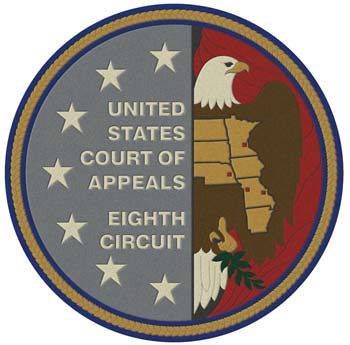 MANUAL OF
MODEL CRIMINAL
JURY INSTRUCTIONS 
for the 
DISTRICT COURTS OF THE EIGHTH CIRCUITPrepared by 
Judicial Committee on Model Jury Instructions 
for the Eighth Circuit2023 EditionCommittee on Model Jury Instructions Eighth CircuitCHAIR: 	Honorable Joan N. Ericksen	United States District Judge	United States Courthouse	300 South Fourth Street, Chambers 12W	Minneapolis, Minnesota 55415	(612) 664-5890	jnericksen@mnd.uscourts.govMEMBERS:Honorable Helen C. AdamsUnited States Magistrate JudgeUnited States District Courthouse123 East Walnut Street, Chambers 420Des Moines, Iowa 50309-2035(515) 284-6217helen_adams@iasd.uscourts.govHonorable Henry E. AutreyUnited States District JudgeThomas F. Eagleton United States Courthouse111 South Tenth Street, Chambers 10.148St. Louis, Missouri 63102(314) 244-7450henry_e_autrey@moed.uscourts.govHonorable Stephen R. BoughUnited States District JudgeCharles Evans Whittaker Courthouse 400 East 9th Street, Chambers 7462Kansas City, Missouri 64106 (816) 512-5370stephen_bough@mow.uscourts.govHonorable Timothy L. Brooks United States District JudgeJohn Paul Hammerschmidt Federal Building35 East Mountain Street, Chambers 559Fayetteville, Arkansas 72701(479) 695-4461timothy_brooks@arwd.uscourts.govHonorable Abbie S. Crites-LeoniUnited States Magistrate JudgeRush Hudson Limbaugh, Sr., U. S. Courthouse 555 Independence Street, Chambers 4ACape Girardeau, Missouri 63703(573) 331-8870abbie_crites-leoni@moed.uscourts.govHonorable John M. Gerrard United States District Judge 586 Federal Building100 Centennial Mall North Lincoln, Nebraska 68508(402) 437-1660john_gerrard@ned.uscourts.gov Honorable Stephen H. Locher  United States Magistrate JudgeUnited States District Courthouse123 East Walnut Street, Chambers 435Des Moines, Iowa 50309-2035(515) 284-6458stephen_locher@iasd.uscourts.govHonorable D. Price Marshall United States District Judge Gathings Federal Building615 South Main Street, Chambers 312Jonesboro, Arkansas 72401(501) 604-5410 – Little Rock (870) 972-6850 – Jonesboroprice_marshall@ared.uscourts.gov Honorable Katherine M. Menendez United States District JudgeWarren E. Berger Federal Building and U.S. Courthouse316 North Robert Street, Chambers 348Minneapolis, Minnesota 55101	(651) 848-1870kmmenendez@mnd.uscourts.gov Honorable David D. Noce United States Magistrate JudgeThomas F. Eagleton United States Courthouse 111 South Tenth Street, Chambers 17-N St. Louis, Missouri 63102(314) 244-7630david_noce@moed.uscourts.gov Honorable Karen E. Schreier United States District Judge United States Courthouse 400 South Phillips Avenue, Chambers 233Sioux Falls, South Dakota 57104 	(605) 330-6670	karen_schreier@sdd.uscourts.govHonorable Leonard T. Strand United States Chief District JudgeUnited States District Courthouse320 Sixth Street, Chambers 315Sioux City, Iowa 51101-1210 	(712) 233-3868	leonard_strand@iand.uscourts.govHonorable Eric C. TostrudUnited States District JudgeWarren E. Burger Federal Building and U.S. Courthouse316 North Robert Street, Chambers 334St. Paul, Minnesota 55101	(651) 848-1190	ectostrud@mnd.uscourts.govHonorable Peter D. WelteUnited States Chief District JudgeQuentin N. Burdick United States Courthouse655 First Avenue North, Chambers 410Fargo, North Dakota 58102	(701) 297-7040	peter_welte@ndd.uscourts.gov Subcommittee on Model Criminal Jury Instructions Eighth CircuitCO-CHAIRS:	Honorable Katherine M. MenendezUnited States District JudgeWarren E. Berger Federal Building and U.S. Courthouse316 North Robert Street, Chambers 348Minneapolis, Minnesota 55101	(651) 848-1870	kmmenendez@mnd.uscourts.govMEMBERS:Tiffany Becker, Esq.Criminal ChiefOffice of United States AttorneyThomas F. Eagleton United States Courthouse111 South Tenth Street, 20th FloorSt. Louis, Missouri 63102 (314) 539-7653tiffany.becker@usdoj.govKevin C. Curran, Esq.Assistant Federal Public Defender 1010 Market Street, Suite 200St. Louis, Missouri 63101 (314) 241-1255kevin_curran@fd.orgDavid M. Genrich, Esq.Assistant United States AttorneyDistrict of Minnesota300 South Fourth Street, Suite 600Minneapolis, MN 55415(612) 664-5751david.genrich@usdoj.gov Neil Fulton, Esq.Dean, School of LawUniversity of South Dakota414 E. Clark StreetVermillion, South Dakota 57069(605) 658-3508neil.fulton@usd.edu C. Aaron Holt, Esq.Assistant Federal Public DefenderWestern District of Arkansas112 West Center Street, Suite 300Fayetteville, Arkansas 72701(479) 442-2306aaron_holt@fd.orgKevin M. Koliner, Esq.Appellate ChiefDistrict of South DakotaPO Box 2638, 325 S. 1st Avenue, Suite 300Sioux Falls, South Dakota 57101(605) 330-4400 kevin.koliner@usdoj.gov Jennifer K. Puhl, Esq.Interim United States AttorneyDistrict of North Dakota655 First Avenue NorthFargo, North Dakota 58102(701) 297-7412jennifer.puhl@usdoj.gov Molly Quinn, Esq.Chief Appellate AttorneyOffice of the Federal Defender101 S. Main Ave., Suite 400Sioux Falls, South Dakota 57104(605) 330-4489molly_quinn@fd.orgTroy K. Stabenow, Esq.Assistant Federal Public Defender Christopher S. Bond United States Courthouse 80 Lafayette Street, Suite 1100 Jefferson City, Missouri 65101(573) 636-8747troy_stabenow@fd.orgTimothy L. Vavricek, Esq.Assistant United States Attorney111 Seventh Avenue SE, Box 1Cedar Rapids, Iowa 52401(319) 363-6333tim.vavricek@usdoj.govJames R. Wyrsch, Esq.Wyrsch Hobbs & Mirakian, PC 1000 Walnut Street, Suite 1600 Kansas City, Missouri 64106(816) 221-0080jimwysrsch@whmlaw.netSubcommittee on Model Death Penalty Jury InstructionsCHAIR:	[Currently Vacant]MEMBERS:Kevin C. Curran, Esq.Assistant Federal Public Defender 1010 Market Street, Suite 200St. Louis, Missouri 63101 	(314) 241-1255	kevin_curran@fd.orgSteven E. Holtshouser, Esq.Assistant United States Attorney Thomas S. Eagleton United States Courthouse 111 South Tenth Street, 20th FloorSt. Louis, Missouri 63102(314) 539-6894Joseph M. Landolt, Esq.Assistant United States Attorney Thomas S. Eagleton United States Courthouse 111 South Tenth Street, 20th Floor St. Louis, Missouri 63102(314) 539-6891Larry C. Pace, Esq.Assistant Federal Public Defender 818 Grand Avenue, Suite 300 Kansas City, Missouri 64106-1910(816) 471-8282Charles M. Rogers, Esq.Wyrsch Hobbs & Mirakian PC1000 Walnut Street, Suite 1600Kansas City, Missouri 64106-2140	(816) 221-0080Jeffrey Valenti, Esq.Assistant United States AttorneyCharles Evan Whittaker United States Courthouse 400 East Ninth Street, Chambers 5510 Kansas City, Missouri 64106(816) 426-4262IntroductionThese instructions have been prepared to help judges communicate more effectively with juries. The Manual is meant to provide judges and lawyers with models of clear, brief and simple instructions calculated to maximize juror comprehension. They are not intended to be treated as the only method of properly instructing a jury. See United States v. Ridinger, 805 F.2d 818, 821 (8th Cir. 1986). ‘‘The Model Instructions . . . are not binding on the district courts of this circuit, but are merely helpful suggestions to assist the district courts.’’ United States v. Norton, 846 F.2d 521, 525 (8th Cir. 1988). See also United States v. Jones, 23 F.3d 1407 (8th Cir. 1994).Every effort has been made to assure conformity with current Eighth Circuit law; however, it cannot be assumed that all of these model instructions in the form given will necessarily be appropriate under the facts of a particular case. The Manual covers issues on which instructions are most frequently given, but because each case turns on unique facts, instructions should be drafted or adapted to conform to the facts in each case.In drafting instructions, the Committee has attempted to use simple language, short sentences and the active voice and omit unnecessary words. We have tried to use plain language because giving the jury the statutory language, or language from appellate court decisions, is often confusing.It is our position that instructions should be as brief as possible and limited to what the jury needs to know for the case. We also recommend sending a copy of the instructions as given to the jury room.Counsel are reminded of the dictates of Criminal Rule 30(d) which provides, “[a] party who objects to any portion of the instructions or to a failure to give a requested instruction must inform the court of the specific objection and the grounds for the objection before the jury retires to deliberate.” See United States v. Hecht, 705 F.2d 976, 978 (8th Cir. 1983).Simply offering instructions without making specific objections does not satisfy Rule 30. Id. at 978–79. Moreover, merely offering a requested instruction to the trial judge for his or her consideration is not not sufficient to preserve an error based on a judge’s failure to use the instruction. Id. at 978–79. A requested instruction must set out a correct declaration of law and be supported by the evidence. United States v. Brake, 596 F.2d 337, 339 (8th Cir. 1979).Directions for UseThe suggested instructions in this volume do not attempt to take into account all of the variations of a particular statute or all of the factual variations that may occur in a particular trial. These instructions may have to be modified to reflect the facts of the case.In some of the Comments and Notes, the Committee has used terminology such as ‘‘should be given’’ or ‘‘should be defined.’’ Unless there is case law requiring such, this does not mean that it would be error not to give or define the suggested instruction or that the suggested instruction would be appropriate in every context. Rather, the use of such terms simply means that it is the Committee’s belief that to achieve clarity, completeness or consistency, such an instruction would be appropriately given.Further, in some factual situations, it may be helpful to define certain terms or concepts which the Committee has not defined. In this regard, the Committee Comments may be helpful in finding proper definitions of these terms and concepts.The Committee Comments are meant to be helpful, but not all inclusive. No significance is to be given to the inclusion or exclusion of any matter in the Comments.Brackets [ ] are used to indicate words, phrases or sentences which should be used or eliminated in accordance with the actual charges in the individual case. Example:‘‘One, the defendant made a [false] [fictitious] [fraudulent] [statement] [representation] in a matter, etc.’’Where more than one manner of violating a statute is charged, the disjunctive ‘‘or’’ should be used in the instructions:‘‘One, the defendant made a false, fictitious or fraudulent statement or representation in a matter, etc.’’Table of ContentsCommittee on Model Jury Instructions Eighth Circuit	iSubcommittee on Model Criminal Jury Instructions Eighth Circuit	ivSubcommittee on Model Death Penalty Jury Instructions	viiIntroduction	viiiDirections for Use	x1.00 Preliminary Instructions Before Opening Statements	10.01 Instructions Before Voir Dire	20.02 Instructions at End of Voir Dire	51.01 General: Nature of Case; Nature of Indictment; Burden of Proof; Presumption of Innocence; Duty of Jury; Cautionary	81.02 Elements of the Offense— Preliminary	101.03 Evidence; Limitations	111.04 Direct and Circumstantial Evidence	131.05 Credibility of Witnesses	141.06A No Transcript Available—Notetaking	151.06B Questions by Jurors	161.07 Bench Conferences and Recesses	181.08 Conduct of the Jury	191.09 Outline of Trial	222.00 Instructions for Use During Trial	232.01 Duties of Jury—Recesses	252.02 Stipulated Testimony	262.03 Stipulated Facts	272.04 Judicial Notice (Fed. R. Evid. 201)	282.05 Wiretap or Other Recorded Evidence	302.06A Transcript of Recorded Conversation	312.06B Transcript of Foreign Language; Recorded Conversation	332.07 Statement by Defendant	342.08 Defendant's Prior Similar Acts—Where Introduced to Prove an Issue Other Than Identity (Fed. R. Evid. 404(B))	362.08A Defendant's Prior Similar Acts in Sexual Assault and Child Molestation Cases (Fed. R. Evid. 413 and 414)	392.09 Defendant's Prior Similar Acts—Where Introduced to Prove Identity (Fed. R. Evid. 404(B))	412.10 Cross-Examination of Defendant's Character Witness	432.11 Dismissal, During Trial, of Some Charges Against Single Defendant	442.12 Disposition, During Trial, of All Charges Against One or More Codefendant[s]	452.13 Disposition, During Trial, of One or More but Less Than All Charges Against the Codefendant[s]	462.14 Evidence Admitted Against Only One Defendant	472.15 Statement of One Defendant in Multi-Defendant Trial	482.16 Defendant's Testimony— Impeachment by Prior Conviction	492.17 Defendant's Testimony— Impeachment by Otherwise Inadmissible Statement (Harris v. New York)	502.18 Impeachment of Witness—Prior Conviction	512.19 Witness Who Has Pleaded Guilty	522.20 Defendant's Previous Trial	532.21 Defendant's Photographs—“Mug Shots”	542.22 Discharge of Defense Counsel During Trial	552.23 Defendant's Self-Representation	562.24 Defendant’s Prior Conviction – Element of Charged Offense (Where No Evidence Has Been Introduced Under Fed. R. Evid. 404(B))	582.25 Duties of Jury – At the Close of the Case	593.00 Final Instructions for Use in Every Trial (Boilerplate)	603.01 Introduction	613.02 Duty of Jury	623.03 Evidence; Limitations	633.04 Credibility of Witnesses	653.05 Description of Charge; Indictment Not Evidence; Presumption of Innocence; Burden of Proof (Single Defendant, Single Count)	683.06 Description of Charges; Indictment Not Evidence; Presumption of Innocence; Burden of Proof (Single Defendant, Multiple Counts)	703.07 Description of Charges; Indictment Not Evidence; Presumption of Innocence; Burden of Proof (Multiple Defendants, Single Count)	723.08 Description of Charges; Indictment Not Evidence; Presumption of Innocence; Burden of Proof (Multiple Defendants, Multiple Counts)	743.09 Elements of Offense—Burden of Proof	763.10 Lesser-Included Offense	803.11 Reasonable Doubt	823.12 Election of Foreperson; Duty to Deliberate; Punishment Not a Factor; Communications with Court; Cautionary; Verdict Form	833.13 Venue	853.14 Date of Crime Charged	864.00 Final Instructions: Consideration of Particular Kinds of Evidence	884.01 Defendant's Decision Not to Testify	894.02 Character and Reputation, for Truthfulness, Witnesses (Including the Defendant)	904.03 Defendant's Character “Standing Alone”	914.04 Testimony Under Grant of Immunity or Plea Bargain	924.05A Testimony of Accomplice	944.05B Credibility—Cooperating Witness	954.06 Testimony of Informer	964.07 Common Scheme—Acts or Declarations of Participant	974.08 Eyewitness Testimony	984.09 Influencing Witness, Etc.	1024.10 Opinion Evidence—Expert Witness	1034.11 Demonstrative Summaries Not Received in Evidence	1044.12 Rule 1006 Summaries	1054.13 Specific Inferences	1074.14 Silence in the Face of Accusation	1094.15 False Exculpatory Statements	1114.16 Missing Witness	1134.17 Direct and Circumstantial Evidence	1155.00 Final Instructions: Criminal Responsibility	1165.01 Aiding and Abetting (18 U.S.C. ' 2(A))	1175.02 Causing an Offense to Be Committed (18 U.S.C. § 2(B))	1215.03 Corporate Responsibility	1225.04 Personal Responsibility of Corporate Agent	1255.05 Accessory After the Fact (18 U.S.C. § 3)	1265.06A-1 Conspiracy: Elements (18 U.S.C. § 371)	1285.06A-2 Conspiracy: Elements (18 U.S.C. § 371) Explained	1305.06B Conspiracy: Single/Multiple Conspiracies	1365.06C Conspiracy: Withdrawal1	1395.06D Conspiracy: Co-Conspirator Acts and Statements	1415.06E Conspiracy: “Co-Conspirator Liability”1 (Pinkerton Charge)	1446.00 Final Instructions: Elements of Offenses	1466.8.1326 Deported/Removed Alien Reentering the United States Without Consent	1476.8.1326(b) Deported/Removed Alien Reentering the United States Without Consent After an Aggravated Felony	1496.15.77q(a) and 78j(b) Securities Fraud (15 U.S.C. § 77Q(a), 15 U.S.C. § 78J(b), and 17 C.F.R. § 240.10b-5)		1516.18.04 Misprision of a Felony (18 U.S.C. § 4)	1596.18.111 Assault On a Federal Officer with a Dangerous or Deadly Weapon (18 U.S.C. § 111)	1616.18.113(1)-(2) Assault with Intent to Commit Murder, Aggravated Sexual Abuse, Sexual Abuse, or Any Other Felony (18 U.S.C. § 113(A)(1)-(2))	1646.18.113(3) Assault with a Dangerous Weapon (18 U.S.C. § 113(A)(3))	1676.18.113(4) Assault by Striking, Beating, or Wounding (18 U.S.C. § 113(A)(4))	1706.18.113(5) Simple Assault (18 U.S.C. § 113(A)(5))	1726.18.113(6) Assault Resulting in Serious Bodily Injury (18 U.S.C. § 113(A)(6))	1746.18.113(7) Assault Resulting in Substantial Bodily Injury to Person Under 16 (18 U.S.C. § 113(A)(7))	1776.18.113(8) Assault by Strangulation or Suffocation (18 U.S.C. § 113(A)(8))	1806.18.152A Bankruptcy Fraud— Concealment of Assets (18 U.S.C. § 152(1))	1836.18.152B Bankruptcy Fraud—Making a False Statement (18 U.S.C. § 152(2–4))	1866.18.157 Bankruptcy Fraud Scheme to Commit (18 U.S.C. § 157)	1886.18.201A Bribery of Public Official (18 U.S.C. § 201(B)(1))	1916.18.201B Receiving Bribe by Public Official (18 U.S.C. § 201(B)(2))	1946.18.201C Bribing a Witness (18 U.S.C. § 201(B)(3))	1966.18.201D Soliciting Bribe by Witness (18 U.S.C. § 201(B)(4))	1976.18.201E Illegal Gratuity to Public Official (18 U.S.C. § 201(C)(1)(A))	1986.18.201F Receiving Illegal Gratuity by Public Official (18 U.S.C. § 201(C)(1)(B))	2006.18.228 Failure to Pay Child Support Obligation (18 U.S.C. § 228)	2026.18.241 Conspiracy to Deprive a Person of Civil Rights (18 U.S.C. § 241)	2056.18.242 Deprivation of Civil Rights (18 U.S.C. § 242)	2086.18.287 Making a False Claim Against the United States (18 U.S.C. § 287)	2126.18.471 Counterfeiting (18 U.S.C. § 471)	2156.18.472 Passing Counterfeit Obligations (18 U.S.C. § 472)	2166.18.495A Forgery (18 U.S.C. § 495) (First Paragraph)	2186.18.495B Uttering a Forged Writing (18 U.S.C. § 495) (Second Paragraph)	2206.18.641 Theft of Government Money or Property (18 U.S.C. § 641)	2226.18.656 Embezzlement and Misapplication of Bank Funds (18 U.S.C. ' 656)	2246.18.659A Theft From Interstate Shipment (18 U.S.C. § 659) (First Paragraph)	2276.18.659B Purchase, Receipt or Possession of Property Stolen From an Interstate Shipment (18 U.S.C. § 659) (Second Paragraph)	2306.18.666A Theft Concerning a Program Receiving Federal Funds (18 U.S.C. § 666(A)(1)(A))	2336.18.666B Solicitation or Acceptance of a Bribe by an Agent of an Organization Receiving Federal Funds (18 U.S.C. § 666(a)(1)(B))	2376.18.666C Bribery of an Agent of a Program Receiving Federal Funds (18 U.S.C. § 666(A)(2))	2406.18.751 Escape From Custody (18 U.S.C. § 751(A))	2426.18.844 Arson of Property Used in or Affecting Interstate Commerce (No Personal Injury Involved) (18 U.S.C. § 844(I))	2446.18.875A Interstate Transmission of a Ransom Demand (18 U.S.C. § 875(A))	2476.18.875B Interstate Transmission of an Extortionate Threat (18 U.S.C. § 875(B))	2496.18.875C Interstate Transmission of a Threat (18 U.S.C. § 875(C))	2526.18.875D Interstate Transmission of an Extortionate Threat to Injure Property or Reputation (18 U.S.C. § 875(D))	2566.18.912 Impersonation of a Federal Officer or Employee—[Acting As] [Demanding Something of Value] (18 U.S.C. § 912)	2596.18.922A Felon or Other Prohibited Person in Possession of Firearm or Ammunition (18 U.S.C. § 922(G))	2616.18.922B Drug User in Possession of Firearm (18 U.S.C. § 922(g)(3))	2666.18.922C Domestic Violence Misdemeanant in Possession of Firearm (18 U.S.C. § 922(g)(9))	2696.18.922D Possession or Sale of a Stolen Firearm (18 U.S.C. § 922(J))	2736.18.924 Making a False Statement During a Firearm Purchase (18 U.S.C. § 924(A)(1)(A))	2756.18.924C-1 Firearms—Possession in Furtherance of a Crime of Violence/ Drug Trafficking Offense (18 U.S.C.§ 924(C))	2776.18.924C-2 Firearms—Use or Carry a Firearm During a Crime of Violence/Drug Trafficking Offense (18 U.S.C.§ 924(C))	2826.18.932 Straw Purchasing of Firearms (18 U.S.C. § 932)	2886.18.1001A Concealing a Material Fact From a Governmental Agency (18 U.S.C. § 1001(A)(1))	2916.18.1001B False Statement to a Federal Agency (18 U.S.C. § 1001)	2946.18.1001C Using a False Document (18 U.S.C. § 1001)	2986.18.1005 False Entry in Bank Records (18 U.S.C. § 1005) (Third Paragraph)	3016.18.1006A False Entries in Federal Credit Institution Records (18 U.S.C. § 1006) (First Paragraph)	3056.18.1006B Participation in Federal Credit Institution Transactions (18 U.S.C. § 1006, Third Paragraph)	3096.18.1014 False Statement to a Financial Institution (18 U.S.C. § 1014)	3116.18.1028A Aggravated Identity Theft (18 U.S.C. § 1028a(A)(1))	3136.18.1030A Computer Fraud [Obtaining National Security Information] (18 U.S.C. § 1030(A)(1))	3166.18.1030B Computer Fraud [Obtaining Confidential Information] (18 U.S.C. § 1030(A)(2))	3196.18.1030B(A) Special Verdict Form (Interrogatories to Follow Finding of Guilt) (18 U.S.C. § 1030(A)(2))	3226.18.1030C Computer Fraud [Accessing a Nonpublic Computer] (18 U.S.C. § 1030(A)(3))	3236.18.1030D Computer Fraud [Accessing a Computer to Defraud] (18 U.S.C. § 1030(A)(4))	3266.18.1030E Computer Fraud [Transmission of Program to Cause Damage to a Computer] (18 U.S.C. § 1030(A)(5)(A))	3296.18.1030E(a) Special Verdict Form (Interrogatories to Follow Finding of Guilt) (18 U.S.C. § 1030(A)(5)(A))		3326.18.1030F Computer Fraud [Causing Damage to a Computer] (18 U.S.C. § 1030(A)(5)(B) and (C))	3346.18.1030F(a) Special Verdict Form (Interrogatories to Follow Finding of Guilt) (18 U.S.C. § 1030(A)(5)(B) and (C)	3376.18.1030G Computer Fraud [Trafficking in Passwords] (18 U.S.C. § 1030(A)(6))	3396.18.1030H Computer Fraud [Threatening to Damage a Protected Computer or Information] (18 U.S.C. § 1030(A)(7))	3416.18.1030I Computer Fraud— Supplemental Instructions	3436.18.1071 Concealing a Person From Arrest (18 U.S.C. § 1071)	3466.18.1111 Introductory Comments to Homicide Instructions	3476.18.1111A Murder, First Degree, Within Special Maritime and Territorial Jurisdiction of the United States (18 U.S.C. § 1111)1	3496.18.1111A-1 “Malice Aforethought” Defined	3526.18.1111A-2 “Premeditation” Defined	3536.18.1111A-3 Heat of Passion or Sudden Quarrel Caused by Adequate Provocation, Defined	3556.18.1111B Murder, Second Degree, Within Special Maritime and Territorial Jurisdiction of the United States (18 U.S.C. § 1111)	3576.18.1112A Voluntary Manslaughter, Within Special Maritime and Territorial Jurisdiction of the United States (18 U.S.C. § 1112)	3596.18.1112B Involuntary Manslaughter, Within Special Maritime and Territorial Jurisdiction of the United States (18 U.S.C. § 1112)	3616.18.1114A Murder, First Degree, Federal Victim (18 U.S.C. § 1114)	3636.18.1114B Murder, Second Degree, Federal Victim (18 U.S.C. § 1114)	3656.18.1114C Voluntary Manslaughter, Federal Victim (18 U.S.C. § 1114)	3666.18.1114D Involuntary Manslaughter, Federal Victim (18 U.S.C. § 1114)	3686.18.1153 Indian Person Defined	3696.18.1163 Embezzlement and Theft From Indian Tribal Organization (18 U.S.C. § 1163)	3716.18.1201 Kidnapping (18 U.S.C. § 1201(A)(1))	3736.18.1341 Mail Fraud (18 U.S.C. § 1341)	3766.18.1343 Wire Fraud (18 U.S.C. § 1343)	3856.18.1344 Bank Fraud (18 U.S.C. § 1344)	3936.18.1346 Deprivation of the Intangible Right of Honest Services (18 U.S.C. § 1346)	3976.18.1347 Health Care Fraud (18 U.S.C. § 1347)	4016.18.1503A Corruptly Endeavoring to Influence a Juror (18 U.S.C. § 1503)	4076.18.1503B Influencing a Juror by Threats (18 U.S.C. § 1503)	4126.18.1503C Obstruction of Justice (18 U.S.C. § 1503)	4146.18.1510 Obstruction of Criminal Investigations (18 U.S.C. § 1510(A))	4166.18.1512 Tampering with a Witness (18 U.S.C. § 1512(B)(1))	4186.18.1513 Retaliating Against a Witness (18 U.S.C. § 1513)	4206.18.1519 Destroying, Altering, or Falsifiying a Document in a Federal Investigation (18 U.S.C. § 1519)	4216.18.1591 Sex Trafficking of Children or Sex Trafficking by Force, Fraud, or Coercion (18 U.S.C. § 1591(a)(1))	4236.18.1621 Perjury (18 U.S.C. § 1621)	4286.18.1622 Subornation of Perjury (18 U.S.C. § 1622)	4326.18.1623 False Declaration Before Court or Grand Jury (18 U.S.C. § 1623)	4346.18.1708A Mail Theft (18 U.S.C. § 1708) (First Paragraph)	4376.18.1708B Possession of Stolen Mail (18 U.S.C. § 1708) (Third Paragraph)	4386.18.1709A Embezzlement of Mail (18 U.S.C. § 1709) (First Clause)	4406.18.1709B Theft of Mail by Postal Service Employee (18 U.S.C. § 1709) (Second Clause)	4426.18.1791A Providing Contraband to a Federal Prisoner (18 U.S.C. § 1791(A)(1))	4446.18.1791B Possession of Contraband by a Federal Prisoner (18 U.S.C. § 1791(A)(2))	4466.18.1951 Interference with Commerce by Means of Extortion (18 U.S.C. § 1951 (Hobbs Act))	4496.18.1951A Interference with Commerce by Means of Robbery (18 U.S.C. § 1951) (Hobbs Act)	4546.18.1951B Interference with Commerce by Means of Committing or Threatening Physical Violence (18 U.S.C. § 1951) (Hobbs Act)	4586.18.1952 Interstate and Foreign Travel or Transportation or Use of a Facility of Interstate or Foreign Commerce in Aid of Racketeering Enterprises (18 U.S.C. § 1952(A))	4606.18.1955 Illegal Gambling Business (18 U.S.C. § 1955)	4646.18.1956A Money Laundering—Financial Transaction to Promote Specified Unlawful Activity (18 U.S.C. § 1956(A)(1)(A)(I))	4686.18.1956B Money Laundering—Financial Transaction to Conceal Proceeds (18 U.S.C. § 1956(A)(1)(B)(I))		4746.18.1956C Money Laundering—Financial Transaction to Avoid Reporting Requirements (18 U.S.C. § 1956(A)(1)(B)(II))	4806.18.1956D Money Laundering—Movement of Monetary Instruments and Funds to Promote Specified Unlawful Activity (18 U.S.C. § 1956(A)(2)(A))	4866.18.1956E Money Laundering—Movement of Monetary Instruments and Funds to Conceal Proceeds (18 U.S.C. § 1956(A)(2)(B)(I))	4896.18.1956F Money Laundering—Movement of Monetary Instruments and Funds to Avoid Reporting Requirements (18 U.S.C. § 1956(A)(2)(B)(II))	4936.18.1956G Money Laundering “Sting”— Financial Transaction with Intent to Promote Specified Unlawful Activity (18 U.S.C. § 1956(A)(3)(A))	4986.18.1956H Money Laundering “Sting”— Financial Transaction with Intent to Conceal Nature of Property (18 U.S.C. § 1956(A)(3)(B))	5046.18.1956I Money Laundering “Sting”— Financial Transaction with Intent to Avoid Transaction Reporting Requirement (18 U.S.C. § 1956(A)(3)(C))	5106.18.1956J Supplemental Instructions	5166.18.1956K Conspiracy to Launder Money (18 U.S.C. § 1956(H))	5266.18.1957 Engaging in Monetary Transactions in Property Derived From Specified Unlawful Activity (18 U.S.C. § 1957)	5286.18.1962A RICO-Participation in the Affairs Through a Pattern of Racketeering Activity (18 U.S.C. § 1962(C))	5316.18.1962B RICO—Conspiracy (18 U.S.C. § 1962(D))	5356.18.1962C RICO—Conspiracy—Agreement Explained	5386.18.1962D “Enterprise” Defined	5406.18.1962E “Conduct/Participation” Defined	5436.18.1962F RICO—Pattern of Racketeering	5456.18.1962G Sample Verdict Form—Rico (18 U.S.C. § 1962(C))	5476.18.2113A Bank Robbery (18 U.S.C. § 2113(A)) (First Paragraph)	5496.18.2113B Bank Robbery (18 U.S.C. § 2113(D))	5516.18.2113C Bank Robbery (18 U.S.C. § 2113(E))	5536.18.2119A Carjacking (No Serious Bodily Injury or Death) (18 U.S.C. § 2119(1))1	5556.18.2119B Carjacking (Serious Bodily Injury) (18 U.S.C. § 2119(2))	5576.18.2119C Carjacking (Death Resulting) (18 U.S.C. § 2119(3))	5596.18.2250 Failure to Register (18 U.S.C. § 2250(a))	5616.18.2251(a) Sexual Exploitation of a Child by a Person Other Than Parent or Guardian (18 U.S.C. § 2251(A))	5656.18.2251(b) Sexual Exploitation of a Child by a Parent or Guardian (18 U.S.C. § 2251(B))	5686.18.2251(c) Sexual Exploitation of a Child Outside the United States (18 U.S.C. § 2251(C))	5716.18.2251(d)(1) Sexual Exploitation of a Child—Notice or Advertisement to Acquire (18 U.S.C. § 2251(D))	5746.18.2251(d)(2) Sexual Exploitation of a Child—Notice or Advertisements to Furnish (18 U.S.C. § 2251(D))	5766.18.2252 Receipt, Possession or Distribution of Material Containing Child Pornography (18 U.S.C. §§ 2252a(A)(2)(A) and (B) and (A)(5)(B))	5786.18.2252A “Lascivious” Explained	5826.18.2252B “Interstate Commerce” Defined	5836.18.2252C “Computer” Defined	5846.18.2252A(g) Child Exploitation Enterprise (18 U.S.C. § 2252a(G))	5856.18.2261A Stalking (18 U.S.C. § 2261A)	5886.18.2312 Interstate Transportation of Stolen Vehicle (18 U.S.C. § 2312)	5926.18.2313 Receipt or Sale of a Stolen Motor Vehicle or Aircraft (18 U.S.C. § 2313)	5946.18.2314 Interstate Transportation of Stolen Property (18 U.S.C. § 2314) (First Paragraph)	5966.18.2421 Transportation for Prostitution (18 U.S.C. § 2421)	5986.18.2422A Persuading or Coercing to Travel to Engage in Prostitution (18 U.S.C. § 2422(A))	6006.18.2422B Persuading or Coercing a Minor to Engage in Sexual Activity (18 U.S.C. § 2422(B))	6026.18.2423A Transportation of Minor to Engage in Criminal Sexual Activity (18 U.S.C. § 2423(A)	6046.18.6102 Fraudulent Receipt of Veterans Affairs Benefits (18 U.S.C. § 6102(B))	6076.21.841A Controlled Substances—Possession with Intent to Distribute (21 U.S.C. § 841(a)(1))	6086.21.841A.1 (Short) Controlled Substances—Possession with Intent to Distribute (21 U.S.C. § 841(A)(1)) (Apprendi Affected Possession)	6136.21.841A.1 (Long) Controlled Substances—Possession with Intent to Distribute (21 U.S.C. § 841(A)(1)) (Apprendi-Affected Possession)	6176.21.841A.1(a) Verdict Form; with Lesser-Included Offense	6216.21.841A.1(b) Special Verdict Form (Interrogatories to Follow Finding of Guilt)	6236.21.841B Controlled Substances— Distribution (21 U.S.C. § 841(A)(1))	6246.21.841C Controlled Substances Distribution Resulting in Death or Serious Bodily Injury (21 U.S.C. § 841(a)(1))	6256.21.841D Controlled Substances – Possession with Intent to Distribute – Controlled Substance Analogue (21 U.S.C. §§ 802(32), 813, and 841(A)(1))	6276.21.843A Controlled Substances—Acquiring or Obtaining a Controlled Substance by Misrepresentation, Fraud, Forgery, Deception, or Subterfuge (21 U.S.C. § 843(a)(3))	6336.21.843B Controlled Substances—Use of a Communications Facility (21 U.S.C. § 843(B))	6356.21.846A Conspiracy (21 U.S.C. § 846)	6376.21.846A.1 Conspiracy (21 U.S.C. § 846) (Apprendi-Affected Conspiracy)	6396.21.846B Attempt (21 U.S.C. § 846)	6436.21.848A Controlled Substances— Continuing Criminal Enterprise (21 U.S.C. § 848(C))	6446.21.848B Felony Violations of Federal Narcotic Laws (21 U.S.C. § 848(C)(1))	6486.21.853 Criminal Forfeiture of Property	6496.21.856A Establishment of Manufacturing Operations— Maintaining Any Place for Manufacturing (21 U.S.C. § 856(A)(1))	6546.21.856B Establishment of Manufacturing Operations—Managing or Controlling a Manufacturing Place for Compensation (21 U.S.C. § 856(A)(2))	6576.26.5861 Firearms—Possession of Unregistered Firearms (26 U.S.C. § 5861(D))	6596.26.7201 Tax Evasion (26 U.S.C. § 7201)	6626.26.7202 Failure to Collect, Account Truthfully for, or Pay Over Tax (26 U.S.C. § 7202)	6656.26.7203 Failure to File Tax Return (26 U.S.C. § 7203)	6686.26.7206 False Income Tax Return (26 U.S.C. § 7206(1))	6716.33.1311(A) Knowing Discharge of Pollutant in Violation of the Clean Water Act (33 U.S.C. 1311)	6756.38.6102 Fraudulent Receipt of Veterans Affairs Benefits (38 U.S.C. § 6102(B))	6786.42.408 Falsely Representing a Social Security Account Number 42 U.S.C. § 408(A)(7)(B)	6796.42.1320 Soliciting or Receiving Kickbacks in Connection with Medicare or Federal Health Care Program Payments (42 U.S.C. § 1320a7b(B)(1)(A))	6816.49.46504 Assaulting or Intimidating a Flight Crew of an Aircraft in the United States (49 U.S.C. § 46504)	6836.49.46505(b) Attempting to Board Aircraft with Concealed Weapon or Explosive Device (49 U.S.C. § 46505)	6867.00 Final Instructions: Consideration of Mental State	6897.01 Specific Intent	6907.02 Willfully	6917.03 Knowingly	6937.04 Deliberate Ignorance/Willful Blindness	6957.05 Proof of Intent or Knowledge	6978.00 Final Instructions: Definitions	6988.01 Attempt	6998.02 Possession: Actual, Constructive, Sole, Joint	7019.00 Final Instructions: Defenses and Theories of Defense	7029.01 Entrapment	7039.01A Entrapment by Estoppel	7069.02 Coercion or Duress	7089.03 Insanity (18 U.S.C. § 17)	7109.04 Self Defense ‐ Defense of Third Person	7119.05 Theory of Defense	7139.06 Intoxication; Drug Use	7169.07 Alibi	7199.08A Good Faith (Fraud Cases)	7209.08B Good Faith (Tax Cases)	7239.09 Advice of Counsel	72610.00 Supplemental Instructions	72810.01 Response to Questions Necessitating Supplemental Instructions	72910.02 Duty to Deliberate (“Allen” Charge)	73110.03 Return to Deliberations After Polling	73410.04 Partial Verdict	73511.00 Verdict Forms	73611.01 General Verdict	73711.02 General Verdict—with Lesser-Included Offense	73811.03 Sample Special Verdict Form (Interrogatories to Follow Finding of Guilt)	74012.00 Homicide—Death Penalty— Sentencing (18 U.S.C. §§ 3591 Et Seq.)	74312.01 Introduction to Preliminary Instructions	74412.02 Burden of Proof	75012.03 Evidence	75212.04 Introduction to Final Instructions	75312.05 Finding As to Defendant's Age (18 U.S.C. § 3591) (Homicide)	75412.06 Finding of Requisite Mental State[s] (18 U.S.C. § 3591)	75512.07 Statutory Aggravating Factors (18 U.S.C. § 3592)	75912.07A Death or Injury Resulting in Death During the Commission of an Offense Listed Under 18 U.S.C. § 3592(C)(1)	76312.07B Defendant's Prior Conviction of a Violent Felony Involving a Firearm (18 U.S.C. § 3592(C)(2))	76612.07C Defendant's Prior Conviction of an Offense Resulting in Death for Which a Sentence of Life Imprisonment or Death Was Authorized by Statute (18 U.S.C. §§ 3592(C)(3), (D)(1))	76812.07D Defendant's Prior Conviction of Two or More Offenses Involving the Infliction of Serious Bodily Injury or Death (18 U.S.C. §§ 3592(C)(4), (D)(2))	76912.07E Creation of a Grave Risk of Death to One or More Persons in Addition to the Victim (18 U.S.C. § 3592(C)(5); 21 U.S.C. § 848(N)(5))	77112.07F Commission of the Offense in an Especially Heinous Cruel or Depraved Manner (18 U.S.C. § 3592(C)(6))	77412.07G Procurement of Commission of the Offense1 by Payment of Something of Pecuniary Value (18 U.S.C. § 3592(C)(7); 21 U.S.C. §§ 848(N)(6) and (7))	77712.07H Commission of the Offense for Pecuniary Gain (18 U.S.C. § 3592(C)(8); 21 U.S.C. § 848(N)(7))	77812.07I Commission of the Offense After Substantial Planning and Premeditation (18 U.S.C. § 3592(C)(9); 21 U.S.C. § 848(N)(8))	78112.07J Defendant's Prior Convictions for Two or More Felony Drug Distribution Offenses (18 U.S.C. §§ 3592(C)(10), (D)(2); 21 U.S.C. § 848(N)(4))	78212.07K Vulnerable Victim (18 U.S.C. § 3592(C)(11); 21 U.S.C. § 848(N)(9))	78312.07L Previous Conviction for a Federal Narcotics Violation for Which a Sentence of Five or More Years May Be Imposed, or Prior Conviction for a Continuing Criminal Enterprise (18 U.S.C. §§ 3592(C)(12), (D)(3); 21 U.S.C. § 848(N)(10))	78512.07M Continuing Criminal Enterprise Involving Drug Sales to Minors (18 U.S.C. §§ 3592(C)(13), (D)(5)(6) and (7); 21 U.S.C. § 848(N)(11); 21 U.S.C. §§ 802(8) (11))	78612.07N Commission of the Offense Against a High Public Official (18 U.S.C. § 3592(C)(14))	78712.07O Defendant's Previous Conviction for Sexual Assault, Child Molestation (18 U.S.C. § 3592(C)(15))	78812.07P Multiple Killings or Attempted Killings (18 U.S.C. § 3592(C)(16); 18 U.S.C. § 3591(A)(2)(A))	78912.08 Nonstatutory Aggravating Factors	79112.09 Mitigating Factors	79912.10 Mitigating Factors Enumerated (18 U.S.C. § 3592(A))	80212.11 Weighing Aggravation and Mitigation	80512.12 Consequences of Deliberations (18 U.S.C. § 3594)	80912.13 Justice Without Discrimination (18 U.S.C. § 3593(F))	81112.14 Defendant's Right Not to Testify	81212.15 to 12.19 [Reserved for Future Use]	81312.20 Special Verdict (18 U.S.C. § 3593(D); 21 U.S.C. § 848(K), (Q))	81412.21 Concluding Instruction	81512.22 Special Verdict Form	816MANUAL OF MODEL CRIMINAL JURY INSTRUCTIONSEIGHTH CIRCUIT________1.00 Preliminary Instructions Before Opening Statements (Introductory Comment)Preliminary instructions are given at the beginning of trial prior to opening statements to help orient the jurors to their function in that trial by explaining the nature and scope of the jury's duties, listing some of the basic ground rules and identifying the issues to be decided. See generally United States v. Bynum, 566 F.2d 914, 923–24 (5th Cir. 1978). Preliminary instructions are not a substitute for final instructions. United States v. Ruppel, 666 F.2d 261, 274 (5th Cir. 1982).In addition to the preliminary instructions set out in this Manual, other examples of preliminary instructions can be found in 1A Kevin F. O'Malley, et al., Federal Jury Practice and Instructions: Criminal §§ 10.01–.09 (5th ed 2000); Fifth Circuit Pattern Jury Instructions (Criminal Cases) §§ 1.01, 1.02 (2001); Pattern Criminal Federal Jury Instructions for the Seventh Circuit §§ 1.01–.10 (1998); Ninth Cir. Criminal Jury Instructions § 1.1–.14 (2000); Eleventh Circuit Pattern Jury Instructions: Criminal §§ 1.1, 1.2, 2.1, 2.2 (1997); Federal Judicial Center, Pattern Criminal Jury Instructions §§ 1–4 (1988). Some of these cover matters not addressed in this manual, such as sequestration, pretrial publicity, and questions from the jury.0.01 Instructions Before Voir DireMembers of the Jury Panel, if you have a cell phone, smart phone, iPhone, Android device, or any other wireless communication device with you, please take it out now and turn it off. Do not turn it to vibration or silent; power it down. [During jury selection, you must leave it off.] (Pause for thirty seconds to allow them to comply, then tell them the following:)If you are selected as a juror in this case, you cannot talk about the case or communicate with anyone else about the case until I tell you that such discussions are allowed. You cannot even discuss the case with your fellow jurors until I tell you to begin deliberations at the end of the trial. When I say you cannot communicate with anyone about the case in any way, this includes communications in writing, through email, via text messaging, on blogs, via comments, posts, or by accessing any social media websites and apps [give examples of currently popular social media applications, e.g., Twitter, Facebook, Instagram, LinkedIn, YouTube, WhatsApp, Snapchat, Tiktok, and NextDoor]. Similarly, you cannot post your own thoughts on any aspect of the trial. The point is that you must not access or allow any app or communication of any kind to expose you to outside information or opinions about this case, or to expose others to your opinions about the case, during the trial. Many of the tools you use to access email, social media, and the internet display third-party notifications, pop-ups, or ads while you are using them. These communications may be intended to persuade you or your community on an issue and could influence you in your service as a juror in this case. For example, while accessing your email, social media, or the internet, through no fault of your own, you might see popups containing information about this case or the matters, legal principles, individuals or other entities involved in this case. [This means you will need to stay off all social media platforms for the duration of the trial.] These are only examples. The sole exception to this rule about communications will occur during deliberations, when I will direct you to discuss the case with the other jurors. [OPTIONAL: If you feel that you cannot do this, then you cannot let yourself become a member of the jury in this case. Is there anyone who will not be able to comply with this restriction?]Throughout the trial, and even during deliberations, you also cannot conduct any type of independent or personal research or investigation regarding any matters related to this case. Therefore, you cannot use your cellphones, iPads, notebooks, tablets, computers or any other device to do any research or investigation regarding this case, the matters in the case, the legal issues in the case, or the individuals or other entities involved in the case. This includes accessing sites such as Google Maps, Google Earth, Casenet, PACER, or any other internet search engines. You must also ignore any and all information about the case you might see, even accidentally, while using your phone, browsing online, or accessing online or electronic apps. This prohibition is mandatory because you must base the decisions you will make in this case solely on what you hear and see in this courtroom. [OPTIONAL: If you feel that you cannot do this, then you cannot let yourself become a member of the jury in this case. Is there anyone who will not be able to comply with this restriction?]I understand you may want to tell your family, close friends and other people about your participation in this trial so that you can explain when you are required to be in court. While you can tell them about these sort of logistical issues, you should warn them that you cannot speak about the details of the case and they should not ask you about this case, tell you anything they know or think they know about it, or discuss this case in your presence. If you discuss the case with someone other than the other jurors during deliberations, you may be influenced in your verdict by their opinions. That would not be fair to the parties and it would result in a verdict that is not based on the evidence and the law.The parties have a right to have this case decided only on evidence they know about and that has been presented here in court. If you do some research, investigation, or experiment that we don’t know about, then your verdict may be influenced by inaccurate, incomplete, or misleading information that has not been tested by the trial process, including the oath to tell the truth and by cross-examination. Each of the parties is entitled to a fair trial, rendered by an impartial jury, and you must conduct yourself so as to maintain the integrity of the trial process. If you decide a case based on information not presented in court, you will have denied the parties a fair trial in accordance with the rules of this country and you will have done an injustice. It is very important that you abide by these rules. Failure to follow these instructions could result in the case having to be retried.[If a violation of these rules results in unnecessary delays or a retrial, costs or contempt of Court penalties may be assessed to those responsible.][Are there any of you who cannot or will not abide by these rules concerning communication with others and outside research in any way, shape or form during this trial?] (And then continue with other voir dire.)[It is also important that you discharge your duties without discrimination, meaning that bias regarding the race, color, ethnicity, national origin, religion, gender, gender identity, sexual orientation, disability, or economic circumstances of the defendant, any witnesses, or other participant(s) associated with the trial should play no part in the exercise of your judgment throughout the trial.][Because personal opinions, biases, and other beliefs, whether conscious or unconscious, favorable or unfavorable, can affect your thoughts, how you remember, what you see and hear, whom you believe or disbelieve, and how you make important decisions, the attorneys may ask you some questions related to these issues. Your answers must not only be truthful, but they must be full and complete. Some biases we are aware or conscious of and others we might not be fully aware of, which is why they are called “implicit biases” or “unconscious biases.” Unconscious biases are stereotypes, attitudes, or preferences that people may consciously reject but may express without conscious awareness, control, or intention. Like conscious bias, unconscious bias, too, can affect how we evaluate information and make decisions.][Are there any of you who cannot or will not abide by these rules concerning communication with others and outside research in any way, shape or form during this trial?] (And then continue with other voir dire.)I may not repeat these things to you before every recess but keep them in mind until you are discharged.Committee CommentsFor a different version of this instruction, see Manual of Model Civil Jury Instruction 1.01.Revised October 2021.0.02 Instructions at End of Voir DireDuring this recess, and every other recess, do not discuss this case among yourselves or with anyone else, including your family and friends. Do not allow anyone to discuss the case with you or within your hearing. “Do not discuss” also means do not e-mail, send text messages, blog, post on social media or engage in any other form of written, oral, or electronic communication, as I instructed you before.Do not read anything about this case from any source, to include newspapers, Facebook, online, or via social media. Do not watch any televised account, to include online videos about this case. Do not listen to any radio program, podcasts, or other audio sources on the subject of this trial. Do not conduct any electronic research of any kind or consult with any other sources about this case, the people involved in the case, or its general subject matter. You must keep your mind open and free of all outside information of any kind. Only in this way will you be able to fulfill your duty to decide the case fairly, based solely on the evidence and my instructions on the law. If you decide this case on anything else, you will have done an injustice. It is very important that you follow these instructions.The Sixth Amendment of our Constitution guarantees a trial by an impartial jury. This means that, as jurors, you must decide this case based solely on the evidence and law presented to you here in this courtroom. Until all the evidence and arguments have been presented and you begin to deliberate, you may not discuss this case with anyone, even your fellow jurors. After you start to deliberate, you may discuss the case, the evidence, and the law as it has been presented, but only with your fellow jurors. You cannot discuss it with anyone else until you have returned a verdict and the case has come to an end. I’ll now walk through some specific examples of what this means.First, this means that, during the trial, you must not conduct any independent research about this case, or the matters, legal issues, individuals, or other entities involved in this case. Just as you must not search or review any traditional sources of information about this case (such as dictionaries, reference materials, or television news or entertainment programs), you also must not access any electronic resources for information about this case, about the witnesses or parties involved, or about the legal issues raised during the case. For example, you cannot look up the meaning of an objection raised during the case. It is also improper to visit or view, including electronically, any place discussed in this case. The bottom line for the important work you will be doing is that you must base your verdict only on the evidence presented in this courtroom, along with instructions on the law that I will provide.Second, this means that you must not communicate about the case with anyone. This includes your family and friends, until deliberations, when you will discuss the case with only other jurors. During deliberations, you must continue not to communicate about the case with anyone else. Most of us use smartphones, tablets, or computers in our daily lives to access the internet, for information, and to participate in social media platforms. To remain impartial jurors, however, you must not communicate with anyone about this case, whether in person, in writing, or through email, text messaging, blogs, or posts on social media websites and apps (such as Twitter, Facebook, Instagram, LinkedIn, YouTube, WhatsApp, Snapchat, Tiktok, and NextDoor).Please note that these restrictions are intended to apply to all kinds of communications about this case, even those that are not directed at any particular person or group. Communications like blog posts or tweets can be shared to an ever-expanding circle of people and can have an unexpected impact on this trial. For example, a post you make to your social media account might ultimately be viewed by a witness who is not supposed to know what has happened in this courtroom before he or she has testified. For these reasons, you must inform me immediately if you learn about or share any information about the case outside of this courtroom, even if by accident, or if you discover that another juror has done so.[Finally, a word about an even newer challenge for trials such as this one–persons, entities, and even foreign governments may seek to manipulate your opinions, or your impartiality during deliberations, using the communications I’ve already discussed or using fake social media accounts. But these misinformation efforts might also be undertaken through targeted advertising online or in social media. Many of the tools you use to access email, social media, and the internet display third-party notifications, pop-ups, or ads while you are using them. These communications may be intended to persuade you or your community on an issue and could influence you in your service as a juror in this case. For example, while accessing your email, social media, or the internet, through no fault of your own, you might see popups containing information about this case or the matters, legal principles, individuals or other entities involved in this case. Please be aware of this possibility, ignore any pop-ups or ads that might be relevant to what we are doing here, and certainly do not click through to learn more if these notifications or ads appear. If this happens, you must let me know.]Because it is so important to the parties’ rights that you decide this case based solely on the evidence and my instructions on the law, at the beginning of each day, I may ask you whether you have learned about or shared any information outside of this courtroom. (I like to let the jury know in advance that I may be doing that, so you are prepared for the question.)I hope that for all of you this case is interesting and noteworthy.Committee CommentsFor a different version of this instruction, see Manual of Model Civil Jury Instruction 1.02.Revised October 2021.1.01 General: Nature of Case; Nature of Indictment; Burden of Proof; Presumption of Innocence; Duty of Jury; CautionaryLadies and gentlemen: I will take a few moments now to give you some initial instructions about this case and about your duties as jurors. At the end of the trial I will give you further instructions. I may also give you instructions during the trial. Unless I specifically tell you otherwise, all such instructions—both those I give you now and those I give you later—are equally binding on you and must be followed.[Describe your court’s policy, such as “You must leave your cell phone, smart phone, iPhone and any other wireless communication devices in the jury room during the trial and may only use them during breaks. However, you are not allowed to have cell phones in the jury room during your deliberations. You may give the cell phone to the [bailiff] [deputy clerk] for safekeeping just before you start to deliberate. It will be returned to you when your deliberations are complete.”]This is a criminal case, brought against the defendant[s] by the United States [government] [prosecution]. The defendant[s] [is] [are] charged with ____________________.1 [That charge is] [Those charges are] set forth in what is called an indictment[,] [which reads as follows: (insert)] [which I will summarize as follows: (insert)] [which I will ask the [government attorney] [prosecutor] to summarize for you].2 You should understand that an indictment is simply an accusation. It is not evidence of anything. The defendant[s] [has] [have] pleaded not guilty, and [is] [are] presumed to be innocent unless and until proved guilty beyond a reasonable doubt.3It will be your duty to decide from the evidence whether [the] [each] defendant is guilty or not guilty of the crime[s] charged. From the evidence, you will decide what the facts are. You are entitled to consider that evidence in the light of your own observations and experiences in the affairs of life. You may use reason and common sense to draw deductions or conclusions from facts which have been established by the evidence. You will then apply those facts to the law which I give you in these and in my other instructions, and in that way reach your verdict. You are the sole judges of the facts, but you must follow my instructions, whether you agree with them or not. You have taken an oath to do so. Do not allow sympathy or prejudice to influence you. The law demands of you a just verdict, unaffected by anything except the evidence, your common sense, and the law as I give it to you. You should not take anything I may say or do during the trial as indicating what I think of the evidence or what I think your verdict should be. Finally, please remember that only [this defendant] [these defendants], not anyone else, [is] [are] on trial here, and that [this defendant] [these defendants] [is] [are] on trial only for the crime[s] charged, not for anything else.Notes on UseThe description of the offense should not track statutory language, but rather should be a simple, general statement (e.g., “unlawfully importing cocaine;” “embezzling bank funds”). Statutory citations are unnecessary.Depending on the length and complexity of the indictment and the individual practices of each district judge, the indictment may be read, summarized by the court, summarized by the prosecutor or not read or summarized, depending on what is necessary to assist the jury in understanding the issues before it.A brief summary of the defense may be included here if requested by the defendant.Committee CommentsSee Introductory Comment, Section 1.00, supra.Revised October 2021.1.02 Elements of the Offense— Preliminary[In order to help you follow the evidence, I will now give you a brief summary of the elements of the crime[s] charged, which the [government] [prosecution] must prove beyond a reasonable doubt to make its case:One, ______________________________Two, ______________________________; andEtc., ______________________________.1You should understand, however, that what I have just given you is only a preliminary outline. At the end of the trial I will give you a final instruction on these matters. If there is any difference between what I just told you, and what I tell you in the instructions I give you at the end of the trial, the instructions given at the end of the trial must govern you.]Notes on UseList the elements of the offense charged in the indictment. If more than one offense is charged, each offense should be referred to separately (e.g.: “As to Count I, which charges __________, the elements are: ____________________”). Statutory citations are unnecessary. For guidance in framing the elements, see Instruction 3.09 and Section 6, infra.Committee CommentsSee 1A Kevin F. O'Malley, et al., Federal Jury Practice and Instructions: Criminal § 10.01 (5th ed. 2000).This is an optional instruction; and some care should be exercised in using it. The Committee recommends that it not be utilized unless there has first been a discussion with counsel concerning any problems that it might present.1.03 Evidence; LimitationsI have mentioned the word “evidence.” “Evidence” includes the testimony of witnesses, documents and other things received as exhibits, any facts that have been stipulated—that is, formally agreed to by the parties, and any facts that have been judicially noticed— that is, facts which I say you may, but are not required to, accept as true, even without evidence.Certain things are not evidence. I will list those things for you now:Statements, arguments, questions and comments by lawyers representing the parties in the case are not evidence.Objections are not evidence. Lawyers have a right to object when they believe something is improper. You should not be influenced by the objection. If I sustain an objection to a question, you must ignore the question and must not try to guess what the answer might have been.Testimony that I strike from the record, or tell you to disregard, is not evidence and must not be considered.Anything you see or hear about this case outside the courtroom is not evidence, unless I specifically tell you otherwise during the trial.Furthermore, a particular item of evidence is sometimes received for a limited purpose only. That is, it can be used by you only for one particular purpose, and not for any other purpose. I will tell you when that occurs, and instruct you on the purposes for which the item can and cannot be used.Finally, some of you may have heard the terms “direct evidence” and “circumstantial evidence.” You are instructed that you should not be concerned with those terms. The law makes no distinction between direct and circumstantial evidence. You should give all evidence the weight and value you believe it is entitled to receive.Committee CommentsSee 1A Kevin F. O'Malley, et al., Federal Jury Practice and Instructions: Criminal §§ 11.03, 11.08, 11.09, 12.03, 12.04 (5th ed. 2000).See also Instruction 3.03, infra.Stipulated facts and judicially noticed facts are further explained in Instructions 2.02, 2.03 and 2.04, infra. The Committee recommends giving the appropriate one of those instructions the first time evidence is received either by way of stipulation or judicial notice, even though a brief definition is in this instruction.1.04 Direct and Circumstantial Evidence[See final paragraph of Instruction 1.03, supra.]Committee CommentsSee 1A Kevin F. O'Malley, et al., Federal Jury Practice and Instructions: Criminal § 12.04 (5th ed. 2000), the substance of which was approved in United States v. Kirk, 534 F.2d 1262, 1279 (8th Cir. 1976).The Committee believes that the last paragraph of Instruction 1.03 is sufficient and that in the ordinary case it is unnecessary to attempt to define or distinguish direct and circumstantial evidence.1.05 Credibility of WitnessesIn deciding what the facts are, you may have to decide what testimony you believe and what testimony you do not believe. You may believe all of what a witness said, or only part of it, or none of it.[In deciding what testimony of any witness to believe, consider the witness’s intelligence, the opportunity the witness had to have seen or heard the things testified about, the witness’s memory, any motives that witness may have for testifying a certain way, the manner of the witness while testifying, whether that witness said something different at an earlier time, the general reasonableness of the testimony, and the extent to which the testimony is consistent with other evidence that you believe].1[Again you must avoid bias, conscious or unconscious, based on a witness’s race, color, ethnicity, national origin, religion, gender, gender identity, sexual orientation, disability, or economic circumstances in your determination(s) of credibility.]Notes on UseWhether the court wishes to include this language or other additional detail in its preliminary instructions is optional.Committee CommentsSee 1A Kevin F. O’Malley, et al., Federal Jury Practice and Instructions: Criminal § 15.01 (5th ed. 2000).See also Instruction 3.04, infra.For an approved instruction on the credibility of a child witness, see United States v. Butler, 56 F.3d 941 (8th Cir. 1995).A district court’s credibility instruction will be affirmed if it adequately calls to the jury’s attention the factors which may impact a witness’s credibility. United States v. Stevens, 918 F.2d 1383, 1385 (8th Cir. 1990). Special instructions dealing with factors such as immunity agreements, prior convictions and governmental payments have been approved. United States v. Dierling, 131 F.3d 722, 734 (8th Cir. 1997). The Eighth Circuit has also recognized a special instruction may be appropriate in considering the testimony of addict—informants. United States v. Parker, 32 F.3d 395, 401 (8th Cir. 1994).Revised October 2021.1.06A No Transcript Available—NotetakingAt the end of the trial you must make your decision based on what you recall of the evidence. You will not have a written transcript to consult, and it may not be practical for the court reporter to read [play]1 back lengthy testimony. You must pay close attention to the testimony as it is given.[If you wish, however, you may take notes to help you remember what witnesses said. If you do take notes, please keep them to yourself until you and your fellow jurors go to the jury room to decide the case. And do not let note-taking distract you so that you do not hear other answers by the witness.][When you leave at night, your notes will be secured and not read by anyone.]2Notes on UseUse the word “play” if electronic recording system is used and testimony will be “played” back rather than read back to the jury.The court may wish to describe the method to be used for safekeeping. In a high-profile case, the court may want to give some additional cautionary instructions.Committee CommentsBoth the unbracketed and bracketed portions of this instruction are optional. The unbracketed portion may help keep jurors attentive and may discourage requests for lengthy read-backs of testimony. The practice of restricting the reading back of testimony is discretionary. United States v. Ratcliffe, 550 F.2d 431, 434 (9th Cir. 1976).Whether to permit note-taking is within the discretion of the trial judge. United States v. Bassler, 651 F.2d 600, 602 (8th Cir. 1981). Note-taking is not a favored procedure. Some circuit judges have expressed concern about letting jurors take notes. See United States v. Darden, 70 F.3d 1507, 1536–37 (8th Cir. 1995).See 1 and 1A Kevin F. O'Malley, et al., Federal Jury Practice and Instructions: Criminal §§ 5.11, 10.03 and 10.04 (5th ed. 2000).This instruction is identical to 8th Cir. Civil Jury Instr. 1.06.1.06B Questions by Jurors1When attorneys have finished their examination of a witness, you may ask questions of the witness (describe procedure to be used here)2. If the rules of evidence do not permit a particular question, I will so advise you. Following your questions, if any, the attorneys may ask additional questions.Notes on UseThis instruction may be used if the court permits questioning of witnesses by jurors. Various procedures have been used for handling jurors' questions. Some judges require that the questions be in writing, while others permit the jurors to state their questions orally. The procedure employed for taking jurors' questions, considering objections, and posing the questions should be left to the discretion of the judge. The jury should be advised of the procedure to be used.Different methods may be used. For example:When attorneys have finished their examination of a witness, you may submit a written question or questions if you have not understood something. I will review each question with the attorneys. You may not receive an answer to your question because I may decide that the question is not proper under the rules of evidence. Even if the question is proper, you may not get an immediate answer to your question. For instance, a later witness or an exhibit you will see later in the trial may answer your question.Most of the testimony will be given in response to questions by the attorneys. Sometimes I may ask questions of a witness. When the attorneys have finished their questioning of a witness and I have finished mine, I will ask you whether you have any questions for that witness. If you do, direct each of your questions to me, and if I decide that it meets the legal rules, I will ask it of the witness. After all your questions for a witness have been dealt with, the attorneys will have an opportunity to ask the witness further about the subjects raised by your questions. When you direct questions to me to be asked of the witness, you may state them either orally or in writing.The court will permit jurors to submit written questions during the course of the trial. Such questions must be submitted to the court, but, depending upon the court's ruling on the questions, the court may not submit them to the witness. The court will endeavor to permit such questions at the conclusion of a witness' testimony.Committee CommentsThe Eighth Circuit has held that the practice of allowing juror questions is a matter within the sound discretion of the district court and is not prejudicial per se. United States v. Taylor, 900 F.2d 145, 148 (8th Cir. 1990). However, the Eighth Circuit has strongly discouraged this practice. United States v. Welliver, 976 F.2d 1148 (8th Cir. 1992). While some courts have found that it is advantageous that jurors become more involved in the trial proceedings and are permitted to address their particular concerns with respect to the issues, see Hener and Penrod, “Increasing Juror's Participation with Jury Notetaking and Question Asking,” 12 Law & Human Behavior 231 (1988); “Toward More Active Juries: Taking Notes and Asking Questions,” American Judicature (1991), some courts have perceived dangers in the practice and have strongly criticized the practice. See United States v. Johnson, 892 F.2d 707 (8th Cir. 1989) (Concurrence by Lay, Chief Judge); United States v. Land, 877 F.2d 17, 19 (8th Cir. 1989); United States v. Polowichak, 783 F.2d 410, 413 (4th Cir. 1986); DeBenedetto v. Goodyear Tire & Rubber Co., 754 F.2d 512, 516 (4th Cir. 1985). The Eighth Circuit has affirmed jury questioning procedures used by courts when the jury is instructed that it should not draw any factual conclusions from what it observed in the process because it was the judge's job to determine what questions were proper. United States v. George, 986 F.2d 1176, 1178–79 (8th Cir. 1993). The Eighth Circuit will affirm a district court's procedure that provides for debate of questions outside the hearing of the jury and the rejection of any question found objectionable under the rule of evidence. Id.This instruction is identical to 8th Cir. Civil Jury Instr. 1.07.1.07 Bench Conferences and RecessesDuring the trial it may be necessary for me to talk with the lawyers out of the hearing of the jury, either by having a bench conference here while the jury is present in the courtroom, or by calling a recess. Please understand that while you are waiting, we are working. The purpose of these conferences is to decide how certain evidence is to be treated under the rules of evidence, and to avoid confusion and error. We will, of course, do what we can to keep the number and length of these conferences to a minimum.Committee CommentsSee Federal Judicial Center, Pattern Criminal Jury Instructions § 1 (1988); Fifth Circuit Pattern Jury Instructions (Criminal Cases) § 1.01 (2001); Ninth Cir. Criminal Jury Instructions § 2.2 (2000); Eleventh Circuit Pattern Jury Instructions: Criminal (Trial) §§ 1.1, 1.2 (1997).1.08 Conduct of the JuryTo ensure fairness, you as jurors must obey the following rules:First, do not talk or communicate among yourselves about this case, or about anyone involved with it, until the end of the case when you go to the jury room to decide on your verdict.Second, do not talk with anyone else about this case, or about anyone involved with it, until the trial has ended, and you have been discharged as jurors.Third, when you are outside the courtroom do not let anyone tell you anything about the case, or about anyone involved with it [until the trial has ended, and your verdict has been accepted by me]. If someone should try to talk to you about the case [during the trial], please report it to the [bailiff] [deputy clerk]. (De-scribe person.)Fourth, during the trial you should not talk with or speak to any of the parties, lawyers or witnesses involved in this case—you should not even pass the time of day with any of them. It is important not only that you do justice in this case, but that you also give the appearance of doing justice. If a person from one side of the lawsuit sees you talking to a person from the other side— even if it is simply to pass the time of day—an unwarranted and unnecessary suspicion about your fairness might be aroused. If any lawyer, party or witness does not speak to you when you pass in the hall, ride the elevator or the like, it is because they are not supposed to talk to or visit with you.Fifth, it may be necessary for you to tell your family, close friends, teachers, coworkers, or employer about your participation in this trial. You can explain when you are required to be in court and can warn them not to ask you about this case, tell you anything they know or think they know about this case, or discuss this case in your presence. You must not communicate with anyone or post information about the parties, witnesses, participants, [claims] [charges], evidence, or anything else related to this case. You must not tell anyone anything about the jury’s deliberations in this case until after I accept your verdict or until I give you specific permission to do so. If you discuss the case with some- one other than the other jurors during deliberations, it could create the perception that you have clearly decided the case or that you may be influenced in your verdict by their opinions. That would not be fair to the parties and it may result in the verdict being thrown out and the case having to be retried. During the trial, while you are in the courthouse and after you leave for the day, do not provide any information to anyone by any means about this case. Thus, for example, do not talk face-to-face or use any electronic device or media, such as the telephone, a cell or smart phone, computer, any online service, any text or instant messaging service, any Internet chat room, blog, or Website such as Facebook, Tiktok, Instagram, YouTube, Twitter, or any other way to communicate to anyone any information about this case until I accept your verdict.Sixth, do not do any research—on the Internet, via electronic devices, in libraries, in the newspapers, or in any other way—or make any investigation about this case on your own. Do not visit or view any place discussed in this case and do not use any computerized devices or phones to electronically search online for or to view any place discussed in the testimony. Also, do not research any information about this case, the law, or the people involved, including the parties, the witnesses, the lawyers, or the judge.Seventh, do not read anything about this case, whether it is a news story, an article in print, something online, something on social media, or in any blog or app about this case or anyone involved with it. Do not listen to any radio, television, online, video, or other types of reports about the case or about anyone involved with it. [In fact, until the trial is over, I suggest that you avoid reading any news at all and avoid listening to any broadcasts of any kind, to include electronic kinds such as podcasts. I do not know whether there might be any news reports of this case, but if there are, you might inadvertently find yourself reading or listening to something before you could do anything about it. If you want, you can have your spouse, or a friend clip out or save any stories for you to look at after the trial is over.] I can assure you, however, that by the time you have heard the evidence in this case, you will know what you need to return a just verdict.The parties have a right to have the case decided only on evidence they know about and that has been introduced here in court. If you do any research or investigation or experiment that we don’t know about, then your verdict may be influenced by inaccurate, incomplete or misleading information that has not been tested by the trial process, including the oath to tell the truth and by cross-examination. All of the parties are entitled to a fair trial, rendered by an impartial jury, and you must conduct yourself so as to maintain the integrity of the trial process. If you decide a case based on information not presented in court, you will have denied the parties a fair trial in accordance with the rules of this country and you will have done an injustice. It is very important that you abide by these rules. Remember, you have taken an oath to abide by these rules and you must do so. [Failure to follow these instructions may result in the case having to be retried and could result in you being held in contempt.]Eighth, do not make up your mind during the trial about what the verdict should be. Keep an open mind until after you have gone to the jury room to decide the case and you and your fellow jurors have discussed the evidence.Ninth, faithful performance by you of your duties as jurors is vital to the administration of justice. You should perform your duties without prejudice or fear, and solely from a fair and impartial consideration of the whole case.[Our system of justice depends on jurors like you being able and willing to make careful and fair decisions. A first response is often like a reflex; it may be quick and automatic. Even though a quick response may not be the result of conscious thought, it may influence how we judge people or even how we remember or evaluate evidence. You must not decide this case based on personal likes or dislikes, sympathy, prejudice, fear, public opinion, or biases, including unconscious biases such as stereotypes, attitudes, or preferences that people may consciously reject but may express without conscious awareness, control, or intention. Take the time to reflect carefully and consciously about the evidence.]Revised October 2021.1.09 Outline of TrialThe trial will proceed in the following manner:First, the [government] [prosecution] will make an opening statement. [Next the defendant's attorney may, but does not have to, make an opening statement.]1 An opening statement is not evidence but is simply a summary of what the attorney expects the evidence to be.The [government] [prosecution] will then present its evidence and counsel for the defendant may crossexamine. [Following the [government's] [prosecution's] case, the defendant may, but does not have to, present evidence, testify or call other witnesses. If the defendant calls witnesses, the [government] [prosecution] may cross-examine them.]2After presentation of evidence is completed, the attorneys will make their closing arguments to summarize and interpret the evidence for you. As with opening statements, closing arguments are not evidence. The court will instruct you further on the law. After that you will retire to deliberate on your verdict.Notes on UseThis sentence may be omitted if the defendant so requests.These sentences may be omitted if the defendant so requests.Committee CommentsSee 1A Kevin F. O'Malley, et al., Federal Jury Practice and Instructions: Criminal § 10.01 (5th ed 2000).2.00 Instructions for Use During Trial(Introductory Comment)The instructions included in this section are those the Committee felt were most likely to be given during trial, to limit or explain evidence, to advise the jury of its duties, or to cure or avoid prejudice. An instruction bearing on the jury's duties during recesses is contained in Instruction 2.01. Instructions explaining various kinds of evidence include Instructions 2.02–2.07.Limiting instructions must be given, if requested, where evidence is admissible for one purpose, but not for another purpose, or against one defendant but not another. Fed. R. Evid. 105. Although it may be the better practice to give such an instruction sua sponte, this circuit has made it clear that the district court is not required to give a limiting instruction unless counsel requests one. United States v. Perkins, 94 F.3d 429, 435 (8th Cir. 1996). Generally, when neither party requests a limiting instruction, the trial court's failure to give a limiting instruction is reviewed for plain error. Id. A party who declines a district court's offer to provide a limiting instruction or who makes it clear that he does not want such a limiting instruction waives the issue on appeal and cannot complain that such a failure constituted plain error. United States v. Haukaas, 172 F.3d 542, 545 (8th Cir. 1999); Arkansas State Highway Comm'n v. Arkansas River Co., 271 F.3d 753, 760 (8th Cir. 2001) (when error invited, there can be no reversible error).The district court has discretion in deciding whether to give limiting instructions, but when it does, it should instruct the jury as to the limited purpose for which the evidence is received. United States v. Larry Reid & Sons Partnership, 280 F.3d 1212, 1215 (8th Cir. 2002). Limiting instructions include Instructions 2.08–2.19.Curative instructions are used to avoid or cure possible prejudice that may arise from a variety of situations occurring during trial. United States v. Flores, 73 F.3d 826, 831 (8th Cir. 1996). See, e.g., United States v. Wadlington, 233 F.3d 1067, 1077 (8th Cir. 2000) (reference to a co-defendant's conviction in the same underlying case); United States v. O'Dell, 204 F.3d 829, 835 (8th Cir. 2000) (improper prosecutor's argument that the government cannot force someone to testify); United States v. Sopczak, 742 F.2d 1119, 1122 (8th Cir. 1984) (witness mentioned the defendant had changed plea from guilty to not guilty); United States v. Martin, 706 F.2d 263, 266 (8th Cir. 1983) (court's reference to the defendants as “pimps”); United States v. Singer, 660 F.2d 1295, 1304–05 (8th Cir. 1981) (prosecutor's comments during closing argument); United States v. Smith, 578 F.2d 1227, 1236 (8th Cir. 1978) (the codefendant's disruptive conduct at trial); United States v. Leach, 429 F.2d 956, 963 (8th Cir. 1970) (witness characterized the defendant's remark as “vulgar”). Curative instructions include Nos. 2.20–2.22.The court has discretion to refuse a curative instruction where the effect may be to amplify the event rather than dispel prejudice. Long v. Cottrell, 265 F.3d 663, 665 (8th Cir. 2001).Other Instructions dealing with evidentiary matters are found in Section 4. Any of those evidentiary instructions may easily be adapted for use during trial where appropriate.Instructions given during trial may be repeated at the conclusion of trial, if appropriate.2.01 Duties of Jury—RecessesDuring this recess, and every other recess, you must not discuss this case with anyone, including the other jurors, members of your family, people involved in the trial, or anyone else. Do not allow anyone to discuss the case with you or within your hearing. Only you have been chosen as jurors in this case, and only you have sworn to uphold the law—no one else has been chosen to do this. You should not even talk among yourselves about the case before you have heard all the evidence and the case has been submitted to you by me for deliberations, because it may affect your final decision. If anyone tries to talk to you about the case, please let me know about it immediately.When I say “you must not discuss the case with anyone,” I also mean do not e-mail, send text messages, blog or engage in any other form of written, oral or electronic communication, as I instructed you before.[Do not read any newspaper or other written account, watch any televised account, or listen to any radio program about this trial. Do not conduct any electronic research or consult with any other sources about this case, the people involved in the case, or its general subject matter. You must keep your mind open and free of outside information. Only in this way will you be able to decide the case fairly, based solely on the testimony, evidence presented in this courtroom, and my instructions on the law. If you decide this case on anything else, you will have done an injustice. It would be a violation of your oath for you to base your decision on someone else’s view or opinion, or upon other information you acquire outside the courtroom. It is very important that you follow these instructions.]I may not repeat these things to you before every recess but keep them in mind throughout the trial.Revised October 2021.2.02 Stipulated TestimonyThe[government] [prosecution] and the defendant[s] have stipulated—that is, they have agreed—that if (name of witness) were called as a witness [he] [she] would testify in the way counsel has just stated. You should accept that as being (name of witness)’s testimony, just as if it had been given here in court from the witness stand.Committee CommentsThere is a difference between stipulating that a witness would give certain testimony, and stipulating that certain facts are established. United States v. Lambert, 604 F.2d 594, 595 (8th Cir. 1979). Instruction 2.03, infra, covers stipulations of facts. By entering into a stipulation as to a witness' testimony, calling that person as a witness is avoided. Osborne v. United States, 351 F.2d 111, 120 (8th Cir. 1965).Where there is stipulation as to testimony, the parties may contest the truth or accuracy of that testimony. See United States v. Garcia, 593 F.2d 77, 79 (8th Cir. 1979). In such a situation, it may be appropriate to instruct the jury on the factual areas that remain disputed. See, e.g., United States v. Renfro, 600 F.2d 55, 59 (6th Cir. 1979), for an example of such an instruction where only authenticity was stipulated.2.03 Stipulated FactsThe [government] [prosecution] and the defendant[s] have stipulated—that is, they have agreed—that certain facts are as counsel have just stated. You must therefore treat those facts as having been proved.Committee CommentsWhen facts are stipulated, it is not error for the court to so instruct. United States v. Sims, 529 F.2d 10, 11 (8th Cir. 1976). See, e.g., United States v. Steeves, 525 F.2d 33, 35 (8th Cir. 1975). When the parties stipulate to an element of an offense, it is not error to instruct the jury as to that fact. “Stipulations of fact fairly entered into are controlling and conclusive and courts are bound to enforce them.” Osborne v. United States, 351 F.2d 111, 120 (8th Cir. 1965).A case may be submitted on an agreed statement of facts and the defendant may raise any defenses by stipulation. Such a practice, where the essential facts in the case are uncontested, has been approved as a practical and expeditious procedure. United States v. Wray, 608 F.2d 722, 724 (8th Cir. 1979). When facts which tend to establish guilt are submitted on stipulation, the court must determine whether the consequences of the admissions are understood by the defendant and whether he consented to them. Cox v. Hutto, 589 F.2d 394, 396 (8th Cir. 1979) (stipulation to prior convictions in habitual offender action). An extensive examination before entry of a guilty plea under Rule 11 is ordinarily not required. United States v. Stalder, 696 F.2d 59, 62 (8th Cir. 1982). However, when a stipulation is entered that leaves no fact to be tried, the court should determine that the stipulation was voluntarily and intelligently entered into, and that the defendant knew and understood the consequences of the stipulation. Id.By agreeing to a stipulation, a defendant waives any right to argue error on appeal. United States v. Hawkins, 215 F.3d 858, 860 (8th Cir. 2000) (citing Ohler v. United States, 529 U.S. 753, 756 (2000) (party introducing evidence cannot complain on appeal that the evidence was erroneously admitted)).2.04 Judicial Notice (Fed. R. Evid. 201)Even though no evidence has been introduced about it, I have decided to accept as proved the fact that (insert fact noticed). I believe this fact [is of such common knowledge] [can be so accurately and easily determined from (name accurate source)] that it cannot reasonably be disputed. You may therefore treat this fact as proved, even though no evidence was brought out on the point. As with any fact, however, the final decision whether or not to accept it is for you to make and you are not required to agree with me.Committee CommentsThe kinds of facts which may be judicially noticed are set out in Rule 201(b) of the Federal Rules of Evidence.An instruction regarding judicial notice is appropriately given at the time notice is taken. In United States v. Deckard, 816 F.2d 426 (8th Cir. 1987), the jury was instructed at the time notice was taken that it would be instructed at the close of the case on what to do with facts judicially noticed. That part of the final charge read as follows:When the court declares it will take judicial notice of some fact or event, you may accept the court's declaration as evidence, and regard as proved the fact or event which has been judicially noticed, but you are not required to do so since you are the sole judge of the facts.816 F.2d at 428.Rule 201(g) of the Federal Rules of Evidence requires that the jury in a criminal case be instructed that it is not required to accept as conclusive any fact so noticed. However, failure to so instruct does not rise to the level of plain error if the defendant is not prejudiced. United States v. Berrojo, 628 F.2d 368, 370 (5th Cir. 1980); United States v. Piggie, 622 F.2d 486, 488 (10th Cir. 1980).Courts “may take judicial notice of either legislative or adjudicative facts, [but] only notice of the latter is subject to the strictures of Rule 201. Although Rule 201 is frequently (albeit erroneously) cited in cases that involve judicial notice of legislative facts, see II [Kenneth C.] Davis & [Richard J.] Pierce, Jr., Administrative Law Treatise § 10.6 at 155 (3d ed. 1994), [courts] recognize the importance of this distinction and its clear basis in Rule 201(a) and the advisory note thereon.” United States v. Hernandez-Fundora, 58 F.3d 802, 812 (2d Cir. 1995). While the federal rule provides, in part, that “[i]n a criminal case, the court shall instruct the jury that it may, but is not required to, accept as conclusive any fact judicially noticed,” the rule extends only to adjudicative, not legislative facts. United States v. Gould, 536 F.2d 216 (8th Cir. 1976); United States v. Bowers, 660 F.2d 527 (5th Cir. 1981) (per curiam). “No rule deals with judicial notice of ‘legislative’ facts.’ ’’ United States v. Hernandez-Fundora, 58 F.3d at 811.Legislative facts are established truths, facts or pronouncements that do not change from case to case but apply universally, while adjudicative facts are those developed in a particular case. If the court reaches a “conclusion through an exercise in statutory interpretation” about a particular issue, the conclusion is a legislative fact that need not be submitted to the jury. United States v. Gould, 536 F.2d at 220 (instruction to jury that it could disregard the judicially noticed fact that cocaine hydrochloride was a schedule II controlled substance would have been inappropriate); United States v. Hernandez-Fundora, 58 F.3d at 810 (resolution of territorial jurisdiction issue required the determination of legislative facts with the result that Rule 201(g) inapplicable); United States v. Madeoy, 912 F.2d 1486, 1494 (D.C. Cir. 1990) (“public official” for purposes of bribery statute is a question of law for the court); United States v. Anderson, 782 F.2d 908, 917 (11th Cir. 1986) (fact that violation of Georgia arson statute is a felony for RICO purposes is a legislative fact that can be judicially noticed but not instructed on).2.05 Wiretap or Other Recorded Evidence[You [are about to hear] [have heard] recordings of conversations. These conversations were legally recorded, and you may consider the recordings just like any other evidence.]Committee CommentsThe Committee recommends that this instruction be given only if a question as to the propriety of the recording has been raised in the jury's presence.Note that when a transcript is offered and the recording is available, the recording, rather than the transcript, controls. See Fed. R. Evid. 1002. United States v. Martinez, 951 F.2d 887, 889 (8th Cir. 1991). The trial court did not err in permitting the jury to listen to a recording, which was arguably unintelligible, and follow along with the transcript, when the court instructed the jury that only the recording and not the transcript was to be considered when weighing the evidence. This is covered in Instruction 2.06A, infra. In situations where a transcript is utilized together with the recording, Instruction 2.06A should be given immediately after this instruction.In United States v. McMillan, 508 F.2d 101 (8th Cir. 1974), the Court set forth the foundation requirements for use of recordings as evidence. The McMillan foundation requirements are directed to the government's use of recording equipment, but not to a recording found in a defendant's possession. United States v. O'Connell, 841 F.2d 1408 (8th Cir. 1988); United States v. Kandiel, 865 F.2d 967 (8th Cir. 1989). If the requirements are satisfied, a recording may be admitted even if it is poor quality as long as the quality of the recording does not call into question the trustworthiness of the recording. United States v. Munoz, 324 F.3d 987, 992 (8th Cir. 2003); cf. United States v. Le, 272 F.3d 530, 532 (8th Cir. 2001). It is within the trial court's discretion to exclude a recording when its quality renders it untrustworthy.2.06A Transcript of Recorded ConversationAs you have [also] heard, there is a transcript of the recording [I just mentioned] [you are about to hear]. That transcript also undertakes to identify the speakers engaged in the conversation.The transcript is for the limited purpose of helping you follow the conversation as you listen to the recording, and also to help you keep track of the speakers. Differences in meaning between what you hear in the recording and read in the transcript may be caused by such things as the inflection in a speaker's voice. It is what you hear, however, and not what you read, that is the evidence. [Whether the transcript correctly or incorrectly reflects the conversation or the identity of the speakers is entirely for you to decide based upon what you hear on the recording and what you have heard here about the preparation of the transcript, and upon your own examination of the transcript in relation to what you hear on the recording. If you decide that the transcript is in any respect incorrect or unreliable, you should disregard it to that extent.]1Notes on UseThis paragraph should be given if the parties do not stipulate to the transcript. In United States v. Gonzalez, 365 F.3d 656, 660 (8th Cir. 2004), the court said: “[W]e believe that whenever the parties intend to introduce a transcript at trial, they should first try ‘to produce an ‘official’ or ‘stipulated’ transcript, one which satisfies all sides,’ United States v. Cruz, 765 F.2d 1020, 1023 (11th Cir. 1985) (quoting United States v. Wilson, 578 F.2d 67, 69–70 (5th Cir. 1978)). If they are unable to do so, ‘then each side should produce its own version of a transcript or its own version of the disputed portions. In addition, each side may put on evidence supporting the accuracy of its version or challenging the accuracy of the other side's version.’ Id. (quoting Wilson, 578 F.2d at 69– 70).” In the opinion of the Committee, one transcript with bracketed alternatives can also be used to aid the jury where the dispute only involves short disagreements.Committee CommentsSee generally United States v. McMillan, 508 F.2d 101 (8th Cir. 1974) (specifies the procedures for use of transcripts at trial). United States v. Calderin-Rodriquez, 244 F.3d 979, 987 (8th Cir. 2001), held that transcripts which provide voice identification and date headings were properly admitted.A jury may use transcripts of recorded conversations during trial and deliberations. United States v. Delpit, 94 F.3d 1134, 1147–48 (8th Cir. 1996) (citing, inter alia, United States v. Byrne, 83 F.3d 984, 990 (8th Cir. 1996), holding that it is “well-settled that the jury may use transcripts of wiretapped conversations during trial and deliberations”); see also United States v. Foster, 815 F.2d 1200, 1203 (8th Cir. 1987), holding that it was not error for the trial court to permit the transcripts to be sent to the jury during deliberations when the transcripts were admitted into evidence without objection, and the jury was instructed that the recording is controlling. If the accuracy of the transcript has been stipulated, the transcript may be admitted into evidence without limiting instructions. See United States v. Crane, 632 F.2d 663, 664 (6th Cir. 1980).The trial court has broad discretion in the use of transcripts. See, e.g., United States v. Grajales-Montoya, 117 F.3d 356, 367 (8th Cir. 1997), holding that the trial court did not abuse its discretion by admitting transcripts of certain translations of recorded conversations in Spanish and not admitting the recordings themselves. In United States v. Delpit, 94 F.3d 1134, 1147 (8th Cir. 1996), the court held it was not error for the trial court to allow the jury to use the transcripts of wire-tapped conversations during trial and deliberations which included the government's interpretation and translation, in brackets, of pig-Latin codes used in recordings.2.06B Transcript of Foreign Language; Recorded Conversation1The exhibits admitted during the trial included recordings of conversations in the __________ language. You were also given English transcripts of those conversations. The transcripts were prepared [by the [government] [prosecution]] so that you can understand the recordings. Whether a transcript is an accurate translation, in whole or in part, is for you to decide. You should not rely in any way on any knowledge you may have of the language spoken on the recording; your consideration of the transcripts should be based on the evidence introduced in the trial.2In considering whether a transcript is accurate, you should consider the testimony presented to you regarding how, and by whom, the transcript was made. You may consider the knowledge, training, and experience of the translator, as well as the nature of the conversation and the reasonableness of the translation in light of all the evidence in the case.Notes on UseThis instruction should be given if the parties do not stipulate to the transcript. In United States v. Gonzalez, 365 F.3d 656, 660 (8th Cir. 2004), the court encouraged the parties to produce an official or stipulated transcript, which satisfies all sides. If they are unable to do so, “then each side should produce its own version of a transcript or its own version of the disputed portions. In addition, each side may put on evidence supporting the accuracy of its version or challenging the accuracy of the other side's version.” (quoting United States v. Wilson, 578 F.2d 67, 69–70 (5th Cir. 1978)). In the opinion of the Committee, one transcript with bracketed alternatives can also be used to aid the jury where the dispute only involves short disagreements.Jurors should be instructed to rely only on the English translation, not on their own knowledge of the foreign language. United States v. Gonzalez, 365 F.3d 656, 661–62 (8th Cir. 2004). The court cited with approval the Seventh Circuit Federal Criminal Jury Instruction § 3.18, and encouraged district courts to “use an instruction similar to it when introducing an English transcript of dialogue that originally was spoken in another language.” Id. at 662.2.07 Statement by DefendantYou have heard testimony that [the defendant] [defendant (name)] made a statement to (name of person or agency). It is for you to decide:First, whether [the defendant] [defendant (name)] made the statement; and Second, if so, how much weight you should give to it.1[In making these two decisions you should consider all of the evidence, including the circumstances under which the statement may have been made.]2Notes on UseIn a multi-defendant trial, this instruction should be followed by Instruction 2.15, infra, unless the statement was made during the course of a conspiracy or was otherwise adoptive.Use this sentence, if appropriate.Committee CommentsSee generally 18 U.S.C. § 3501 and United States v. Dickerson, 530 U.S. 428 (2000).The instruction uses the word “statement” in preference to the word “confession.” Not all statements are “confessions,” particularly from a lay person's point of view.Pursuant to 18 U.S.C. § 3501(a), the trial judge must first make a determination as to the voluntariness of the statement (including compliance with applicable Miranda requirements), outside the presence of the jury. This may, of course, be done either pretrial or out of the jury's presence during trial. If done during trial, no reference to the statement should be made in the jury's presence unless and until the trial judge has made a determination that the statement is admissible. If such a determination is made, the trial judge should then permit the jury to hear evidence on the issue of voluntariness and give the present instruction. The jury should not be advised that the trial judge has made an independent determination that the statement was voluntary. United States v. Standing Soldier, 538 F.2d 196, 203 (8th Cir. 1976); United States v. Bear Killer, 534 F.2d 1253, 1258–59 (8th Cir. 1976). The Committee concludes that it is not necessary to instruct the jury with respect to the various specific factors enumerated in 18 U.S.C. § 3501(b).The defendant may introduce evidence of the circumstances in which the statement was made. Crane v. Kentucky, 476 U.S. 683 (1986); United States v. Blue Horse, 856 F.2d 1037, 1039 n.3 (8th Cir. 1988).If the voluntariness of the statement is not an issue, the defendant is not entitled to this instruction. Blue Horse, 856 F.2d at 1039.Even though the defendant's failure to request an instruction such as this one may be a waiver of any error in the matter, see United States v. Houle, 620 F.2d 164, 166 (8th Cir. 1980), the Committee strongly recommends that if voluntariness is an issue, the instruction be given even absent a request.“Informal” voluntary statements—that is, in the language of 18 U.S.C. § 3501(d), those made “without interrogation by anyone, or at any time at which the person . . . was not under arrest or other detention”—do not require any instruction. See United States v. Houle, 620 F.2d at 166.372.08 Defendant's Prior Similar Acts—Where Introduced to Prove an Issue Other Than Identity (Fed. R. Evid. 404(B))You [are about to hear] [have heard] [evidence] [testimony] that the defendant (describe evidence the jury is about to hear or has heard). You may consider this evidence only if you (unanimously) find it is more likely true than not true that the defendant committed the act. This is a lower standard than proof beyond a reasonable doubt. You decide that by considering all of the evidence relating to the alleged act, then deciding what evidence is more believable. If you find that this evidence has not been proved, you must disregard it. If you find this evidence has been proved, then you may consider it only for the limited purpose of deciding whether [defendant] [had the state of mind or intent necessary to commit the crime charged in the indictment]; or [had a motive or opportunity to commit the acts described in the indictment]; or [acted according to a plan or in preparation for commission of a crime]; or [committed the acts [he] [she] is on trial for by accident or mistake];or[describe other permissible purpose].1 You should give it the weight and value you believe it is entitled to receive. Remember, even if you find that the defendant may have committed [a] similar [act] [acts] in the past, this is not evidence that [he] [she] committed such an act in this case. You may not convict a person simply because you believe [he] [she] may have committed similar acts in the past. The defendant is on trial only for the crime[s] charged, and you may consider the evidence of prior acts only on the issue[s] stated above.2Notes on UseUse care in framing the language to be used in specifying the purpose for which the evidence can be used. See United States v. Mothershed, 859 F.2d 585, 588–89 (8th Cir. 1988) (court should specify to which component of Rule 404(b) the prior similar act evidence is relevant and explain the relationship between the prior acts and proof of that proper component). See also United States v. Cotton, 823 F.3d 430, 440 (8th Cir. 2016); United States v. Johnson, 439 F.3d 947, 953-54 (8th Cir. 2006).This paragraph should be given only upon request of the defendant. This portion of the instruction explains that prior similar act evidence is not admissible to prove propensity to commit crime, and the defendant may want the jury so instructed. On the other hand, this portion of the instruction repeats reference to the prior act[s]. The trade-off between explanation and repetition should be made by the defendant in the first instance.Committee CommentsSee generally Fed. R. Evid. 404(b). See also United States v. Felix, 867 F.2d 1068, 1075 (8th Cir. 1989) (court satisfied that earlier, but nearly identical, version of this instruction was correct as given).See also Introductory Comment, Section 2.00, supra, concerning limiting instructions.The Supreme Court, in Huddleston v. United States, 485 U.S. 681, 691 (1988), acknowledged the unfair prejudice that can arise from the admission of similar act evidence and noted that such prejudice could be dealt with, in part, through a limiting instruction. Such an instruction should be given when requested.Prior act evidence is admissible when it is relevant to a material issue in question other than the character of the defendant, the act is similar in kind and reasonably close in time to the crime charged, there is sufficient evidence to support a finding by the jury that the defendant committed the prior act and the potential unfair prejudice does not substantially outweigh the probative value of the evidence. United States v. Winn, 628 F.3d 432 (8th Cir. 2010). This circuit follows a rule of inclusion, wherein such evidence is admissible unless it tends to prove only the defendant's criminal disposition. E.g., United States v. Oaks, 606 F.3d 530, 538 (8th Cir. 2010).While other act evidence is generally admissible to prove intent, knowledge, motive, etc., it is only admissible where such an issue is material in the case. United States v. Stroud, 673 F.3d 854, 861 (8th Cir. 2012). In United States v. Carroll, 207 F.3d 465, 467 (8th Cir. 2000), the Court stated,[i]n some circumstances, a defendant's prior bad acts are part of a broader plan or scheme relevant to the charged offense . . . . Evidence of past acts may also be admitted . . . as direct proof of a charged crime that includes a plan or scheme element . . . . In other circumstances . . . the “pattern and characteristics of the crimes [are] so unusual and distinctive as to be like a signature[.]” . . . In these cases, the evidence goes to identity . . . . These “plan” and “identity” uses of Rule 404(b) evidence are distinct from each other . . . .Id. (emphasis added, citations omitted); see also United States v. LeCompte, 99 F.3d 274 (8th Cir. 1996). Where admission of other act evidence is sought, “the proponent of the evidence [must] articulate the basis for the relevancy of the prior act evidence and . . . the court [must] ‘specify which components of the rule form the basis of its ruling and why.’ United States v. Harvey, 845 F.2d 760, 762 (8th Cir. 1988) (emphasis added).” United States v Crenshaw, 359 F.3d 977, 999-1009 (8th Cir, 2004). Other act evidence is admissible during the government's case-in-chief where the defendant plans to present a general denial defense, because the defendant, by pleading not guilty, puts the government to its proof on all elements of the charged crime. United States v. Johnson, 439 F.3d 947, 952 (8th Cir. 2006), United States v. LeBeau, 867 F.3d 960, 979 (8th Cir. 2017). For a discussion of the stringent test which the defendant must meet to remove a state-of-mind issue, see United States v. Thomas, 58 F.3d 1318, 1321–22 (8th Cir. 1995), and United States v. Jenkins, 7 F.3d 803, 806–07 (8th Cir. 1993) (Rule 404(b) evidence inadmissible to show intent during rebuttal when the defendant denied committing the criminal act).This instruction is designed for use only in those situations where the prior acts are to be utilized for one or more purposes covered by Rule 404(b), “such as proof of motive, opportunity, intent, preparation, plan, knowledge, . . . or absence of mistake or accident . . .” but not for proof of identity or in sexual assault or child molestation cases.This instruction should not be used when the theory for admitting the evidence is to show identity. When the evidence is to be used for this purpose, use Instruction 2.09, infra. This instruction is also not appropriate when evidence of similar crimes is introduced in sexual assault and child molestation cases. Those cases are covered by Federal Rules of Evidence 413 and 414, which allow evidence of similar crimes to show the defendant's propensity to commit such crimes as evidence that he or she did commit the crime for which the defendant is on trial. When Rules 413 and 414 are at issue, use Instruction 2.08.A, infra.If the defendant's prior conviction has been admitted under Rule 609, a different limiting instruction should be given. See Instruction 2.16, infra.2.08A Defendant's Prior Similar Acts in Sexual Assault and Child Molestation Cases (Fed. R. Evid. 413 and 414)You [are about to hear] [have heard]1 evidence that the defendant may have previously committed [another] [other] offense[s] of [sexual assault] [child molestation]. The defendant is not charged with [this] [these] other offense[s]. You may consider this evidence only if you unanimously find it is more likely true than not true. You decide that by considering all of the evidence and deciding what evidence is more believable. This is a lower standard than proof beyond a reasonable doubt.If you find that [this offense has] [these offenses have] not been proved, you must disregard [it] [them].2 If you find that [this offense has] [these offenses have] been proved, you may consider [it] [them] to help you decide any matter to which [it is] [they are] relevant. You should give [it] [them] the weight and value you believe [it is] [they are] entitled to receive. You may consider the evidence of such other act[s] of [sexual assault] [child molestation] for its tendency, if any, to show the defendant's propensity3 to engage in [sexual assault] [child molestation] [.] [, as well as its tendency, if any, to [determine whether the defendant committed the acts charged in the Indictment] [determine the defendant's intent] [determine the identity of the person who committed the act[s] charged in the Indictment] [determine the defendant's (motive) (plan) (design) (opportunity) to commit the act[s] charged in the Indictment] [determine the defendant's knowledge] [rebut the contention of the defendant that [his] [her] participation in the offense[s] charged in the Indictment was the result of (accident) (mistake) (entrapment)] [rebut the issue of __________ raised by the defense].]Remember, the defendant is on trial only for the crime[s] charged. You may not convict a person simply because you believe [he] [she] may have committed similar acts in the past.Notes on UseThis instruction should be given both during the trial— ideally prior to the time a witness testifies about another sexual assault or child molestation—as well as in the final instructions. See United States v. Summage, 575 F.3d 864, 878 (8th Cir. 2009) (finding no abuse of discretion in allowing a witness's testimony about a prior child molestation under Rule 414, noting the court gave a limiting instruction during the trial which “diminishes the danger of unfair prejudice,” and setting forth the limiting instruction given in the final instructions); United States v. Bentley, 561 F.3d 803, 816 (8th Cir. 2009) (finding no abuse of discretion in admitting testimony under Rule 414 and noting that the court “took precautions to limit the prejudicial nature of the Rule 414 testimony” by instructing the jury both before the witnesses testified and in its final charge); United States v. Hollow Horn, 523 F.3d 882, 889 & n.9 (8th Cir. 2008) (finding no abuse of discretion in admitting testimony under Rule 413 where the court gave a limiting instruction after the witness's direct examination but before her cross-examination).See Notes on Use 2 to Instruction 2.08.Although “[e]vidence of prior bad acts is generally not admissible to prove a defendant's character or propensity to commit a crime[,] Congress altered [the general rule] in sex offense cases when it adopted Rules 413 and 414 of the Federal Rules of Evidence.” United States v. Holy Bull, 613 F.3d 871, 873 (8th Cir. 2010) (citing Rule 404(b) as the general rule). Evidence admitted pursuant to Rules 413 and 414 is subject to Rule 403's balancing test. See United States v. Rodriguez, 581 F.3d 775, 795–96 (8th Cir. 2009) (Rule 413); Summage, 575 F.3d at 877–78 (Rule 414); Bentley, 561 F.3d at 815 (Rule 414); Hollow Horn, 523 F.3d at 887–88 (Rule 413). It is not subject to analysis under Rule 404(b). United States v. Tail, 459 F.3d 854, 858 (8th Cir. 2006) (stating the policy articulated in Rule 413 “renders the general prohibition on propensity evidence in Rule 404(b) inapposite”).2.09 Defendant's Prior Similar Acts—Where Introduced to Prove Identity (Fed. R. Evid. 404(B))You [are about to hear] [have heard] evidence that the defendant previously committed [an act] [acts] similar to [the one] [those] charged in this case. You may use this evidence to help you decide [manner in which the evidence will be used to prove identity—e.g., whether the similarity between the acts previously committed and the one[s] charged in this case suggests that the same person committed all of them].1 [If you find that the evidence of other acts is not more likely true than not true, you must disregard it. You will decide whether the other acts have been proved after considering all of the evidence and deciding what evidence is more believable. This is a lower standard than proof beyond a reasonable doubt.]2The defendant is on trial for the crime[s] charged and for [that] [those] crime[s] alone. You may not convict a person simply because you believe [he] [she] may have committed some act[s], even bad act[s], in the past.3Notes on UseThe language here should specify whether the evidence is to be considered to show a common pattern, scheme or plan or for another permissible purpose relating to proof of the acts charged.See Notes on Use 2 and 3 to Instruction 2.08.See Notes on Use 2 and 3 to Instruction 2.08.Committee CommentsSee generally Fed. R. Evid. 404(b).See also Introductory Comment, Section 2.00, supra, concerning limiting instructions.Evidence of prior crimes or acts may be admissible in some cases to prove the crime charged. See, e.g., United States v. Calvert, 523 F.2d 895, 905–07 (8th Cir. 1975); United States v. Robbins, 613 F.2d 688, 692–95 (8th Cir. 1979). For example, such evidence is admissible to prove identity when the theory for admitting the evidence is to show a common scheme, pattern or plan between the prior acts and the present offense. United States v. McMillian, 535 F.2d 1035, 1038 (8th Cir. 1976); United States v. Davis, 551 F.2d 233, 234 (8th Cir. 1977); United States v. Weaver, 565 F.2d 129, 133–35 (8th Cir. 1977); United States v. Mays, 822 F.2d 793, 797 (8th Cir. 1987). Such evidence is admissible where there is a “peculiar similarity” between the prior acts and the crime charged. United States v. Garbett, 867 F.2d 1132, 1135 (8th Cir. 1989). This instruction is not appropriate when evidence of similar crimes is introduced in sexual assault and child molestation cases covered by Federal Rules of Evidence 413 and 414. See Instruction 2.08A, supra.Because similar act evidence tends not only to prove the commission of the act but also has a tendency to show the defendant's bad or criminal character, undue prejudice must be avoided. This instruction, which in effect tells the jury to consider the evidence only on the issue of identity and not on the issue of character, should be given on request. See United States v. Danzey, 594 F.2d 905, 914–15 (2d Cir. 1979); see also McMillian, 535 F.2d at 1038–39.Where similar act evidence may be admissible both on the issue of identity and for another proper purpose, Instructions 2.08 and 2.08A, supra, and this Instruction 2.09 may need to be adapted to meet the particular situation.2.10 Cross-Examination of Defendant's Character WitnessYou will recall that after witness (name) testified about the defendant's [reputation for] [character for] [reputation and character for] (insert character trait covered by testimony), the prosecutor asked the witness some questions about whether [he] [she] knew that (describe in brief terms the subject of the cross-examination on the character trait, e.g., the defendant was convicted of fraud on an earlier occasion). Those questions were asked only to help you decide if the witness really knew about the defendant's [reputation for] [character for] [reputation and character for] (insert character trait covered by the testimony). The information developed by the prosecutor on that subject may not be used by you for any other purpose.That the defendant [committed] [may have committed] (describe character trait, e.g., committed fraud on an earlier occasion) is not evidence that [he] [she] committed the crime charged in this case.Committee CommentsSee Introductory Comment, Section 2.00, supra, concerning limiting instructions.For a good treatment of this topic, see Michelson v. United States, 335 U.S. 469 (1948); United States v. Monteleone, 77 F.3d 1086, 1089–90 (8th Cir. 1996).Although character testimony is usually limited to the reputation of the defendant, the government may challenge a defendant's character witness by cross-examining the witness about the witness' knowledge of “relevant specific instances” of a defendant's conduct. United States v. Monteleone, 77 F.3d at 1089–90. This type of cross-examination is discouraged, however, because it is fraught with danger and could form the basis for a miscarriage of justice. United States v. Krapp, 815 F.2d 1183, 1186 (8th Cir. 1989). The government may only use this type of cross-examination if two requirements are met: (1) a good-faith factual basis for the incidents, which must be of a type likely to be a matter of general knowledge in the community; and (2) the incidents must be relevant to the character trait at issue. United States v. Monteleone, 77 F.3d at 1089–90. With respect to community reputation for a character trait, only reputation reasonably contemporaneous with the acts charged is relevant. Mullins v. United States, 487 F.2d 581, 590 (8th Cir. 1973). Cross-examination must be limited to the particular character trait placed in issue. Michelson v. United States, 335 U.S. at 475–76. Cf. United States v. Smith, 32 F.3d 1291, 1295 (8th Cir. 1994), in which the court held it was harmless error to permit cross-examination of the defendant's character witness on the defendant's prior marijuana conviction when the jury was instructed that the government's questions and the witness' responses were only to be used to challenge the character witness' knowledge of the defendant's reputation.2.11 Dismissal, During Trial, of Some Charges Against Single DefendantAt the beginning of the trial I told you that the defendant was accused of (insert number) different crimes: (Briefly describe the offenses mentioned at the commencement of trial.)1 Since the trial started, however, [one] [two, etc.] of these charges [has] [have] been disposed of, the one(s) having to do with (describe offenses disposed of).2 [That charge is] [Those charges are] no longer before you, and the only crime[s] that the defendant is charged with now [is] [are] (describe remaining offenses). You should not guess about or concern yourselves with the reason for this disposition. You are not to consider this fact when deciding if the [government] [prosecution] has proved, beyond a reasonable doubt, the count[s] which remain, which are (list remaining count[s]).[I am striking the evidence that (describe the stricken evidence). It is no longer before you and you may not consider it.]3Notes on UseIf one or more counts of the same offense have been disposed of and other counts of the same offense remain, the language of this instruction should be modified.In some cases, circumstances may require a more specific treatment of the reasons for dismissal.If the evidence remains admissible, the jury may be so instructed. See United States v. Kelley, 152 F.3d 886, 888 (8th Cir. 1998) (citing with approval 8th Cir. Model Crim. Jury Instruction 2.11).Committee CommentsSee Introductory Comment, Section 2.00, supra, concerning limiting instructions.Such an instruction is appropriate only on rare occasions and should not be given unless requested by the defendant.2.12 Disposition, During Trial, of All Charges Against One or More Codefendant[s]At the beginning of the trial I told you that (insert name[s]) [was] [were] [a] defendant[s] in this case. The charge[s] against defendant[s] (insert name[s]) [has] [have] been disposed of, and [he] [she] [they] [is] [are] no longer [a] [defendant[s] in this case. You should not guess about or concern yourselves with the reason for this disposition. You are not to consider this fact when deciding if the [government] [prosecution] has proved, beyond a reasonable doubt, [its] [his] [her] case against defendant[s] (name remaining defendant[s]).[I am striking the evidence that (describe stricken evidence). It is no longer before you, and you may not consider it.]1Notes on UseIf the evidence remains admissible, the jury may be so instructed. See United States v. Kelley, 152 F.3d 886, 888 (8th Cir. 1998).Committee CommentsSee Introductory Comment, Section 2.00, supra, concerning limiting instructions.The Eighth Circuit has held that the trial court properly instructed a jury that the absence of the codefendants, who pled guilty after opening statements during trial, should have no bearing upon the case of the remaining defendant. Therefore, a mistrial was not warranted due to the pleas of the codefendants. United States v. Daniele, 886 F.2d 1046, 1055 (8th Cir. 1989).If a guilty plea of a codefendant is brought into trial, either directly or indirectly, a trial court must ensure that it is not being offered as substantive evidence of a defendant's guilt. One factor in determining whether admission of such evidence is an abuse of a trial court's discretion is whether a limiting instruction is given. United States v. Jones, 145 F.3d 959, 963 (8th Cir. 1998). However, if the introduction of the evidence is invited by counsel or if defense counsel requests no limiting instruction, failure to give a limiting instruction may not constitute plain error. Id.; United States v. Francisco, 410 F.2d 1283, 1288–89 (8th Cir. 1969).2.13 Disposition, During Trial, of One or More but Less Than All Charges Against the Codefendant[s]At the beginning of the trial I told you that [both] [all] defendants were charged, among other things, with the crimes of (describe crimes).1 The charges of (describe disposed of charges), as against the defendant[s], [has] [have] been disposed of, and [he] [she] [they] [is] [are] no longer [a] defendant[s] as to [that] [those] charge[s]. You should not guess about or concern yourselves with the reason for this disposition. You are not to consider this fact when deciding if the [government] [prosecution] has proved beyond a reasonable doubt that defendant[s] (name remaining defendant[s]) committed any of the crimes with which [he] [she] [they] [is] [are] charged, or when deciding if the [government] [prosecution] has proved beyond a reasonable doubt that defendant[s] (name remaining defendants) committed the remaining crime[s] with which [he] [she] [they] [is] [are] charged.[I am striking the evidence that (describe stricken evidence). It is no longer before you, and you may not consider it.]2[So far as this case is concerned, you will continue to be concerned with the following charges: (describe charges).]3Notes on UseIf one or more counts of the same offense has been disposed of and other counts of the same offense remain, the language of this instruction should be modified.If the evidence remains admissible, the jury may be so instructed. See United States v. Kelley, 152 F.3d 886, 888 (8th Cir. 1998).Optional for use when there are a number of charges, and the court feels it would be helpful to “re-cap” those remaining for the jury.Committee CommentsSee Introductory Comment, Section 2.00, supra, and Committee Comments, Instruction 2.12, supra.522.14 Evidence Admitted Against Only One DefendantAs you know, there are (insert number) defendants on trial here: (name each defendant). Each defendant is entitled to have [his] [her] case decided solely on the evidence which applies to [him] [her]. You may consider some of the evidence in this case only against defendant (name); you may not consider that evidence against the other defendant[s].You may consider the [evidence] [testimony] [exhibit] you [are about to hear] [just heard about], (describe testimony or exhibit), only against defendant (name). You must not consider that evidence when you are deciding if the [government] [prosecution] has proved, beyond a reasonable doubt, [its] [his] [her] case against defendant[s] (name[s]).Committee CommentsSee Introductory Comment, Section 2.00, supra, concerning limiting instructions.Limiting instructions informing the jury of proper use of the evidence are sufficient, unless the defendant shows that his defense is irreconcilable with the other defendants' defenses or the jury cannot compartmentalize the evidence. United States v. Bordeaux, 84 F.3d 1544, 1547 (8th Cir. 1996). A district court, in admitting Rule 404(b)-type evidence, need not issue a limiting instruction sua sponte. United States v. Perkins, 94 F.3d 429, 435–36 (8th Cir. 1996). In the absence of a specific defense request, no limiting instruction is required where the evidence is relevant to an issue in the case. United States v. Conley, 523 F.2d 650, 654 n.7 (8th Cir. 1975). Where evidence was admissible against one defendant but not admissible to three other defendants, a trial court did not err in failing to give a limiting instruction where none was requested by defense counsel and before retiring, the jury was instructed that “[e]ach defendant is entitled to have his case decided solely on the evidence which applies to him.” United States v. Ortiz, 125 F.3d 630, 633 (8th Cir. 1997). See also United States v. Bell, 99 F.3d 870, 881 (8th Cir. 1996).2.15 Statement of One Defendant in Multi-Defendant TrialYou may consider the statement of defendant (name) only in the case against [him] [her], and not against the other defendant[s]. You may not consider or discuss defendant (name)’s statement in any way when you are deciding if the [government] [prosecution] proved, beyond a reasonable doubt, [its] [his] [her] case against the other defendant[s]. Committee Comments See Introductory Comment, Section 2.00, supra, concerning limiting instructions. Bruton v. United States, 391 U.S. 123 (1968), held that nontestifying codefendant confessions used in a joint trial which implicate another defendant on their face are so “devastating” that their effect cannot be limited by jury instructions to consider that confession only against the codefendant. Unless directly admissible, Bruton holds such confessions to be barred by the Confrontation Clause. The Bruton rule has been extended to apply to a nontestifying codefendant's confession in cases in which the confession of the defendant has been admitted, even where the confessions are “interlocking,” Cruz v. New York, 481 U.S. 186, 191–93 (1987). However, the fact that the confessions “interlock” may be considered in assessing whether the statements are supported by sufficient indicia of reliability to be directly admissible against the defendant. Id. at 193–94. In some cases, a nontestifying codefendant's confession may be admitted with a proper limiting instruction where the confession is redacted to eliminate the defendant's name and any reference to his or her existence or where the statement provides only “evidentiary linkage” to the defendant on trial. See Richardson v. Marsh, 481 U.S. 200, 211 (1987). See also Samia v. United States, 599 U.S. ___, 2023 WL 4139001 (June 23, 2023) (holding that a redacted version of a nontestifying codefendant’s confession can be introduced with a limiting instruction without violating the Confrontation Clause). This instruction should not be used in connection with coconspirator declarations admitted under Rule 801(d)(2)(E) of the Federal Rules of Evidence. See, e.g., United States v. Roth, 736 F.2d 1222, 1229 (8th Cir. 1984), or in any situation in which the codefendant's statement may be directly admissible against the defendant. See Cruz v. New York, 481 U.S. at 193–94 (citing Lee v. Illinois, 476 U.S. 530 (1986)). However, a limiting instruction is appropriate when an out-of-court statement of a coconspirator is admitted not for the truth of the matter stated, but rather to explain the actions of an agent. Garrett v. United States, 78 F.3d 1296, 1303 (8th Cir. 1995). (“We have previously noted that ‘if a conspirator statement is both permissible background and highly prejudicial, otherwise inadmissible hearsay, fairness demands that the government find a way to get the background into evidence without hearsay.’ The trial court ‘should instruct the jury as to the limited purpose of any hearsay statements that cannot be avoided.’ . . . Without such procedures, there is a strong risk that while the statement ‘may be offered as background for the agents' actions, they will inevitably be used as direct evidence’ of the defendant's guilt.” (Citations omitted.)Revised July 2023.2.16 Defendant's Testimony— Impeachment by Prior ConvictionYou [are about to hear] [have heard] evidence that defendant (name) was previously convicted of [a] crime[s]. You may use that evidence only to help you decide whether to believe [his] [her] testimony and how much weight to give it. The fact that [he] [she] was previously convicted of a crime does not mean that [he] [she] committed the crime charged here, and you must not use that evidence as any proof of the crime charged in this case.[That evidence may not be used in any way at all in connection with the other defendant[s].]1Notes on UseFor use in a multiple defendant case.Committee CommentsSee Introductory Comment, Section, 2.00, supra, concerning limiting instructions.If past crimes of the defendant are to be used to establish intent, motive or other mental element, and not for the purpose of impeachment, Instruction 2.08 should be used rather than this Instruction. If the past crimes are to be used to show a common pattern, scheme or plan as between the prior acts and present offense, or to show the defendant's identity, Instruction 2.09, supra, should be used. For impeachment by prior conviction of a witness other than the defendant, see Instruction 2.18, infra.2.17 Defendant's Testimony— Impeachment by Otherwise Inadmissible Statement (Harris v. New York)There has been evidence that defendant (name) was questioned prior to this trial, and made certain statements. You may use that evidence only to help you decide whether [he] [she] made a statement before trial and whether what [he] [she] said here in court was true.Committee CommentsSee Introductory Comment, Section 2.00, supra, concerning limiting instructions.A statement obtained in violation of Miranda may constitutionally be used for impeachment purposes if it was voluntary and trustworthy. Oregon v. Hass, 420 U.S. 714 (1975); Harris v. New York, 401 U.S. 222 (1971); Clark v. Wood, 823 F.2d 1241, 1246 (8th Cir. 1987). The trial judge should stress that the government cannot use the prior statement to prove the defendant's guilt; it can only use it to impeach. The statement can only be used if the defendant takes the stand and testifies contrary to the prior statement. Where the statement is used for impeachment, the standard for admissibility is voluntariness. Oregon v. Elstad, 470 U.S. 298, 307–08 (1985). If the defendant raises a voluntariness issue with respect to the prior statement, it will also be necessary, upon the defendant's request, to instruct the jury appropriately on that issue (see Committee Comments, Instruction 2.07, supra). However, absent a request and a clear invocation of 18 U.S.C. § 3501(a) at trial, such an instruction is not required. United States v. Diop, 546 F.2d 484, 485–86 (2d Cir. 1976). Presumably in those circumstances, it would also be necessary, pursuant to 18 U.S.C. § 3501, for the trial judge to conduct a hearing out of the presence of the jury, and make a finding on the issue, before allowing the prior statement to be used even for impeachment purposes.Use of a defendant's voluntary statement to an agent may be used for impeachment purposes if a proper limiting instruction is given. United States v. Tucker, 137 F.3d 1016, 1035 (8th Cir. 1998).2.18 Impeachment of Witness—Prior ConvictionYou have heard that the witness (name) was once convicted of [a] crime[s]. You may use that evidence only to help you decide whether to believe the witness and how much weight to give [his] [her] testimony.Committee CommentsSee Introductory Comment, Section 2.00, supra, concerning limiting instructions.Where the witness is the defendant, Instruction 2.16, supra, should be used.2.19 Witness Who Has Pleaded GuiltyYou have heard that the witness (name) [pled] [pleaded] guilty to a crime which arose out of the same events for which the defendant is on trial here. You must not consider that guilty plea as any evidence of this defendant's guilt. You may consider that witness' guilty plea only for the purpose of determining how much, if at all, to rely upon [his] [her] testimony.1Notes on UseSuch evidence may also be used to show the witness' acknowledgment of participation in the offense. United States v. Roth, 736 F.2d 1222, 1226 (8th Cir. 1984). If admitted for that purpose, the instruction should be so modified.Committee CommentsSee Introductory Comment, Section 2.00, supra, and Committee Comments, Instruction 2.12, supra, concerning a codefendant's guilty plea.Evidence that a codefendant has pleaded guilty may not be used as substantive proof of a defendant's guilt. However, such evidence is admissible to impeach, to show the witness' acknowledgment of participation in the offense, or to reflect on his credibility. In such circumstances, the jury should be instructed that the evidence is received for one or more of these purposes alone, and that the jurors are not to infer the guilt of the defendant. United States v. Lundstrom, 898 F.2d 635, 640 n.10 (8th Cir. 1990) (noting with approval 8th Cir. Model Crim. Jury Instruction 2.19); United States v. Roth, 736 F.2d 1222, 1226 (8th Cir. 1984). See also Gerberding v. United States, 471 F.2d 55, 60 (8th Cir. 1973); United States v. Wiesle, 542 F.2d 61, 62–63 (8th Cir. 1976); Wallace v. Lockhart, 701 F.2d 719, 725–26 (8th Cir. 1983).However, the admission of such evidence without a limiting instruction is not reversible error if defense counsel did not request an instruction and if the evidence was introduced and used for a proper purpose. Gerberding v. United States, 471 F.2d at 60; United States v. Wiesle, 542 F.2d at 63; United States v. Roth, 736 F.2d at 1226–27. In Roth it was held that a proper purpose of disclosing the plea agreement and cooperation is to diffuse any attempt to show bias on cross-examination.For a discussion of impeachment of a witness by a prior inconsistent statement which also incriminates the defendant and appropriate limiting instructions, see United States v. Rogers, 549 F.2d 490, 494–98 (8th Cir. 1976).2.20 Defendant's Previous TrialYou have heard that there was a previous trial of the defendant[s] for the crime[s] charged here. Keep in mind, however, that you must decide this case solely on the evidence presented to you in this trial. The fact that there was a previous trial must not affect on your consideration of this case.Committee CommentsSee United States v. Hykel, 461 F.2d 721, 726 (3d Cir. 1972); Carsey v. United States, 392 F.2d 810, 812 (D.C. Cir. 1967). See also Introductory Comment, Section 2.00, supra, concerning curative instructions.This instruction should not be given unless the jury has been informed of the previous trial and the instruction has been specifically requested by the defense.2.21 Defendant's Photographs—“Mug Shots”The witness (name) testified that [he] [she] viewed a photograph of defendant (name) which was shown to [him] [her] by the police. The police collect pictures of many people from many different sources and for many different purposes. The fact that the police had the defendant's picture does not mean that [he] [she] committed this or any other crime, and it must not affect on your consideration of this case.Committee CommentsSee generally United States v. Runge, 593 F.2d 66, 69 (8th Cir. 1979). See also Introductory Comment, Section 2.00, supra, concerning curative instructions.This instruction should not be given unless specifically requested by the defense.2.22 Discharge of Defense Counsel During TrialEven though defendant (name) was at first represented by a lawyer, [he] [she] has decided to continue the trial representing [himself] [herself] and not to use the services of a lawyer. [He] [She] has a right to do that. [His] [Her] decision has no bearing on whether [he] [she] is guilty or not guilty, and it must not affect your consideration of this case.Committee CommentsSee Introductory Comment, Section 2.00, supra, concerning curative instructions.2.23 Defendant's Self-Representation(Name of defendant) has decided to represent [himself] [herself] in this trial and not to use the services of a lawyer. [He] [She] has a constitutional right to do that. This decision must not affect your consideration and your decision whether or not [he] [she] is guilty or not guilty. Because (name of defendant) has decided to act as [his] [her] own lawyer, you will hear [him] [her] speak at various times during the trial. [He] [She] may make an opening statement and closing argument. [He] [She] may ask questions of witnesses, make objections, and argue legal issues to the court. I want to remind you that when (name of defendant) speaks in these parts of the trial, [he] [she] is acting as a lawyer in the case, and [his] [her] words are not evidence. The only evidence in this case comes from witnesses who testify under oath on the witness stand and from exhibits that are admitted.1[Although the defendant has chosen to represent [himself] [herself], the court has appointed (name of standby counsel) to assist (name of defendant) as standby counsel. This is a standard procedure. (Name of standby counsel) may [confer with (name of defendant)] [,] [make an opening statement] [,] [question witnesses] [,] [make objections] [and] [or] [argue legal issues to the court]. Just as when (name of defendant) speaks in [this part] [these parts] of the trial, when (name of standby counsel) speaks in [this part] [these parts] of the trial, [his] [her] words are not evidence.]2Notes on UseIf the defendant chooses to testify, the jury should be instructed that his/her testimony is evidence in contrast to his/her actions as a lawyer.Use if court has appointed standby counsel to assist defendant during any portion of the trial.Committee CommentsThis instruction is derived from Third Circuit Instruction 1.18.This instruction should be given when a defendant exercises the constitutional right under Faretta v. California, 422 U.S. 806 (1975), to waive the Sixth Amendment right to assistance of counsel and proceed pro se. In order to assure that the waiver is valid, the court should engage in a colloquy with the defendant along the lines set forth in § 1.02 of the Benchbook for U.S. District Court Judges (4th ed. 2000). See also Iowa v. Tovar, 541 U.S. 77, 88–91 (2004) (emphasizing that there is no script for the colloquy and that the requirements depend on the particular circumstances of the case and holding that the trial court was not required to inform the defendant that an attorney could provide an independent opinion or that without an attorney the defendant risked overlooking a defense).The instruction informs the jury of the defendant's choice to proceed pro se. In addition, it directs the jury to treat the words spoken by the defendant while functioning as counsel like those of any other lawyer and not to treat them as evidence in the case.The court may appoint standby counsel to assist the pro se defendant. A pro se defendant is not constitutionally entitled to standby counsel or to hybrid representation, in which the defendant shares the role of counsel with standby counsel. See McKaskle v. Wiggins, 465 U.S. 168 (1984). Nevertheless, the trial court has discretion to permit either and may even appoint standby counsel over the defendant's objection. See McKaskle, 465 U.S. at 182–83; Faretta, 422 U.S. at 834 n.46. In McKaskle, the Court held that the pro se defendant is constitutionally entitled to actual control of the case and the appearance to the jury of actual control; standby counsel must interfere with neither aspect of the right to self-representation. McKaskle, 465 U.S. at 187. If the court appoints standby counsel, this instruction informs the jury of standby counsel's role in the case and instructs the jury that words spoken by standby counsel are not evidence.2.24 Defendant’s Prior Conviction – Element of Charged Offense (Where No Evidence Has Been Introduced Under Fed. R. Evid. 404(B))You [are about to hear] [have heard] evidence that [the] defendant (name) was previously convicted of [a] crime[s] because that fact is an element of the offense[s] of (describe offense, e.g., being a felon in possession of a firearm), as charged in [Count(s) ____ of] the indictment. This evidence, however, does not mean that the defendant committed the crime[s] charged [here] [in Count(s)____]. [You may use the evidence of the prior conviction only to help you decide whether the [government] [prosecution] has proven that the defendant had been convicted of [a crime punishable by imprisonment for more than one year]1 as charged in [Count(s) _].]2 [You may not consider [the] defendant (name)’s prior conviction(s) as evidence that [he] [she] committed [any of] the [other] charged offense[s] in this case.]Notes on UseThis language should be modified to parallel the language of the verdict director. If the parties stipulate to the conviction, the sentence should be omitted.If evidence has been admitted under Fed. R. Evid. 404(b) and Instruction 2.08 is given, this instruction should not be given.Approved May 2, 2016.2.25 Duties of Jury – At the Close of the CaseThroughout your deliberations, you can and should discuss with each other the evidence and the law that was presented in this case, but you must still not communicate with anyone else by any means about the case. You also cannot learn anything from outside sources about the case, the matters in the case, the legal issues in the case, or individuals or other entities involved in the case. This means you may still not use any electronic device or media (such as a phone, computer, or tablet), the internet, any text or instant messaging service, or any social media apps (such as Twitter, Facebook, Instagram, LinkedIn, YouTube, WhatsApp, Snapchat, Tiktok, and NextDoor) to research or communicate about what you’ve seen and heard in this courtroom.These restrictions continue during deliberations because it is essential, under our Constitution, that you decide this case based solely on the evidence and law presented in this courtroom. Information you find electronically might be incomplete, misleading, or inaccurate. And, as I noted in my instructions at the start of the trial, even using your smartphones, tablets, and computers - and the news and social media apps on those devices – may inadvertently expose you to certain notices, such as pop-ups or advertisements, that could influence your consideration of the matters you’ve heard about in this courtroom.You are permitted to discuss the case with only your fellow jurors during deliberations because they have seen and heard the same evidence and instructions on the law that you have, and it is important that you decide this case solely on the evidence presented during the trial, without undue influence by anything or anyone outside of the courtroom. For this reason, I expect you to inform me at the earliest opportunity, should you learn about or share any information about this case outside of this courtroom or the jury room, or learn that another juror has done so.Approved October 2021.3.00 Final Instructions for Use in Every Trial (Boilerplate)(Introductory Comment)The instructions included in this section are “boilerplate” instructions which would generally be part of the final charge in any trial regardless of the particular offense or issues.3.01 IntroductionMembers of the jury, the instructions I gave you at the beginning of the trial and during the trial remain in effect. I now give you some additional instructions.You must, of course, continue to follow the instructions I gave you earlier, as well as those I give you now. You must not single out some instructions and ignore others, because all are important. [This is true even though some of those I gave you [at the beginning of] [during] trial are not repeated here.]1[The instructions I am about to give you now [as well as those I gave you earlier] are in writing and will be available to you in the jury room.] [I emphasize, however, that this does not mean they are more important than my earlier instructions. Again, all instructions, whenever given and whether in writing or not, must be followed.]Notes on UseOptional for use when the final instructions are to be sent to the jury room with the jury. The Committee recommends that practice.Committee CommentsSee 1A Kevin F. O'Malley, et al., Federal Jury Practice and Instructions: Criminal § 12.01 (5th ed. 2000).3.02 Duty of JuryIt is your duty to find from the evidence what the facts are. You will then apply the law, as I give it to you, to those facts. You must follow my instructions on the law, even if you thought the law was different or should be different.[You should not be influenced by any person’s race, color, ethnicity, national origin, religion, gender, gender identity, sexual orientation, disability, or economic circumstances. You must decide the case solely on the evidence and the law before you and must not be influenced by any personal likes or dislikes, opinions, prejudices, sympathy, or biases, including unconscious bias. Unconscious biases are stereotypes, attitudes, or preferences that people may consciously reject but may express without conscious awareness, control, or intention. Like conscious bias, unconscious bias, too, can affect how we evaluate information and make decisions.The law demands of you a just verdict, unaffected by anything except the evidence, your common sense, and the law as I give it to you.Revised October 2021.3.03 Evidence; LimitationsI have mentioned the word “evidence.” The “evidence” in this case consists of the testimony of witnesses [the documents and other things received as exhibits] [the facts that have been stipulated—this is, formally agreed to by the parties,] [the facts that have been judicially noticed—this is, facts which I say you may, but are not required to, accept as true, even without evidence].1You may use reason and common sense to draw deductions or conclusions from facts which have been established by the evidence in the case.2Certain things are not evidence. I will list those things again for you now:Statements, arguments, questions and comments by lawyers representing the parties in the case are not evidence.Objections are not evidence. Lawyers have a right to object when they believe something is improper. You should not be influenced by the objection. If I sustained an objection to a question, you must ignore the question and must not try to guess what the answer might have been.Testimony that I struck from the record, or told you to disregard, is not evidence and must not be considered.Anything you saw or heard about this case outside the courtroom is not evidence.3Finally, if you were instructed that some evidence was received for a limited purpose only, you must follow that instruction.4Notes on UseThe bracketed material should be given only if there has been documentary or exhibit evidence, stipulated evidence or judicially noticed evidence. Rule 201(g) of the Federal Rules of Evidence requires that the court instruct the jury that “it may, but is not required to, accept as conclusive any fact judicially noticed.” See Instruction 2.04, supra.See 1A Kevin F. O'Malley, et al., Federal Jury Practice and Instructions: Criminal § 12.05 (5th ed. 2000).In certain situations it may be appropriate to instruct the jury with respect to a specific inference it may make. See Instructions 4.13 and 4.15, infra, for instructions and comments on specific inferences.This paragraph should not be given, of course, if there has been an inspection or testimony taken outside the courtroom.See Instructions 2.08–.20, supra.Committee CommentsSee 1A Kevin F. O'Malley, et al., Federal Jury Practice and Instructions: Criminal §§ 12.03, 12.08 (5th ed. 2000).See also Instructions 1.03, 2.02, 2.03, 2.04, supra.3.04 Credibility of WitnessesIn deciding what the facts are, you may have to decide what testimony you believe and what testimony you do not believe. You may believe all of what a witness said, or only part of it, or none of it.In deciding what testimony to believe, consider the witness' intelligence, the opportunity the witness had to have seen or heard the things testified about, the witness' memory, any motives that witness may have for testifying a certain way, the manner of the witness while testifying, whether that witness said something different at an earlier time,1 the general reasonableness of the testimony, and the extent to which the testimony is consistent with any evidence that you believe.[In deciding whether or not to believe a witness, keep in mind that people sometimes hear or see things differently and sometimes forget things. You need to consider therefore whether a contradiction is an innocent misrecollection or lapse of memory or an intentional falsehood, and that may depend on whether it has to do with an important fact or only a small detail.][You should judge the testimony of the defendant in the same manner as you judge the testimony of any other witness.]2Notes on UseWith respect to the use of prior inconsistent statements (second paragraph of this instruction), Rule 105 of the Federal Rules of Evidence gives a party the right to require a limiting instruction explaining that the use of this evidence is limited to credibility. Note, however, that such a limiting instruction should not be given if the prior inconsistent statement was given under oath in a prior trial, hearing or deposition, because such prior sworn testimony of a witness is not hearsay and may be used to prove the truth of the matters asserted. Fed. R. Evid. 801(d)(1)(A).To be given only if the defendant has testified. See Taylor v. United States, 390 F.2d 278, 282 (8th Cir. 1968).Committee CommentsSee 1A Kevin F. O'Malley, et al., Federal Jury Practice and Instructions: Criminal §§ 15.01, 15.02 (5th ed. 2000).See also Instruction 1.05, supra.The form of a credibility instruction is within the discretion of the trial court. Clark v. United States, 391 F.2d 57, 60 (8th Cir. 1968); United States v. Merrival, 600 F.2d 717, 719 (8th Cir. 1979). In Clark, the court held that the following instruction given by the trial court correctly set out the factors to be considered by the jury in determining the credibility of the witnesses:You are instructed that you are the sole judges of the credibility of the witnesses and of the weight and value to be given to their testimony. In determining such credibility and weight you will take into consideration the character of the witness, his or her demeanor on the stand, his or her interest, if any, in the result of the trial, his or her relation to or feeling toward the parties to the trial, the probability or improbability of his or her statements as well as all the other facts and circumstances given in evidence.391 F.2d at 60. In Merrival, the court held that the following general credibility instruction provided protection for the accused:You, as jurors, are the sole judges of the truthfulness of the witnesses and the weight their testimony deserves.You should carefully study all the testimony given, the circumstances under which each witness has testified, and every matter in evidence which tends to show whether a witness is worthy of belief. Consider each witness' ability to observe the matters as to which he or she has testified and whether each witness is either supported or contradicted by other evidence in the case.600 F.2d at 720 n.2.The general credibility instruction given in United States v. Phillips, 522 F.2d 388, 391 (8th Cir. 1975), covers other details:The jurors are the sole judges of the weight and credibility of the testimony and of the value to be given to each and any witness who has testified in the case. In reaching a conclusion as to what weight and value you ought to give to the testimony of any witness who has testified in the case, you are warranted in taking into consideration the interest of the witness in the result of the trial; take into consideration his or her relation to any party in interest; his or her demeanor upon the witness stand; his or her manner of testifying; his or her tendency to speak truthfully or falsely, as you may believe, the probability or improbability of the testimony given; his or her situation to see and observe; and his or her apparent capacity and willingness to truthfully and accurately tell you what he or she saw and observed; and if you believe any witness testified falsely as to any material issue in this case, then you must reject that which you believe to be false, and you may reject the whole or any part of the testimony of such witness. (Emphasis omitted.)The instruction in the text is basically a paraphrase of former 1 Edward J. Devitt, et al., Federal Jury Practice and Instructions: Civil and Criminal § 17.01 (now 1A Kevin F. O'Malley, et al., Federal Jury Practice and Instructions: Criminal § 15.01 (5th ed. 2000)), as approved in United States v. Hastings, 577 F.2d at 42. However any factors set out in the Phillips, Clark, or Merrival instructions, may be inserted when relevant to the case.A general instruction on the credibility of witnesses is in most cases sufficient. Whether a more specific credibility instruction is required with respect to any particular witness or class of witnesses is generally within the discretion of the trial court. Some of the most common situations are covered in Instructions 4.04 (Testimony under Grant of Immunity or Plea Bargain), 4.05A (Testimony of Accomplice), 4.06 (Testimony of Informer), and 4.08 (Eye Witness Testimony), infra.As to the credibility of a “perjurer,” see United States v. Koonce, 485 F.2d 374, 378 n.8 (8th Cir. 1973); United States v. Spector, 793 F.2d 932, 939 (8th Cir. 1986); United States v. Reda, 765 F.2d 715, 718–19 (8th Cir. 1985); 1A Kevin F. O'Malley, et al., Federal Jury Practice and Instructions: Criminal § 15.10 (5th ed. 2000) Both Koonce and Reda supported the trial court's rejection of a “falsus in uno, falsus in omnibus” instruction.Some instructions specifically address the credibility of a defendant in terms of his interest in the case. See, e.g., 1A Kevin F. O'Malley, et al., Federal Jury Practice and Instructions: Criminal § 15.12 (5th ed. 2000). This circuit has repeatedly criticized the use of such an instruction because it has the effect of singling out the defendant in the jury charge. United States v. Bear Killer, 534 F.2d 1253, 1260 (8th Cir. 1976). See also Taylor v. United States, 390 F.2d 278, 282 (8th Cir. 1968); United States v. Brown, 453 F.2d 101, 107 (8th Cir. 1971); United States v. Standing Soldier, 538 F.2d 196, 204 (8th Cir. 1976).The credibility of a child witness is covered in 1A Kevin F. O'Malley, et al., Federal Jury Practice and Instructions: Criminal § 15.13 (5th ed. 2000). Seventh Circuit Federal Jury Instructions: Criminal § 3.23 (1999) and Ninth Cir. Crim. Jury Instr. 4.14 (1997) recommend that no “child witness” instruction be given. This Committee joins in those comments.The testimony of police officers is addressed in Golliher v. United States, 362 F.2d 594, 604 (8th Cir. 1966).Instructions on the credibility of rape victims are usually rejected. United States v. Merrival, 600 F.2d 717, 719 (8th Cir. 1979); United States v. Vik, 655 F.2d 878 (8th Cir. 1981); United States v. Bear Ribs, 722 F.2d 420 (8th Cir. 1983).Factors to be taken into account in determining whether a special instruction is warranted with respect to a drug user are discussed in United States v. Johnson, 848 F.2d 904, 905–06 (8th Cir. 1988). Addict-Informers are covered in Committee Comments Instruction 4.06, infra.Impeachment evidence is also related to credibility. Instructions 2.16–.19, supra, cover this concept in the form of limiting instructions. Impeachment by prior inconsistent statement is covered in this instruction. See United States v. Rogers, 549 F.2d 490 (8th Cir. 1976). See also 1A Kevin F. O'Malley, et al., Federal Jury Practice and Instructions: Criminal §§ 15.07, 15.09 (5th ed. 2000).Whether a party is entitled to a more specific instruction on witness bias is also generally left to the discretion of the trial court. See 1A Kevin F. O'Malley, et al., Federal Jury Practice and Instructions: Criminal § 15.01 (5th ed. 2000); United States v. Ashford, 530 F.2d 792, 799 (8th Cir. 1976).3.05 Description of Charge; Indictment Not Evidence; Presumption of Innocence; Burden of Proof (Single Defendant, Single Count)The Indictment in this case charges the defendant with (insert offense).1 The defendant has pleaded not guilty to that charge.The Indictment is simply the document that formally charges the defendant with the crime for which [he] [she] is on trial. The Indictment is not evidence. At the beginning of the trial, I instructed you that you must presume the defendant to be innocent. Thus, the defendant began the trial with a clean slate with no evidence against [him] [her].The presumption of innocence alone is sufficient to find the defendant not guilty and can be overcome only if the [government] [prosecution] proved during the trial, beyond a reasonable doubt, each element of the crime charged.There is no burden upon a defendant to prove that [he] [she] is innocent. [Instead, the burden of proof remains on the [government] [prosecution] throughout the trial.]2 [Accordingly, the fact that the defendant did not testify must not be considered by you in any way, or even discussed, in arriving at your verdict.]3Notes on UseThe description of the offense should be the same as that utilized with Instruction 1.01.In those cases involving certain affirmative defenses that shift the burden of proof to the defense, such as coercion (Instruction 9.02), insanity (Instruction 9.03), and withdrawal from conspiracy (Instruction 5.06H), this sentence should be revised or eliminated.This sentence should be given only if the defendant so requests on the record.Committee CommentsAn instruction on the “presumption of innocence” is one means of protecting the accused's constitutional right to be judged solely on the basis of the proof adduced at trial. Taylor v. Kentucky, 436 U.S. 478, 486 (1978). Failure to give such an instruction may be evaluated as a due process violation. Kentucky v. Whorton, 441 U.S. 786, 790 (per curiam) (1979).The Committee has recently updated, and slightly expanded upon, its previous jury instructions regarding the presumption of innocence and the burden of proof in criminal cases. In United States v. Lewis, 593 F.3d 765, 771 (8th Cir. 2010), the Court upheld a district court's jury instruction regarding the presumption of innocence which included the “clean slate” concept, although previously such language was not included in the model instructions and is not constitutionally mandated.3.06 Description of Charges; Indictment Not Evidence; Presumption of Innocence; Burden of Proof (Single Defendant, Multiple Counts)The Indictment in this case charges the defendant with (insert number) different crimes. Count[s] _____, charge[s] that the defendant committed the crime of (describe offense).1 The defendant has pleaded not guilty to each of those charges.The Indictment is simply the document that formally charges the defendant with the crime for which [he] [she] is on trial. The Indictment is not evidence. At the beginning of the trial, I instructed you that you must presume the defendant to be innocent. Thus, the defendant began the trial with a clean slate, with no evidence against [him] [her].The presumption of innocence alone is sufficient to find the defendant not guilty and can be overcome only if the [government] [prosecution] proved during the trial, beyond a reasonable doubt, each element of a crime charged.Keep in mind that each count charges a separate crime. You must consider each count separately, and return a separate verdict for each count.[There is no burden upon a defendant to prove that he or she is innocent. Instead, the burden of proof remains on the [government] [prosecution] throughout the trial.]2 [The fact that the defendant did not testify must not be considered by you in any way, or even discussed, in arriving at your verdicts.]3Notes on UseThe description of the offense should be the same as that utilized with Instruction 1.01.In those cases involving certain affirmative defenses that shift the burden of proof to the defense, such as coercion (Instruction 9.02), insanity (Instruction 9.03), and withdrawal from conspiracy (Instruction 5.06H), this sentence should be revised or eliminated. See United States v. Norton, 846 F.2d 521, 525 (8th Cir. 1988).This sentence should be given only if the defendant so requests on the record.Committee CommentsAn instruction on the “presumption of innocence” is one means of protecting the accused's constitutional right to be judged solely on the basis of the proof adduced at trial. Taylor v. Kentucky, 436 U.S. 478, 486 (1978). Failure to give such an instruction may be evaluated as a due process violation. Kentucky v. Whorton, 441 U.S. 786, 790 (1979) (per curiam).The Committee has recently updated, and slightly expanded upon, its previous jury instructions regarding the presumption of innocence and the burden of proof in criminal cases. In United States v. Lewis, 593 F.3d 765, 772 (8th Cir. 2010), the court upheld a district court's jury instruction regarding the presumption of innocence which included the “clean slate” concept, although previously such language was not included in the model instructions and is not constitutionally mandated.3.07 Description of Charges; Indictment Not Evidence; Presumption of Innocence; Burden of Proof (Multiple Defendants, Single Count)The Indictment in this case charges the defendants with (insert offense).1 The defendants have pleaded not guilty to that charge.The Indictment is simply the document that formally charges the defendants with the crime for which they are on trial. The Indictment is not evidence. At the beginning of the trial, I instructed you that you must presume the defendants to be innocent. Thus, the defendants began the trial with a clean slate, with no evidence against them.The presumption of innocence alone is sufficient to find a defendant not guilty and can be overcome only if the [government] [prosecution] proved during the trial, beyond a reasonable doubt, each element of the crime charged.Keep in mind that you must give separate consideration to the evidence about each individual defendant. Each defendant is entitled to be treated separately, and you must return a separate verdict for each defendant.[There is no burden upon a defendant to prove that he or she is innocent.] Instead, the burden of proof remains on the [government] [prosecution] throughout the trial.]2 [The fact that a defendant did not testify must not be considered by you in any way, or even discussed, in arriving at your verdicts.]3Notes on UseThe description of the offense should be the same as that utilized with Instruction 1.01.In those cases involving certain affirmative defenses that shift the burden of proof to the defense, such as coercion (Instruction 9.02), insanity (Instruction 9.03), and withdrawal from conspiracy (Instruction 5.06H), this sentence should be revised or eliminated. See United States v. Norton, 846 F.2d 521, 525 (8th Cir. 1988).This sentence should be given only if the defendant so requests on the record.Committee CommentsAn instruction on the “presumption of innocence” is one means of protecting the accused's constitutional right to be judged solely on the basis of the proof adduced at trial. Taylor v. Kentucky, 436 U.S. 478, 486 (1978). Failure to give such an instruction may be evaluated as a due process violation. Kentucky v. Whorton, 441 U.S. 786, 790 (1979) (per curiam).The Committee has recently updated, and slightly expanded upon, its previous jury instructions regarding the presumption of innocence and the burden of proof in criminal cases. In United States v. Lewis, 593 F.3d 765, 772 (8th Cir. 2010), the court upheld a district court's jury instruction regarding the presumption of innocence which included the “clean slate” concept, although previously such language was not included in the model instructions and is not constitutionally mandated.3.08 Description of Charges; Indictment Not Evidence; Presumption of Innocence; Burden of Proof (Multiple Defendants, Multiple Counts)The Indictment in this case charges the defendants with (insert number) different crimes.Count[s] _____, charge[s] that defendant[s] (insert name[s]) committed the crime of (describe offense).1Count[s] _____ charge[s] that defendant[s] (insert name[s]) committed the crime of (describe offense). (Continue as necessary.)Each defendant has pleaded not guilty to each of those charges.The Indictment is simply the document that formally charges the defendants with the crimes for which they are on trial. The Indictment is not evidence. At the beginning of the trial, I instructed you that you must presume the defendants to be innocent. Thus, the defendants began the trial with a clean slate, with no evidence against them.The presumption of innocence alone is sufficient to find each defendant not guilty of each count. This presumption can be overcome as to each charge only if the [government] [prosecution] proved during the trial, beyond a reasonable doubt, each element of that charge.Keep in mind that you must give separate consideration to the evidence about each individual defendant. Each defendant is entitled to be treated separately, and you must return a separate verdict for each defendant. Also keep in mind that you must consider, separately, each crime charged against each individual defendant, and you must return a separate verdict for each of those crimes charged.[There is no burden upon a defendant to prove that he or she is innocent. Instead, the burden of proof remains on the [government] [prosecution] throughout the trial.2] [The fact that a defendant did not testify must not be considered by you in any way, or even discussed, in arriving at your verdict.]3Notes on UseThe description of the offense should be the same as that utilized with Instruction 1.01.In those cases involving certain affirmative defenses that shift the burden of proof to the defense, such as coercion (Instruction 9.02), insanity (Instruction 9.03), and withdrawal from conspiracy (Instruction 5.06H), this sentence should be revised or eliminated. See United States v. Norton, 846 F.2d 521, 525 (8th Cir. 1988).This sentence should be given only if the defendant so requests on the record.Committee CommentsAn instruction on the “presumption of innocence” is one means of protecting the accused's constitutional right to be judged solely on the basis of the proof adduced at trial. Taylor v. Kentucky, 436 U.S. 478, 486 (1978). Failure to give such an instruction may be evaluated as a due process violation. Kentucky v. Whorton, 441 U.S. 786, 790 (1979) (per curiam).The Committee has recently updated, and slightly expanded upon, its previous jury instructions regarding the presumption of innocence and the burden of proof in criminal cases. In United States v. Lewis, 593 F.3d 765, 772 (8th Cir. 2010), the court upheld a district court's jury instruction regarding the presumption of innocence which included the “clean slate” concept, although previously such language was not included in the model instructions and is not constitutionally mandated.3.09 Elements of Offense—Burden of ProofThe crime of __________1, as charged in [Count _____ of] the Indictment, has _____ elements, which are:One, ______________________________;Two, ______________________________; andEtc., ______________________________.If all of [these] [the]2 elements have been proved beyond a reasonable doubt as to [the defendant] [defendant (name)] [and if it has further been proved beyond a reasonable doubt that [the defendant) [defendant (name)] was not [entrapped] [acting in self defense], [acting in defense of __________] [as defined in Instruction No. _____]];3 then you must find [the defendant] [defendant (name)] guilty of the crime charged [under Count _____]; otherwise you must find [the defendant] [defendant (name)] not guilty of this crime [under Count _____].4Notes on UseThe description of the offense should be the same as that utilized with Instructions 1.01 and 3.05, 3.06, 3.07 or 3.08. There may be occasions, however, when the trial judge prefers not to repeat the description of the charge. In that event, the opening clause of this instruction should be modified to read as follows:The crime charged in [Count _____ of] the Indictment has _____ elements, which are:Use “the” when the instruction does not immediately follow the enumeration of the elements, such as in a multiple-offense case.If the evidence in the case is sufficient to support submission of one of the so-called “affirmative defenses” other than insanity, coercion or withdrawal from conspiracy, this or similar language should be used in this instruction, United States v. Norton, 846 F.2d 521, 524–25 (8th Cir. 1988), and the appropriate affirmative defense instruction from Section 9 should be given separately. Other defenses which the government has the burden of disproving can be handled in a similar fashion as those set out in Section 9.The Norton case addressed the 1986 edition of these instructions in which the affirmative defense was placed in the elements section of this instruction. The Committee believes it is consistent with Norton to place the affirmative defense in the verdict-directing paragraph of this instruction as has been done here because an affirmative defense is not technically a negative element. However, Norton does allow the affirmative defense to be placed in the instruction as a negative element.If the defense of insanity is in issue, the last paragraph of this Instruction 3.09 should be changed to read as follows:If all of these elements have been proved beyond a reasonable doubt, you must find the defendant guilty, unless you also find that the defendant was insane at the time of the crime, [as defined in Instruction No. _____] in which case [he] [she] must be found not guilty by reason of insanity. The defendant has the burden of proving, by clear and convincing evidence, that [he] [she] was insane at the time of the crime. The [government] [prosecution] does not have the burden of proving that the defendant was sane.Instruction 9.03, defining insanity, should immediately follow.If the defense of coercion is in issue, the last paragraph of this Instruction 3.09 should be changed to read as follows:If all of these elements have been proved beyond a reasonable doubt, you must find the defendant guilty, unless you also find that the defendant was coerced at the time of the crime, [as defined in Instruction No. _____] in which case [he] [she] must be found not guilty by reason of coercion. The defendant has the burden of proving it is more likely true than not true that [he] [she] was coerced at the time of the crime. You decide that by considering all the evidence and deciding what evidence is more believable. This is a lower standard than proof beyond a reasonable doubt. The [government] [prosecution] does not have the burden of proving that the defendant was not coerced.Instruction 9.02, defining coercion, should immediately follow.In many of the elements instructions set out in Section 6 of this Manual, it is recommended that certain evidentiary matter be inserted to make the instruction more specific to the case. For example, instead of the word “property,” it is suggested that the property be specifically described. This procedure works best in cases in which not more than one violation of any statute is charged. However, in multi-count cases charging more than one violation of the same statute, a separate elements instruction for each count would be required to accomplish such specificity. Where the court wishes to avoid giving a series of almost identical elements instructions pertaining to the same statutory violation, various alternatives can be used.One suggestion would be to generalize the elements instruction, i.e., use “property” instead of a specific description of the property, and make the one instruction applicable to all counts charging violations of the same statute. See Appendix A. In cases in which there are more factual variables between counts, the element which changes may be restated for each count and the elements which do not change given only once. See Appendix B.In districts or courts in which the practice requires a separate elements instruction for each count, if the written instructions are to be sent to the jury room, and if the written elements instruction (this Instruction 3.09) for each count is written out in full, the Committee believes it is safe if the trial judge, in reading the instructions to the jury, reads only the first such instruction in full and thereafter, as to the same kind of offense in subsequent counts, explains that the elements are the same as those previously read, except with respect to the element which is different, then reading in full only that element.In multi-count or multi-defendant cases, the jury should be instructed to consider each count or each defendant separately.Committee CommentsThe Committee has prepared an elements instruction for many of the most commonly encountered offenses. For other offenses not covered by this effort, the Committee suggests a review of the statute and controlling case law to determine the elements of an offense, followed by a careful effort to state those elements in language which is as simple and direct as possible.This Instruction 3.09 is designed for use in any case, regardless of the number of defendants or counts in the indictment. The bracketed phrases set forth the language alternatives necessary where the case involves multiple defendants, or multiple counts, or both. Without any of the bracketed phrases, the instruction serves for a single-defendant, single-count case. The same is true of the elements instructions in Section 6. If the indictment involves two or more different statutory violations, a separate elements instruction will be necessary for each violation. If two or more counts charge violations of the same statute, the elements instruction can be handled in various ways. See Note 4, supra.Appendix AThe crime of interstate transportation of stolen securities, as charged in Counts II–IX of the Indictment, has four elements, which are:One, the security, which in each of Counts II–IX is alleged to be a separate John Doe Company bond, was stolen;Two, the security then had a value of $5,000.00 or more;Three, after the security was stolen, the defendant caused it to be moved across a state line; andFour, at the time he caused the security to be moved across a state line, the defendant knew that it had been stolen.If all of [these] [the] elements have been proved beyond a reasonable doubt as to [the defendant] [defendant (name)] [and if it has further been proved beyond a reasonable doubt that [the defendant] [defendant (name)] was not [entrapped] [acting in self defense], [acting in defense of __________] [as defined in Instruction No. _____]]; then you must find [the defendant] [defendant (name)] guilty of the crime charged [under Count _____]; otherwise you must find [the defendant] [defendant (name)] not guilty of this crime [under Count _____].(Insert an instruction advising the jury to consider each count separately. See 1A Kevin F. O'Malley, et al., Federal Jury Practice and Instructions: Criminal § 12.12 (5th ed. 2000).)Appendix BThe crime of distribution of cocaine, as charged in Counts II, III, and IV of the Indictment, has three elements, which are:One, that as to Count II, on or about March 2, 1983, in the District of Nebraska, R. Roe knowingly or intentionally did unlawfully distribute cocaine; that as to Count III, on or about March 22, 1983, in the District of Nebraska, R. Roe knowingly or intentionally did unlawfully distribute cocaine;that as to Count IV, on or about April 11, 1983, in the District of Nebraska, R. Roe knowingly or intentionally did unlawfully distribute cocaine;Two, that such distribution was being carried out in furtherance of the conspiracy alleged in Count I; andThree, that such distribution was at a time when the defendant was a member of the conspiracy alleged in Count I.If all of [these] [the] elements have been proved beyond a reasonable doubt as to [the defendant] [defendant (name)] [and if it has further been proved beyond a reasonable doubt that [the defendant] [defendant (name)] was not [entrapped] [acting in self defense], [acting in defense of __________] [as defined in Instruction No. _____]]; then you must find [the defendant] [defendant (name)] guilty of the crime charged [under Count _____]; otherwise you must find [the defendant] [defendant (name)] not guilty of this crime [under Count _____].(Insert an instruction advising the jury to consider each count and each defendant separately. See 1A Kevin F. O'Malley, et al., Federal Jury Practice and Instructions: Criminal § 12.13 (5th ed. 2000).)3.10 Lesser-Included OffenseIf your verdict under Instruction No. _____ [as to any particular defendant charged] [under Count _____] is not guilty, or if, after all reasonable efforts, you are unable to reach a verdict [as to that defendant] on Instruction No. _____, you should record that decision on the verdict form[s] and go on to consider whether [that] defendant is guilty of the crime of (describe lesser-included offense) under this instruction. The crime of (describe lesser-included offense), [a lesser-included offense of the crime charged in [Count _____ of] the Indictment,]1 has _____ elements, which are:One, ______________________________;Two, ______________________________; andEtc., ______________________________.For you to find [a] defendant guilty of this crime [, a lesser-included offense,] [under Count _____], the [government] [prosecution] must prove all of these elements beyond a reasonable doubt [as to that defendant]; otherwise you must find [the] [that particular] defendant not guilty of this crime [,a lesser-included offense,] [under Count _____].2Notes on UseThe bracketed language describing the offense as a lesser -included offense is optional.If a lesser-included offense is submitted to the jury using this instruction, which allows a guilty verdict on the lesser-included offense, and if the jury finds the defendant not guilty of the greater offense or is unable to reach a verdict on the greater offense, the verdict form should be modified to reflect that option.Committee CommentsSee generally Fed. R. Crim. P. 31(c).In United States v. Hanson, 618 F.2d 1261, 1265 (8th Cir. 1980), the Eighth Circuit adopted the Second Circuit's holding in United States v. Tsanas, 572 F.2d 340, 346 (2d Cir. 1978), that[n]either an instruction which requires a unanimous verdict of not guilty of greater offense before allowing the jury to move to the lesser, nor an instruction that it is sufficient to move to the lesser if the jury cannot reach agreement on a conviction for the greater offense, is wrong as a matter of law, and the court may give the one that it prefers if the defendant expresses no choice; if he does, court should give the form of instruction which defendant seasonably elects.See also United States v. Bordeaux, 121 F.3d 1187, 1190 n.5 (8th Cir. 1997); United States v. Roy, 843 F.2d 305, 309 (8th Cir.1988).The Committee recommends the use of an instruction such as this one, which presents both alternatives.The Eighth Circuit holds that a lesser-included offense instruction should be given if either the defense or the government requests it and where various factors are present, including where:(1) a proper request is made; (2) the elements of the lesser offense are identical to part of the elements of the greater offense; (3) there is some evidence which would justify conviction of the lesser offense; (4) proof on element or elements differentiating the two crimes is sufficiently in dispute so that the jury may consistently find the defendant innocent of the greater offense and guilty of the lesser included offense; and (5) there is mutuality, i.e., the charge may be demanded by either the prosecution or defense. See, e.g., United States v. Pumpkin Seed, 572 F.3d 552, 562 (8th Cir. 2009). This five-part test for determining whether a lesser-included offense instruction should be given has been enunciated frequently. See, e.g., United States v. Gentry, 555 F.3d 659, 667 (8th Cir. 2009); United States v. Herron, 539 F.3d 881, 885–86 (8th Cir. 2008); United States v. Neiss, 684 F.2d 570, 571 (8th Cir. 1982). In United States v. Roy, 843 F.2d at 310, the court set out a four-part test which does not include the “mutuality” factor of the five-part test, that is, the factor stating that the lesser-included instruction may be demanded by either the prosecution or the defense.The Supreme Court has settled a conflict among the circuits and adopted an “elements” test to determine when one offense is necessarily included in another.Under this test, one offense is not necessarily included in another unless the elements of the lesser offense are a subset of the elements of the charged offense. Where the lesser offense requires an element not required for the greater offense, no instruction is to be given under Rule 31(c).Schmuck v. United States, 489 U.S. 705, 715 (1989); see United States v. Santisteban, 501 F.3d 873, 881 (8th Cir. 2007).In a simple case with only one defendant, the lesser-included offense instruction could start with the phrase, “[i]f you do not find the defendant guilty of _____ under Instruction No. _____, then you must consider whether he is guilty of _____ under this instruction.” The instruction should then continue with an elements instruction and burden of proof instruction for the lesser-included offense.3.11 Reasonable DoubtReasonable doubt is doubt based upon reason and common sense, and not doubt based on speculation. A reasonable doubt may arise from careful and impartial consideration of all the evidence, or from a lack of evidence. Proof beyond a reasonable doubt is proof of such a convincing character that a reasonable person, after careful consideration, would not hesitate to rely and act upon that proof in life's most important decisions. Proof beyond a reasonable doubt is proof that leaves you firmly convinced of the defendant's guilt. Proof beyond a reasonable doubt does not mean proof beyond all possible doubt.Committee CommentsIt is the court's duty to instruct on the meaning of reasonable doubt. Friedman v. United States, 381 F.2d 155 (8th Cir. 1967). A constitutionally inadequate reasonable doubt instruction is not harmless error. Sullivan v. Louisiana, 508 U.S. 275 (1993).The Committee has recently updated, and slightly expanded upon, its previous jury instructions regarding the presumption of innocence and the definition of reasonable doubt in criminal cases. Included in the revision is the addition of the phrase “in life's most important decisions,” a phrase similar to that used in the model instructions of other circuits. See, e.g., Fifth Circuit Model Jury Instruction, § 1.05; Sixth Circuit Model Jury Instructions, § 1.03; Eleventh Circuit Model Jury Instruction § 3 (Reasonable Doubt).This instruction does not use the phrases, “moral evidence” or “moral certainty,” which raised some serious questions in Sandoval v. California, 511 U.S. 1101 (1994), or other troubling language, such as requiring a “grave uncertainty,” which was found objectionable in Cage v. Louisiana, 498 U.S. 39, 40 (1990). The Supreme Court reiterated in Sandoval that the Constitution does not mandate any particular form of words.3.12 Election of Foreperson; Duty to Deliberate; Punishment Not a Factor; Communications with Court; Cautionary; Verdict FormIn conducting your deliberations and returning your verdict, there are certain rules you must follow. I will list those rules for you now.First, when you go to the jury room, you must select one of your members as your foreperson. That person will preside over your discussions and speak for you here in court.Second, it is your duty, as jurors, to discuss this case with one another in the jury room. You should try to reach agreement if you can do so without violence to individual judgment, because a verdict—whether guilty or not guilty—must be unanimous.Each of you must make your own conscientious decision, but only after you have considered all the evidence, discussed it fully with your fellow jurors, and listened to the views of your fellow jurors.Do not be afraid to change your opinions if the discussion persuades you that you should. But do not come to a decision simply because other jurors think it is right, or simply to reach a verdict.Third, if the defendant is found guilty, the sentence to be imposed is my responsibility. You may not consider punishment in any way in deciding whether the [government] [prosecution] has proved its case beyond a reasonable doubt.Fourth, if you need to communicate with me during your deliberations, you may send a note to me through the marshal or bailiff, signed by one or more jurors. I will respond as soon as possible either in writing or orally in open court. Remember that you should not tell anyone—including me—how your votes stand numerically.Fifth, your verdict must be based solely on the evidence and on the law which I have given to you in my instructions. The verdict whether guilty or not guilty must be unanimous. Nothing I have said or done is intended to suggest what your verdict should be—that is entirely for you to decide.1Finally, the verdict form is simply the written notice of the decision that you reach in this case. [The form reads: (read form)]. You will take this form to the jury room, and when each of you has agreed on the verdict[s], your foreperson will fill in the form, sign and date it, and advise the marshal or bailiff that you are ready to return to the courtroom.[If more than one form was furnished, you will bring the unused forms in with you.]Notes on UseThe trial judge may give a fair summary of the evidence as long as the comments do not relieve the jury of its duty to find that each element of the charged offense is satisfied. Judges may, in appropriate cases, focus the jury on the primary disputed issues, but caution should be exercised in doing so. See United States v. Neumann, 887 F.2d 880 (8th Cir. en banc 1989).Committee CommentsAs to the subject covered by the “First” point, see 1A Kevin F. O'Malley, et al., Federal Jury Practice and Instructions: Criminal § 20.01 (5th ed. 2000).As to the subject covered by the “Second” point, see 1A Kevin F. O'Malley, et al., Federal Jury Practice and Instructions: Criminal § 20.01 (5th ed. 2000).The Eighth Circuit has indicated that if a hammer instruction is to be given, it is preferable that it be included in the final instructions given before the jurors begin their deliberations. Potter v. United States, 691 F.2d 1275, 1277 (8th Cir. 1982); United States v. Arpan, 887 F.2d 873 (8th Cir. en banc 1989). Accordingly, the Committee recommends that the matter covered by this “Second” point always be included as a part of the original final instructions.In this circuit, a defendant does not have a right to an instruction that the jury has the right to reach no decision. United States v. Arpan, reaffirming United States v. Skillman, 442 F.2d 542 (8th Cir. 1971).As to when and in what circumstances a supplemental instruction may be appropriate, see Instruction 10.02 infra.As to the subject covered by the “Third” point, see 1A Kevin F. O'Malley, et al., Federal Jury Practice and Instructions: Criminal § 20.01 (5th ed. 2000).As to the subject covered by the “Fourth” point, see 1A Kevin F. O'Malley, et al., Federal Jury Practice and Instructions: Criminal § 20.01 (5th ed. 2000).As to the subject covered by the “Fifth” point, see 1A Kevin F. O'Malley, et al., Federal Jury Practice and Instructions: Criminal § 20.01 (5th ed. 2000).As to the subject covered by the “Final” point, see 1A Kevin F. O'Malley, et al., Federal Jury Practice and Instructions: Criminal § 20.01 (5th ed. 2000).3.13 VenueThe [government] [prosecution] must prove it is more likely true than not true that the offense charged1 was begun, continued or completed2 in the (insert district) District of (insert State).3 You decide these facts by considering all of the evidence and deciding what evidence is more believable. This is a lower standard than proof beyond a reasonable doubt. The requirement of proof beyond a reasonable doubt applies to all other issues in the case [except (list any other issues subject to a lower standard, e.g., insanity, coercion, 404(b) evidence)].Notes on UseThe actual offense as charged in the elements instruction may be named in lieu of using the phrase “offense charged.” If the elements instructions do not submit all alternative means of committing the crime charged, this instruction should be revised to make it consistent with the elements instructions. See, e.g., United States v. Shyres, 898 F.2d 647, 657–58 (8th Cir. 1990). The instruction should be tailored to fit the individual case. In describing the event that establishes venue, the court should be careful not to assume as true something that must be proven beyond a reasonable doubt, such as the use of the mail.See 18 U.S.C. § 3237(a).Where appropriate, the geographic area encompassed by the district may be set out in an instruction.Committee CommentsVenue is a question of fact for the jury and it must be instructed upon if in issue. However, failure to give such an instruction is not reversible error where the evidence establishing venue is very clear or uncontradicted. United States v. Redfearn, 906 F.2d 352 (8th Cir. 1990); United States v. Netz, 758 F.2d 1308, 1312 (8th Cir. 1985); United States v. Moeckly, 769 F.2d 453, 461 (8th Cir. 1985); United States v. Shyres, 898 F.2d 647, 657–58 (8th Cir. 1990).Venue need only be proved by a preponderance of the evidence.Netz, 758 F.2d at 1312.3.14 Date of Crime ChargedThe indictment charges the offense was committed [“on or about”] (specify language in indictment relating to timing of the offense). The [government][prosecution] must prove that the offense happened reasonably close to that [date][timeframe], but is not required to prove the alleged offense happened on that exact date.1Note on UseUse caution giving this instruction if: (1) defendant raised an alibi defense for the specific dates charged; (2) defendant raised a statute of limitations defense and a factual issue exists as to when the crime occurred and whether it was outside the statute of limitations; or (3) the date charged is an essential element of the offense and defendant was prejudiced in preparing a defense.Committee Comments“Time is not a material element of a criminal offense unless made so by the statute creating the offense.” United States v. Morrissey, 895 F.3d 541, 551 (8th Cir. 2018) (quoting United States v. Stuckey, 220 F.3d 976, 982 (8th Cir. 2000)); see also United States v. Youngman, 481 F.3d 1015, 1019 (8th Cir. 2007) (“The use of on or about in an indictment relieves the government of proving that the crime charged occurred on a specific date, so long as it occurred within a reasonable time of the date specified.”).The Eighth Circuit has repeatedly concluded that giving such an instruction does not result in an impermissible variance from or constructive amendment of the indictment in cases where the date is not a material element of the offense and the defendant is not prejudiced. United States v. Jackson, 345 F.3d 638, 649 (8th Cir. 2003); see also United States v. Johnson, 719 F.3d 660, 668–669 (8th Cir. 2013); United States v. Kenyon, 397 F.3d 1071, 1078 (8th Cir. 2005); United States v. Stuckey, 220 F.3d 976, 982 (8th Cir. 2000) (“any variance between the indictment date and proof at trial did not result in material prejudice where time was not a material element of the criminal offense”) (collecting cases). Prejudice to the defendant can result if he or she is unable to adequately prepare for trial; however, “[a] defendant is not prejudiced when he ‘could reasonably have anticipated the evidence presented at trial form the indictment.’” United States v. Duke, 940 F.2d 1113, 1120 (8th Cir. 1991). Variances between the date alleged in the indictment and the proof at trial have been identified as material when alibi is a defense. Stuckey, 220 F.3d at 983 (discussing cases involving concept of variance and propriety of giving an “on or about” instruction when alibi is a defense). The Eighth Circuit has found no unanimity concerns with instructing the jury in this fashion. In a felon in possession of a firearm case, United States v. Howe, 538 F.3d 842, 850 (8th Cir. 2008), abrogated on other grounds by United States v. Villareal-Amarillas, 562 F.3d 892, 896 (8th Cir. 2009), the Court upheld a similar instruction where defendant was charged with possessing a handgun on or about a specific date, but the government also argued a different theory of possession of that weapon, which occurred three months earlier. See also United States v. Alcorn, 638 F.3d 819, 822 (8th Cir. 2011).Approved May 2019.4.00 Final Instructions: Consideration of Particular Kinds of Evidence(Introductory Comment)This section covers jury instructions which address particular kinds of evidence. These instructions, like those in Section 2 of this Manual, are in a variety of forms. Some are limiting instructions which must be given if requested under Rule 105 of the Federal Rules of Evidence, others are purely discretionary with the court and often need not be given if the same concept is covered in a more general instruction. Others serve to explain to the jury how to evaluate certain kinds of evidence that may be outside its daily experience.The instructions set out in Section 2 are not repeated here; however, any of those instructions which were given during trial should in most cases be repeated in the final charge. Moreover any Section 2 instruction which was not given during trial but is applicable and properly requested could be appropriately given during the final charge.Certain credibility instructions are covered in this section. The Committee Comments to Instruction 3.04, supra, cover credibility in general and situations in which a specific instruction may or may not be appropriate.The instructions in this section cover the most commonly encountered situations. Other instructions may be appropriate in particular cases.4.01 Defendant's Decision Not to Testify[See last paragraph of Instructions 3.05–3.08, supra.]Committee CommentsAlthough it is not reversible error to give an instruction on the defendant's decision not to testify without specific request, or even over the defendant's objection, Lakeside v. Oregon, 435 U.S. 333, 341–42 (1978), the Committee recommends that an instruction not be given unless a defendant specifically requests it. See also Carter v. Kentucky, 450 U. S. 288, 300, 303 (1981) (in order to fully effectuate the right to remain silent, a trial judge must, if requested to do so, instruct the jury not to draw an adverse inference from the defendant's failure to testify); James v. Kentucky, 466 U.S. 341, 350 (1984) (the Constitution obliges a trial judge to tell the jury, in an effective manner and on the defendant's request, not to draw an adverse inference from the defendant's decision not to take the stand). If the Instruction is requested, it must be given, Bruno v. United States, 308 U.S. 287, 292–94 (1939), even in a multi-defendant trial where another defendant objects. Id.; United States v. Schroeder, 433 F.2d 846, 851 (8th Cir. 1970). See also United States v. Williams, 521 F.2d 950, 955 (8th Cir. 1975) (in a joint prosecution of multiple defendants, a judge does not commit error by granting one defendant's request for a general instruction over the objection of one or more defendants).The Committee recommends the practice of inquiring, on the record but outside the jury's presence, whether the defendant elects to testify and, if not, whether this instruction is desired.4.02 Character and Reputation, for Truthfulness, Witnesses (Including the Defendant)1You have heard testimony about the character and reputation of [(name of witness)] [the defendant] [defendant (name)] for truthfulness. You may consider this evidence only in deciding whether to believe the testimony of [(name of witness)] [the defendant] [defendant (name)] and how much weight to give to it.Notes on UseThis instruction should not be used where a defendant's character for truthfulness in fact represents a “pertinent character trait” within the scope of Rule 404(a)(1). United States v. Krapp, 815 F.2d 1183, 1187 (8th Cir. 1987). In a perjury case, for example, the defendant's character for truthfulness would presumably be a “pertinent character trait,” and it would be erroneous to instruct that the evidence could be used only in deciding whether to believe the defendant's testimony (assuming that he testified). The same problem may also exist with respect to certain types of fraud charges and other offenses. In any such situation, if an instruction is to be given at all (see Committee Comments, Instruction 4.03, infra, and United States v. Krapp, 815 F.2d at 1187–88), it should advise the jury that it “may consider this evidence in deciding whether or not the defendant committed the crime of __________.” A similar sort of instruction, if one is desired, may be used to cover evidence of other pertinent character traits within Rule 404(a)(1) (e.g., peaceableness in a murder case, etc.), and to cover pertinent character traits of a victim within the scope of Rule 404(a)(2) (e.g., victim's aggressive character where self defense is a defense).Committee CommentsSee 1A Kevin F. O'Malley, et al., Federal Jury Practice and Instructions: Criminal § 15.09 (5th ed. 2000). See generally Fed. R. Evid. 404(a)(3), 608.Once a criminal defendant has testified, his or her character for truth and veracity may be attacked, as with any other witness, in the ways provided for in Rule 608 (and 609) of the Federal Rules of Evidence. It is not necessary, for that purpose, that he or she first have attempted to introduce evidence of his or her good character for truth and veracity, United States v. Walker, 313 F.2d 236, 238 (6th Cir. 1963). A defendant who testifies has no right to offer evidence of his or her character for truthfulness (as a witness) unless that character has first been attacked, either in a way provided for in Rule 608 or in some other actual way. See 3 Weinstein's Evidence ¶ 608[08] (1985). There are, however, constitutional limitations on excluding character evidence offered by a defendant. See, e.g., United States v. Watson, 669 F.2d 1374, 1381–84 (11th Cir. 1982); United States v. Davis, 639 F.2d 239 (5th Cir. 1981).If the defendant offers evidence of a pertinent character trait of the victim, evidence of the defendant's own character as to that trait becomes admissible. Fed. R. Evid. 404(a)(1).1024.03 Defendant's Character “Standing Alone”[No instruction recommended.]Committee CommentsSee United States v. Krapp, 815 F.2d 1183, 1187 (8th Cir. 1987).Rule 405 of the Federal Rules of Evidence allows testimony as to the reputation of the defendant or an opinion as to the defendant's character in cases where evidence of character or a character trait is admissible. The Eighth Circuit, along with some other circuits, has disapproved the giving of a “standing alone” instruction (that proof of the defendant's good character, standing alone, may be sufficient to create a reasonable doubt with respect to such evidence) with regard to such evidence. United States v. Krapp; Black v. United States, 309 F.2d 331, 343–44 (8th Cir. 1962). See also United States v. Winter, 663 F.2d 1120, 1148 (1st Cir. 1981); holding that such an instruction is an unwarranted invasion of the jury's special function in deciding what weight to give any particular item of evidence; United States v. Logan, 717 F.2d 84 (3d Cir. 1983); United States v. Foley, 598 F.2d 1323 (4th Cir. 1979); United States v. Ruppel, 666 F.2d 261 (5th Cir. 1982). But see Justice White's dissent to the denial of certiorari in Spangler v. United States, 487 U.S. 1224 (1988).A “standing alone” instruction on good character does appear in many jury instruction manuals. See Federal Judicial Center, Pattern Criminal Jury Instructions § 51 (1988); Seventh Circuit Federal Jury Instructions § 3.06 (1999); Eleventh Circuit Pattern Jury Instructions: Criminal (Special) § 11 (1997).Volume 1A Kevin F. O'Malley, et al., Federal Jury Practice and Instructions: Criminal § 15.15 (5th ed. 2000) proposes an instruction which does not use the “standing alone” language but simply directs the jury to consider that evidence along with the other evidence in the case.4.04 Testimony Under Grant of Immunity or Plea BargainYou have heard evidence that (name of witness) [has made a plea agreement with the [government] [prosecution] [has received a promise from the [government] [prosecution] that [he] [she] will not be prosecuted] [has received a promise from the [government] [prosecution] that [his] [her] testimony will not be used against [him] [her] in a criminal case]. [His] [Her] testimony was received in evidence and may be considered by you. You may give [his] [her] testimony such weight as you think it deserves. Whether or not [his] [her] testimony may have been influenced by the [plea agreement] [government's] [prosecution's] promise] is for you to determine.[The witness' guilty plea cannot be considered by you as any evidence of this defendant's guilt. The witness' guilty plea can be considered by you only for the purpose of determining how much, if at all, to rely upon the witness' testimony.]1Notes on UseUse only where the government's promises have been coupled with a guilty plea by the witness. Where there has simply been a guilty plea by the witness to the crime on trial, without any evidence of a plea bargain or other governmental promise, use Instruction 2.19, supra.Committee CommentsSee United States v. Ridinger, 805 F.2d 818, 821 n.5 (8th Cir. 1986); 1A Kevin F. O'Malley, et al., Federal Jury Practice and Instructions: Criminal § 15.03 (5th ed. 2000); United States v. Hastings, 577 F.2d 38, 42 (8th Cir. 1978).This instruction is designed to be used in normal situations involving a plea agreement or a grant of immunity under 18 U.S.C. § 6002. If in a particular case a witness receives a different or additional promise from the government, there should be an appropriate modification of this instruction.An instruction regarding the credibility of immunized witnesses, accomplices, informants, etc. is permissible and the Committee recommends one be given if requested. Failure to give such an instruction is not reversible error, however, where the testimony is corroborated. United States v. McGinnis, 783 F.2d 755, 758 (8th Cir. 1986); United States v. Mothershed, 859 F.2d 585, 592 (8th Cir. 1988).Where the testimony is uncorroborated, it is the better practice to caution the jury. The jury is sufficiently cautioned when it is directed to the specific factors the jury should take into account in assessing the credibility of these categories of witnesses. United States v. Bowman, 798 F.2d 333, 334–35 (8th Cir. 1986); United States v. Ridinger, 805 F.2d 818, 821–22 (8th Cir. 1986). This instruction and Instructions 4.05A and 4.06 were drafted to direct the jury's attention to the specific factors.It should be noted that, although other circuits have treated the failure to caution the jury on uncorroborated testimony as reversible error, United States v. McGinnis, 783 F.2d at 758, this circuit has long held that there is no such “absolute and mandatory duty . . . imposed upon the court to advise the jury by instruction that they should consider the testimony of an uncorroborated accomplice with caution.” Esters v. United States, 260 F.2d 393, 397 (8th Cir. 1958), construing Caminetti v. United States, 242 U.S. 470, 496 (1917). This circuit continues to construe Caminetti in accord with Esters. United States v. Rockelman, 49 F.3d 418, 423 (8th Cir. 1995); United States v. Schoenfeld, 867 F.2d 1059, 1061–62 (8th Cir. 1989); United States v. Shriver, 838 F.2d 980, 983 (8th Cir. 1988).While Caminetti acknowledges that the better practice is to “caution” the jury, it did not require that the jury be so instructed or specify the form of any such “caution.” Often this has been accomplished by what this circuit has labeled a “cautionary tail,” language to the effect that testimony from such a witness must be examined with greater caution and care than ordinary witnesses. See, e.g., 1A Kevin F. O'Malley, et al., Federal Jury Practice and Instructions: Criminal §§ 15.02–.05 (5th ed. 2000). However this Circuit has criticized the use of a “cautionary tail” as an unwarranted intrusion into the jury's functions.Accordingly, if an instruction along with the lines of the text is given, which identifies specific factors the jury should take into account in assessing credibility, the Committee recommends against the use of a “cautionary tale” in these kinds of instructions (4.04, 4.05A, and 4.06).4.05A Testimony of AccompliceYou have heard testimony from (name of witness) who stated that [he] [she] participated in the crime charged against the defendant. [His] [Her] testimony was received in evidence and may be considered by you. You may give [his] [her] testimony such weight as you think it deserves. Whether or not [his] [her] testimony may have been influenced by [his] [her] desire to please the [government] [prosecution] or to strike a good bargain with the [government] [prosecution] about [his] [her] own situation is for you to determine.Committee CommentsSee United States v. Ridinger, 805 F.2d 818, 821 n.5 (8th Cir. 1986); 1A Kevin F. O'Malley, et al., Federal Jury Practice and Instructions: Criminal § 15.04 (5th ed. 2000); United States v. Valdez, 529 F.2d 996, 997 (8th Cir. 1976).See also Committee Comments, Instruction 4.04, supra.An accomplice instruction may be given if requested but is not required. United States v. Rockelman, 49 F.3d 418, 423 (8th Cir. 1995); United States v. Schoenfeld, 867 F.2d 1059, 1061–62 (8th Cir. 1989); United States v. Roberts, 848 F.2d 906, 908 (8th Cir. 1988); United States v. Shriver, 838 F.2d 980, 983 (8th Cir. 1988).This instruction is to be used when the accomplice is called by the government and his testimony does not exculpate the defendant. Do not use this instruction if the witness received immunity; in that case, use Instruction 4.04, supra.An accomplice instruction is generally thought to be helpful to a defendant's case, and the giving of such an instruction, even over defense counsel's objection, may not be prejudicial error. United States v. Smith, 596 F.2d 319, 322 (8th Cir. 1979) (defense counsel objected because he did not wish to call attention to accomplice testimony).4.05B Credibility—Cooperating WitnessYou [have heard] [are about to hear] evidence that [name of witness] hopes to receive a reduced sentence on criminal charges pending against [him] [her] in return for [his] [her] cooperation with the [government] [prosecution] in this case. [Name of witness] entered into an agreement with [name of agency] which provides (specify general agreement, for example, that in return for his assistance, the [government] [prosecution] will dismiss certain charges, recommend a less severe sentence [which could be less than the mandatory minimum sentence for the crime[s] with which he/she is charged]). [[Name of witness] is subject to a mandatory minimum sentence, that is, a sentence that the law provides must be of a certain minimum length. If the prosecutor handling this witness' case believes [he] [she] provided substantial assistance, that prosecutor can file in the court in which the charges are pending against this witness a motion to reduce [his] [her] sentence below the statutory minimum. The judge has no power to reduce a sentence for substantial assistance unless the [government] [prosecution], acting through the United States Attorney, files a such a motion. If such a motion for reduction of sentence for substantial assistance is filed by the [government] [prosecution], then it is up to the judge to decide whether to reduce the sentence at all, and if so, how much to reduce it.]You may give the testimony of this witness such weight as you think it deserves. Whether or not testimony of a witness may have been influenced by [his] [her] hope of receiving a reduced sentence is for you to decide.4.06 Testimony of InformerYou have heard evidence that (name of witness) has an arrangement with the [government] [prosecution] under which [he] [she] [gets paid] [receives (describe benefit)] for providing information to the [government] [prosecution]. [His] [Her] testimony was received in evidence and may be considered by you. You may give [his] [her] testimony such weight as you think it deserves. Whether or not [his] [her] information or testimony may have been influenced by [such payments] [receiving (describe benefit)] is for you to determine.Committee CommentsSee United States v. Ridinger, 805 F.2d 818, 821 (8th Cir. 1986).See also Committee Comments, Instruction 4.04, supra.The giving of a special instruction on the credibility of an informer is within the discretion of the trial court. United States v. Robertson, 706 F.2d 253, 255 (8th Cir. 1983). The presence of substantial independent evidence in support of the defendant's guilt is a factor entitled to considerable weight in determining whether the trial court abused that discretion in refusing to give an informer instruction. Id.Case law clearly identifies an informer as a witness who is a narcotics user or addict and who is testifying either to gain some advantage or to avoid some disadvantage, or who is paid on a contingency fee basis by the government. See Government of Virgin Islands v. Hendricks, 476 F.2d 776, 779–80 (3d Cir. 1973). Informants include witnesses who are paid in cash or receive other benefits for their testimony in a specific case or on a continuing basis by the government. United States v. Lee, 506 F.2d 111, 122–23 (D.C. Cir. 1974).A witness who did not receive any pay or promises was held not to be an informer in United States v. Klein, 701 F.2d 66, 68 (8th Cir. 1983) and in Jones v. United States, 396 F.2d 66, 68 (8th Cir. 1969). A reluctant witness who was told he would not be prosecuted if he told the truth was not considered an informer in United States v. Phillips, 522 F.2d 388, 391–92 (8th Cir. 1975). In all of these cases it was held that a cautionary instruction was not required.The Eighth Circuit has declined to adopt a per se rule requiring that an addict-informant instruction be given on request. Instead, the circumstances of each case determine the need for an addict-informant instruction. United States v. Hoppe, 645 F.2d 630, 633 (8th Cir. 1981) (lists several factors obviating need for addict-informant instruction); United States v. Shigemura, 682 F.2d 699, 702–03 (8th Cir. 1982); United States v. Broyles, 764 F.2d 525, 527 (8th Cir. 1985).4.07 Common Scheme—Acts or Declarations of Participant[See Instruction 5.06I, infra.]1Notes on UseThe “Coconspirator Statements” instruction at No. 5.06I, infra, can be easily modified to apply to acts or declarations of a participant in a common scheme.Committee CommentsSee 1A Kevin F. O'Malley, et al., Federal Jury Practice and Instructions: Criminal § 18.02 (5th ed. 2000)See Committee Comments, Instruction 5.06I, infra.Where there is evidence of a common scheme or plan, acts and declarations of the participants may be introduced in the same manner as acts or declarations of co-conspirators. Rule 801(d)(2)(E) of the Federal Rules of Evidence, defining such declarations to be non-hearsay, applies whether or not a conspiracy was charged. United States v. Kiefer, 694 F.2d 1109, 1112 n.2 (8th Cir. 1982); United States v. Miller, 644 F.2d 1241, 1244 (8th Cir. 1981).4.08 Eyewitness TestimonyThe value of identification testimony depends on the opportunity the witness had to observe the offender at the time of the offense and to make a reliable identification later. Eyewitness identification must be evaluated with particular care.In evaluating such testimony you should consider all of the factors mentioned in these instructions concerning your assessment of the credibility of any witness, and you should also consider, in particular, whether the witness had an adequate opportunity to observe the person in question at the time of the offense and whether the identification is reliable. You may consider, in that regard, such matters as the witness’s eyesight and ability to observe the person in question under the circumstances, the length of time the witness had to observe the person in question, any intoxication or other impairment of the witness at the time the witness observed the person in question, the prevailing conditions at that time in terms of lighting, visibility or distance and the like, whether the witness had known or observed the person at earlier times, and any description provided by the witness after the event and before identifying the defendant. Factors that bear on the likelihood of misidentification include the passage of time between the witness’s exposure to the person in question and identification of the defendant, whether the witness was under stress when [he] [she] first encountered the person in question, whether the person in question carried a weapon, and the race of the person in question and the witness.1[In general, a witness uses his or her senses to make an identification. Usually the witness identifies an offender by the sense of sight ‐‐ but this is not necessarily so, and other senses may be used.]You should also consider whether the identification made by the witness after the offense was the product of [his] [her] own recollection. You may consider, in that regard, the strength of the identification, and the circumstances under which the identification was made, keeping in mind that a witness may be certain but mistaken.[You may also take into account that an identification made by picking the defendant out of a group of similar individuals is generally more reliable than one which results from the presentation of the defendant alone to the witness. In that regard, you may consider whether the identification was made [in a live or photographic lineup. In determining the reliability of the lineup, you should consider whether the makeup of the lineup suggested to the witness who should be selected. You should consider the procedures used by law enforcement in conducting the lineup and whether those procedures affected the reliability of the witness’s identification.] [in a live or photographic show up. A “show up” is a procedure in which law enforcement presents an eyewitness with a single suspect for identification. In determining the reliability of the identification made at the “show up,” you may consider such factors as the time elapsed between the witness’s opportunity to view the person in question and the “show up,” instructions given to the witness during the “show up” procedure, and any other circumstances which may affect the reliability of the identification.]]If the identification by the witness may have been influenced by the circumstances under which the defendant was presented to [him] [her] for identification, you should scrutinize the identification with great care.[You may take into account any occasions in which the witness failed to make an identification of the defendant, or made an identification that was inconsistent with [his] [her] identification at trial.] The [government] [prosecution] has the burden of proving identity beyond a reasonable doubt. It is not essential that the witness be free from doubt as to the correctness of the identification. However you, the jury, must be satisfied beyond a reasonable doubt of the accuracy of the identification of the defendant before you may find [him] [her] guilty. If you are not convinced beyond a reasonable doubt that the defendant was the person who committed the crime, you must find the defendant not guilty.Notes on UseIn Perry v. New Hampshire, 132 S. Ct. 716 (2012), the Supreme Court faced the issue of whether the Due Process Clause required preliminary judicial inquiry into the reliability of an eyewitness identification made under suggestive circumstances not arranged by law enforcement. While holding that due process does not require a trial court to screen such evidence absent improper state conduct, the Court also addressed the more general issue of the reliability of eyewitness identification. Recognizing both the “importance” and “fallibility” of eyewitness identifications, Perry, 132 S. Ct. at 728, the Court noted the “safeguards” built into the judicial system that “caution juries against placing undue weight on eyewitness testimony of questionable reliability.” Id. Such protections include the Sixth Amendment right to confront the eyewitness, the defendant’s right to effective counsel who can expose flaws in the eyewitness’ testimony during cross‐examination, the ability of counsel to focus the jury’s attention on the fallibility of such testimony during opening and closing arguments, and rules of evidence which permit trial courts to exclude relevant evidence if its probative value is outweighed by either its prejudicial impact or potential for misleading the jury. Id. at 728‐29. Another of these systemic safeguards, the Court explained, are “[e]yewitness specific jury instructions, which . . . likewise warn the jury to take care in appraising identification evidence,” giving as an example, inter alia, United States v. Telfair, 469 F.2d 552, 558‐59 (C.A.D.C. 1972). Id. The Court noted that among the “factors [that] bear on ‘the likelihood of misidentification’” are “the passage of time between exposure to and identification of the defendant, whether the witness was under stress when he first encountered the suspect, how much time the witness had to observe the suspect, how far the witness was from the suspect, whether the suspect carried a weapon, and the race of the suspect and the witness.” Id. at 727. While based upon Telfaire, this instruction also addresses the concerns the Supreme Court raised in Perry.Committee CommentsSee United States v. Telfaire, 469 F.2d 552, 558‐59 (D.C. Cir. 1972); Although the court in Telfaire found the case before it was not one requiring a special eyewitness instruction, as part of its appellate function it drafted an eyewitness instruction for future use in appropriate cases. The instruction in this manual is basically the same instruction. However, changes have been made in vocabulary and sequence and repetitive material has been eliminated.The purpose of the Telfaire instruction was to adopt the approach of United States v. Barber, 442 F.2d 517, 528 (3d Cir. 1971) to (1)"obviate skeletal pattern instructions" and (2) "assure the essential particularity demanded by the facts surrounding each identification." 469 F.2d at 557. Telfaire stressed that the instruction was to be used as a model, with the language to be revised and adapted to suit the proof and contentions of each case. Id. While the Eighth Circuit has not specifically adopted the Telfaire instruction, it has “noted it with approval.” Cotton v. Armontrout, 784 F.2d 320, 322 (8th Cir. 1986) (citing United States v. Dodge, 538 F.2d 770, 784 (8th Cir. 1976)).This Circuit has strongly recommended the giving of a Telfaire instruction, if requested, in a case in which the reliability of eyewitness identification of a defendant presents a serious question, although the exact language need not be given, and further, where the government's case rests solely or substantially on questionable eyewitness identification, it is reversible error to refuse to give a Telfaire‐type instruction. United States v. Mays, 822 F.2d 793, 798 (8th Cir. 1987); Williams v. Lockhart, 736 F.2d 1264, 1267 (8th Cir. 1984); United States v. Cain, 616 F.2d 1056, 1058 (8th Cir. 1980); United States v. Greene, 591 F.2d 471, 474‐77 (8th Cir. 1979); Durns v. United States, 562 F.2d 542, 549‐50 (8th Cir. 1977); United States v. Dodge, 538 F.2d 770, 783‐84 (8th Cir. 1976); United States v. Roundtree, 527 F.2d 16, 19 (8th Cir. 1975).In Dodge, the court indicated it would view with concern the failure to give specific and detailed instructions on identification in future cases where the identification of the defendant is based solely or substantially on eyewitness testimony. 538 F.2d at 784. Failure to give such an instruction in that case was not grounds for reversal since the identification was not considered "questionable." See also United States v. Johnson, 848 F.2d 904, 906 (8th Cir. 1988) holding that a specific eyewitness instruction was not necessary where nothing suggested that the eyewitness' testimony was unreliable. A general credibility instruction was held sufficient. In Durns failure to include the first and last paragraphs of Telfaire was found not to be error where there was substantial circumstantial evidence in addition to the eyewitness identification. 562 F.2d at 549‐50.In Greene the court found failure to give the instruction reversible error, analyzing the basic question as whether eyewitness testimony is essential to support a conviction. 591 F.2d at 475. Three factors not present in Dodge were found present in Greene: l) the eyewitness identification was the sole basis for conviction; 2) there was the possibility of misidentification and 3) the trial court gave no instruction alerting the jury to the crucial role that eyewitness identification played in that case. 591 F.2d at 476. It should be further noted that the Telfaire instruction was requested. 591 F.2d at 474‐75 n.4.In Cain and Mays there was no prejudicial error to refuse to give a requested Telfaire instruction where the identification testimony was strongly corroborated. 616 F.2d at 1058‐59; 822 F.2d at 798. In Roundtree the court found no error where the instruction had not been requested. 527 F.2d at 13.In United States v. Grey Bear, 883 F.2d 1382 (8th Cir. 1989), the court upheld a trial court’s refusal to give a very detailed identification instruction where the instruction given adequately pointed out the relevant considerations to be weighed in gauging eyewitness testimony including accurate recollection and the ability to observe.Approved May 2, 2016.4.09 Influencing Witness, Etc.Attempts by a defendant to [conceal] [destroy] [make up evidence] [influence a witness] [influence witnesses] in connection with the crime charged in this case may be considered by you in light of all the other evidence in the case. You may consider whether this evidence shows a consciousness of guilt and determine the significance to be attached to any such conduct.[Furthermore, you should also understand that such testimony does not relate to the other defendant[s] in any way at all, and must not be used against [him] [her] [them] for any purpose whatsoever.]1Notes on UseThis limiting paragraph must be given when requested in multi-defendant cases, unless the concealment, threats, etc. were part of a conspiracy.Committee CommentsSee 1A Kevin F. O'Malley, et al., Federal Jury Practice and Instructions: Criminal § 14.07 (5th ed. 2000).If the probative value of the evidence outweighs the prejudicial impact under Rule 403 of the Federal Rules of Evidence, evidence of threats by a defendant against a potential witness can be used to show guilty knowledge. United States v. White, 794 F.2d 367, 371 (8th Cir. 1986). Cf. United States v. Weir, 575 F.2d 668, 670 (8th Cir. 1978) (prejudicial impact not outweighed). Evidence of attempts to influence witnesses is admissible and it is for the jury to say what weight should be given to it. United States v. Hall, 565 F.2d 1052, 1055 (8th Cir. 1977).An instruction allowing the jury to consider whether such evidence points to a consciousness of guilt was held appropriate under the evidence in United States v. Rucker, 586 F.2d 899, 904 (2d Cir. 1978).4.10 Opinion Evidence—Expert WitnessYou have heard testimony from persons described as experts. Persons who, by knowledge, skill, training, education or experience, have become expert in some field may state their opinions on matters in that field and may also state the reasons for their opinion.Expert testimony should be considered just like any other testimony. You may accept or reject it, and give it as much weight as you think it deserves, considering the witness' education and experience, the soundness of the reasons given for the opinion, the acceptability of the methods used, and all the other evidence in the case.Committee CommentsSee 1A Kevin F. O'Malley, et al., Federal Jury Practice and Instructions: Criminal § 14.01 (5th ed. 2000). See also Chatman v. United States, 557 F.2d 147, 148–49 (8th Cir. 1977).4.11 Demonstrative Summaries Not Received in EvidenceCertain charts and summaries have been shown to you in order to help explain the facts disclosed by the books, records, or other underlying evidence in the case. Those charts or summaries are used for convenience. They are not themselves evidence or proof of any facts. If they do not correctly reflect the facts shown by the evidence in the case, you should disregard these charts and summaries and determine the facts from the books, records or other underlying evidence.Committee CommentsSee 1A Kevin F. O'Malley, et al., Federal Jury Practice and Instructions: Criminal § 14.02 (5th ed. 2000); United States v. Lewis, 759 F.2d 1316, 1329 n.6 (8th Cir. 1985); United States v. Diez, 515 F.2d 892, 905–06 (5th Cir. 1975). See generally 5 Weinstein's Evidence ¶ 1006 (1978).This instruction should be given only where the chart or summary is used solely as demonstrative evidence. Where such exhibits are admitted into evidence, pursuant to Rule 1006 of the Federal Rules of Evidence, do not give this instruction. For summaries admitted as evidence pursuant to Rule 1006, see Instruction 4.12, infra.Sending purely demonstrative charts to the jury room is disfavored. If they are submitted limiting instructions are strongly suggested. United States v. Possick, 849 F.2d 332, 339 (8th Cir. 1988). The court may advise the jury that demonstrative evidence will not be sent back to the jury room.4.12 Rule 1006 SummariesYou will remember that certain [schedules] [summaries] [charts] were admitted in evidence. You may use those [schedules] [summaries] [charts] as evidence, even though the underlying documents and records are not here.1 [However, the [accuracy] [authenticity] of those [schedules] [summaries] [charts] has been challenged. It is for you to decide how much weight, if any, you will give to them. In making that decision, you should consider all of the testimony you heard about the way in which they were prepared.]2Notes on UseThis instruction is not necessary if a stipulation instruction has been given on the subject.The bracketed portion of this instruction should be given if the accuracy or authenticity has been challenged.Committee CommentsSee generally Fed. R. Evid. 1006, 1008(c); 5 Weinstein's Evidence ¶¶ 1006, 1008 (1978).This instruction is based on Rule 1006 of the Federal Rules of Evidence, which permits summaries to be admitted as evidence without admission of the underlying documents as long as the opposing party has had an opportunity to examine and copy the documents at a reasonable time and place and if those underlying documents would be admissible. Ford Motor Co. v. Auto Supply Co., Inc., 661 F.2d 1171, 1175–76 (8th Cir. 1981). The Rules contemplate that the summaries will not be admitted until the court has made a preliminary ruling as to their accuracy. See Fed. R. Evid. 104; United States v. Robinson, 774 F.2d 261, 276 (8th Cir. 1985).As Weinstein notes, and as Rule 1008(c) makes clear, the trial judge makes only a preliminary determination regarding a Rule 1006 summary, the accuracy of which is challenged. The admission is within the sound discretion of the trial judge. United States v. King, 616 F.2d 1034, 1041 (8th Cir. 1980). If the determination is to admit the summary, the jury remains the final arbiter with respect to how much weight it will be given and should be instructed accordingly.The “voluminous” requirement of Rule 1006 does not require that it literally be impossible to examine all the underlying records, but only that in-court examination would be an inconvenience. United States v. Possick, 849 F.2d 332, 339 (8th Cir. 1988).Charts and diagrams admitted under Rule 1006 may be sent to the jury at the district court's discretion. Possick, 849 F.2d at 339; United States v. Orlowski, 808 F.2d 1283, 1289 (8th Cir. 1986); United States v. Robinson, 774 F.2d at 275.When this type of exhibit is sent to the jury, a limiting instruction is appropriate, but failure to give an instruction on the use of charts is not reversible error. Possick, 849 F.2d at 340.There may be cases in which a variety of summaries are before the jury, some being simply demonstrative evidence, some being unchallenged Rule 1006 summaries, and some being challenged Rule 1006 summaries. In that situation, or any variant thereof, it will be necessary for the trial court to distinguish between the various items, probably by exhibit number, and to frame an instruction which makes the appropriate distinctions.4.13 Specific Inferences1[[(Insert fact deduced) is an element of the offense of (describe offense), which must be proved beyond a reasonable doubt.]2 If you find proof beyond a reasonable doubt that (insert fact established), that is evidence from which you may, but are not required to, find or infer that (insert fact deduced).]3Notes on UseThis is a very generalized format. Requests for inference instructions may be made by the government or the defense. If an inference instruction is to be given, effort should be made to more specifically tailor it to the given situation.This admonition may be necessary if this instruction is not given in proximity to the elements instruction.Definitions or further cautionary instructions may be helpful or required. See, e.g., Barnes v. United States, 412 U.S. 837, 840 n.3 (1973). United States v. Johnson, 563 F.2d 936, 940 n.2 (8th Cir. 1977) and 2B Kevin F. O'Malley, et al., Federal Jury Practice and Instructions: Criminal § 59.16 (5th ed. 2000) on the inferences arising from possession of recently stolen property; United States v. Hayes, 631 F.2d 593, 594 (8th Cir. 1980) and 2A Kevin F. O'Malley, et al., Federal Jury Practice and Instructions: Criminal § 52.05 (5th ed. 2000) on the inferences arising from the possession of recently stolen mail; United States v. Beardslee, 609 F.2d 914, 919 (8th Cir. 1979), on the inferences arising from the possession of property recently purchased in another state.Committee CommentsSee 1A Kevin F. O'Malley, et al., Federal Jury Practice and Instructions: Criminal § 12.05 (5th ed. 2000).An instruction advising the jury that it may make reasonable inferences is included in the general charges on evidence at Instructions 1.01 and 3.03, supra.An instruction directing the jury's attention to a specific inference should be given only when a) there is a specific inference at issue supported by the evidence; b) it is one which is specifically recognized by common law, judicial precedent or statute and c) it has been requested.Many of the inferences recognized by common law were and are still called “presumptions.” However, if used in an instruction, these “presumptions” must be phrased in terms of a permissive inference. Sandstrom v. Montana, 442 U.S. 510 (1979).Examples of inferences recognized at common law include the inferences which may be drawn from the possession of recently stolen property, Barnes v. United States, 412 U.S. 837 (1973) (knowledge); United States v. Johnson, 563 F.2d 936, 940–41 (8th Cir. 1977) (knowledge and participation), including recently stolen mail, United States v. Hayes, 631 F.2d 593, 594 (8th Cir. 1980) and United States v. Bloom, 482 F.2d 1162, 1163–66 (8th Cir. 1973) (knowledge it was stolen from the mail); and possession in a state other than the state in which the property had been recently purchased, United States v. Beardslee, 609 F.2d 914, 919 (8th Cir. 1979) (transportation), or stolen, United States v. Mitchell, 558 F.2d 1332, 1335–36 (8th Cir. 1977) (transportation).These also include inferences which may be drawn from false exculpatory statements (Instruction 4.15, infra) and failure to produce certain witnesses under certain conditions (Instruction 4.16, infra). Other common law inferences on which instructions may be proper include “presumptions of regularity.” See 1A Kevin F. O'Malley, et al., Federal Jury Practice and Instructions: Criminal § 12.06 (5th ed. 2000); United States v. Rucker, 435 F.2d 950, 952–53 (8th Cir. 1971).Instructions on inferences are most helpful when they involve inferences which the law allows which may not be readily apparent to the lay person, such as advising the jury that the law allows mailing to be established by proof of business custom in a mail fraud case. See Instruction 6.18.1341, infra. However, instructions on inferences based solely on common sense and experience have been discouraged. The inference of consciousness of guilt which may be drawn from flight is one example. The giving of an instruction on that inference has always been limited to very narrow circumstances, United States v. White, 488 F.2d 660, 661–62 (8th Cir. 1973), and has recently been altogether discouraged. See United States v. McQuarry, 726 F.2d 401, 403 (8th Cir. 1984) (McMillian, J. concurring). However, an instruction limiting such evidence to the determination of consciousness of guilt along the lines of Instruction 4.09, supra, may in some cases be appropriate.Statutory inferences are subject to the test whether it can be said with substantial assurance that the presumed fact is more likely than not to flow from the proved fact on which it is made to depend. Leary v. United States, 395 U.S. 6, 36 (1969); United States v. Franklin, 568 F.2d 1156, 1157 (8th Cir. 1978).An example of a statutory inference is found in 18 U.S.C. § 659 (bills of lading constitute prima facie evidence of the origin and destination of a shipment). United States v. Franklin, 568 F.2d at 1157. See also Notes 4, Instructions 6.18.659A and 6.18.659B, infra. Another example is found in 26 U.S.C. § 6064 (an individual's signature on an income tax return is prima facie evidence that the return was signed by him). United States v. Cashio, 420 F.2d 1132, 1135 (5th Cir. 1969). See also Instructions 6.26.7201 and 6.26.7206, infra; 2B Kevin F. O'Malley, et al., Federal Jury Practice and Instructions: Criminal § 67.22 (5th ed. 2000). A further example is found in 18 U.S.C. § 892b, listing the four factors which constitute prima facie evidence that a loan is extortionate. United States v. DeVincent, 546 F.2d 452, 454–55 (1st Cir. 1976).Other examples of statutory inferences are found in 21 U.S.C. § 174 (knowledge of importation can be inferred from possession of heroin and opium (but not cocaine), Turner v. United States, 396 U.S. 398 (1970)), and in 26 U.S.C. § 5601(b)(2) (“possession” and “carrying on” can be inferred from the defendant's unexplained presence at a still. United States v. Gainey, 380 U.S. 63 (1965). But cf. United States v. Romano, 382 U.S. 136 (1965)).There is some debate on the propriety of instructing the jury on inferences. For the views of an American Bar Association committee, see 120 F.R.D. 299, 315–20 (1988).4.14 Silence in the Face of Accusation[Evidence has been introduced that a statement accusing the defendant of the crime charged in the Indictment was made, and that the defendant did not [deny the accusation] [[object to] [contradict] the statement]]. If you find that the defendant was present and actually heard and understood the statement, and that it was made under such circumstances that the defendant would be expected to [deny] [contradict] [object to] it if it was not true, then you may consider whether the defendant's silence was an admission of the truth of the statement.]1Notes on UseIn the previous edition, this Committee joined in the comments to Ninth Cir. Crim. Jury Instr. 4.2 (1997) and Federal Judicial Center, Pattern Criminal Jury Instructions § 45 (1988) recommending that no instruction on this topic be given. However, without such an instruction, the jury is given no guidance on the important findings it must make before it can consider silence to be an admission. Accordingly, if requested by the defendant, the jury may be instructed on the elements it must find before it can find evidence of the defendant's silence to be an admission.Committee CommentsSee 1A Kevin F. O'Malley, et al., Federal Jury Practice and Instructions: Criminal § 14.05 (5th ed. 2000); United States v. Carter, 760 F.2d 1568, 1580 n.5 (11th Cir. 1985).The general rule is that when a statement tending to incriminate one accused of committing a crime is made in his presence and hearing and such statement is not denied, contradicted, or objected to by him, both the statement and the fact of his failure to deny are admissible in a criminal prosecution as evidence of his acquiescence in its truth * * * [if made] under such circumstances as would warrant the inference that he would naturally have contradicted them if he did not assent to their truth.Arpan v. United States, 260 F.2d 649, 655 (8th Cir. 1958) and cases cited therein. See also United States v. Mitchell, 558 F.2d 1332, 1334–35 (8th Cir. 1977). Since the adoption of the Federal Rules of Evidence, such evidence has come in as an adoptive admission under Rule 801(d)(2)(B) of the Federal Rules of Evidence. See United States v. Carter, 760 F.2d at 1579.Whether all the elements necessary to give such silence capacity to be admitted as an implied or adoptive statement are preliminary questions for the court. Arpan, 260 F.2d at 654; Carter, 760 F.2d at 1579–80. If the court allows the evidence, whether those elements have been proved becomes a jury question. Arpan, 260 F.2d at 655; Carter, 760 F.2d at 1580 n.5.Post-arrest silence by a defendant after Miranda warnings have been given is inadmissible against the defendant. Doyle v. Ohio, 426 U.S. 610 (1976). If a defendant gives a statement, however, his silence as to other matters may be admitted. Anderson v. Charles, 447 U.S. 404 (1980); see United States v. Mitchell, 558 F.2d 1332, 1334–35 (8th Cir. 1977). A defendant's pre-arrest silence may be admitted, Jenkins v. Anderson, 447 U.S. 231 (1980) as well as silence after arrest but prior to warnings. Fletcher v. Weir, 455 U.S. 603 (1982).4.15 False Exculpatory Statements[No instruction recommended.]Committee CommentsAlthough the Committee does not normally recommend an instruction on this issue, the following instruction may, in appropriate circumstances, be given:When a defendant voluntarily and intentionally offers an explanation, or makes some statement before trial tending to show his innocence, and this explanation or statement is later shown to be false, you may consider whether this evidence points to a consciousness of guilt. The significance to be attached to any such evidence is a matter for you to determine.The instruction is aimed at pretrial fabrications, and is not generally appropriate for casting doubt on a defendant's trial testimony. United States v. Clark, 45 F.3d 1247, 1251 (8th Cir. 1995).If the defendant denies making the statement, or denies that it is exculpatory, this language should be changed to allow the jury to decide whether or not the statement was made or whether or not it was exculpatory. United States v. Holbert, 578 F.2d 128, 130 (5th Cir. 1978).If the falsity of the exculpatory statement is controverted, this language should be changed to allow the jury to find whether or not the statement was false. See United States v. Pringle, 576 F.2d 1114, 1120 n.6 (5th Cir. 1978).See 1A Kevin F. O'Malley, et al., Federal Jury Practice and Instructions: Criminal § 14.06 (5th ed. 2000); United States v. Wells, 702 F.2d 141, 144 n.2 (8th Cir. 1983); United States v. Turner, 551 F.2d 780, 783 (8th Cir. 1977).See also Committee Comments, Instruction 4.13, supra, on specific inferences.False exculpatory statements are properly admissible as substantive evidence tending to show consciousness of guilt. United States v. Hudson, 717 F.2d 1211, 1215 (8th Cir. 1983) and cases cited therein. This Circuit has repeatedly held that an instruction of this nature “is properly given when a defendant . . . offers an exculpatory explanation which is later proven to be false.” Wells, 702 F.2d at 144; United States v. Hudson, 717 F.2d 1211 (8th Cir. 1983); see also Rizzo v. United States, 304 F.2d 810, 830 (8th Cir. 1962), and cases cited therein. See further, Wilson v. United States, 162 U.S. 613, 620–21 (1896) indicating that such conduct formerly gave rise to a “presumption” of guilt.Wells also held that such an instruction does not unfairly penalize the criminal defendant who, upon confrontation, denies the crime rather than remain silent. 702 F.2d at 144. Hudson further held such an instruction proper because it permits the jury to attach as much or as little significance to the statement as it chooses. 717 F.2d at 1215.While general denials of guilt later contradicted are not considered exculpatory statements, any other exculpatory statement which is contradicted by evidence at trial justifies the giving of this kind of jury instruction. United States v. McDougald, 650 F.2d 532, 533 (4th Cir. 1981) (citing United States v. Bear Killer, 534 F.2d 1253, 1260 (8th Cir. 1976)).The comments to Federal Judicial Center, Pattern Criminal Jury Instructions § 44 (1988), Seventh Circuit Federal Jury Instructions: Criminal § 3.22 (1999) and Ninth Cir. Crim. Jury Instr. 4.3 (1997) recommend that no instruction on this subject be given and that the subject be left to argument of counsel. However, the courts in many circuits have approved the giving of an instruction of this nature. See, in addition to the Eighth Circuit cases cited above, United States v. Zang, 703 F.2d 1186, 1191 (10th Cir. 1982); United States v. McDougald, 650 F.2d at 533 (noting that such instructions “have long been approved by the courts” (citing Wilson)); United States v. Boekelman, 594 F.2d 1238, 1240–41 (9th Cir. 1979); United States v. Pringle, 576 F.2d 1114, 1120 (5th Cir. 1978).4.16 Missing Witness[No model instruction provided.]1Notes on UseBecause of the limited circumstances in which a missing witness instruction would be appropriate, no model instruction is provided here. With respect to argument of a party's failure to call a particular witness, the Committee recommends that the court review the subject with counsel before argument, on the record but outside the jury's presence, to determine whether such an argument will be permitted and if so what limits to place on it. But note, neither argument nor an instruction on this subject should be permitted as against a defendant who has offered no evidence.Committee CommentsExamples of missing witness instructions may be found in 1A Kevin F. O'Malley, et al., Federal Jury Practice and Instructions: Criminal § 14.15 (5th ed. 2000).The rule which forms the basis of the “absent witness” instruction provides that “if a party has it particularly within his power to produce witnesses whose testimony would elucidate the transaction, the fact that he does not do it creates the presumption that the testimony, if produced, would be unfavorable.” United States v. Anders, 602 F.2d 823, 825 (8th Cir. 1979) (quoting from Graves v. United States, 150 U.S. 118, 121 (1893)). However it is well settled that the propriety of giving this instruction is within the discretion of the trial court. United States v. Williams, 604 F.2d 1102, 1117 (8th Cir. 1979); Anders; United States v. Johnson, 562 F.2d 515, 517 (8th Cir. 1977); United States v. Kirk, 534 F.2d 1262, 1280 (8th Cir. 1976); United States v. Williams, 481 F.2d 735, 738 (8th Cir. 1973).It has also long been held that, upon a request for a jury instruction, the inference is one to be applied with caution andthat it is not one which is abstractly entitled to be given application; but that it is to be accorded opportunity for significance and effect only when there has been shown a factual area in which it can logically operate.Wilson v. United States, 352 F.2d 889, 892 (8th Cir. 1965), quoted with approval in United States v. Higginbotham, 451 F.2d 1283, 1286 (8th Cir. 1971).This is because the applicable rule in this Circuit is that:Absent unusual circumstances such as knowingly concealing evidence favorable to a defendant, the government has a wide discretion with respect to the witnesses to be called to prove its case. The government is not ordinarily compelled to call all witnesses competent to testify including special agents or informers.Williams, 481 F.2d at 737; United States v. Mosby, 422 F.2d 72, 74 (8th Cir. 1970).The instruction has been held properly refused where the ability to produce the witness was not solely or otherwise in the power of the government such as where a witness could not testify due to illness, Williams, 604 F.2d at 1117; where the witness was not subpoenaed by either party, Williams, 604 F.2d at 1120; Higginbotham, 451 F.2d at 1286; where the witness was argued to be “unavailable” because he worked for the government, Anders, 602 F.2d at 825; where the witness/informant's whereabouts were no longer known to the government, Johnson, 562 F.2d at 517; where there was no showing that the government possessed the sole power to produce the witnesses, Kirk, 534 F.2d at 1280; where the defendant made no motion to produce or attempt to subpoena the witness, Williams, 481 F.2d at 737.Moreover, the instruction is not appropriate where the testimony of the witness would not “elucidate the transaction” such as where the testimony would be cumulative, United States v. Johnson, 467 F.2d 804, 808 (1st Cir. 1972), or where it would be irrelevant. United States v. Emalfarb, 484 F.2d 787 (7th Cir. 1973).4.17 Direct and Circumstantial Evidence[See last paragraph of Instruction 1.03, supra.]Committee CommentsSee 1A Kevin F. O'Malley, et al., Federal Jury Practice and Instructions: Criminal § 12.04 (5th ed. 2000); United States v. Kirk, 534 F.2d 1262, 1279 (8th Cir. 1976).5.00 Final Instructions: Criminal Responsibility(Introductory Comment)This section addresses situations in which a person may be found guilty of a crime even if that person did not personally carry out all of the acts constituting the substantive offense.5.01 Aiding and Abetting (18 U.S.C. ' 2(A))1A person may [also]2 be found guilty of (insert principal offense) even if [he] [she] personally did not do every act constituting the offense charged,3 if [he] [she] aided and abetted the commission of (describe principal offense).In order to have aided and abetted the commission of a crime a person must [, before or at the time the crime was committed,]:4(1) have known (describe principal offense) was being committed or going to be committed;(2) have had enough advance knowledge of the extent and character of [specify the crime] that [he][she] was able to make the relevant choice to walk away from [specify the crime] before all elements of (insert principal offense) were complete;5 [and](3) have knowingly acted in some way for the purpose of [causing] [encouraging] [aiding] the commission of (describe principal offense)[.] [; and][(4) have [intended] [known] (insert mental state required by principal offense).]6For you to find the defendant guilty of (insert principal offense) by reason of aiding and abetting, the [government] [prosecution] must prove beyond a reasonable doubt that all of the elements of (describe principal offense) were committed by some person or persons and that the defendant aided and abetted the commission of that crime.You may infer the defendant had the requisite advance knowledge of the (insert contested element of the principal offense, e.g., knowing possession of a firearm in furtherance of a crime) if you find the defendant failed to object or withdraw from actively participating in the commission of (insert principal offense) after the defendant observed another participant complete (insert contested element of the principal offense).7[You should understand that merely being present at the scene of an event, or merely acting in the same way as others or merely associating with others, does not prove that a person has become an aider and abettor. A person who has no knowledge that a crime is being committed or about to be committed, but who happens to act in a way which advances some offense, does not thereby become an aider and abettor.]Notes on UseUnless the principal offense is also submitted to the jury, this instruction should be read together with the principal offense instruction as one instruction. The Burden of Proof language of Instruction 3.09 should be deleted and the Burden of Proof language from Instruction 5.01 used. If there is a self defense or entrapment defense, the appropriate language from Instruction 3.09 must be included. The instruction should look something like the following:The crime of _______ as charged in the Indictment, has _______ elements, which are:One, __________________________________________________________________;Two, _______________________________________________________________; andEtc., __________________________________________________________________.A person may be found guilty of (insert principal offense) even if [he] [she] personally did not do every act constituting the offense charged, if [he] [she] aided and abetted the commission of (describe principal offense).In order to have aided and abetted the commission of a crime a person must [, before or at the time the crime was committed,]:(1) have known (describe principal offense) was being committed or going to be committed;(2) have had enough advance knowledge of the extent and character of the crime that [he][she] was able to make the relevant choice to walk away from the crime before all elements of (insert principal offense) were complete; [and](3) have knowingly acted in some way for the purpose of [causing] [encouraging] [aiding] the commission of (describe principal offense)[.] [; and][(4) have [intended] [known] (insert mental state required by principal offense).]For you to find the defendant guilty of (insert principal offense) by reason of aiding and abetting, the [government] [prosecution] must prove beyond a reasonable doubt all of the elements of (describe principal offense) were committed by some person or persons and that the defendant aided and abetted that crime [and must further prove beyond a reasonable doubt that the defendant was not [entrapped] [acting in self defense], [acting in defense of _____] [as defined in Instruction No. _____]]; otherwise you must find the [that particular] defendant not guilty of this crime [under Count _____].You may infer the defendant had the requisite advance knowledge of (insert principal offense) if you find the defendant failed to object or withdraw from actively participating in the commission of (insert principal offense) after the defendant observed another participant complete (insert contested element of the principal offense).Use if the defendant's guilt on the principal offense is also being submitted to the jury.This instruction should be given only when the evidence in the case shows that more than one person has performed acts necessary for the commission of an offense. In other words, a person cannot aid and abet himself in the commission of a crime.Use only if there is a disputed issue with respect to whether the defendant acted before the crime was completed. This language has been repeatedly approved. See United States v. Delpit, 94 F.3d 1134, 1150-51 (8th Cir. 1996) (citing with approval this Instruction 5.01 & n.4 (West 1996) and citing United States v. Jarboe, 513 F.2d 33, 36 (8th Cir. 1975)).In Rosemond v. United States, 134 S. Ct. 1240 (2014), a case involving a violation of 18 U.S.C. §§ 2 and 924(c), the Court found an aider and abettor must both actively participate in a scheme and have “advanced knowledge” of the “extent and character” of the scheme. Id. at 1249. The Court stated: “[T]he § 924(c) defendant’s knowledge of a firearm must be advance knowledge—or otherwise said, knowledge that enables him to make the relevant legal (and indeed, moral) choice. . . . [W]e think that means knowledge at a time the accomplice can do something with it —most notably, opt to walk away.” Id. at 1249-50. In other words, the defendant must have “chosen . . . to align himself with the illegal scheme in its entirety . . . .” Id. at 1249.If the principal offense requires a particular mental state, the aider and abettor must share in that mental state. United States v. Lard, 734 F.2d 1290, 1298 (8th Cir. 1984); Jarboe. The instruction must include that mental state. See United States v. Burkhalter, 583 F.2d 389, 391 (8th Cir. 1978) (requiring knowledge that the item transferred was a firearm, but not requiring knowledge that the principal was unlicensed).This paragraph is taken from Rosemond. 134 S. Ct. at 1250, n.9. The Court explained in the § 924(c) context:Of course, if a defendant continues to participate in a crime after a gun was displayed or used by a confederate, the jury can permissibly infer from his failure to object or withdraw that he had such knowledge. In any criminal case, after all, the factfinder can draw inferences about a defendant’s intent based on all the facts and circumstances of a crime’s commission.Id.Committee CommentsSubsection 2(a) of Title 18, United States Code, applies to the entire Criminal Code. United States v.Graham, 598 F.3d 930, 930 (8th Cir. 2009).To be guilty of aiding and abetting is to be guilty as if one were a principal of the underlying offense. Aiding and abetting is not a separate crime but rather is linked to the underlying offense and shares the requisite intent of the offense.United States v. Roan Eagle, 867 F.2d 436, 445 (8th Cir. 1989).The elements of aiding and abetting are generally A(1) that the defendant associated himself with the unlawful venture; (2) that he participated in it as something he wished to bring about; and (3) that he sought by his actions to make it succeed.@ United States v. Santana, 524 F.3d 851, 853 (8th Cir. 2008) (quoting United States v. McCracken, 110 F.3d 535, 540 (8th Cir. 1997)); see also Rosemond, 134 S. Ct. at 1249 (“So for purposes of aiding and abetting law, a person who actively participates in a criminal scheme knowing its extent and character intends that scheme’s commission.”).Association with the offense has been interpreted as meaning sharing in the state of mind of the principal. Roan Eagle, 867 F.2d at 445 n.15. Accordingly, the instruction has provided for inserting the intent or knowledge required for the principal offense, if any particular state of mind is required. See Note 4, supra.A defendant may be convicted on the theory of aiding and abetting even where the indictment does not charge him on that theory. United States Zackery, 494 F.3d 644, 648 (8th Cir. 2007) (quoting United States v. Thirion, 813 F.2d 146, 151 (8th Cir. 1987)). This instruction covers either situation.A person may be convicted of an offense on the theory of aiding and abetting even if the alleged principal has earlier been acquitted. Standefer v. United States, 447 U.S. 10 (1980).In order to sustain the conviction of a defendant who has been charged as an aider and abettor, it is necessary that there be evidence showing an offense to have been committed by a principal and that the principal was aided or abetted by the accused, although it is not necessary that the principal be convicted or even that the identity of the principal be established.Ray v. United States, 588 F.2d 601, 603-04 (8th Cir. 1978); Pigman v. United States, 407 F.2d 237, 239 (8th Cir. 1969). See also United States v. Hudson, 717 F.2d 1211, 1214 (8th Cir. 1983) (“Identification or conviction of the principal is not necessary to sustain a conviction of an aider and abetter for the principal crime charged.”).There must be knowing participation in the activity. Roan Eagle, 867 F.2d at 445.Approved August 5, 2014.5.02 Causing an Offense to Be Committed (18 U.S.C. § 2(B))(No definition of “causing” is provided. The Elements instruction should be modified to indicate that the defendant voluntarily and intentionally caused any acts he did not personally do.)1Notes on UseThus, for example, the elements of Mail Theft, Instruction 6.18.1708A, infra, would be modified as follows:One, the letter was in the United States mail;Two, the defendant voluntarily and intentionally caused John Doe to take the letter from the mail;Three, in so doing the defendant intended to deprive the addressee temporarily or permanently of the letter.Note that the defendant must have the state of mind required by the principal offense. See United States v. Rucker, 586 F.2d 899, 905 (2d Cir. 1978).Committee CommentsSee 1A Kevin F. O'Malley, et al., Federal Jury Practice and Instructions: Criminal § 18.01 (5th ed. 2000).Section 2(a) and 2(b) offenses may overlap.Section 2(b) merely “removes all doubt that one who puts in motion or assists in the illegal enterprise or causes the commission of an indispensable element of the offense by an innocent agent or instrumentality is guilty.” The statute makes it “unnecessary that the intermediary who commits the forbidden act have a criminal intent.” United States v. Rapoport, 545 F.2d 802, 806 (2d Cir. 1976).United States v. Rucker, 586 F.2d 899, 905 (2d Cir. 1978). See also United States v. Cook, 745 F.2d 1311, 1315 (10th Cir. 1984).A person who is legally incapable of committing an offense as a principal because he does not have the required status (e.g. a bank employee under 18 U.S.C. § 656) can commit that offense by causing an intermediary who has such status to do the acts. United States v. Tobon-Builes, 706 F.2d 1092, 1099–1100 (11th Cir. 1983); United States v. Ruffin, 613 F.2d 408, 413–14 (2d Cir. 1979).5.03 Corporate ResponsibilityDefendant[s] (insert name[s]) [is] [are] [a] corporation[s]. A corporation may be found guilty of a criminal offense.A corporation can act only through its agents—that is, its directors, officers, employees, and other persons authorized to act for it.To find a corporate defendant guilty you must find beyond a reasonable doubt that:One, each element of the crime charged against the corporation was committed by one or more of its agents; andTwo, in committing those acts the agent[s] intended, at least in part, to benefit the corporation; andThree, each act was within the scope of employment of the agent who committed it.For an act to be within the scope of an agent's employment it must relate directly to the performance of the agent's general duties for the corporation. It is not necessary that the act itself have been authorized by the corporation.If an agent was acting within the scope of his employment, the fact that the agent's act was illegal, contrary to his employer's instructions or against the corporation's policies will not relieve the corporation of responsibility for it.[You may, however, consider the existence of corporate policies and instructions and the diligence of efforts to enforce them in determining whether the agent was acting with intent to benefit the corporation or within the scope of his employment.]1[If you find that an act of an agent was not committed within the scope of the agent's employment or with intent to benefit the corporation, then you must consider whether the corporation later approved the act. An act is approved if, after it is performed, another agent of the corporation, having full knowledge of the act and acting within the scope of his employment and with the intent to benefit the corporation, approves the act by his words or conduct. A corporation is responsible for any act or omission approved by its agents.]2Notes on UseThis bracketed paragraph should only be given if there is evidence of such instructions or policies and enforcement efforts. As noted in the comments below, the Committee does not believe that current case law supports an instruction stating that any act of a corporate agent in violation of corporate rules or policies is outside the scope of employment.This bracketed paragraph should be given only if there is evidence of ratification. “Ratification is an express or implied adoption or confirmation, with knowledge of all material matters by one person of an act performed in his behalf by another who at that time assumed to act as his agent but lacked authority to do so.” Federal Enterprises v. Greyhound Leasing & Fin., 849 F.2d 1059, 1062 n.5 (8th Cir. 1988), quoting Missouri cases.Committee CommentsSee 1A Kevin F. O'Malley, et al., Federal Jury Practice and Instructions: Criminal § 18.05 (5th ed. 2000). See also “Corporate Crime: Regulating Corporate Behavior through Criminal Sanctions,” 92 Harv. L. Rev. 1227, 1247 (1979).“Generally a corporation is responsible for the criminal acts of its officers, agents and employees committed within the scope of their employment and for the benefit of the corporation.” United States v. Richmond, 700 F.2d 1183, 1195 n.7 (8th Cir. 1983) (citing United States v. Cincotta, 689 F.2d 238 (1st Cir. 1982), and United States v. Demauro, 581 F.2d 50, 53 (2d Cir. 1978)). See also New York Central & H. R.R. v. United States, 212 U.S. 481, 493–95 (1909); Egan v. United States, 137 F.2d 369, 379 (8th Cir. 1943); United States v. Beusch, 596 F.2d 871, 877–78 (9th Cir. 1979), and United States v. Hilton Hotels Corporation, 467 F.2d 1000, 1004–07 (9th Cir. 1972).“Scope of employment” is not confined to its strict agency definition, but applies to acts directly related to the performance of duties which the officer or agent has the broad authority to perform. Continental Baking Company v. United States, 281 F.2d 137, 149–50 (6th Cir. 1960); United States v. Carter, 311 F.2d 934, 941–42 (6th Cir. 1963); United States v. Koppers Co., Inc., 652 F.2d 290, 298 (2d Cir. 1981). It includes acts on the corporation's behalf in performance of the agent's general line of work. United States v. Automated Medical Laboratories, Inc., 770 F.2d 399, 407 (4th Cir. 1985); United States v. Armour & Co., 168 F.2d 342, 344 (3d Cir. 1948); Hilton Hotels, 467 F.2d at 1004. “Thus, scope of employment in practice means little more than that the act occurred while the offending employee was carrying out a job-related activity.” 92 Harv. L. Rev., supra, at 1250. See Egan, 137 F.2d at 379–80, for an application of this definition.Some courts in criminal cases have attempted to define “scope of employment” in terms of “actual” and “apparent” authority. See, e.g., Continental Baking, 281 F.2d at 150–51; United States v. American Radiator and Standard Sanitary Corp., 433 F.2d 174, 204–05 (3d Cir. 1970); United States v. Basic Const. Co., 711 F.2d 570, 572–73 (4th Cir. 1983); United States v. Bi-Co Pavers, Inc., 741 F.2d 730, 737–38 (5th Cir. 1984). “Actual” authority is broken down into “express” and “implied” authority. However, as Continental Baking points out, these concepts and their definitions are most helpful and relevant in deciding certain contract and tort questions in civil cases and do not properly address the true basis for criminal liability. 281 F.2d at 149–50. See also United States v. Carter, 311 F.2d at 941–42. In criminal cases, analyzing “scope of employment” in terms of “authority” collides with the rule that the corporation can be liable “without proof that the conduct was within the agent's actual authority, and even though it may have been contrary to express instructions.” United States v. Hilton Hotels Corporation, 467 F.2d at 1004.Intent to benefit the corporation is treated as a separate element in this instruction. It is sometimes treated as part of the definition of “scope of employment.” See United States v. Automated Medical Laboratories, Inc., 770 F.2d at 407.If the act is done within the course of employment and with intent to benefit the corporation, the corporation is criminally liable even if the act was unlawful, Egan, 137 F.2d at 379; United States v. American Radiator and Standard Sanitary Corp., 433 F.2d at 204–05; United States v. Automated Medical Laboratories, Inc., 770 F.2d at 407, or was done contrary to instructions or policies. Egan, id.; American Radiator, id.; Automated Medical Laboratories, Inc., id.; Hilton Hotels, 467 F.2d at 1044; United States v. Beusch, 596 F.2d at 877; United States v. Harvey L. Young & Sons, Inc., 464 F.2d 1295, 1297 (10th Cir. 1972). Cf. 1A Kevin F. O'Malley, et al., Federal Jury Practice and Instructions: Criminal § 18.05 (5th ed. 2000), which includes a statement that a corporate agent is not acting within the scope of his employment when he performs an act which the corporation has forbidden. The Committee does not believe this portion of No. 18.05 is supported by current case law.The jury may, however, consider the existence of such policies or instructions in determining whether the agent was acting for the benefit of the corporation. United States v. Beusch, 596 F.2d at 878; United States v. Basic Const. Co., 711 F.2d at 573. The fact that an employee did not follow instructions “may be a factor militating against corporate criminal responsibility but rises no higher.” United States v. Harvey L. Young & Sons, Inc., 464 F.2d at 1297. Merely stating or publishing such instructions and policies without diligently enforcing them is not enough to place the acts of an agent who violates them outside the scope of his employment. Beusch, 596 F.2d at 878.The agent need only intend in part to benefit the corporation. He may also intend to benefit himself. United States v. Gold, 743 F.2d 800, 823 (11th Cir. 1984); United States v. Automated Medical Laboratories, Inc., 770 F.2d at 407. It is not necessary that the actions have actually benefitted the corporation. Id.; United States v. Carter, 311 F.2d at 942. However, there is no corporate liability where the agent acts solely for his personal gain, directly contrary to the interests of the corporation. Standard Oil Company of Texas v. United States, 307 F.2d 120 (5th Cir. 1962).5.04 Personal Responsibility of Corporate AgentA person is responsible for acts which [he] [she] performs, or causes to be performed, on behalf of a corporation, just as [he] [she] is responsible for acts performed on [his] [her] own behalf. This is so even if [he] [she] acted on instructions of a superior. [But a person is not responsible for the acts performed by other people on behalf of a corporation, even if those persons are officers, employees or other agents of the corporation.]1Notes on UseDo not use the last sentence if a conspiracy involving other corporate employees or agents is charged.5.05 Accessory After the Fact (18 U.S.C. § 3)As I told you, the crime charged in [Count —] [this case] is being an accessory after the fact to (describe principal offense, e.g., the kidnapping of Jane Doe.) A defendant may be found guilty of being an accessory after the fact even though [he] [she] did not personally commit the crime of (describe principal offense).The crime of being an accessory after the fact, as charged in [Count _____ of] the Indictment, has three elements, which are:One, (name[s] of principal[s]) had committed the offense of (describe principal offense).1Two, the defendant knew that (name[s] of principal[s]) had committed the offense of (describe principal offense); andThree, after the crime of (describe principal offense) had been committed by (name[s] of principal[s]), the defendant helped2 [him] [her] [them], in order to prevent [his] [her] [their] arrest, trial or punishment.[Insert paragraph describing [government's] [prosecution's] burden of proof; see Instruction 3.09, supra.]To assist you in determining whether the crime of (describe offense) was committed by some other person or persons, as required by Element One above, you are advised that the elements of (describe offense) are as follows:3One, _________________________________;Two, _________________________________; andEtc., _________________________________.Notes on UseThis must be a federal offense.The language of the statute is “receives, relieves, comforts or assists.”List the elements of the offense to which the defendant is alleged to have been an accessory after the fact. See Instruction 3.09, supra, and Section 6, infra.Committee CommentsSee 1A Kevin F. O'Malley, et al., Federal Jury Practice and Instructions: Criminal § 22.03 (5th ed. 2000); United States v. Bissonette, 586 F.2d 73, 76 (8th Cir. 1978).An accessory after the fact is one who, knowing that a substantive offense has been committed by another, receives, relieves, comforts or assists the principal in order to hinder or delay the principal's apprehension, trial or punishment. Skelly v. United States, 76 F.2d 483, 487 (10th Cir. 1935).Knowledge is an element for being an accessory after the fact under 18 U.S.C. § 3 (1976). Knowledge requires knowing that an offense has been committed, but it does not require knowledge that a warrant has been issued. United States v. Bissonette, 586 F.2d at 76. (Knowledge of the issuance of a warrant is required where the charge is harboring a fugitive under 18 U.S.C. § 1071. Id. at 77; United States v. Udey, 748 F.2d 1231 (8th Cir. 1984).) Knowledge may be inferred from circumstantial evidence. Bissonette, 586 F.2d at 76.Assistance given to the offender must be after the fact because if it was given before or during the commission of the offense, the person assisting would be an aider and abettor. United States v. Balano, 618 F.2d 624, 631 (10th Cir. 1979); United States v. Barlow, 470 F.2d 1245, 1253 (D.C. Cir. 1972).5.06A-1 Conspiracy: Elements (18 U.S.C. § 371)It is a crime for two or more people to agree to commit a crime. The crime of conspiracy,1 as charged in [Count _____] of the indictment, has four2 elements:One, on or before (insert date), two [or more] people reached an agreement to commit the crime[s] of [(insert name of offense(s) alleged in the indictment being submitted to the jury, e.g., mail fraud)];3Two, the defendant voluntarily and intentionally joined in the agreement, either at the time it was first reached or at some later time while it was still in effect;Three, at the time the defendant joined in the agreement, the defendant knew the purpose of the agreement; andFour, while the agreement was in effect, a person or persons who had joined in the agreement knowingly did one or more acts for the purpose of carrying out or carrying forward the agreement.Instruction Nos. (insert instruction numbers) further explain these elements.[Insert paragraph describing [government’s] [prosecution’s] burden of proof, see Instruction 3.09, supra.]Notes on UseThe general conspiracy statute is 18 U.S.C. § 371. At least 24 other conspiracy statutes are found in Titles 15, 18 and 21.Conspiracies charged under 18 U.S.C. § 371 require an overt act, which is covered in Element Four. An overt act is not required in conspiracies charged under 15 U.S.C. § 1; 18 U.S.C. §§ 241, 286, 384, 1349, 1951, and 1956(h); and 21 U.S.C. § 846. When one of these conspiracies is charged, Element Four should be omitted. See Instruction 6.21.846A; United States v. Shabani, 513 U.S. 10, 11 (1994) (21 U.S.C. § 846 does not require proof of an overt act); see also Instruction 6.18.1956K; Whitfield v. United States, 543 U.S. 209, 219 (2005) (“Because the text of [18 U.S.C.]§ 1956(h) does not expressly make the commission of an overt act an element of the conspiracy offense, the Government need not prove an overt act to obtain a conviction.”).Conspiring to defraud the United States is also a crime under 18 U.S.C. § 371. If such a conspiracy is alleged, Element One should be modified to state that persons reached an agreement or came to an understanding to commit the crime of defrauding the United States by (describe means, e.g., impeding, impairing, obstructing and defeating the lawful governmental functions of the Internal Revenue Service in the ascertainment, computation, assessment and collection of income taxes).5.06A-2 Conspiracy: Elements (18 U.S.C. § 371) Explained1Element One -Element One requires that two [or more] people reached an agreement to commit the crime of (insert name of crime).The indictment charges a conspiracy to (describe crime that was the object or purpose of the conspiracy, e.g., commit mail fraud, or, where multiple objects of the conspiracy are alleged and submitted to the jury, describe all the objects or purposes of the conspiracy, e.g., commit mail fraud and money laundering). For you to find that the [government] [prosecution] has proved a conspiracy, you must unanimously find that there was an agreement to act for [this purpose] [at least one of these purposes]. [You must unanimously agree which purpose or purposes motivated the members of the agreement to act. If you are unable to unanimously agree on at least one of these purposes, you cannot find the defendant guilty of conspiracy].[The agreement between two or more people to commit the crime of (insert name of crime) does not need to be a formal agreement or be in writing. A verbal or oral understanding can be sufficient to establish an agreement.][It does not matter whether the crime of (insert name of crime) was actually committed or whether the alleged participants in agreement actually succeeded in accomplishing their unlawful plan.][The agreement may last a long time or a short time. The members of an agreement do not all have to join it at the same time. You may find that someone joined the agreement even if you find that person did not know all of the details of the agreement.][A person may be a member of the agreement even if the person does not know all of the other members of the agreement or the person agreed to play only a minor part in the agreement.]Element Two -Element Two requires that the defendant voluntarily and intentionally joined the agreement.If you have determined that two or more people reached an agreement to commit (insert name of crime), you must next decide whether the defendant voluntarily and intentionally joined that agreement, either at the time it was first formed or at some later time while it was still in effect.Earlier, in deciding whether two or more people reached an agreement to commit the crime of (e.g., mail fraud), you could consider the acts and statements of each person alleged to be part of the agreement. Now, in deciding whether [a] [the] defendant joined the agreement, you may consider only the acts and statements of [that] [the] defendant.3[A person joins an agreement to commit (insert name of crime) by voluntarily and intentionally participating in the unlawful plan with the intent to further the crime of (insert name of crime).] [It is not necessary for you to find that the defendant knew all the details of the unlawful plan.][It is not necessary for you to find that the defendant reached an agreement with every person you determine was a participant in the agreement.][Evidence that a person was present at the scene of an event, or acted in the same way as others or associated with others, does not, alone, prove that the person joined a conspiracy. A person who has no knowledge of a conspiracy, but who happens to act in a way that advances the purpose of the conspiracy, does not thereby become a member. A person's mere knowledge of the existence of a conspiracy, or mere knowledge that an objective of a conspiracy was being considered or attempted, or mere approval of the purpose of a conspiracy, is not enough to prove that the person joined in a conspiracy.][The agreement may last a long time or a short time. The members of an agreement do not all have to join it at the same time. You may find that the defendant joined the agreement even if you find that the defendant did not know all of the details of the agreement.][A person may be a member of the agreement even if the person does not know all of the other members of the agreement or the person agreed to play only a minor part in the agreement.][To help you decide whether the defendant agreed to commit the crime of (describe crime, e.g., mail fraud), you should consider the elements of that crime, which are the following: (insert descriptive language for each element of the substantive offense using a separately numbered paragraph for each element).You may consider these elements in determining whether the defendant agreed to commit the crime of (describe crime, e.g., mail fraud), keeping in mind that this count of the indictment only charges a conspiracy to commit (describe crime, e.g., mail fraud), and does not charge that (describe crime, e.g., mail fraud) was committed.2(Repeat the subparagraph above for each separate crime alleged to be an object of the conspiracy).]Element Three –Element Three requires that the defendant knew the purpose of the agreement at the time the defendant joined the agreement.A person knows the purpose of the agreement if [he] [she] is aware of the agreement and does not participate in it through ignorance, mistake, carelessness, negligence, or accident. It is seldom, if ever, possible to determine directly what was in the defendant's mind. Thus, the defendant's knowledge of the agreement and its purpose can be proved like anything else, from reasonable conclusions drawn from the evidence.It is not enough that the defendant and other alleged participants in the agreement to commit the crime of (insert name of crime) simply met, discussed matters of common interest, acted in similar ways, or perhaps helped one another. The defendant must have known of the existence and purpose of the agreement. Without such knowledge, the defendant cannot be guilty of conspiracy, even if [his] [her] acts furthered the conspiracy.Element Four –Element Four requires that one of the persons who joined the agreement took some act for the purpose of carrying out or carrying forward the agreement.The defendant does not have to personally commit an act in furtherance of the agreement, know about it, or witness it. It makes no difference which of the participants in the agreement did the act. This is because a conspiracy is a kind of “partnership” so that under the law each member is an agent or partner of every other member and each member is bound by or responsible for the acts of every other member done to further their scheme.[The act done in furtherance of the agreement does not have to be an unlawful act. The act may be perfectly innocent in itself.][It is not necessary that the [government] [prosecution] prove that more than one act was done in furtherance of the agreement. It is sufficient if the [government] [prosecution] proves one such act; but in that event, in order to return a verdict of guilty, you must all agree which act was done.]4Notes on UseMost of the subparagraphs under individual element headings are bracketed to indicate that each bracketed subparagraph can be included or excluded by the trial judge, as dictated by the facts or circumstances of a particular case.This paragraph can be modified depending on whether the indictment charges both the substantive offense and a conspiracy to commit the substantive offense, and both crimes are submitted to the jury.This paragraph is consistent with the rulings in Bourjaily v. United States, 483 U.S. 171 (1987), and United States v. Shigemura, 682 F.2d 699, 705 (8th Cir. 1982).If desired and appropriate, the trial judge can provide the jury with a list of the overt acts supported by the trial evidence, and further instruct the jury that they must use the list to decide whether one or more acts were taken in furtherance of the conspiracy.Committee CommentsNature of Agreement“The offense of conspiracy consists of an agreement between [two or more persons] to commit an offense, attended by an act of one or more of the conspirators to effect the object of the conspiracy.” United States v. Hoelscher, 764 F.2d 491, 494 (8th Cir. 1985); see also Ocasio United States, 136 S. Ct. 1423, 1429, 194 L.Ed. 2d 520 (2016); United States v. Slaughter, 128 F.3d 623, 628 (8th Cir. 1997); United States v. Brown, 604 F.2d 557, 560 (8th Cir. 1979) (citing United States v. Skillman, 442 F.2d 542, 547 (8th Cir. 1971), and United States v. Jackson, 549 F.2d 517, 530 (8th Cir. 1977)).Agreement among the coconspirators to commit an unlawful act is the essence of the crime. Iannelli v. United States, 420 U.S. 770, 777 (1975); see also Ocasio v. United States, 136 S. Ct. at 1429. To prove the existence of an agreement, proof of a formal agreement is not necessary—proof of a common plan or tacit understanding is sufficient. United States v. Weston, 443 F.3d 661, 669 (8th Cir. 2006); United States v. Leonos-Marquez, 323 F.3d 679, 682 (8th Cir. 2003); United States v. Kessler, 321 F.3d 699, 702 (8th Cir. 2003); United States v. Kelly, 989 F.2d 980, 982 (8th Cir. 1993).Mere knowledge of an illegal act or association with an individual engaged in illegal conduct is not enough to prove a person has joined a conspiracy. United States v. Raymond, 793 F.2d 928, 932 (8th Cir. 1986). However, the defendants need not have knowledge of every detail or part of a conspiracy as long as the evidence overall shows that the defendants agreed to the essential nature of the conspiracy. Blumenthal v. United States, 332 U.S. 539, 557 (1947).The Eighth Circuit has held that once the government has established the existence of a conspiracy, even slight evidence connecting a particular defendant to the conspiracy may be sufficient proof of the defendant's involvement in the conspiracy. United States v. Reeves, 83 F.3d 203 (8th Cir. 1996). However, “slight evidence” is a standard for appellate review and this term should not be included in jury instructions. United States v. Cooper, 567 F.2d 252, 253 (3d Cir. 1977). In United States v. Lopez, 443 F.3d 1026, 1030 (8th Cir. 2006), the Eighth Circuit joined six other circuits in rejecting the slight evidence formulation, out of concern for watering down the beyond a reasonable doubt standard, although “the controversy here is . . . one of language, not law.”The conspirators need not know or even have contact with each other. United States v. Michaels, 726 F.2d 1307, 1311 (8th Cir. 1984); Blumenthal v. United States, 332 U.S. at 557 556–58. It is sufficient that a conspirator knows that the purpose and complexity of the scheme would require the aid and assistance of the additional persons. United States v. RosadoFernandez, 614 F.2d 50, 53 (5th Cir. 1980); United States v. Wilson, 506 F.2d 1252, 1257 (7th Cir. 1974).A conspirator may be convicted even if he is incapable of committing the substantive offense himself. Ocasio v. United States, 136 S. Ct. at 1430, 1432 (private citizens may be guilty of conspiring with public officials (police officers) to commit extortion where the officers obtain property “under color of official right,” even though the citizens are incapable of committing the underlying substantive offense as principals.).A single defendant can be indicted and convicted of conspiracy, provided that an unlawful agreement with others is proved, Kitchell v. United States, 354 F.2d 715, 720 n.8 (1st Cir. 1966), although if the other conspirator(s) have actually been acquitted of that conspiracy there can be no conviction of the sole remaining alleged conspirator. United States v. Peterson, 488 F.2d 645 (5th Cir. 1974). In an instance where all other named conspirators have been acquitted, but there is evidence that the conspiracy involved other, unnamed conspirators, conviction of the sole remaining named conspirator is permissible. United States v. Allen, 613 F.2d 1248, 1253 (3d Cir. 1980); United States v. Artuso, 618 F.2d 192, 197 (2d Cir. 1980).One who joins an existing conspiracy is guilty of conspiracy and adopts the prior acts of the other conspirators. United States v. Lewis, 759 F.2d 1316, 1340 (8th Cir. 1985); United States v. Leroux, 738 F.2d 943, 949–50 (8th Cir. 1984). A new conspiracy is not created each time a new member joins, or an old member quits, an existing conspiracy. See generally United States v. Burchinal, 657 F.2d 985, 990 (8th Cir. 1981); United States v. Heater, 689 F.2d 783, 788 (8th Cir. 1982). A defendant must know of the existence of the conspiracy. Without such knowledge he cannot be guilty even if his acts furthered the conspiracy. United States v. Falcone, 311 U.S. 205, 210–12 (1940); United States v. Weston, 443 F.3d 661, 670 (8th Cir. 2006).Proof of association or acquaintanceship alone is not enough to establish a conspiracy; however, it has a sufficient bearing on the issue to make it admissible. United States v. Mickelson, 378 F.3d 810, 821 (8th Cir. 2004); United States v. Collins, 340 F.3d 672, 678 (8th Cir. 2003).There is no requirement that the defendant benefitted from the unlawful plan. United States v. Kibby, 848 F.2d 920, 922 (8th Cir. 1988).Overt ActsThe government need show that only one of the conspirators engaged in one overt act in furtherance of the conspiracy. United States v. Mohamed, 600 F.3d 1000, 1007 (8th Cir. 2010).The overt act itself need not be criminal in nature. United States v. Hermes, 847 F.2d 493, 496 (8th Cir. 1988). An overt act may be perfectly innocent in itself. United States v. Donahue, 539 F.2d 1131, 1136 (8th Cir. 1976).The overt act need not involve more than one of the conspirators. United States v. Mohamed, 600 F.3d 1000, 1007 (8th Cir. 2010).The overt act found by the jury must have taken place within the statute of limitations. If this is an issue, the jury should be appropriately instructed. United States v. Alfonso-Perez, 535 F.2d 1362, 1364 (2d Cir. 1976).The government is not limited in its proof to establishing overt acts specified in the indictment, nor must the government prove every overt act alleged. United States v. Lewis, 759 F.2d 1316, 1344 (8th Cir. 1985).The government may prove uncharged overt acts to satisfy this element. United States v. Dolan, 120 F.3d 856, 866 (8th Cir. 1997).Approved July 11, 2017.5.06B Conspiracy: Single/Multiple ConspiraciesThe indictment charges that the defendants were members of one single conspiracy to commit the crime of (insert name of crime).1One of the issues you must decide is whether there were really two (or more) separate conspiracies—one [between] [among] __________ and __________ to commit the crime of __________, and another one [between] [among] __________ and __________ to commit the crime of __________.2The [government] [prosecution] must convince you beyond a reasonable doubt that each defendant was a member of the conspiracy to commit the crime of (insert name of crime), as charged in the indictment. If the [government] [prosecution] fails to prove this as to a defendant, then you must find that defendant not guilty of the conspiracy charge, even if you find that [he] [she] was a member of some other conspiracy. Proof that a defendant was a member of some other conspiracy is not enough to convict.But proof that a defendant was a member of some other conspiracy would not prevent you from returning a guilty verdict, if the [government] [prosecution] also proved that [he] [she] was a member of the conspiracy to commit the crime of (insert name of crime), as charged in the indictment.3[A single conspiracy may exist even if all the members did not know each other, or never met together, or did not know what roles all the other members played. And a single conspiracy may exist even if different members joined at different times, or the membership of the group changed. Similarly, just because there were different subgroups operating in different places, or many different criminal acts committed over a long period of time, does not necessarily mean that there was more than one conspiracy. These are factors you may consider in determining whether more than one conspiracy existed.]Notes on UseIf a multiple conspiracy instruction is given, the portion of 5.06A-2 which explains agreement, may need some revision. The bracketed paragraph, which relates in part to the question of agreement, may be tailored to the facts of the particular case.If the court concludes that a multiple conspiracy instruction is required by the evidence but that the specificity called for by the model instruction is not appropriate, the following shorter version may be given:If the Government has failed to prove beyond a reasonable doubt the existence of the conspiracy which is charged, then you must find the defendant not guilty, even though some other conspiracy did exist or might have existed. Likewise, if the Government has failed to prove beyond a reasonable doubt that the defendant was a member of the conspiracy which is charged, then you must find the defendant not guilty even though [he] [she] may have been a member of some other conspiracy. But proof that a defendant was a member of some other conspiracy would not prevent you from returning a guilty verdict, if the Government also proved that [he] [she] was a member of the conspiracy charged in the indictment.This alternative is based upon an instruction approved in United States v. Adipietro, 983 F.2d 1468, 1475 n.7 (8th Cir. 1993); United States v. Sawyers, 963 F.2d 157, 161 (8th Cir. 1992); and United States v. Figueroa, 900 F.2d 1211, 1216 (8th Cir. 1990).The possible existence of separate conspiracies may require the drafting of special instructions limiting the jury's consideration of statements made by co-conspirators to members of a particular conspiracy. Further, in separate but jointly tried conspiracies, limiting instructions are required to prevent guilt of those participating in one conspiracy from being transferred to those participating in a separate conspiracy. United States v. Varelli, 407 F.2d 735, 747 (7th Cir. 1969); United States v. Jackson, 696 F.2d at 578, 585–86 (8th Cir. 1982); United States v. Snider, 720 F.2d 985, 990 (8th Cir. 1983); United States v. Ghant, 339 F.3d 660, 663 (8th Cir. 2003); United States v. Barth, 424 F.3d 752, 760 (8th Cir. 2005).Committee CommentsThis instruction should be used when there is some evidence that multiple conspiracies may have existed, and a finding that multiple conspiracies existed would constitute a material variance from the indictment. See generally Berger v. United States, 295 U.S. 78, 81–82 (1935) (proof that two or more conspiracies may have existed is not fatal unless there is a material variance that results in substantial prejudice); Kotteakos v. United States, 328 U.S. 750, 773–74 (1946) (there must be some leeway for conspiracy cases where the evidence differs from the exact specifications in the indictment); United States v. Lucht, 18 F.3d 541, 552 (8th Cir. 1994). In these circumstances, an instruction is necessary to ensure a unanimous verdict on one conspiracy. United States v. Gordon, 844 F.2d 1397, 1400–02 (9th Cir. 1988).If there is evidence that supports multiple conspiracies, then whether a conspiracy is one scheme or several is primarily a jury question. United States v. England, 966 F.2d 403, 406 (8th Cir. 1992); United States v. Clay, 579 F.3d 919, 931 (8th Cir. 2009).With respect to single-versus-multiple conspiracies, the Eighth Circuit has set forth the following guidelines:The general test is whether there was “one overall agreement” to perform various functions to achieve the objectives of the conspiracy. A conspirator need not know all of the other conspirators or be aware of all the details of the conspiracy, so long as the evidence is sufficient to show knowing contribution to the furtherance of the conspiracy.United States v. Massa, 740 F.2d 629, 636 (8th Cir. 1984); United States v. Clay, 579 F.3d 919, 931 (8th Cir. 2009); United States v. Adipietro, 983 F.2d 1468, 1475 (8th Cir. 1993); United States v. Askew, 958 F.2d 806, 810 (8th Cir. 1992); United States v. Spector, 793 F.2d 932, 935–36 (8th Cir. 1986). Moreover, “[t]he existence of a single agreement can be inferred if the evidence revealed that the alleged participants shared ‘a common aim or purpose’ and ‘mutual dependence and assistance existed.’ ’’ United States v. DeLuna, 763 F.2d 897, 918 (8th Cir. 1985) (quoting United States v. Jackson, 696 F.2d 578, 582–83 (8th Cir. 1982)); United States v. Kinshaw, 71 F.3d 268, 272 (8th Cir. 1995); United States v. Crouch, 46 F.3d 871, 874 (8th Cir. 1995).The involvement of a number of separate transactions does not establish the existence of separate conspiracies. Spector, 793 2d at 935. Likewise, ‘‘ ‘[m]ultiple groups and the performance of separate crimes or acts do not rule out the possibility that one overall conspiracy exists.’ ’’ United States v. Dijan, 37 F.3d 398, 402 (8th Cir. 1994) (quoting United States v. Roark, 924 F.2d 1426, 1429 (8th Cir. 1991)). Further, ‘‘ ‘[a] division of labor among conspirators in pursuit of a common goal does not necessitate a finding of discrete schemes.’ ’’ United States v. Askew, 958 F.2d at 810 (quoting United States v. Gomberg, 715 F.2d 843, 846 (3d Cir. 1983)). However, a mere overlap of personnel or knowledge of another's illegal conduct is not by itself proof of a single conspiracy. United States v. Peyro, 786 F.2d 826, 829 (8th Cir. 1986).Whether an indictment charges one or more than one conspiracy is determined under a “totality of the circumstances test” under which the following factors are considered:time;persons acting as coconspirators;the statutory offenses charged in the indictments;the overt acts charged by the government or any other description of the offenses charged which indicate the nature and the scope of the activity which the government sought to punish in each case; andplaces where the events alleged as part of the conspiracy took place.The essence of the determination is whether there is one agreement to commit two crimes, or more than one agreement, each with a separate object. United States v. Thomas, 759 F.2d 659, 662 (8th Cir. 1985) (addressing a double jeopardy claim); see also United States v. Abboud, 273 F.3d 763, 767 (8th Cir. 2001) (applying the totality test).5.06C Conspiracy: Withdrawal1If a person enters into an agreement but withdraws from that agreement before anyone has committed an act in furtherance of it, then the crime of conspiracy was not complete at that time and the person who withdrew must be found not guilty of the crime of conspiracy.In order for you to find that a person withdrew from a conspiracy, you must find that the person took a definite, positive step to disavow or defeat the purpose of the conspiracy. Merely stopping activities or a period of inactivity is not enough. That person must have taken such action before any member of the scheme had committed any act in furtherance of the conspiracy.The defendant has the burden of proving that [he] [she] withdrew from the conspiracy, which means proving it is more likely true than not true that the defendant withdrew from the conspiracy. You decide that by considering all the evidence and deciding what evidence is more believable on the question of whether the defendant withdrew from the conspiracy. This is a lower standard than proof beyond a reasonable doubt. [If the evidence appears to be equally balanced, or if you cannot say which is more believable, you must resolve that question against the defendant. Deciding what evidence is more believable is not necessarily determined by the greater number of witnesses or exhibits a party has presented.]Notes on UseThis defense is available only to those conspiracies which require the commission of an overt act as an element.This instruction, if used, could be inserted in the subparagraphs relating to Element Four in Instruction 5.06A-2, supra.Committee CommentsWithdrawal requires an affirmative act to defeat or disavow the purpose of the conspiracy. Hyde v. United States, 225 U.S. 347, 369 (1912). In order to withdraw from a conspiracy, a defendant “must demonstrate that he took affirmative action to withdraw from the conspiracy by making a clean breast to the authorities or by communicating his withdrawal in a manner reasonably calculated to reach his coconspirators.” United States v. Zimmer, 299 F.3d 710, 718 (8th Cir. 2002) (citing United States v. Granados, 962 F.2d 767, 773 (8th Cir.1992), United States v. Askew, 958 F.2d 806, 812–13 (8th Cir.1992)). A cessation of activities, alone, is not sufficient to establish a withdrawal from the conspiracy. Zimmer, 299 F.3d at 718 (citing Granados, 962 F.2d at 773); United States v. Jackson, 345 F.3d 638, 648 (8th Cir. 2003).To constitute a defense withdrawal must come before the commission of an overt act. Thus, an instruction on withdrawal is never appropriate in a conspiracy prosecution under a conspiracy statute which does not require proof of an overt act. See United States v. Francis, 916 F.2d 464, 466 (8th Cir. 1990); United States v. Grimmett, 150 F.3d 958 (8th Cir. 1998).In order to be entitled to an instruction on withdrawal, a defendant must have presented some evidence that he acted affirmatively to defeat or disavow the purpose of the conspiracy. United States v. Wedelstedt, 589 F.2d 339, 349 (8th Cir. 1978). The burden of proof that the defendant withdrew is on the defendant. United States v. Wessels, 12 F.3d 746, 750 (8th Cir. 1993).5.06D Conspiracy: Co-Conspirator Acts and StatementsIf you determined that an agreement existed and the defendant joined the agreement, then acts and statements knowingly done or made by a member of the agreement during the existence of the agreement and in furtherance of it, may be considered by you as evidence pertaining to the defendant, even though the acts and statements were done or made in the absence of and without the knowledge of the defendant.1 This includes acts done or statements made before the defendant joined the agreement, because a person who knowingly, voluntarily and intentionally joins an existing conspiracy becomes responsible for all of the conduct of the co-conspirators from the beginning of the conspiracy.[Acts and statements which are made before the conspiracy began or after it ended are admissible only against the person making them and should not be considered by you against any other defendant.]2, 3Notes on UseThis instruction conforms to the Court's ruling in Bourjaily v. United States, 483 U.S. 171 (1987). The trial court decides the admissibility of conspiratorial statements and the jury should not re-examine this ruling. United States v. de Ortiz, 907 F.2d 629, 633 (7th Cir. 1990) (en banc); United States v. Petrozzielo, 548 F.2d 20, 23 (1st Cir. 1977); United States v. Stanchich, 550 F.2d 1294 (2d Cir. 1977); United States v. Enright, 579 F.2d 980, 986–87 (6th Cir. 1978); United States v. Gantt, 617 F.2d 831, 845–46 (D.C. Cir. 1980); see also United States v. Bell, 573 F.2d 1040, 1043–44 (8th Cir. 1978) (acknowledging that relevancy is within the province of the judge, after the adoption of FRE 104(a), and that the jury no longer has the “last word”).This instruction can be used in other situations involving joint conduct such as with respect to co-schemers in a mail fraud case. In such a situation, “conspirator” should be changed to “schemer,” and “conspiracy” to “scheme.” See Instruction 4.07, supra.An explicit limiting instruction must be given if evidence of acts or statements by any co-conspirator made before or after the conspiracy began or ended has been admitted. See United States v. Snider, 720 F.2d 985, 990 (8th Cir. 1983); United States v. Ghant, 339 F.3d 660, 663 (8th Cir. 2003). This line of cases holds that unless the conspiracy includes an agreement to cover up the conspiracy, once the central purposes of the conspiracy have been accomplished, statements made to cover up the conspiracy are not statements made in furtherance of the conspiracy and cannot be admitted against the other conspirators. See generally United States v. Sollars, 979 F.2d 1294, 1297 (8th Cir. 1992) (holding that in an arson case involving a series of transaction, the conspiracy continued into the concealment stage); United States v. Lewis, 759 F.2d 1316, 1343 (8th Cir. 1985).Committee CommentsUnited States v. Shigemura, 682 F.2d 699, 705 (8th Cir. 1982), provides a succinct statement of Eighth Circuit law on coconspirator acts and statements.Admissibility.Rule 801(d)(2)(E) governs the admissibility of co-conspirator statements and provides that a statement is not hearsay if it is offered against a party and constitutes “a statement by a coconspirator of [the] party during the course and in furtherance of the conspiracy.” Such an out-of-court declaration is admissible against a defendant under this rule if the government demonstrates (1) that a conspiracy existed; (2) that the defendant and the declarant were members of the conspiracy; and (3) that the declarations were made during the course of and in furtherance of the conspiracy. United States v. Bell, 573 F.2d 1040, 1043 (8th Cir. 1978).Federal Rule of Evidence 104(a) requires the district court to apply a preponderance of the evidence standard in assessing the admissibility of evidence. Bourjaily v. United States, 483 U.S. 171, 176 (1987); United States v. Meeks, 857 F.2d 1201, 1203 (8th Cir. 1988). In making its determination as to the admissibility of coconspirator statements, the district court may consider any relevant evidence, including the hearsay statements sought to be admitted. Bourjaily, 483 U.S. at 176–79; Meeks, 857 F.2d at 1203. Although the statements themselves may be considered in determining their admissibility, there must be at least some independent evidence (other than the statements) of the existence of the conspiracy before the statements are admitted. United States v. Garbett, 867 F.2d 1132, 1134 (8th Cir. 1989).In Bourjaily, it was further held that there can be no separate Confrontation Clause challenges to the admissibility of a coconspirator's out-of-court statement once it is deemed admissible under Rule 801(d)(2)(E). 483 U.S. at 181–84. Thus, the unavailability of the declarant need not be demonstrated, United States v. Inadi, 475 U.S. 387 (1986), and the court need not make a separate inquiry into the reliability of the statement. Bourjaily, 483 U.S. at 183–84.The procedural steps to be utilized when the admissibility of a co-conspirator's statement is at issue are set forth in the Bell opinion, 573 F.2d at 1044.Jury Instructions.The admission of co-conspirator statements into a trial traditionally gave rise to three different jury instructions. One instruction advised the jury it can consider statements of coconspirators made in the absence of and without the knowledge of the defendant or before he was a member. See instruction set out in Shigemura, 682 F.2d at 705 (first two sentences of first instruction on page 705). This is still a valid instruction. As held in United States v. Treadwell, 760 F.2d 327, 338 (D.C. Cir. 1985), such an instruction can be helpful because:A lay jury is unlikely to have knowledge or understanding of the vicarious liability principles underlying use of coconspirator acts and statements or in what circumstances the acts and statements of one person may be imputed to another.A second instruction sanctioned by this circuit cautioned the jury on the weight to be given to and credibility of a co-conspirator's statement. See Shigemura, 682 F.2d at 705 (third sentence of first instruction on page 705); United States v. Bell, 573 F.2d at 1044; United States v. Baykowski, 615 F.2d 767, 772 (8th Cir. 1980). Such an instruction was approved in Bell, and failure to give such an instruction was disapproved in Baykowski.Supreme Court decisions holding that reliability can be inferred would eliminate any reason to caution the jury on the weight and credibility to be accorded co-conspirator statements. Ohio v. Roberts, 448 U.S. 56, 66 (1980), held that “[r]eliability can be inferred without more in a case where the evidence falls within a firmly rooted hearsay exception.” The Bourjaily opinion held that the co-conspirator exception to the hearsay rule meets the “firmly rooted” test and that, under Roberts, a court need not make an independent inquiry into the reliability of such statements. In Crawford v. Washington, 541 U.S. 36, 60–69 (2004), the Court held that out-of-court statements by witnesses that are testimonial are barred, under the Confrontation Clause, unless witnesses are unavailable and defendants had prior opportunity to cross-examine witnesses, regardless of whether such statements are deemed reliable under the rules of evidence, expressly abrogating Ohio v. Roberts, 448 U.S. 56 (1980). The Eighth Circuit has held, however, that statements of co-conspirators that fit within the definitional exclusion of hearsay under Rule 802(d)(2)(E) are categorically nontestimonial under Crawford. See United States v. Lee, 374 F.3d 637, 644 (8th Cir. 2004) and United States v. Spotted Elk, 548 F.3d 641, 662 (8th Cir. 2008).After Bourjaily it would appear that the only cautionary instruction the jury should be given with respect to such statements would go to the credibility of the witness who testifies to the statements, and then only if an accomplice, informant or immunized witness instruction is applicable. See Instructions 6.03–.05, infra. In a conspiracy prosecution, the testimony of an accomplice/ co-conspirator is not per se unreliable and it is for the jury to decide how much weight such testimony should be given. United States v. Berndt, 86 F.3d 803, 809 (8th Cir. 1996); United States v. Sopczak, 742 F.2d 1119, 1121 (8th Cir. 1984); United States v. Evans, 697 F.2d 240, 245 (8th Cir. 1983).It would seem that a cautionary instruction with respect to the statement itself would not come into play unless the credibility of the declarant had been attacked under Federal Rule of Evidence 806. Then the jury could be given a standard credibility instruction tailored to apply to the nontestifying declarant.5.06E Conspiracy: “Co-Conspirator Liability”1 (Pinkerton Charge)If you find the defendant guilty of conspiring to commit the crime of (insert name of offense alleged in the indictment being submitted to the jury, e.g., mail fraud), you must then consider whether the defendant also committed the crime of (insert name of substantive offense being submitted to the jury, e.g., money laundering).Because a member of a conspiracy is responsible for a crime committed by another member of the conspiracy, the following elements must be proved in order for you to find that the defendant committed the crime of (insert name of substantive offense being submitted to the jury, e.g., money laundering):One, (name of person) committed the crime of (e.g., money laundering), [as set forth in instruction number (insert instruction number that has the elements of money laundering)];Two, (name of person) was a member of the conspiracy at the time the (e.g., money laundering) was committed;Three, (name of person) committed the crime of (e.g., money laundering) in furtherance of the conspiracy;Four, the (e.g., money laundering) was within the scope of the conspiracy, or was reasonably foreseeable as a necessary or natural consequence of the conspiracy; andFive, (name of the defendant) was also a member of the conspiracy at the time the (e.g., money laundering) was committed.[Insert paragraph describing [government's] [prosecution's] burden of proof; see Instruction 3.09 supra]Notes on UseUse when the government pursues a theory of co-conspirator liability. Where this instruction is appropriate, it should be given in conjunction with other applicable conspiracy instructions under this chapter. United States v. Zackery, 494 F.3d 644, 647 (8th Cir. 2007).Committee CommentsThis instruction incorporates the Pinkerton principle of coconspirator liability. Pinkerton v. United States, 328 U.S. 640, 645–47 (1946). This instruction is supported by United States v. Pierce, 479 F.3d 546, 549 (8th Cir. 2006); United States v. Hayes, 391 F.3d 958, 962–63 (8th Cir. 2004); United States v. Navarrete- Barron, 192 F.3d 786, 792–93 (8th Cir. 1999); United States v. Golter, 880 F.2d 91, 93 (8th Cir. 1989); and United States v. Lucas, 932 F.2d 1210, 1219–20 (8th Cir. 1991).6.00 Final Instructions: Elements of Offenses(Introductory Comment)This section contains elements instructions for many commonly prosecuted criminal offenses. Also included are definitions of particular terms used in the individual elements instructions or statute. Definitions of terms generally applicable to many offenses are included in Section 8, infra.An instruction on the elements of a crime should be as simple and direct as possible. Separating the elements and numbering them should make the instruction both easier to draft and more understandable to the jury. Instruction 3.09 on the government's burden of proof should follow the elements instructions.If a lesser-included offense is to be submitted to the jury, it should be given immediately after the greater offense. Instruction 3.10, supra, contains a format for the lesser-included offense.6.8.1326 Deported/Removed Alien Reentering the United States Without ConsentThe crime of reentering the United States without consent, as charged in [Count _____ of] the Indictment has three elements:One, on or about (date) [[the defendant was [removed] [deported][denied admission] from the United States]] [[the defendant departed the United States while an order of [removal] [deportation] was outstanding]];Two, at some later time, the defendant [knowingly and voluntarily reentered the United States][was found in the United States] without having obtained the consent of the Attorney General or the Secretary of the Department of Homeland Security, to reapply for admission into the United States; andThree, the defendant was an alien1 at the time of the reentry.An alien is a person who is not a citizen or national2 of the United States.(Insert paragraph describing Government's burden of proof; see Instruction 3.09, supra.)Notes on UseAlienage is an element of the offense that the government must prove. A defendant who contends that his or her citizenship derives from the citizenship of a parent is not raising an affirmative defense. The burden remains on the government to prove the defendant is an alien. See United States v. Sandoval-Gonzalez, 642 F.3d 717 (9th Cir. 2011). A person who meets any of the qualifications set out in 8 U.S.C § 1401 is a national or a citizen at birth.8 U.S.C. § 1101(a)(22) defines a national as “a person who, though not a citizen of the United States, owes permanent allegiance to the United States.” Traditionally, only persons born in territories of the United States were non-citizen nationals. Gabebe v. Acheson, 183 F.2d 795, 797 (9th Cir. 1950). “The distinction has little practical impact today however, for the only remaining noncitizen nationals are residents of American Samoa and Swains Island. “ Miller v. Albright, 523 U.S. 420 (1998). If an alien claims national status based upon an oath of allegiance, see Perdomo-Padilla v. Ashcroft, 333 F.3d 964, 967-68 (9th Cir.2003).If the facts of the case suggest the defendant may have inadvertently crossed the national border, the court should consider adding an element demonstrating the defendant was aware they were entering the United States. See United States v. Salazar-Gonzalez, 458 F.3d 851 (9th Cir. 2006)(holding that to act with general intent, a defendant must know the fact that make his actions illegal, but not that the action itself is illegal. That is, the defendant must knowingly enter the United States, even though they need not know that such entry is illegal)(a separate portion of which was overturned on other grounds).Approved August 5, 2014.6.8.1326(b) Deported/Removed Alien Reentering the United States Without Consent After an Aggravated Felony1The crime of reentering the United States without consent, as charged in [Count	of] the Indictment has four elements:One, on or about (date) [[the defendant was [removed] [deported][denied admission] from the United States]] [[the defendant departed the United States while an order of [removal] [deportation] was outstanding]];Two, the defendant was [removed][deported] following a conviction for an aggravated felony.Three, at some later time, the defendant [knowingly and voluntarily reentered the United States][was found in the United States] without having obtained the consent of the Attorney General or the Secretary of the Department of Homeland Security, to reapply for admission into the United States; andFour, the defendant was an alien2 at the time of the reentry.An alien is a person who is not a citizen or national3 of the United States.(Insert paragraph describing Government's burden of proof; see Instruction 3.09, supra.)Notes on UseIn Almendarez-Torres, 523 U.S. 224, 244 (1998), the Supreme Court held that in a prosecution for illegal re-entry after deportation in violation of 8 U.S.C. § 1326(a), the existence of a prior aggravated felony conviction need not be alleged in the indictment and presented to the jury because the prior conviction merely triggers a sentencing enhancement pursuant to 8 U.S.C. § 1326(b)(2) and “[a] prior felony conviction is not an element of the offense described in 8 U.S.C. § 1326(a).”If the alien was removed on several occasions however, the government must proceed with more caution. In such a case, the fact that a relevant removal occurred after the prior aggravated felony but prior to this arrest must be established by either plea or submission to the jury. See e.g. United States v. Salazar-Lopez, 506 F.3d 748, 751-52 (9th Cir. 2007); see also United States v. Covian-Sandoval, 462 F.3d 1090, 1097-98 (9th Cir. 2006) (explaining it was error for a court to find the existence of a subsequent removal that was neither proven beyond a reasonable doubt at trial nor admitted by defendant).In instances of multiple removals, the defense may request a special jury finding regarding the relevant date the jury finds the defendant was removed from the country and whether that removal was subsequent to a prior conviction. The temporal sequence of events is necessarily established by the evidence and jury verdict. See United States v. Calderon-Segura, 512 F.3d 1104, 1110-11 (9th Cir.2008) (evidence presented of removal in 1999 and jury found defendant guilty of being deported, thereby establishing the date of removal was subsequent to a prior conviction in 1997), cert. denied, 129 S. Ct. 119 (2008); see also Butler v. Curry, 528 F.3d 624, 645 (9th Cir. 2008).Alienage is an element of the offense that the government must prove. A defendant who contends that his or her citizenship derives from the citizenship of a parent is not raising an affirmative defense. The burden remains on the government to prove the defendant is an alien. See United States v. Sandoval-Gonzalez, 642 F.3d 717 (9th Cir. 2011). A person who meets any of the qualifications set out in 8 U.S.C § 1401 is a national or a citizen at birth.8 U.S.C. § 1101(a)(22) defines a national as “a person who, though not a citizen of the United States, owes permanent allegiance to the United States.” Traditionally, only persons born in territories of the United States were non-citizen nationals. Gabebe v. Acheson, 183 F.2d 795, 797 (9th Cir. 1950). “The distinction has little practical impact today however, for the only remaining noncitizen nationals are residents of American Samoa and Swains Island. “ Miller v. Albright, 523 U.S. 420 (1998). If an alien claims national status based upon an oath of allegiance, see Perdomo-Padilla v. Ashcroft, 333 F.3d 964, 967-68 (9th Cir. 2003).If the facts of the case suggest the defendant may have inadvertently crossed the national border, the court should consider adding an element demonstrating the defendant was aware they were entering the United States. See United States v. Salazar-Gonzalez, 458 F.3d 851 (9th Cir. 2006)(holding that to act with general intent, a defendant must know the fact that make his actions illegal, but not that the action itself is illegal. That is, the defendant must knowingly enter the United States, even though they need not know that such entry is illegal)(a separate portion of which was overturned on other grounds).Approved August 5, 2014.6.15.77q(a) and 78j(b) Securities Fraud (15 U.S.C. § 77Q(a), 15 U.S.C. § 78J(b), and 17 C.F.R. § 240.10b-5)The crime of securities fraud, as charged in [Count _____ of] the indictment, has three elements:1One, in connection with2 the [[offer] [or] [sale]]3 [[purchase] [or] [sale]]4 of the securities (describe securities referenced in the indictment), the defendant, directly or through others:5[(a) employed a device or scheme to defraud [which scheme is described as follows (describe in summary form or in manner charged in indictment);] [or][(b) employed a manipulative or deceptive device or contrivance [which device or contrivance is described as follows (describe in summary form or in manner charged in indictment);] [or][(c) obtained money or property by means of any untrue statement of a material fact;] [or][(d) obtained money or property by failing to state a material fact where the absence of that fact made the statement[s] misleading under the circumstances;] [or][(e) engaged in a transaction, practice, or course of business that operated, or would operate, as a fraud or deceit upon any person];Two, the defendant acted knowingly, voluntarily and intentionally,6 and with the intent to defraud; andThree, the defendant [made use of] [caused to be used] [the mails] [or] [a means or instrument of transportation or communication in] [a means or instrumentality of] interstate commerce],7 in furtherance of this conduct.[The term “securities” means notes, stocks, treasury stocks, security futures, bonds, debentures, evidence of indebtedness, certificates of interest or participations in any profit-sharing agreement, investment contracts, or, in general, interests or instruments commonly known as “securities.”]8[The [government] [prosecution] has alleged [two] [several] types of unlawful conduct in connection with the [[offer] [or] [sale]] [[purchase] [or] [sale]] of securities. For Element Two, the [government] [prosecution] must prove, beyond a reasonable doubt, one type of unlawful conduct, not [both] [all] types of unlawful conduct; but in order to return a verdict of guilty, you must unanimously agree upon the type of unlawful conduct.]9[The phrase “manipulative device or contrivance” means intentional conduct designed to deceive or defraud a person by controlling or artificially affecting the price of securities.]10 [The phrase “deceptive device or contrivance” includes deliberately making a misstatement or omission of a material fact, but also includes nonverbal conduct, such as producing false documents.]11[The phrase “scheme to defraud” includes any plan or course of action intended to deceive or cheat another out of [money or property] by [employing material falsehoods] [concealing material facts] [omitting material facts]. It also means the obtaining of money or property from another by means of material false representations or promises. A scheme to defraud need not be fraudulent on its face but must include some sort of fraudulent misrepresentation or promise reasonably calculated to deceive a reasonable person.]12[There is no requirement that the defendant was involved in the scheme from its inception, played a major role in the scheme, or had contact with the [investors] [or] [purchasers] [or] [sellers] of the securities in question.] [Nor is it necessary that the defendant was the actual [[seller] [or] [offeror]] [[purchaser] [or] [seller]] of the securities. It is sufficient if only one person conceived the scheme and the defendant participated in the scheme or fraudulent conduct that involved the [[offer] [or] [sale]] [[purchase] [or] [sale]] of securities.]13 [Specifically, it is not necessary that the defendant personally made any untrue statement of, or failed to state, a material fact. It is sufficient if the defendant caused the statement to be made or the fact to be omitted.]14[A [fact] [falsehood] [representation] is “material” if it has a natural tendency to influence, or is capable of influencing, the decision of a reasonable person in deciding whether to engage or not to engage in a particular transaction; for example, if the [fact] [falsehood] [representation] could reasonably be expected to cause or induce a person to [act] [invest] or to cause or to induce a person [not to act] [not to invest].] [However, whether a [fact] [falsehood] [representation] is “material” does not depend on whether the person was actually deceived.]15 [It does not matter whether the intended victims were gullible buyers or sophisticated investors, because the securities laws protect gullible and unsophisticated investors as well as experienced investors.]16[It does not matter whether the alleged unlawful scheme was successful or not, or that the defendant profited or received any benefits as a result of the alleged scheme. Success is not an element of the crime charged. However, if you find that the defendant did profit from the alleged scheme, you may consider that in connection with Element Three, including intent to defraud, which will now be described.]17To act with “intent to defraud” means to act knowingly and with the intent to deceive someone for the purpose of causing some [financial loss] [or] [loss of property] to another or bringing about some financial gain to oneself or another to the detriment of a third party.18 [With respect to false statements, the defendant must have known the statement was untrue when made or caused the statement to be made with reckless indifference to its truth or falsity.]19The phrase “interstate commerce” means commerce in securities or any transportation or communication relating to securities between any combination of states, territories, and possessions of the United States, including the District of Columbia, or between any foreign country and any state, territory, or possession of the United States, including the District of Columbia.20 [The phrase “interstate commerce” also includes intrastate use of any property, premise or other facility of a national securities exchange or of a telephone or other interstate means of communication, or any other interstate instrumentality.]21 [The term “commerce” includes, among other things, travel, trade, transportation and communication.]22 [The Internet is [a means or instrument of communication in][a means or instrumentality of] interstate commerce.]23It is not necessary that the use of [the mails] [an interstate carrier] [or][a means or instrument of transportation or communication in] [a means or instrumentality of] interstate commerce] by the participants themselves be contemplated or that the defendant personally [mailed] [sent material by an interstate carrier] [used a means or instrument of transportation or communication in] [a means or instrumentality of] interstate commerce], or specifically intended that [the mails] [an interstate carrier] [a means or instrument of transportation or communication in] [a means or instrumentality of] interstate commerce] be used. It is sufficient if [the mails] [an interstate carrier] [a means or instrument of transportation or communication in] [a means or instrumentality of] interstate commerce] [was] [were] in fact used to carry out the scheme and such use by someone was reasonably foreseeable.24It is not necessary that the item[s] [mailed] [sent in interstate commerce] contain the fraudulent material or anything criminal or objectionable. The item[s] [mailed] [sent] may be entirely innocent.25The [mailings] [a means or instrument of transportation or communication in] [a means or instrumentality of] interstate commerce need not be central to the execution of the scheme, and may even be incidental to it. All that is required is that the use of [the mails] [a means or instrument of transportation or communication in] [a means or instrumentality of] interstate commerce bears some relation to the object of the scheme or fraudulent conduct. In fact, the actual [[offer] [or] [sale]] [[purchase] [or] [sale]] need not be accompanied or accomplished by the use of [the mails] [a means or instrument of transportation or communication in] [a means or instrumentality of] interstate commerce, so long as the defendant is still engaged in actions that are part of a fraudulent scheme when the use of [the mails] [a means or instrument of transportation or communication in][a means or instrumentality of] interstate commerce are used.26[When one does an act with the knowledge that the use of [the mails] [a means or instrument of transportation or communication in] [a means or instrumentality of] interstate commerce will follow in the ordinary course of business, or where such use can reasonably be foreseen, even though not actually intended, then [he] [she] causes such means to be used.]27[Use of [mailings] [deliveries by an interstate carrier] [a means or instrument of transportation or communication in] [a means or instrumentality of] interstate commerce] which are designed to lull victims into a false sense of security, postpone inquiries or complaints, or make the transaction less suspect are [mailings] [deliveries] [a means or instrument of transportation or communication in] [a means or instrumentality of] interstate commerce] in furtherance of the scheme.]28[Each [[offer] [or] [sale]] [[purchase] [or] [sale]] accompanied by use of a [mailing] [delivery by an interstate carrier] [a means or instrument of transportation or communication in] [a means or instrumentality of] interstate commerce] constitutes a separate offense.]29[Insert paragraph describing [government’s] [prosecution’s] burden of proof; see Instruction 3.09, supra.]Notes on UseExcept where noted, these instructions apply to charges brought under the Securities Act of 1933 (15 U.S.C. § 77q), the Securities Exchange Act of 1934 (15 U.S.C. § 78j(b)), and/or Rule 10b-5 (17 C.F.R. § 240.10b-5). These instructions, however, do not apply to insider trading violations, such as those brought under 15 U.S.C. § 78j(b) and/or Rule 10b-5 (17 C.F.R. § 240.10b-5).See United States v. Gruenberg, 989 F.2d 971, 976 (8th Cir. 1993) (approving jury instruction requiring that the defendant’s fraudulent conduct be “in connection with” with the purchase or sale of a security as proscribed by Section 10(b) and Rule 10b-5). The Securities Act of 1933 prohibits fraud in the “offer or sale” of securities. Thus, the pertinent portions of the phrase “offered or sold securities” should be used when charges are brought under 15 U.S.C. § 77q. Note that the Supreme Court has held that a pledge of stock to a bank as collateral for a loan is an “offer or sale” of a security under § 17(a) of the Securities Act of 1933, 15 U.S.C. § 77q(a). Rubin v. United States, 449 U.S. 424, 431 (1981).The Securities Exchange Act of 1934 prohibits fraud in the “purchase or sale” of securities. Thus, the pertinent portions of the phrase “purchased or sold securities” should be used when charges are brought under 15 U.S.C. § 78j(b) and/or 17 C.F.R. § 240.10b-5.Element One should be modified depending on the charges in the indictment.15 U.S.C. § 77x provides criminal penalties for “[a]ny person who willfully” violated the Securities Act of 1933. 15 U.S.C. § 78ff(a) provides criminal penalties for “[a]ny person who willfully” violated the Securities Exchange Act of 1934 or Rule 10b-5. The Eighth Circuit has not addressed the definition of willfulness in the non-insider-trading securities fraud context. But see United States v. O’Hagen, 139 F.3d 641, 647 (8th Cir. 1998) (holding, in the insider-trading context, that “‘willfully’ simply requires the intentional doing of wrongful acts---no knowledge of the rule or regulation is required.”). In the non-insider trading context, however, the circuits that have addressed this issue conclude that that “cases addressing [the securities-fraud statutes] have not required proof of knowledge of illegality.” United States v. Faulkenberry, 614 F.3d 573, 584 (6th Cir. 2010) (quoting United States v. English, 92 F.3d 909, 915 (9th Cir. 1996)). In other words, the government does not need to establish that the defendant knew he or she was breaking any particular law or rule. Id. Consistent with Instruction No. 7.02, the Committee recommends replacing the term “willfully” with the words “voluntarily and intentionally.”The Securities Act of 1933 refers to “means or instruments of transportation or communication in interstate commerce.” 15 U.S.C. § 77q. The Securities Exchange Act of 1934 refers to “means or instrumentalities of interstate commerce.” 15 U.S.C. § 78j. The instructions include both alternative phrases throughout.The definition of the term “securities” is taken from 15 U.S.C. § 77b(a)(1). That provision includes various other types of securities as part of its definition. See also 15 U.S.C. § 78c(a)(10). The definition can be expanded or shortened to fit the facts of the case.For a discussion on the need to provide a specific unanimity instruction, see United States v. Blumeyer, 114 F.3d 758, 769–70 (8th Cir. 1997). See also Instruction No. 6.18.1341 and Note on Use 2.Ernst & Ernst v. Hochfelder, 425 U.S. 185, 199 (1976). Note that the elements of proof for securities fraud cases are the same for civil and criminal enforcement actions, except that criminal cases also require proof of willfulness. 15 U.S.C. § 77x; 15 U.S.C. § 78ff(a). For this reason, courts in criminal cases may look to civil cases interpreting the securities fraud laws.Stoneridge Inv. Partners, LLC v. Scientific-Atlanta, 552 U.S. 148, 169 (2008).See Instruction No. 6.18.1341 for a similar definition of the phrase “scheme to defraud.”United States v. Porter, 441 F.2d 1204, 1211 (8th Cir. 1971); Nassif v. United States, 370 F.2d 147, 151 (8th Cir. 1966); Reistroffer v. United States, 258 F.2d 379, 395 (8th Cir. 1958).The Securities Act of 1933, the Securities Exchange Act of 1934, and Rule 10b-5 all apply to acts undertaken “directly or indirectly.” Thus, a defendant may violate these laws even where the defendant has not personally engaged in the conduct underlying each element. See 15 U.S.C. § 78j; 15 U.S.C. § 77q; 17 C.F.R. § 240.10b-5.See Instruction No. 6.18.1001B and Note on Use 4. See also Affiliated Ute Citizens of Utah v. United States, 406 U.S. 128, 153–54 (1972). Examples of “material” misstatements include statements in a prospectus purporting to show millions of dollars in corporate revenue that did not exist. See United States v. Rubin, 836 F.2d 1096, 1103 (8th Cir. 1988).See, e.g., Davis v. Merrill Lynch, Pierce, Fenner & Smith, Inc., 906 F.2d 1206, 1213 (8th Cir. 1990) (unsophisticated investors can be victims of securities fraud).This language should not be used for cases alleging that the defendant obtained money by means of an untrue material statement or omission (see subparts (c) and/or (d) of Element Two). For such cases, because the government must prove that the defendant in fact obtained money or property through his or her fraudulent conduct, it would be inconsistent to instruct the jury that the defendant did not need to have received any benefits as a result of the scheme.See Instruction 6.18.1341 for a similar definition of the phrase “intent to defraud.”See Instruction 6.18.1341; see United States v. Casperson, 773 F.2d 216, 222 (8th Cir. 1985).15 U.S.C. § 77b(a)(7); 15 U.S.C. § 78c.15 U.S.C. § 78c. A “national securities exchange” is a securities exchange that is registered with the SEC under Section 6 of the Securities Exchange Act of 1934. Examples include NYSE MKT LLC (formerly NYSE AMEX and the American Stock Exchange), Chicago Stock Exchange, Inc., International Securities Exchange, LLC, The Nasdaq Stock Market LLC, National Stock Exchange, Inc., and New York Stock Exchange LLC.See Instructions 6.18.1956J(2) and 6.18.2252B.See Instruction 6.18.2252B (materials “transmitted or received over the Internet have moved in interstate or foreign commerce”).See Instruction 6.18.1341.Little v. United States, 331 F.2d 287, 292 (8th Cir. 1964) (citing Pereira v. United States, 347 U.S. 1, 8-9 (1954)).Id.Id.See Instruction 6.18.1341.Id.Committee CommentsThe Securities Act of 1933 (15 U.S.C. § 77q) and the Securities Exchange Act of 1934 (15 U.S.C. § 78j(b)) arose out of the stock market crash of 1929. See, e.g., Cent. Bank of Denver, N.A. v. First Interstate Bank of Denver, N.A., 511 U.S. 164, 171 (1994). The laws were intended to protect the investing public from fraudulent practices in the sale of securities. United States v. Naftalin, 441 U.S. 768, 776 (1979). However, Congress was concerned not only with individual investors but also with business victims because “frauds perpetrated on either business or investors can redound to the detriment of the other and to the economy as a whole.” Id. Thus, the Securities Act of 1933 in particular “does not require that the victim of the fraud be an investor—only that the fraud occur ‘in’ an offer or sale.” Naftalin, 441 U.S. at 772. For example, brokers can be victims of securities fraud. Id. Moreover, the Securities Act of 1933, specifically 15 U.S.C. § 77q, “was intended to cover any fraudulent scheme in an offer or sale of securities, whether in the course of an initial distribution or in the course of ordinary market trading.” Id. at 778.The Eighth Circuit has clarified that “[t]he devising of a scheme or artifice to defraud or to obtain money by means of fraud or false pretenses is not a crime either under the Securities Act or the Mail Fraud Act. It becomes a crime only in the event that in furtherance of the scheme or artifice to sell securities any means or instruments of transportation or communication in interstate commerce or the mails be employed.” Little v. United States, 331 F.2d 287, 292 (8th Cir. 1964) (quoting Harper v. United States, 143 F.2d 795, 801 (8th Cir. 1944)).Revised May 2019.6.18.04 Misprision of a Felony (18 U.S.C. § 4)The crime of misprision of a felony, as charged in [Count _____ of] the Indictment, has four elements, which are:One, (insert name of person other than the defendant) committed the crime of (insert description of felony offense);Two, the defendant had full knowledge of that fact;Three, the defendant failed to notify authorities that the crime had been committed; andFour, the defendant took an affirmative step to conceal the crime.[Insert paragraph describing [government's] [prosecution's] burden of proof; see Instruction 3.09, supra.]Notes on UseThe defendant must commit some affirmative act to prevent discovery of the earlier felony. Mere failure to make the crime known will not suffice. Neal v. United States, 102 F.2d 643, 649 (8th Cir. 1939); United States v. Adams, 961 F.2d 505, 508 (5th Cir. 1992); Lancey v. United States, 356 F.2d 407, 410 (9th Cir. 1966) (mere silence without an affirmative act of concealment is insufficient to establish commission of the offense).Committee CommentsSome recent cases suggest that the four elements of the offense can be collapsed into three: (1) the defendant knew that another person had committed the alleged felony; (2) the defendant failed to notify authorities; and (3) the defendant took an affirmative step to conceal the crime. See, e.g., United States v. Adams, 961 F.2d at 508. The Eighth Circuit follows the more traditional formulation with four elements. Neal v. United States, 102 F.2d at 646; see also United States v. Cefalu, 85 F.3d 964, 969 (2d Cir. 1996), United States v. Baez, 732 F.2d 780, 782 (10th Cir. 1984), and United States v. Ciambrone, 750 F.2d 1416, 1417 (9th Cir. 1984).It is irrelevant whether at the time of concealment the authorities had knowledge of either the felony crime or the identity of the perpetrator. Lancey v. United States, 356 F.2d at 409 (recognizing Neal v. United States, 102 F.2d 643 (8th Cir. 1939), as the leading case on the subject).The crime of misprision typically does not apply to those who participate in the commission of an offense. United States v. Bolden, 368 F.3d 1032, 1036–37 (8th Cir. 2004). Subject to Fifth Amendment concerns, however, the misprision statute can be applied to those who participate in the underlying criminal activity. Roberts v. United States, 445 U.S. 552, 558 (1980). The valid assertion of a Fifth Amendment privilege against self-incrimination would prevent a misprision prosecution for concealing evidence of one's own crime. United States v. Caraballo-Rodriquez, 480 F.3d 62, 72 (1st Cir. 2007) (citing United States v. Kuh, 541 F.2d 672, 677 (7th Cir. 1976) (“if the duty to notify federal authorities is precluded by constitutional privilege, it is difficult to understand how a conviction [under 18 U.S.C. § 4] could be substantiated”)). Similarly, a common law privilege, such as that between an attorney and a client or between a doctor and patient, may excuse or justify the nondisclosure on the grounds of privilege. United States v. Caraballo-Rodriquez, 480 F.3d at 72.Deciding what constitutes concealment is a question of fact for the jury. “Concealment of crime has been condemned throughout our history. The citizen's duty to ‘raise the hue and cry’ and report felonies to the authorities was an established tenet of Anglo-Saxon law at least as early as the 13th century. Although the term ‘misprision of felony’ now has an archaic ring, gross indifference to the duty to report known criminal behavior remains a badge of irresponsible citizenship.” Roberts v. United States, 445 U.S. at 558. Disclosing only part but not all of what is known about the crime, or “throwing dust in the eyes” of investigators and thereby providing them with misleading information, qualifies as concealment. Neal v. United States, 102 F.2d at 649. Similarly, providing authorities with the false impression that the felony crime had not occurred satisfies the concealment requirement. Patel v. Mukasey, 526 F.3d 800, 803 (5th Cir. 2008). Harboring a perpetrator, with full knowledge that they committed a felony crime, can constitute concealment. Lancey v. United States, 356 F.2d at 410. The Eighth Circuit has discussed what constitutes “concealment” in the context of a related statute which makes it a crime to harbor or conceal a person for whom an arrest warrant or other process has been issued. United States v. Hayes, 518 F.3d 989, 993–95 (8th Cir. 2008) (construing 18 U.S.C. § 1071).The language of the statute requires the one with actual knowledge that another has committed a felony to come forward and reveal that knowledge “as soon as possible.” The cases have interpreted “as soon as possible” to mean when there is an opportunity to do so. Lancey v. United States, 356 F.2d at 411 (recognizing that one held captive by a perpetrator does not have an opportunity to notify authorities). Whether a defendant charged with misprision came forward “as soon as possible” is a question of fact for the jury to resolve and may require the trial court to modify element three to accommodate the facts unique to an individual case. Fear of the perpetrator, without more, does not excuse the failure to notify authorities. Id. (recognizing that if fear of the perpetrator were a defense, there seldom could be a misprision conviction).6.18.111 Assault On a Federal Officer with a Dangerous or Deadly Weapon (18 U.S.C. § 111)The crime of assault1 on a federal officer [with a dangerous or deadly weapon], as charged in [Count _____ of] the Indictment, has [three] [four] elements, which are:One, the defendant forcibly assaulted (describe federal officer by position and name)2 [with a deadly or dangerous weapon];3Two, the assault was done voluntarily and intentionally;4 [and][Three, the assault resulted in bodily injury;5 and] [Three,] [Four,] at the time of the assault, (name of officer) was doing what he was employed by the federal government to do.6An “assault” is any intentional and voluntary attempt or threat to do injury to the person of another, when coupled with the apparent present ability to do so sufficient to put the person against whom the attempt is made in fear of immediate bodily harm.7“Forcibly” means by use of force. Physical force is sufficient but actual physical contact is not required. You may also find that a person who, in fact, has the present ability to inflict bodily harm upon another and who threatens or attempts to inflict bodily harm upon such person acts forcibly. In such case, the threat must be a present one.8[A “deadly and dangerous weapon” is an object used in a manner likely to endanger life or inflict serious bodily harm. A weapon intended to cause death or danger but that fails to do so because of a defective component is a deadly or dangerous weapon.]9[Insert paragraph describing [government's] [prosecution's] burden of proof; see Instruction 3.09, supra.]Notes on UseThe wording of the introductory paragraph and Elements One and Three (or Four if bodily injury resulted) must be modified to conform to the indictment if forcibly “resists, opposes, impedes, intimidates, or interferes . . . on account of the performance of his (her) official duties” is charged.Whether a person performing the functions delegated to the assault victim is a federal officer or employee within the meaning of section 111 is a question of law for the court. See United States v. Oakie, 12 F.3d 1436 (8th Cir. 1993). However, whether the assault victim was in fact acting as an officer or employee, and whether he was performing federal “investigative, inspection, or law enforcement functions” at the time of the alleged assault, are fact questions for the jury. United States v. Oakie, 12 F.3d at 1440. The Committee recommends that the specific title of the federal officer be used.Use this language if the enhanced penalty under section 111(b) for assault with a deadly or dangerous weapon is charged. The question of what constitutes a deadly or dangerous weapon is a question of fact for the jury. United States v. Czeck, 671 F.2d 1195, 1197 (8th Cir. 1982). A thorough discussion of this question is found in United States v. Moore, 846 F.2d 1163, 1166–67 (8th Cir. 1988).The assault must be intentional, even though the term “willful” is not used in the statute. United States v. Feola, 420 U.S. at 684; Potter v. United States, 691 F.2d 1275, 1280 (8th Cir. 1982); United States v. Manelli, 667 F.2d 695, 696 (8th Cir. 1981). The requirement that the defendant acted “voluntarily and intentionally” would appear to satisfy that element. United States v. Hanson, 618 F.2d 1261, 1264–65 (8th Cir. 1980). In United States v. Sweet, 985 F.2d 443, 444–45 (8th Cir. 1993), the court stated “[U]nless used in the statute itself or unless the crime falls within that rare type of offense where defendant's knowledge that [s]he is violating the law is an element of the offense, there is no occasion for an instruction defining specific intent.” Id. at 444–45 (quoting United States v. Dougherty, 763 F.2d 970, 974 (8th Cir. 1985)).The defendant need not know that the victim is a federal officer. United States v. Feola, 420 U.S. at 684–86; United States v. Michalek, 464 F.2d 442, 443–44 (8th Cir. 1972). If self-defense is raised, however, knowledge of the official capacity of the victim may be an element necessary for conviction. See United States v. Feola, 420 U.S. at 686; United States v. Lynch, 58 F.3d 389, 391–92 (8th Cir. 1995).Use this bracketed element if the enhanced penalty under section 111(b) if the assault inflicted bodily injury. “Bodily injury” is not defined in section 111 but is defined in 18 U.S.C. § 1365(g)(4) as “(A) a cut, abrasion bruise, burn or disfigurement; (B) physical pain; (C) illness; (D) impairment of the function of a bodily member, organ, or mental faculty; or (E) any other injury to the body, no matter how temporary.”State, local or tribal officers are federal officers for the purposes of the statute if included within the designation of 18 U.S.C. § 1114 by reason of contract, designation or deputization. See United States v. Bettelyoun, 16 F.3d 850, 852 (8th Cir. 1994), and United States v. Oakie, 12 F.3d at 1439–40 (tribal law enforcement officers designated by the Bureau of Indian Affairs to perform federal law enforcement functions are federal officers).The statute uses the phrase “while engaged in . . . the performance of his official duties.” This means simply acting within the scope of what that person is employed to do; it is not defined by whether the officer is abiding by laws and regulations in effect at the time of the incident. The test is whether the person is acting within that area of responsibility, that is, whether the officer's actions fall within the agency's overall mission, in contrast to engaging in a personal frolic of his own. United States v. Street, 66 F.3d 969, 978 (8th Cir. 1995).It is also a violation of the statute to assault a federal officer “on account of” or in retaliation for his discharge of his official duties. E.g., United States v. Lopez, 710 F.2d 1071, 1074 n.3 (5th Cir. 1983). If this conduct is charged, Element Three should be so modified.The statute prohibits any acts or threats of bodily harm that might reasonably that might reasonably deter a federal official from the performance of his or her duties. Even if there is no physical contact, the force requirement is satisfied even if the defendant's conduct places the officer in fear for his life or safety. See United States v. Yates, 304 F.3d 818 (8th Cir. 2002); United States v. Street, 66 F.3d 969, 975–76 (8th Cir. 1995); United States v. Wollenzien, 972 F.2d 890, 891–92 (8th Cir. 1992).The element of force may be satisfied by proof of actual physical contact or by proof of a threat or display of physical aggression toward the officer that would reasonably inspire fear of pain, bodily harm, or death in a reasonable person. No direct contact is required, simply conduct that places the officer in fear for his life or safety. See United States v. Street, 66 F.3d at 977.See 18 U.S.C. § 111(b). “Serious bodily harm” has been defined as more than minor injury, but not necessarily injury creating a substantial likelihood of death. Moore, 846 F.2d at 1166. See also United States v. Hollow, 747 F.2d 481, 482 (8th Cir. 1984).Committee CommentsSee United States v. Yates, 304 F.3d 818 (8th Cir. 2002), for a discussion of the categories of assault and the penalty provisions of section 111; it further holds that in the context of section 111, simple assault is conduct in violation of section 111(a), which does not involve actual physical contact, a dangerous weapon, serious bodily injury, or the intent to commit murder or another serious felony.If “self defense” is raised as an affirmative defense, an appropriate instruction setting forth the defense and the government's burden thereon should be given. See United States v. Feola, 420 U.S. 671 (1975); United States v. Lynch, 58 F.3d 389, 391–92 (8th Cir. 1995); United States v. Alvarez, 755 F.2d 830, 842–43 (11th Cir. 1985). See also Instructions 3.09, supra, and 9.00 and 9.04, infra.6.18.113(1)-(2) Assault with Intent to Commit Murder, Aggravated Sexual Abuse, Sexual Abuse, or Any Other Felony
(18 U.S.C. § 113(A)(1)-(2))The crime of assault with intent to commit [murder] [aggravated sexual abuse] [sexual abuse] [(specify other felony)], as charged in count _____ of the Indictment, has [two] elements :One, on or about (insert date alleged in the indictment) (insert name of defendant) assaulted (insert name of alleged victim) with the specific intent to commit [murder] [aggravated sexual abuse] [sexual abuse] [(specify other felony)];1Two, the assault happened at (specify location providing federal jurisdiction);2 [and][Three, the defendant is an Indian;]3[Four, the defendant did not act in (self defense) (defense of another person).]4“Assault” means any intentional and voluntary attempt or threat to injure another person, combined with the apparent present ability to do so, which is sufficient to put the other person in fear of immediate bodily harm or any intentional and voluntary harmful and offensive touching of another person without justification or excuse.5(Insert paragraph describing [government’s] [prosecution’s] burden of proof. See Instruction No. 3.09, supra.)(Insert paragraph[s] describing [first degree] [second degree] murder, as applicable. See Instruction Nos. 6.18.1111A, 6.18.1111A-1, 6.18.1111A-2, 6.18.1111A-3, 6.18.1111B, infra.)(Insert paragraph[s] describing [aggravated sexual abuse] [sexual abuse], as applicable.(Insert paragraph[s] describing [any felony or felonies other than murder or sexual abuse], as applicable.)Notes on UseThe term “assault” is not defined in 18 U.S.C. § 113, so the common law definition is therefore adopted. See United States v. Yates, 304 F.3d 818, 821-22 (8th Cir. 2002) (citing United States v. Shabani, 513 U.S. 10, 13 (1994)). As used in the statute, however, the term “assault” includes both traditional “battery” (offensive touching) as well as “assault” (attempted battery or actions intended to and capable of causing fear of immediate bodily harm). United States v. Herron, 539 F.3d 881, 886 (8th Cir. 2008); United States v. Olson, 646 F.3d 569, 573-74 (8th Cir. 2011). Within the structure of 18 U.S.C. § 113 and 18 U.S.C. § 111, “simple assault” is defined in contrast to the other grades of assault which include additional elements such as use of a weapon or bodily injury. Yates, 304 F.3d at 822.Federal jurisdiction is premised on this offense taking place either in the “special maritime and territorial jurisdiction of the United States” or in “Indian country.” “Special maritime and territorial jurisdiction” is defined at 18 U.S.C. § 7, and “Indian country” is defined at 18 U.S.C. § 1151. For both, the trial judge must determine whether, as a matter of law, the location where the offense is alleged to have occurred satisfies the relevant definition. See United States v. Jackson, 853 F.3d 436, 438 n.2 (8th Cir. 2017) (“The court determines whether a particular piece of land is in Indian country; the jury then decides whether the crime in fact occurred on that land.”); United States v. Love, 20 F.4th 407, 411-12 (8th Cir. 2021) (holding that the jury must find where the offense occurred, but the judge must find whether that location meets the definition of “special maritime and territorial jurisdiction”). If jurisdiction arises under 18 U.S.C. § 1153, the prosecution must prove that the defendant is an “Indian.” United States v. Stymiest, 581 F.3d 759 (8th Cir. 2009); United States v. Cotton, 535 U.S. 625 (2002). Jurisdiction may also arise under 18 U.S.C. § 1152 if the defendant is a non-Indian and the victim is an Indian. See United States v. Wheeler, 435 U.S. 313, 324 n.21 (1978). If Indian status is at issue, Instruction No. 6.18.1153 should be included. While the terms “Indian” and “Native American” are often used interchangeably, “Indian” is the term used in 18 U.S.C. § 1153 and related statutes so it is therefore used here.An assault is not unlawful if it is justified by self defense or defense of another person. Stymiest, 581 F.3d at 766. Once the defendant has met the burden of production on the issue, the prosecution must prove beyond a reasonable doubt that the defendant did not act in self defense or defense of another person. United States v. Milk, 447 F.3d 593, 598 (8th Cir. 2006) (addressing a claim of self defense). If the defendant meets this burden of production, this element must be included and Instruction No. 9.00 (affirmative defenses) and Instruction No. 9.04 (self defense/defense of third person) should be given.As noted above, “assault” is not defined by the statute and the common law definition is therefore adopted. Common law assault may include both completed harmful or offensive touching which was recognized as “battery,” or threats of touching which could reasonably cause fear of such touching. See Olson, 646 F.3d at 572-73 (8th Cir. 2011). Depending on which subsection of 18 U.S.C. § 113 is at issue, both means of committing assault may or may not be appropriately included.Committee CommentsAssault with intent to commit murder, sexual abuse, or any other felony is a “specific intent” crime. See United States v. Bartlett, 856 F.2d 1071, 1078-79 (8th Cir. 1988) (assault with intent to commit rape under forerunner of current § 113); United States v. Iron Shell, 633 F.2d 77, 88, 92 (8th Cir. 1980) (same); United States v. Perez, 43 F.3d 1131, 1137-38 n. 10 (7th Cir. 1994) (assault with intent to murder; citing other circuits); United States v. Jones, 681 F.2d 610, 611 (9th Cir. 1982) (assault with intent to murder).Revised in part July 2022.6.18.113(3) Assault with a Dangerous Weapon (18 U.S.C. § 113(A)(3))The crime of assault with a dangerous weapon, as charged in count _____ of the Indictment, has [three] elements:One, on or about (insert date alleged in the indictment) (insert name of defendant) assaulted (insert name of alleged victim) with the specific intent to cause bodily harm; 1, 2Two, (insert defendant name) used a dangerous weapon, specifically (insert weapon type);Three, the assault happened at (specify location providing federal jurisdiction); 3[Four, (insert name of defendant) is an Indian;]4 [and][Five, the defendant did not act in (self defense) (defense of a third person).]5“Assault” means any intentional and voluntary attempt or threat to injure another person, combined with the apparent present ability to do so, which is sufficient to put the other person in fear of immediate bodily harm or any intentional and voluntary harmful and offensive touching of another person without justification or excuse.6“Dangerous weapon” means an object with the capacity to endanger life or inflict bodily harm and used in a manner likely to do so.7(Insert paragraph describing [government’s] [prosecution’s] burden of proof. See Instruction No. 3.09, supra.)Notes on UseUnited States v. Yates, 304 F.3d 818, 821 -22 (8th Cir. 2002) (citing United States v. Shabani, 513 U.S. 10, 13 (1994)). As used in the statute, however, the term “assault” includes both traditional “battery” (offensive touching) as well as “assault” (attempted battery or actions intended to and capable of causing fear of immediate bodily harm). United States v. Herron, 539 F.3d 881, 886 (8th Cir. 2008); United States v. Olson, 646 F.3d 569, 573 -74 (8th Cir. 2011). Within the structure of 18 U.S.C. § 113 and 18 U.S.C. § 111 “simple assault” is defined in contrast to the other grades of assault which include additional elements such as use of a weapon or bodily injury. Yates, 304 F.3d at 822.It is necessary that the defendant acted with the specific intent to cause injury to be guilty of this offense. United States v. Youngman, 481 F.3d 1015, 1020 (8th Cir. 2007). While the intent to cause such injury is necessary, that it does occur (or even physical contact), is not necessary. Herron, 539 F.3d at 886. As a result, assault by striking, beating, or wounding (which does require physical contact) is not a lesser included offense of assault with a dangerous weapon. Id.Federal jurisdiction is premised on this offense taking place either in “special maritime and territorial jurisdiction of the United States” or in “Indian country.” “Special maritime and territorial jurisdiction” is defined at 18 U.S.C. § 7, and “Indian country” is defined at 18 U.S.C. § 1151. For both, the trial judge must determine whether, as a matter of law, the location where the offense is alleged to have occurred satisfies the relevant definition. See United States v. Jackson, 853 F.3d 436, 438 n.2 (8th Cir. 2017) (“The court determines whether a particular piece of land is in Indian country; the jury then decides whether the crime in fact occurred on that land.”); United States v. Love, 20 F.4th 407, 411 -12 (8th Cir. 2021) (holding that the jury must find where the offense occurred, but the judge must find whether that location meets the definition of “special maritime and territorial jurisdiction”).If jurisdiction arises under 18 U.S.C. § 1153, the prosecution must prove that the defendant is an “Indian.” United States v. Stymiest, 581 F.3d 759 (8th Cir. 2009); United States v. Cotton, 535 U.S. 625 (2002). Jurisdiction may also arise under 18 U.S.C. § 1152 if the defendant is a non-Indian and the victim is an Indian. See United States v. Wheeler, 435 U.S. 313, 324 n.21 (1978). If Indian status is at issue, Instruction No. 6.18.1153 should be included. While the terms “Indian” and “Native American” are often used interchangeably, “Indian” is the term used in 18 U.S.C. § 1153 and related statutes so it is used here.An assault is not unlawful if it is justified by self defense or defense of another person. Stymiest, 581 F.3d at 766. Once the defendant has met the burden of production on the issue, the prosecution must prove beyond a reasonable doubt that the defendant did not act in self defense or defense of another person. United States v. Milk, 447 F.3d 593, 598 (8th Cir. 2006) (addressing a claim of self defense). If the defendant meets this burden of production, this element must be included and Instruction No. 9.00 (affirmative defenses) and Instruction No. 9.04 (self defense/defense of third person) should be given.As noted above, “assault” is not defined by the statute and the common law definition is therefore adopted. Common law assault may include both completed harmful or offensive touching which was recognized as “battery,” or threats of touching which could reasonably cause fear of such touching. See Olson, 646 F.3d at 572 -73. Depending on which subsection of 18 U.S.C. § 113 is at issue, both means of committing assault may or may not be appropriately included.The question of whether any particular item constitutes a “dangerous weapon” under the circumstances is a question of fact for the jury. United States v. Moore, 846 F.2d 1163, 1166 (8th Cir. 1988) (internal citations omitted). An item need not be inherently dangerous or actually cause injury to be a “dangerous weapon,” it is only necessary that it has the capacity, given how it is used, to cause great bodily harm or death. Id; see also United States v. Farlee, 757 F.3d 810, 815 (8th Cir. 2014), cert. denied, 135 S. Ct. 504, 190 L. Ed. 2d 379 (2014) (citing United States v. Steele, 550 F.3d 693, 699 (8th Cir. 2008)); United States v. Peneaux, 432 F.3d 882, 890 (8th Cir. 2005).While the cases cited above simply require that an item be used with the capacity to cause “bodily injury” to qualify as a “dangerous weapon,” they are inconsistent with an earlier decision which requires “serious bodily harm.” See United States v. Hollow, 747 F.2d 481, 482 (8th Cir. 1984) (citing United States v. Guilbert, 692 F.2d 1340, 1343 (11th Cir. 1982), cert denied, 460 U.S. 1016 (1983)). This earlier decision and definition is adopted by several other circuit courts. See United States v. Matthews, 106 F.3d 1092, 1094 -95 (2d Cir. 1997); United States v. Sturgis, 48 F.3d 784, 787 -88 (4th Cir. 1995); United States v. Estrada-Fernandez, 150 F.3d 491, 497 (5th Cir. 1998); Reed v. United States, 70 F.3d 1272 (6th Cir. 1995); United States v. Watts, 798 F.3d 650, 653 (7th Cir. 2015); United States v. Rocha, 598 F.3d 1144, 1154 (9th Cir. 2010); United States v. Abeyta, 27 F.3d 470, 474 n. 7 (10th Cir. 1994); Medlin v. United States, 207 F.2d 33, 32 (D.C. Cir. 1953). A panel decision of the Eighth Circuit has held that a district court did not abuse its discretion by defining “dangerous weapon” as “any object capable of being readily used by one person to inflict bodily injury upon another person.” United States v. Spotted Horse, 916 F.3d 686, 692 (8th Cir. 2019) (rehearing denied). The Spotted Horse panel specifically rejected the argument that Hollow’s more restrictive definition (“…used in a manner likely to endanger life or inflict serious bodily harm”) controls. Revised July 2022.6.18.113(4) Assault by Striking, Beating, or Wounding
(18 U.S.C. § 113(A)(4))The crime of assault by striking, beating, or wounding, as charged in count _____ of the Indictment, has [four] elements:One, on or about (insert date alleged in the indictment) (insert name of defendant) assaulted (insert name of alleged victim) by means of striking beating, or wounding;1Two, the assault happened at (specify location providing federal jurisdiction);2[Three, (insert name of defendant) is an Indian;]3 [and][Four, the defendant did not act in (self defense) (defense of another person).]4“Assault” means any intentional and voluntary harmful and offensive touching of another person without justification or excuse.5(Insert paragraph describing [government’s] [prosecution’s] burden of proof. See Instruction No. 3.09, supra.)Notes on UseThe term “assault” is not defined in 18 U.S.C. § 113 so the common law definition is therefore adopted. See United States v. Yates, 304 F.3d 818, 821-22 (8th Cir. 2002) citing United States v. Shabani, 513 U.S. 10, 13 (1994). As used in the statute, however, the term “assault” includes both traditional “battery” (offensive touching) as well as “assault” (attempted battery or actions intended to and capable of causing fear of immediate bodily harm). United States v. Herron, 539 F.3d 881, 886 (8th Cir. 2008); United States v. Olson, 646 F.3d 569, 573-74 (8th Cir. 2011). Within the structure of 18 U.S.C. § 113 and 18 U.S.C. § 111 “simple assault” is defined in contrast to the other grades of assault which include additional elements such as use of a weapon or bodily injury. Yates, 304 F.3d at 822.Federal jurisdiction is premised on this offense taking place either in the “special maritime and territorial jurisdiction of the United States” or in “Indian country.” “Special maritime and territorial jurisdiction” is defined at 18 U.S.C. § 7, and “Indian country” is defined at 18 U.S.C. § 1151.  For both, the trial judge must determine whether, as a matter of law, the location where the offense is alleged to have occurred satisfies the relevant definition.  See United States v. Jackson, 853 F.3d 436, 438 n.2 (8th Cir. 2017) (“The court determines whether a particular piece of land is in Indian country; the jury then decides whether the crime in fact occurred on that land.”); United States v. Love, 20 F.4th 407, 411 -12 (8th Cir. 2021) (holding that the jury must find where the offense occurred, but the judge must find whether that location meets the definition of “special maritime and territorial jurisdiction”). If jurisdiction arises under 18 U.S.C. § 1153, the prosecution must prove that the defendant is an “Indian.” United States v. Stymiest, 581 F.3d 759 (8th Cir. 2009); United States v. Cotton, 535 U.S. 625 (2002). Jurisdiction may also arise under 18 U.S.C. § 1152 if the defendant is a non-Indian and the victim is an Indian. See United States v. Wheeler, 435 U.S. 313, 324 n.21 (1978). If Indian status is at issue, Instruction No. 6.18.1153 should be included. While the terms “Indian” and “Native American” are often used interchangeably, “Indian” is the term used in 18 U.S.C. § 1153 and related statutes so it is therefore used here.An assault is not unlawful if it is justified by self defense or defense of another person. Stymiest, 581 F.3d 759, 766 (8th Cir. 2009). Once the defendant has met the burden of production on the issue, the prosecution must prove beyond a reasonable doubt that the defendant did not act in self defense or defense of another person. United States v. Milk, 447 F.3d 593, 598 (8th Cir. 2006) (addressing a claim of self defense). If the defendant meets this burden of production, this element must be included and Instruction No. 9.00 (affirmative defenses) and Instruction No. 9.04 (self defense/defense of third person) should be given.As noted above, “assault” is not defined by the statute and the common law definition is therefore adopted. Common law assault may include both completed harmful or offensive touching which was recognized as “battery,” or threats of touching which could reasonably cause fear of such touching. See Olson, 646 F.3d at 572-73. Some degree of actual physical contact is required to convict for assault by striking, beating, or wounding; it is, in essence, common law battery. Herron, 539 F.3d at 886; see also United States v. Iron Shell, 633 F.2d 77, 88 (8th Cir. 1980) (same). Therefore only that definition is included.Committee CommentsAssault by striking, beating, or wounding is a “general intent” crime. United States v. Knife, 592 F.2d 472, 482 (8th Cir. 1979). This means that the government must prove that the defendant intentionally committed the act of assault, but not that the defendant intended to inflict any particular degree of injury. See id.Assault by striking, beating, wounding is a lesser included offense of assault resulting in serious bodily injury. United States v. Farlee, 757 F.3d 810, 816-17 (8th Cir. 2014).The distinguishing element is the greater offense must result in serious bodily injury, while the lesser requires no “particular degree of severity in the injury. Id. (quoting Knife, 592 F.2d at 482).Revised in part July 2022.6.18.113(5) Simple Assault (18 U.S.C. § 113(A)(5))The crime of simple assault [of an individual who has not attained the age of 16 years], as charged in count _____ of the Indictment, has [three] elements:One, on or about (insert date alleged in the indictment) (insert name of defendant) assaulted (insert name of alleged victim);1Two, the assault happened at (specify location providing federal jurisdiction);2Three, (insert name of defendant) is an Indian;]3[Four, (insert name of alleged victim) had not reached the age of 16 at the time of the assault;] [and][Five, the defendant did not act in (self defense) (defense of another person).]4“Assault” means any intentional and voluntary attempt or threat to injure another person, combined with the apparent present ability to do so, which is sufficient to put the other person in reasonable fear of immediate bodily harm or any intentional and voluntary harmful and offensive touching of another person without justification or excuse.5(Insert paragraph describing [government’s] [prosecution’s] burden of proof. See Instruction No. 3.09, supra.)Notes on UseThe term “assault” is not defined in 18 U.S.C. § 113 so the common law definition is therefore adopted. See United States v. Yates, 304 F.3d 818, 821 -22 (8th Cir. 2002) (citing United States v. Shabani, 513 U.S. 10, 13 (1994)). As used in the statute, however, the term “assault” includes both traditional “battery” (offensive touching) as well as “assault” (attempted battery or actions intended to and capable of causing fear of immediate bodily harm). United States v. Herron, 539 F.3d 881, 886 (8th Cir. 2008); United States v. Olson, 646 F.3d 569, 573 -74 (8th Cir. 2011). Within the structure of 18 U.S.C. § 113 and 18 U.S.C. § 111 “simple assault” is defined in contrast to the other grades of assault which include additional elements such as use of a weapon or bodily injury. Yates, 304 F.3d at 822.Federal jurisdiction is premised on this offense taking place either in the “special maritime and territorial jurisdiction of the United States” or in “Indian country.” “Special maritime and territorial jurisdiction” is defined at 18 U.S.C. § 7, and “Indian country” is defined at 18 U.S.C. § 1151.  For both, the trial judge must determine whether, as a matter of law, the location where the offense is alleged to have occurred satisfies the relevant definition. See United States v. Jackson, 853 F.3d 436, 438 n.2 (8th Cir. 2017) (“The court determines whether a particular piece of land is in Indian country; the jury then decides whether the crime in fact occurred on that land.”); United States v. Love, 20 F.4th 407, 411 -12 (8th Cir. 2021) (holding that the jury must find where the offense occurred, but the judge must find whether that location meets the definition of “special maritime and territorial jurisdiction”).If jurisdiction arises under 18 U.S.C. § 1153, the prosecution must prove that the defendant is an “Indian.” United States v. Stymiest, 581 F.3d 759 (8th Cir. 2009); United States v. Cotton, 535 U.S. 625 (2002). Jurisdiction may also arise under 18 U.S.C. § 1152 if the defendant is a non-Indian and the victim is an Indian. See United States v. Wheeler, 435 U.S. 313, 324 n.21 (1978). If Indian status is at issue, Instruction No. 6.18.1153 should be included. While the terms “Indian” and “Native American” are often used interchangeably, “Indian” is the term used in 18 U.S.C. § 1153 and related statutes so it is therefore used here.An assault is not unlawful if it is justified by self defense or defense of another person. Stymiest, 581 F.3d 759, 766 (8th Cir. 2009). Once the defendant has met the burden of production on the issue, the prosecution must prove beyond a reasonable doubt that the defendant did not act in self defense or defense of another person. United States v. Milk, 447 F.3d 593, 598 (8th Cir. 2006) (addressing a claim of self defense). If the defendant meets this burden of production, this element must be included and Instruction No. 9.00 (affirmative defenses) and Instruction No. 9.04 (self defense/defense of third person) should be given.As noted above, “assault” is not defined by the statute and the common law definition is therefore adopted. Common law assault may include both completed harmful or offensive touching which was recognized as “battery,” or threats of touching which could reasonably cause fear of such touching. See Olson, 646 F.3d at 572 -73 (8th Cir. 2011). Depending on which subsection of 18 U.S.C. § 113 is at issue, both means of committing assault may or may not be appropriately included.Committee CommentsSimple assault is a “general intent” crime. Chanmouny v. Ashcroft, 376 F.3d 810, 814 -15 (8th Cir. 2004). This means that the government must prove that the defendant intentionally committed the act of assault, but not that the defendant intended to inflict any particular degree of harm or to commit any other crime. See United States v. Yates, 304 F.3d 818, 821 -22 (8th Cir. 2002).Simple assault is the lesser included offense of assault with a dangerous weapon. See United States v. Chipps, 410 F.3d 438, 447 (8th Cir. 2005) (citing United States v. Estrada-Ferndandez, 150 F.3d 491, 495 (8th Cir. 1998) (per curiam)).Revised in part July 2022.6.18.113(6) Assault Resulting in Serious Bodily Injury
(18 U.S.C. § 113(A)(6))The crime of assault resulting in serious bodily injury, as charged in count _____ of the Indictment, has [three] elements:One, on or about (insert date alleged in the indictment) (insert name of defendant) assaulted (insert name of alleged victim);1Two, as a result of that assault (name of alleged victim) suffered serious bodily injury; Three, the assault happened at (specify location providing federal jurisdiction);2[Four, (insert name of defendant) is an Indian;]3 [and][Five, the defendant did not act in (self defense) (defense of another person).]4“Assault” means any intentional and voluntary attempt or threat to injure another person, combined with the apparent present ability to do so, which is sufficient to put the other person in fear of immediate bodily harm or any intentional and voluntary harmful and offensive touching of another person without justification or excuse.5“Serious bodily injury” means bodily injury which involves a substantial risk of death; extreme physical pain; protracted and obvious disfigurement; or protracted loss or impairment of the functions of a bodily member, organ or mental faculty.6(Insert paragraph describing [government’s] [prosecution’s] burden of proof. See Instruction No. 3.09, supra.)Notes on UseThe term “assault” is not defined in 18 U.S.C. § 113 so the common law definition is therefore adopted. See United States v. Yates, 304 F.3d 818, 821 -22 (8th Cir. 2002) (citing United States v. Shabani, 513 U.S. 10, 13 (1994)). As used in the statute, however, the term “assault” includes both traditional “battery” (offensive touching) as well as “assault” (attempted battery or actions intended to and capable of causing fear of immediate bodily harm). United States v. Herron, 539 F.3d 881, 886 (8th Cir. 2008); United States v. Olson, 646 F.3d 569, 573 -74 (8th Cir. 2011). Within the structure of 18 U.S.C. § 113 and 18 U.S.C. § 111 “simple assault” is defined in contrast to the other grades of assault which include additional elements such as use of a weapon or bodily injury. Yates, 304 F.3d at 822.Federal jurisdiction is premised on this offense taking place either in “special maritime and territorial jurisdiction of the United States” or in “Indian country.” “Special maritime and territorial jurisdiction” is defined at 18 U.S.C. § 7, and “Indian country” is defined at 18 U.S.C. § 1151. For both, the trial judge must determine whether, as a matter of law, the location where the offense is alleged to have occurred satisfies the relevant definition. See United States v. Jackson, 853 F.3d 436, 438 n.2 (8th Cir. 2017) (“The court determines whether a particular piece of land is in Indian country; the jury then decides whether the crime in fact occurred on that land.”); United States v. Love, 20 F.4th 407, 411 -12 (8th Cir. 2021) (holding that the jury must find where the offense occurred, but the judge must find whether that location meets the definition of “special maritime and territorial jurisdiction”).If jurisdiction arises under 18 U.S.C. § 1153, the prosecution must prove that the defendant is an “Indian.” United States v. Stymiest, 581 F.3d 759 (8th Cir. 2009); United States v. Cotton, 535 U.S. 625 (2002). Jurisdiction may also arise under 18 U.S.C. § 1152 if the defendant is a non-Indian and the victim is an Indian. See United States v. Wheeler, 435 U.S. 313, 324 n.21 (1978). If Indian status is at issue, Instruction No. 6.18.1153 should be included. While the terms “Indian” and “Native American” are often used interchangeably, “Indian” is the term used in 18 U.S.C. § 1153 and related statutes so it is therefore used here.An assault is not unlawful if it is justified by self defense or defense of another person. Stymiest, 581 F.3d 759, 766. Once the defendant has met the burden of production on the issue, the prosecution must prove beyond a reasonable doubt that the defendant did not act in self defense or defense of another person. United States v. Milk, 447 F.3d 593, 598 (8th Cir. 2006) (addressing a claim of self defense). If the defendant meets this burden of production, this element must be included and Instruction No. 9.00 (affirmative defenses) and Instruction No. 9.04 (self defense/defense of third person) should be given.As noted above, “assault” is not defined by the statute and the common law definition is therefore adopted. Common law assault may include both completed harmful or offensive touching which was recognized as “battery,” or threats of touching which could reasonably cause fear of such touching. See Olson, 646 F.3d at 572 -73. Depending on which subsection of 18 U.S.C. § 113 is at issue, both means of committing assault may or may not be appropriately included. It is not necessary that there be physical contact for conviction of assault resulting in serious bodily injury; it is only necessary that there be an assault and that it result in serious bodily injury. United States v. Ashley, 255 F.3d 907, 911n.4 (8th Cir. 2001) (citing United States v. Osborne, 164 F.3d 434, 439 (8th Cir. 1999)).See 18 U.S.C. § 113(b)(2) and 18 U.S.C. § 1365.Committee CommentsAssault resulting in serious bodily injury is a “general intent” crime. This means that the government must prove that the defendant intentionally committed the act of assault, but not that the defendant intended to inflict serious bodily injury. See United States v. Davis, 237 F.3d 942 (8th Cir. 2001); United States v. Big Crow, 728 F.2d 974, 975 n. 1 (8th Cir. 1984).Assault by striking, beating, wounding is a lesser included offense of assault resulting in serious bodily injury. United States v. Farlee, 757 F.3d 810, 816 -17 (8th Cir. 2014), cert. denied, 135 S. Ct. 504, 190 L. Ed. 2d 379 (2014) (internal citation omitted). The distinguishing element is the greater offense must result in serious bodily injury, while the lesser requires no “particular degree of severity in the injury. Id, (quoting United States v. Knife, 592 F.2d 472, 482 (8th Cir. 1979)).Revised in part July 2022.6.18.113(7) Assault Resulting in Substantial Bodily Injury to Person Under 16 (18 U.S.C. § 113(A)(7))The crime of assault resulting in substantial bodily injury to a [spouse or intimate partner] [dating partner] [person who has not attained the age of 16], as charged in count _____ of the Indictment, has [four] elements:One, on or about (insert date alleged in the indictment) (insert name of defendant) assaulted (insert name of alleged victim);1Two, as a result of that assault (name of alleged victim) suffered substantial bodily injury;Three, (insert name of alleged victim) [had not reached the age of 16 at the time of the assault] [was a dating partner of (insert defendant name)][was a spouse or intimate partner of (insert defendant name)];Four, the assault happened at (specify location providing federal jurisdiction);2[Five, (insert name of defendant) is an Indian;]3 and[Six, the defendant did not act in self defense.]4“Assault” means intentional and voluntary attempt or threat to injure another person, combined with the apparent present ability to do so, which is sufficient to put the other person in fear of immediate bodily harm or any intentional and voluntary harmful and offensive touching of another person without justification or excuse.5“Substantial bodily injury” means bodily injury which involves temporary but substantial disfigurement or temporary but substantial loss or impairment of the function of any bodily member, organ, or mental faculty.6“Spouse or intimate partner” means a spouse or former spouse, a person who has a child with (insert defendant name), a person who has previously or does currently cohabitate with (insert defendant name), or a person with whom (insert defendant name) has a romantic or intimate relationship. The existence of a romantic or intimate relationship can be determined by considering the length and type of the relationship and the frequency of interaction between the persons involved in that relationship.7“Dating partner” means a person who is currently or has been in a romantic or intimate relationship with (insert defendant name). The existence of such a relationship can be determined by considering the length and type of the relationship and the frequency of interaction between the persons involved in that relationship.(Insert paragraph describing [government’s] [prosecution’s] burden of proof. See Instruction No. 3.09, supra.)Notes on UseThe term “assault” is not defined in 18 U.S.C. § 113 so the common law definition is therefore adopted. See United States v. Yates, 304 F.3d 818, 821-22 (8th Cir. 2002) (citing United States v. Shabani, 513 U.S. 10, 13 (1994)). As used in the statute, however, the term “assault” includes both traditional “battery” (offensive touching) as well as “assault” (attempted battery or actions intended to and capable of causing fear of immediate bodily harm). United States v. Herron, 539 F.3d 881, 886 (8th Cir. 2008); United States v. Olson, 646 F.3d 569, 573 -74 (8th Cir. 2011). Within the structure of 18 U.S.C. § 113 and 18 U.S.C. § 111 “simple assault” is defined in contrast to the other grades of assault which include additional elements such as use of a weapon or bodily injury. Yates, 304 F.3d at 822.Federal jurisdiction is premised on this offense taking place either in the “special maritime and territorial jurisdiction of the United States” or in “Indian country.” “Special maritime and territorial jurisdiction” is defined at 18 U.S.C. § 7, and “Indian country” is defined at 18 U.S.C. § 1151. For both, the trial judge must determine whether, as a matter of law, the location where the offense is alleged to have occurred satisfies the relevant definition. See United States v. Jackson, 853 F.3d 436, 438 n.2 (8th Cir. 2017) (“The court determines whether a particular piece of land is in Indian country; the jury then decides whether the crime in fact occurred on that land.”); United States v. Love, 20 F.4th 407, 411 -412 (8th Cir. 2021) (holding that the jury must find where the offense occurred, but the judge must find whether that location meets the definition of “special maritime and territorial jurisdiction”). If jurisdiction arises under 18 U.S.C. § 1153, the prosecution must prove that the defendant is an “Indian.” United States v. Stymiest, 581 F.3d 759 (8th Cir. 2009); United States v. Cotton, 535 U.S. 625 (2002). Jurisdiction may also arise under 18 U.S.C. § 1152 if the defendant is a non-Indian and the victim is an Indian. See United States v. Wheeler, 435 U.S. 313, 324 n.21 (1978). If Indian status is at issue, Instruction No. 6.18.1153 should be included. While the terms “Indian” and “Native American” are often used interchangeably, “Indian” is the term used in 18 U.S.C. § 1153 and related statutes so it is therefore used here.An assault is not unlawful if it is justified by self defense or defense of another person. Stymiest, 581 F.3d 759. Once the defendant has met the burden of production on the issue, the prosecution must prove beyond a reasonable doubt that the defendant did not act in self defense or defense of another person. United States v. Milk, 447 F.3d 593, 598 (8th Cir. 2006) (addressing a claim of self defense). If the defendant meets this burden of production, this element must be included and Instruction No. 9.00 (affirmative defenses) and Instruction No. 9.04 (self defense/defense of third person) should be given.As noted above, “assault” is not defined by the statute and the common law definition is therefore adopted. Common law assault may include both completed harmful or offensive touching which was recognized as “battery,” or threats of touching which could reasonably cause fear of such touching. See Olson, 646 F.3d at 572 -73 (8th Cir. 2011). Depending on which subsection of 18 U.S.C. § 113 is at issue, both means of committing assault may or may not be appropriately included.See 18 U.S.C. § 113(b)(1). Injury which is “substantial” is distinct from “serious bodily injury” used for other offenses in this section and defined at 18 U.S.C. § 1365(h)(3) to include substantial risk of death; extreme physical pain; protracted and obvious disfigurement; or protracted loss or impairment of a bodily member, organ, or mental faculty.This section refers to the definitions in 18 U.S.C. § 2266 for the terms “spouse or intimate partner” and “dating partner.”Revised July 2022.6.18.113(8) Assault by Strangulation or Suffocation
(18 U.S.C. § 113(A)(8))The crime of assault of a [spouse or intimate partner] [dating partner] by [strangling] [suffocating] [attempting to (strangle) (suffocate)], as charged in count _____ of the Indictment, has four elements:One, on or about (insert date alleged in the indictment) (insert name of defendant) assaulted (insert name of alleged victim);1Two, (insert name of defendant) committed that assault by means of by means of [strangling] [suffocating];Three, the assault happened at (specify location providing federal jurisdiction);2[Four, (insert name of defendant) is an Indian;]3[and][Five, the defendant did not act in (self defense) (defense of another person).]4“Assault” means any intentional and voluntary attempt or threat to injure another person, combined with the apparent present ability to do so, which is sufficient to put the other person in fear of immediate bodily harm or any intentional and voluntary harmful and offensive touching of another person without justification or excuse.5“Strangling” means intentionally, knowingly, or recklessly impeding the normal breathing or circulation of the blood of a person by applying pressure to the throat or neck, regardless of whether that conduct results in any visible injury or whether there is any intent to kill or cause protracted injury to the victim.6“Suffocating” means intentionally, knowingly, or recklessly impeding the normal breathing of a person by covering the mouth of the person, the nose of the person, or both, regardless of whether that conduct results in any visible injury or whether there is any intent to kill or cause protracted injury to the victim.7“Spouse or intimate partner” means a spouse or former spouse, a person with whom (insert defendant name) has a child, a person who has or does currently cohabitate with (insert defendant name), or a person with whom (insert defendant name) has or had a social relationship of a romantic or intimate nature. The existence of a romantic or intimate relationship can be determined by considering the length and type of the relationship and the frequency of interaction between the persons involved in that relationship.8“Dating partner” means a person who is currently or has been in a romantic or intimate relationship with (insert defendant name). The existence of a dating relationship can be determined by considering the length and type of the relationship and the frequency of interaction between the persons involved in that relationship.(Insert paragraph describing [government’s] [prosecution’s] burden of proof. See Instruction No. 3.09, supra.)Notes on UseThe term “assault” is not defined in 18 U.S.C. § 113 so the common law definition is therefore adopted. See United States v. Yates, 304 F.3d 818, 821-22 (8th Cir. 2002) (citing United States v. Shabani, 513 U.S. 10, 13 (1994)). As used in the statute, however, the term “assault” includes both traditional “battery” (offensive touching) as well as “assault” (attempted battery or actions intended to and capable of causing fear of immediate bodily harm). United States v. Herron, 539 F.3d 881, 886 (8th Cir. 2008); United States v. Olson, 646 F.3d 569, 573 -74 (8th Cir. 2011). Within the structure of 18 U.S.C. § 113 and 18 U.S.C. § 111 “simple assault” is defined in contrast to the other grades of assault which include additional elements such as use of a weapon or bodily injury. Yates, 304 F.3d at 822.The Eighth Circuit has held that “the elements of simple assault are a subset of the elements of assault by strangulation.” United States v. Stricker, 4 F.4th 624, 628 (8th Cir. 2021). Because 18 U.S.C. § 113(a)(8) expressly states that it can be violated through “attempting to strangle or suffocate,” such an attempt “may be completed without a battery if, say, the perpetrator manifests an intent to strangle and takes a substantial step toward that end, but the attempt is thwarted before the perpetrator makes contact with the victim’s throat or neck.” 18 U.S.C. § 113(a)(8); Stricker, 4 F.4th at 628. This reasoning led the Eighth Circuit to conclude that, where warranted, the appropriate lesser-included offense for 18 U.S.C. § 113(a)(8) is simple assault under 18 U.S.C. § 113(a)(5). Stricker, 4 F.4th at 627 -28. Federal jurisdiction is premised on this offense taking place either in the “special maritime and territorial jurisdiction of the United States” or in “Indian country.” “Special maritime and territorial jurisdiction” is defined at 18 U.S.C. § 7, and “Indian country” is defined at 18 U.S.C. § 1151. For both, the trial judge must determine whether, as a matter of law, the location where the offense is alleged to have occurred satisfies the relevant definition. See United States v. Jackson, 853 F.3d 436, 438 n.2 (8th Cir. 2017) (“The court determines whether a particular piece of land is in Indian country; the jury then decides whether the crime in fact occurred on that land.”); United States v. Love, 20 F.4th 407, 411 -412 (8th Cir. 2021) (holding that the jury must find where the offense occurred, but the judge must find whether that location meets the definition of “special maritime and territorial jurisdiction”). If jurisdiction arises under 18 U.S.C. § 1153, the prosecution must prove that the defendant is an “Indian.” United States v. Stymiest, 581 F.3d 759 (8th Cir. 2009); United States v. Cotton, 535 U.S. 625 (2002). Jurisdiction may also arise under 18 U.S.C. § 1152 if the defendant is a non-Indian and the victim is an Indian. See United States v. Wheeler, 435 U.S. 313, 324 n.21 (1978). If Indian status is at issue, Instruction No. 6.18.1153 should be included. While the terms “Indian” and “Native American” are often used interchangeably, “Indian” is the term used in 18 U.S.C. § 1153 and related statutes so it is therefore used here.An assault is not unlawful if it is justified by self defense or defense of another person. Stymiest, 581 F.3d 759, 766 (8th Cir. 2009). Once the defendant has met the burden of production on the issue, the prosecution must prove beyond a reasonable doubt that the defendant did not act in self defense or defense of another person. United States v. Milk, 447 F.3d 593, 598 (8th Cir. 2006) (addressing a claim of self defense). If the defendant meets this burden of production, this element must be included and Instruction No. 9.00 (affirmative defenses) and Instruction No. 9.04 (self defense/defense of third person) should be given.As noted above, “assault” is not defined by the statute and the common law definition is therefore adopted. Common law assault may include both completed harmful or offensive touching which was recognized as “battery,” or threats of touching which could reasonably cause fear of such touching. See Olson, 646 F.3d at 572 -73 (8th Cir. 2011). Depending on which subsection of 18 U.S.C. § 113 is at issue, both means of committing assault may or may not be appropriately included.See 18 U.S.C. § 113(b)(4).See 18 U.S.C. § 113(b)(5).This section refers to the definitions in 18 U.S.C. § 2266 for the terms “spouse or intimate partner” and “dating partner.”Revised in part July 2022.6.18.152A Bankruptcy Fraud— Concealment of Assets (18 U.S.C. § 152(1))The crime of bankruptcy fraud by concealment of assets has four elements:One, on or about (specify time alleged in the Indictment) a bankruptcy case was pending in the United States Bankruptcy Court for the _____ District of _____, in which _____ [doing business as _____ ] was the debtor;Two, (describe the property alleged in the Indictment)1 was a part of the bankruptcy estate of the debtor;Three, the defendant knowingly2 concealed3 the (describe the property alleged in the Indictment) from the [custodian] [trustee] [Marshal] [some person] charged with the custody and control of that property; andFour, such [concealment]  was done with the intent to defraud. The term “debtor” means the person or corporation for whom a bankruptcy case has been commenced.When a debtor files a petition seeking protection from creditors under the bankruptcy laws, a “bankruptcy estate” is created, which is comprised of all property belonging to the debtor, wherever located, and by whomever held, as of the time of the filing of the bankruptcy case. The “bankruptcy estate” also includes proceeds, products, rents, or profits of or from the property of the estate, but it does not include earnings from services performed by an individual after the case is filed.“Concealment” means not only hiding property or assets, but also includes preventing the discovery of assets, transferring property or withholding information required to be made known.4Concealment of property of the estate may include transferring property to a third party or entity, destroying the property, withholding knowledge concerning the existence or whereabouts of the property, or knowingly doing anything else by which the defendant acts to hinder, unreasonably delay, or defraud any creditors.5The United States need not prove that the concealment was successful.To act with “intent to defraud” means to act knowingly and with the intent to deceive someone for the purpose of causing some [financial loss] [loss of property or property rights] to another or bringing about a financial gain to oneself or another to the detriment of a third party.6[Insert paragraph describing [government’s] [prosecution’s] burden of proof, see Instruction 3.09, supra]Notes on UseThe property alleged to have been concealed must be pled with particularity and, therefore, should be sufficiently identified in the instruction. See United States v. Arge, 418 F.2d 721, 724 (10th Cir. 1969).It is the opinion of the Committee that the term “knowingly” is a well-known and often used term which does not need to be defined. If a definition is requested and deemed necessary, see the Committee Comments for Instruction 7.03.The term “conceal” is construed broadly. See generally United States v. Wagner, 382 F.3d 598, 607 -10 (6th Cir. 2004) (explaining how the history and interpretation of Section 152(1) support a broad definition of the term “conceal”).  In United States v. Turner, the Eighth Circuit upheld a jury instruction that provided “[c]oncealment means, not only secreting, falsifying and mutilating…but also includes preventing discovering, fraudulently transferring or withholding knowledge or information required by law to be made known”). 725 F.2d 1154, 1157 (8th Cir. 1984).  See United States v. Thayer, 201 F.3d 214, 224 (3d Cir. 1999) (upholding instruction defining concealment using virtually identical language); see also Turner, 725 F.2d at 1157 -58.See Instruction 6.18.1341 for definition of “intent to defraud.”Committee CommentsA similar instruction was discussed in United States v. Christner, 66 F.3d 922, 925-26 (8th Cir. 1995).Property that is subject to a bankruptcy proceeding is to be accorded a broad interpretation and also includes equitable interests held by the debtor, such as causes of action. United States v. Brimberry, 779 F.2d 1339, 1347 -48 (8th Cir. 1985) (citing 4 Collieron Bankruptcy ¶ 541.10 (15th ed. 2004)). However, equitable interests subject to the bankruptcy estate include only existing equitable interests, not the right to acquire such an interest. In Brimberry, the Court concluded that the right to a constructive trust did not provide a basis for conviction under the bankruptcy fraud statute, but where the Bankruptcy Court imposed a constructive trust on property purchased with embezzled funds, the Court concluded the constructive trust was sufficient to satisfy the “property belonging to the estate of the debtor” element of 15 U.S.C. § 78(c)1(C)(i). 779 F.2d at 1348.The Committee believes that in bankruptcy fraud cases based upon concealment of assets, materiality is not an element of the offense. See United States v. Mitchell, 528 F.3d 1034, 1040 (8th Cir. 2008) (concluding that a materiality requirement should not be implied for a violation of 18 U.S.C. § 152(3) because the phrase “knowingly and fraudulently” within the statute effectively limits the class of conduct prohibited by the statute); see also United States v. Wells, 519 U.S. 482, 499 (1997) (holding that materiality is not an element of a violation of 18 U.S.C. § 1014 where the statute requires “knowingly making any false statement or report … for the purpose of influencing in any way the action” of a federally insured bank because that language is enough to narrow the class of criminal conduct in the same manner as an implied materiality requirement.”  Section 152(1) contains the identical “knowingly and fraudulently” language that the Mitchell court (relying upon Wells) determined obviated the need for an implied materiality element. Revised July 2022.6.18.152B Bankruptcy Fraud—Making a False Statement (18 U.S.C. § 152(2–4))The crime of bankruptcy fraud has four elements, that are:One, on or about (specify time alleged in the Indictment) a bankruptcy case was pending in the United States Bankruptcy Court for the _____ District of _____, in which _____ [doing business as _____ ] was the Debtor;Two, the defendant [made] [caused to be made] a false [statement] [oath] [account] [regarding a matter material1 to] [in relation to] the bankruptcy proceeding;Three, the defendant knew the [statement] [oath] [account] was false when it was made;Four, the defendant did so with the intent to defraud.The term “debtor” means the person or corporation for whom a bankruptcy case has been commenced.To act with “intent to defraud” means to act knowingly and with the intent to deceive someone for the purpose of causing some [financial loss] [loss of property or property rights] to another, or bringing about a financial gain to oneself or another, to the detriment of a third party.A matter is “material” if it has a natural tendency to influence, or is capable of influencing, the outcome of the bankruptcy proceeding.[Insert paragraph describing [government’s] [prosecution’s] burden of proof, see Instruction 3.09, supra]Notes on UseThere is some question as to whether materiality is an element of the offense of a bankruptcy fraud. While 18 U.S.C. § 152(2-4) does not specifically mention materiality as an element of the offense, the Eighth Circuit has nevertheless held that materiality is an element which the jury must find in order to support a conviction for bankruptcy fraud. This is so even though it was not expressly set out in the statute. United States v. Yagow, 953 F.2d 427, 432 n.2 (8th Cir. 1992). However, the continued validity of Yagow on the issue of materiality is open to question in light of the Supreme Court’s later opinion in United States v. Wells, 519 U.S. 482 (1997). The Wells case was not a bankruptcy case at all; rather, it dealt with an analogous prosecution for false statements made to a financial institution in violation of 18 U.S.C. § 1014.In Wells, the Supreme Court declined to require materiality where the statute did not impose such a right.Approved July 11, 2017.6.18.157 Bankruptcy Fraud Scheme to Commit (18 U.S.C. § 157)The crime of bankruptcy fraud, as charged in [Count _____ of] the Indictment, has three elements, which are:One, the defendant voluntarily and intentionally [devised a scheme or plan to defraud] [intended to devise a scheme or plan to defraud] [participated in a scheme or plan to defraud with knowledge of its fraudulent intent] which scheme is described as follows: (describe scheme or plan in summary form or in manner charged in the Indictment);1Two, the defendant did so with the intent to defraud; andThree, the defendant [filed a petition in]2 [filed a document in] 3 [made a material false or fraudulent representation, claim, or promise concerning or in relation to]4 a Title 11 bankruptcy proceeding for the purpose of [executing] [attempting to execute] [concealing] [attempting to conceal] the scheme or plan to defraud.The phrase “scheme or plan to defraud” includes any plan or course of action intended to deceive or cheat another out of [money, property, or property rights] by [employing material falsehoods] [concealing material facts] [omitting material facts]. It also means the obtaining of [money or property] from another by means of material false representations or promises. A scheme or plan to defraud need not be fraudulent on its face but must include some sort of fraudulent misrepresentation or promise reasonably calculated to deceive a reasonable person.5To act with “intent to defraud” means to act knowingly and with the intent to deceive someone for the purpose of causing some [financial loss] [loss of property or property rights] to another or bringing about some financial gain to oneself or another to the detriment of a third party.6 The [government] [prosecution] does not need to prove that the [defrauded party] suffered any actual harm, that the scheme was successful, or that the defendant obtained any money or property.7[It does not matter whether the filed [petition / document] was itself false or deceptive so long as the bankruptcy proceeding was used as part of the scheme or plan to defraud.]8[A representation, claim, or promise is “false” when it is untrue when made or effectively conceals or omits a material fact.]9Notes on UseIn a simple case, a brief description of the fraud should be given in the first element. An example of the summary would be: “the defendant pledged fabricated grain receipts as collateral on loans.” Some schemes or plans will be too complicated to lend themselves to short descriptions. In those schemes or plans, the court may more fully summarize the scheme or plan, or refer to the description of the scheme contained in the indictment.The summary must be consistent with the evidence and not create a material and prejudicial variance between what is alleged in the indictment and what is proven at trial.This bracketed language should be used where the defendant is charged with a violation of 18 U.S.C. § 157(1).This bracketed language should be used where the defendant is charged with a violation of 18 U.S.C. § 157(2).This bracketed language should be used where the defendant is charged with a violation of 18 U.S.C. § 157(3).This definition derived from Eighth Circuit Model Criminal Jury Instruction 6.18.1341 (Mail Fraud) and United States v. Goodman, 984 F.2d 235, 237 (8th Cir. 1993).This definition derived from Eighth Circuit Model Criminal Jury Instruction 6.18.1341 (Mail Fraud) and United States v. Ervasti, 201 F.3d 1029 (8th Cir. 2000). See also United States v. Radtke, 415 F.3d 826, 837 (8th Cir. 2005) (“[I]ntent to defraud need not be proved by direct evidence.”); United States v. Snelling, 862 F.2d 150, 154 (8th Cir. 1988) (explaining the essential elements of intent to defraud and stating that fraudulent intent “may be inferred by a series of acts and relevant circumstances”).Success of the scheme and actual harm upon the defrauded party are not elements of this offense. See United States v. Onkst, 235 F. App'x 371, 373 (7th Cir. 2007) (noting that “actual harm upon the defrauded party is not an element of [§ 157(1)]”); United States v. Wagner, 382 F.3d 598, 613 (6th Cir. 2004) (“[T]here is simply no requirement that the fraudulent filing have its intended effect for a defendant to be liable under § 157(2). ‘Success of the scheme is not an element of the crime.’ [United States v. ]DeSantis, 237 F.3d [607,] 613 [(6th Cir. 2001)] . . . . The purported SBA mortgage and note are no less fraudulent merely because they were unconvincing.”); DeSantis, 237 F.3d at 613 (“Filing itself is the forbidden act . . . . Success of the scheme is not an element of the crime.”).This bracketed language should be used where the defendant is charged with a violation of 18 U.S.C. § 157(1) or (2), but not when the defendant is charged with a violation of section 157(3).This bracketed language should be used where the defendant is charged with a violation of 18 U.S.C. § 157(3). This definition derived from Eighth Circuit Model Criminal Jury Instruction 6.18.1341 (Mail Fraud) and Preston v. United States, 312 F.3d 959 (8th Cir. 2002).Committee CommentsCongress modeled 18 U.S.C. § 157 after the mail fraud and wire fraud statutes (18 U.S.C. §§ 1341 and 1343). 140 Cong. Rec. H10752-01, at H10773, 1994 WL 545773 (daily ed. Oct. 4, 1994).In United States v. Canine, 61 F. App'x 983 (8th Cir. 2003), the Eighth Circuit upheld a conviction under section 157 where the indictment charged the defendant with making “a false and fraudulent representation concerning and in relation to a [bankruptcy] proceeding . . . in that she knowingly and intentionally failed to report funds she and her husband . . . had received as an inheritance from [her husband's] mother's estate.” Id. at 984 (modifications in original). The district court instructed the jury that to convict, it must find:(1) she voluntarily and intentionally devised a scheme to defraud her husband of money or property received by him as an inheritance, (2) to carry out the scheme to defraud she knowingly failed to disclose a material fact in the Canine bankruptcy proceeding, specifically, “the existence of money or property inherited from [her husband's] mother's estate,” and (3) she made the false or fraudulent representation with intent to defraud her husband.Id. (quoting district court's instructions; modification in Canine); see also United States v. Canine, 30 F. App'x 678, 679 (8th Cir. 2002) (explaining that “to convict [the defendant] of bankruptcy fraud, the Government had to prove she had devised a scheme to defraud, and to execute or conceal the scheme she filed a bankruptcy petition, filed a document in a bankruptcy proceeding, or made a false or fraudulent representation concerning or in relation to a bankruptcy proceeding.”).6.18.201A Bribery of Public Official (18 U.S.C. § 201(B)(1))The crime of bribing a [public official] [person who has been selected to be a public official]1, as charged in [Count _____ of] the Indictment, has three elements, that are:One, the defendant [gave] [offered] [promised]2 something of value to (name of official or selectee);Two, at that time (name of official or selectee) was [selected to be] a (name official position, e.g., Special Agent of the Federal Bureau of Investigation);3 andThree, the defendant did this act corruptly,4 that is, with intent to [influence] [induce] (name of official or selectee) (describe the official action or fraud to be influenced or induced—e.g., not to arrest the defendant).[Insert paragraph describing [government's] [prosecution's] burden of proof; see Instruction 3.09, supra.]Notes on UseThis instruction does not cover the second clause of section 201(b)(1). Where an offer or promise is made to give something of value to a third person, the instruction should be so modified.All subsections under section 201(b) and (c) provide for acting “directly or indirectly.” Where indirect action is charged, the jury instructions should be modified accordingly.By phrasing the instruction in this manner, the court avoids having to further instruct that a person holding the defendant's particular position is a “public official.” However, the court should make such a finding on the record.The Committee believes that the element of “corruptly” is adequately defined by setting out the required intent.Committee CommentsSection 201(a) is “comprehensive statute applicable to all persons performing activities for or on behalf of the United States, whatever the form of delegation of authority.” Dixson v. United States, 465 U.S. 482, 296 (1984). See Vinyard v. United States, 335 F.2d 176, 181–83 (8th Cir. 1964).Bribery requires intent “to influence” an official act or “to be influenced” in an official act. It also requires proof of a quid pro quo. United States v. Sun-Diamond Growers of California, 526 U.S. 398, 404–05 (1999).The defendant must have acted “corruptly.” “Corruptly” has been recognized as having “a long-standing and well-accepted meaning” in criminal law. “It denotes ‘[a]n act done with an intent to give some advantage inconsistent with official duty and the rights of others . . . . It includes bribery but is more comprehensive; because an act may be corruptly done though the advantage to be derived from it be not offered by another.’ ’’ United States v. Aguilar, 515 U.S. 593, 616 (1995) (J. Scalia, joined by J. Kennedy and Thomas, concurring in part and dissenting in part) (internal cites omitted), in the context of 18 U.S.C. § 1503. See also Committee Comments, Instruction 6.18.1503A, infra, for a discussion of “corruptly” in 18 U.S.C. § 1503. The following definition given by district court in Aguilar was cited with approval:An act is done “corruptly” if it's done voluntarily and intentionally to bring about either an unlawful result or a lawful result by some unlawful method, with a hope or expectation of either financial gain or other benefit to oneself or a benefit of another person.Id. at 616–17.It is immaterial whether the public official lacked the legal authority to take the action sought by the defendant, whether the official is not corrupted, or whether the object of the bribe cannot be obtained. Vinyard v. United States, 335 F.2d at 182. The statute is violated when a bribe is given or an offer to bribe is made regardless of whether afterward the person “discovers that for some reason or another, be it a mistake on his part or a mistake on the part of some officer or agency of the United States, there was actually no occasion for him to have done it.” Id. at 182. The illegality of an arrest is not a viable defense in a prosecution for bribery of the arresting officer. Id. at 181.“Public official” is defined in section 201(a)(1). Although the public official must be a federal officer, it is not necessary that the defendant know or believe he is a federal official as long as the defendant believed he was dealing with a government official. United States v. Jennings, 471 F.2d 1310, 1313 (2d Cir. 1973). It is not necessary that a person be formally employed or under contract with the United States to be a public official; a person is a public official if he occupies a position of public trust with official federal responsibilities, if he possesses some degree of official responsibility for carrying out a federal program or policy. Dixson v. United States, 465 U.S. 482, 496, 498-99 (1984). See United States v. Hang, 75 F.3d 1275, 1279-81 (8th Cir. 1996).“[T]he Government must prove a link between a thing of value conferred upon a public official and a specific ‘official act’ for or because of which it was given.” United States v. Sun-Diamond Growers of California, 526 U.S. at 414. “Official act,” defined in section 201(a)(3), is a decision or action on a “question, matter, cause, suit, proceeding or controversy” which must involve a formal exercise of governmental power that is similar in nature to a lawsuit before a court, a determination before an agency, or a hearing before a committee. It must also be something specific and focused that is “pending” or “may by law be brought” before a public official. To qualify as an “official act,” the public official must make a decision or take an action on the “question, matter, cause, suit, proceeding or controversy,” or agree to do so. That decision or action may include using his official position to exert pressure on another official to perform an “official act,” or to advise another official, knowing or intending that such advice will form the basis for an “official act” by another official. Setting up a meeting, talking to another official, or organizing an event (or agreeing to do so) – without more – does not fit the definition of “official act.”McDonnell v. United States, 579 U.S. --, 136 S. Ct. 2355, 2371-72, 195 L.Ed.2d 639 (2016) (interpreting 18 U.S.C. § 201(a)(3) and (b)(2)).Giving an illegal gratuity to a public official is a lesser-included offense of bribery. United States v. Johnson, 647 F.2d 815 (8th Cir. 1981); see Instruction 6.18.201E, infra.See Instruction 3.10, supra, for a form for a lesser-included offense instruction which must be given if the factual element of intent is disputed. Where intent is not in dispute, the lesser-included offense instruction should be withheld.Approved July 11, 2017.6.18.201B Receiving Bribe by Public Official (18 U.S.C. § 201(B)(2))The crime of [soliciting] [receiving] [agreeing to receive] a bribe by a [public official] [person who has been selected to be a public official], as charged in [Count — of] the Indictment, has three elements, that are:One, the defendant was [selected to be] (describe the defendant's official position, e.g., a special agent of the United States Customs Service)1;Two, the defendant [asked for] [accepted] [agreed to receive]2 [personally] [for another person or entity] something of value; andThree, the defendant did so corruptly,3 that is, in return for being [influenced] [induced] to (describe the official act or fraud offered by the defendant, e.g., allow the importation of contraband drugs into the United States).[Insert paragraph describing [government's] [prosecution's] burden of proof; see Instruction 3.09, supra.]Notes on UseBy phrasing the instruction in this manner, the court avoids having to further instruct that a person holding the defendant's particular position is a “public official.” However, the court should make such a finding on the record.All subsections under section 201(b) and (c) provide for acting “directly or indirectly.” Where indirect action is charged, the jury instructions should be modified accordingly.The Committee believes that the element of “corruptly” is adequately defined by setting out the required intent.Committee CommentsSee Committee Comments, Instruction 6.18.201A, supra.Under 18 U.S.C. § 201(b)(2), “the illegal conduct is taking or agreeing to take money for a promise to act in a certain way.” United States v. Brewster, 408 U.S. 501, 526 (1972). Performance of the promise is not required, simply acceptance or solicitation with knowledge that the donor is paying compensation for an official act. Id. at 526–27.This offense requires corrupt intent, “a quid pro quo—a specific intent to give or receive something of value in exchange for an official act.” An offense under section 201(c)(1)(B), which criminalizes illegal gratuities, punishes the receipt of a gratuity paid “for or because of any official act performed or to be performed” by a public official. An illegal gratuity “may constitute merely a reward for some future act that the public official will take (and may already have determined to take), or for a past act that he has already taken. United States v. Sun-Diamond Growers of California, 526 U.S. 398, 404–05 (1999).The statutory requirement that the public official was influenced or induced to act in a certain way does not describe the official's subjective intent; instead, it describes the intention conveyed to the briber. Thus, the statute is violated “by giving false promises of assistance to people he believed were offering him money to influence his official actions.” United States v. Myers, 692 F.2d 823, 842 (2d Cir. 1982). See also United States v. Brewster, 408 U.S. 501 (1972).Receiving an illegal gratuity is a lesser-included offense of receiving a bribe. See Instruction 6.18.201F, infra.See Instruction 3.10, supra, for a form for a lesser-included offense instruction which must be given if the factual element of intent is disputed. Where intent is not in dispute the lesser-included offense instruction should be withheld.An “official act” is a decision or action on a “question, matter, cause, suit, proceeding or controversy” whichmust involve a formal exercise of governmental power that is similar in nature to a lawsuit before a court, a determination before an agency, or a hearing before a committee. It must also be something specific and focused that is “pending” or “may by law be brought” before a public official. To qualify as an “official act,” the public official must make a decision or take an action on the “question, matter, cause, suit, proceeding or controversy,” or agree to do so. That decision or action may include using his official position to exert pressure on another official to perform an “official act,” or to advise another official, knowing or intending that such advice will form the basis for an “official act” by another official. Setting up a meeting, talking to another official, or organizing an event (or agreeing to do so) – without more – does not fit the definition of “official act.”McDonnell v. United States, 579 U.S. --, 136 S. Ct. 2355, 2371-72, 195 L.Ed.2d 639 (2016) (interpreting 18 U.S.C. § 201(a)(3) and (b)(2)).Approved July 11, 2017.6.18.201C Bribing a Witness (18 U.S.C. § 201(B)(3))The crime of bribing a witness, as charged in [Count _____ of] the Indictment, has three elements, that are:One, (name of witness) was to be a witness under oath or affirmation at (describe proceeding, e.g., a trial before the United States District Court for the District of Nebraska);Two, the defendant [gave] [offered] [promised] something of value to (name of witness)1; andThree, the defendant did this act corruptly,2 that is, with the intent to influence [(name of witness') testimony] [(name of witness) to be absent from the proceeding described].[Insert paragraph describing [government's] [prosecution's] burden of proof; see Instruction 3.09, supra.]Notes on UseThis section can also be violated by offering to give something of value to any other person or entity.The Committee believes that the element of “corruptly” is adequately defined by setting out the required intent.Committee CommentsSee Committee Comments, Instructions 6.18.201A–B, supra. Approved July 11, 2017.6.18.201D Soliciting Bribe by Witness (18 U.S.C. § 201(B)(4))The crime of [soliciting] [receiving] [agreeing to receive] a bribe by a witness, as charged in [Count _____ of] the Indictment, has three elements, that are:One, the defendant was to be a witness under oath or affirmation at (describe proceeding, e.g., a hearing before the National Labor Relations Board); andTwo, the defendant [asked for] [accepted] [agreed to receive]1 something of value [personally] [for another person or entity]; andThree, the defendant did so corruptly,2 that is, in return for [being influenced in his testimony at the (e.g., hearing)] [absenting himself from the (e.g., hearing)].[Insert paragraph describing [government's] [prosecution's] burden of proof; see Instruction 3.09, supra.]Notes on UseThe defendant may also be charged with demanding, exacting, soliciting, seeking or receiving something of value.The Committee believes that the element of “corruptly” is adequately defined by setting out the required intent.Committee CommentsSee Committee Comments, Instructions 6.18.201A-C, supra.Approved July 11, 2017.6.18.201E Illegal Gratuity to Public Official (18 U.S.C. § 201(C)(1)(A))The crime of [giving] [offering] [promising] an illegal gratuity1 to a public official,2 as charged in [Count _____ of] the Indictment, has three elements, that are:One, the defendant [gave] [offered] [promised] a [payment] [thing of value] not authorized by law to (name of official);Two, the defendant did so [for] [because of] an official act3 to be performed by (name of official); andThree, at that time, (name of official) was a (name official position, e.g., Member of Congress).4[Insert paragraph describing [government's] [prosecution's] burden of proof; see Instruction 3.09, supra.]Notes on Use“Illegal gratuity” is used to describe a violation of section 201(c)(1)(A) in numerous cases, including by the Supreme Court in United States v. Sun-Diamond Growers of California, 526 U.S. 398; the phrase is a generally recognized substitute for the more cumbersome phraseology in the statute. However, the statute does not refer to this crime as an “illegal gratuity.” If the parties do not want to characterize this conduct as an “illegal gratuity,” they may substitute the statutory language.The statute also applies to former public officials and persons who have been selected to be public officials. If one of these alternatives is charged, the language in the elements should be changed accordingly.“Official act” is defined in section 201(a)(3) as “any decision or action on any question, matter, cause, suit, proceeding or controversy, which may at any time be pending, or which may by law be brought before any public official, in such official's official capacity.” It includes “decisions or actions generally expected of the public official. An “official act,” however,must involve a formal exercise of governmental power that is similar in nature to a lawsuit before a court, a determination before an agency, or a hearing before a committee. It must also be something specific and focused that is “pending” or “may by law be brought” before a public official. To qualify as an “official act,” the public official must make a decision or take an action on the “question, matter, cause, suit, proceeding or controversy,” or agree to do so. That decision or action may include using his official position to exert pressure on another official to perform an “official act,” or to advise another official, knowing or intending that such advice will form the basis for an “official act” by another official. Setting up a meeting, talking to another official, or organizing an event (or agreeing to do so) – without more – does not fit the definition of “official act.”McDonnell v. United States, 579 U.S. --, 136 S. Ct. 2355, 2371-72, 195 L.Ed.2d 639 (2016) (interpreting 18 U.S.C. § 201(a)(3) and (b)(2)).By phrasing the instruction in this manner, the court avoids having to further instruct that a person holding the defendant's particular position is a “public official.” However, the court should make such a finding on the record. See United States v. Hang, 75 F.3d 1275, 1279 (8th Cir. 1996) (“The classification of an individual as a ‘public official’ is a legal determination” and is subject to de novo review.).Committee CommentsSee United States v. Sun-Diamond Growers of California, 526 U.S. 398 (1999); United States v. Johnson, 647 F.2d 815 (8th Cir. 1981).The subsections to section 201(c) prohibit illegal gratuities. The distinguishing feature between a bribe and an illegal gratuity is the intent element. “Bribery requires intent ‘to influence’ an official act or ‘to be influenced’ in an official act, while illegal gratuity requires only that the gratuity be given or accepted ‘for or because of’ an official act. In other words, for bribery there must be a quid quo pro—a specific intent to give or receive something of value in exchange for an official act.” United States v. Sun-Diamond Growers of California, 526 U.S. at 404–05. See also United States v. Johnson, 647 F.2d 815, 818 (8th Cir. 1981). For a violation of section 201(c)(1)(A), “the Government must prove a link between a thing of value conferred upon a public official and a specific ‘official act’ for or because of which it was given.” United States v. Sun-Diamond Growers of California, 526 U.S. at 414. Some laws which prohibit receipt of honoraria are subject to challenge on First Amendment grounds. See United States v. National Treasury Employees Union, 513 U.S. 454 (1995).Giving an illegal gratuity is a lesser-included offense of bribery. United States v. Oseby, 148 F.3d 1016, 1021 (8th Cir. 1998); United States v. Johnson, 647 F.2d at 818. See also Instruction 6.18.201A, supra.Approved July 11, 2017.6.18.201F Receiving Illegal Gratuity by Public Official (18 U.S.C. § 201(C)(1)(B))The crime of [demanding] [receiving] [agreeing to receive]1 an illegal gratuity2 by a public official,3 as charged in [Count _____ of] the Indictment, has three elements, that are:One, the defendant was a (describe the defendant's official position, e.g., an employee of the Internal Revenue Service);4Two the defendant [demanded] [received] [agreed to receive] a [payment] [thing of value] not authorized by law; andThree, the defendant did so [for] [because of] an official act5 to be performed by (name of official).[Insert paragraph describing [government's] [prosecution's] burden of proof; see Instruction 3.09, supra.]Notes on UseThe statute also provides for seeking, accepting and agreeing to accept illegal gratuities. When any of this activity is charged, the appropriate words should be substituted in the instruction.“Illegal gratuity” is used to describe a violation of section 201(c)(1)(A) in numerous cases, including by the Supreme Court in United States v. Sun-Diamond Growers of California, 526 U.S. 398 (1999); the phrase is a generally recognized substitute for the more cumbersome phraseology in the statute. However, the statute does not refer to this crime as an “illegal gratuity.” If the parties do not want to characterize this conduct as an “illegal gratuity,” they may substitute the statutory language.The statute also applies to former public officials and persons who have been selected to be public officials. If one of these alternatives is charged, the language in the elements should be changed accordingly.By phrasing the instruction in this manner, the court avoids having to further instruct that a person holding the defendant's particular position is a “public official.” However, the court should make such a finding on the record. See United States v. Hang, 75 F.3d 1275, 1279 (8th Cir. 1996) (“The classification of an individual as a ‘public official’ is a legal determination” and is subject to de novo review.).“Official act” is defined in section 201(a)(3) as “any decision or action on any question, matter, cause, suit, proceeding or controversy, which may at any time be pending, or which may by law be brought before any public official, in such official's official capacity.” It includes “decisions or actions generally expected of the public official. An “official act,” however,must involve a formal exercise of governmental power that is similar in nature to a lawsuit before a court, a determination before an agency, or a hearing before a committee. It must also be something specific and focused that is “pending” or “may by law be brought” before a public official. To qualify as an “official act,” the public official must make a decision or take an action on the “question, matter, cause, suit, proceeding or controversy,” or agree to do so. That decision or action may include using his official position to exert pressure on another official to perform an “official act,” or to advise another official, knowing or intending that such advice will form the basis for an “official act” by another official. Setting up a meeting, talking to another official, or organizing an event (or agreeing to do so) – without more – does not fit the definition of “official act.”McDonnell v. United States, 579 U.S. --, 136 S. Ct. 2355, 2371-72, 195 L.Ed.2d 639 (2016) (interpreting 18 U.S.C. § 201(a)(3) and (b)(2)).Committee CommentsSee Committee Comments, Instruction 6.18.201E, supra; United States v. SunDiamond Growers of California, 526 U.S. 398 (1999); United States v. Johnson, 647 F.2d 815 (8th Cir. 1981).The subsections to section 201(c) prohibit illegal gratuities. The distinguishing feature between a bribe and an illegal gratuity is the intent element. “Bribery requires intent ‘to influence’ an official act or ‘to be influenced’ in an official act, while illegal gratuity requires only that the gratuity be given or accepted ‘for or because of’ an official act. In other words, for bribery there must be a quid quo pro—a specific intent to give or receive something of value in exchange for an official act.” United States v. Sun-Diamond Growers of California, 526 U.S. at 404–05. See also United States v. Johnson, 647 F.2d 815, 818 (8th Cir. 1981). For a violation of section 201(c)(1)(A), “the Government must prove a link between a thing of value conferred upon a public official and a specific ‘official act’ for or because of which it was given.” United States v. Sun-Diamond Growers of California, 526 U.S. at 414. Some laws which prohibit receipt of honoraria are subject to challenge on First Amendment grounds. See United States v. National Treasury Employees Union, 513 U.S. 454 (1995).Giving an illegal gratuity is a lesser-included offense of bribery. United States v. Oseby, 148 F.3d 1016, 1021 (8th Cir. 1998); United States v. Johnson, 647 F.2d at 818. See also Instruction 6.18.201A, supra.Approved July 11, 2017.6.18.228 Failure to Pay Child Support Obligation (18 U.S.C. § 228)The crime of failure to pay a child support obligation, as charged in [Count _____ of] the Indictment, has three elements, which are:One, the defendant failed to pay a known1 support obligation;Two, the defendant acted willfully;2 andThree, the support obligation was for a child where the child and the defendant resided in two different states and the support remained unpaid [for a period longer than 1 year] [in an amount greater than $5,000];3orThree, the support obligation was for a child where the child and the defendant resided in two different states and the support remained unpaid [for a period longer than 2 years] [in an amount greater than $10,000];4orThree, the support obligation remained unpaid [for a period longer than 1 year] [in an amount greater than $5,000] and the defendant traveled in [interstate] [foreign] commerce with the intent to evade paying the obligation.5The phrase “support obligation” means any amount determined, with use of a court order or an order of an administrative process pursuant to the law of a state or of an Indian tribe, to be due from a person for the support or maintenance of a child, or of a child and the parent with whom the child is living.6To act “willfully” means the defendant knew the support obligation was owed and, nevertheless, the defendant voluntarily and intentionally failed to pay the support obligation despite having an ability to pay.7[Insert paragraph describing [government's] [prosecution's] burden of proof; see Instruction 3.09, supra.]Notes on UseFor a support obligation to be “known,” the Government must introduce some evidence that the defendant was aware of the support obligation at the time it was created or shortly thereafter. United States v. Crawford, 115 F.3d 1397, 1407 (8th Cir. 1997) (finding that proof of knowledge is sufficient where there is evidence that the defendant “knew he had children and knew he was required to make support payments [pursuant to state court orders]”). See also United States v. Mattice, 186 F.3d 219, 225–26 (2d Cir. 1999).The statute uses the phrase “willfully fails to pay” and the legislative history of the act states that this phrase was borrowed from the statutes that make willful failure to pay taxes a federal crime. H.R. Rep. No. 102-771 at 6 (1992).In United States v. Crawford, 115 F.3d 1397, 1407 (8th Cir. 1997), the Eighth Circuit held that “willfulness” in a § 228 prosecution should be determined by the standard set forth in Cheek v. United States, 498 U.S. 192 (1991), which requires proof that the defendant's conduct was the voluntary and intentional violation of a known legal duty. See also Instruction 7.02, supra, Committee Comments. The government is not required to prove that the defendant knew his failure to pay child support was a violation of a federal criminal statute, but must prove that the defendant knew of his legal duty to pay child support and nevertheless voluntarily and intentionally violated that duty.18 U.S.C. § 228(a)(1). This violation is a misdemeanor. See 18 U.S.C. § 228(c)(1). Proof of either nonpayment for more than one year or a past due unpaid amount in excess of $5,000 is sufficient to establish guilt. Interstate flight by the defendant is not an element of this offense.18 U.S.C. § 228(a)(3). This violation is a felony. See 18 U.S.C. § 228(c)(2). Proof of either nonpayment for more than two years or a past due unpaid amount in excess of $10,000 is sufficient to establish guilt. Interstate flight by the defendant is not an element of this offense.18 U.S.C. § 228(a)(2). This violation is a felony. See 18 U.S.C. § 228(c)(2). To establish guilt there must be proof of either nonpayment for more than one year or a past due unpaid amount in excess of $5,000, along with proof that the defendant traveled in interstate or foreign commerce with the intent to avoid paying the support obligation. The intent to avoid payment of the support obligation need not be the sole reason for the interstate/foreign travel.18 U.S.C. § 228(f)(3).Although ability to pay is not an explicit element of the offense, the Eighth Circuit has held that ability to pay is a factor in establishing proof of willfulness. United States v. Harrison, 188 F.3d 985, 987 (8th Cir. 1999). The legislative history of the statute also indicates that “ability to pay” should be considered in assessing willfulness. H.R. Rep. No. 102-771 at 6 (1992). A source of income, in whatever form it might exist, is relevant to show ability to pay. Harrison, 188 F.3d at 987.Committee CommentsSee United States v. Crawford, 115 F.3d 1397 (8th Cir. 1997); United States v. Russell, 186 F.3d 883 (8th Cir. 1999); United States v. Harrison, 188 F.3d 985 (8th Cir. 1999).The statute defines “support obligation” to include “any amount . . . determined under a court order . . . to be due from a person for the support and maintenance of a child . . . that has remained unpaid for a period longer than one year.” 18 U.S.C. § 228 (emphasis added). Thus, the Committee does not believe the government is required to prove that during the period alleged in the indictment, the defendant had the ability to pay the entire amount of the past due support that is owed. United States v. Mattice, 186 F.3d 219 (2d Cir. 1999). The Committee likewise believes that the government's proof does not need to include an arrearage order memorializing the failure to pay and establishing the exact amount of past due child support owed. United States v. Black, 125 F.3d 454, 463–64 (7th Cir. 1997). It is for the trier of fact to determine, based upon proof of a court order or agency ruling creating the support obligation, whether the past due support obligation is within the provisions of the charged offense, e.g., any amount unpaid for more than one year, or unpaid in an amount in excess of $5,000. Black, 125 F.3d at 464.The emancipation of the child does not preclude a subsequent child support enforcement prosecution for willful failure to pay that arose prior to the emancipation of the child. “Emancipation ends a child support obligation, but it does not retroactively whisk away any arrearage that accumulated before emancipation.” United States v. Black, 125 F.3d 454, 468 (7th Cir. 1997), cited with approval in United States v. Harrison, 188 F.3d 985 (8th Cir. 1999). “That this debt arose before passage of the CSRA is irrelevant. What is relevant is that it remained unpaid [after the passage of the Act].” Black at 466–67. See also United States v. Russell, 186 F.3d 883, 886 (8th Cir. 1999).A prosecution under section 228 “turns only on the defendant's violation of a state court order. It does not turn on the fairness of the order, the reasons underlying the state court's issuance of the order, the defendant's relationship with his children or former spouse, or any other matter involving relitigation of a family law issue. Moreover, there is no language in the [statute] allowing the federal court to look beyond the four corners of the state child support order or permitting the defendant to collaterally attack the state court order in federal court.” United States v. Bailey, 115 F.3d 1222, 1232 (5th Cir. 1997); United States v. Harrison, 188 F.3d at 987 (rejecting defendant's claim that his application for modification of the child support order should be considered as evidence of his inability to pay the amount ordered).6.18.241 Conspiracy to Deprive a Person of Civil Rights (18 U.S.C. § 241)1The crime of conspiracy to deprive a person of [his][her] civil rights as charged in [Count _____ of] the indictment has [three][four]2 essential elements, that are:One, on or before (insert date), two [or more] persons reached an agreement or came to an understanding to injure, oppress, threaten, or intimidate one or more persons;Two, the defendant voluntarily and intentionally joined in the agreement or understanding, either at the time it was first reached or at some later time while it was still in effect; [and]Three, at the time the defendant joined in the agreement or understanding, [he][she] intended to [interfere with][hinder][prevent] (name of person)’s free exercise or enjoyment of any right or privilege secured to [him][her] by the Constitution or laws of the United States, that is, [specify right, privilege, or immunity secured by the Constitution or laws of the United States]; [and][Four, (name of victim) died as a result of the defendant’s conduct.][Four, the defendant’s conduct included [kidnapping][an attempt to kidnap][aggravated sexual abuse] [an attempt to commit aggravated sexual abuse] [an attempt to kill]. 3, 4The words “injure,” “oppress,” “threaten” and “intimidate” are not used in any technical sense, but, instead, cover any conduct intended to prevent the free action of other persons.5Keep in mind that Count [ _____ of] the indictment charges a conspiracy to commit the offense of depriving a person in the enjoyment of [his][her] civil rights and not that that offense was committed.6The indictment charges that the defendant conspired to deprive [insert name of victim] of the following right, privilege or immunity: [e.g., right to vote, to enjoy equal access to public accommodations, to due process of law]. You are instructed that this right is one secured by the Constitution and laws of the United States.Notes on UseThis instruction is intended for use in cases charging a violation of the first paragraph of 18 U.S.C. § 241 and those covered by the penalty provisions of the third paragraph of the statute. It does not cover the second paragraph of § 241.18 U.S.C. § 241 does not require proof of an overt act. Montoya v. United States, 262 F. 759 (8th Cir. 1919); United States v. Colvin, 353 F.3d 569, 576 (7th Cir. 2003) (citing cases). See United States v. Shabani, 513 U.S. 10, 13-14 (1994) (holding that the drug conspiracy statute does not require proof of an overt act).If the conduct charged includes kidnapping or aggravated sexual abuse, see 18 U.S.C §§ 1201(a) or 2241(a) for a definition of the relevant term(s).Include the relevant language if any of the elements set forth in the statute which increase the maximum penalty are charged. See Apprendi v. New Jersey, 530 U.S. 466 (2000.)See United States v. McDermott, 29 F.3d 404, 407-09 (8th Cir. 1994); United States v. Lee, 6 F.3d 1297, 1300 (8th Cir. 1993).See Instruction 6.18.242 for the elements of deprivation of civil rights in violation of 18 U.S.C. § 242.Committee CommentsCertain constitutional rights, such as those under the Fourteenth Amendment, “arise only where there has been involvement of the state or one acting under color of its authority.” United States v. Guest, 383 U.S. 745, 755 (1966). If these rights are alleged in a section 241 case, the instruction must require the jury to find that the defendant acted “under color of law,” as defined in Instruction 6.18.242.The trial judge should identify the precise constitutional or statutory right that is alleged to be the focus of the conspiracy before instructing the jury. The test for determining which rights are encompassed by the proscription of 18 U.S.C. § 242 against the deprivation of civil rights is the same as the test for qualified immunity in civil cases. In United States v. Lanier, 520 U.S. 259 (1997), the Supreme Court held that the defendant was entitled to “fair warning” that his conduct deprived his victim of a constitutional right, and that the standard for determining the adequacy of that warning was the same as the standard for determining whether a constitutional right was “clearly established” under § 1983. See also Hope v. Pelzer, 536 U.S. 730 (2002).In United States v. McDermott, 29 F.3d 404, 407-09 (8th Cir. 1994), the Eighth Circuit discussed striking the appropriate balance between the First Amendment’s protection of expressive conduct and § 241’s prohibition against conduct that deprives a person of his or her free exercise or enjoyment of civil rights. See United States v. Lee, 6 F.3d 1297, 1297-1304 (8th Cir. 1993).Section 241 includes a number of elements which increase the maximum penalty in a variety of situations, such as when death results or if the acts committed include kidnapping, an attempt to kidnap, aggravated sexual abuse, an attempt to commit aggravated sexual abuse, or an attempt to kill. If such an element is charged in the indictment, it should be submitted to the jury. See Apprendi v. New Jersey, 530 U.S. 466 (2000).Approved May 2, 2016.6.18.242 Deprivation of Civil Rights (18 U.S.C. § 242)The crime of deprivation of civil rights as charged in [Count _____ of] the indictment has [three][four] essential elements, which are:One, the defendant deprived (name of victim) of a right, privilege, or immunity secured by the Constitution or laws of the United States, that is, [specify right, privilege, or immunity secured by the Constitution or laws of the United States] by committing [one or more of] the following act(s) [specify act(s) charged in the indictment];Two, the defendant acted willfully, that is, the defendant committed such act or acts with a bad purpose or improper motive to disobey or disregard the law, specifically intending to deprive the person of that right; [and]Three, the defendant acted under color of law; [and][Four, bodily injury resulted from the defendant’s conduct.][Four, the defendant’s conduct included the use, attempted use, or threatened use of a dangerous weapon, explosive, or fire.][Four, (name of victim) died as a result of the defendant’s conduct.][Four, the defendant’s conduct included kidnapping [an attempt to kidnap][aggravated sexual abuse][an attempt to commit aggravated sexual abuse] [an attempt to kill].The indictment charges that the defendant deprived [insert name of victim] of the following right, privilege or immunity: [e.g., right to vote, to enjoy equal access to public accommodations, to due process of law]. You are instructed that this right is one secured by the Constitution and laws of the United States.To find that the defendant acted willfully, it is not necessary for you to find that the defendant knew the specific constitutional provision or federal law that his or her conduct violated.1 You may find that the defendant acted willfully even if you find that [he][she] had no real familiarity with the Constitution or with the particular constitutionalright involved. However, you must find that the defendant had a specific intent to deprive the person of a right protected by the Constitution or federal law.Acting “under color of law” means to act under any state law, county or city ordinance, or other governmental regulation, or to act according to a custom of some governmental agency. It means that the defendant acted in his official capacity or else claimed to do so, but abused or misused his or her power by going beyond the bounds of lawful authority.2 [The defendant may be found guilty even though the defendant is not an official or employee of the state, or of any county or other governmental unit, if the [government][prosecution] has proved beyond a reasonable doubt that the essential facts constituting the offense charged have been established and that the defendant willfully participated with the state or government agents in the misuse or abuse of lawful authority.]3[“Bodily injury” means (A) a cut, abrasion, bruise, burn or disfigurement: (B) physical pain; (C) illness; (D) impairment of a function of a bodily member, organ, or mental faculty; or (E) any other injury to the body, no matter how temporary.]4[The [government][prosecution] need not prove that the defendant intended for the victim to die. The [government][prosecution] must prove that the victim’s death was a foreseeable result of the defendant’s willful deprivation of the victim’s constitutional rights.][A person commits “aggravated sexual abuse” if the person knowingly causes another person to engage in a sexual act (1) by using force against that other person; or by threatening or placing that other person in fear that any person will be subjected to death, serious bodily injury, or kidnapping.5The term “sexual act” means: (A) contact between the penis and the vulva or the penis and the anus; (B) contact between the mouth and the penis, the mouth and the vulva, or the mouth and the anus; (C) the penetration, however slight, of the anal or genital opening of another by a hand or finger or by any object, with an intent to abuse, humiliate, harass, degrade, or arouse or gratify the sexual desire of any person; or (D) the intentional touching, not through the clothing, of the genitalia of another person who has not attained the age of 16 years with an intent to abuse, humiliate, harass, degrade, or arouse or gratify the sexual desire of any person.6To find that the defendant used force, you need not find that the defendant was violent. A defendant uses force within the meaning of “aggravated sexual abuse” when defendant employs restraint sufficient to prevent the alleged victim from escaping sexual conduct, or the use of a threat of harm sufficient to coerce or compel submission by the alleged victim.7 Force can also be implied from a disparity in size and coercive power between the defendant and the alleged victim. It is not necessary to find that the defendant used actual violence against the alleged victim. Consent that is the product of official intimidation, harassment, or coercion is not true consent at all.]Notes on UseSee United States v. Bradley, 196 F.2d 762, 769, 770 (7th Cir. 1999) (“A defendant need not ‘have been thinking in constitutional terms’ to willfully violate a constitutional right . . . . Willfulness under § 242 essentially requires that the defendant intend to commit the unconstitutional act without necessarily intending to do that act for the specific purpose of depriving another of a constitutional right.”) (quoting Screws v. United States, 325 U.S. 91, 106 (1945)); United States v. Walsh, 194 F.3d 37, 52-53 (2d Cir. 1999) (explaining that although the defendant did not have to know of the particular constitutional provision at issue, he had to have intended to invade an interest protected by the Constitution to be guilty of violating § 242); United States v. Reese, 2 F.3d 870, 881 (9th Cir. 1993) (holding that a defendant may act willfully under § 242 without thinking in constitutional terms); United States v. Dise, 763 F.2d 586, 592 (3d Cir. 1985) (while the government must prove that the defendant willfully violated a federal right to prove a violation of § 242, it “need not demonstrate, however, that the defendant was aware that the right was protected by the Constitution.”).This language should be used when a state or government employee is charged. See West v. Atkins, 487 U.S. 42 (1988) and United States v. Colbert, 172 F.3d 594, 596 (8th Cir. 1999) for a discussion of when a state or government employee’s actions fall “under color of law.” The use of excessive force can evidence the intent to willfully deprive a person of a constitutional right. United States v. Harrison, 671 F.2d 1159, 1162 (8th Cir. 1982).If a private citizen is charged, substitute this language. In United States v. Price, 383 U.S. 787, 794-96, the Supreme Court held that a private person acts “under color of law” if that person willfully participates in joint activity with someone that person knows to be a public official.The definition of “bodily injury” is derived from several statutes in Title 18 that use that term, including 18 U.S.C. §§ 831(f)(5), 1365(h)(4), 1515(a)(5) and 1864(d)(2).Include this language if an enhancement is sought for aggravated sexual abuse or an attempt to commit aggravated sexual abuse. The definition of “aggravated sexual abuse” is set forth in 18 U.S.C. § 2241(a).The definition of “sexual act” is derived from 18 U.S.C. 2246(2) and should be modified to fit the facts of the case.For a discussion of what constitutes force in the context of sexual assault, see United States v. Webb, 214 F.3d 962, 965-66 (8th Cir. 2000).Committee CommentsThe trial judge should be careful to identify the precise constitutional or statutory right that was deprived before instructing the jury. The test for determining which rights are encompassed by this statute is the same as the test for qualified immunity in civil cases. In United States v. Lanier, 520 U.S. 259 (1997), the Supreme Court held that the defendant was entitled to “fair warning” that his conduct deprived his victim of a constitutional right, and that the standard for determining the adequacy of that warning was the same as the standard for determining whether a constitutional right was “clearly established” under § 1983. See also Hope v. Pelzer, 536 U.S. 730 (2002).In Screws v. United States, 325 U.S. 91, 101-07 (1945), the Supreme Court held that the term “willfully” means a purposeful deprivation of a federal constitutional right, and that failure to instruct accordingly was reversible error. “[I]t was not sufficient that the defendants may have had a general bad purpose; . . . it was necessary that they have the actual purpose of depriving [victim] of the constitutional rights enumerated in the indictment . . . .” Apodaca v. United States, 188 F.2d 932, 937 (10th Cir. 1951). See, e.g., Harrison, 671 F.2d at 1161-62. However, while willfulness requires the specific intent to deprive a person of a constitutional right, it does not require proof that the defendant was thinking in “constitutional terms.” Screws, 325 U.S. at 106 (“that the defendants may not have been thinking in constitutional terms is not material” to whether their conduct was willful under the predecessor statute to § 242).Section 242 includes a number of elements that increase the maximum penalty in a variety of situations, such as when bodily injury results or dangerous weapons are used. If such an element is charged in the indictment, it should be submitted to the jury. See Apprendi v. New Jersey, 530 U.S. 466 (2000).Approved September 25, 2015.6.18.287 Making a False Claim Against the United States (18 U.S.C. § 287)The crime of making a [false] [fictitious] [fraudulent] claim against the United States, as charged in [Count _____] of the Indictment, has four elements, which are:One, the defendant [made] [presented] to (name of officer or agency)1 a claim against [the United States] [(name of department or agency of the United States)];Two, the claim was [false] [fictitious] [fraudulent]2 in that (describe how claim was false, etc.);Three, the defendant knew the claim was [false] [fictitious] [fraudulent]; andFour, the [false] [fictitious] [fraudulent] matter was material to (name of U.S. officer or agency).[A claim is “false” or “fictitious” if any part of it is untrue when made, and then known to be untrue by the person making it or causing it to be made.] [A claim is “fraudulent” if any part of it is known to be untrue, and made or caused to be made with the intent to deceive the governmental agency to which submitted.]3A claim is “material” if it has a natural tendency to influence, or is capable of influencing the (name of U.S. officer or agency). [However, whether a claim is “material” does not depend on whether (name of U.S. officer or agency) was actually deceived.]4[Insert paragraph describing [government's] [prosecution's] burden of proof; see Instruction 3.09, supra.]Notes on UseBy naming the agency in the elements, the court avoids having to further instruct that the agency is an agency of the United States. However, the court should make such a finding on the record, because that is an issue of law which the court must decide. The jury must decide whether it was material.In some cases, the claim may be charged to be false in more than one way in a single count of an indictment. In those cases, the jury should be instructed as follows:You need not find that the claim is false in all of the ways alleged. Instead, you must find unanimously and beyond a reasonable doubt that the claim is false in at least one of the ways set out in a particular count of the Indictment.Definitions of “false,” “fictitious” and “fraudulent” should be given. See 2 Kevin F. O'Malley, et al., Federal Jury Practice and Instructions: Criminal § 30.05 (5th ed. 2000); United States v. Milton, 602 F.2d 231, 233 (9th Cir. 1979) on which the instruction is based. See also 18 Am. Crim. L. Rev. at 283–84.Materiality is an element of the second (“false claim”) clause of 18 U.S.C. § 287, even though the statute, on its face, has no materiality requirement. United States v. Wells, 63 F.3d 745, 750 (8th Cir. 1995) (citing United States v. Adler, 623 F.2d 1287, 1291 (8th Cir. 1980)). As an element, the question of materiality must be submitted to the jury and it is a constitutional violation and reversible error for the trial court to refuse to submit this issue to the jury. United States v. Gaudin, 515 U.S. 506, 523 (1995) (unanimous opinion).Committee CommentsThe following matters are questions of law to be determined by the court. The court may instruct the jury as to its findings on these matters:Claim. The question of whether the matter submitted constitutes a claim against the United States is a question of law for the court. United States v. John Bernard Industries, 589 F.2d 1353, 1360 (8th Cir. 1979) (jury instructed that the submission of sales slips constituted a claim); United States v. Wertheimer, 434 F.2d 1004, 1006 (2d Cir. 1970) (jury instructed that the submission of invoices constituted a claim).“Against the United States.” The question of whether the entity to which a claim is submitted is a department or agency of the United States is a question of law. 18 U.S.C. § 6 (department or agency defined); see also 5 U.S.C. § 101 (executive departments); United States v. Madeoy, 912 F.2d 1486, 1494 (D.C. Cir. 1990) (if the court reaches a “conclusion through an exercise in statutory interpretation” about a particular issue, the conclusion is a legislative fact that need not be submitted to the jury). The legal relationship between a private entity to whom a claim is submitted and a governmental agency alleged to have jurisdiction over it is also a question of law. United States v. Catena, 500 F.2d 1319, 1325 (3d Cir. 1974).“Willfulness” is not in the statute and accordingly the Committee has not included it as an element. See Committee Comments to Instructions 7.01 and 7.02. “Willfulness” has been specifically held not to be an element of a section 287 offense. United States v. Cook, 586 F.2d 572, 574–75 (5th Cir. 1978); United States v. Beasley, 550 F.2d 261, 270 n.12 (5th Cir. 1977). Both cases held the portion of the opinion in United States v. Johnson, ruling on the constitutionality of section 287, should not be construed to mean that willfulness should be added as a separate element. See also White Collar Crime: False Claims, 18 Am. Crim. L. Rev. at 285 (1980).Courts of Appeals in the past have approved instructions under section 287 which contain the word “willfully”; however, this approval does not mean more than that from a defendant's point of view an instruction containing a willfulness requirement is not erroneous, not that a new element, not mandated by the statute was being judicially created. United States v. Irwin, 654 F.2d at 681– 82.The Committee has considered the opinion in United States v. Martin, 772 F.2d 1442 (8th Cir. 1985), a fraudulent claim case, and does not believe that the court meant to add an element of “intent to deceive” to the elements of a false or fictitious claim case. In Martin, the defendant raised the issue of “intent to deceive” by arguing that his claim was not “fraudulent,” of which “intent to deceive” is part of the definition. This distinction was not made clear in the opinion. Since both parties treated “intent to deceive” as an issue, the court was never asked to decide how it became an issue. Thus, the Committee is treating the unanalyzed and unsupported statement in the opinion that “intent to deceive” is an element as dicta and not controlling with respect to false or fictitious claims. See United States v. Marvin, 687 F.2d 1221, 1225 (8th Cir. 1982).6.18.471 Counterfeiting (18 U.S.C. § 471)The crime of counterfeiting, as charged in [Count _____] of the Indictment, has two elements, which are:One, the defendant [falsely made] [forged] [counterfeited] [altered] a (specify U.S. obligation or security); andTwo, the defendant did so with intent to defraud.To act with “intent to defraud” means to act with the intent to deceive or cheat, for the purpose of causing some financial loss to another or bringing about some financial gain to the defendant or another. It is not necessary, however, to prove that the United States or anyone else was in fact defrauded.1[Insert paragraph describing [government's] [prosecution's] burden of proof; see Instruction 3.09, supra.]Notes on UseSee United States v. Hall, 801 F.2d 356, 357–60 (8th Cir. 1986); 2 Kevin F. O'Malley, et al., Federal Jury Practice and Instructions: Criminal §§ 32.01–.13 (5th ed. 2000).Committee CommentsWhether or not a specific security or obligation is an obligation or security of the United States is a question of law and is to be decided by the trial court. See 18 U.S.C. § 8; United States v. Anzalone, 626 F.2d 239, 242 (2d Cir. 1980).The generally accepted definition of “counterfeit” means made in order to bear such a likeness or resemblance to (a genuine obligation of the United States) (currency of the United States) that it is calculated to deceive an honest, sensible, and unsuspecting person of ordinary observation and care when dealing with a person who is (presumed) (believed) (supposed) to be honest and upright. See United States v. Hall, 801 F.2d 356, 357–60 (8th Cir. 1986); 2 Kevin F. O'Malley, et al., Federal Jury Practice and Instructions: Criminal § 32.11 (5th ed. 2000). If a fact issue exists as to whether the instrument meets this test, a separate instruction should be submitted.See United States v. Hall, 801 F.2d at 358, for a discussion of “altered.”An intent to defraud unknown third parties is sufficient. United States v. Pitts, 508 F.2d 1237, 1240 (8th Cir. 1974).6.18.472 Passing Counterfeit Obligations (18 U.S.C. § 472)The crime of [passing] [selling] [attempting to [pass] [sell]]1 counterfeit obligations, as charged in [Count _____ of] the Indictment, has three elements, which are:One, the defendant [passed] [sold] [attempted to [pass] [sell]] (specify the security or obligation involved, e.g., three counterfeit ten dollar bills);Two, the defendant knew that (describe security or obligation, e.g., the ten dollar bills) were counterfeit when [he] [she] [passed] [sold] [attempted to [pass] [sell] them; andThree, the defendant did so with intent to defraud.To act with “intent to defraud” means to act with the intent to deceive or cheat, for the purpose of causing some financial loss to another or bringing about some financial gain to the defendant or another. It is not necessary, however, to prove that the United States or anyone else was in fact defrauded.[Insert paragraph describing [government's] [prosecution's] burden of proof; see Instruction 3.09, supra.]Notes on UseSection 472 of Title 18, United States Code, specifically provides that an attempt to commit the act constitutes a violation of law just as when the act has been completed. The Committee is of the opinion that the statutory terms “utter” and “publish” are adequately covered by “passing” or “attempting to pass.” It may be appropriate in some circumstances to define “attempt.” United States v. Joyce, 693 F.2d 838 (8th Cir. 1982).Committee CommentsSee United States v. Armstrong, 16 F.3d 289, 292 (8th Cir. 1994); United States v. Hall, 801 F.2d 356, 357–60 (8th Cir. 1986); 2 Kevin F. O'Malley, et al., Federal Jury Practice and Instructions: Criminal § 32.06 (5th ed. 2000).Only obligations or securities of the United States are covered by the statute, and are defined by 18 U.S.C. § 8. See United States v. Anzalone, 626 F.2d 239, 242 (2d Cir. 1980).The generally accepted definition of “counterfeit” is an item bearing such a likeness or resemblance to genuine currency as is calculated to deceive an honest, sensible, and unsuspecting person of ordinary observation and care when dealing with a person supposed to be honest and upright. See United States v. Hall, 801 F.2d 356, 357–60 (8th Cir. 1986). Should a fact issue exist as to whether the instrument meets this test, a separate instruction should be submitted.An intent to defraud unknown third parties is sufficient. United States v. Pitts, 508 F.2d 1237, 1240 (8th Cir. 1974). The cases do not require that the recipient think that the bills are true and genuine. See United States v. Berry, 599 F.2d 267, 268 (8th Cir. 1979) (recipients immediately noticed bills were “funny”). A defendant can be convicted of passing to a recipient who knows of the bills' counterfeit character where the bills will eventually be put into circulation. United States v. Patterson, 739 F.2d 191, 196 (5th Cir. 1984); United States v. Hagan, 487 F.2d 897 (5th Cir. 1973); United States v. Wolfe, 307 F.2d 798 (7th Cir. 1962).Knowledge of the counterfeit character of the obligation is an element of the offense. See, e.g., United States v. Carll, 105 U.S. 611, 613 (1881); United States v. Baker, 650 F.2d 936, 937 (8th Cir. 1981); United States v. Pitts, 508 F.2d at 1240; United States v. Tucker, 820 F.2d at 236–37. Knowledge may be shown by circumstantial evidence. United States v. Armstrong, 16 F.3d at 292; United States v. Berry, 599 F.2d 267, 268–69 (8th Cir. 1979). A mere attempt to pass a bill does not support an inference that the defendant knew it was counterfeit. United States v. Armstrong, 16 F.3d at 292; United States v. Castens, 462 F.2d 391, 393 (8th Cir. 1972). Depending on the circumstances, however, the appearance of a bill may be sufficient to prove the defendant's guilty knowledge. United States v. Baker, 650 F.2d at 937. Acts from which guilty knowledge may be inferred include a rapid series of passings, the passing of counterfeit money at different establishments (even though the accused is not positively identified at other places in the vicinity), the use of large counterfeit bills for small purchases rather than change received in prior purchases, and the segregation of counterfeit bills from genuine bills. United States v. Armstrong, 18 F.3d at 292; United States v. Olson, 697 F.2d 273, 275 (8th Cir. 1983). Mere possession of a counterfeit obligation will not sustain a conviction. United States v. Olson, 697 F.2d 273, 275 (8th Cir. 1983), on appeal after remand, 730 F.2d 544 (8th Cir. 1984).“Passing” and “uttering” are sometimes treated as synonymous. However, “passing” does not require any declaration that the note is good nor does it require an attempt to place it in circulation. “Uttering” may require either or both of these additional elements. See 2 Kevin F. O'Malley, et al., Federal Jury Practice and Instructions: Criminal § 32.06 (5th ed. 2000); Committee Comments, Instruction 6.18.495B, infra.It is not necessary to allege or prove that anything of value was actually received for the counterfeit currency. United States v. Holmes, 453 F.2d 950, 952 (10th Cir. 1972) (citing Rader v. United States, 288 F.2d 452, 453 (8th Cir. 1961)), a forgery case under 18 U.S.C. § 500.6.18.495A Forgery (18 U.S.C. § 495) (First Paragraph)The crime of forgery,1 as charged in [Count _____ of] the Indictment, has four elements, which are:One, the defendant wrote the signature of [payee] on a (specify the document);Two, the defendant did so without authority;Three, the defendant did so in order to [obtain money] [enable another to obtain money] from the United States; andFour, the defendant did so with intent to defraud the United States.To act with “intent to defraud” means to act with the intent to deceive or cheat, for the purpose of causing some financial loss to another or bringing about some financial gain to the defendant or another. It is not necessary, however, to prove that the United States or anyone else was in fact defrauded, or that anyone actually obtained money from the United States.2[Insert paragraph describing [government's] [prosecution's] burden of proof; see Instruction 3.09, supra.]Notes on UseThe first paragraph of section 495 also covers false making, altering and counterfeiting. If any of these alternatives are charged, elements one and two should be changed accordingly.See United States v. Speaks, 453 F.2d 966, 969 n.9 (1st Cir. 1972) for this definition of “intent to defraud.”Committee CommentsSee 2 Kevin F. O'Malley, et al., Federal Jury Practice and Instructions: Criminal §§ 32.01–.13 (5th ed. 2000).The jury should be instructed that intent to defraud the United States is an element of this offense. See Prussian v. United States, 282 U.S. 675, 680 (1931); United States v. Hester, 598 F.2d 247, 249 (D.C. Cir. 1979); United States v. Bates, 468 F.2d 1252, 1255 (5th Cir. 1972). But see United States v. Dimond, 445 F.2d 866, 867 (9th Cir. 1971) (proof of intent to interfere with governmental functions is sufficient).Signing “without authority” is usually part of the definition of forgery. However, there are cases where a forgery can be accomplished with authority. See United States v. McGovern, 661 F.2d 27 (3d Cir. 1981; United States v. Price, 655 F.2d 958 (9th Cir. 1981).It is not necessary that anyone actually received money or anything of value from the United States as a result of the forgery. Hammerschmidt v. United States, 265 U.S. 182, 188 (1924); United States v. Rader, 185 F. Supp. 224, 230 (W.D. Ark. 1960), aff'd, 288 F.2d 452 (8th Cir. 1961); United States v. Price, 655 F.2d 958, 960 (9th Cir. 1981). In appropriate cases, the jury may be so instructed. See 2 Kevin F. O'Malley, et al., Federal Jury Practice and Instructions: Criminal § 32.11 (5th ed. 2000).6.18.495B Uttering a Forged Writing (18 U.S.C. § 495) (Second Paragraph)The crime of uttering a [false] [forged] [altered] [counterfeited] document, as charged in [Count _____ of] the Indictment, has three elements, which are:One, the defendant used or attempted to use (describe document) and in doing so stated or implied, directly or indirectly, that the (specify document) was genuine;Two, the defendant did so knowing that the (specify document or matter forged or altered, e.g., the endorsement of the payee) was [false] [forged] [altered] or [counterfeited]; andThree, the defendant did so with intent to defraud the United States.“Intent to defraud” means to act with the intent to deceive or cheat, for the purpose of causing some financial loss to another or bringing about some financial gain to the defendant or another. It is not necessary, however, to prove that the United States or anyone else was, in fact, defrauded, or that anyone actually obtained money from the United States.1[Insert paragraph describing [government's] [prosecution's] burden of proof; see Instruction 3.09, supra.]Notes on UseSee United States v. Speaks, 453 F.2d 966, 969 n.9 (1st Cir. 1972) for a definition of “intent to defraud” under this statute.Committee CommentsSee 2 Kevin F. O'Malley, et al., Federal Jury Practice and Instructions: Criminal §§ 32.01–.13 (5th ed. 2000).The Committee is satisfied that Element Three correctly sets out the required mental state. See Ross v. United States, 374 F.2d 97, 101 (8th Cir. 1967).The crime of uttering under 18 U.S.C. § 495 requires proof of an attempt to circulate a check by means of a fraudulent representation that it is “genuine.” United States v. Rivamonte, 666 F.2d 515 (11th Cir. 1982); United States v. DeJohn, 638 F.2d 1048, 1055–56 (7th Cir. 1981) and United States v. Smith, 631 F.2d 391, 396 (5th Cir. 1980). It is not necessary that anything of value be actually received in exchange for the written instrument. Merely offering the instrument is sufficient. United States v. Rader, 185 F. Supp. 224, 230 (W.D. Ark. 1960), aff'd, 288 F.2d 452 (8th Cir. 1961). ‘‘ ‘Uttering and publishing’ . . . is the putting forth or attempt to circulate the false or forged Treasury check.” United States v. Watts, 532 F.2d 1215, 1218 n.2 (8th Cir. 1976).The distinction between “falsely made” and “forged” is addressed in United States v. Hagerty, 561 F.2d 1197 (5th Cir. 1977).The Devitt and Blackmar definition of “forgery,” former § 53.05 (see now 2 Kevin F. O'Malley, et al., Federal Jury Practice and Instructions: Criminal § 32.12 (5th ed. 2000)), was held adequate in United States v. Mercer, 853 F.2d 630, 633 (8th Cir. 1988). The Mercer case further held that a theory-of-defense instruction identical to one required in United States v. Lewis, 592 F.2d 1282, 1285 (5th Cir. 1979) was merely cumulative and not required where the jury was adequately instructed on intent to defraud.6.18.641 Theft of Government Money or Property (18 U.S.C. § 641)The crime of theft of government [property]1 as charged in the Indictment has three elements which are:One, the defendant voluntarily, intentionally and knowingly [embezzled] [stole] [converted] [money] [thing of value]2 [to [his] [her] [their] own use or to the use of another]; andTwo, the [money] [thing of value]3 belonged to the United States and had a value in excess of One Thousand Dollars ($1,000);4 andThree, the defendant did so with intent to deprive the owner of the use or benefit of the [money] [thing of value]5 or property so taken.The word “value” means the face, par, or market value, or cost price, either wholesale or retail, whichever is greater.6A “thing of value” can be tangible or intangible property.7It is not necessary to prove that the defendant knew that the government owned the property at the time of the wrongful taking so long as it is established, beyond a reasonable doubt, that the government did in fact own the money or property involved, that it had a value in excess of One Thousand Dollars ($1,000), and that the defendant knowingly and willfully [embezzled] [stole] [converted] it.[To “embezzle” means voluntarily and intentionally to take or to convert to one's use the property of another which property came into the defendant's possession lawfully.][Insert paragraph describing [government's] [prosecution's] burden of proof; see Instruction 3.09, supra.]Notes on UseThe statute covers “record,” “voucher,” “money,” “thing of value,” or “property made or being made under [federal] contract.” Whichever form is applicable should be used.The statute provides for both a felony offense and a misdemeanor offense. Section 641 was amended by section 606 of The Economic Espionage Act of 1996, Pub. L. 104-294, 110 Stat. 3511, to make value in excess of $1,000 the felony threshold. The Committee recommends that the jury specifically find that the amount embezzled or misapplied exceeded $1,000. If this issue is controverted, the misdemeanor offense should be included in the instructions as a lesser-included offense. Alternatively, a special interrogatory could be submitted to the jury asking it whether it finds, beyond a reasonable doubt, that the item had a value of more than $1,000 at the time of the alleged offense.18 U.S.C. § 641.United States v. May, 625 F.2d 186, 190–91 (8th Cir. 1980). See also United States v. DiGilio, 538 F.2d 972 (3d Cir. 1976) (copying F.B.I. documents and selling the copies held to violate the statute) and United States v. Morison, 604 F. Supp. 655, 663–64 (D. Md. 1985), aff'd, 844 F.2d 1057 (4th Cir. 1988) (statute applied to unauthorized disclosures of classified information).Committee CommentsSee United States v. Walker, 563 F. Supp. 805 (S.D. Iowa 1983). The Committee believes that the intent required by 18 U.S.C. § 641 is adequately covered by Elements One and Three. United States v. May, 625 F.2d 186 (8th Cir. 1980); United States v. Denmon, 483 F.2d 1093 (8th Cir. 1973).In this statute, steal or stealing has been given broader meaning than larceny at common law. The statute applies to any taking whereby a person dishonestly obtains anything of value belonging to another with the intent to deprive the owner of the rights and benefits of ownership. Crabb v. Zerbst, 99 F.2d 562 (5th Cir. 1938). See also Morissette v. United States, 342 U.S. 246, 267–69 n.28 (1952).6.18.656 Embezzlement and Misapplication of Bank Funds (18 U.S.C. ' 656)The crime of [embezzlement] [misapplication] of bank funds, as charged in [Count _____ of] the Indictment, has five elements, which are:One, the defendant was (describe position and name of bank, e.g., a trust officer at First National Bank);Two, the defendant [embezzled] [misapplied] the [funds] [credits]1 of the bank;Three, the amount so [embezzled] [misapplied] was more than $1,000.00;2Four, the defendant did so with the intent [to injure] [to defraud] the bank3; andFive, the bank was (describe federal relation, e.g., insured by the FDIC).4 ["Embezzlement" means the voluntary and intentional taking, or conversion to one's own use, of the property of another, which property came into the defendant's possession lawfully, by virtue of some office, employment, or position of trust which the defendant held.]5["Misapplication" means the unauthorized6 , or unjustifiable or wrongful use of a bank's funds. Misapplication includes the wrongful taking or use of money of the bank by a bank officer or employee for his own benefit or for the use and benefit of some other person.]7[To act with "intent to injure" means to act with intent to cause pecuniary loss.]8 [To act with "intent to defraud" means to act with intent to deceive or cheat, for the purpose of causing a financial loss to someone else or bringing about a financial gain to the defendant or another.]9(Insert paragraph describing [government's] [prosecution’s] burden of proof; see Instruction 3.09, supra.)Notes on UseThe statute also covers "money, funds, assets or securities entrusted to the custody or care" of the bank. If the embezzlement or the misapplication of any of these is charged, the instruction should be changed accordingly.A more detailed description of the property embezzled or misapplied can be used instead of the general statutory language.The statute provides for both a felony offense and a misdemeanor offense. The Committee recommends that the jury specifically find that the amount embezzled or misapplied exceeded $1,000.00. If this issue is controverted, the misdemeanor offense should be included in the instructions as a lesser-included offense. Alternatively, a special interrogatory could be submitted to the jury asking it whether it finds, beyond a reasonable doubt, that the item had a value of more than $1,000.00 at the time of the alleged offense.The Eighth Circuit has held that the required intent could alternatively be intent to deceive the bank's officers, directors, or examiners. United States v. Steffen, 641 F.2d 591, 597 (8th Cir. 1981). Steffen involved a situation where the misapplication was accomplished by a bank officer circumventing policies regarding loans to officers by setting up loans to third parties from which the officer was to receive the proceeds. Judge Devitt has included "intent to deceive" the bank's officers, etc. in jury instructions which are set out in United States v. Dougherty, 763 F.2d 970 (8th Cir. 1985). That case involved a misapplication accomplished by a bank officer who issued banker's acceptances to certain bank customers without obtaining loan committee approval. These cases indicate that an instruction on "intent to deceive" may be appropriate in misapplication cases of this nature.Absent a stipulation between the government and the defendant, this instruction must include the element that the victim financial institution fell into one of the categories listed in the statute.See United States v. Chapman, 690 F.2d 150, 151 (8th Cir. 1982)(citing United States v. Sayklay, 542 F.2d 942 (5th Cir. 1976))In dicta, the Eighth Circuit has questioned the use of “unauthorized” alone to describe conduct which violates § 656 “because simply using bank funds without authorization may lack the necessary mens rea.” United States v. Markert, 732 F. 3d 920, 928 n.3 (8th Cir. 2013). In United States v. Robertson, 709 F.3d 741, 745 n. 3 (8th Cir. 2013) which interpreted 18 U.S.C. § 1163, a statute modeled after § 656, the Court noted that “[b]y including ‘unauthorized’ conduct in its definition of this mens rea element, the district court may have included some types of innocent misconduct.”See United States v. Bevans, 496 F.2d 494 (8th Cir. 1974); United States v. Beran, 546 F.2d 1316 (8th Cir. 1976). Conversion of bank funds is encompassed within the definition of misapplication. United States v. Beran.See United States v. Arthur, 544 F.2d 730, 736 (4th Cir. 1976); United States v. Blackwood, 735 F.2d 142, 144-46 (4th Cir. 1984).See United States v. Markert, 732 F.3d at 930.Committee CommentsSee United States v. Bevans, 496 F.2d 494, 499 n.4 (8th Cir. 1974).Misapplication and embezzlement are separate and distinct offenses. United States v. Holmes, 611 F.2d 329, 331 (10th Cir. 1979). Embezzlement requires a conversion of property for the defendant's own use while misapplication may be accomplished by diverting funds for the use of others, United States v. Beran, 546 F.2d 1316, 1320 (8th Cir. 1976), or by improperly structuring a loan to third parties for the defendant's personal benefit. United States v. Steffen, 641 F.2d 591, 597 (8th Cir. 1981). A check kiting scheme can constitute misapplication. United States v. Young, 618 F.2d 1281 (8th Cir. 1980).Intent to injure or defraud the bank is an element of embezzlement, United States v. Dougherty, 763 F.2d 970, 974 (8th Cir. 1985), as well as misapplication. United States v. Markert, 732 F. 3d 920, 929 (8th Cir. 2013). Courts have read this requirement back into section 656 after it was inadvertently dropped from the statute in the course of a technical revision of the federal criminal code. Id.; Seals v. United States, 221 F.2d 243, 245 (8th Cir. 1955).This circuit has specifically held that the element of "intent to defraud" is sufficient and the concept of specific intent or a definition thereof is not appropriate in a section 656 case (or in any other, unless used in the statute itself). United States v. Dougherty, 763 F.2d at 973-74.Intent to injure is distinct from intent to defraud. United States v.Angelos, 763 F.2d 859, 861(7th Cir. 1985), which case further held that intent to defraud can mean to take financial advantage of a confidential relationship. Intent to injure under section 656 means intent to cause pecuniary loss. United States v. Arthur, 544 F.2d 730, 736 (4th Cir. 1976); United States v. Blackwood, 735 F.2d 142, 144-46 (4th Cir. 1984).Intent to injure or defraud the bank is proved by showing a "knowing voluntary act by the defendant, the natural tendency of which may have been to injure the bank even though such may not have been his motive." United States v. Farrell, 609 F.2d 816, 820 (5th Cir. 1980).The defendant's criminal intent may be shown by circumstantial evidence. Seals v. United States, 221 F.2d at 248; see, e.g., United States v. Mohr, 728 F.2d 1132, 1134-35 (8th Cir. 1984). The government need not prove that the defendant knew he was violating the law. United States v. Dougherty, 763 F.2d at 973-74.Whether the defendant planned to return the money or whether the bank actually sustained a loss is immaterial to guilt under section 656. 861. United States v. Angelos, 763 F.2d at 861.Approved August 5, 2014.6.18.659A Theft From Interstate Shipment (18 U.S.C. § 659) (First Paragraph)The crime of theft from an [interstate] [foreign] shipment, as charged in [Count _____ of] the Indictment, has three elements, which are:One, the defendant [embezzled] [stole] [obtained by fraud or deception]1 the property of another2 from a (describe interstate or foreign carrier);Two, at that time this property [was moving as] [was part of] [constituted] a[n] [interstate] [foreign] shipment;Three, at that time the value of the property was more than $1,000.00;3 andFour, the defendant acted with the intent to convert the property temporarily or permanently to his own use.[To “embezzle” means voluntarily and intentionally to take, or to convert to one's own use, the property of another, which property came into the defendant's possession lawfully.][To “steal” means to take with the intent to deprive the owner permanently or temporarily of the rights and benefits of ownership.]A shipment becomes a[n] [interstate] [foreign] shipment as soon as it is assembled for movement across a [state line] [United States border] and remains one until it arrives at its final destination and is delivered.4The word “value” means face, par, or market value, or cost price, either wholesale or retail, whichever is greater.5[Insert paragraph describing [government's] [prosecution's] burden of proof; see Instruction 3.09, supra.]Notes on UseThe statute may also be violated by “unlawfully” “taking,” “carrying away” or “concealing.” If one of the “unlawful” alternatives is charged and a definition of “unlawfully” is requested, “unlawfully” should be defined in terms of the specific manner in which the conduct is alleged to be unlawful.A more specific description of the property may be used instead of the general statutory language.If there is a dispute over whether the value is greater or less than $1,000.00, a lesser-included offense instruction may be given. If there is no dispute, a lesser-included offense instruction is not necessary. United States v. Price, 447 F.2d 23 (2d Cir. 1971). Alternatively, a special interrogatory could be submitted to the jury asking it whether it finds, beyond a reasonable doubt, that the item had a value of more than $1,000.00 at the time of the alleged offense.United States v. Crum, 663 F.2d 771 (8th Cir. 1981); 2 Kevin F. O'Malley, et al., Federal Jury Practice and Instructions: Criminal §§ 34.05, 34.07 (5th ed. 2000).The eighth paragraph of section 659 reads as follows:To establish the interstate or foreign commerce character of any shipment in any prosecution under this section the waybill or other shipping document of such shipment shall be prima facie evidence of the place from which and to which such shipment was made. The removal of property from a pipeline system which extends interstate shall be prima facie evidence of the interstate character of the shipment of the property.This circuit has found that the following instruction complies with that statute and the applicable constitutional test of a statutory presumption:Section 659 of Title 18 of U.S.C.A. further provides that:To establish the interstate . . . commerce character of any shipment . . . the waybill or other shipping document of such shipment shall be prima facie evidence of the place from which and to which such shipment was made.“Prima facie evidence” means sufficient evidence, unless outweighed by other evidence in the case. In other words, waybills, or bills of lading, or other shipping documents such as invoices, if proved, are sufficient to show the interstate commerce character of the shipment, in the absence of evidence in the case which leads the jury to a different or contrary conclusion.United States v. Franklin, 568 F.2d 1156, 1157 (8th Cir. 1978). See further Committee Comments, Instruction 4.13, supra, relating to instructions on statutory inferences. See also 2 Kevin F. O'Malley, et al., Federal Jury Practice and Instructions: Criminal §§ 34. 05, 34.07 (5th ed. 2000).This definition of value is contained in 18 U.S.C. § 641 and has been held applicable to section 659. United States v. Watson, 570 F.2d 282, 283–84 (8th Cir. 1978).Committee CommentsSee 2 Kevin F. O'Malley, et al., Federal Jury Practice and Instructions: Criminal §§ 34.01–.08 (5th ed. 2000).In this and other federal statutes the word “steal” or “stolen” has been given a broader meaning than larceny at common law. Accordingly this statute applies to any taking whereby a person dishonestly obtains goods belonging to another with the intent to deprive the owner of the rights and benefits of ownership. United States v. DeNormand, 149 F.2d 622, 624 (2d Cir. 1945); United States v. Scott, 592 F.2d 1139, 1143 (10th Cir. 1979). See also United States v. Turley, 352 U.S. 407, 410–17 (1957). Thus, the government need not prove that the defendant intended permanently to deprive an owner of property, which is an element of larceny. United States v. Shackelford, 777 F.2d 1141, 1143–45 (6th Cir. 1985); United States v. Waronek, 582 F.2d 1158, 1160–62 (7th Cir. 1978).“Embezzle” is defined in United States v. Scott, 592 F.2d at 1143. See also Instruction 6.18.656, supra.The determination of whether goods are moving as an interstate shipment is to be based on practical considerations rather than technical distinctions. United States v. Crum, 663 F.2d 771 (8th Cir. 1981). An “interstate shipment” exists if the goods have been physically segregated for such shipment, even where interstate transport has not actually commenced in the sense of overthe-road travel. See United States v. Henneberry, 719 F.2d 941 (8th Cir. 1983); United States v. Gollin, 176 F.2d 889, 893–95 (3d Cir. 1949). An interstate shipment does not lose its interstate character until it arrives at its final destination and is delivered. Crum, 663 F.2d at 771. See also United States v. Wetzel, 488 F.2d 153 (8th Cir. 1973).6.18.659B Purchase, Receipt or Possession of Property Stolen From an Interstate Shipment (18 U.S.C. § 659) (Second Paragraph)The crime of receiving property which has been stolen from an [interstate] [foreign] shipment, as charged in [Count _____ of] the Indictment, has four elements, which are:One, property1 was [embezzled] [stolen] [obtained by fraud or deception]2 from a (describe interstate or foreign carrier) while it [was moving as] [was part of] [constituted] a[n] [interstate] [foreign] shipment;Two, the defendant [bought] [received] [possessed] that property;Three, at that time the value of the property was more than $1,000.00;3 andFour, at the time that the defendant [bought] [received] [possessed] such property, he knew that it had been [embezzled] [stolen] [obtained by fraud or deception].[Property has been “embezzled” if it has been voluntarily and intentionally taken or converted to the use of someone other than the owner, after it came into that person's possession lawfully.][Property has been “stolen” if it has been taken with the intent to permanently or temporarily deprive the owner of the rights and benefits of ownership.]A shipment becomes a[n] [interstate] [foreign] shipment as soon as it is assembled for movement across a [state line] [United States border] and remains one until it arrives at its final destination and is delivered.4The word “value” means face, par, or market value, or cost price, either wholesale or retail, whichever is greater.5[Insert paragraph describing [government's] [prosecution's] burden of proof; see Instruction 3.09, supra.]Notes on UseA more specific description of the property may be used instead of the more general statutory language.The statute may also be violated by receiving property that has been “unlawfully” “taken,” “carried away” or “concealed.” If any one of the “unlawful” alternatives is charged, and a definition of “unlawfully” is requested, “unlawfully” should be defined in terms of the specific manner in which the conduct is alleged to be unlawful.If there is a dispute over whether the value is greater or less than $1,000.00, a lesser-included offense instruction may be given. If there is no dispute, a lesser-included offense instruction is not necessary. United States v. Price, 447 F.2d 23 (2d Cir. 1971). Alternatively, a special interrogatory could be submitted to the jury asking it whether it finds, beyond a reasonable doubt, that the item had a value of more than $1,000.00 at the time of the alleged offense.United States v. Crum, 663 F.2d 771 (8th Cir. 1981); 2 Kevin F. O'Malley, et al., Federal Jury Practice and Instructions: Criminal §§ 34.05, 34.07 (5th ed. 2000).The eighth paragraph of section 659 reads as follows:To establish the interstate or foreign commerce character of any shipment in any prosecution under this section the waybill or other shipping document of such shipment shall be prima facie evidence of the place from which and to which such shipment was made. The removal of property from a pipeline system which extends interstate shall be prima facie evidence of the interstate character of the shipment of the property.This circuit has found that the following instruction complies with that statute and the applicable constitutional test of a statutory presumption:Section 659 of Title 18 of U.S.C.A. further provides that:To establish the interstate . . . commerce character of any shipment . . . the waybill or other shipping document of such shipment shall be prima facie evidence of the place from which and to which such shipment was made.“Prima facie evidence” means sufficient evidence, unless outweighed by other evidence in the case. In other words, shipping documents such as invoices, if proved, are sufficient to show the interstate commerce character of the shipment, in the absence of evidence in the case which leads the jury to a different or contrary conclusion.United States v. Franklin, 568 F.2d 1156, 1157 (8th Cir. 1978). See further Committee Comments, Instruction 4.13, supra, relating to instructions on statutory inferences. See also 2 Kevin F. O'Malley, et al., Federal Jury Practice and Instructions: Criminal §§ 34. 05, 34.07 (5th ed. 2000).This definition of value is contained in 18 U.S.C. § 641 and has been held applicable to section 659. United States v. Watson, 570 F.2d 282, 283–84 (8th Cir. 1978).Committee CommentsSee United States v. Beck, 659 F.2d 875 (8th Cir. 1981); United States v. Mavrick, 601 F.2d 921, 927 (7th Cir. 1979).See Committee Comments, Instruction 6.18.659A, supra.The goods must be part of an interstate shipment only when stolen; it is not necessary that they be so when the receiving or possession occurs. United States v. Tyers, 487 F.2d 828, 830 (2d Cir. 1973); Winer v. United States, 228 F.2d 944, 947 (6th Cir. 1956); United States v. Gollin, 166 F.2d 123, 125 (3d Cir. 1948).The defendant must know that the goods were stolen, but need not know they were stolen from an interstate shipment. United States v. Allegretti, 340 F.2d 243, 247 (7th Cir. 1964). Possession of recently stolen goods gives rise to a permissible inference of knowledge that the goods are stolen unless possession is otherwise explained. United States v. Humphrey, 696 F.2d 72, 74 (8th Cir. 1982); United States v. Dugan, 477 F.2d 140, 142 (8th Cir. 1973). See Committee Comments, Instruction 4.13, supra.Possession may be sole or joint and includes both actual and constructive possession. United States v. Dugan, 477 F.2d at 141, which defined constructive possession as “knowingly having both the power and the intention at a given time to exercise dominion or control over the property.” See Instruction 8.02, infra, for an instruction defining possession.If the defendant claims innocent possession the burden is on the defendant to produce such evidence and raise it as a defense; it is not an element of the crime to be proved by the government. United States v. Mavrick, 601 F.2d 921, 926–27 (7th Cir. 1979).6.18.666A Theft Concerning a Program Receiving Federal Funds
(18 U.S.C. § 666(A)(1)(A)) The crime of [embezzlement] [theft] [fraud] [conversion] [misapplication] concerning a program receiving federal funds, as charged in [Count _____ of] the Indictment, has four elements, which are:One, the defendant was an agent of (name of organization, agency or governmental unit);Two, [on or about (insert date)] [during the period between (insert beginning and ending dates)], the defendant [embezzled] [stole] [obtained by fraud] [converted to the use of (name of person) without authority] [intentionally misapplied]1 property of a value2 of $5,000 or more [as part of a single scheme or plan];3Three, the property was [owned by] [under the (care) (custody) (control)] of (name of organization, agency or governmental unit);Four, (name of organization, agency or governmental unit) received benefits in excess of $10,000 in the one-year period beginning (insert date), pursuant to a federal program involving a [grant] [contract] [subsidy] [loan] [guarantee] [insurance] [(describe some other form of federal assistance)].As used in this instruction, the term “agent” means a person authorized to act on behalf of (insert name of organization, agency or governmental unit) and includes [(an) (a)] [employee] [partner] [director] [officer] [manager] [representative].4[To “embezzle” means knowingly, voluntarily and intentionally to take, or to convert to one's own use, the property of another which came into the defendant's possession lawfully.]5[To “steal” means knowingly to take with the intent to deprive the owner permanently or temporarily of the rights and benefits of ownership.]6[To “obtain by fraud” means to act knowingly and with intent to deceive or cheat, usually for the purpose of causing a financial loss to someone else or bringing about a financial gain to oneself or another.]7[“Conversion” means the deliberate taking or retaining of the money or property of another with the intent to deprive the owner of its use or benefit either temporarily or permanently. Conversion includes the misuse or abuse of property as well as use in an unauthorized manner or to an unauthorized extent.]8[To “misapply” means to use the funds or property of (name of organization, agency or governmental unit) knowing that such use is unauthorized, or unjustifiable or wrongful. Misapplication includes the wrongful taking or use of the money or property of (name of organization, agency or governmental unit) by its agent for [(his) (her) own benefit] [the use or benefit of some other person]9 [an unauthorized purpose, even if such use benefitted (name of organization, agency or governmental unit)].10[Insert paragraph describing [government's] [prosecution's] burden of proof; see Instruction 3.09, supra.]Notes on UseWhen alternative means of commission of the crime are charged and submitted, see Fed. R. Crim. P. 7(c)(1) and Committee Comments to Instruction 11.02, infra; Note 2, Instruction 6.18. 1341, infra; and Note 4, Instruction 6.18.1951, infra. If two or more means are submitted to the jury, consideration should be given to whether a unanimity instruction is appropriate.A definition of the term “value” can be found in Instruction 6.18.641, supra. In Kelly v. United States, 140 S. Ct. 1565 (2020), the Supreme Court held that to establish money-or-property fraud under 18 U.S.C. § 1343 (wire fraud) or 18 U.S.C. § 666(a)(1)(A) (federal program fraud), the government must prove that a direct object of the scheme was obtaining money or property from the victim. Kelly is of particular relevance to prosecutions under those statutes alleging fraud targeting government property, including public funds. “Under section 666, where multiple conversions are part of a single scheme, it seems appropriate to aggregate the value of property stolen in order to reach the $5,000 minimum required for prosecution.” United States v. Sanderson, 966 F.2d 184, 189 (6th Cir. 1992); see also United States v. Billingslea, 603 F.2d 515, 520 (5th Cir. 1979) (“[F]ormulation of a plan or scheme or setting up of a mechanism which, when put into operation, will result in the taking or diversions of sums of money on a recurring basis will produce but one crime [under § 665].”); United States v. Brown, 521 F. Supp. 511 (W.D. Wis. 1981) (a continuing course of conduct reflecting a single intent may be prosecuted in a single aggregate count for violations of 18 U.S.C. § 665).See 18 U.S.C. § 666(d)(1). The Committee recommends that the definition of “agent” be tailored to conform to the facts of each case by selecting one or more of the alternatives in section 666(d)(1) that have been established by the evidence.See Instruction 6.18.641, supra. This definition should be used if the term “embezzled” is used in Element Two.See Instruction 6.18.659A, supra; Morissette v. United States, 342 U.S. 246, 271 (1952). This definition should be used if the term “stole” is used in Element Two.See Instruction 6.18.1341, infra. This definition should be used if the term “obtained by fraud” is used in Element Two.See 1A Kevin F. O'Malley, et al., Federal Jury Practice and Instructions: Criminal § 16.03 (5th ed. 2000). This definition should be used if the term “converted” is used in Element Two.The Dictionary Act, 1 U.S.C. § 1, provides in relevant part “that ‘in determining the meaning of any Act of Congress, unless the context indicates otherwise’ ‘person’ includes ‘associations’ and other artificial entities such as corporations and societies.” Rowland v. California Men's Colony, 506 U.S. 194 (1993).See Instruction 6.18.656, supra; United States v. Urlacher, 979 F.2d 935, 938 (2d Cir. 1992); Instruction 6.18.2314, infra; United States v. Miller, 725 F.2d 462, 468 (8th Cir. 1984). This definition should be used if the term “misapplied” is used in Element Two.Committee CommentsSection 666 was “designed to create new offenses to augment the ability of the United States to vindicate significant acts of theft, fraud, and bribery involving Federal monies which are disbursed to private organizations or State and local governments pursuant to a federal program.” S. Rep. No. 225, at 369, 98th Cong., 2d Sess., reprinted in 1984 U.S. Code Cong. & Admin. News 3182, 3510. “Thus it seems Congress intended this statute to augment the prosecutorial powers of 18 U.S.C. §§ 641 and 665.” United States v. Sanderson, 966 F.2d 184, 188 (6th Cir. 1992).The Committee believes that where a violation of 18 U.S.C. § 666 requires proof of a specific intent element, the requisite intent is set forth in the applicable definition. As the instruction is drafted, the definition of the term used in Element Two is required to supply the appropriate specific intent.“Conversion . . . may be consummated without any intent to keep and without any wrongful taking, where the initial possession by the converter was entirely lawful. Conversion may include misuse or abuse of property. It may reach use in an unauthorized manner or to an unauthorized extent of property placed in one's custody for limited use. Money rightfully taken into one's custody may be converted without any intent to keep or embezzle it merely by commingling it with the custodian's own, if he was under a duty to keep it separate and intact.” Morissette v. United States, 342 U.S. 246, 271–72 (1952). The Committee believes that in most cases “conversion” is among the types of criminal activities subsumed within the ambit of “misapplication.” See United States v. Krepps, 605 F.2d 101, 104 (3d Cir. 1979), 1A Kevin F. O'Malley, et al., Federal Jury Practice and Instructions: Criminal §§ 16. 01, 16.03 (5th ed. 2000).“The language in Section 666 is clear that it is not an element of this crime that the government trace the $5,000 to specific federal government funds.” United States v. Smith, 659 F. Supp. 833, 835 (S.D. Miss. 1987). “Congress specifically chose . . . [to] enact a criminal statute that would eliminate the need to trace the flow of federal monies and that would avoid inconsistencies caused by the different ways that various federal programs disburse funds and control their administration.” United States v. Westmoreland, 841 F.2d 572, 576 (5th Cir. 1988) (Congress desired to protect the integrity of federal funds by assuring the integrity of the organization or agencies that receive them); see also United States v. Rooney, 986 F.2d 31, 34 (2d Cir. 1993).“The principal policy objective behind § 666 is to protect the integrity of the vast sums of money distributed through Federal programs.” United States v. Rooney, 986 F.2d 31, 34 (2d Cir. 1993). The Senate Judiciary Committee Report accompanying the statute states that “[t]he Committee intends that the term ‘Federal program involving a grant, a contract, a subsidy, a loan, a guarantee, insurance or another form of Federal Assistance’ be broadly construed, consistent with the purpose of this section to protect the integrity of the vast sums of money distributed through Federal programs from theft, fraud, and undue influence by bribery. However, the concept is not unlimited. The term ‘Federal program’ means that there must exist a specific statutory scheme authorizing the Federal assistance in order to promote or achieve certain policy objectives.” S. Rep. No. 225, 98th Cong., 2d Sess. 369 (1984); see also United States v. Peery, 977 F.2d 1230, 1232 (8th Cir. 1992).“The term ‘in any one-year period’ means a continuous period that commences no earlier than twelve months before the commission of the offense or that ends no later than twelve months after the commission of the offense. Such period may include time both before and after the commission of the offense.” 18 U.S.C. § 666(d)(5).Section 666(c) was added by amendment in 1986 to avoid the possible application of the statute to acceptable commercial and business practices, and the provision closely parallels the bank bribery provision found in 18 U.S.C. § 215. See H.R. Rep. No. 797, 99th Cong., 2d Sess. 1986, reprinted in 1986 U.S. Code Cong. & Admin. News, 6138, 6153. However, this provision does not exempt from criminal liability the willful misappropriation of funds that are used for otherwise legitimate purposes. “Section 666(a)(1)(A) prohibits embezzling, stealing, obtaining by fraud, converting, or intentionally misapplying funds. The first four prohibitions cover any possible taking of money for one's own use or benefit. Intentional misapplication, in order to avoid redundancy, must mean intentional misapplication for otherwise legitimate purposes; if it were for illegitimate purposes, it would be covered by the prohibitions against embezzlement, stealing, obtaining by fraud, or conversion.” United States v. Urlacher, 979 F.2d 935, 938 (2d Cir. 1992).Revised October 2021.6.18.666B Solicitation or Acceptance of a Bribe by an Agent of an Organization Receiving Federal Funds (18 U.S.C. § 666(a)(1)(B))The crime of [soliciting] [demanding] [accepting] [agreeing to accept] a [bribe] [thing of value] by an agent of a[n] [organization] [government] [government agency] receiving federal [funds] [benefits], as charged in [Count ____ of] the Indictment, has four elements:One, the defendant was an agent of (name of organization, agency or governmental unit);Two, [on or about (insert date)] [during the period between (insert beginning and ending dates)], the defendant corruptly [[solicited] [demanded] for the benefit of [(name of person or entity)] [another person]1] [[accepted] [agreed to accept] from (name of person or entity)], something of value,2 that is (describe the thing of value), in connection with any business, transaction, or series of transactions of (name of organization, agency or governmental unit), that is (briefly describe in summary form the business, transaction, or series of transactions, e.g., a contract for the purchase of office supplies);Three, the (business, transaction(s), e.g., the contract) involved something of a value3 of $5,000 or more;Four, (name of organization, agency or governmental unit) received benefits in excess of $10,000 in the one-year period beginning (insert date), pursuant to a federal program involving a [grant] [contract] [subsidy] [loan] [guarantee] [insurance] [(describe some other form of federal assistance)].4As used in this instruction, the term “agent” means a person authorized to act on behalf of (insert name of organization, agency or governmental unit) and includes [(an) (a)] [employee] [partner] [director] [officer] [manager] [representative].5As used in this instruction, the term “corruptly”6 means that the defendant acted voluntarily and intentionally and [, at least in part,]7 in return for being [influenced to] [induced to] [rewarded for] (describe the action to be rewarded, influenced or induced, e.g., award a contract for the purchase of office supplies).[A “thing of value” can be tangible or intangible property. Intangible property rights include any valuable right considered as a source of wealth, and include the right to exercise control over how money is spent.]8[Insert paragraph describing [government's] [prosecution's] burden of proof; see Instruction 3.09, supra.]Notes on UseThe Dictionary Act, 1 U.S.C. § 1, provides in relevant part “that ‘in determining the meaning of any Act of Congress, unless the context indicates otherwise’ ‘person’ includes ‘associations and other artificial entities such as corporations and societies.’’’ Rowland v. California Men's Colony, 506 U.S. 194, 195 (1993). The Committee believes that the term “person” as defined in 1 U.S.C. § 1 applies in section 666, and that the instructions should be modified accordingly when the intended beneficiary of the bribe is an artificial entity.“Section 666[(a)(1)(B)] does not require the government to prove the bribe in question had any particular influence on federal funds….” United States v. Zimmermann, 509 F.3d 920, 926 (8th Cir. 2007) (quoting Salinas v. United States, 522 U.S. 52, 61 (1997)); see also Sabri v. United States, 541 U.S. 600, 607-08 (2004) (upholding the constitutionality of Section 666(a)(2) as a valid exercise of Congressional power despite the fact that government need not show any connection between the federal funds received by the agency and the offense conduct); United States v. Suhl, 885 F.3d 1106, 1115 (8th Cir. 2018) (“We have explained that it is ‘not necessary for the government to link any particular payment to any particular action undertaken by’ the government agent, and the bribe ‘may be paid with the intent to influence a general course of conduct.’”) (quoting United States v. Redzic, 627 F.3d 683, 692 (8th Cir. 2010)).The term “thing of value” refers to tangible or intangible property. See Instruction 6.18.641, supra. In determining the value of intangibles, in Zimmermann, the Eighth Circuit recognized the validity of a variety of valuation methods employed by other circuits. See Zimmermann, 509 F.3d at 926.In cases where this element is in dispute, the jury may require further instruction as to how the one-year period is defined. “The term ‘in any one-year period’ means a continuous period that commences no earlier than twelve months before the commission of the offense or that ends no later than twelve months after the commission of the offense. Such period may include time both before and after the commission of the offense.” 18 U.S.C. § 666(d)(5).The statute defines “agent” as “a person authorized to act on behalf of another person or a government and, in the case of an organization or government, includes a servant or employee, and a partner, director, officer, manager, and representative.” See 18 U.S.C. § 666(d)(1); United States v. Robinson, 781 F.3d 453, 463 (8th Cir. 2015). The Committee recommends that the definition of “agent” be tailored to conform to the facts of each case by selecting one or more of the alternatives in section 666(d)(1) that have been established by the evidence.Although the Eighth Circuit has not addressed a definition of “corruptly” specific to 18 U.S.C. § 666(a)(1)(B), “corruptly” is adequately defined by setting out the required intent. See Suhl, 885 F.3d at 1114 n.5 (approving jury instruction defining “corruptly” as acting “with the intent that something of value be given or offered to influence an agent of the state in connection with the agent’s official duties” in federal-funds bribery case); see also United States v. White Horse, 35 F.4th 1119 (8th Cir. 2022) (addressing “corruptly” mens rea in the context of 18 U.S.C. § 1512). Where the defendant introduces evidence that his motive was proper, it is appropriate for the court to use the phrase “at least in part” when defining the term “corruptly” in the section 666 verdict directing instruction. See United States v. Coyne, 4 F.3d 100, 113 (2d Cir. 1993); United States v. Biaggi, 909 F.2d 662, 683 (2d Cir. 1990) (“[A] valid purpose that partially motivates a transaction does not insulate participants in an unlawful transaction from criminal liability.”).See Instruction 6.18.641, Note 7, supra; United States v. Shyres, 898 F.2d 647, 652 (8th Cir. 1990). Where the evidence establishes that intangible property rights were illegally usurped by the defendant, the jury instructions should be modified accordingly.Committee CommentsSection 666 applies to both illegal gratuities and bribes. See Zimmermann, 509 F.3d at 927. Under the former version of section 666, where the payment was illegal if it was made “for or because of” the recipient's official conduct, the statute applied to “both past acts supporting a gratuity theory and future acts necessary for a bribery theory.” United States v. Crozier, 987 F.2d 893, 898 -99 (2d Cir. 1993). “[U]nder the current version, the payment must be ‘to influence or reward’ the official conduct. Thus, the current statute continues to cover payments made with intent to reward past official conduct, so long as the intent to reward is corrupt.” United States v. Bonito, 57 F.3d 167, 171 (2d Cir. 1995).The Senate Judiciary Committee Report accompanying the statute states that “[t]he Committee intends that the term ‘Federal program involving a grant, a contract, a subsidy, a loan, a guarantee, insurance or another form of Federal Assistance’ be broadly construed, consistent with the purpose of this section to protect the integrity of the vast sums of money distributed through Federal programs from theft, fraud, and undue influence by bribery. However, the concept is not unlimited. The term ‘Federal program’ means that there must exist a specific statutory scheme authorizing the Federal assistance in order to promote or achieve certain policy objectives.” S. Rep. No. 225, 98th Cong., 2d Sess. 369 (1984); see also United States v. Peery, 977 F.2d 1230, 1232 (8th Cir. 1992).Section 666(c) was added by amendment in 1986 to avoid the possible application of the statute to acceptable commercial and business practices, and the provision closely parallels the bank bribery provision found in 18 U.S.C. § 215. See H.R. Rep. No. 797, 99th Cong., 2d Sess. 1986, reprinted in 1986 U.S. Code Cong. & Admin. News, 6138, 6153.Revised July 2022.6.18.666C Bribery of an Agent of a Program Receiving Federal Funds (18 U.S.C. § 666(A)(2))The crime of bribery of an agent of a program receiving federal funds, as charged in [Count _____ of] the Indictment, has four elements, which are:One, (name of agent) was an agent of (name of organization, agency or governmental unit);Two, the defendant corruptly [gave] [offered] [agreed to give] (describe the thing of value) to (name of recipient) in connection with (briefly describe in summary form the business, transaction, or series of transactions, e.g., a contract for the purchase of office supplies);Three, the (describe business or transaction(s), e.g., the contract) involved something of a value1 of $5,000 or more;Four, (name of organization, agency or governmental unit) received benefits in excess of $10,000 in the one-year period beginning (insert date), pursuant to a federal program involving a [grant] [contract] [subsidy] [loan] [guarantee] [insurance] [(describe some other form of federal assistance)].As used in this instruction, the term “agent” means a person authorized to act on behalf of (insert name of organization, agency or governmental unit) and includes [(an) (a)] [employee] [partner] [director] [officer] [manager] [representative].2As used in this instruction, the term “corruptly”3 means that the defendant acted voluntarily and intentionally and[, at least in part,]4 to [influence] [induce] [reward] (name of agent) [to] [for] (describe the action to be rewarded, influenced or induced, e.g., award a contract for the purchase of office supplies).[A “thing of value” can be tangible or intangible property. Intangible property rights include any valuable right considered as a source of wealth, and include the right to exercise control over how money is spent.]5[Insert paragraph describing [government's] [prosecution's] burden of proof; see Instruction 3.09, supra.]Notes on UseA definition of the term “value” can be found in Instruction 6.18.641, supra.See 18 U.S.C. § 666(d)(1). The Committee recommends that the definition of “agent” be tailored to conform to the facts of each case by selecting one or more of the alternatives in section 666(d)(1) that have been established by the evidence.See Instruction 6.18.201A, supra, and Committee Comments to Instruction 6.18.201A, supra, for a discussion of “corruptly” in 18 U.S.C. § 201, bribing a public official.Where the defendant introduces evidence that his motive was proper, it is appropriate for the court to use the phrase “at least in part” when defining the term “corruptly” in the section 666 verdict directing instruction. See United States v. Coyne, 4 F.3d 100, 113 (2d Cir. 1993); United States v. Biaggi, 909 F.2d 662, 683 (2d Cir. 1990). (“[A] valid purpose that partially motivates a transaction does not insulate participants in an unlawful transaction from criminal liability.”)See Note 7, Instruction 6.18.641, supra; United States v. Shyres, 898 F.2d 647, 652 (8th Cir. 1990). Where the evidence establishes that intangible property rights were illegally usurped by the defendant, the jury instructions should be modified accordingly.Committee CommentsSee Committee Comments in Instruction 6.18.666B, supra.6.18.751 Escape From Custody (18 U.S.C. § 751(A))The crime of escape from custody, as charged in [Count _____ of] the Indictment, has three elements, which are:One, the defendant was [in the custody1 of (describe the custodian, e.g., the Attorney General, the Bureau of Prisons, a Special Agent of the Federal Bureau of Investigation)] [confined in (name of the institution in which the defendant was confined)];Two, the [custody] [confinement] was by virtue of (describe the authority for the custody, e.g., a felony conviction, an arrest for a misdemeanor, etc.)2; and[Two] [Three], the defendant [left] [attempted3 to leave] custody without authorization; and[Three] [Four], in so doing, the defendant knew that he was [leaving] [attempting to leave] custody without authorization.[Insert paragraph describing [government's] [prosecution's] burden of proof, see Instruction 3.09, supra.]Notes on UseIn routine cases where custody is obvious, no definition of “custody” should be needed. In other cases, where custody is minimal or constructive, a definition may be appropriate.If the defendant is to be subject to the five-year maximum sentence, the jury must find as an element of the offense that he was in custody or confinement by virtue of an arrest on a charge of felony, or conviction of any offense. See Jones v. United States, 526 U.S. 227 (1999); Apprendi v. New Jersey, 530 U.S. 466 (2000); United States v. Aguayo-Delgado, 220 F.3d 926 (8th Cir. 2000).If the defendant is charged with attempt, the instructions must incorporate Model Instruction 8.01 on attempt.Committee CommentsSee 2 Kevin F. O'Malley, et al., Federal Jury Practice and Instructions: Criminal §§ 35.01–.07 (5th ed. 2000).As an element of the offense, the government is obligated to establish both the fact of custody and the authority for the custody. United States v. Richardson, 687 F.2d 952 (7th Cir. 1982); see also United States v. Payne, 529 F.2d 1353, 1354–55 (8th Cir. 1976). The custody may be minimal and, indeed, may be constructive. United States v. Cluck, 542 F.2d 728, 731, 736 (8th Cir. 1976). The defendant cannot raise the invalidity or impropriety of his confinement as a defense. Id. at 732.Out of an abundance of caution, many courts had included willfulness as an element of this offense. See, e.g., United States v. Tapio, 634 F.2d 1092, 1094 (8th Cir. 1980); United States v. Cluck. However, the Committee believes that there now is clear precedent for requiring only knowledge as the mental state for this offense. See United States v. Bailey, 444 U.S. 394, 407–08 (1980). “[S]pecific intent is not an element of the offense of escape under section 751.” United States v. Tapio, 634 F.2d at 1094.An intentional failure to return to confinement is an “escape” in violation of section 751. United States v. Bailey, 444 U.S. at 413.As the Supreme Court noted in Bailey, 444 U.S. at 409–13, a defense of duress or necessity is theoretically available in escape situations. Two elements are involved in such a defense: (a) that the defendant, while in confinement, was confronted with a threat (presumably limited to threats of death or serious bodily harm) so imminent that leaving custody was his only reasonable alternative; and (b) that the defendant made a bona fide effort to surrender or return to custody as soon as the claimed duress or necessity had lost its coercive force. See United States v. Jackson, 838 F.2d 301, 302 (8th Cir. 1988). As with the defense of duress in other settings, once the defendant has introduced sufficient evidence on both these points to put the defense in issue, the burden may be upon the defense to prove these defenses by a preponderance of the evidence. See Dixon v. United States, 548 U.S. 1 (2006). See generally Instruction 9.02, infra.6.18.844 Arson of Property Used in or Affecting Interstate Commerce (No Personal Injury Involved) (18 U.S.C. § 844(I))It is a crime for a person to commit arson. This crime, [as charged in Count _____ ], has three elements:One, on or about (date), the defendant maliciously [damaged] [destroyed] [attempted to (damage) (destroy)] (specify the particular building, vehicle, real or personal property alleged in the Indictment);Two, by [fire] [using an explosive]1;Three, at the time of the [fire] [explosion], (specify the particular building, vehicle, real or personal property alleged in the Indictment) [was used in (interstate) (foreign) commerce]2 [was used in an activity affecting interstate commerce].“Interstate or foreign commerce” means business or trade taking place between people or entities located in two or more states, or between people and entities in the United States and another country(ies). The [government] [prosecution] must prove that the property was actually used for a function involving or affecting interstate or foreign commerce. Property “used in an activity affecting interstate commerce” means active use of the property for a real commercial purpose, not just a passive, passing, or past connection to this sort of trade. [You may find an effect on [interstate] [foreign] commerce has been proven if you find from the evidence beyond a reasonable doubt that (describe [government's] [prosecution's] evidence at trial of effect on interstate or foreign commerce, e.g., that the building was used as rental property.)]3To act maliciously means to act with the intent that, or with willful disregard of, the likelihood that damage or injury would result.4[Insert paragraph describing [government's] [prosecution's] burden of proof; see Instruction 3.09, supra.]Notes on UseThe term “explosive” is defined in 18 U.S.C. § 844(j) as including “gunpowders, powders used for blasting, all forms of high explosives, blasting materials, fuses (other than electric circuit breakers), detonators, and other detonating agents, smokeless powders, other explosive or incendiary devices . . . and any chemical compounds, mechanical mixture, or device that contains any oxidizing and combustible units, or other ingredients, in such proportions, quantities, or packing that ignition by fire, by friction, by concussion, by percussion, or by detonation of the compound, mixture, or device, or any part thereof may cause an explosion.”In United States v. Rea, 169 F.3d 1111, 1113 (8th Cir. 1999), vacated on other grounds, 530 U.S. 1201 (2000), the Eighth Circuit unequivocally confirmed that the interstate commerce requirement of the statute is an element of the offense which must be found by the jury, rather than a prerequisite to subject matter jurisdiction.In United States v. Jones, 529 U.S. 848, 855 (2000), the Supreme Court determined that section 844(i)'s qualification that a building must, inter alia, be used “in any activity affecting interstate or foreign commerce” means “active employment for commercial purposes, and not merely a passive, passing, or past connection to commerce.” The Court concluded that the proper inquiry ‘‘ ‘is into the function of the building itself, and then a determination of whether that function affects commerce.’ ’’ Id. at 854 (quoting United States v. Ryan, 9 F.3d 660, 675 (8th Cir. 1993) (Arnold, C.J., concurring, in part, and dissenting, in part)). Clearly, under Jones, arson of an owner-occupied residential property connected to interstate commerce solely by virtue of interstate receipt of utilities, a mortgage and an insurance policy does not fall under section 844(i). Further, the Eighth Circuit has made clear that all buildings must be “used in” commerce in order to meet the requirements of section 844(i). United States v. Rea, 223 F.3d 741 (8th Cir. 2000) (church). This issue is discussed in more detail in United States v. Rea (Rea III), 300 F.3d 952 (8th Cir. 2002). Compare United States v. Harris, 221 F.3d 1048, 1050 n.2 (8th Cir. 2000). The mere status of being owned by an out-of-state resident does not constitute active employment in interstate commerce, nor does the fact that the building is about to be placed on the market for sale, nor that it is leased by a person to his wholly-owned company in a passive legal arrangement, nor that it receives natural gas from an out-of-state provider. United States v. Ryan, 227 F.3d 1058 (8th Cir. 2000).“Malicious” is not defined within the statute. After reviewing the legislative history, the Fourth Circuit determined that Congress contemplated the common law meaning of the word “malicious.” See United States v. Gullett, 75 F.3d 941, 947–48 (4th Cir.1996). Specifically, the Fourth Circuit held that a person who burned a business, resulting in a death, had acted “intentionally, or with willful disregard of the likelihood that damage or injury would result from his action.” Id. The Eighth Circuit cited this definition with approval in United States v. Whaley, 552 F.3d 904, 907 (8th Cir. 2009). The Whaley court concluded that a Missouri charge of felony burning was a crime of violence, in light of the Congressional history of 18 U.S.C. § 844(i), because the common law and generic forms of arson proscribe the malicious burning of real or personal property of another, where maliciousness means acting with willful disregard that damage or injury would result. Id. at 907.Committee Comments:The Committee believes that arson involving serious bodily injury or death should follow the same approach adopted by the United States Supreme Court in Jones v. United States, 526 U.S. 227 (1999), in which increased penalties for “serious bodily injury” and “death” are “distinct elements, each of which must be charged by indictment, proven beyond a reasonable doubt, and submitted to a jury for its verdict.” See also Apprendi v. New Jersey, 530 U.S. 466 (2000).The Committee believes that the phrase “active employment for commercial purposes” can lead to jury confusion in certain cases because activities that courts have found to constitute active employment (such as use of the building as rental property) may be assumed by the jury to be passive in nature. In Jones v. United States, 529 U.S. 848 (2000) (quoting from Russell v. United States, 471 U.S. 858 (1985)), the Supreme Court stated “the Russell opinion went on to observe however that ‘by its terms § 844(i) applies only to property that is used in an activity that affects commerce. The rental of real estate is unquestionably such an activity.’ ’’ 529 U.S. 848, 856. The Committee therefore believes that the following language should also be added in an appropriate case:[You may find an effect on [interstate] [foreign] commerce has been proven if you find from the evidence beyond a reasonable doubt: (describe [government's] [prosecution's] evidence at trial of effect on interstate or foreign commerce, e.g., that the building was used as rental property.)]If this form of instruction is used, the judge should make a finding outside the presence of the jury that the particular use of the property is a sufficient use to affect interstate commerce.6.18.875A Interstate Transmission of a Ransom Demand (18 U.S.C. § 875(A))The crime of transmitting a ransom demand has three elements, which are: One, the defendant knowingly sent a [communication][message] containing a [demand] [request] for a [ransom][reward] for the release of a kidnapped person; Two, the [communication][message] was sent in interstate commerce;1 and, Three, the defendant sent the [communication][message] with the intent to extort2 [money][anything of value].3A person is “kidnapped” when [he][she] is [kept][confined][detained] without [his][her] consent and transported across a state line while [kept][confined][detained].4To send a [communication][message] in “interstate commerce” means to send it from a place in one state to a place in another state.5To act with “intent to extort” means to act with the purpose of obtaining money or something of value from someone who consents because of fear or the wrongful use of actual or threatened force or violence.6[The [communication][message] containing the [demand][request] for the [ransom] [reward] can be handwritten, typed, oral, telephonic, e-mail, text message, or any other form of electronic communication.] (Insert paragraph describing Government’s burden of proof, see Instruction 3.09, supra) Notes on Use The statute also criminalizes threats sent in foreign commerce. If the indictment alleges that the threat was sent in foreign commerce, then substitute “foreign commerce” for “interstate commerce” in the instruction, and replace the definition of interstate commerce with the following definition of foreign commerce: To send a [communication][message] in “foreign commerce” means to send it [from a place in the United States to a place in a foreign country][from a place in a foreign country to a place in the United States]. Although there is no Eighth Circuit case on point, and the text of § 875(a) does not specifically include “intent to extort” as an element, at least one Circuit has concluded that the legislative history of the statute suggests “Congress intended not only that there be a criminal intent element of the crime charged in the statute [§ 875(a)], but also that this intent element be specifically the intent to extort.” United States v. Heller, 579 F.2d 990, 995 (6th Cir. 1978) (reviewing legislative history of 18 U.S.C. § 875 (a)). See also 11th Circuit Instruction 30.1 which includes intent to extort as an element of this offense; Elonis v. United States, 135 S. Ct. 2001 (June 1, 2015) (imposing a mens rea element in prosecutions under § 875(c) even though there is no express mens rea requirement in the statute).“Anything of value” is a clearly defined term that includes both tangible and intangible items, United States v. Nilsen, 967 F.3d 539, 543 (11th Cir. 1992), and can be anything that has value to the defendant, whether it is tangible or not. This definition is based on Instruction 6.18.1201, infra, which is the general kidnapping instruction. The federal kidnapping statute is 18 U.S.C. § 1201. The terms “interstate,” “foreign,” and “commerce” are not defined in 18 U.S.C. § 875. The definitions used in this instruction are based on the general definitions of those terms found at 18 U.S.C. § 10. Territories, possessions, and the District of Columbia are also included in the definition of interstate commerce in 18 U.S.C. § 10. If the case involves territories, possessions or the District of Columbia, the definition of interstate commerce can be modified accordingly. If the case involves foreign commerce, see Note on Use 1 for a definition of foreign commerce. See also Instruction 6.18.1956J, infra. The definition of “intent to extort” is based on United States v. Cohen, 738 F.3d 287, 289 (8th Cir. 1984) as well as the definition of extortion contained in 18 U.S.C. § 1951(b)(2). Committee Comments The Committee does not believe it is necessary to define knowingly. See Instruction 7.03, infra. The statute does not use the phrase “true threat” and the Committee recommends that any instruction avoid use of the phrase “true threat.” The Committee believes that the better practice is to set forth the mens rea requirement in an instruction. The elements of this offense do not require proof that the defendant participated in the kidnapping or that the defendant succeeded in obtaining money or something of value. The crime is complete when the defendant sends the ransom demand in interstate commerce with the intent to extort. On June 27, 2023, the Supreme Court decided Counterman v. Colorado, 143 S. Ct. 2160, 2113 (June 27, 2023). The Court held that that the government must prove that “the defendant had some understanding of his statements’ threatening character” in order to be convicted of making a true threat. Id. at *3. The Court also held that the relevant mens rea for a true threat case is recklessness. The Committee is considering whether changes are required to this instruction in light of Counterman.Revised July 2023.6.18.875B Interstate Transmission of an Extortionate Threat
(18 U.S.C. § 875(B))The crime of transmitting an extortionate threat has three elements: One, the defendant knowingly sent the [communication][message] charged in the indictment and a reasonable person would view the communication as containing a true threat to [kidnap][injure] another person; 1 and Two, the [communication][message] was sent in interstate commerce.2Three, the defendant sent the [communication][message] with the intent to extort 3 [money][anything of value] 4 from a [person][firm][association][corporation]. In determining whether the defendant's [communication][message] was sent with the intent to extort, you may consider all the circumstances surrounding the making of the [communication][message]. For example, you may consider the language, specificity, and frequency of the threat[s]; the context in which the threat was made; the relationship between the defendant and the threat recipient; the recipient's response; any previous threats made by the defendant; and, whether you believe the person making the statement was serious, as distinguished from mere idle or careless talk, exaggeration, or something said in a joking manner. 5To send a [communication][message] in “interstate commerce” means to send it from a place in one state to a place in another state. 6To act with “intent to extort” means to act with the purpose of obtaining money or something of value from someone who consents because of fear or the wrongful use of actual or threatened force or violence. 7[A person is “kidnapped” when [he][she] is [kept][confined][detained] without [his][her] consent and transported across a state line while [kept][confined][detained]]. 8[The [communication][message] containing the threat can be handwritten, typed, oral, telephonic, e-mail, text message, or any other form of electronic communication.][Insert paragraph describing Government's burden of proof, see Instruction 3.09, supra.] Notes on Use In United States v. Dierks, 978 F.3d 585 (8th Cir. 2020), the Court, applying the general rule that prosecutions only target “true threats,” held that § 875(c) requires an objective finding that the communication was threatening. Id. at 592. When necessary the court may want to define true threat for the jury. “True threats” are serious expressions of an intent to commit harm, rather than “political hyperbole,” jest, or other forms of speech protected under the First Amendment. Watts v. United States, 394 U.S. 705, 708 (1969). On June 27, 2023, the Supreme Court decided Counterman v. Colorado, 143 S. Ct. 2160, 2113 (June 27, 2023). The Court held that that the government must prove that “the defendant had some understanding of his statements’ threatening character” in order to be convicted of making a true threat. Id. at *3. The Committee is considering whether changes are required to this instruction in light of Counterman. The statute also criminalizes threats sent in foreign commerce. If the indictment alleges that the threat was sent in foreign commerce, then substitute “foreign commerce” for “interstate commerce” in the instruction, and replace the definition of interstate commerce with the following definition of foreign commerce: To send a [communication][message] in “foreign commerce” means to send it [from a place in the United States to a place in a foreign country][from a place in a foreign country to a place in the United States]. Acting with the intent to extort distinguishes this offense from the one in 18 U.S.C. § 875(c), where intent to extort is not an element of the offense. See Instruction 6.18.875C, supra. “Anything of value” is a clearly defined term that includes both tangible and intangible items, United States v. Nilsen, 967 F.3d 539, 543 (11th Cir. 1992), and can be anything that has value to the defendant, whether it is tangible or not. The Supreme Court's decision in Elonis v. United States, 135 S. Ct. 2001 (June 1, 2015) (imposing a mens rea element in prosecutions under § 875(c) even though there is no express mens rea requirement in the statute), does not apply to a prosecution under § 875(b) because of the explicit requirement in § 875(b) that there must be proof of a defendant's subjective intent, i.e., intent to extort. Circumstantial evidence is sufficient to prove the defendant's mental state; direct evidence is not required. See, e.g., Rosemond v. United States, 134 S. Ct. 1240, 1250 n.9 (2014) (“In any criminal case … the factfinder can draw inferences about a defendant's intent based on all the facts and circumstances of a crime's commission”); Pereira v. United States, 347 U.S. 1, 10 (1954); United States v. Stock, 728 F.3d 287, 300 (3d Cir. 2013) (“in the right context, an expression of an intent to injure in the past may be circumstantial evidence of an intent to injure in the present or future”); United States v. Stevenson, 126 F.3d 662, 664–65 (5th Cir. 1997) (recognizing “content, tone, and language” of threat as proof it was intentionally made); United States v. Barcley, 452 F.2d 930, 934 n.6 (8th Cir. 1971) (“proof of the effect of an allegedly threatening letter upon the addressee would throw light upon the intent of the sender”). And although not required to do so, juries may still draw legitimate inferences about a defendant's subjective intent by considering how a reasonable person would understand the defendant's communication. See Cuellar v. United States, 553 U.S. 550, 567 n.8 (2008) (“where the consequences of an action are commonly known, a trier of fact will often infer that the person taking the action knew what the consequences would be and acted with the purpose of bringing them about”). See also United States v. Clemens, 738 F.3d 1, 12 (1st Cir. 2013) (“It is rare that a jury would find that a reasonable speaker would have intended a threat under the particular facts of a case but that a competent defendant did not.”). The terms “interstate,” “foreign,” and “commerce” are not defined in 18 U.S.C. § 875. The definitions used in this instruction are based on the general definitions of those terms found at 18 U.S.C. § 10. Territories, possessions, and the District of Columbia are also included in the definition of interstate commerce in 18 U.S.C. § 10. If the case involves territories, possessions or the District of Columbia, the definition of interstate commerce can be modified accordingly. If the case involves foreign commerce, see Note on Use 1 for a definition of foreign commerce. See also Instruction 6.18.1956J, infra. The definition of “intent to extort” is based on United States v. Cohen, 738 F.3d 287, 289 (8th Cir. 1984) as well as the definition of extortion contained in 18 U.S.C. § 1951(b)(2). This definition is based on Instruction 6.18.1201, infra, which is the general kidnapping instruction. The federal kidnapping statute is 18 U.S.C. § 1201. Committee Comments The Committee does not believe it is necessary to define knowingly. See Instruction 7.03, infra. The elements of this offense do not require proof that the defendant actually kidnapped or injured another person or that the defendant's extortionate threat succeeded in obtaining money or something of value. The crime is complete when the defendant sends the threat in interstate commerce with the intent to extort. Revised July 2023.6.18.875C Interstate Transmission of a Threat (18 U.S.C. § 875(C))The crime of transmitting a threatening communication has three elements: One, the defendant knowingly sent the [communication][message] charged in the indictment and a reasonable person would view the communication as containing a true threat to [kidnap] [injure] another person; and 1 Two, the [communication][message] was sent in interstate commerce. 2Three, the defendant sent the [communication][message][for the purpose of issuing a true threat][with knowledge that the [communication][message] would be viewed as a true threat]. 3In determining whether the defendant's [communication][message] was sent [for the purpose of issuing a true threat][with knowledge that the [communication][message] would be viewed as a true threat], you may consider all the circumstances surrounding the making of the [communication][message]. For example, you may consider the language, specificity, and frequency of the threat[s]; the context in which the threat was made; the relationship between the defendant and the threat recipient; the recipient's response; any previous threats made by the defendant; and, whether you believe the person making the statement was serious, as distinguished from mere idle or careless talk, exaggeration, or something said in a joking manner. 4To send a [communication][message] in “interstate commerce” means to send it from a place in one state to a place in another state. 5[A person is “kidnapped” when [he][she] is [kept][confined][detained] without [his][her] consent and transported across a state line while [kept][confined][detained]]. 6[The [communication][message] containing the threat can be handwritten, typed, oral, telephonic, e-mail, text message, or any other form of electronic communication.] [Insert paragraph describing Government's burden of proof, see Instruction 3.09, supra.] Notes on Use In United States v. Dierks, 978 F.3d 585 (8th Cir. 2020), the Court, applying the general rule that prosecutions only target “true threats,” held that § 875(c) requires an objective finding that the communication was threatening. Id. at 592. When necessary the court may want to define true threat for the jury. “True threats” are serious expressions of an intent to commit harm, rather than “political hyperbole,” jest, or other forms of speech protected under the First Amendment. Watts v. United States, 394 U.S. 705, 708 (1969).The statute also criminalizes threats sent in foreign commerce. If the indictment alleges that the threat was sent in foreign commerce, then substitute “foreign commerce” for “interstate commerce” in the instruction, and replace the definition of interstate commerce with the following definition of foreign commerce: To end a [communication][message] in “foreign commerce” means to send it [from a place in the United States to a place in a foreign country][from a place in a foreign country to a place in the United States]. In Elonis v. United States, 135 S. Ct. 2001 (June 1, 2015), the Court, applying the general rule that a guilty state of mind is a necessary element in the indictment and proof of a crime, held that the mental state required under § 875(c) is satisfied either by proof that the defendant sent the communication/message for the purpose of issuing a threat, or by proof that the defendant sent the communication/message with knowledge that the communication/message would be viewed as a threat. The Court expressly declined to decide whether proof of a reckless mental state would suffice and also did not address the defendant's claim that the alleged threats were protected under the First Amendment. Even though § 875(c) does not contain an explicit mens rea requirement, Elonis holds that the crucial element separating legal innocence from wrongful conduct is the threatening nature of the communication, which means that a mental state requirement “must therefore apply to the fact that the communication contains a threat.” 135 S. Ct. at 2011. In reaching this result, the Court found that the district court wrongly instructed the jury about the mens rea element under § 875(c) because the defective instruction allowed the jury to convict based on what the Court described as mere negligence, i.e., proof that a reasonable person, upon receipt of the threat, would perceive the communication as a serious threat to kidnap or injure. Id. In the absence of an explicit mens rea requirement in the statute, the Court read into the statute “only that mens rea which is necessary to separate wrongful conduct from otherwise innocent conduct,” Id. at 2010. The Court observed there was “no dispute” among the parties that transmitting the communication “for the purpose of issuing a threat, or with knowledge that the communication will be viewed as a threat” would satisfy the statute's mens rea requirement, but declined to address whether recklessness would also qualify. Id. at 2012. The Court also rejected Elonis's contention that a definition of the term “threat” must require proof of the defendant's intent to threaten. Id. at 2008. Circumstantial evidence is sufficient to prove the defendant's mental state; direct evidence is not required. See, e.g., Rosemond v. United States, 134 S. Ct. 1240, 1250 n.9 (2014) (“In any criminal case … the factfinder can draw inferences about a defendant's intent based on all the facts and circumstances of a crime's commission”); Pereira v. United States, 347 U.S. 1, 10 (1954); United States v. Stock, 728 F.3d 287, 300 (3d Cir. 2013) (“in the right context, an expression of an intent to injure in the past may be circumstantial evidence of an intent to injure in the present or future”); United States v. Stevenson, 126 F.3d 662, 664–65 (5th Cir. 1997) (recognizing “content, tone, and language” of threat as proof it was intentionally made); United States v. Barcley, 452 F.2d 930, 934 n.6 (8th Cir. 1971) (“proof of the effect of an allegedly threatening letter upon the addressee would throw light upon the intent of the sender”). And although not required to do so, juries may still draw legitimate inferences about a defendant's subjective intent by considering how a reasonable person would understand the defendant's communication. See Cuellar v. United States, 553 U.S. 550, 567 n.8 (2008) (“where the consequences of an action are commonly known, a trier of fact will often infer that the person taking the action knew what the consequences would be and acted with the purpose of bringing them about”). See also United States v. Clemens, 738 F.3d 1, 12 (1st Cir. 2013) (“It is rare that a jury would find that a reasonable speaker would have intended a threat under the particular facts of a case but that a competent defendant did not.”). The First Amendment permits criminal prosecutions for statements that constitute “true threats,” i.e., serious expressions of an intent to commit harm, rather than “political hyperbole,” jest, or other forms of speech protected under the First Amendment. See Watts v. United States, 394 U.S. 705, 708 (1969). True threats fall outside the protection of the First Amendment because they place the recipient in “fear of violence” and lead to “the disruption that fear engenders.” Virginia v. Black, 538 U.S. 343, 360 (2003). In Black, the Supreme Court held that a Virginia statute that banned cross-burning with an “intent to intimidate a person or group of persons” violated the First Amendment because it “treat[ed] any cross burning as prima facie evidence of intent to intimidate.” Id. at 347–48. The Court reiterated, though, that the First Amendment permits prosecution of true threats “where the speaker means to communicate a serious expression of an intent to commit an act of unlawful violence to a particular individual or group of individuals.” Id. at 359. After Black, the courts of appeals have been divided on whether the definition of “true threat” is satisfied by proof that a reasonable person would consider the communication a threat, or whether it requires proof of the defendant's subjective intent to threaten. The Eighth Circuit has followed the majority rule requiring only proof that “a reasonable recipient would have interpreted the defendant's communication as a serious threat to injure.” United States v. Nicklas, 713 F.3d 435, 330 (2011); United States v. Floyd, 458 F.3d 844, 848 (8th Cir. 2006)(rejecting Black's application to a mens rea analysis under § 875(c)). Elonis did not resolve this division of circuit authority, however, Elonis did diminish the legal significance of the circuit conflict. Requiring proof of purpose or knowledge to satisfy the statute's mens rea requirement allays any potential First Amendment concerns in those circuits, like the Eighth, where circuit precedent does not already require proof of the defendant's intent. On June 27, 2023, the Supreme Court decided Counterman v. Colorado, 143 S. Ct. 2160, 2113 (June 27, 2023). The Court held that that the government must prove that “the defendant had some understanding of his statements’ threatening character” in order to be convicted of making a true threat. Id. at *3. The Court also held that the relevant mens rea for a true threat case is recklessness. The Committee is considering what changes are required to this instruction in light of Counterman. The terms “interstate,” “foreign,” and “commerce” are not defined in 18 U.S.C. § 875. The definitions used in this instruction are based on the general definitions of those terms found at 18 U.S.C. § 10. Territories, possessions, and the District of Columbia are also included in the definition of interstate commerce in 18 U.S.C. § 10. If the case involves territories, possessions or the District of Columbia, the definition of interstate commerce can be modified accordingly, and if the case involves foreign commerce, see Note on Use 1 for a definition of foreign commerce. See also Instruction 6.18.1956J, infra.This definition is based on Instruction 6.18.1201, infra, which is the general kidnapping instruction. The federal kidnapping statute is 18 U.S.C. § 1201. Committee Comments The Committee does not believe it is necessary to define knowingly. See Instruction 7.03, infra. The elements of this offense do not require proof that the defendant actually kidnapped or injured another person. The crime is complete when the defendant sends the threat to kidnap or injure in interstate commerce. Revised July 2023.6.18.875D Interstate Transmission of an Extortionate Threat to Injure Property or Reputation (18 U.S.C. § 875(D))The crime of transmitting an extortionate threat to injure property or reputation has three elements: One, The defendant knowingly sent the [communication][message] charged in the indictment and a reasonable person would view the communication as containing a true threat to [accuse another person of a crime][to injure the [property][reputation] of [another person][a deceased person]];1Two, the [communication][message] was sent in interstate commerce;2 and Three, the defendant sent the [communication] [message] with the intent to extort 3 [money][anything of value]4 from a [person][firm][association][corporation]. In determining whether the defendant's [communication][message] was sent with the intent to extort, you may consider all the circumstances surrounding the making of the [communication][message]. For example, you may consider the language, specificity, and frequency of the threat[s]; the context in which the threat was made; the relationship between the defendant and the threat recipient; the recipient's response; any previous threats made by the defendant; and, whether you believe the person making the statement was serious, as distinguished from mere idle or careless talk, exaggeration, or something said in a joking manner. 5To send a [communication][message] in “interstate commerce” means to send it from a place in one state to a place in another state. 6To act with “intent to extort” means to act with the purpose of obtaining money or something of value from someone who consents because of fear or the wrongful use of actual or threatened force or violence. 7[The [communication][message] containing the threat can be handwritten, typed, oral, telephonic, e-mail, text message, or any other form of electronic communication.] [Insert paragraph describing Government's burden of proof, see Instruction 3.09, supra.] Notes on Use In United States v. Dierks, 978 F.3d 585 (8th Cir. 2020), the Court, applying the general rule that prosecutions only target “true threats,” held that § 875(c) requires an objective finding that the communication was threatening. Id. at 592. When necessary the court may want to define true threat for the jury. “True threats” are serious expressions of an intent to commit harm, rather than “political hyperbole,” jest, or other forms of speech protected under the First Amendment. Watts v. United States, 394 U.S. 705, 708 (1969). On June 27, 2023, the Supreme Court decided Counterman v. Colorado, 143 S. Ct. 2160, 2113 (June 27, 2023). The Court held that that the government must prove that “the defendant had some understanding of his statements’ threatening character” in order to be convicted of making a true threat. Id. at *3. The Committee is considering whether changes are required to this instruction in light of Counterman. The statute also criminalizes threats sent in foreign commerce. If the indictment alleges that the threat was sent in foreign commerce, then substitute “foreign commerce” for “interstate commerce” in the instruction, and replace the definition of interstate commerce with the following definition of foreign commerce: To send a [communication][message] in “foreign commerce” means to send it [from a place in the United States to a place in a foreign country][from a place in a foreign country to a place in the United States]. Acting with the intent to extort distinguishes this offense from the one in 18 U.S.C. § 875(c), where intent to extort is not an element of the offense. See Instruction 6.18.875C, supra. “Anything of value” is a clearly defined term that includes both tangible and intangible items, United States v. Nilsen, 967 F.3d 539, 543 (11th Cir. 1992), and can be anything that has value to the defendant, whether it is tangible or not. The Supreme Court's decision in Elonis v. United States, 135 S. Ct. 2001 (June 1, 2015) (imposing a mens rea element in prosecutions under § 875(c) even though there is no express mens rea requirement in the statute), does not apply to a prosecution under § 875(d) because of the explicit requirement in § 875(d) that there must be proof of a defendant's subjective intent, i.e., intent to extort. Circumstantial evidence is sufficient to prove the defendant's mental state; direct evidence is not required. See, e.g., Rosemond v. United States, 134 S. Ct. 1240, 1250 n.9 (2014) (“In any criminal case … the factfinder can draw inferences about a defendant's intent based on all the facts and circumstances of a crime's commission”); Pereira v. United States, 347 U.S. 1, 10 (1954); United States v. Stock, 728 F.3d 287, 300 (3d Cir. 2013) (“in the right context, an expression of an intent to injure in the past may be circumstantial evidence of an intent to injure in the present or future”); United States v. Stevenson, 126 F.3d 662, 664–65 (5th Cir. 1997) (recognizing “content, tone, and language” of threat as proof it was intentionally made); United States v. Barcley, 452 F.2d 930, 934 n.6 (8th Cir. 1971) (“proof of the effect of an allegedly threatening letter upon the addressee would throw light upon the intent of the sender”). And although not required to do so, juries may still draw legitimate inferences about a defendant's subjective intent by considering how a reasonable person would understand the defendant's communication. See Cuellar v. United States, 553 U.S. 550, 567 n.8 (2008) (“where the consequences of an action are commonly known, a trier of fact will often infer that the person taking the action knew what the consequences would be and acted with the purpose of bringing them about”). See also United States v. Clemens, 738 F.3d 1, 12 (1st Cir. 2013) (“It is rare that a jury would find that a reasonable speaker would have intended a threat under the particular facts of a case but that a competent defendant did not.”). The terms “interstate,” “foreign,” and “commerce” are not defined in 18 U.S.C. § 875. The definitions used in this instruction are based on the general definitions of those terms found at 18 U.S.C. § 10. Territories, possessions, and the District of Columbia are also included in the definition of interstate commerce in 18 U.S.C. § 10. If the case involves territories, possessions or the District of Columbia, the definition of interstate commerce can be modified accordingly. If the case involves foreign commerce, see Note on Use 1 for a definition of foreign commerce. See also Instruction 6.18.1956J, infra. The definition of “intent to extort” is based on United States v. Cohen, 738 F.3d 287, 289 (8th Cir. 1984) as well as the definition of extortion contained in 18 U.S.C. § 1951(b)(2). Committee Comments The Committee does not believe it is necessary to define knowingly. See Instruction 7.03, infra. The elements of this offense do not require proof that the defendant actually caused the threatened harm or injury or that the defendant's extortionate threat succeeded in obtaining money or something of value. The crime is complete when the defendant sends the threat in interstate commerce with the intent to extort. Revised July 2023.6.18.912 Impersonation of a Federal Officer or Employee—[Acting As] [Demanding Something of Value] (18 U.S.C. § 912)The crime of impersonation of a federal [officer] [employee],1 as charged in [Count — of] the Indictment, has three elements, which are:One, the defendant pretended to be (describe the pretense, e.g., a special agent of the F.B.I.); andTwo, such pretense was false and the defendant knew it was false;2 andThree, the defendant, while so pretending, [acted with the intent to cause a person to follow some course of action or inaction]3 [[demanded] [obtained] some [money] [paper] [document] [thing of value]].4[Insert paragraph describing [government's] [prosecution's] burden of proof; see Instruction 3.09, supra.]Notes on UseThe statute does not label the crime “impersonation of a federal officer”; however, that is the title usually associated with a violation of 18 U.S.C. § 912.Although the statute and cases do not expressly state that the defendant must know the pretense was false, that is implicit in the word “pretend.” See 2 Kevin F. O'Malley, et al., Federal Jury Practice and Instructions: Criminal § 38.04 (5th ed. 2000).Use this language if the defendant is charged with “acting as” a federal officer. The specific language setting forth what the victim did or did not do may be substituted for the more general language of “following some course of action or inaction.” The exact language of Robbins, 613 F.3d at 691, that “to ‘act as such’ would be the equivalent of causing ‘the deceived person to follow some course he would not have pursued but for the deceitful conduct,’ ’’ is not used because it is confusing and because the government is not required to prove that the victim would not have followed the course of action “but for the pretense.”The Committee does not believe that Robbins intended to create a new causation requirement for this statute. The first bracketed matter set forth in Element Three is a mental-state requirement, not a causation requirement. United States v. Gilbert, 143 F.3d 397, 398 (8th Cir. 1998) (jury could reasonably infer that the defendant attempted to avoid receiving a traffic ticket by impersonating a federal agent and falsely implying that he was on the way to a work-related emergency. “There was more here than a naked representation, more than mere bravado or puffing.”)Use this language if the charge is that the defendant obtained something of value. Obtaining property by impersonating a federal official is a separate and distinct offense from “acting as” a federal official. United States v. Lepowitch, 318 U.S. 702, 704–05 (1943); United States v. Robbins, 613 F.2d 688, 690 (8th Cir. 1979). The gravamen of the offense is the acquisition of something of value because of the defendant's representation that he was a federal officer or employee. United States v. Etheridge, 512 F.2d 1249, 1253 (2d Cir. 1975). The “thing of value” obtained by the defendant need not to be tangible; information can be a thing of value. United States v. Sheker, 618 F.2d 607, 609 (9th Cir. 1980). Similarly, forbearance by a police officer of issuing a traffic ticket is a thing of value. United States v. Rippee, 961 F.2d 677, 679 (7th Cir. 1992).Committee CommentsSee 2 Kevin F. O'Malley, et al., Federal Jury Practice and Instructions: Criminal §§ 38.01–.06 (5th ed. 2000). See generally United States v. Robbins, 613 F.2d 688 (8th Cir. 1979); United States v. Gilbert, 143 F.3d 397 (8th Cir. 1998).An “intent to defraud” need not be specifically alleged; it is automatically present any time the other elements of the offense are proven, United States v. Gayle, 967 F.2d 483, 486–87 (11th Cir. 1992); instead, all that is required is that the defendant sought to cause the deceived person to follow some course he would not have pursued but for the deceitful conduct. United States v. Robbins, 613 F.2d at 690–92.It is immaterial that the officer impersonated lacked the authority to do what the defendant did or purported to do, Thomas v. United States, 213 F.2d 30, 31–32 (9th Cir. 1954), or that the benefits accrued to the defendant in his personal capacity rather than in his purported official capacity. United States v. Rippee, 961 F.2d 677, 679 (7th Cir. 1992).2556.18.922A Felon or Other Prohibited Person in Possession of Firearm or Ammunition (18 U.S.C. § 922(G))It is a crime for a [felon]1[specify prohibited status] 2 to possess [a firearm][ammunition], as charged in [Count - of] the Indictment. This crime has four elements:One, the defendant had been convicted of a crime punishable by imprisonment for more than one year (or describe other prohibited status);Two, after that, the defendant knowingly3 [possessed][received] [a firearm][ammunition], that is (describe weapon or ammunition);Three, at the time the defendant knowingly [possessed][received] [the firearm] [ammunition], [he][she] knew [he][she] had been convicted of a crime punishable by imprisonment for more than one year (or describe other prohibited status);4 and Four, [the firearm] [ammunition] was transported across a state line at some time during or before the defendant's possession of it.[You are instructed that (list convictions of the defendant, e.g., burglary, robbery) [is] [are each] [a] crime [s] punishable by imprisonment for more than one year under the laws of (list jurisdiction, e.g., State of Missouri).]5[You are instructed that the [government] [prosecution] and the defendant have agreed that the defendant [has been convicted of a crime punishable by imprisonment for more than one year under the laws of (list jurisdiction, e.g., State of Missouri)] [other prohibited status], and you must consider the first element as proven.][You are instructed that the [government] [prosecution] and the defendant have agreed that the defendant knew he [had been convicted of a crime punishable by imprisonment for more than one year under the laws of (list jurisdiction, e.g., State of Missouri)] [other prohibited status] on [date], and you must consider the third elements as proven.]If you have found beyond a reasonable doubt that the firearm in question was manufactured in a state other than (name state in which possession occurred) and that the defendant possessed that firearm in the State of (name state in which possession occurred), then you may, but are not required to, find that it was transported across a state line.6The term "firearm" means any weapon (including a starter gun) which will or is designed to or may be readily converted to expel a projectile by the action of an explosive. 7[Insert paragraph describing [government's] [prosecution's] burden of proof; see Instruction 3.09, supra.]Notes on UseA misdemeanor crime involving domestic abuse may also be actionable under this section. See 18 U.S.C. §§ 921(33)(A) and 922(g)(9). In addition to intentional and knowing conduct, reckless conduct can involve the use of physical force for purposes of determining whether a prior conviction is a misdemeanor crime of violence that prohibits firearm possession under 18 U.S.C. § 922(g)(9). “Use” does not require the person applying force “have the purpose or practical certainty that it will cause harm.” Voisine v. United States, 136 S. Ct. 2272, 2278-79 (2016) (holding that a reckless domestic assault qualifies as a misdemeanor crime of domestic violence under § 922(g)(9)).The other subsections of 18 U.S.C. § 922(g) describe other statutes which prohibit possession of a firearm or ammunition as follows:Subsection (g)(2):  was a fugitive from justice Subsection (g)(3):  was [an unlawful user of / addicted to] a controlled substance]Subsection (g)(4):  [had previously been adjudicated as a mental defective] or [had previously been committed to a mental institution]Subsection (g)(5)(A):  was an alien illegally or unlawfully in the United StatesSubsection (g)(5)(B):  was admitted to the United States under a nonimmigrant visaSubsection (g)(6):  had previously been dishonorably discharged from the Armed ForcesSubsection (g)(7):  had renounced his United States citizenshipSubsection (g)(8):  was subject to an order, issued by a court after a hearing of which the defendant received actual notice and at which the defendant had an opportunity to be heard, which restrained the defendant from harassing, stalking, or threatening [an intimate partner of the defendant / the defendant’s child / the child of the defendant’s intimate partner], or engaging in other conduct that would place an intimate partner in reasonable fear of bodily injury to the partner or child, and [included a finding that the defendant represents a credible threat to the physical safety of such intimate partner or child / explicitly prohibited the use, attempted use, or threatened use of physical force against such intimate partner or child that would reasonably be expected to cause bodily injury]Subsection (g)(9):  had previously been convicted in a court of a misdemeanor under [federal / state / tribal] law that has, as an element, the use or attempted use of physical force, or the threatened use of a deadly weapon, and had committed that crime against the defendant’s [spouse / child / ward / etc.]."Knowingly" is found in the penalty section of the statute, 18 U.S.C. § 924.In Rehaif v. United States, 139 S. Ct. 2191, 2200 (2019), the Supreme Court held that a defendant’s knowledge that he or she fell within the relevant status (that he was a felon, an alien unlawfully in this country, or the like) is an element of a Section 922(g) offense. See also United States v. Davies, 942 F.3d 871, 873 (8th Cir. 2019) (Rehaif requires “that in a prosecution under 18 U.S.C. § 922(g)( and § 924(a)(2), the Government must prove both that the defendant knew he possessed a firearm and that he knew he belonged to the relevant category of persons barred from possessing a firearm.”).Crimes included are defined in 18 U.S.C. § 921.Adapted generally from the instruction used in Barrett v. United States, 423 U.S. 212 (1976).This definition is taken from 18 U.S.C. § 921(a)(3). Other portions of this definition should be used where appropriate.Committee CommentsSee Scarborough v. United States, 431 U.S. 563 (1977); Barrett v. United States, 423 U.S. 212, 215 n.4 (1976); 2A Kevin F. O'Malley, et al., Federal Jury Practice and Instructions: Criminal §§ 39.09-.15 (5th ed. 2000).The Firearms Owners' Protection Act of 1986 amended prior section 922 by incorporating with it related provisions of 18 U.S.C. App. § 1202(a)(1). See House Rep. #99 495, reprinted in 1986 U.S. Code Cong. & Admin. News 1327, 1349. See generally Hardy, The Firearms Owners' Protection Act A Historical and Legal Perspective, 17 Cumb. L. Rev. 585 (1987), for an extensive discussion of the legislative history of this amendment.In amending section 922(g), Congress intended both to "enhance the ability of law enforcement to fight violent crime" and to "relieve the nation's sportsmen and firearms owners and dealers from unnecessary burdens under the Gun Control Act of 1968." House Report at 1327. These potentially conflicting goals, coupled with a long and, at times confusing, legislative history, can make interpretation of this statute difficult.Pursuant to the statute, it is unlawful for any person who has been convicted of a crime punishable by imprisonment for a term exceeding one year to possess or receive a firearm where the required interstate commerce nexus is established. The defendant need not know the firearm was transported across state lines. United States v. Valiant 873 F.2d 205, 207 (8th Cir. 1989). The government may meet its burden of proving that the firearm was “in commerce or affecting commerce” by showing that at any time during or prior to its possession by the defendant, the firearm was transported from one state to another. United States v. Leathers, 354 F.3d 955, 959 (8th Cir. 2004).Challenges to the constitutionality of section 922(g) on the theory that Congress did not have constitutional authority to criminalize possession of a weapon by a felon just because the weapon had been transported in interstate commerce have been unsuccessful. United States v. Lopez, 514 U.S. 549 (1995). See, e.g., United States v. Monteleone, 77 F.3d 1086, 1092 (8th Cir. 1996); United States v. Rankin, 64 F.3d 338, 339 (8th Cir. 1995); United States v. Mosby, 60 F.3d 454, 456 (8th Cir. 1995).Section 921(a)(20) indicates that what constitutes a conviction is to be determined by reference to the law of the jurisdiction in which proceedings were held. Moreover, the section provides that, where a conviction has been expunged or set aside, or where a person has had his or her civil rights restored, there is no conviction for the purposes of this statute. With regard to restoration of civil rights, the Eighth Circuit has held that substantial, not total, restoration is required to remove a defendant from the reach of the statute, but further held that disqualification from serving as a juror and in certain law enforcement positions did not constitute substantial restoration. United States v. Brown, 408 F.3d 1016, 1017 (8th Cir. 2005). For a discussion of the differences in the various statutory schemes for the restoration of rights in other jurisdictions within this circuit, see United States v. Traxell, 914 F.2d 119 (8th Cir. 1990); United States v. Woodall, 120 F.3d 880 (8th Cir. 1997). For a discussion of the restoration of the right to possess a firearm, see Caron v. United States, 524 U.S. 308 (1998). Any state limitation on possession of a particular type of firearm by an offender "activates the uniform federal ban on possessing any firearms at all." Caron, 524 U.S. at 312. The mere absence of a statute prohibiting firearm possession by ex-felons does not constitute a restoration of civil rights for purposes of section 921(a)(20). United States v. Moore, 108 F.3d 878, 881 (8th Cir. 1997).In Old Chief v. United States, 519 U.S. 172 (1997), the Supreme Court held that it was error for the trial court to refuse to accept a defendant's offer of stipulation to the fact of a prior felony conviction over the objection of the prosecution in any case "in which the prior conviction is for an offense likely to support conviction on some improper ground." In appropriate cases, under Old Chief, the trial court may be compelled to accept an offer to stipulate to the fact of a prior felony conviction. See, e.g., United States v. Blake, 107 F.3d 651 (8th Cir. 1997); but see Old Chief, 519 U.S. at 196 (Justice O'Connor dissenting). In the event a defendant is contesting whether he knew he had been convicted of a crime punishable by imprisonment for a term exceeding one year, Old Chief’s holding may not apply.Thus far, the Eighth Circuit has not recognized a defense of legal justification or coercion to a violation of § 922(g). United States v. El-Alamin, 574 F.3d 915, 925 (8th Cir. 2009) (legal justification); United States v. Harper, 466 F.3d 634, 648 (8th Cir. 2006). See United States v. Bonilla-Siciliano, 643 F.3d 589, 591 (8th Cir. 2011), for a discussion of the elements of legal justification and Harper, 466 F.3d at 648 for a discussion of the elements of coercion.The Eighth Circuit held in United States v. Richardson, 439 F.3d 421 (8th Cir. 2006), that convictions under § 922(g)(l) and (g)(3) arising out of the same act of possession should have been merged for sentencing, because Congress did not intend multiple punishments for a single act of possession of a firearm. However, the test is not whether there was a period of overlap in the possession of a firearm and/or ammunition, but whether the two items were separately acquired or stored. United States v. Woolsey, 759 F.3d 905, 908 (8th Cir. 2014).Revised October 2021.6.18.922B Drug User in Possession of Firearm (18 U.S.C. § 922(g)(3))The crime of being a [drug user] [drug addict] in possession of a firearm, as charged in [Count _____ of] the Indictment, has four elements:One, the defendant [was an unlawful user of a controlled substance, that is, (name of substance)]1 [was a drug addict]2;Two, the defendant knowingly3 [possessed] [received] [a firearm] [ammunition], that is (describe weapon or ammunition), while [he] [she] was [an unlawful user of a controlled substance] [a drug addict]; Three, at the time the defendant knowingly [possessed] [received] [the firearm] [ammunition], [he] [she] knew [he] [she] was [an unlawful user of a controlled substance] [a drug addict];4 andFour, the [firearm] [ammunition] was transported across a state line at some time during or before the defendant’s possession of it.If you have found beyond a reasonable doubt that the firearm in question was manufactured in a state other than (name state in which possession occurred) and that the defendant possessed that firearm in the State of (name state in which possession occurred) then you may, but are not required to, find that it was transported across a state line.5The term “firearm” means any weapon (including a starter gun) which will or is designed to or may be readily converted to expel a projectile by the action of an explosive.6[The phrase “unlawful user of a controlled substance” means a person who uses a controlled substance in a manner other than as prescribed by a licensed physician. The defendant must have been actively engaged in use of [a] controlled substance[s] during the time [he] [she] possessed the [firearm] [ammunition], but the law does not require that [he] [she] used the controlled substance[s] at the precise time [he] [she] possessed the [firearm] [ammunition]. Such use is not limited to the use of drugs on a particular day, or within a matter of days or weeks before, but rather that the unlawful use has occurred recently enough to indicate that the individual is actively engaged in such conduct. [An inference that a person [was] [is] a user of a controlled substance may be drawn from evidence of a pattern of use or possession of a controlled substance that reasonably covers the time the [firearm] [ammunition] was possessed.]7[The term “drug addict” means any individual who habitually uses any controlled substance so as to endanger the public morals, health, safety, or welfare, or who is so far addicted to the use of a controlled substance as to have lost the power of self-control with reference to [his] [her] addiction.]8You are instructed that [name of substance(s)] is a controlled substance.[Insert paragraph describing [government’s] [prosecution’s] burden of proof; see Instruction 3.09, supra.]Notes on UseThis instruction’s definition of an unlawful user of a controlled substance is based on the definition utilized by the Treasury Department in its firearms regulations, 27 C.F.R. § 478.11, which provides:Unlawful user of or addicted to any controlled substance. A person who uses a controlled substance and has lost the power of self-control with reference to the use of controlled substance; and any person who is a current user of a controlled substance in a manner other than as prescribed by a licensed physician. Such use is not limited to the use of drugs on a particular day, or within a matter of days or weeks before, but rather that the unlawful use has occurred recently enough to indicate that the individual is actively engaged in such conduct. A person may be an unlawful current user of a controlled substance even though the substance is not being used at the precise time the person seeks to acquire a firearm or receives or possesses a firearm. An inference of current use may be drawn from evidence of a recent use or possession of a controlled substance or a pattern of use or possession that reasonably covers the present time, e.g., a conviction for use or possession of a controlled substance within the past year; multiple arrests for such offenses within the past 5 years if the most recent arrest occurred within the past year; or persons found through a drug test to use a controlled substance unlawfully, provided that the test was administered within the past year.The Eighth Circuit has approved the use of the Treasury Department’s definition in instructing the jury on this element. United States v. Turnbull, 349 F.3d 558, 562 (8th Cir. 2003). The Eighth Circuit has also held that the district court is not required to include the “has lost the power of self-control with reference to the use of controlled substance” clause of the Treasury Department’s definition and has approved instructions without this language. United States v. Boslau, 632 F.3d 422, 429-31 (8th Cir. 2011); see also United States v. Carnes, 22 F.4th 743, 748 (8th Cir. 2022) (quoting, with approval, definition similar to this model in finding sufficient evidence of temporal nexus between gun possession and drug use). While the term “unlawful user” is not otherwise defined in the statute, “courts generally agree the law runs the risk of being unconstitutionally vague without a judicially-created temporal nexus between the gun possession and regular drug use.” Turnbull, 349 F.3d at 561. The Eighth Circuit has “interpreted § 922’s ‘unlawful user’ element to require a temporal nexus between the proscribed act (for § 922(g)(3), possession of a firearm) and regular drug use.” Carnes, 22 F.4th at 748. “The government is not required to prove that the defendant possessed the firearm while contemporaneously using a controlled substance.” Id. (citation omitted). Instead, it is sufficient that the government demonstrate the use of a controlled substance “during the period of time” the defendant possessed firearms. Id. (internal quotation omitted); see also United States v. Two Hearts, 32 F.4th 659, 663 (8th Cir. 2022) (finding sufficient evidence that defendant was an “unlawful user” during the time he possessed the firearm where he possessed a user quantity of illegal drugs and items suggestive of drug use). The requirement that the jury find that the defendant was “actively engaging” in the use of controlled substances “sufficiently encompasses the requisite temporal nexus required by § 922’s ‘unlawful user’ element.” Carnes, 22 F.4th at 748 (internal quotation omitted). Unlike other circuits, the Eighth Circuit does not require evidence of use over an extended period. Id. at 748-49. This definition is taken from 21 U.S.C. § 802(1).“Knowingly” is found in the penalty section of the statute, 18 U.S.C. § 924.In Rehaif v. United States, 139 S. Ct. 2191, 2200 (2019), the Supreme Court held that a defendant’s knowledge that he or she fell within the relevant prohibited status is an element of a Section 922(g) offense. See also United States v. Kinney, 850 F. App’x 987 (8th Cir. 2021) (“[T]he government had to prove that [the defendant] knew he was an unlawful user of a controlled substance at the time that he possessed the firearm.”); United States v. Davies, 942 F.3d 871, 873 (8th Cir. 2019) (Rehaif requires “that in a prosecution under 18 U.S.C. § 922(g) and § 924(a)(2), the Government must prove both that the defendant knew he possessed a firearm and that he knew he belonged to the relevant category of persons barred from possessing a firearm.”).Adapted generally from the instruction used in Barrett v. United States, 423 U.S. 212, 215 n.4, 225 (1976). The government is not required to prove that the defendant knew the firearm was transported across state lines. United States v. Garcia-Hernandez, 803 F.3d 994, 997 (8th Cir. 2015).This definition is taken from 18 U.S.C. § 921(a)(3). Other portions of this definition should be used where appropriate.See Note 1.See Note 2.Revised July 2022.6.18.922C Domestic Violence Misdemeanant in Possession of Firearm (18 U.S.C. § 922(g)(9))It is a crime for a person who has been convicted of a misdemeanor crime of domestic violence to possess a firearm, as charged in [Count _____ of] the Indictment. This crime has five elements:One, on or about (insert date), the defendant was convicted of (list prior conviction(s) of the defendant, e.g., Domestic Abuse Assault);1Two, the victim of the (list prior conviction(s) of the defendant, e.g., Domestic Abuse Assault) was in a domestic relationship with the defendant;2Three, after that conviction, the defendant knowingly3 [possessed] [received] a firearm, that is (describe weapon); Four, at the time the defendant knowingly [possessed][received] [the firearm] [ammunition], [he][she] knew [he][she] had been convicted of (list prior conviction(s) of the defendant, e.g., Domestic Abuse Assault) against a person with whom [he][she] was in a domestic relationship;4 andFive, the firearm was transported across a state line at some time during or before the defendant's possession of it.[The defendant is alleged to have been] [The parties have stipulated that defendant was] previously convicted of the following:(list conviction(s), e.g., On or about January 16, 2006, JOHN DOE was convicted in the Iowa District Court in and for Story County, Case No. 12345, of the crime of Domestic Abuse Assault.).You are instructed that (list conviction(s) of the defendant, e.g., Domestic Abuse Assault) is [a] misdemeanor crime of violence.5[You must determine whether the defendant is the same person who was convicted of [this] [these] misdemeanor crime[s].]6[You are instructed that the [government] [prosecution] and the defendant have agreed that the defendant has been convicted of (list conviction(s) of the defendant, e.g., Domestic Abuse Assault), and you must consider the first element as proven.]If you have found beyond a reasonable doubt that the firearm in question was manufactured in a state other than (name state in which possession occurred) and that the defendant possessed that firearm in the State of (name state in which possession occurred), then you may, but are not required to, find that it was transported across a state line.7The term "firearm" means any weapon (including a starter gun) which will or is designed to or may be readily converted to expel a projectile by the action of an explosive.8[Insert paragraph describing [government's] [prosecution's] burden of proof see Instruction 3.09, supra.]Notes on UseFor predicate offenses entered before June 25, 2022, “misdemeanor crime of domestic violence” is defined as a misdemeanor under federal, state, or tribal law that “has, as an element, the use or attempted use of physical force, or the threatened use of a deadly weapon, committed by a current or former spouse, parent, or guardian of the victim, by a person with whom the victim shares a child in common, by a person who is cohabiting with or has cohabited with the victim as a spouse, parent, or guardian, or by a person similarly situated to a spouse, parent, or guardian of the victim.” 18 U.S.C. § 921(a)(33)(A). On June 25, 2022, Congress amended the definition of “misdemeanor crime of domestic violence” to include offenses committed against a person with whom the defendant has a current or recent former dating relationship. See Bipartisan Safer Communities Act (BSCA), Pub. L. No. 117-159, § 12005(a), 136 Stat 1313, 1332 (June 25, 2022). The term “dating relationship” is defined at 18 U.S.C. § 921(37)(A). The Act specifically provides that this amended definition does “not apply to any conviction of a misdemeanor crime of domestic violence entered before the date of enactment of this Act.” BSCA § 12005(b). If the alleged predicate “misdemeanor crime of domestic violence” was entered on or after June 25, 2022, the amended definition should be used.Whether a predicate offense qualifies as a “misdemeanor crime of domestic violence” is partially a question of law for the court and partially a question of fact for the jury. The question of whether the offense had, as an element, “the use or attempted use of physical force, or the threatened use of a deadly weapon” is a question of law for the court. See United States v. Horse Looking, 828 F.3d 744, 746 (8th Cir. 2016). The categorical approach applies to this inquiry. Id. The Supreme Court has held that the requirement of “physical force” in this definition is satisfied “by the degree of force that supports a common-law battery conviction,” namely offensive touching. United States v. Castleman, 572 U.S. 157, 162 -63, 168 (2014). The Supreme Court has also held that the phrase “the use . . . of physical force” encompasses reckless (as well as knowing and intentional) conduct. Voisine v. United States, 579 U.S. 686, 688 (2016).The question of whether the defendant was in a qualifying domestic relationship with the victim is a question of fact for the jury. See United States v. Hayes, 555 U.S. 415, 418 (2009). “To obtain a conviction in a § 922(g)(9) prosecution, the Government must prove beyond a reasonable doubt that the victim of the predicate offense was the defendant's current or former spouse or was related to the defendant in another specified way.” Id. at 426. “But that relationship, while it must be established, need not be denominated an element of the predicate offense.” Id.If the defendant contests that the prior offense was committed against a qualifying domestic partner, this paragraph should be included in the instruction:For prior convictions entered before June 25, 2022: [The term “domestic relationship” means that the defendant, at the time of the events underlying the misdemeanor offense, [was a current or former [spouse] [parent] [guardian] of the victim] [shared a child in common with the victim] [currently or formerly cohabited with the victim as a [spouse] [parent] [guardian]] [was a person similarly situated to a [spouse] [parent] [guardian] of the victim]. You may find that the defendant was in a “domestic relationship” with the victim of the prior offense even if the name of the prior offense does not contain the word “domestic.”]For prior convictions entered on or after June 25, 2022: [The term “domestic relationship” means that the defendant, at the time of the events underlying the misdemeanor offense, [was a current or former [spouse] [parent] [guardian] of the victim] [shared a child in common with the victim] [currently or formerly cohabited with the victim as a [spouse] [parent] [guardian]] [was a person similarly situated to a [spouse] [parent] [guardian] of the victim] [was a person who had a current or recent former dating relationship with the victim]. [The term “dating relationship” means a relationship between individuals who have or have recently had a continuing serious relationship of a romantic or intimate nature. In deciding whether a relationship is a “dating relationship,” you may consider (i) the length of the relationship; (ii) the nature of the relationship; and (iii) the frequency and type of interaction between the individuals involved in the relationship. A casual acquaintanceship or ordinary fraternization in a business or social context does not constitute a “dating relationship.”] You may find that the defendant was in a “domestic relationship” with the victim of the prior offense even if the name of the prior offense does not contain the word “domestic.”]“Knowingly” is found in the penalty section of the statute, 18 U.S.C. § 924(a)(2).In Rehaif v. United States, 139 S. Ct. 2191, 2200 (2019), the Supreme Court held that a defendant’s knowledge that he or she fell within the relevant prohibited status is an element of a Section 922(g) offense. See also United States v. Davies, 942 F.3d 871, 873 (8th Cir. 2019) (Rehaif requires “that in a prosecution under 18 U.S.C. § 922(g) and § 924(a)(2), the Government must prove both that the defendant knew he possessed a firearm and that he knew he belonged to the relevant category of persons barred from possessing a firearm.”).See Note 1 for the definition of “misdemeanor crime of domestic violence.” The statute also contains certain procedural safeguards that must be satisfied before a prior misdemeanor conviction qualifies as a predicate offense for the purposes of § 922(g)(9). 18 U.S.C. § 921(a)(33)(B). If the defendant invokes the protections of § 921(a)(33)(B), the court should determine as a matter of law in pretrial proceedings whether the prior conviction qualifies as a misdemeanor crime of violence. See United States v. Guide, 891 F.3d 744, 748 (8th Cir. 2018) (reviewing de novo whether defendant knowingly and voluntarily waived his right to a jury trial in prior case); United States v. Long, 870 F.3d 741, 745 (8th Cir. 2017) (reviewing de novo whether defendant was represented by counsel in prior case); United States v. Keeney, 241 F.3d 1040, 1042-43 (8th Cir. 2001) (reviewing application of restoration exception de novo). In the Bipartisan Safer Communities Act codified on June 25, 2022, Congress added a special restoration provision for predicate offenses involving dating relationships. BSCA § 12005(c). A person who has no more than one conviction for a misdemeanor crime of domestic violence against an individual in a dating relationship (who is not otherwise prohibited from possessing a firearm) shall not be disqualified from possessing a firearm if five years have elapsed from the later of the judgment of conviction or the completion of the person’s custodial or supervisory sentence and the person has not subsequently been convicted of another disqualifying offense. This five-year restoration exception is only available for offenses that involved a “dating relationship.” It is not available if the offense involved one of the other qualifying domestic relationships.If the defendant contests that he or she is the person who was previously convicted, this sentence should be included in the instruction.Adapted generally from the instruction used in Barrett v. United States, 423 U.S. 212 (1976). The government is not required to prove that the defendant knew the firearm was transported across state lines. United States v. Garcia-Hernandez, 803 F.3d 994, 997 (8th Cir. 2015).This definition is taken from 18 U.S.C. § 921(a)(3). Other portions of this definition should be used where appropriate.Revised July 2022.6.18.922D Possession or Sale of a Stolen Firearm (18 U.S.C. § 922(J))The crime of [possession] [sale] of a stolen firearm as charged in [Count _____ of] the indictment, has four essential elements, which are:One, on or about [date], the defendant knowingly [possessed] [sold] (describe firearm);Two, the firearm was stolen;Three, the firearm had been [shipped] [transported] across a state line before or after being stolen; andFour, the defendant knew or had reasonable cause to believe that the firearm had been stolen.[“Knowingly possessed] [Sold]” means the defendant [possessed] [sold] the firearm purposely and voluntarily, and not by accident or mistake. It also means the defendant knew the object was a firearm.[“Reasonable cause to believe” that a firearm is stolen means a person has knowledge of facts which, although not amounting to direct knowledge, would cause a reasonable person who knows those facts to conclude that the firearm was stolen.]The term “firearm” means any weapon (including a starter gun) which will or is designed to or may be readily converted to expel a projectile by the action of an explosive.1(Insert paragraph describing Government’s burden of proof; see Instruction 3.09, supra.)Notes on UseThis definition is taken from 18 U.S.C. § 921(a)(3). Other portions of this definition should be used where appropriate.Committee CommentsThe statute makes it “unlawful for any person to receive, possess, conceal, store, barter, sell, or dispose of any stolen firearm or stolen ammunition, or pledge or accept as security for a loan any stolen firearm or stolen ammunition….” This instruction should be modified in the event the indictment charges one of these other methods of violation.While there is no Eighth Circuit authority at this time, the Seventh Circuit has held that if a defendant is charged with possessing or selling more than one stolen firearm, the defendant is to be prosecuted for each transaction or instance in which that defendant receives the stolen firearm or group of stolen firearms, not for each individual stolen firearm. It is sufficient that the jury is required to find that the defendant possessed on the firearms listed. See United States v. Buchmeier, 255 F.3d 415, 427-28 (7th Cir.), cert. denied, 534 U.S. 1014 (2001). If a large number of firearms is listed, it may be prudent to submit special interrogatories. Id. at 428.Approved September 25, 2015.6.18.924 Making a False Statement During a Firearm Purchase (18 U.S.C. § 924(A)(1)(A))The crime of making a false [statement] [representation] during a firearm purchase, as charged in [Count _____ of] the Indictment, has four elements, which are:One, the defendant knowingly1 made a [statement] [representation] in a [record's name, e.g., ATF Form 4473];2Two, the defendant made the [statement] [representation] to a federally licensed firearms dealer; Three, the [statement] [representation] was false; andFour, the defendant knew the [statement] [representation] was untrue when [he] [she] made the [statement] [representation].A statement is “false” if it was untrue when it was made.3[Insert paragraph describing [government's] [prosecution's] burden of proof; see Instruction 3.09, supra.]Notes on UseThe Committee has not included a definition of “knowingly” pursuant to Instruction 7.03.The statute provides that the false statement or representation must be made “with respect to the information required by this chapter to be kept in the records of a person licensed under this chapter . . . .” 18 U.S.C. § 924(a)(1)(A). The Gun Control Act of 1968 requires licensed firearms dealers to keep records containing information about the identity of individuals who purchase firearms. See, e.g., 18 U.S.C. § 922(b)(5) (requiring records contain, at a minimum, “the name, age, and place of residence” of purchasers); id. § 922(s)(3) (requiring dealers to examine “a valid identification document . . . of the transferee” before selling a handgun to a transferee, and requiring dealers to keep “a description of the identification used”); id. § 923(g) (“Each . . . licensed dealer shall maintain . . . records of . . . sale[ ] or other disposition of firearms at his place of business.”).Dealers must keep the records of sales on forms that the Attorney General prescribes by regulation. 18 U.S.C. § 923(g)(1)(A). Each firearm applicant must fill out a Bureau of Alcohol, Tobacco, and Firearms (ATF) Form 4473. 27 C.F.R. § 478.124(a)–(b). The applicant, in turn, must provide on the Form 4473 his or her name, sex, residence address, date and place of birth, height, weight, race, country of citizenship, ICE-issued alien number or admission number, and state of residence. 27 C.F.R. § 478.124(b). The Form 4473 also requires certification by the applicant that the applicant is not prohibited by statute from transporting or shipping a firearm in interstate or foreign commerce or receiving a firearm which has been shipped or transported in interstate or foreign commerce or possessing a firearm in or affecting commerce. 27 C.F.R. § 478.124(c)(1). Other information, such as a Social Security number, is optional. 27 C.F.R. § 478.124(d).The court should determine as a matter of law the “information required by [law] to be kept” by federally licensed firearms dealers. 18 U.S.C. § 924(a)(1)(A); see also United States v. Johnson, 680 F.3d 1140, 1146–47 (9th Cir. 2012) (concluding “[t]he question whether the information on Form 4473 satisfied the requirements of § 924(a)(1)(A) was . . . entirely a matter of law, which the district court correctly resolved” and citing the requirements in §§ 922(b)(5) and 923(g)(1)(A)); United States v. Soto, 539 F.3d 191, 198 (3d Cir. 2008) (affirming a conviction under § 924(a)(1)(A) and stating that “whether the 4473 form, and its contents, were ‘required by this chapter’ to be kept by the federal firearms licencee [sic] was purely a legal matter”).This definition is taken from Instruction 6.18.1001B.Committee CommentsThe Eighth Circuit has stated the following about the elements of this offense: “To establish a violation of § 924(a)(1)(A), the government must prove that a defendant knowingly made a false statement with respect to information that the law requires a federally licensed firearms dealer to keep.” United States v. Abfalter, 340 F.3d 646, 653 (8th Cir. 2003).Willfulness is not an essential element of this offense. See 18 U.S.C. § 924(a)(1)(A). Cf. 18 U.S.C. § 924(a)(1)(D) (requiring willfulness). Accordingly, the Committee has not included it as an element. See Committee Comments to Instructions 7.01 and 7.02. Subsections 924(a)(1)(A), (B), and (C) each require a mens rea of “knowingly” for certain firearms offenses. 18 U.S.C. § 924(a)(1); Abfalter, 340 F.3d at 653 (requiring a defendant “knowingly” to make a false statement for a violation of § 924(a)(1)(A)); see also United States v. Prince, 647 F.3d 1257, 1268 (10th Cir. 2011) (“[W]e hold that knowingly giving a false address when filling out ATF forms violates § 924(a)(1)(A).”). Cf. Bryan v. United States, 524 U.S. 184, 191–92 (1998) (explaining the term “willfully” in § 924(a)(1)(D) requires proof that the defendant knew his conduct was unlawful).A showing of materiality is not required. United States v. Sullivan, 459 F.2d 993, 994 (8th Cir. 1972) (“While a violation of 18 U.S.C. § 922(a)(6) expressly requires a showing of materiality no such expression is found in § 924(a).”); see also United States v. Abramski, 706 F.3d 307, 317 (4th Cir. 2013) (citing Sullivan and stating, “the plain statutory language [of § 924(a)(1)(A)] is unambiguous, and it does not require a showing of materiality”); Johnson, 680 F.3d at 1144–45 (citing Sullivan and explaining that, under the ordinary rules of statutory construction, “we presume that Congress acted intentionally when it chose to include the word ‘material’ in § 922(a)(6) but to omit it from § 924(a)(1)(A), which is part of the same Act”). Cf. United States v. Adler, 623 F.2d 1287, 1291 & n.5 (8th Cir. 1980) (treating materiality as an essential element of 18 U.S.C. § 287 and § 1001, even though the text of the statutes did not mention materiality).6.18.924C-1 Firearms—Possession in Furtherance of a Crime of Violence/ Drug Trafficking Offense (18 U.S.C.§ 924(C))The crime of possessing a firearm in furtherance of a [crime of violence] [drug trafficking crime] as charged in [Count _____ of] the Indictment has [two][three][four] elements:One, the defendant committed the crime[s]1 of (describe crime[s]) as charged in count _____ of the Indictment; andTwo, the defendant knowingly2 possessed3 a firearm4,5 in furtherance of6 [that] [those] crime[s]; [and][Three, the firearm was a[n] (describe firearm if an enhanced sentence is sought, e.g., semi-automatic assault weapon, short-barreled rifle, short-barreled shotgun, machine gun, destructive device, or firearm equipped with a silencer or muffler).]7[Three/Four, the defendant used the firearm to cause the death of (specify person killed).]8The phrase “in furtherance of” means furthering, advancing, or helping forward. This means the government must prove that the defendant possessed the firearm with the intent that it advance, assist or help commit the crime, but the government need not prove that the firearm actually did so.9[Insert paragraph describing [government's] [prosecution's] burden of proof; see Instruction 3.09, supra.]Notes on Use“Crime of violence” is defined at 18 U.S.C. § 924(c)(3). Drug trafficking crime is defined at 18 U.S.C. § 924(c)(2). The question of whether the underlying offense qualifies as a crime of violence or a drug trafficking crime is a question of law for the court. United States v. Moore, 38 F.3d 977, 979 (8th Cir. 1994). The trial court should make its finding as to whether the predicate offense qualifies on the record. The question of what qualifies as a crime of violence in the context of § 924(c) may be in dispute in the wake of Sessions v. Dimaya, 138 S. Ct. 1204 (2018). In Dimaya, the Court considered a very similarly worded statute, 18 U.S.C. § 16, and held that part of the statute’s definition of crime of is unconstitutionally vague.Section 924(c) as written does not specifically require that possession, use or carrying of a weapon be done “knowingly.” However, “the existence of a mens rea is the rule of, rather than the exception to, the principles of Anglo-American criminal jurisprudence.” Staples v. United States, 511 U.S. 600, 605 (1994). Although the Eighth Circuit has not squarely addressed this, it has implied that a knowing mens rea is required for conviction under the statute. See United States v. Ellis, 817 F.3d 570, 578 (8th Cir. 2016); Bradshaw v. United States, 153 F.3d 704 (8th Cir. 1998). And other circuits considering the issue also require a knowing state of mind. See, e.g., United States v. Silva, 889 F.3d 704, 707–08 (10th Cir. 2018); United States v. St. Hubert, 883 F.3d 1319, 1321 (11th Cir. 2018); United States v. Thurman, 889 F.3d 356, 362 (7th Cir. 2018); United States v. Smith, 878 F.3d 498, 501 (5th Cir. 2017). Pattern jury instructions from other jurisdictions also include a knowledge requirement. Pattern Criminal Jury Instructions for the District Courts of the First Circuit § 4.18.924 (2017); Model Criminal Jury Instructions Third Circuit § 6.18.924A (2018); Pattern Jury Instructions (Criminal Cases), Fifth Circuit Committee on Pattern Jury Instructions, § 2.44 (2015); Pattern Criminal Jury Instructions, Sixth Circuit Committee on Pattern Criminal Jury Instructions, § 12.03 (2017); Pattern Criminal Federal Jury Instructions for the Seventh Circuit, p. 235 (2012); Ninth Circuit Manual of Model Criminal Jury Instructions, § 8.71 (2010); Criminal Pattern Jury Instructions, Criminal Pattern Jury Instruction Committee of the United States Court of Appeals for the Tenth Circuit, § 2.45 (2018); Eleventh Circuit Pattern Jury Instructions (Criminal Cases), § O35.1 (2016). Thus, the Committee believes that “knowingly” is required even though section 924(c) itself does not expressly it.This instruction does not define possession, but should be given in conjunction with Instruction 8.02, “Possession: Actual, Constructive, Sole, Joint.”For the definition of firearm, see 18 U.S.C. § 921(a)(3). U.S.C. § 5845(b). “Firearm” normally will not require definition for the jury unless there is a dispute about whether the item possessed was in fact a firearm. Where more than one firearm is charged in the same count, a special verdict form is necessary to insure unanimity regarding which gun was possessed. See Instruction 11.03. However, when a defendant is convicted of possession of more than one firearm during a single underlying offense, the additional convictions are not “second or subsequent convictions” triggering the mandatory consecutive 25 year sentence for additional 924(c) convictions. See United States v. Freisinger, 937 F.2d 383, 391 (8th Cir. 1991) (overruled on other grounds). Section 924(c) criminalizes three different relationships between the firearm and the underlying crime of violence or qualifying drug crime. It prohibits possessing a firearm in furtherance of the underlying offense; using a firearm during and in relation to the qualifying offense; or carrying a firearm during and in relation to the offense. This instruction is drafted for an Indictment that alleges the first version of the offense. The crimes of use or carrying of a firearm during and in relation to a qualifying crime are addressed in Instruction 6.18.924C-1.The Eighth Circuit has held that a jury can infer that a firearm is possessed in furtherance of a drug crime when it is kept in close proximity to the drugs, is quickly accessible, and there is expert testimony regarding the use of firearms in drug trafficking. See, e.g., United States v. Kent, 531 F.3d 642, 652–53 (8th Cir. 2008). The court has also observed that the “in furtherance of” offense “requires a slightly higher standard of participation than the language ‘during and in relation to.’” Close v. United States, 679 F.3d 714, 719 (8th Cir. 2012) (quoting United States v. Gamboa, 439 F.3d 796, 810 (8th Cir. 2006)).Under 18 U.S.C. § 924(c)(1), the mandatory penalty for use of certain types of weapons is much greater than for ordinary firearms. For example, if a machine gun, destructive device or silencer is used, the mandatory penalty is 30 years. If a short-barreled rifle or shotgun is used, the mandatory penalty is ten years. This element is required when the government is seeking an enhanced penalty for possession of a certain type of weapon. The definitions of these weapons are rather technical and not necessarily intuitive. See, e.g., 18 U.S.C. § 921(a)(3); 26 U.S.C. § 5845. The Committee believes that the jury should be instructed as to the statutory definitions of the weapon at issue at the request of either party.There is burgeoning disagreement among the Circuits regarding whether actual knowledge of the specific characteristics of the firearm resulting in enhancement of the punishment is required in an 18 U.S.C. § 924(c)(1)(B) prosecution. The Eighth Circuit recently held en banc that knowledge of the characteristics of a firearm is required for conviction under 18 U.S.C. § 5861, which prohibits possession of unregistered weapons such as short-barreled shotguns. United States v. White, 863 F.3d 784, 790 (8th Cir. 2017) (en banc). However, the court has yet to consider the same question in the § 924(c)(1)(B) context. Although the Eighth Circuit once held that mens rea is not required as to this aspect of 18 U.S.C. § 924(c)’s enhanced penalties, the court has not addressed this question since 2006 in United States v. Gamboa, 439 F.3d 796 (8th Cir. 2006), and more recent Supreme Court decisions render the reasoning of Gamboa invalid. The Gamboa court found that actual knowledge of the specific characteristics of a firearm was not required under § 924(c) via two related lines of reasoning: 1) whether a firearm is a “machine gun” is a sentencing factor to be determined by a judge, not an element to be found by a jury; and 2) following Harris v. United States, 536 U.S. 545 (2002), Apprendi v. New Jersey, 530 U.S. 466 (2000), was inapplicable because § 924(c) only raised the statutory minimum, and not the maximum penalty. Gamboa, 439 F.3d at 811–812.The Supreme Court has since invalidated both of these aspects of the Eighth Circuit’s reasoning. In United States v. O’Brien, 560 U.S. 218 (2010), the Court held that the question of whether a firearm is a machine gun is an element, not a sentencing factor, and must be determined beyond a reasonable doubt by a jury. Id. at 234. And in Alleyne v. United States, 570 U.S. 99, 103 (2013), the Court held that Apprendi applied to mandatory minimum sentences as well as mandatory maximum sentences, overruling Harris. The Eighth Circuit has not specifically revisited whether a defendant must know of the characteristics of the weapon that trigger the enhancement in the § 924(c) context since these developments, but other circuits have. The D.C. Circuit recently reaffirmed its previous course in United States v. Burwell, 690 F.3d 500 (D.C. Cir. 2012), holding that, notwithstanding O’Brien, there is no mens rea requirement for a sentencing enhancement under § 924(c)(1)(B)(ii). The Burwell court acknowledged, however, that earlier precedent from other circuits, like Gamboa , was based on the erroneous conclusion that the provision was a sentencing factor and not an element. Id. at 511. Similarly, in United States v. Haile, 685 F.3d 1211 (11th Cir. 2012), the Eleventh Circuit concluded that O’Brien only made possession of a machine gun, and not the knowledge of its attribute, an element. Id. at 1281. The Fourth Circuit, on the other hand, strongly suggested that mens rea is an implicit requirement under § 924(c)(1)(B)(ii), even noting that O’Brien and Staples v. United States, 511 U.S. 600 (1994) “arguably support [the] argument,” but found that the appellant in that case was not entitled to plain error relief because he could not establish that the error was “plain” at the time it was made. Haile, 551 Fed. Appx. 52, 54. The Eighth Circuit’s decision in White raises a substantial question about whether it would agree with the reasoning of the Fourth Circuit or the D.C. Circuit.Section 924(j) provides for additional significant punishment applicable when a § 924(c) offense results in death. Where the indictment charges a violation of section 924(c) which caused death of a person under section 924(j), the Court must instruct the jury, consistent with the facts of the case, on the elements of murder, voluntary manslaughter and involuntary manslaughter since the maximum sentence to be imposed is dependent on a determination of the nature of the crime committed which caused the death. See 18 U.S.C. §§ 924(j)(1), (2); Instructions 6.18.1111–6.18.1114D.This Circuit has not decided whether a specific intent to kill is an element of the offense of murder in the first degree committed during a violation of section 924(c). United States v. Allen, 247 F.3d 741, 783–84 (8th Cir. 2001) (abrogated on other grounds) (addressing the requirement of “malice aforethought” and the theory of felony murder in the context of § 924(j)). The Allen court also explored what it required for aiding and abetting a violation of 924(j). Id. at 784 n. 19. To establish accomplice liability in such a circumstance, the Court found that the government must prove: (1) the defendant must “have known the offense of using or carrying a firearm during and in relation to a bank robbery was being committed or going to be committed;” (2) the defendant “intentionally acted in some way for the purpose of causing, encouraging, or aiding the commission of using or carrying of a firearm during and in relation to a bank robbery and that . . . was murdered in the perpetration of that robbery;” and (3) the defendant “was aware of a serious risk of death attending his conduct. Id. at 784 n.19 (8th Cir. 2001). The Eighth Circuit has not revisited this question in detail since 2001.See United States v. Kent, 531 F. 3d 642, 654–55 (8th Cir. 2008) (defining “in furtherance of” using the term’s plain meaning); United States v. Rush-Richardson, 574 F.3d 906, 910–12 (8th Cir. 2009) (noting that “in furtherance of” requires a “slightly higher level of participation than ‘during and in relation to’”).Committee CommentsA defendant may be held liable under section 924(c) for the acts of others, if the defendant had advance knowledge that a firearm would be carried during the commission of the crime. Rosemond v. United States, 134 S. Ct. 1240, 1249 (2014). The advance knowledge requirement fulfills aiding and abetting’s intent requirement—the defendant must have intended to aid and abet an armed drug sale or crime of violence. Id. at 1248. However, the jury may infer advance knowledge “if a defendant continues to participate in a crime after a gun was displayed or used.” Id. at 1250 n.9. In United States v. Daniel, 887 F.3d 350, 357 (8th Cir. 2018), the jury was so instructed about the requirement of advance knowledge for accomplice liability. The Daniel court affirmed the 924(c) conviction, finding that the record supported an inference that the defendant had advance knowledge that his codefendant would use a gun, and the jury could properly base that inference in part on actions that occurred after the robbery. Id. at 359–60.Section 924(c) provides for enhanced penalties if a firearm is brandished (seven years) or discharged (ten years). If an indictment alleges brandishing or discharge of a weapon, the instruction must be modified to add that as a separate element that must be proven beyond a reasonable doubt and found by a unanimous jury.6.18.924C-2 Firearms—Use or Carry a Firearm During a Crime of Violence/Drug Trafficking Offense (18 U.S.C.§ 924(C))The crime of possessing a firearm in furtherance of a [crime of violence] [drug trafficking crime] as charged in [Count _____ of] the Indictment has [three][four] elements:One, the defendant committed the crime[s]1 of (describe crime[s]) as charged in count _____ of the Indictment; andTwo, the defendant knowingly2 [used]3[carried]4 a firearm5,6 during and in relation to7 [that] [those] crime[s]; [and][Three, the firearm was a[n] (describe firearm if an enhanced sentence is sought, e.g., semi-automatic assault weapon, short-barreled rifle, short-barreled shotgun, machine gun, destructive device, or firearm equipped with a silencer or muffler).]8,9[Three/Four, the defendant used the firearm to cause the death of (specify person killed).]10[Insert paragraph describing [government's] [prosecution's] burden of proof; see Instruction 3.09, supra.]Notes on Use“Crime of violence” is defined at 18 U.S.C. § 924(c)(3). Drug trafficking crime is defined at 18 U.S.C. § 924(c)(2). The question of whether the underlying offense qualifies as a crime of violence or a drug trafficking crime is a question of law for the court. United States v. Moore, 38 F.3d 977, 979 (8th Cir. 1994). The trial court should make its finding on the record as to whether the predicate offense qualifies. Section 924(c) as written does not specifically require that possession, use or carrying of a weapon be done “knowingly.” However, “the existence of a mens rea is the rule of, rather than the exception to, the principles of Anglo-American criminal jurisprudence.” Staples v. United States, 511 U.S. 600, 605 (1994). Although the Eighth Circuit has not squarely addressed this, it has implied that a knowing mens rea is required for conviction under the statute. See United States v. Burnell, 2 F.4th 790m 791 (8th Cir. 2021) (referring to the crime as “knowingly carrying a firearm in relation to a drug trafficking crime”); see also United States v. Ellis, 817 F.3d 570, 578 (8th Cir. 2016); Bradshaw v. United States, 153 F.3d 704 (8th Cir. 1998). And other circuits considering the issue also require a knowing state of mind. See, e.g., United States v. Silva, 889 F.3d 704, 707–08 (10th Cir. 2018); United States v. St. Hubert, 883 F.3d 1319, 1321 (11th Cir. 2018); United States v. Thurman, 889 F.3d 356, 362 (7th Cir. 2018); United States v. Smith, 878 F.3d 498, 501 (5th Cir. 2017).Pattern jury instructions from other jurisdictions also include a knowledge requirement. Pattern Criminal Jury Instructions for the District Courts of the First Circuit § 4.18.924 (2017); Model Criminal Jury Instructions Third Circuit § 6.18.924A (2018); Pattern Jury Instructions (Criminal Cases), Fifth Circuit Committee on Pattern Jury Instructions, § 2.44 (2015); Pattern Criminal Jury Instructions, Sixth Circuit Committee on Pattern Criminal Jury Instructions, § 12.03 (2017); Pattern Criminal Federal Jury Instructions for the Seventh Circuit, p. 235 (2012); Ninth Circuit Manual of Model Criminal Jury Instructions, § 8.71 (2010); Criminal Pattern Jury Instructions, Criminal Pattern Jury Instruction Committee of the United States Court of Appeals for the Tenth Circuit, § 2.45 (2018); Eleventh Circuit Pattern Jury Instructions (Criminal Cases), § 035.1 (2016). Thus, the Committee believes that “knowingly” is required even though section 924(c) itself does not expressly require it.Section 924(c) criminalizes three different relationships between the firearm and the underlying crime of violence or qualifying drug crime. It prohibits possessing a firearm in furtherance of the underlying offense; using a firearm during and in relation to the qualifying offense; or carrying a firearm during and in relation to the offense. This instruction is drafted for an Indictment that alleges the second or third version of the offense. The crime of possession of a firearm in furtherance of a qualifying crime is addressed in Instruction 6.18.924C-1.Where an indictment charges the “use” of a firearm, the following definition of that term should be included in the instruction:[The phrase “used [a] firearm[s]” means that the firearm was actively employed in the course of the commission of the (insert crime[s]). You may find that a firearm was used during the commission of the crime[s] of (insert crime) if you find that (it was [brandished] [displayed] [bartered away] [used to strike someone] [fired]) (the defendant [attempted to fire the firearm] [traded or offered to trade a firearm without handling it] [made references to a firearm that was in the defendant's possession]) (describe other conduct consistent with the active-employment use of a firearm).]The Supreme Court, in Bailey v. United States, 516 U.S. 137, 145 (1995), held that “the language, context, and history of section 924(c)(1) indicate that the Government must show active employment of the firearm” when the defendant is charged under the “use” prong of the statute. In order to meet this requirement, the firearm need not necessarily have an active role in the crime as a weapon. See Smith v. United States, 508 U.S. 223, 241 (1993) (holding that a criminal who trades his firearm for drugs “uses” it during and in relation to a drug trafficking offense within the meaning of section 924(c)); but see Watson v. United States, 552 U.S. 74, 83 (2007) (holding that a defendant who accepts a gun as payment for drugs does not use the gun during or in relation to the drug crime).Where “carry” is charged in the indictment a court must decide whether that term needs to be defined for the jury. Although the Eighth Circuit has not definitively addressed whether “carrying” should be defined, it has found that failure to do so does not constitute plain error because it is a commonly understood term. See United States v. Rhodenizer, 106 F.3d 222, 225 (8th Cir. 1997); United States v. Behler, 100 F.3d 632 (8th Cir. 1996) (where the defendant fails to offer an instruction defining “carry,” the ordinary meaning of the word should apply). If a definition of “carrying” is to be included in the instructions, the Committee recommends the following be inserted after element Three:[You may find that a firearm was “carried” during the commission of the crime[s] of (insert crime) if you find that the defendant [had a firearm on his person] [was transporting a firearm in a vehicle] [(describe other included conduct consistent with carrying a firearm)].For additional discussion of the scope of the term “carry,” see Smith v. United States, 508 U.S. 223, 236 (1993); United States v. White, 81 F.3d 80, 83-84 (8th Cir. 1996); United States v. Willis, 89 F.3d 1371, 1379 (8th Cir. 1996).It should be noted that “carrying” does not require that the defendant had the weapon on his person, but includes carrying a weapon in a vehicle. See United States v. Wright, 993 F.3d 1054, 1064 (8th Cir. 2021) (affirming jury instruction that “carrying” for purposes of § 924(c) includes in a vehicle); see also Muscarello v. United States, 524 U.S. 125 (1998) (holding that carrying a firearm in a vehicle, including in a glove compartment or trunk, satisfies the statute); United States v. Nelson, 109 F.3d 1323 (8th Cir. 1997) (transporting firearm in passenger compartment of vehicle constitutes carrying). It is also not necessary to show that the defendant used the weapon in any affirmative manner to prove that the defendant carried the weapon. Bailey v. United States, 516 U.S. at 145 (a firearm can be carried without being used, e.g., when an offender keeps a gun hidden in his clothing throughout a drug transaction).For the definition of firearm, see 18 U.S.C. § 921(a)(3); 18 U.S.C. § 5845(b). “Firearm” normally will not require definition for the jury unless there is a dispute about whether the item possessed was in fact a firearm.Where more than one firearm is charged in the same count, a special verdict form is necessary to ensure unanimity regarding which gun was possessed. See Instruction 11.03. However, when a defendant is convicted of possession of more than one firearm during a single underlying offense, the additional convictions are not “second or subsequent convictions.” See United States v. Freisinger, 937 F.2d 383, 391 (8th Cir. 1991) (overruled on other grounds).The “during and in relation to” element must be included in the instructions in those instances where “use” or “carry” is charged. Smith v. United States, 508 U.S. 223, 237 (1993). In Bradshaw v. United States, 153 F.3d 704, 707 (8th Cir. 1998), the court implicitly approved the following language exploring the relationship between the firearm and the underlying offense:In determining whether a defendant used or carried a firearm, you may consider all of the factors received in evidence in the case including the nature of the underlying drug trafficking crime alleged, the proximity of the defendant to the firearm in question, the usefulness of the firearm to the crime alleged, and the circumstances surrounding the presence of the firearm.In Bailey, 516 U.S. 137, the Court enumerated various examples of conduct that would constitute the active employment of a firearm in relation to the predicate offense and also stated that a firearm could “be used without being carried, e.g., when an offender has a gun on display during a transaction or barters with a firearm without handling it.” Id. The Committee believes that other conduct can also constitute active employment of a firearm and that latitude should be accorded to the trial court to fashion an appropriate instruction when the evidence supports submission on the issue of “use.” Under 18 U.S.C. § 924(c)(1), the mandatory penalty for use of certain types of weapons is much greater than for ordinary firearms. For example, if a machine gun, destructive device or silencer is used, the mandatory penalty is 30 years. If a short-barreled rifle or shotgun is used, the mandatory penalty is ten years. This element is required when the government is seeking an enhanced penalty for possession of a certain type of weapon. The definitions of these weapons are rather technical and not necessarily intuitive. See, e.g., 18 U.S.C. § 921(a); 26 U.S.C. § 5845. The Committee believes that the jury should be instructed as to the statutory definitions of the weapon at issue at the request of either party.There is burgeoning disagreement among the Circuits regarding whether actual knowledge of the specific characteristics of the firearm resulting in enhancement of the punishment is required in an 18 U.S.C. § 924(c)(1)(B) prosecution. The Eighth Circuit held en banc that knowledge of the characteristics of a firearm is required for conviction under 18 U.S.C. § 5861, which prohibits possession of unregistered weapons such as short-barreled shotguns. United States v. White, 863 F.3d 784, 790 (8th Cir. 2017) (en banc). However, the court has yet to consider the same question in the § 924(c)(1)(B) context. Although the Eighth Circuit once held that mens rea is not required as to this aspect of 18 U.S.C. § 924(c)’s enhanced penalties, the court has not addressed this question since 2006 in United States v. Gamboa, 439 F.3d 796 (8th Cir. 2006), and more recent Supreme Court decisions render the reasoning of Gamboa invalid. The Gamboa court found that actual knowledge of the specific characteristics of a firearm was not required under § 924(c) via two related lines of reasoning: 1) whether a firearm is a “machine gun” is a sentencing factor to be determined by a judge, not an element to be found by a jury; and 2) following Harris v. United States, 536 U.S. 545 (2002), Apprendi v. New Jersey, 530 U.S. 466 (2000), was inapplicable because § 924(c) only raised the statutory minimum, and not the maximum penalty. Gamboa, 439 F.3d at 811–812.The Supreme Court has since invalidated both of these aspects of the Eighth Circuit’s reasoning. In United States v. O’Brien, 560 U.S. 218 (2010), the Court held that the question of whether a firearm is a machine gun is an element, not a sentencing factor, and must be determined beyond a reasonable doubt by a jury. Id. at 234. And in Alleyne v. United States, 570 U.S. 99, 103 (2013), the Court held that Apprendi applied to mandatory minimum sentences as well as mandatory maximum sentences, overruling Harris.The Eighth Circuit has not specifically revisited whether a defendant must know of the characteristics of the weapon that trigger the enhancement in the § 924(c) context since these developments, but other circuits have. The D.C. Circuit recently reaffirmed its previous course in United States v. Burwell, 690 F.3d 500 (D.C. Cir. 2012), holding that, notwithstanding O’Brien, there is no mens rea requirement for a sentencing enhancement under § 924(c)(1)(B)(ii). The Burwell court acknowledged, however, that earlier precedent from other circuits, like Gamboa, was based on the erroneous conclusion that the provision was a sentencing factor and not an element. Id. at 511. Similarly, in United States v. Haile, 685 F.3d 1211 (11th Cir. 2012), the Eleventh Circuit concluded that O’Brien only made possession of a machine gun, and not the knowledge of its attribute, an element. Id. at 1281. The Fourth Circuit, on the other hand, strongly suggested that mens rea is an implicit requirement under § 924(c)(1)(B)(ii), even noting that O’Brien and Staples v. United States, 511 U.S. 600 (1994) “arguably support [the] argument,” but found that the appellant in that case was not entitled to plain error relief because he could not establish that the error was “plain” at the time it was made. Haile, 551 Fed. Appx. at 54. The Eighth Circuit’s decision in White raises a substantial question about whether it would agree with the reasoning of the Fourth Circuit or the D.C. Circuit.Section 924(j) provides for additional significant punishment applicable when a § 924(c) offense results in death. Where the indictment charges a violation of section 924(c) which caused death of a person under section 924(j), the Court must instruct the jury, consistent with the facts of the case, on the elements of murder, voluntary manslaughter and involuntary manslaughter since the maximum sentence to be imposed is dependent on a determination of the nature of the crime committed which caused the death. See 18 U.S.C. §§ 924(j)(1), (2); Instructions 6.18.1111–6.18.1114D.This Circuit has not decided whether a specific intent to kill is an element of the offense of murder in the first degree committed during a violation of section 924(c). United States v. Allen, 247 F.3d 741, 783–84 (8th Cir. 2001) (abrogated on other grounds) (addressing the requirement of “malice aforethought” and the theory of felony murder in the context of § 924(j)). The Allen court also explored what it required for aiding and abetting a violation of 924(j). Id. at 784 n.19. To establish accomplice liability in such a circumstance, the Court found that the government must prove: (1) the defendant must “have known the offense of using or carrying a firearm during and in relation to a bank robbery was being committed or going to be committed;” (2) the defendant “intentionally acted in some way for the purpose of causing, encouraging, or aiding the commission of using or carrying of a firearm during and in relation to a bank robbery and that . . . was murdered in the perpetration of that robbery;” and (3) the defendant “was aware of a serious risk of death attending his conduct. Id. at 784 n.19 (8th Cir. 2001). The Eighth Circuit has not revisited this question in detail since 2001.Committee CommentsA defendant may be held liable under section 924(c) for the acts of others, if the defendant had advance knowledge that a firearm would be carried during the commission of the crime. Rosemond v. United States, 134 S. Ct. 1240, 1249 (2014). The advance knowledge requirement fulfills aiding and abetting’s intent requirement—the defendant must have intended to aid and abet an armed drug sale or crime of violence. Id. at 1248. However, the jury may infer advance knowledge “if a defendant continues to participate in a crime after a gun was displayed or used.” Id. at 1250 n.9. In United States v. Daniel, 887 F.3d 350, 357 (8th Cir. 2018), the jury was so instructed about the requirement of advance knowledge for accomplice liability. The Daniel court affirmed the 924(c) conviction, finding that the record supported an inference that the defendant had advance knowledge that his codefendant would use a gun, and the jury could properly base that inference in part on actions that occurred after the robbery. Id. at 359–60.Section 924(c) provides for enhanced penalties if a firearm is brandished (seven years) or discharged (ten years). If an indictment alleges brandishing or discharge of a weapon, the instruction must be modified to add that as a separate element that must be proven beyond a reasonable doubt and found by a unanimous jury. Revised October 2021.6.18.932 Straw Purchasing of Firearms (18 U.S.C. § 932)The crime of [purchasing] [conspiring to purchase]1 a firearm for another for prohibited purposes, as charged in the Indictment has four elements: One, the defendant knowingly [purchased][conspired to purchase] [a] firearm[s]; Two, the purchase of the firearm[s] was in or otherwise affecting interstate commerce;2Three, the purchase of the firearm was made [for][on behalf of] [at the request or demand of] another person; and Four, the defendant [knew][had reasonable cause to believe] that the person [for whom] [[on whose behalf] [at whose [direction][request][demand]] the firearm was purchased (select category charged):3[was (specify prohibited status from 18 U.S.C. § 922(d), i.e., previously convicted of a crime punishable by imprisonment for a term exceeding one year, a fugitive from justice, an unlawful user of a controlled substance, etc.] [intended to [use][carry][possess][sell][dispose] of the firearm in furtherance of4 a [felony][federal crime of terrorism]5 [drug trafficking crime]6][intended to sell or otherwise dispose of the firearm to a person described in (1) or (2)].[If you have found beyond a reasonable doubt that the firearm in question was manufactured in a state other than (name state in which purchase occurred) and that the purchase occurred in the State of (name state in which possession occurred), then you may, but are not required to, find that the purchase was in or otherwise affected interstate commerce.][The term “firearm” means any weapon (including a starter gun) which will or is designed to or may be readily converted to expel a projectile by the action of an explosive; [the frame or receiver of any such weapon; any firearm muffler or firearm silencer; or any destructive device].7[You are instructed that (list convictions of the intended recipient of the firearm, e.g., burglary, robbery) [is] [are each] [a] crime [s] punishable by imprisonment for more than one year under the laws of (list jurisdiction, e.g., State of Missouri).][Insert paragraph describing [government’s] [prosecution’s] burden of proof; see Instruction 3.09, supra.]Notes on UseSection 932 criminalizes not only straw purchases, but also conspiracies to conduct straw purchases. See 18 U.S.C. § 932(b). If a conspiracy is charged, Instructions 5.06A-1 and 5.06A-2 should be provided as appropriate. The statutory text of 18 U.S.C. § 932 does not require proof of an overt act to establish a conspiracy. Under these circumstances, no overt act must be shown and Instructions 5.06A-1 and 5.06A-2 should be modified as necessary to eliminate the overt act requirement. See Whitfield v. United States, 543 U.S. 209, 213-14 (2005) (holding that when Congress omits an explicit reference to an overt act in a conspiracy statute, it dispenses with that requirement). The phrase “in or otherwise affecting interstate or foreign commerce” includes commerce between any place in a State and any place outside of that State. See 18 U.S.C. § 921(a)(2). The phrase “in or affecting commerce” is a term of art that indicates a congressional intent to invoke the full extent of its commerce power. United States v. Mosby, 60 F.3d 454, 456 (8th Cir. 1995). The Commerce Clause of the Constitution grants Congress the power to regulate interstate commerce. U.S. Const. Art. 1, § 8, cl. 3. This includes the ability to regulate channels of interstate commerce, instrumentalities of interstate commerce, and those activities that substantially affect interstate commerce. United States v. Lopez, 514 U.S. 549, 558–59 (1995). “No additional interstate nexus is required when instrumentalities or channels of interstate commerce are regulated.” United States v. Trotter, 478 F.3d 918, 920–21 (8th Cir. 2007).Where this element is in dispute, the Court can give further guidance regarding what qualifies as “in or affecting commerce.” For example, “[t]he [i]nternet is an instrumentality and channel of interstate commerce.” United States v. Giboney, 863 F.3d 1022, 1026 (8th Cir. 2017) (quoting United States v. Havlik, 710 F.3d 818, 824 (8th Cir. 2013)); see also United States v. Leathers, 354 F.3d 955, 959 (8th Cir. 2004) (holding that under 18 U.S.C. § 922(g), government may meet its burden of proving that the firearm was “in commerce or affecting commerce” by showing that at any time during or prior to its possession by the defendant, the firearm was transported from one state to another). If multiple categories are charged, a special verdict form should be used to ensure unanimity as to the category or categories found by the jury. For example, a jury must be unanimous as to whether the defendant purchased a firearm for someone they believed to be a prohibited person (the category set forth in subsection 1 of element 4) or whether they purchased for someone they thought intended to use the gun in furtherance of a drug trafficking crime (the category set forth in subsection 2 of element 4). However, unanimity is not necessary within a category. For example, the jury need not be unanimous as to whether the defendant thought they were purchasing a firearm for a drug user or a previously convicted felon, so long as the defendant believed they were buying for a prohibited person. The “in furtherance” requirement is satisfied where there is a nexus between the firearm and the crime wherein the firearm furthers, advances, or helps forward the crime. See United States v. Streb, 36 F.4th 782, 790 (8th Cir. 2022).“Federal crime of terrorism” is defined in 18 U.S.C. § 2332b(g)(5).“Drug trafficking crime” is defined in 18 U.S.C. § 924(c)(2) and whether a particular crime qualifies is a determination made by the Court.See 18 U.S.C. § 921(a)(3). Committee CommentsThe Bipartisan Safer Communities Act, Pub. L. No. 117-159, June 25, 2022, § 12004, 136 Stat 1313, 1326-27 established a new criminal offense prohibiting the straw purchase of firearms or conspiracy to do so.Adopted July 2023.6.18.1001A Concealing a Material Fact From a Governmental Agency (18 U.S.C. § 1001(A)(1))It is a crime to [falsify] [conceal] [cover up] a material fact from a federal governmental agency.1 This crime, as charged in [Count _____ ] of the Indictment, has four elements:One, the defendant knowingly and intentionally [falsified] [concealed] (describe material fact falsified or concealed) as charged;2Two, the defendant did so by use of a [trick] [scheme] [device], that is, a course of action intended to deceive others;3Three, the fact was material to the (name of federal agency);4 andFour, the material fact was about a matter within the jurisdiction of (name of federal agency).5 You may find that this element has been satisfied if you find that the (name of federal agency)’s function includes (describe evidence adduced to show agency jurisdiction, e.g., “reviewing lending practices of XYZ Association”).A “material fact” is a fact that would naturally influence or is capable of influencing a decision of the agency. Whether a [statement] [representation] is “material” does not depend on whether the agency was actually deceived or misled.6[Insert paragraph describing [government's] [prosecution's] burden of proof; see Instruction 3.09, supra.]Notes on UseIn 1996, 18 U.S.C. § 1001 was revised so that it refers to a matter within “the jurisdiction of the executive, legislative, or judicial branch,” instead of merely a matter within the jurisdiction of a federal agency. This change was made in response to Hubbard v. United States, 514 U.S. 695, 715 (1995), where the Supreme Court held that “a federal court is neither a ‘department’ nor an ‘agency’ within the meaning of § 1001.” The False Statements Accountability Act of 1996, Pub. L. 104-292, HR 3166 (Oct. 11, 1996), amended § 1001 to explicitly include all three branches of the federal government, effectively overruling Hubbard. However, the majority of cases brought under this statute deal with false statements to a government agency, generally within the executive branch, so the language of the instruction remains as set forth above. Modification of this language would be appropriate if a defendant is accused of making a false statement involving the legislative or judicial branches of government.Describe with particularity the matter within federal jurisdiction. For example, concealing one's criminal history during immigration proceedings could be described as “The defendant knowingly concealed his criminal history from Immigration and Customs Enforcement.”This element contains the definition of “scheme or device” from Seventh Circuit Federal Jury Instructions: Criminal at 242 (1999). Although very few cases explore this term, the requirement of a “trick, scheme, or device” is discussed in United States v. London, 550 F.2d 206, 211–14 (5th Cir. 1977).The issue of materiality is an element of the offense which must be decided by the jury. Following the Supreme Court decision in United States v. Gaudin, 515 U.S. 506 (1995), the statute was revised and materiality was explicitly added to each clause of § 1001(a). See also Johnson v. United States, 520 U.S. 461 (1997).The statutory requirement that the matter be “within the jurisdiction” of any branch of the United States appears to be an element of the offense. Traditionally, this issue was treated as a question of law for the court. Terry v. United States, 131 F.2d 40, 44 (8th Cir. 1942) (decided under 18 U.S.C. § 80, a predecessor to §§ 287 and 1001). However, the logic applied in United States v. Gaudin to the issue of “materiality,” may similarly apply to the issue of agency jurisdiction. Accordingly, the Committee recommends that this element be submitted to the jury. However, the Committee believes that whether an entity is in fact part of a branch of the federal government need not be determined by the jury, but is a question of law which should be found by the court, on the record, before submitting the case to the jury. United States v. Gould, 536 F.2d 216 (8th Cir. 1976) (if the court reaches a “conclusion through an exercise in statutory interpretation” about a particular issue, the conclusion is a legislative fact that need not be submitted to the jury).“Materiality involves only the capability of influencing an agency's governmental functions, i.e., does the statement have a ‘natural tendency to influence or is it capable of influencing agency decision.’ ’’ United States v. Whitaker, 848 F.2d, 914, 916 (8th Cir. 1988); see also United States v. Causevic, 636 F.3d 998, 1005 (8th Cir. 2011); United States v. Baker, 200 F.3d 558, 561 (8th Cir. 2000). Gaudin did not disturb this well-recognized definition. 515 U.S. at 508. See also United States v. Baker, 200 F.3d 558, 561 (8th Cir. 2000) (“The materiality inquiry focuses on whether the false statement had a natural tendency to influence, or was capable of influencing the government agency or official.”); United States v. Phythian, 529 F.3d 807, 813 (8th Cir. 2008) (same). Neither actual reliance by the government, nor success of the attempted deception is necessary. See United States v. Johnson, 937 F.2d 392, 396 (8th Cir. 1991); Blake v. United States, 323 F.2d 245, 247 (8th Cir. 1963).Committee CommentsThe statute requires a defendant to act “willfully.” The Committee recommends that the word willfully not be used in the jury instructions, except in certain cases. See Instruction 7.02.As noted in the Committee Comments to Instruction 7.02, in United States v. Benton, 890 F.3d 697, 714-15 (8th Cir. 2018), the Court affirmed a conviction under 18 U.S.C. § 1001(a)(1) finding no abuse of discretion in the district court’s jury instruction defining the term “willfully” as follows:A person acts willfully if he acts knowing, purposely, and with the intent to do something the law forbids. That is, a person acts willfully when they act with the purpose to disobey or to disregard the law. A person need not be aware of the specific law or rule that his conduct may be violating, but he must act with the intent to do something that he knows the law forbids.In order to secure a conviction for concealment in violation of § 1001(a)(1), the government must prove more than just “a passive failure” on the part of the defendant to disclose a fact. The government must prove an affirmative act by which a material fact is actively concealed. United States v. Shannon, 836 F.2d 1125, 1130 (8th Cir. 1988).Nondisclosure or partial disclosure may constitute concealment under section 1001. United States v. Olin Mathieson, 368 F.2d 525 (2d Cir. 1966). However, in such cases the government must prove that the defendant had a legal duty to disclose. United States v. Larson, 796 F.2d 244, 246 (8th Cir. 1986); United States v. Safavian, 528 F.3d 957, 964, and fn. 6 (D.C. Cir. 2008) (collecting cases on duty to disclose). Whether the defendant had a legal duty to disclose is a question of law for the court. United States v. DeRosa, 783 F.2d 1401, 1407 (9th Cir. 1986).Revised May 2019.6.18.1001B False Statement to a Federal Agency (18 U.S.C. § 1001)It is a crime to make a [false] [fraudulent] material [representation] [statement] to an agency1 of the United States or about a matter within the agency's jurisdiction. This crime, as charged in Count ____ of the Indictment, has five elements:One, the defendant knowingly and intentionally made the [statement] [representation] [as charged];2, 7Two, that [statement] [representation] was [false] [fraudulent];9Three, the [statement] [representation] concerned a material fact;3Four, the [statement] [representation] was made about a matter within the jurisdiction of the (name of the federal agency);4, 6 andFive, the defendant knew it was untrue when [he] [she] made the [statement] [representation].A statement is “false” if it was untrue when it was made. [A statement is “fraudulent” if the defendant made it with the intent to deceive.8]A “material fact” is a fact that would naturally influence or is capable of influencing a decision of the agency. Whether a [statement] [representation] is “material” does not depend on whether the agency was actually deceived or misled.5[Insert paragraph describing [government's] [prosecution's] burden of proof, see Instruction 3.09, supra.]Notes on UseIn 1996, 18 U.S.C. § 1001 was revised so that it refers to a matter within “the jurisdiction of the executive, legislative, or judicial branch,” instead of merely a matter within the jurisdiction of a federal agency. This change was made in response to Hubbard v. United States, 514 U.S. 695, 715 (1995), where the Supreme Court held that “a federal court is neither a ‘department’ nor an ‘agency’ within the meaning of § 1001.” The False Statements Accountability Act of 1996, Pub. L. 104-292, HR 3166 (Oct. 11, 1996), amended § 1001 to explicitly include all three branches of the federal government, effectively overruling Hubbard. However, the majority of cases brought under this statute deal with false statements to a governmental agency, generally within the executive branch, so the language of the instruction remains as set forth above. Modification of this language would be appropriate if a defendant is accused of making a false statement involving the legislative or judicial branches of government.Attention must be paid to sufficiently describing the matter within federal jurisdiction. For example, making a false statement about your true name or criminal history on an immigration document could be described in element one as “The defendant knowingly and intentionally claimed that he had never been arrested in his country of origin.”The issue of materiality is an element of the offense which must be decided by the jury. Following the Supreme Court decision in United States v. Gaudin, 515 U.S. 506 (1995), the statute was revised and materiality was explicitly added to each clause of § 1001(a). See also Johnson v. United States, 520 U.S. 461 (1997).The statutory requirement that the matter be “within the jurisdiction” of a branch of government of the United States appears to be an element of the offense. Traditionally, this issue was treated as a question of law for the court. Terry v. United States, 131 F.2d 40, 44 (8th Cir. 1942) (decided under 18 U.S.C. § 80, a predecessor to sections 287 and 1001); see also Friedman v. United States, 374 F.2d 363, 371 (8th Cir. 1967). The Eighth Circuit has not addressed this issue since 1967. However, the logic applied in United States v. Gaudin to the issue of “materiality,” may similarly apply to the issue of departmental/agency jurisdiction. Accordingly, the Committee recommends that the jury be required to decide this issue, and therefore it is treated as an element of the offense. However, the Committee believes that whether an entity is part of a branch of government of the United States need not be determined by the jury, but is a question of law which should be found by the court, on the record, before submitting the case to the jury.“Materiality involves only the capability of influencing an agency's governmental functions, i.e., does the statement have a ‘natural tendency to influence or is it capable of influencing agency decision.’ ’’ United States v. Whitaker, 848 F.2d, 914, 916 (8th Cir. 1988); see also United States v. Baker, 200 F.3d 558, 561 (8th Cir. 2000); United States v. Johnson, 937 F.2d 392, 396 (8th Cir. 1991). Gaudin did not disturb this well-recognized definition. 515 U.S. at 508. See also United States v. Baker, 200 F.3d 558, 561 (8th Cir. 2000) (“The materiality inquiry focuses on whether the false statement had a natural tendency to influence, or was capable of influencing the government agency or official.”); United States v. Phythian, 529 F.3d 807, 813 (8th Cir. 2008) (same). Neither actual reliance by the government, nor success of the attempted deception is necessary. See United States v. Johnson, 937 F.2d 392, 396 (8th Cir. 1991); Blake v. United States, 323 F.2d 245, 247 (8th Cir. 1963).In order to fall within a federal agency's jurisdiction, it is not necessary that the false statement be presented directly to a federal agency; it is sufficient if the statement is made in some intended relationship to a matter within an agency's jurisdiction. United States v. Richmond, 700 F.2d 1183, 1187–88 (8th Cir. 1983). See also United States v. Rodgers, 466 U.S. 475 (1984); United States v. Bass, 472 F.2d 207, 212 (8th Cir. 1973), and cases cited therein. The defendant need not have actual knowledge that he is making a statement within the jurisdiction of a federal agency. United States v. Yermian, 468 U.S. 63, 75 (1984); United States v. Hildebrandt, 961 F.2d 116, 119 (8th Cir. 1992); see also United States v. McNeally, 132 Fed. App'x 63, 64 (8th Cir. 2005). Nor must the intended victim of the deceit be the federal government. Hildebrandt, 961 F.2d at 119.The statute explicitly requires that the acts must be done “knowingly and willfully.” The term “knowingly” is not defined in this instruction because it should be given its everyday meaning. The term “willfully” is incorporated into the fifth element of the instructions, which requires that the government prove that the defendant knew the statements were false. “Willfully” is construed as requiring that the conduct be intentional, i.e., that the statements at issue be intentionally false. United States v. Yermian, 468 U.S. 63, 64 (1984); United States v. Pirani, 406 F.3d 543, 555 (8th Cir. 2005). Although fraudulent intent can be proof of willfulness, intent to defraud is not required for proof of a false statement. See United States v. Yermian, 468 U.S. 63, 68–70 (1984); United States v. Hildebrandt, 961 F.2d 116, 118–19 (8th Cir. 1992) (“It is not necessary that the defendant act with the intent to deceive the United States . . . .”).In addition to being one of the ways in which willfulness can be established, the issue of “intent to deceive” also arises where “fraudulent” statements are charged, as opposed to “false” or “fictitious” ones. “Fraudulent” is standardly defined as in this instruction, and does require proof of intent to deceive.The statute criminalizes statements which are “false, fictitious or fraudulent.” See 18 U.S.C. § 1001(a)(2). However, the terms “false” and “fictitious” were described as synonymous in the previous version of this instruction. The two terms have also been treated as synonymous and interchangeable in the case law. See, e.g., United States v. Baker, 200 F.3d 558, 561 (8th Cir. 2000) (referring to “fictitious” address as “false”); United States v. Popow, 821 F.2d 483, 486–89 (8th Cir. 1987) (referring to interchangeably to “false” and “fictitious” names and identities). In the interest of simplicity, the Committee recommends using just “false” instead of “false and fictitious,” unless the language of the indictment or the unique circumstances of the case require otherwise.Committee CommentsUntil recently, the Eighth Circuit Jury Instructions advised using three elements instead of five for false statement. However, Eighth Circuit jurisprudence routinely describes a violation of 18 U.S.C. § 1001 as having five elements which are essentially the same as those set forth above. See United States v. McCreary, 628 F.3d 1010, 1018 (8th Cir. 2011); United States v. Love, 516 F.3d 683, 688 (8th Cir. 2008); United States v. Rice, 449 F.3d 887, 892 (8th Cir. 2006). In the interest of clarity and simplicity, the Committee has now separated two previous single elements which contained multiple essential ideas into distinct elements.In United States v. Benton, 890 F.3d 697, 714-15 (8th Cir. 2018), the Court affirmed a conviction under 18 U.S.C. § 1001(a)(1) finding no abuse of discretion in the district court’s jury instruction defining the term “willfully” as follows:A person acts willfully if he acts knowing, purposely, and with the intent to do something the law forbids. That is, a person acts willfully when they act with the purpose to disobey or to disregard the law. A person need not be aware of the specific law or rule that his conduct may be violating, but he must act with the intent to do something that he knows the law forbids.Revised May 2019.6.18.1001C Using a False Document (18 U.S.C. § 1001)The crime of [making] [using] a false [writing] [document] in a matter within the jurisdiction of a governmental agency, as charged in [Count ____ of] the Indictment, has four elements, which are:One, the defendant voluntarily and intentionally [made] [used] a [writing] [document] containing a [false] [fictitious] [fraudulent] [statement] [entry] in (describe matter within agency jurisdiction, e.g., an application for an S.B.A. loan);1Two, at the time the defendant did so, he knew that the [writing] [document] contained a [false] [fictitious] [fraudulent] [statement] [entry];Three, the [false] [fictitious] [fraudulent] [statement] [entry] was material to the (name of agency, e.g., Small Business Administration)2; andFour, the (describe matter, e.g., an application for an S.B.A. loan) was a matter within the jurisdiction of the (name agency, e.g., Small Business Administration).3 (You may find that this element has been satisfied if you find that the (name of agency)’s function includes (describe evidence adduced to show agency jurisdiction, e.g., “acting on applications for loans.”)[A statement or entry is “fraudulent,” if known by the defendant to be untrue, and made or used by the defendant with the intent to deceive the governmental agency to whom submitted.]4A [writing] [document] is “material” if it has a natural tendency to influence, or is capable of influencing, the decision of the agency. [However, whether a [writing] [document] is “material” does not depend on whether the [agency] was actually deceived.]5[Insert paragraph describing [government's] [prosecution's] burden of proof; see Instruction 3.09, supra.]Notes on UseAttention must be paid to sufficiently describing the matter within federal jurisdiction. The example given in Element One of Instruction 6.18.1001A suggests a way to characterize a matter involving a document submitted to a local agency. The examples given in Element One of Instruction 6.18.1001B, supra, and Element One of this instruction suggest a way to characterize a matter involving a statement made directly to a federal agency.Materiality is an element of the second (“false statement”) clause of 18 U.S.C. § 1001 and it is a constitutional violation and reversible error for the trial court to refuse to submit the issue to the jury. United States v. Gaudin, 515 U.S. 506, 523 (1995) (unanimous opinion). Three justices might have reached a different conclusion regarding the second clause of 18 U.S.C. § 1001, if the government had not conceded that materiality is an element. Id. at 2320 (Rehnquist, C.J., concurring). Because the first (“concealment”) clause explicitly refers to a “material fact,” there can be no doubt that Gaudin also requires that the issue of materiality be submitted to the jury in “concealment” cases.The statutory requirement that the matter be “within the jurisdiction” of any department or agency of the United States appears to be an element of the offense. Traditionally, this issue has been treated as a question of law for the court. Terry v. United States, 131 F.2d 40, 44 (8th Cir. 1942) (decided under 18 U.S.C. § 80, a predecessor to sections 287 and 1001). However, the logic applied in Gaudin to the issue of “materiality,” may similarly apply to the issue of departmental/agency jurisdiction. Accordingly, the Committee recommends that the third element be added to previous versions of this instruction. However, the Committee believes that whether an entity is a department or agency of the United States need not be determined by the jury, but is a question of law which should be found by the Court, on the record, before submitting the case to the jury. “Department or agency” is defined in 18 U.S.C. § 6; see also 5 U.S.C. § 101 (executive departments); United States v. Gould, 536 F.2d 216 (8th Cir. 1976) (if the court reaches a “conclusion through an exercise in statutory interpretation” about a particular issue, the conclusion is a legislative fact that need not be submitted to the jury).The definition of “false and fictitious” is not given because the definition contains nothing that is not already in the elements. See Instruction 6.18.1001B, supra. “Fraudulent” is defined. See 2A Kevin F. O'Malley, et al., Federal Jury Practice and Instructions: Criminal § 40.08 (5th ed. 2000).See United States v. Gaudin, 515 U.S. at 508 (agreed definition); United States v. Adler, 623 F.2d 1287, 1292 n.7 (8th Cir. 1980) (“A writing or document is materially false if such writing has a natural tendency to influence or is capable of influencing the decision of the governmental agency making the determination required in the matter.”); United States v. Johnson, 937 F.2d 392, 396 (8th Cir. 1991) (actual reliance by the government or success of the attempted deception is not necessary); Blake v. United States, 323 F.2d 245, 247 (8th Cir. 1963) (same).Committee CommentsSee 2A Kevin F. O'Malley, et al., Federal Jury Practice and Instructions: Criminal §§ 40.09–.12 (5th ed. 2000); United States v. Hicks, 619 F.2d 752, 754 (8th Cir. 1980); Ebeling v. United States, 248 F.2d 429, 438 (8th Cir. 1957).In Hicks, the court states that “willfully” should be interpreted “as that term is now generally understood in the field of federal criminal law,” referring to former § 14.06 of Devitt & Blackmar (now 1A Kevin E. O'Malley, et al., Federal Jury Practice and Instructions: Criminal § 17.05 (5th ed. 2000)) and cases cited therein. These cases support a definition of “voluntarily and intentionally.” Alternatively, “deliberately” could be used. See Committee Comments, Instruction 6.18.1001B, supra. “Knowingly and intentionally” was used in the instruction in Ebeling.In United States v. Benton, 890 F.3d 697, 714-15 (8th Cir. 2018), the Court affirmed a conviction under 18 U.S.C. § 1001(a)(1) finding no abuse of discretion in the district court’s jury instruction defining the term “willfully” as follows:A person acts willfully if he acts knowing, purposely, and with the intent to do something the law forbids. That is, a person acts willfully when they act with the purpose to disobey or to disregard the law. A person need not be aware of the specific law or rule that his conduct may be violating, but he must act with the intent to do something that he knows the law forbids.The specific knowledge required by this clause of the statute, (a)(3), is set forth in Element Two.In Ebeling, the court held that the false documents themselves did not have to be submitted to the government if it was intended “to bear a relation or purpose as to some matter which is within the jurisdiction of a department or agency of the United States.” 248 F.2d at 434. In that case, the court found that phony purchase orders, shipping tickets and invoices created by a government contractor and its subcontractor as backup for a false amount claimed under the contract were covered section by 1001, even though the backup was not directly submitted for payment.In Hubbard v. United States, 514 U.S. 695, 715 (1995), the Supreme Court held that “a federal court is neither a ‘department’ nor an ‘agency’ within the meaning of § 1001,” overruling United States v. Bramblett, 348 U.S. 503 (1955), which had held that the word “department” used in section 1001 was meant to extend the statute's reach to all three branches of government. The False Statements Accountability Act of 1996, Pub. L. 104-292, HR 3166 (Oct. 11, 1996), revised section 1001 to cover statements that are made to all three branches of the federal government, effectively overruling Hubbard.Revised May 2019.6.18.1005 False Entry in Bank Records (18 U.S.C. § 1005) (Third Paragraph)The crime of making a false entry in bank records, as charged in [Count _____ of] the Indictment, has four elements, which are:One, that the defendant1 made or caused to be made a false entry [concerning a material fact]2 in a [book] [report] [statement] of (name of bank or other covered institution)3;Two, the defendant knew the entry was false;Three,4 [the defendant did so with the intent [to injure] [to defraud] [the bank] [(or describe other entity or person covered by the statute allegedly intended to be injured or defrauded, i.e., “any other company, body politic or corporate, or any individual person”)];][the defendant did so with the intent to deceive an officer of the bank (or describe other entity or person covered by the statute allegedly intended to be deceived, i.e., “the Comptroller of the Currency, or the Federal Deposit Insurance Corporation, or any agent or examiner appointed to examine the affairs of such bank or company, or the Board of Governors of the Federal Reserve System”);] andFour, the bank was (describe federal relation, e.g., insured by the FDIC).An entry is “false” if untrue when made. An entry may be false if it records a transaction which did not occur, or fails to record a transaction which did occur and should have been accurately recorded, or inaccurately reports or records a transaction.[To act with “intent to injure” means to act with intent to cause pecuniary loss.] [To act with “intent to defraud” means to act with intent to deceive or cheat, ordinarily for the purpose of causing a financial loss to someone else or bringing about a financial gain to the defendant or another.] [To act with “intent to deceive” means to act with intent to mislead or to cause a person to believe that which is false.]5[A fact is “material” if it has a natural tendency to influence, or is capable of influencing the decision of the institution. (Whether a fact is material does not depend on whether a course of action intended to deceive others actually succeeded.)]6[Insert paragraph describing [government's] [prosecution's] burden of proof; see Instruction 3.09, supra.]Notes on UseThe Federal Judicial Center Pattern Jury Instructions list as an element that the defendant be an employee of the bank. The third paragraph of the statute does not make this distinction and proscribes “whoever,” not merely officers, from making false entries. United States v. Edick, 432 F.2d 350, 352–53 (4th Cir. 1970).Although neither 18 U.S.C. § 1005 nor § 1006 expressly require the false statement or entry to be of a “material fact,” both the Eleventh Circuit and the Fifth Circuit impose such a requirement, albeit without much discussion. United States v. Rapp, 871 F.2d 957, 963–64 (11th Cir. 1989) (citing United States v. Jackson, 621 F.2d 216, 219 (5th Cir. 1980)) (section 1005); United States v. Beuttenmuller, 29 F.3d 973, 982 (5th Cir. 1994) (section 1006). Both circuits suggest using the definition of materiality approved for section 1001 instructions. The Eighth Circuit has not specifically addressed this issue. In Feingold v. United States, 49 F.3d 437 (8th Cir. 1995), the court mentioned the requirement of materiality in conjunction with a section 1001 charge, but did not make any reference to a materiality issue in a section 1005 charge that was discussed in the preceding sentence. The issue apparently was not raised, and was not discussed in the appellate opinion.In section 1001, materiality is important because the statute requires that the statement be of a material fact and no intent to deceive or defraud is required for conviction. The statutory language in sections 1005 and 1006 does not include a requirement of materiality, but does impose a requirement that the government prove an intent to defraud or deceive. Materiality of the statement would seem less significant if the individual seeks to deceive or defraud. The requirement of materiality was arguably intentionally left out of sections 1005 and 1006 for that reason, although no court has yet so stated. In the absence of case law on point, the Committee recommends requiring that materiality be found by the jury. If it is an element, under the holding of United States v. Gaudin, 515 U.S. 506 (1995), it is a jury issue and must be instructed.The types of institutions covered include the Federal Reserve Bank, member banks of the Federal Reserve System, national banks, bank holding companies, and any state bank, banking association, trust company or savings bank, the deposits of which are insured by the Federal Deposit Insurance Corporation.Intent to deceive rather than defraud or injure may be alleged in the indictment, and the jury should be instructed accordingly. The defendant does not have to know that his act violates the law and is not entitled to an instruction defining “specific intent.” United States v. Dougherty, 763 F.2d 970, 973–74 (8th Cir. 1985).In the event the indictment alleges and the evidence at trial supports the submission to the jury of more than one mental state, for example, intent to defraud the bank and intent to deceive the comptroller of currency, the jury may be instructed that they can find the defendant guilty if they find unanimously and beyond a reasonable doubt that the government has proven at least one theory. See generally United States v. Gipson, 553 F.2d 453 (5th Cir. 1977); United States v. Frazin, 780 F.2d 1461, 1468 (9th Cir. 1977).“Intent to deceive” is defined according to United States v. Godwin, 566 F.2d 975 (5th Cir. 1978).See United States v. Gaudin, 515 U.S. at 508 (agreed definition); United States v. Adler, 623 F.2d 1287, 1292 n.7 (8th Cir. 1980) (“A writing or document is materially false if such writing has a natural tendency to influence or is capable of influencing the decision of the governmental agency making the determination required in the matter.”); United States v. Johnson, 937 F.2d 392, 396 (8th Cir. 1991) (“Actual reliance by the government is not necessary.”); Blake v. United States, 323 F.2d 245, 247 (8th Cir. 1963) (same).Committee CommentsSee 2A Kevin F. O'Malley, et al., Federal Jury Practice and Instructions: Criminal § 41.03 (5th ed. 2000). United States v. Biggerstaff, 383 F.2d 675 (4th Cir. 1967).“[S]ection 1005 is intended to be broad enough to cover any document or record of the bank that would reveal pertinent information for the officers or directors of the bank.” United States v. Foster, 566 F.2d 1045, 1052 (6th Cir. 1977).“The essence of the offense is making or causing to be made a bank entry which represents what is not true or does not exist.” United States v. Steffen, 641 F.2d 591, 597 (8th Cir. 1981). “An omission where an honest entry would otherwise be made can be a false entry for section 1005 purposes.” United States v. Copple, 827 F.2d 1182, 1187 (8th Cir. 1987). For example, omitting information that would show the true nature of a transaction can be a violation. United States v. Austin, 823 F.2d 257 (8th Cir. 1987). For other examples of false entries, see United States v. Dougherty, 763 F.2d 970 (8th Cir. 1985) (failure to record improper issuance of bankers' acceptances); United States v. Mohr, 728 F.2d 1132 (8th Cir. 1984) (exceeding loan limit and concealing documents); United States v. Ness, 665 F.2d 248 (8th Cir. 1981) (check-rolling without deposits to customer accounts, which were not really legitimate loans); United States v. Steffen, 641 F.2d 591 (8th Cir. 1981) (forged minutes of board of directors' meeting); United States v. Bevans, 496 F.2d 494 (8th Cir. 1974) (rollover of insufficient fund checks and their treatment as new checks each day to avoid posting as overdrafts).Coffin v. United States, 156 U.S. 432, 463 (1895), held that “the making of a false entry is a concrete offense which is not committed where the transaction entered actually took place, and is entered exactly as it occurred.” However, the Coffin holding has been modified, and a literally true and accurate entry may still be false if it records a fraudulent transaction, contains a half truth, or conceals a material fact. Agnew v. United States, 165 U.S. 36, 52–54 (1897); United States v. Walker, 871 F.2d 1298, 1308 (6th Cir. 1989); United States v. Gleason, 616 F.2d 2, 29 (2d Cir. 1979); United States v. Krepps, 605 F.2d 101, 109 (3d Cir. 1979).The person responsible for the false entries need not have actually made the entry himself; it is enough that he set into motion the actions that necessarily resulted in the making of the entry in the normal course of business. United States v. Wolf, 820 F.2d 1499, 1504 (9th Cir. 1987); United States v. Krepps, 605 F.2d 101, 109 n.28 (3d Cir. 1979).Intent to injure, defraud, or deceive is an element. No other definition of “specific intent,” i.e., willfulness in the sense of a purpose to violate the law is necessary. United States v. Dougherty, 763 F.2d 970, 973–74 (8th Cir. 1985). Consistent with the Dougherty opinion, and with the recommendation in Instruction 7.02, “willfully” is not included in the description of the mental element for this offense. Cases that include “willfully” in the description of the mental element of a section 1005 offense use the term in the sense of acting voluntarily and intentionally rather than as a “specific intent” requirement of the statute. For example, the Fifth Circuit instruction does not include “willfully” as part of the mental element of a section 1005 violation, and United States v. Jackson, 621 F.2d 216, 219 (5th Cir. 1980), lists section 1005 elements without mentioning “willfully.” A recent case, United States v. Kington, 875 F.2d 1091, 1104 (5th Cir. 1989), cites Jackson in listing section 1005 elements. However, in denying a rehearing in Kington, the court stated at 878 F.2d 815, 817, “[w]e note in particular that the district court's intent instruction on the section 1005 count required both willfulness and an intent to injure or defraud.” Also, in a recent case, the Eleventh Circuit said, “[t]o substantiate the [section 1005 violations] the government must prove . . . that Rapp knowingly and willfully made, or directed or authorized the making of, a false entry concerning a material fact in a book or record . . . with knowledge of its falsity and with the intent to defraud or deceive . . . .” United States v. Rapp, 871 F.2d 957, 963 (11th Cir. 1989) (citing Jackson as the source of these elements). Under paragraph three of section 1005 it is error to give a “reckless disregard” instruction, since “reckless disregard” does not adequately reflect the statutorily required mental state. See United States v. Welliver, 601 F.2d 203, 210 (5th Cir. 1979); United States v. Adamson, 700 F.2d 953, 964 (5th Cir. 1983). Although materiality is not statutorily required, some circuits have imposed the requirement. See cases cited in Note 2, supra. Until the Eighth Circuit addresses the issue, the Committee recommends including materiality in the jury instructions and allowing the jury to decide the issue.In cases where violations of civil rules and regulations are shown by the evidence, it may be appropriate to instruct the jury that they are not to consider violations of such regulations as a crime. See United States v. Kindig, 854 F.2d 703, 707 n.1 (5th Cir. 1988).6.18.1006A False Entries in Federal Credit Institution Records (18 U.S.C. § 1006) (First Paragraph)The crime of making a false entry in credit institution records, as charged in [Count _____ of] the Indictment, has [four] [five] elements, which are:One, the defendant was [an officer of] [an agent of] [an employee of] [connected in a capacity with]1 (name of covered agency or institution);2Two, the defendant made or caused to be made a false entry [concerning a material fact]3 in a [book of] [report of] [statement of or to] (name of agency or institution);Three, the defendant knew the entry was false;Four,4 the defendant did so with the intent to [defraud the institution (or describe other covered entity or person allegedly intended to be defrauded, i.e., “any other company, body politic or corporate, or any individual”);] [deceive an [officer] [auditor] [examiner] [agent] of [the institution] [department or agency of the United States.]5[Five, (name of institution) was (describe federal relation, e.g., accounts insured by the Administrator of the National Credit Union Administration).]6An entry is “false” if untrue when made. An entry may be false if it records a transaction which did not occur, or fails to record a transaction which did occur and should have been accurately recorded, or inaccurately reports or records a transaction.[To act with “intent to defraud” means to act with intent to deceive or cheat, ordinarily for the purpose of causing a financial loss to someone else or bringing about a financial gain to the defendant or another.] [To act with “intent to deceive” means to act with intent to mislead or to cause a person to believe that which is false.]7[A fact is “material” if it has a natural tendency to influence, or is capable of influencing the decision of the institution. (Whether a fact is material does not depend on whether a course of action is intended to deceive others actually succeeded.)]8[Insert paragraph describing [government's] [prosecution's] burden of proof; see Instruction 3.09, supra.]Notes on UseThe language in the statute, “connected in any capacity with,” is construed broadly to effectuate congressional intent by protecting federally insured lenders from fraud. United States v. Prater, 805 F.2d 1441, 1446 (11th Cir. 1986); United States v. Payne, 750 F.2d 844, 853 (11th Cir. 1985).The types of agencies and institutions covered include among others: Federal Deposit Insurance Corporation, National Credit Union Administration, Office of Thrift Supervision, Resolution Trust Corporation, and any lending, mortgage, insurance, credit or savings and loan corporation or association acting under the laws of the United States or any institution the accounts of which are insured by the Federal Deposit Insurance Corporation or the National Credit Union Administration Board.Although neither 18 U.S.C. § 1005 nor § 1006 expressly require the false statement or entry to be of a “material fact,” both the Eleventh Circuit and the Fifth Circuit impose such a requirement, albeit without much discussion. United States v. Rapp, 871 F.2d 957, 963–64 (11th Cir. 1989) (citing United States v. Jackson, 621 F.2d 216, 219 (5th Cir. 1980)) (section 1005); United States v. Beuttenmuller, 29 F.3d 973, 982 (5th Cir. 1994) (section 1006). Both circuits suggest using the definition of materiality approved for section 1001 instructions. The Eighth Circuit has not specifically addressed this issue. In Feingold v. United States, 49 F.3d 437 (8th Cir. 1995), the court mentioned the requirement of materiality in conjunction with a section 1001 charge, but did not make any reference to a materiality issue in a section 1005 charge that was discussed in the preceding sentence. The issue apparently was not raised, and was not discussed in the appellate opinion.In section 1001, materiality is important because the statute requires that the statement be of a material fact and no intent to deceive or defraud is required for conviction. The statutory language in sections 1005 and 1006 does not include a requirement of materiality, but does impose a requirement that the government prove an intent to defraud or deceive. Materiality of the statement would seem less significant if the individual seeks to deceive or defraud. The requirement of materiality was arguably intentionally left out of sections 1005 and 1006 for that reason, although no court has yet so stated. In the absence of case law on point, the Committee recommends requiring that materiality be found by the jury. If it is an element, under the holding of United States v. Gaudin, 515 U.S. 506 (1995), it is a jury issue and must be instructed.The jury should be instructed on intent to defraud or to deceive according to the allegations of the indictment.Intent to injure, defraud, or deceive is an element. No other definition of “specific intent,” i.e., willfulness in the sense of a purpose to violate the law is necessary. United States v. Dougherty, 763 F.2d 970, 973–74 (8th Cir. 1985). Consistent with the Dougherty opinion, and with the recommendation in Instruction 7.02, infra, “willfully” is not included in the description of the mental element for this offense. Cases that include “willfully” in the description of the mental element of a section 1005 violation, and United States v. Jackson, 621 F.2d 216, 219 (5th Cir. 1980), list section 1005 elements without mentioning “willfully.” United States v. Kington, 875 F.2d 1091, 1104 (5th Cir. 1989), cites Jackson in listing section 1005 elements. However, in denying a rehearing in Kington, the court stated at 878 F.2d 815, 817, “[w]e note in particular that the district court's intent instruction on the section 1005 count required both willfulness and an intent to injure or defraud.” Also, the Eleventh Circuit said, “[t]o substantiate the [section 1005 violations] the government must prove . . . that Rapp knowingly and willfully made, or directed or authorized the making of, a false entry concerning a material fact in a book or record . . . with knowledge of its falsity and with the intent to defraud or deceive . . . .” United States v. Rapp, 871 F.2d 957, 963 (11th Cir. 1989) (citing Jackson as the source of these elements).Use this paragraph where the false entry is in a report of a lending institution rather than one of the federal agencies named in the statute. The Federal Savings and Loan Insurance Corporation was abolished in 1989. Institutions formerly insured by FSLIC are now insured by FDIC. Section 1006 was amended one year later to account for this change and the legal effect of the delay is unclear.“Intent to deceive” is defined according to United States v. Godwin, 566 F.2d 975 (5th Cir. 1978).See United States v. Gaudin, 515 U.S. at 508 (agreed definition); United States v. Adler, 623 F.2d 1287, 1292 n.7 (8th Cir. 1980) (“A writing or document is materially false if such writing has a natural tendency to influence or is capable of influencing the decision of the government agency making the determination required in the matter.”); United States v. Johnson, 937 F.2d 392, 396 (8th Cir. 1991) (“Actual reliance by the government is not necessary.”); Blake v. United States, 323 F.2d 245, 247 (8th Cir. 1963) (same).Committee CommentsSee United States v. Tullos, 868 F.2d 689, 693–94 (5th Cir. 1989); United States v. Stovall, 825 F.2d 817, 822 (5th Cir.), opinion amended, 833 F.2d 526 (5th Cir. 1987).A false entry in the records of a federal lending institution in violation of section 1006 and willful misapplication of the funds of a federal lending institution in violation of section 657 are separate offenses. United States v. Stovall, 825 F.2d at 822–23.Failure to disclose a bank officer's interest in a loan, and failure to disclose nominee status of a borrower, constitute false entries. United States v. Rochester, 898 F.2d 971, 978 (5th Cir. 1990); United States v. Tullos, 868 F.2d at 694 n.6.United States v. Payne, 750 F.2d 844, 861 (11th Cir. 1985), holds that the “exculpatory no” doctrine, which developed as an exception to 18 U.S.C. § 1001, is applicable to prosecutions under section 1006.Tullos and Stovall include “knowingly and willfully” in defining the mental element of a section 1006 offense. The Committee believes that the reasoning of United States v. Dougherty, 763 F.2d 970, 973–74 (8th Cir. 1985), applies, and that there is no need to instruct on an element of willfulness. Intent to defraud or to deceive correctly defines the mental element of the offense. See, e.g., United States v. Rochester, 898 F.2d 971, 979 (5th Cir. 1990); United States v. Payne, 750 F.2d 844, 858 (11th Cir. 1989); United States v. Chenaur, 552 F.2d 294, 297 n.3 and 299 n.7 (9th Cir. 1977); United States v. Hykel, 461 F.2d 721, 723 (3d Cir. 1972); Beaudine v. United States, 368 F.2d 417, 420 n.4 (5th Cir. 1966). Although materiality is not statutorily required, some circuits have imposed the requirement. See cases cited in Note 2, supra. Until the Eighth Circuit addresses the issue, the Committee recommends including materiality in the jury instructions and allowing the jury to decide the issue.In cases where violations of civil rules and regulations are shown by the evidence, it may be appropriate to instruct the jury that they are not to consider violations of such regulations as a crime. See United States v. Kindig, 854 F.2d 703, 707 n.1 (5th Cir. 1988).6.18.1006B Participation in Federal Credit Institution Transactions (18 U.S.C. § 1006, Third Paragraph)The crime of (describe offense charged, e.g., receiving benefits through a transaction of a credit institution), as charged in [Count _____ of] the Indictment, has [three] [four] elements, which are:One, the defendant was [an officer of] [an agent of] [an employee of] [connected in a capacity with]1 (name of covered agency or institution)2;Two, the defendant [participated in] [shared in] [directly or indirectly received] any [money] [profit] [property] [benefit] through [a transaction] [a loan] [a commission] [a contract] [an act] of (name of covered agency or institution);Three, the defendant did so with the intent to defraud [the United States] [an agency of the United States] (name of covered agency or institution);[Four, (name of institution) was (describe federal relation, e.g., accounts insured by the Administrator of the National Credit Union Administration).]3To act with “intent to defraud” means to act with intent to deceive or cheat, ordinarily for the purpose of causing a financial loss to someone else or bringing about a financial gain to the defendant or another.[Insert paragraph describing [government's] [prosecution's] burden of proof; see Instruction 3.09, supra.]Notes on UseTitle 18 U.S.C. § 1005 was amended by the Financial Institutions Reform, Recovery and Enforcement Act (FIRREA) of 1989 to include a paragraph similar to the third clause of 18 U.S.C. § 1006. Presumably, this instruction can serve as a pattern for section 1005 offenses under the new provision. The language in the statute, “connected in any capacity with,” is construed broadly to effectuate congressional intent by protecting federally insured lenders from fraud. United States v. Prater, 805 F.2d 1441, 1446 (11th Cir. 1986); United States v. Payne, 750 F.2d 844, 853 (11th Cir. 1985).The types of agencies and institutions covered include among others: Federal Deposit Insurance Corporation, National Credit Union Administration, Office of Thrift Supervision, Resolution Trust Corporation, and any lending, mortgage, insurance, credit or savings and loan corporation or association acting under the laws of the United States or any institution the accounts of which are insured by the Federal Deposit Insurance Corporation or the National Credit Union Administration Board.Use this paragraph where the illegal participation or receipt of benefits is in connection with a transaction of a lending institution rather than one of the federal agencies named in the statute. The Federal Savings and Loan Insurance Corporation was abolished in 1989. Institutions formerly insured by FSLIC are now insured by FDIC. Section 1006 was amended one year later to account for this change, and the legal effect of the delay is unclear.Committee CommentsSee United States v. Griffin, 579 F.2d 1104, 1108 (8th Cir. 1978); United States v. Chenaur, 552 F.2d 294, 297 n.3 (9th Cir. 1977); United States v. Hykel, 461 F.2d 721, 723 (3d Cir. 1972).Participation or benefit with intent to defraud is sufficient; there is no need to show actual loss to the institution. United States v. Rice, 645 F.2d 691 (9th Cir. 1981); United States v. Chenaur, 552 F.2d at 299; Beaudine v. United States, 368 F.2d 417, 420 (5th Cir. 1966).The offense of misapplication of funds (18 U.S.C. § 657) is different from the offense of fraudulent participation in the benefits of a loan (18 U.S.C. § 1006). United States v. Rochester, 898 F.2d 971, 980 (5th Cir. 1990).Although case law discusses willfulness as an intent element of a section 1006 violation, see, e.g., United States v. Rochester, 898 F.2d at 978–79, the Committee believes the rationale of United States v. Dougherty, 763 F.2d 970, 973–74 (8th Cir. 1985), controls, and that a “specific intent” instruction should not be given. Griffin lists as the fourth element of a section 1006 violation “that such act or acts were done knowingly and willfully.” 579 F.2d at 1108. However, Dougherty was decided after Griffin, and “specific intent,” apart from intent to defraud or deceive, does not appear to be required by section 1006.See also Committee Comments and Notes on Use, Instruction 6.18.1006A, supra.6.18.1014 False Statement to a Financial Institution (18 U.S.C. § 1014)The crime of making a false statement to a financial institution,1 as charged in [Count _____ of] the Indictment, has three elements, which are:2One, the defendant knowingly made a false statement (describe the alleged false statement, e.g., that the defendant had no current indebtedness to another financial institution) to (name of financial institution);Two, the defendant made the false statement for the purpose of influencing the action of (name of financial institution) upon (describe transaction, e.g., an application for a loan);Three, that (name of financial institution) was (describe federal relation, e.g., insured by the FDIC) at the time the statement was made.3A statement is “false” if untrue when made. [Insert paragraph describing [government's] [prosecution's] burden of proof; see Instruction 3.09, supra.]Notes on Use“Financial institution” is defined in 18 U.S.C. § 20 to include businesses other than banks, e.g., the Federal Housing Administration, the Federal Crop Insurance Corp., the Federal Reserve Bank, the Small Business Administration, federal credit unions, and mortgage lending businesses that make federally-related mortgage loans. If the fraud was against a financial institution other than a bank, this phrase should be modified accordingly throughout the instruction.Materiality is not an element of section 1014. United States v. Wells, 519 U.S. 482 (1997). “[A]ny reference to materiality in the jury instruction is unnecessary and has the potential to cause confusion.” United States v. Wells, 127 F.3d 739, 744 (1997) (on remand).Proof of federal relation is required. United States v. Carlisle, 118 F.3d 1271, 1274 (8th Cir. 1997); United States v. Chandler, 66 F.3d 1460, 1466 (8th Cir. 1995) (quoting United States v. White, 882 F.2d 250, 253–54 (7th Cir. 1989)).Committee CommentsReliance is not an element of a section 1014 violation. It is not necessary to prove that the financial institution was influenced by or actually relied on the false statement. United States v. Copple, 827 F.2d 1182, 1187 (8th Cir. 1987); United States v. Huntress, 956 F.2d 1309, 1317 (5th Cir. 1992). Materiality, likewise, is not an element of section 1014. United States v. Wells, 519 U.S. 482 (1997).Multiple false statements in a single document constitutes only one violation of section 1014. United States v. Sue, 586 F.2d 70 (8th Cir. 1978).6.18.1028A Aggravated Identity Theft (18 U.S.C. § 1028a(A)(1))The crime of aggravated identity theft, as charged in [Count _____ of] the indictment, has five elements,1 which are: One, the defendant knowingly [transferred] [possessed] [used]2 the (specify means of identification transferred, possessed, or used, e.g., Social Security number);3Two, the defendant knew that the (specify means of identification) the defendant [transferred] [possessed] [used] belonged to another person;4, 5Three, the defendant [transferred] [possessed] [used] the (specify means of identification) without lawful authority; Four, the defendant knew that [he] [she] [transferred] [possessed] [used] the (specify means of identification) without lawful authority; and6Five, the defendant [transferred] [possessed] [used] the (specify means of identification) during and in relation to the crime of (list predicate felony from 18 U.S.C. § 1028A(c), e.g. mail fraud) [as charged in Count _____ of the Indictment]. A person commits the crime of (list predicate felony from 18 U.S.C. § 1028A(c)) if [he] [she] (insert elements of predicate felony from 18 U.S.C. § 1028A(c)). The phrase “without lawful authority” means the defendant [transferred] [possessed] [used] another’s (specify means of identification) for an illegal purpose.7The phrase “during and in relation to” means the (specify means of identification) was [transferred] [possessed] [used] in furtherance of the commission of the crime of (insert predicate felony from 18 U.S.C. § 1028A(c)). It must have been used to some purpose or effect with respect to the commission of the crime of (insert predicate felony from 18U.S.C. § 1028A(c)); the presence or involvement of the (specify means of identification) in the commission of (insert predicate felony from 18 U.S.C. § 1028A(c)) cannot be the result of coincidence. The (specify means of identification) must facilitate or have the potential to facilitate commission of the (insert predicate felony from 18 U.S.C. § 1028A(c)).8(Insert paragraph describing [government’s] [prosecution’s] burden of proof; see Instruction 3.09, supra.) Notes on Use See United States v. Hines, 472 F.3d 1038, 1039 (8th Cir. 2007) and United States v. Retana, 641 F.3d 272, 275 (8th Cir. 2011). If more than one theory is submitted to the jury, the jurors should be instructed that they may convict the defendant only if they find unanimously and beyond a reasonable doubt that at least one of the theories was proven by the government. See, e.g., United States v. Vickerage, 921 F.2d 143, 147 (8th Cir. 1990) (finding no error where the district court instructed the jury it had to agree unanimously on which of the two offenses the defendant conspired to commit.) For an example of a unanimity instruction, see Instruction 6.18.1341, infra, n.2. “Means of identification” is defined at 18 U.S.C. § 1028(d)(7). In Flores-Figueroa v. United States, 556 U.S. 646 (2009), the Supreme Court held that 18 U.S.C. § 1028A(a)(1) requires the government to show that the defendant knew the means of identification which the defendant unlawfully transferred, possessed, or used, in fact belonged to another person. See also United States v. Oronia-Vera, 565 F.3d 1074, 1076 (8th Cir 2009); United States v. Retana, 641 F.3d at 273. “Actual person” includes both living and deceased persons. United States v. Kowal, 527 F.3d 741, 746-47 (8th Cir. 2008). In United States v. Retana, 641 F. 3d at 275, the Eighth Circuit held that “the term ‘knowingly’ applies to the phrase ‘without lawful authority.’” The Eighth Circuit has held that it is irrelevant whether or not the person who lawfully possessed the means of identification used by defendant consented to its use if defendant used the means of identification for an illegal purpose. In United States v. Hines, 472 F.3d at 1039-1040, the defendant used another person’s (Miller’s) social security number as a means of identification when he was arrested and booked. Defendant Hines claimed variously that he had used Miller’s means of identification without Miller’s permission and that he had paid Miller cash and marijuana for its use. The Court held that “[w]hether Hines used Miller’s name without permission . . . or he obtained Miller’s consent in exchange for illegal drugs, Hines acted without lawful authority when using Miller’s identification.” The Court reached a similar result in United States v. Retana, 641 F.3d at 272, 274-75. Defendant Retana, with his father’s permission, used the father’s social security number to commit crimes. The Court rejected Retana’s argument that because he had his father’s permission, he did not commit “theft” of any person’s identity. “Retana’s argument is based on the title of the offense and on the assumption that ‘lawful authority’ means merely permission from the person identified by the means of identification at issue in the case. We reject this argument because § 1028A(a)(1) employs the term ‘lawful authority’ rather than the term ‘permission’ and because the statute is broader than mere theft . . .”Id. The Court further explained that “Hines held that the use of another person’s social security number for an illegal purpose satisfied the statute as a use ‘without lawful authority’ regardless of whether that use occurred with or without the other person’s permission. Hines, then, stands for the simple proposition that the person assigned a particular social security number does not possess the lawful authority to authorize other persons to represent that number as their own in order to commit other crimes.” Id. (emphasis supplied). Concluding, the Court noted “[t]hat a defendant’s use of any social security number – including his own – to submit fraudulent credit applications must be ‘without lawful authority’ is obvious.” Id. (quoting United States v. Mobley, 618 F.3d 539, 547-48 (6th Cir. 2010)). See also United States v. RodriguezAyala, 773 F.3d 65, 68 (8th Cir. 2014) (holding that “the government was not required to prove lack of victim’s consent to prove aggravated identity theft”) (citing United States v. Retana, 641 F.3d at 274-75).See United States v. Bailey, 235 F.3d 1069, 1073 (8th Cir. 2000) (citing Smith v. United States, 508 U.S. 223, 238 (1993)) (defining same phrase as it relates to 18 U.S.C. § 924(c)). Committee Comments On June 8, 2023, the Supreme Court held that the statute requires the “use of the means of identification” to be “at the crux of the underlying criminality.” Dubin v. United States, 143 S. Ct. 1557, 1568 (June 8, 2023). The Committee is considering what revisions are required to this instruction in light of Dubin. Revised July 2023.6.18.1030A Computer Fraud [Obtaining National Security Information] (18 U.S.C. § 1030(A)(1))The crime of accessing a computer to obtain national security information, as charged in [Count _____ ] of the Indictment, has four essential elements, which are:1One, the defendant knowingly accessed a computer [without authorization]2 [exceeding authorized access]3;Two, the defendant obtained information4 that [has been determined by the United States Government by [Executive Order] [statute] to require protection against unauthorized disclosure for reasons of [national defense] [foreign relations]] [was restricted data5 regarding the design, manufacture or use of atomic weapons];Three, the defendant had reason to believe that the information obtained could be used to the injury of the United States or to the advantage of any foreign nation;6 andFour, the defendant [[voluntarily and intentionally] [attempted to] [communicate[d]] [deliver[ed]] [transmit[ted]] the information to a person7 not entitled to receive it] [voluntarily and intentionally retained the information and failed to deliver the information to the [officer] [employee] of the United States entitled to receive the information].8The [government] [prosecution] is not required to prove that the information obtained by the defendant was in fact used to the injury of the United States or to the advantage of any foreign nation.[You are further instructed regarding the crime[s] charged in [Count[s] _____ of] the Indictment that the following definitions apply: [Insert applicable portions of Instruction 6.18.1030I, unless the Indictment charges multiple computer fraud violations and there will be no confusion in adding the definitions common to all counts after all of the substantive computer fraud instructions).]9[Insert paragraph describing [government's] [prosecution's] burden of proof; see Instruction 3.09, supra.]Notes on UseIf an attempt to commit an offense under this subsection has been charged, see 18 U.S.C. § 1030(b), the instruction should be modified accordingly.“Without authorization” is not defined in section 1030 but is commonly understood to refer to persons who have no permission or authority to do a thing whatsoever. Condux Intern., Inc. v. Haugum, 2008 WL 5244818 at *4 (D. Minn. Dec. 15, 2008) (citations omitted).Although Congress did not squarely address the issue in the legislative history of section 1030, the Committee is of the opinion that the term “knowingly” modifies the term “accessed” as well as the phrases “without authorization” or “exceeding authorization.” In other words, the government must prove both that the defendant knew he or she was accessing a computer and that he or she knew that the access was without authorization or exceeding authorization. See Flores-Figueroa v. United States, 556 U.S. 646, 652 (2009) (citing United States v. X-Citement Video, Inc., 513 U.S. 64, 79 (1994) (Stevens, J., concurring), and noting that courts ordinarily interpret the word “knowingly” in a criminal statute as applying to all subsequently listed elements, not just the verbs). Compare Committee Comments to Instruction 6.18.1030B (discussing the 1986 amendments to subsection 1030(a)(2) in which Congress changed the scienter requirement from “knowingly” to “intentionally” to clarify that it intended to criminalize those who clearly intended to enter computer files without proper authorization rather than those who inadvertently stumbled upon those files).If desired, the court may instruct the jury that the phrase “obtained information” includes the mere observation of the data and does not require the government to prove the data was removed from its original location or transcribed. See S. Rep. 99432 at 6–7 (1986), reprinted in U.S.C.C.A.N. 2479, 2484 and available at 1986 WL 31918. In later amendments to other subsections of section 1030, Congress further clarified that the phrase ‘‘ ‘obtaining information’ includes merely reading the information. There is no requirement that the information be copied or transported.” S. Rep. 104-357, 2d Sess. 8 (1996), available at 1996 WL 492169. The term “information” includes information stored in intangible form. See S. Rep. No. 357, 104th Cong., 2d Sess. 8 (1996).The phrase “restricted data” means all data concerning the: (1) design, manufacture, or utilization of atomic weapons; (2) the production of special nuclear material; or (3) the use of special nuclear material in the production of energy, not declassified or removed pursuant to federal law. 18 U.S.C. § 1030(a)(1) (adopting the definition of restricted data set forth in the Atomic Energy Act, 42 U.S.C. § 2014(y)).The phrase, “to the injury of the United States or to the advantage of any foreign nation,” is not defined in section 1030. A similar phrase is used in espionage statutes. See, e.g., 18 U.S.C. §§ 793, 794, 798. With regard to a predecessor espionage statute containing a similar phrase, the Espionage Act of 1917, the Supreme Court clarified that the meaning of this phrase turns on the defendant's intent and whether information at issue was in fact protected by the government: “This [language] requires those prosecuted to have acted in bad faith. The sanctions apply only when scienter is established. Where there is no occasion for secrecy, as with reports relating to national defense, published by authority of Congress or the military departments, there can, of course, in all likelihood be no reasonable intent to give an advantage to a foreign government.” Gorin v. United States, 312 U.S. 19, 28 (1941).If a definition of “person” is desired, see 18 U.S.C. § 1030(e)(12).The statute uses the term “willfully,” but consistent with Committee Comments to Instruction 7.02, that term has been replaced with the words “voluntarily and intentionally.”The supplemental definitions contained in Instruction 6.18. 1030I, infra, should be given in most cases where applicable.Committee CommentsIn 1996, Congress changed the scienter element of section 1030(a)(1) to track the scienter requirement of 18 U.S.C. § 793(e), a statute which prohibits gathering, transmitting or losing defense information. The Senate Committee stated,Although there is considerable overlap between 18 U.S.C. § 793(e) and section 1030(a)(1) . . . the two statutes would not reach exactly the same conduct. Section 1030(a)(1) would target those persons who deliberately break into a computer to obtain properly classified Government secrets and then try to peddle those secrets to others, including foreign governments. In other words, unlike existing espionage laws prohibiting the theft and peddling of Government secrets to foreign agents, section 1030(a)(1) would require proof that the individual knowingly used a computer without authority, for the purpose of obtaining classified information. In this sense then, it is the use of the computer which is being proscribed, not the unauthorized possession of, access to, or control over the classified information itself.S. Rep. No. 357, 104th Cong., 2d Sess. 7, available at 1996 WL 492169 at *16 (1996). Note, however, that section 1030(a)(1) can be violated even if the defendant has not delivered the information to a third party, such as if the defendant voluntarily and intentionally retained the information and failed to deliver it to the appropriate U.S. official.6.18.1030B Computer Fraud [Obtaining Confidential Information] (18 U.S.C. § 1030(A)(2))The crime of computer fraud to obtain confidential information, as charged in [Count _____] of the Indictment, has two essential elements, which are:1One, the defendant intentionally accessed a computer [without authorization]2 [exceeding authorized access], andTwo, the defendant obtained information3 [contained in a financial record of [a financial institution] [an issuer of a credit card][;] [contained in a file of a consumer reporting agency4 on a consumer][;] [from any [legislative] [judicial] [executive] [department]5 [agency] of the United States][;] [or] [from any protected computer].[You are further instructed regarding the crime[s] charged in [Count[s] _____ of] the Indictment that the following definitions apply: [Insert applicable portions of Instruction 6.18.1030I, unless the Indictment charges multiple computer fraud violations and there will be no confusion in adding the definitions common to all counts after all of the substantive computer fraud instructions).]6If you find these two elements unanimously and beyond a reasonable doubt, then you must find the defendant guilty of this crime [under Count _____].7 Record your determination on the Verdict Form which will be submitted to you with these instructions.[If you find these two elements unanimously beyond a reasonable doubt, you must also unanimously decide whether the defendant: [acted for purposes of commercial advantage or private financial gain][;] [or] [acted in furtherance of (describe crime or tort)]8 [or] [obtained information having a value exceeding $5,000.00].9 Record your determination on the Verdict Form.][Instruction 3.09, supra, which describes the [government's] [prosecution's] burden of proof, has already been incorporated in this instruction and should not be repeated.]Notes on UseIf an attempt to commit an offense under this subsection has been charged, see 18 U.S.C. § 1030(b), the instruction should be modified accordingly.“Without authorization” is not defined in section 1030 but is commonly understood to refer to persons who have no permission or authority to do a thing whatsoever. Condux Intern., Inc. v. Haugum, 2008 WL 5244818 at *4 (D. Minn. Dec. 15, 2008) (citations omitted).If desired, the court may instruct the jury that the phrase “obtained information” “includes merely reading the information. There is no requirement that the information be copied or transported.” S. Rep. 357, 104th Cong., 2d Sess. 8 (1996), available at 1996 WL 492169. In earlier amendments addressing other subsections of section 1030, Congress has also stated that the phrase “obtained information” includes the mere observation of the data and does not require the government to prove the data was removed from its original location or transcribed. See S. Rep. 99432 at 6–7 (1986), reprinted in U.S.C.C.A.N. 2479, 2484 and available at 1986 WL 31918. The term “information” includes information stored in intangible form. See S. Rep. No. 357, 104th Cong., 2d Sess. 8 (1996).If a definition of “consumer reporting agency” is desired, see 18 U.S.C. § 1030(a)(2)(A) and 15 U.S.C. § 1681 et seq.If a definition of the “department of the United States” is desired, see 18 U.S.C. § 1030(e)(7). If this subsection is applicable, the instruction should set forth the particular executive department enumerated in 5 U.S.C. § 101 and charged in the indictment.The supplemental definitions contained in Instruction 6.18. 1030I, infra, should be given in most cases where applicable.This instruction is styled in the form of a lesser included offense instruction, with conviction on these two elements alone constituting a misdemeanor, unless the defendant has a conviction of a prior offense under Section 1030. See 18 U.S.C. § 1030(c)(2)(A). The Eighth Circuit holds that a lesser included offense instruction should be given if either the defense or the government requests it and where various factors are present. See Instruction 3.10; see also United States v. Pumpkin Seed, 572 F.3d 552, 562 (8th Cir. 2009). Thus, if neither party requests this lesser included offense instruction, or if the Court concludes that it is otherwise inappropriate under its factor test, the instruction should be revised by including the pertinent aggravating facts as required elements. The special verdict form will also be unnecessary in such a case.The applicable penalty provision, section 1030(c)(B)(ii), provides that if “the offense was committed in furtherance of any criminal or tortious act in violation of the Constitution or laws of the United States or of any State,” the defendant will face imprisonment for not more than five years and/or a fine under Title 18. If this provision is applicable, the court should make a preliminary finding on the record regarding whether the alleged offense was committed in furtherance of a criminal or tortious act that violates the Constitution or any law.Any fact (other than a prior conviction) that increases the maximum penalty for a crime must be charged in the indictment, submitted to the jury, and proven beyond a reasonable doubt. Apprendi v. New Jersey, 530 U.S. 466 (2000). Typically, the indictment will not include these aggravating facts if the government has charged a first-time offender of section 1030 solely with a misdemeanor, see 18 U.S.C. § 1030(c)(2)(A), or if it has charged a felony offense that allegedly occurred after a conviction for another offense under section 1030. See 18 U.S.C. § 1030(c)(2)(C). However, if any of the additional aggravating facts set forth in the statute have been charged in the indictment, these facts should be submitted to the jury either as a formal element and/or by special interrogatory. 18 U.S.C. §§ 1030(c)(2)(B); see 6.18.1030B(a) for a verdict form with special interrogatories. In the Committee's view, a verdict form with special interrogatories is the preferred method for presenting these aggravating factors to the jury because it is less likely to result in confusion and because it creates a clear record of the basis for the jury's verdict.Committee CommentsIn 1986, Congress amended subsection 1030(a)(2) to change the scienter requirement from “knowingly” to “intentionally.” In so doing, it made clear that element one requires the government to prove not only that the defendant intentionally accessed a computer, but also that he or she knew that the access was without authorization or exceeding authorized access. Specifically, Congress expressed concern that the “knowingly” standard “might not be sufficient to preclude liability on the part of those who inadvertently ‘stumble into’ someone else's computer file or computer data. This is particularly true in those cases where an individual is authorized to sign onto and use a particular computer, but subsequently exceeds his authorized access by mistakenly entering another computer file or data that happens to be accessible from the same terminal. Because the user had ‘knowingly’ signed onto that terminal in the first place, the danger exists that he might incur liability for his mistaken access to another file. This is so because, while he may not have desired that result, i.e., the access of another file, it is possible that a trier of fact will infer that the user was ‘practically certain’ such mistaken access could result from his initial decision to access the computer. The substitution of an ‘intentional’ standard is designed to focus federal criminal prosecutions on those whose conduct evinces a clear intent to enter, without proper authorization, computer files or data belonging to another. Again, this will comport with the Senate Report on the Criminal Code, which states that “intentional ‘means more than that one voluntarily engaged in conduct or caused a result. Such conduct or the causing of the result must have been the person's conscious objective.’ ’’ S. Rep. No. 99-432, at 6 (1986), reprinted in 1986 U.S.C.C.A.N. 2479, 2484 (quoting another Senate report).Because subsection 1030(a)(2) focuses on privacy protection, the statute may be violated by the mere viewing of information online even without any downloading or copying. See S. Rep. No. 99-432, at § I, available at 1986 WL31918, 1986 U.S.C.C.A.N. 2484.Violations of this subsection may be either a felony or a misdemeanor. “The crux of the offense under subsection 1030(a)(2)(C) . . . is the abuse of a computer to obtain the information. The seriousness of a breach in confidentiality depends, in considerable part, on the value of the information taken, or on what is planned for the information after it is obtained. Thus, the statutory penalties are structured to provide that obtaining information of minimal value is only a misdemeanor, but obtaining valuable information, or misusing information in other more serious ways, is a felony.” S. Rep. No. 104-357, § IV(1)(E), available at 1996 WL492169 at *7.6.18.1030B(A) Special Verdict Form (Interrogatories to Follow Finding of Guilt) (18 U.S.C. § 1030(A)(2))We, the jury, find Defendant (name) ____________________ [guilty/not guilty] of computer fraud to obtain confidential information [as charged in Count _____ of the Indictment] [under Instruction No. _____].If you find the defendant “guilty,” you must answer the following question[s] and you must unanimously agree on the answer[s]:[a. Did the defendant act for purposes of commercial advantage or private financial gain?Yes _____	No _____][b. Did the defendant act in furtherance of (describe crime or tort)?Yes _____	No _____][c. Did the defendant obtain information that had a value exceeding $5,000.00?Yes _____	No _____]	__________________________________________	Foreperson______________________________Date6.18.1030C Computer Fraud [Accessing a Nonpublic Computer] (18 U.S.C. § 1030(A)(3))The crime of accessing a nonpublic computer, as charged in [Count _____] of the Indictment, has three essential elements, which are:1One, the defendant intentionally accessed a nonpublic computer of a[n] [department]2 [agency] of the United States;3Two, the defendant was without authorization4 to access not just the nonpublic computer [he] [she] accessed but was without authorization to access any nonpublic computer of that [department] [agency]; andThree, the defendant accessed a nonpublic computer that was [exclusively for the use of the United States Government] [used [by] [for] the United States Government, and the defendant's conduct affected that use [by] [for] the United States Government].5[You are further instructed regarding the crime[s] charged in [Count[s] _____ of] the Indictment that the following definitions apply: [Insert applicable portions of Instruction 6.18.1030I, unless the Indictment charges multiple computer fraud violations and there will be no confusion in adding the definitions common to all counts after all of the substantive computer fraud instructions).]6[Insert paragraph describing [government's] [prosecution's] burden of proof; see Instruction 3.09, supra.]Notes on UseIf an attempt to commit an offense under this subsection has been charged, see 18 U.S.C. § 1030(b), the instruction should be modified accordingly.If a definition of the “department of the United States” is desired, see 18 U.S.C. § 1030(e)(7).The Committee is of the opinion that the term “intentionally” modifies both “accessed” as well as the phrase that follows, “a nonpublic computer of a[n] [department] [agency] of the United States.” See S. Rep. No. 99-432, at 6 (1986), reprinted in 1986 U.S.C.C.A.N. 2479, 2484 (discussing the 1986 amendments to subsection 1030(a)(2) in which Congress changed the scienter requirement from “knowingly” to “intentionally” to clarify that subsection 1030(a)(2) was designed to criminalize those who clearly intended to enter computer files without proper authorization rather than those who inadvertently stumbled upon those files, and observing that ‘‘ ‘intentional’ means more than that one voluntarily engaged in conduct or caused a result. Such conduct or the causing of the result must have been the person's conscious objective”).“Without authorization” is not defined in section 1030 but is commonly understood to refer to persons who have no permission or authority to do a thing whatsoever. Condux Intern., Inc. v. Haugum, 2008 WL 5244818 at *4 (D. Minn. Dec. 15, 2008) (citations omitted).The phrase, “affected that use [by] [for] the United States Government]” means the defendant's conduct affected the use of the government's operation of the computer in question. There is no requirement that the defendant's conduct harmed the overall operation of the government. S. Rep. No. 99-432, at *8–9, 1986 U.S.C.C.A.N. at 2485.The supplemental definitions contained in Instruction 6.18. 1030I, infra, should be given in most cases where applicable.Committee CommentsWhile federal employees may not be subject to prosecution under section 1030(a)(3) as insiders as to their own agency's computers, they may be eligible for prosecution as outsiders where they engage in intrusions into other agencies' computers. S. Rep. No. 99-432, at 7, 1986 U.S.C.C.A.N. at 2485. Thus, Congress specifically provided that section 1030(a)(3) applies “where the offender's act of trespass is interdepartmental in nature.” Id. at 8. Congress noted that “it is not difficult to envision an individual who, while authorized to use certain computers in one department, is not authorized to use them all. The danger existed that [the statute], as originally introduced, might cover every employee who happens to sit down, within his department, at a computer terminal which he is not officially authorized to use. These acts can also be best handled by administrative sanctions, rather than by criminal punishment. To that end, the Committee has constructed its amended version of (a)(3) to prevent prosecution of those who, while authorized to use some computers in their department, use others for which they lack the proper authorization.”In 1996 amendments to subsection 1030(a)(3), Congress replaced the phrase “computer of a department or agency of the United States” with the term “nonpublic” to “make clear that unauthorized access is barred to any ‘non-public’ Federal Government computer and that a person who is permitted to access publicly available Government computers, for example, via an agency's World Wide Web site, may still be convicted under (a)(3) for accessing without authority any nonpublic Federal Government computer.” S. Rep. No. 104-357, at 9, available at 1996 WL 492169, at *21 (1996). Thus, although the phrase “nonpublic computer” is not defined by the statute, it would appear to have its ordinary meaning; that is, any government computer that is not available for access by the public. This is a much narrower definition than the statutory definition of “protected computer.”In earlier versions of 1030(a)(3), if the defendant was charged with unlawfully accessing a computer that was not exclusively for the government's use, the government was required to prove that the conduct “adversely” affected the use of that computer by or for the United States government. In 1996 amendments, Congress removed the word “adversely” in order to eliminate any suggestion “that trespassing in a computer used by the Federal Government, even if not exclusively, may be benign.” S. Rep. No 357, 104th Cong., 2d Sess. 9 (1996).Violations of section 1030(a)(3) are typically charged as misdemeanors and are punishable by a fine and up to one year in prison, 18 U.S.C. § 1030(c)(2)(A), unless the individual has previously been convicted of a section 1030 offense, in which case the crime is a felony punishable up to a maximum of ten years in prison, 18 U.S.C. § 1030(c)(2)(c). Section 1030(a)(3) applies to many of the same cases in which section 1030(a)(2) could be charged. Because section 1030(a)(2) is a felony if certain aggravating facts are present, cases are rarely prosecuted under section 1030(a)(3).6.18.1030D Computer Fraud [Accessing a Computer to Defraud] (18 U.S.C. § 1030(A)(4))The crime of accessing a computer to defraud, as charged in [Count _____] of the Indictment, has [four] [five] essential elements, which are:1One, the defendant knowingly accessed a protected computer [without authorization]2 [exceeding authorized access];3Two, the defendant did so with intent to defraud;4Three, the defendant, by accessing the protected computer [without authorization] [exceeding authorized access], furthered the intended fraud; [and]Four, the defendant thereby obtained any thing of value [; and][.][Five, the [object of the defendant's fraud] [thing of value the defendant obtained] consisted of more than just the use of the computer[.] [or] [the use of the computer was the only [object of the defendant's fraud] [thing of value the defendant obtained] and the total value of such use exceeded $5,000 during any one-year period].]5[You are further instructed regarding the crime[s] charged in [Count[s] _____ of] the Indictment that the following definitions apply: [Insert applicable portions of Instruction 6.18.1030I, unless the Indictment charges multiple computer fraud violations and there will be no confusion in adding the definitions common to all counts after all of the substantive computer fraud instructions).]6[Insert paragraph describing [government's] [prosecution's] burden of proof; see Instruction 3.09, supra.]Notes on UseIf an attempt to commit an offense under this subsection has been charged, see 18 U.S.C. § 1030(b), the language of the instruction should be modified accordingly.“Without authorization” is not defined in section 1030 but is commonly understood to refer to persons who have no permission or authority to do a thing whatsoever. Condux Intern., Inc. v. Haugum, 2008 WL 5244818 at *4 (D. Minn. Dec. 15, 2008) (citations omitted).Although Congress did not squarely address the issue in the legislative history of section 1030, the Committee is of the opinion that the term “knowingly” modifies the term “accessed” as well as the phrases “without authorization” or “exceeding authorization.” In other words, the government must prove both that the defendant knew he or she was accessing a computer and that he or she knew that the access was without authorization or exceeding authorization (in addition to proving that the defendant also acted with intent to defraud). See Flores-Figueroa v. United States, 556 U.S. 646, 129 S. Ct. 1886, 1891 (2009) (citing United States v. X-Citement Video, Inc., 513 U.S. 64, 79 (1994) (Stevens, J., concurring), and noting that courts ordinarily interpret the word “knowingly” in a criminal statute as applying to all subsequently listed elements, not just the verbs). Compare Committee Comments to Instruction 6.18.1030B (discussing the 1986 amendments to subsection 1030(a)(2) in which Congress changed the scienter requirement from “knowingly” to “intentionally” to clarify that it intended to criminalize those who clearly intended to enter computer files without proper authorization rather than those who inadvertently stumbled upon those files).“The ‘intent to defraud’ phrase is not defined by section 1030 or in its legislative history, and neither the Supreme Court nor the Eighth Circuit has defined the phrase in the context of section 1030. The Senate Committee did note that “[t]he scienter requirement for this subsection, ‘knowingly and with intent to defraud,’ is the same as the standard used for 18 U.S.C. § 1029 relating to credit card fraud.” S. Rep. 99-432, S. Rep. No. 432, 99th Cong., 2nd Sess. 1986, 1986 U.S.C.C.A.N. 2479, available at 1986 WL 31918. In the section 1029 context, the Eighth Circuit appears to interpret “intent to defraud” very broadly. See, e.g., United States v. Kowal, 527 F.3d 741, 748 (8th Cir. 2008) (stating that to “[d]efraud is to deprive of some right, interest or property by deceit”). Further, in Shurgard Storage Centers, Inc. v. Safeguard Self Storage, Inc., 119 F. Supp. 2d 1121, 1126 (W.D. Wash. 2000), the court broadly held that the term “fraud” as used in subsection 1030(a)(4) means “wrongdoing” and does not require proof of the common law elements of fraud. For the definition of Intent to Defraud used in mail fraud cases, see Instruction 6.18.1341, infra.Section 1030(a)(4) contains an express “computer use” statutory exception. Thus, conduct that would otherwise violate the statute is not a crime if “the object of the fraud and the thing obtained consists only of the use of the computer and the value of such use is not more than $5,000 in any 1-year period.” 18 U.S.C. § 1030(a)(4). It is not clear whether Congress meant for the computer use exception to clarify the elements of the offense or to define an affirmative defense, and the Eighth Circuit has not addressed the issue. The Committee recommends that, if there is an issue about whether the statutory exception applies in a case, optional element five, modified to conform to the particulars of the case, should be submitted to the jury. Element five is stated in the alternative because if the government proves either that the object of the fraud was more than the use of the computer or that the value of such use was more than $5,000 in any 1-year period, the statutory exception will not apply.The supplemental definitions contained in Instruction 6.18. 1030I, infra, should be given in most cases where applicable.Committee CommentsFor a violation of subsection 1030(a)(4), there must be a sufficient tie in between the use of a computer and the fraud: “The Committee does not believe that a scheme or artifice to defraud should fall under the ambit of subsection (a)(4) merely because the offender signed onto a computer at some point near to the commission or execution of the fraud. While such a tenuous link might be covered under current law where the instrumentality used is the mails or the wires, the Committee does not consider that link sufficient with respect to computers. To be prosecuted under this subsection, the use of the computer must be more directly linked to the intended fraud. That is, it must be used by an offender without authorization or in excess of his authorization to obtain property of another, which property furthers the intended fraud.” S. Rep. 99-432, S. Rep. No. 432, 99th Cong., 2nd Sess. 1986, 1986 U.S.C.C.A.N. 2479, available at 1986 WL 31918.For an example of conduct that a defendant agreed was in violation of subsection 1030(a)(4), see United States v. Sykes, 4 3d 697, 698 (8th Cir. 1993) (defendant pled guilty to making unauthorized use of an automatic teller machine and personal identification number).With regard to the statutory exception set forth in section 1030(a)(4), the Senate Committee explained that, “[w]hile every trespass in a computer should not be converted into a felony scheme to defraud, a blanket exception for ‘computer use’ is too broad. Hackers, for example, have broken into Cray supercomputers for the purpose of running password cracking programs, sometimes amassing computer time worth far more than $5,000. In light of the large expense to the victim caused by some of these trespassing incidents, the amendment would limit the ‘computer use’ exception to cases where the stolen computer use involved less than $5,000 during any one-year period.” S. Rep. 99-432, S. Rep. No. 432, 99th Cong., 2nd Sess. 1986, 1986 U.S.C.C.A.N. 2479, available at 1986 WL 31918.6.18.1030E Computer Fraud [Transmission of Program to Cause Damage to a Computer] (18 U.S.C. § 1030(A)(5)(A))The crime of transmission of a program to cause damage to a computer, as charged in [Count _____] of the Indictment, has two essential elements, which are:1One, the defendant knowingly caused the transmission of a [program] [information] [code] [command] to a protected computer,2 andTwo, the defendant, as a result of such conduct, intentionally caused damage to a protected computer without authorization.3[You are further instructed regarding the crime[s] charged in [Count[s] _____ of] the Indictment that the following definitions apply: [Insert applicable portions of Instruction 6.18.1030I, unless the Indictment charges multiple computer fraud violations and there will be no confusion in adding the definitions common to all counts after all of the substantive computer fraud instructions).]4If you find these two elements unanimously and beyond a reasonable doubt, then you must find the defendant guilty of this crime [under Count _____].5 Record your determination on the Verdict Form.[If you find these two elements unanimously beyond a reasonable doubt, you must also unanimously decide whether as a result of such conduct, the defendant[caused loss to one or more persons6 during any one-year period of an aggregate value of $5,000.00 or more][;][caused loss resulting from a related course of conduct affecting one or more other protected computers of an aggregate value of $5,000.00 or more][;][caused the [potential] [modification] [impairment] of the medical [examination] [diagnosis] [treatment] [care] of one or more individuals][caused physical injury to any person][;][caused a threat to public health or safety][;][caused damage affecting a computer used [by] [for] a governmental entity (describe entity at issue),7 in furtherance of [the administration of justice] [national defense] [national security]][;][caused damage affecting ten or more protected computers during any one-year period]][;] [or][[attempted to cause] [knowingly] [recklessly] [caused] [serious bodily injury] [death] from such conduct].8 Record your determination on the Verdict Form.](Instruction 3.09, supra, which describes the [government's] [prosecution's] burden of proof, has already been incorporated in this instruction and should not be repeated.]Notes on UseIf an attempt to commit an offense under this subsection has been charged, see 18 U.S.C. § 1030(b), the instruction should be modified accordingly.Although Congress did not squarely address the issue in the legislative history of section 1030, the Committee is of the opinion that the term “knowingly” modifies the phrase “caused the transmission” as well as the phrase “protected computer.” In other words, the government must prove both that the defendant knew he or she was causing the transmission of a program, code, command, etc., and that he or she knew the transmission was to a protected computer. See Flores-Figueroa v. United States, 556 U.S. 646, 652 (2009) (citing United States v. X-Citement Video, Inc., 513 U.S. 64, 79 (1994) (Stevens, J., concurring), and noting that courts ordinarily interpret the word “knowingly” in a criminal statute as applying to all subsequently listed elements, not just the verbs).“Without authorization” is not defined in section 1030 but is commonly understood to refer to persons who have no permission or authority to do a thing whatsoever. Condux Intern., Inc. v. Haugum, 2008 WL 5244818 at *4 (D. Minn. Dec. 15, 2008) (citations omitted).The supplemental definitions contained in Instruction 6.18. 1030I, infra, should be given in most cases where applicable.This instruction is styled in the form of a lesser included offense instruction, with conviction on these two elements alone constituting a misdemeanor, unless the defendant has a conviction of a prior offense under Section 1030. See 18 U.S.C. § 1030(c)(2)(A). The Eighth Circuit holds that a lesser included offense instruction should be given if either the defense or the government requests it and where various factors are present. See Instruction 3.10; see also United States v. Pumpkin Seed, 572 F.3d 552, 562 (8th Cir. 2009). Thus, if neither party requests this lesser included offense instruction, or if the Court concludes that it is otherwise inappropriate under its factor test, the instruction should be revised by including the pertinent aggravating facts as required elements. The special verdict form will also be unnecessary in such a case.If a definition of “person” is desired, see 18 U.S.C. § 1030(e)(12).If a definition of “governmental entity” is desired, see 18 U.S.C. § 1030(e)(9).Any fact (other than a prior conviction) that increases the maximum penalty for a crime must be charged in the indictment, submitted to the jury, and proven beyond a reasonable doubt. Apprendi v. New Jersey, 530 U.S. 466 (2000). Typically, the indictment will not include these aggravating facts if the government has charged a first-time offender of section 1030 solely with a misdemeanor, see 18 U.S.C. § 1030(c)(4)(G), or if it has charged a felony offense that allegedly occurred after a conviction for another offense under Section 1030. See 18 U.S.C. § 1030(c)(4)(C). However, if any of the additional aggravating facts set forth in the statute have been charged in the indictment, these facts should be submitted to the jury either as a formal element and/ or by special interrogatory. 18 U.S.C. § 1030(c)(4)(B), (E), and (F); see 6.18.1030C(a) for a verdict form with special interrogatories. In the Committee's view, a verdict form with special interrogatories is the preferred method for presenting these aggravating factors to the jury because it is less likely to result in confusion and because it creates a clear record of the basis for the jury's verdict.Committee CommentsSubsection 1030(a)(5)(A) does not require the government to prove the defendant accessed the protected computer. Some examples of conduct that would violate this subsection include the intentional release of certain viruses, worms and “trojan horses,” as well as other forms of attacks on computer data. See United States v. Trotter, 478 F.3d 918, 919 (8th Cir. 2007); see also International Airport Centers, L.L.C. v. Citrin, 440 F.3d 418, 420 (7th Cir. 2006).For a discussion on the kind of proof deemed sufficient to establish the $5,000 aggregate loss amount, see United States v. Millot, 433 F.3d 1057, 1061 (8th Cir. 2006).6.18.1030E(a) Special Verdict Form (Interrogatories to Follow Finding of Guilt) (18 U.S.C. § 1030(A)(5)(A))We, the jury, find Defendant (name) ____________________ [guilty/not guilty] of computer fraud by transmission of a [program] [information][code] [command] to a protected computer [as charged in Count _____ of the Indictment] [under Instruction No. _____].If you find the defendant “guilty,” you must answer the following question[s] and you must unanimously agree on the answer[s]:As a result of such conduct,[a. _____ Did the defendant cause loss to one or more persons during any one-year period of an aggregate value of $5,000.00 or more?Yes _____	No _____][b. _____ Did the defendant cause loss resulting from a related course of conduct affecting one or more other protected computers of an aggregate value of $5,000.00 or more?Yes _____	No _____][c. _____ Did the defendant cause the [potential] [modification][impairment] of the medical [examination][diagnosis][treatment][care] of one or more individuals?Yes _____	No _____][d. _____ Did the defendant cause physical injury to any person?Yes _____	No _____][e. _____ Did the defendant cause a threat to public health or safety?Yes _____	No _____][f. _____ Did the defendant cause damage affecting a computer used [by][for] a governmental entity (describe entity at issue), in furtherance of [the administration of justice][national defense][national security]?Yes _____	No _____][g. _____ Did the defendant cause damage affecting ten or more protected computers during any one-year period?Yes _____	No _____][h. _____ Did the defendant [attempt to cause] [knowingly][recklessly] [cause] [serious bodily injury] [death] from such conduct?Yes _____	No _____]	__________________________________________	Foreperson______________________________(Date)6.18.1030F Computer Fraud [Causing Damage to a Computer] (18 U.S.C. § 1030(A)(5)(B) and (C))The crime of causing damage to a computer or information, as charged in [Count _____] of the Indictment, has two essential elements, which are:1One, the defendant intentionally accessed a protected computer without authorization, and2, 3Two, the defendant, as a result of such conduct, [recklessly caused damage] [caused damage and loss].4[You are further instructed regarding the crime[s] charged in [Count[s] _____ of] the Indictment that the following definitions apply: [Insert applicable portions of Instruction 6.18.1030I, unless the Indictment charges multiple computer fraud violations and there will be no confusion in adding the definitions common to all counts after all of the substantive computer fraud instructions).]5If you find these two elements unanimously and beyond a reasonable doubt, then you must find the defendant guilty of this crime [under Count _____].6 Record your determination on the Verdict Form which will be submitted to you with these instructions.[If you find these two elements unanimously beyond a reasonable doubt, you must also unanimously decide whether the defendant, as a result of such conduct, caused[loss to one or more persons7 during any one-year period of an aggregate value of $5,000.00 or more][;][loss resulting from a related course of conduct affecting one or more other protected computers of an aggregate value of $5,000.00 or more][;][the [potential] [modification] [impairment] of the medical [examination] [diagnosis] [treatment] [care] of one or more individuals][physical injury to any person][;][a threat to public health or safety][;][damage affecting a computer used [by] [for] a governmental entity (describe entity at issue),8 in furtherance of [the administration of justice] [national defense] [national security]][;] [or][damage affecting ten or more protected computers during any one-year period].9 Record your determination on the Verdict Form.](Instruction 3.09, supra, which describes the [government's] [prosecution's] burden of proof, has already been incorporated in this instruction and should not be repeated.]Notes on UseIf an attempt to commit an offense under this subsection has been charged, see 18 U.S.C. § 1030(b), the instruction should be modified accordingly.“Without authorization” is not defined in section 1030 but is commonly understood to refer to persons who have no permission or authority to do a thing whatsoever. Condux Intern., Inc. v. Haugum, 2008 WL 5244818 at *4 (D. Minn. Dec. 15, 2008) (citations omitted).The Committee is of the opinion that the term “intentionally” modifies both “accessed” and “without authorization.” See S. Rep. No. 99-432, at 6 (1986), reprinted in 1986 U.S.C.C.A.N. 2479, 2484 (discussing the 1986 amendments to subsection 1030(a)(2) in which Congress changed the scienter requirement from “knowingly” to “intentionally” to clarify that subsection 1030(a)(2) was designed to criminalize those who clearly intended to enter computer files without proper authorization rather than those who inadvertently stumbled upon those files, and observing that ‘‘ ‘intentional’ means more than that one voluntarily engaged in conduct or caused a result. Such conduct or the causing of the result must have been the person's conscious objective”).Element two should be modified in accordance with whether the government has charged a violation of 18 U.S.C. § 1030(a)(5)(B) (recklessly causing damage) or 18 U.S.C. § 1030(a)(5)(C) (negligently or accidentally causing damage and loss).The supplemental definitions contained in Instruction 6.18. 1030I, infra, should be given in most cases where applicable.This instruction is styled in the form of a lesser included offense instruction, with conviction on these two elements alone constituting a misdemeanor, unless the defendant has a conviction of a prior offense under Section 1030. See 18 U.S.C. § 1030(c)(2)(A). The Eighth Circuit holds that a lesser included offense instruction should be given if either the defense or the government requests it and where various factors are present. See Instruction 3.10; see also United States v. Pumpkin Seed, 572 F.3d 552, 562 (8th Cir. 2009). Thus, if neither party requests this lesser included offense instruction, or if the Court concludes that it is otherwise inappropriate under its factor test, the instruction should be revised by including the pertinent aggravating facts as required elements. The special verdict form will also be unnecessary in such a case.If a definition of “person” is desired, see 18 U.S.C. § 1030(e)(12).If a definition of “governmental entity” is desired, see 18 U.S.C. § 1030(e)(9).Any fact (other than a prior conviction) that increases the maximum penalty for a crime must be charged in the indictment, submitted to the jury, and proven beyond a reasonable doubt. Apprendi v. New Jersey, 530 U.S. 466 (2000). Typically, the indictment will not include these aggravating facts if the government has charged a first-time offender of section 1030 solely with a misdemeanor, see 18 U.S.C. § 1030(c)(4)(G), or if it has charged a felony offense that allegedly occurred after a conviction for another offense under section 1030. See 18 U.S.C. § 1030(c)(4)(C). If any of the additional aggravating facts set forth in element three have been charged in the indictment, these facts should be submitted to the jury either as a formal element and/or by special interrogatory. 18 U.S.C. § 1030(c)(4)(A); see 6.18.1030F(a) for a verdict form with special interrogatories. In the Committee's view, a verdict form with special interrogatories is the preferred method for presenting these aggravating factors to the jury because it is less likely to result in confusion and because it creates a clear record of the basis for the jury's verdict.Committee CommentsFor a discussion on the kind of proof deemed sufficient to establish the $5,000 aggregate loss amount, see United States v. Millot, 433 F.3d 1057, 1061 (8th Cir. 2006).6.18.1030F(a) Special Verdict Form (Interrogatories to Follow Finding of Guilt) (18 U.S.C. § 1030(A)(5)(B) and (C)We, the jury, find Defendant (name) ____________________ [guilty/not guilty] of computer fraud by causing damage to a computer [as charged in Count _____ of the Indictment] [under Instruction No. _____].If you find the defendant “guilty,” you must answer the following question[s] and you must unanimously agree on the answer[s]:As a result of such conduct,[a. _____ Did the defendant cause loss to one or more persons during any one-year period of an aggregate value of $5,000.00 or more?Yes _____	No _____][b. _____ Did the defendant cause loss resulting from a related course of conduct affecting one or more other protected computers of an aggregate value of $5,000.00 or more?Yes _____	No _____][c. _____ Did the defendant cause the [potential] [modification] [impairment] of the medical [examination] [diagnosis] [treatment] [care] of one or more individuals?Yes _____	No _____][d. _____ Did the defendant cause physical injury to any person?Yes _____	No _____][e. _____ Did the defendant cause a threat to public health or safety?Yes _____	No _____][f. _____ Did the defendant cause damage affecting a computer used [by] [for] a governmental entity (describe entity at issue), in furtherance of [the administration of justice] [national defense] [national security]?Yes _____	No _____][g. _____ Did the defendant cause damage affecting ten or more protected computers during any one-year period?Yes _____	No _____]	__________________________________________	Foreperson______________________________(Date)6.18.1030G Computer Fraud [Trafficking in Passwords] (18 U.S.C. § 1030(A)(6))The crime of trafficking in passwords, as charged in [Count _____] of the Indictment, has three essential elements, which are:1One, the defendant knowingly [transferred to another person any password or similar information through which a computer may be accessed without authorization2][obtained control of any password or similar information through which a computer may be accessed without authorization, with the intent to transfer it to another person]3;Two, the defendant acted with the intent to defraud4; andThree, [the defendant's act[s] affected [interstate] [foreign] commerce][or] [the computer was used [by] [for] the United States Government].[You are further instructed regarding the crime[s] charged in [Count[s] _____ of] the Indictment that the following definitions apply: [Insert applicable portions of Instruction 6.18.1030I, unless the Indictment charges multiple computer fraud violations and there will be no confusion in adding the definitions common to all counts after all of the substantive computer fraud instructions).]5[Insert paragraph describing [government's] [prosecution's] burden of proof; see Instruction 3.09, supra.]Notes on UseIf an attempt to commit an offense under this subsection has been charged, see 18 U.S.C. § 1030(b), the instruction should be modified accordingly.“Without authorization” is not defined in section 1030 but is commonly understood to refer to persons who have no permission or authority to do a thing whatsoever. Condux Intern., Inc. v. Haugum, 2008 WL 5244818 at *4 (D. Minn. Dec. 15, 2008) (citations omitted).Element one incorporates the definition of “traffic” found in 18 U.S.C. § 1030(a)(6) through its cross reference to 18 U.S.C. § 1029(e)(5). In addition to using the term “transfer,” the definition of traffic from section 1029(e)(5) includes the phrase “dispose of.” To avoid potential confusion, the Committee has eliminated the “dispose of” phrase in element one.“The “intent to defraud” phrase is not defined by section 1030 or in its legislative history, and neither the Supreme Court nor the Eighth Circuit has defined the phrase in the context of section 1030. The Senate Committee has noted with respect to a similar phrase in subsection 1030(a)(4) that “[t]he scienter requirement for this subsection, ‘knowingly and with intent to defraud,’ is the same as the standard used for 18 U.S.C. § 1029 relating to credit card fraud.” S. Rep. 99-432, S. Rep. No. 432, 99th Cong., 2nd Sess. 1986, 1986 U.S.C.C.A.N. 2479, available at 1986 WL 31918. In the section 1029 context, the Eighth Circuit appears to interpret “intent to defraud” very broadly. See, e.g., United States v. Kowal, 527 F.3d 741, 748 (8th Cir. 2008) (stating that to “[d]efraud is to deprive of some right, interest or property by deceit”). Further, in Shurgard Storage Centers, Inc. v. Safeguard Self Storage, Inc., 119 F. Supp. 2d 1121, 1126 (W.D. Wash. 2000), the court broadly held that the term “fraud” as used in subsection 1030(a)(4) means “wrongdoing” and does not require proof of the common law elements of fraud. For the definition of Intent to Defraud used in mail fraud cases, see Instruction 6.18.1341, infra.The supplemental definitions contained in Instruction 6.18. 1030I, infra, should be given in most cases where applicable.Committee CommentsThe Senate Committee stated that the term “password” “does not mean a single word that enables one to access a computer. The Committee recognizes that a ‘password’ may actually be comprised of a set of instructions or directions for gaining access to a computer and intends that the word ‘password’ be construed broadly enough to encompass both single words and longer more detailed explanations on how to access others' computers.” S. Rep. No. 99432 at 13 (1986), reprinted in 1986 U.S.C.C.A.N. 2479, 2491.6.18.1030H Computer Fraud [Threatening to Damage a Protected Computer or Information] (18 U.S.C. § 1030(A)(7))The crime of threatening to damage a protected computer, as charged in [Count _____] of the Indictment, has three essential elements, which are:1One, the defendant transmitted any communication in [interstate] [foreign] commerce;Two, the defendant transmitted the communication with the intent to extort any [money] [thing of value] from any person;2 andThree, the communication contained any[threat to cause damage to a protected computer][;][threat to obtain information from a protected computer [without authorization]3 [exceeding authorized access]][;][threat to impair the confidentiality of information obtained from a protected computer [without authorization] [exceeding authorized access]][;] [or][[demand] [request] for [money] [thing of value] in relation to damage to a protected computer, and the defendant caused the damage to facilitate the extortion of the [money] [thing of value]].[The phrase “intent to extort” means an intent to obtain the property of another with his or her consent by the wrongful use of actual or threatened force, violence or fear or under color of official right.]4[You are further instructed regarding the crime[s] charged in [Count[s] _____ of] the Indictment that the following definitions apply: [Insert applicable portions of Instruction 6.18.1030I, unless the Indictment charges multiple computer fraud violations and there will be no confusion in adding the definitions common to all counts after all of the substantive computer fraud instructions).]5[Insert paragraph describing [government's] [prosecution's] burden of proof; see Instruction 3.09, supra.]Notes on UseIf an attempt to commit an offense under this subsection has been charged, see 18 U.S.C. § 1030(b), the instruction should be modified accordingly.If a definition of “person” is desired, see 18 U.S.C. § 1030(e)(12).“Without authorization” is not defined in section 1030 but is commonly understood to refer to persons who have no permission or authority to do a thing whatsoever. Condux Intern., Inc. v. Haugum, 2008 WL 5244818 at *4 (D. Minn. Dec. 15, 2008) (citations omitted).The Eighth Circuit has not defined “intent to extort” within the context of section 1030, but its use seems similar to that of 18 U.S.C. § 875(d) (interstate transmission of extortionate communication). Courts in the section 875(d) context have relied on the definition of “extortion” found in the Hobbs Act at 18 U.S.C. § 1951(b)(2). See United States v. Cohen, 738 F.2d 287, 289 (8th Cir. 1984) (in case charged under 18 U.S.C. § 875(d), court borrowed the definition of “extortion” found in the Hobbs Act, defining “intent to extort” as meaning “an intent to get the property of another with his consent, induced by wrongful use of actual or threatened force, violence or fear”). Thus, the definition of “intent to extort” adopted here for section 1030(a)(7) is based largely on the definition of extortion that is found in Instruction 6.18.1951, infra.The supplemental definitions contained in Instruction 6.18. 1030I, infra, should be given in most cases where applicable.Committee CommentsTitle 18 U.S.C. § 1030(a)(7) is intended to cover “computer-age blackmail” involving any “interstate or international transmissions of threats against computers, computer networks, and their data and programs whether the threat is received by mail, a telephone call, electronic mail, or through a computerized messaging service.” S. Rep. No. 104-357, at 12, 1996 WL 492169, at *29 (1996).6.18.1030I Computer Fraud— Supplemental Instructions1Computer[The term “computer,” as used in [this] [Instruction[s] __________, means an electronic, magnetic, optical, electrochemical, or other high speed data processing device performing logical, arithmetic, or storage functions, and includes any data storage facility or communications facility directly related to or operating in conjunction with such device, but such term does not include an automated typewriter or typesetter, a portable handheld calculator, or other similar device.]2Protected Computer[The phrase “protected computer,” as used in [this] [Instruction[s] __________, means: [a computer exclusively for the use of [a financial institution] [the United States Government]]; [a computer used [by] [for] a financial institution] [the United States Government] and the conduct constituting the offense affects that use [by] [for] [the financial institution] [the United States Government]]; or [a computer which is [used in] [affecting] [interstate] [foreign] [commerce]3 [communication], including a computer located outside the United States that is used in a manner that affects [interstate] [foreign] [commerce] [communication] of the United States].]4Exceeding Authorized Access[The phrase “exceeding authorized access,” as used in [this] [Instruction[s] __________, means to access a computer with authorization and to use such access to obtain or alter information in the computer that the person accessing the information is not entitled to obtain or alter.]5Financial Institution[The phrase “financial institution,” as used in [this] [Instruction[s] __________, means: [an institution with deposits insured by Federal Deposit Insurance Corporation]; [the Federal Reserve or a member of the Federal Reserve, including any Federal Reserve Bank]; or [a credit union with accounts insured by the National Credit Union Administration].]6Financial Record[The phrase “financial record,” as used in [this] [Instruction[s] __________, means information derived from any record held by [a financial institution] [an issuer of a credit card] [a consumer reporting agency] pertaining to a customer's relationship with that entity.]7Damage[The term “damage,” as used in [this] [Instruction[s] __________, means any impairment to the integrity or availability of data, a program, a system, or information.]8Loss[The term “loss,” as used in [this] [Instruction[s] __________, means any reasonable cost of responding to an offense, conducting a damage assessment, and restoring of data, a program, system, or information to its condition prior to the offense and any revenue lost, cost incurred, or other damages incurred because of interruption of service.]9Notes on UseThe Committee recommends the court explain the terms and phrases set forth in this instruction which are applicable to the section 1030 count[s] in the indictment. They should, of course, be tailored to the facts of the particular case.18 U.S.C. § 1030(e)(1).Although Congress has not defined interstate or foreign commerce in section 1030 or in its legislative history, the Eighth Circuit has held, within the context of section 1030, that computers connected to the Internet are instrumentalities and channels of interstate commerce, and “[n]o additional interstate nexus is required when instrumentalities or channels of interstate commerce are regulated.” See United States v. Trotter, 478 F.3d 918, 921 (8th Cir. 2007) (internal citations omitted). If a definition of Interstate and Foreign Commerce is desired, see Instruction 6.18. 1956J(2), infra.18 U.S.C. § 1030(e)(2).18 U.S.C. § 1030(e)(6). The Eighth Circuit “has not addressed the issue of whether one who accesses a computer with apparent authorization, and then arguably uses the information for an improper purpose, has violated” section 1030 by “exceeding authorized access.” American Family Mut. Ins. Co. v. Hollander, 2009 WL 535990 at *10–11 (N.D. Iowa Mar. 3, 2009). Courts have come down on both sides of this issue. See LVRC Holdings LLC v. Brekka, 581 F.3d 1127 (9th Cir. 2009) (court adopted a plain language approach to section 1030 and held that the defendant, who accessed his employer's computers while still employed and e-mailed documents to himself and his wife for their own competing consulting business, had not accessed a computer without authorization nor had he exceeded authorized access because he was entitled to access such documents); Condux Intern., Inc. v. Haugum, 2008 WL 5244818 at *4–6 (D. Minn. 2008) (after discussing the split among authorities, court held that “[t]he legislative history of [section 1030] supports” the narrower “interpretation, which focuses on the propriety of the access of information rather than on the propriety of the use of information”); but see International Airport Centers, LLC v. Citrin, 440 F.3d 418, 419–20 (7th Cir. 2006) (court held employee lost his authorization to access employer's computer when he violated his duty of loyalty by starting up a competing business and deleting his employer's valuable data from his work laptop before quitting his employment); EF Cultural Travel BV v. Explorica, Inc., 274 F.3d 577, 583–84 (1st Cir. 2001) (court held a former employee had likely violated section 1030 by exceeding authorized access when he used confidential information he had lawfully obtained as an employee to prepare a program that allowed him to compete against his former employer).The statute provides several additional definitions of financial institution which may apply in a particular case. See 18 U.S.C. § 1030(e)(4).18 U.S.C. § 1030(e)(5).18 U.S.C. § 1030(e)(8). “Damage” can include deletion of data. See Lasco Foods, Inc. v. Hall and Shaw Sales, Marketing & Consulting, LLC, 600 F. Supp. 2d 1045, 1052 (E.D. Mo. 2009).18 U.S.C. § 1030(e)(11). The cost of the forensic analysis and other remedial measures associated with retrieving and analyzing a defendant's computers can constitute “loss” under section 1030. See Lasco Foods, Inc. v. Hall and Shaw Sales, Marketing & Consulting, LLC, 600 F. Supp. 2d 1045, 1052 (E.D. Mo. 2009). Although it is a question of fact for the jury whether an alleged loss is reasonable, loss can include not just the cost of outside experts, but also an estimate of the cost of salaried employees, calculated by adding up the total number of hours spent by salaried employees responding to the intrusion and fixing the problem and multiplying those hours by the imputed hourly rates for those employees. United States v. Millot, 433 F.3d 1057, 1061 (8th Cir. 2006). Moreover, section 1030 “does not restrict consideration of losses to only the person who owns the computer system.” Id.6.18.1071 Concealing a Person From Arrest (18 U.S.C. § 1071)The crime of concealing a person from arrest as charged in [Count _____ of] the Indictment, has three essential elements1: One, the defendant had specific knowledge that a federal warrant was issued for [name of fugitive]’s arrest, Two, the defendant actually harbored or concealed [name of fugitive], andThree, the defendant intended to prevent [name of fugitive]’s discovery and arrest. [Insert paragraph describing [government's] [prosecution's] burden of proof; see Instruction 3.09, supra.] Notes on UseUnited States v. Waloke, 923 F.3d 1152 (8th Cir. 2019).Committee CommentsWhile it remains an open question whether merely lying about a fugitive's whereabouts is sufficient to support a conviction for this offense, the Eighth Circuit has made it clear that a lie that was designed to delay a fugitive’s discovery and that allowed the fugitive time to conceal himself is sufficient. Waloke, 923 F.3d at 1156.Revised August 2020.6.18.1111 Introductory Comments to Homicide InstructionsInjection of Defenses See Introductory Comment to Section 9.00 and Instruction 9.05. In the Eighth Circuit, a defendant is entitled to an instruction on his theory of the case if there is evidence to support it and a proper request has been made. United States v. Yielding, 657 F.3d 688, 709 (8th Cir. 2011); United States v. Christy, 647 F.3d 768, 770 (8th Cir. 2011); United States v. Hoffmann, 556 F.3d 871, 874 (8th Cir. 2009); United States v. Jara, 474 F.3d 1018, 1022 (8th Cir. 2007); United States v. Adams, 401 F.3d 886, 898 (8th Cir. 2005); United States v. Long Crow, 37 F.3d 1319, 1323 (8th Cir. 1994) (quoting United States v. Brown, 540 F.2d 364, 380 (8th Cir. 1976)). The evidence need not be overwhelming, and a defendant is entitled to an instruction on a theory of defense even though the evidentiary basis for that theory is “weak, inconsistent, or of doubtful credibility.” United States v. Scout, 112 F.3d 955, 960 (8th Cir. 1997) (citing Closs v. Leapley, 18 F.3d 574, 580 (8th Cir. 1994)). Nonetheless, a defendant still has the burden of producing some evidence to support his theory before he is entitled to a jury instruction regarding that defense. See Hall v. United States, 46 F.3d 855 (8th Cir. 1995) (there must be evidence upon which a jury could rationally sustain the defense). Self-Defense See Instructions 3.09 (elements of offense), supra, and 9.04 (self-defense), infra. When evidence is introduced which supports a claim of self-defense, the government must prove the absence of self-defense beyond a reasonable doubt. See United States v. Scout, 112 F.3d at 960 (citing United States v. Alvarez, 755 F.2d 830, 842 n.12 (11th Cir. 1985)). In other words, the absence of self-defense is not an element of the crime; rather, it is an affirmative defense on which the defendant bears the burden of production. “[O]nce that burden is met, the government must prove beyond a reasonable doubt that the defendant did not act in self-defense.” United States v. Milk, 447 F.3d 593, 598 (8th Cir. 2006). When self-defense is raised, instructions should be modified to include as an additional requirement that “the defendant did not kill (name of victim) in self-defense.” An explanation of self-defense should also be included. Lesser-Included Offense Either party may ask for the jury to be instructed regarding a lesser-included offense, which would permit the defendant to be convicted for the lesser offense instead of the greater, even if the lesser offense was not charged in the Indictment. “The defendant may be found guilty of an offense necessarily included in the offense charged . . . .” Fed. R. Crim. P. 31(c). See Instruction 3.10, supra. The Eighth Circuit has formulated a test for when a trial court should give a lesser-included-offense instruction: [A] lesser-included jury instruction is appropriate when the following exist: (1) a proper request for an instruction is made; (2) the lesser offense elements are identical to part of those of the greater offense; (3) there was evidence that would justify conviction of the lesser offense; (4) the proof on the element differentiating the two crimes was sufficiently in dispute so that the jury might consistently find the defendant innocent of the greater and guilty of the lesser included offense; and (5) the instruction could have been requested by either party. United States v. Anthony, 537 F.3d 863, 866 (8th Cir. 2008) (quoting United States v. Gordon, 510 F.3d 811, 817 (8th Cir. 2007)). See also United States v. Eagle Hawk, 815 F.2d 1213, 1215 (8th Cir. 1987).Revised July 2023.6.18.1111A Murder, First Degree, Within Special Maritime and Territorial Jurisdiction of the United States (18 U.S.C. § 1111)1The crime of murder in the first degree as charged in [Count __] of the Indictment, has [four] [five] elements: One, the defendant unlawfully killed2,3 (name of victim); Two, the defendant did so with malice aforethought as defined in instruction _____;4, 5Three, the killing [was premeditated]6 [was committed during the perpetration of (insert underlying offense for felony murder)]7; [and] Four, the killing occurred at (describe location where killing is alleged to have occurred upon which jurisdiction is based);8 [and] [Five, the defendant is an Indian.]9[Insert paragraph describing [government's] [prosecution's] burden of proof; see Instruction 3.09, supra.] Notes on Use Numerous statutes refer to section 1111. See, e.g 18 U.S.C. § 36 (drive-by shooting); 18 U.S.C. § 1512 (witness tampering). This instruction and its elements may be modified for use in such situations. The statute states that the defendant must “unlawfully” kill. The issue of whether the defendant unlawfully killed the victim is injected when the defendant raises a justification defense, such as self-defense, defense of others, necessity, or coercion. Such defenses are addressed by adding the appropriate language based on Instruction 3.09 to this instruction, and by giving the relevant instruction from chapter nine for the particular defense. For instance, the self-defense instruction is 9.04. The burden of proof remains on the government to disprove self-defense once the defense has been raised, and language requiring such proof should be added to this instruction as needed. “Caused the death of” may be used instead of “killed.” Malice aforethought is defined at Instruction 6.18.1111A-1, which should be given to the jury in all cases involving first and second-degree murder. It is a defense to murder that the defendant acted in the heat of passion. If the defense of heat of passion is raised, the instruction should be modified to add “and not in the heat of passion,” and Instruction 6.18.1113A-3 should be given. The Supreme Court has held that the prosecution must “prove beyond a reasonable doubt the absence of the heat of passion on sudden provocation when the issue is properly presented” in a murder case. Mullaney v. Wilbur, 421 U.S. 684, 697–98, 704 (1975). Aside from felony murder, the necessary feature of first-degree murder which distinguishes it from second-degree murder is the element of “premeditation.” Beardslee v. United States, 387 F.2d 280 (8th Cir. 1967). This factor is covered by the third element, and is addressed in instruction 1111A, which should be given to the jury in every case of first degree murder. Second-degree murder can be a lesser-included offense to a charge of first-degree murder. See Introductory Comments, supra This element should be modified to reflect the basis for the first-degree murder charge. A felony murder can be a first-degree murder only in the case of certain underlying felony offenses: arson, escape, murder, kidnapping, treason, espionage, sabotage, burglary, robbery, sexual abuse, child abuse, or a pattern of torture or assault against a child. When one of these felonies is at issue, the jury must be instructed about the elements of the underlying offense. For example, for example, in a case where the killing occurred during a robbery, the third element should be modified to require “the killing of (victim) was committed during the perpetration of a robbery.” This language should be followed by the elements of the offense in question; in this example, the jury should be instructed about the elements of robbery. Federal jurisdiction is premised on this offense taking place either in the “special maritime and territorial jurisdiction of the United States” or in “Indian country.” “Special maritime and territorial jurisdiction” is defined at 18 U.S.C. § 7, and “Indian country” is defined at 18 U.S.C. § 1151. For both, the trial judge must determine whether, as a matter of law, the location where the offense is alleged to have occurred satisfies the relevant definition. See United States v. Jackson, 853 F.3d 436, 438 n.2 (8th Cir. 2017) (“The court determines whether a particular piece of land is in Indian country; the jury then decides whether the crime in fact occurred on that land.”); United States v. Love, 20 F.4th 407, 411-12 (8th Cir. 2021) (holding that the jury must find where the offense occurred, but the judge must find whether that location meets the definition of “special maritime and territorial jurisdiction”). . If jurisdiction arises under 18 U.S.C. § 1153, the prosecution must prove that the defendant is an “Indian.” United States v. Stymiest, 581 F.3d 759 (8th Cir. 2009); United States v. Cotton, 535 U.S. 625 (2002). Jurisdiction may also arise under 18 U.S.C. § 1152 if the defendant is a non-Indian and the victim is an Indian. See United States v. Wheeler, 435 U.S. 313, 324 n.21 (1978). If Indian status is at issue, Instruction No. 6.18.1153 should be included. While the terms “Indian” and “Native American” are often used interchangeably, “Indian” is the term used in 18 U.S.C. § 1153 and related statutes so it is therefore used here. Committee Comments See 18 U.S.C. § 1111 and Introductory Comments. The element of malice aforethought distinguishes between murder and manslaughter. United States v. Weise, 89 F.3d 502, 505 (8th Cir. 1996); United States v. Bordeaux, 980 F.2d 534, 536 (8th Cir. 1992). The offense of voluntary manslaughter requires evidence of a killing upon sudden quarrel or heat of passion, which eliminates the mental state of malice required for murder, United States v. Bordeaux, 980 F.2d at 537 (citing United States v. Elk, 658 F.2d 644, 648 (8th Cir. 1981)). In Ball v. United States, 140 U.S. 118, 133 (1891), the Supreme Court recognized the applicability of the common law's year-and-a-day rule to federal prosecutions for murder. The Eighth Circuit, in dicta, has recognized that the government must allege and prove that death occurred within a year and a day of the infliction of injury, Merrill v. United States, 599 F.2d 240, 241–42 (8th Cir. 1979). Unless there is an issue in the case as to whether death occurred more than a year and a day beyond infliction of the fatal injury, it is not necessary to instruct on the issue.Revised July 2023.6.18.1111A-1 “Malice Aforethought” DefinedAs used in these instructions, “malice aforethought” means an intent, at the time of a killing, willfully to take the life of a human being, or an intent willfully to act in callous and wanton disregard of the consequences to human life.1,2 But “malice aforethought” does not necessarily imply any ill will, spite or hatred towards the individual killed.In determining whether [the victim] was unlawfully killed with malice aforethought, you should consider all the evidence concerning the facts and circumstances preceding, surrounding, and following the killing which tend to shed light upon the question of intent.3 Notes on Use This instruction should be modified in the case of felony murder or murder for hire. It should also be modified if the defendant is charged as an aider and abettor rather than a principal. See United States v. Iron Crow, 970 F.3d 1003, 1009 (8th Cir. 2020) (describing acting with malice aforethought as reckless or wanton behavior that a defendant was aware risks death or serious bodily harm). “Malice may be shown ‘by evidence of conduct which is reckless and wanton, and a gross deviation from a reasonable standard of care, of such a nature that [the factfinder] is warranted in inferring that defendant was aware of a serious risk of death or serious bodily harm.’” United States v. Cottier, 908 F.3d 1141, 1146 (8th Cir. 2018) (quoting United States v. French, 719 F.3d 1002, 1008 (8th Cir. 2013)). See also United States v. Black Elk, 579 F.2d 49, 51 (8th Cir. 1978) (discussing the showing required to establish malice aforethought). In Iron Crow, the Eighth Circuit held that violent actions by the defendant against the victim which might have occurred postmortem were nonetheless relevant to whether the murder was committed with the required malice aforethought. 970 F.3d at 1009. In that case, the court favorably cited an earlier version of this language regarding the relevance of circumstances surrounding and following the murder.Revised July 2023.6.18.1111A-2 “Premeditation” DefinedA killing is premeditated when it is intentional and the result of planning or deliberation. The amount of time needed for premeditation of a killing depends on the person and the circumstances. It must be long enough for the defendant, after forming the intent to kill, to be fully conscious of his intent, and to have thought about the killing.1[For there to be premeditation the defendant must think about the taking of a human life before acting. The amount of time required for premeditation cannot be arbitrarily fixed. The time required varies as the minds and temperaments of people differ and according to the surrounding circumstances in which they may be placed. Any interval of time between forming the intent to kill, and acting on that intent, which is long enough for the defendant to be fully conscious and mindful of what [he] [she] intended and willfully set about to do, is sufficient to justify the finding of premeditation.]Notes on UseThe Eighth Circuit has held that language very close to this paragraph correctly defines premeditation. United States v. Haskell, 468 F.3d 1064, 1074 (8th Cir. 2006) (“The instruction correctly defined premeditation. Therefore, we conclude that this instruction on murder was adequate.”).The language in the bracketed paragraph may be included if the court wishes to provide additional discussion of premeditation in a particular case. Committee CommentsIn one of its most thorough discussions of the topic, United States v. Blue Thunder, the Eighth Circuit held that several “evidentiary factors” are relevant to considering whether the defendant acted with the requisite premeditation: Three categories of evidence are important for this purpose: (1) facts about how and what the defendant did prior to the actual killing which show he was engaged in activity directed toward the killing, that is, planning activity; (2) facts about the defendant’s prior relationship and conduct with the victim from which motive may be inferred; and (3) facts about the nature of the killing from which it may be inferred that the manner of killing was so particular and exacting that the defendant must have intentionally killed according to a preconceived design. United States v. Blue Thunder, 604 F.2d 550, 553 (8th Cir. 1979)(quoting LaFave & Scott, Jr, Criminal Law § 73 at p. 564 (1972)) (cleaned up). The Committee leaves it to the court’s discretion whether any of these concepts should be incorporated into the instruction in a particular case.Revised July 2023.6.18.1111A-3 Heat of Passion or Sudden Quarrel Caused by Adequate Provocation, DefinedThe defendant acted upon heat of passion [or sudden quarrel]1 caused by adequate provocation, if:One, the defendant was provoked in a way that would cause a reasonable person to lose [his] [her] self-control;2Two, a reasonable person subject to the same provocation would not have regained self-control in the time between the provocation and the killing; andThree, the defendant did not regain [his] [her] self-control in the time between the provocation and the killing.Heat of passion [or sudden quarrel] may result from anger, rage, resentment, terror, or fear. The question is whether the defendant, while in such an emotional state, lost self-control and acted on impulse and without reflection.Provocation, in order to be adequate under the law, must be such as would naturally induce a reasonable person in the passion of the moment to temporarily lose self-control and kill on impulse and without reflection. [A blow or other personal violence may constitute adequate provocation, but trivial or slight provocation, entirely disproportionate to the violence of the retaliation, is not adequate provocation.]3It must be such provocation as would arouse a reasonable person. [If the provocation aroused the defendant because he was voluntarily intoxicated, and would not have aroused a sober person, it does not reduce the offense to manslaughter.]4Notes on Use Although the term “sudden quarrel” appears in the statute, some courts recommend against its use in jury instructions. See e.g. United States v. Martinez, 988 F.2d 685, 690–96 (7th Cir. 1993) (discussing at length the history of the defense of “sudden quarrel” or “mutual combat,” in which the court concludes that the term may be “an anachronism with no meaning not adequately served by a proper definition of heat of passion”). See also United States v. McRae, 593 F.2d 700, 705 (5th Cir. 1979) (“[I]t is surely not the quarrel that signifies but the heat of passion that it occasions”). The Eighth Circuit has not indicated disfavor for the use of “sudden quarrel” in jury instructions, and has generally included the phrase in discussing the elements of voluntary manslaughter. See, e.g., United States v. Bordeaux, 980 F.2d 534, 537 (8th Cir. 1992); United States v. Eagle Elk, 658 F.2d 644, 648 (8th Cir. 1981). If “sudden quarrel” is included in the instruction, the court may choose to define it. See Martinez, 988 F.2d at 696 (quoting 2 LaFave and Scott, Substantive Criminal Law § 7.10(b)(2) at 256 (1986)) (stating that “sudden quarrel” occurs when the parties “willingly engage in mutual combat, and during the fight one kills the other as the result of an intention to do so formed during the struggle”). The provocation required to trigger the heat of passion must be sudden. See Bordeaux, 980 F.2d at 537 (“A defendant's anger with the victim, however, is not sufficient to establish heat of passion without an element of sudden provocation. Evidence of ‘a string of prior arguments and a continuing dispute,’ without any indication of some sort of instant incitement . . . ,” is not sufficient.) Courts may choose to add: “Mere words alone, no matter how abusive or insulting, are not adequate provocation.” Although the Eighth Circuit has not addressed the matter, this concept appears to be generally accepted across jurisdictions. See United States v. Slager, 912 F.3d 224 (4th Cir. 2019) (finding that insults such as “f--- the police” are not enough to provoke a reasonable person to kill); United States v. Valezquez, 246 F.3d 204, 212 (2d Cir. 2001) (same). However, authority suggests that words alone can sometimes suffice if they are informational rather than simply insulting, and the information conveyed constitutes sufficient provocation. LaFave & Scott, Substantive Criminal Law (1986), § 7.10(6). The classical example of words which might suffice to constitute reasonable provocation to trigger the heat of passion is a person learning of his or her partner’s infidelity. See Velazquez, 246 F,3d at 213. While the issue is not clearly resolved in the Eighth Circuit, the Committee recommends this language be used only if there is evidence the defendant was voluntarily intoxicated. See United States v. F.D.L., 836 F.2d 1113, 1116–18 (8th Cir. 1988). Where adequate provocation or heat of passion is raised as a defense, the trend seems to be that the provocation must be that which will arouse a reasonable sober person. See LaFave & Scott, Substantive Criminal Law, § 4.10. It is the general rule, however, that voluntary intoxication may negate specific intent but not general intent. United States v. Johnston, 543 F.2d 55 (8th Cir. 1976). See Montana v. Egelhoff, 518 U.S. 37 (1996); United States v. Johnson, 879 F.2d 331, n.1 (8th Cir. 1989) (“We note that self-induced intoxication does not preclude a jury from inferring that the defendant was aware of the serious risk created by his conduct.”).Revised July 2023.6.18.1111B Murder, Second Degree, Within Special Maritime and Territorial Jurisdiction of the United States (18 U.S.C. § 1111)1The crime of murder in the second degree [, as charged in [Count _____ of] the Indictment,] has [three] [four] elements: One, the defendant unlawfully killed2, 3 (name of victim); Two, the defendant did so with malice aforethought as defined in instruction [ ] 4, 5 [and] Three, the killing occurred at (describe location where killing is alleged to have occurred upon which jurisdiction is based);6 [and] [Four, the defendant is an Indian.]7 [Insert paragraph describing [government's] [prosecution's] burden of proof; see Instruction 3.09, supra. See also Instruction 3.10, supra.] Notes on Use Numerous statutes incorporate 18 U.S.C. § 1111 as an element. See, e.g 18 U.S.C. § 36 (drive-by shooting); 18 U.S.C. § 1512 (witness tampering). This instruction may be modified to apply to these offenses. The statute states that the defendant must “unlawfully” kill. The issue of whether the defendant unlawfully killed the victim is injected when the defendant raises a justification defense, such as self-defense, defense of others, necessity, or coercion. Such defenses are addressed by adding the appropriate language based on Instruction 3.09 to this instruction, and by giving the relevant instruction from chapter nine for the particular defense. For instance, the self-defense instruction is 9.04. The burden of proof remains on the government to disprove self-defense once the defense has been raised, and language requiring such proof should be added to this instruction as needed. “Caused the death of” may be used instead of “killed.” Malice aforethought is defined at Instruction 6.18.1111A-1, which should be given to the jury in all cases involving first and second-degree murder. It is a defense to murder that the defendant acted in the heat of passion. If the defense of heat of passion is raised, element two should be modified to add “and not in the heat of passion,” and Instruction 6.18.1113A-3 should be given. The Supreme Court has held that the prosecution must “prove beyond a reasonable doubt the absence of the heat of passion on sudden provocation when the issue is properly presented” in a murder case. Mullaney v. Wilbur, 421 U.S. 684, 697–98, 704 (1975). Federal jurisdiction is premised on this offense taking place either in the “special maritime and territorial jurisdiction of the United States” or in “Indian country.” “Special maritime and territorial jurisdiction” is defined at 18 U.S.C. § 7, and “Indian country” is defined at 18 U.S.C. § 1151. For both, the trial judge must determine whether, as a matter of law, the location where the offense is alleged to have occurred satisfies the relevant definition. See United States v. Jackson, 853 F.3d 436, 438 n.2 (8th Cir. 2017) (“The court determines whether a particular piece of land is in Indian country; the jury then decides whether the crime in fact occurred on that land.”); United States v. Love, 20 F.4th 407, 411-12 (8th Cir. 2021) (holding that the jury must find where the offense occurred, but the judge must find whether that location meets the definition of “special maritime and territorial jurisdiction”). If jurisdiction arises under 18 U.S.C. § 1153, the prosecution must prove that the defendant is an “Indian.” United States v. Stymiest, 581 F.3d 759 (8th Cir. 2009); United States v. Cotton, 535 U.S. 625 (2002). Jurisdiction may also arise under 18 U.S.C. § 1152 if the defendant is a non-Indian and the victim is an Indian. See United States v. Wheeler, 435 U.S. 313, 324 n.21 (1978). If Indian status is at issue, Instruction No. 6.18.1153 should be included. While the terms “Indian” and “Native American” are often used interchangeably, “Indian” is the term used in 18 U.S.C. § 1153 and related statutes so it is therefore used here. Committee Comments See Instruction 6.18.1111 – Introductory Comments for additional information about homicide cases and the required jury instructions. Section 1111(a), Title 18, United States Code, provides that premeditated, unlawful killing is murder in the first degree, and killing a human being in the perpetration of specified felonies is murder in the first degree. “Any other murder is murder in the second degree.” Id. Second degree murder can be a lesser-included offense to a charge of first-degree murder. See Introductory Comments, supra. Voluntary manslaughter can be a lesser-included offense to a charge of second-degree murder.Revised July 2023.6.18.1112A Voluntary Manslaughter, Within Special Maritime and Territorial Jurisdiction of the United States (18 U.S.C. § 1112)The crime of voluntary manslaughter [, as charged in [Count _____ of] the Indictment,] has [three] [four] elements: One, the defendant voluntarily, intentionally, and unlawfully killed (name of victim);1, 2Two, the defendant acted [in the heat of passion] [upon sudden quarrel]3 caused by adequate provocation, as defined in instruction _____; [and] Three, the killing occurred at (describe location where killing is alleged to have occurred upon which jurisdiction is based);4 [and][Four, the defendant is an Indian.]5[Insert paragraph describing [government's] [prosecution's] burden of proof; see Instruction 3.09, supra.]Notes on Use The statute states that the defendant must “unlawfully” kill. The issue of whether the defendant unlawfully killed the victim is injected when the defendant raises a justification defense, such as self-defense, defense of others, necessity or coercion. Such defenses are addressed by adding the appropriate language based on Instruction 3.09 to this instruction, and by giving the relevant instruction from chapter nine for the particular defense. For instance, the self-defense instruction is 9.04. The burden of proof remains on the government to disprove self-defense once the defense has been raised, and language requiring such proof can be added to this instruction as needed.“Caused the death of” may be used instead of “killed.”Although the term “sudden quarrel” appears in the statute, some courts recommend against its use in jury instructions. See e.g. United States v. Martinez, 988 F.2d 685, 690–96 (7th Cir. 1993), for an extensive description of the history of the defense of “sudden quarrel” or “mutual combat,” in which the court concludes that the term may be “an anachronism with no meaning not adequately served by a proper definition of heat of passion.” See also United States v. McRae, 593 F.2d 700, 705 (5th Cir. 1979) (“it is surely not the quarrel that signifies but the heat of passion that it occasions”). The Eighth Circuit has not indicated disfavor for the use of “sudden quarrel” in jury instructions, and has generally included the phrase in discussing the elements of voluntary manslaughter. See, e.g., United States v. Bordeaux, 980 F.2d 534, 537 (8th Cir. 1992); United States v. Eagle Elk, 658 F.2d 644, 648 (8th Cir. 1981). If “sudden quarrel” is included in the instruction, the court may choose to define it. See United States v. Martinez, 988 F.2d at 696 (quoting 2 LaFave and Scott, Substantive Criminal Law § 7.10(b)(2) at 256 (1986))(stating that “sudden quarrel” occurs when the parties “willingly engage in mutual combat, and during the fight one kills the other as the result of an intention to do so formed during the struggle”). The court may also choose to use some or all of the language at Instruction 6.18.1111A-3: Heat of Passion or Sudden Quarrel Caused by Adequate Provocation, Defined. Federal jurisdiction is premised on this offense taking place either in the “special maritime and territorial jurisdiction of the United States” or in “Indian country.” “Special maritime and territorial jurisdiction” is defined at 18 U.S.C. § 7, and “Indian country” is defined at 18 U.S.C. § 1151. For both, the trial judge must determine whether, as a matter of law, the location where the offense is alleged to have occurred satisfies the relevant definition. See United States v. Jackson, 853 F.3d 436, 438 n.2 (8th Cir. 2017) (“The court determines whether a particular piece of land is in Indian country; the jury then decides whether the crime in fact occurred on that land.”); United States v. Love, 20 F.4th 407, 411-12 (8th Cir. 2021) (holding that the jury must find where the offense occurred, but the judge must find whether that location meets the definition of “special maritime and territorial jurisdiction”).If jurisdiction arises under 18 U.S.C. § 1153, the prosecution must prove that the defendant is an “Indian.” United States v. Stymiest, 581 F.3d 759 (8th Cir. 2009); United States v. Cotton, 535 U.S. 625 (2002). Jurisdiction may also arise under 18 U.S.C. § 1152 if the defendant is a non-Indian and the victim is an Indian. See United States v. Wheeler, 435 U.S. 313, 324 n.21 (1978). If Indian status is at issue, Instruction No. 6.18.1153 should be included. While the terms “Indian” and “Native American” are often used interchangeably, “Indian” is the term used in 18 U.S.C. § 1153 and related statutes so it is therefore used here. Committee Comments See 6.18.1111 Introductory Comments. Voluntary manslaughter is the unlawful killing without malice, upon a sudden quarrel or heat of passion. 18 U.S.C. § 1112. The element of malice aforethought distinguishes between murder and manslaughter. United States v. Weise, 89 F.3d 502, 505 (8th Cir. 1996); United States v. Bordeaux, 980 F.2d 534, 536 (8th Cir. 1992). The offense of voluntary manslaughter requires evidence of a killing upon sudden quarrel or heat of passion, which eliminates the mental element of malice required for murder, United States v. Bordeaux, 980 F.2d at 537 (citing United States v. Elk, 658 F.2d 644, 648 (8th Cir. 1981)). Voluntary manslaughter can be a lesser-included offense to a charge of first degree or second degree murder, and involuntary manslaughter can be a lesser-included offense to a charge of voluntary manslaughter. See Introductory Comments, supra.Revised July 2023.6.18.1112B Involuntary Manslaughter, Within Special Maritime and Territorial Jurisdiction of the United States (18 U.S.C. § 1112)The crime of involuntary manslaughter, as charged in [Count _____ of] the Indictment, has [four] [five] elements:One, the defendant caused the death of (name of victim);Two, the defendant did so in the commission of [an unlawful act not amounting to a felony] [a lawful act which might produce death, done in an unlawful manner] [a lawful act which might produce death, done without due caution and circumspection], (describe act, e.g., was driving in excess of the speed limit);1Three, the defendant acted grossly negligently in that he acted with a wanton or reckless disregard for human life, knowing that his conduct was a threat to the lives of others or having knowledge of such circumstances as could reasonably have enabled him to foresee the peril to which his act might subject others;2Four, the killing occurred at (describe location where killing is alleged to have occurred upon which jurisdiction is based);3 [and] [Five, the defendant is an Indian.]4[Insert paragraph describing [government’s] [prosecution’s] burden of proof; see Instruction 3.09, supra.] Notes on Use18 U.S.C. § 1112(a) defines “manslaughter” as “the unlawful killing of a human being without malice.” Involuntary manslaughter is defined as a killing caused “[i]n the commission of an unlawful act not amounting to a felony, or in the commission in an unlawful manner, or without due caution and circumspection, of a lawful act which might produce death.” Id. In determining what constitutes an “unlawful act” under § 1112, the Assimilative Crimes Act, 18 U.S.C. § 13, permits resort to state, local, or tribal law when the acts of the defendant are not punishable under any enactment of Congress. See United States v. Bald Eagle, 849 F.2d 361, 361 n.2 (8th Cir. 1988). Although § 1112(a) does not expressly include a particular mens rea, the Eighth Circuit has held that “a conviction for involuntary manslaughter requires proof beyond a reasonable doubt that the defendant acted grossly negligently in that he acted with a wanton or reckless disregard for human life, knowing that his conduct was a threat to the lives of others or having knowledge of such circumstances as could reasonably have enabled him to foresee the peril to which his act might subject others.” United States v. Bolman, 956 F.3d 583, 586 (8th Cir. 2020) (quoting United States v. Opsta, 659 F.2d 848, 849 (8th Cir. 1981)); see also United States v. Schmidt, 626 F.2d 616, 617 (8th Cir. 1980). “Gross negligence is ‘a far more serious level of culpability than that of ordinary tort negligence, but still short of the extreme recklessness, or malice required for murder.’” Bolman, 956 F.3d at 586 (quoting United States v. One Star, 979 F.2d 1319, 1321 (8th Cir. 1992)). The Eighth Circuit has also approved (on plain error review) defining “gross negligence” in a separate instruction. Id. at 588-89. Federal jurisdiction is premised on this offense taking place either in the “special maritime and territorial jurisdiction of the United States” or in “Indian country.” “Special maritime and territorial jurisdiction” is defined at 18 U.S.C. § 7, and “Indian country” is defined at 18 U.S.C. § 1151. For both, the trial judge must determine whether, as a matter of law, the location where the offense is alleged to have occurred satisfies the relevant definition. See United States v. Jackson, 853 F.3d 436, 438 n.2 (8th Cir. 2017) (“The court determines whether a particular piece of land is in Indian country; the jury then decides whether the crime in fact occurred on that land.”); United States v. Love, 20 F.4th 407, 411-12 (8th Cir. 2021) (holding that the jury must find where the offense occurred, but the judge must find whether that location meets the definition of “special maritime and territorial jurisdiction”). If jurisdiction arises under 18 U.S.C. § 1153, the prosecution must prove that the defendant is an “Indian.” United States v. Stymiest, 581 F.3d 759 (8th Cir. 2009); United States v. Cotton, 535 U.S. 625 (2002). Jurisdiction may also arise under 18 U.S.C. § 1152 if the defendant is a non-Indian and the victim is an Indian. See United States v. Wheeler, 435 U.S. 313, 324 n.21 (1978). If Indian status is at issue, Instruction No. 6.18.1153 should be included. While the terms “Indian” and “Native American” are often used interchangeably, “Indian” is the term used in 18 U.S.C. § 1153 and related statutes so it is therefore used here. Committee CommentsSee 6.18.1111 Introductory Comments. Involuntary manslaughter can be a lesser-included offense of voluntary manslaughter under 18 U.S.C. § 1112(a) and murder under 18 U.S.C. § 1111. See Introductory Comments, supra; United States v. One Star, 979 F.2d 1319 (8th Cir. 1992). But see United States v. Iron Shield, 697 F.2d 845 (8th Cir. 1983) (citing United States v. Smith, 521 F.2d 374, 377 (10th Cir. 1975) (noting that there is authority that self-defense and involuntary manslaughter are inconsistent, and therefore it would be error to instruct on the lesser included offense of involuntary manslaughter in the face of the defendant’s plea of self-defense on the greater charge). Revised July 2023.6.18.1114A Murder, First Degree, Federal Victim (18 U.S.C. § 1114)The crime of murder in the first degree [, as charged in [Count _____ of] the Indictment,] has four elements, which are:One, the defendant unlawfully killed1, 2 (name of victim);Two, the defendant did so with malice aforethought and not in the heat of passion;3Three, the killing was premeditated4 as defined in instruction __________;5 andFour, (name of victim) was killed [while engaged in his/her official duties] [on account of the performance of his/her official duties] as an [officer] [employee] of the United States.The defendant does not have to know that (the victim) was a federal officer.[Insert paragraph describing [government's] [prosecution's] burden of proof; see Instruction 3.09, supra.]Notes on UseThe statute states that the defendant must “unlawfully” kill. The issue of whether the defendant unlawfully killed is injected in a number of ways, as for instance when the defendant raises the defense of self-defense or defense of others. Those defenses are addressed by adding the appropriate language based on Instruction 3.09 to this instruction, rather than by adding another element to this instruction. The burden of proof remains on the government to disprove self-defense once the defense is raised.“Caused the death of” may be used instead of “killed.”If the defense of heat of passion is raised, the instruction should be modified to add “and not in the heat of passion as submitted in instruction _____.” The Supreme Court has held that the prosecution must “prove beyond a reasonable doubt the absence of the heat of passion on sudden provocation when the issue is properly presented in a homicide case.” Mullaney v. Wilbur, 421 U.S. 684, 697–98, 704 (1975).This element may be modified to state “the defendant premeditated upon the death of (name of victim).”When any other form of first degree murder is at issue (i.e., a murder “perpetrated by poison, lying in wait . . . or committed in the perpetration of, or attempt to perpetrate, any arson, escape, murder, kidnaping, treason, espionage, sabotage, aggravated sexual abuse or sexual abuse, burglary, or robbery . . . .”), the instruction relative to premeditation should be appropriately modified. (For example, in a case where the killing occurred during a robbery, the third element should be stricken, and a new element should be added requiring “the killing of [victim] was committed during the perpetration of a robbery.” This element should be followed by language which defines accurately the necessary elements of the offense in question, in this example, robbery.)Committee CommentsSee 18 U.S.C. §§ 1111, 1114; Introductory Comments; and Instructions 6.18.1111A, 6.18.1112A, supra.See Committee Comments, Instructions 6.18.1111A and 6.18. 1112A, supra.OFFICIAL DUTYThe test for determining whether a federal officer or employee is engaged in the performance of an official duty is whether the officer or employee was acting within the scope of employment or engaging in a “personal frolic.” United States v. Street, 66 F.3d 969, 978 (8th Cir. 1995). The scope of what the agent is employed to do is not defined by whether the officer or employee was abiding by the controlling laws and regulations at the time of the incident. Id. Moreover, the scope of employment is not defined by the job description. Id. Instead, in the Eighth Circuit, the scope of employment is interpreted broadly by looking to whether the officer or employee's actions fall within the agency's overall mission. Id. The statute was intended by Congress to protect federal officers and facilitating the accomplishment of federal law enforcement functions. Id. at 974.FEDERAL OFFICERA defendant need not be aware that the victim is a federal officer. United States v. Feola, 420 U.S. 671, 684 (1975).A state, local or tribal officer may also be a federal officer due to cross-deputization by a federal agency. If deputized officers are pursuing duties in furtherance of their federal deputization, they are federal officers for purposes of 18 U.S.C. §§ 111 and 1114. United States v. Schrader, 10 F.3d 1345, 1350–51 (8th Cir. 1993). (For example, section 1114 provides that any officer or employee of the Indian field service of the United States is protected under the statute. The Bureau of Indian Affairs is part of the Indian field service of the United States. Tribal police officers who are employed by a tribe under a contract with the Bureau of Indian Affairs to provide aid in the enforcement or carrying out in Indian country of a law of either the United States or an Indian tribe are federal officers for the purpose of 18 U.S.C. § 111. United States v. Young, 85 F.3d 334 (8th Cir. 1996).) Whether an officer is a federal officer is a issue of law for the court; whether the person is in fact an officer and whether he was performing federal law enforcement functions are questions for the jury. United States v. Oakie, 12 F.3d 1436, 1439–40 (8th Cir. 1993).6.18.1114B Murder, Second Degree, Federal Victim (18 U.S.C. § 1114)The crime of murder in the second degree [, as charged in [Count _____ of] the Indictment,] has three elements, which are:One, the defendant unlawfully killed1, 2 (name of victim);Two, the defendant did so with malice aforethought as defined in instruction __________;3 andThree, (name of victim) was killed [while engaged in his/her official duties] [on account of the performance of his/her official duties] as an [officer] [employee] of the United States.The defendant does not have to know that (the victim) was a federal officer.[Insert paragraph describing [government's] [prosecution's] burden of proof; see Instruction 3.09, supra.]Notes on UseThe statute states that the defendant must “unlawfully” kill. The issue of whether the defendant unlawfully killed is injected in a number of ways, as, for instance, when the defendant raises the defense of self-defense or defense of others. Those defenses are addressed by adding the appropriate language based on instruction 3.09 to this instruction, rather than by adding another element to this instruction. The burden of proof remains on the government to disprove self-defense once the defense is raised.“Caused the death of” may be used instead of “killed.”If the defense of heat of passion is raised, the instruction should be modified to add “and not in the heat of passion as submitted in instruction _____.” The Supreme Court has held that the prosecution must “prove beyond a reasonable doubt the absence of the heat of passion on sudden provocation when the issue is properly presented in a homicide case.” Mullaney v. Wilbur, 421 U.S. 684, 697–98, 704 (1975).Committee CommentsSee 18 U.S.C. §§ 1111, 1114; Introductory Comments; and Instructions 6.18.1111A, 6.18.1112A, supra.See Committee Comments, Instructions 6.18.1111A, 6.18.1112A, and 6.18.1114A, supra.6.18.1114C Voluntary Manslaughter, Federal Victim (18 U.S.C. § 1114)The crime of voluntary manslaughter [, as charged in [Count _____ of] the Indictment,] has three elements, which are:One, the defendant voluntarily, intentionally, and unlawfully killed (name of victim);1, 2Two, the defendant acted upon [in the heat of passion] [sudden quarrel]3 caused by adequate provocation, as defined in instruction __________; andThree, (name of victim) was killed [while engaged in his/her official duties] [on account of the performance of his/her official duties] as an [officer] [employee] of the United States.The defendant does not have to know that (name of victim) was a federal officer.[Insert paragraph describing [government's] [prosecution's] burden of proof; see Instruction 3.09, supra.]Notes on UseIf there is evidence of justification or excuse, the following language should be included after the final element:A killing is ‘unlawful’ within the meaning of this instruction if it was [neither] [not] [justifiable] [nor] [excusable].“Caused the death of” may be used instead of “killed.”The Committee recommends that “sudden quarrel” not be included, as heat of passion now appears to include “sudden quarrel.” See United States v. Martinez, 988 F.2d 685, 690–96 (7th Cir. 1993), for an extensive description of the history of the defense of “sudden quarrel,” in which the Court concludes that the term “sudden quarrel” may be “an anachronism with no meaning not adequately served by a proper definition of heat of passion.” See also United States v. McRae, 593 F.2d 700, 705 (5th Cir. 1979) (“it is surely not the quarrel that signifies but the heat of passion that it occasions”). Cases in the Eighth Circuit, however, typically state that voluntary manslaughter requires evidence of a killing upon sudden quarrel or heat of passion. See, e.g., United States v. Eagle Elk, 658 F.2d 644, 648 (8th Cir. 1981).Committee CommentsSee 18 U.S.C. §§ 1111, 1114; Introductory Comments; and Instructions 6.18.1111A, 6.18.1112A, supra.See Committee Comments, Instructions 6.18.1111A, 6.18.1112A, and 6.18.1114A, supra.6.18.1114D Involuntary Manslaughter, Federal Victim (18 U.S.C. § 1114)The crime of involuntary manslaughter [, as charged in [Count _____ of] the Indictment,] has four elements, which are:One, _______________ (name of victim) is dead;Two, the defendant caused the death of the victim, as charged;[Three, the death of the victim occurred as a result of an act done by the defendant during the commission of [an unlawful act1 not amounting to a felony] [a lawful act, done either in an unlawful manner or with wanton or reckless disregard for human life, which might produce death] (describe act, e.g., was driving in excess of the speed limit); or][Three, [the defendant knew that his conduct was a threat to the lives of others][it was reasonably foreseeable that the defendant's conduct might be a threat to the lives of others];] andFour, (name of victim) [was killed] [died] [while engaged in his/her official duties] [on account of the performance of his/her official duties] as an [officer] [employee] of the United States.[Insert paragraph describing [government's] [prosecution's] burden of proof; see Instruction 3.09, supra.]Notes on UseIf there is evidence of justification or excuse, the following language should be included after the final element:A killing is ‘unlawful’ within the meaning of this instruction if it was [neither] [not] [justifiable] [nor] [excusable].See Committee Comments to Instruction 6.18.1112A regarding justification and excuse.Committee CommentsSee 18 U.S.C. §§ 1111, 1114; Introductory Comments; and Instructions 6.18.1111A, 6.18.1112A, supra.See Committee Comments, Instructions 6.18.1111A, 6.18.1112A, and 6.18.1114A, supra.6.18.1153 Indian Person DefinedThe [government][prosecution] must prove beyond a reasonable doubt that the defendant is an Indian,1 in order for the defendant to be proven guilty of the offense charged. The [government][prosecution] must prove:One, that the defendant has some degree of Indian blood; andTwo, that the defendant is recognized as an Indian person by a tribe or the federal government, or both.2In determining whether the defendant is recognized as an Indian person by a tribe or the federal government, you may consider the following factors among others.3 No one factor is dispositive.Whether the defendant is an enrolled member of a tribe or band.Whether a government recognizes the defendant as an Indian by providing assistance reserved only to Indians.Whether the defendant enjoys benefits of tribal affiliation.Whether the defendant lives on a reservation or participates in Indian social life.It is not necessary that all of these factors be present. Rather, the jury is to consider all of the evidence in determining whether the [government][prosecution] has proved beyond a reasonable doubt that the defendant is an Indian.Notes on UseThis instruction is designed for use in cases where federal jurisdiction arises from 18 U.S.C. § 1153, the Major Crimes Act. It is to be used in conjunction with the instruction from this chapter which sets forth the elements for the substantive crime.The top two elements set forth above derive from United States v. Rogers, 45 U.S. 567, 572-73 (1846), and both must be proven. The first Rogers factor, the presence of “some Indian blood,” can be satisfied with a minimal showing. See United States v. Stymiest, 581 F.3d 759, 762 (8th Cir. 2009) (noting that defendant had three thirty-seconds of Indian blood, enough to satisfy the Rogers requirement).The remaining factors are designed to guide the jury in deciding whether the defendant is recognized as an Indian. The Eighth Circuit has held that there is “no single correct way to instruct a jury” on the issue of Indian status. Stymiest, 581 F.3d at 764. The four factors included in the proposed instruction come from St. Cloud v. United States, 702 F. Supp. 1456, 1461 (D.S.D. 1988), a district court case that has been subsequently cited by courts grappling with this issue. This list is not exhaustive.Additional factors are relevant as well, and can be added to the instruction depending on the facts of the case being tried. In Stymiest, the Court affirmed the use of an instruction which also invited the jury to consider that the tribe had previously exercised criminal jurisdiction over the defendant, and that he had “held himself out to be an Indian.” Stymiest, 581 F.3d at 764.Committee CommentAlthough Native American is the more commonly used term, 18 U.S.C. § 1153 refers exclusively to Indian. It is the opinion of the committee that the court can use either term.Approved August 5, 2014.6.18.1163 Embezzlement and Theft From Indian Tribal Organization (18 U.S.C. § 1163)The crime of [embezzling][stealing] from an Indian tribal organization, as charged in [Count	of] the Indictment, has three essential elements, which are:One, the defendant [embezzled][stole][misapplied]1[money][property] belonging to [name of Indian tribal organization];Two, the defendant did so with intent to [injure][defraud] [name of Indian tribal organization];2,3 andThree, [name of tribal organization] was an Indian tribal organization.[To “embezzle” means to knowingly, voluntarily and intentionally4 take, or convert to one’s own use, the property of another which came into the defendant’s possession lawfully, by virtue of some office, employment, or position of trust which the defendant held.][To “misapply” means to voluntarily and intentionally5 use the funds or property of [name of Indian tribal organization] knowing that such use is unauthorized6, unjustifiable or wrongful. Misapplication includes the wrongful taking or use of the money or property of [name of Indian tribal organization] by its agent for [his][her] own benefit or the use or benefit of some other person.][To act with “intent to defraud” means to act with intent to deceive or cheat, for the purpose of causing a financial loss to someone else or bringing about a financial gain to the defendant or another. A person acts with intent to defraud if [he][she] acts knowingly and if the natural result of [his][her] conduct would be to defraud the organization, even though this may not have been [his][her] motive.7]An “Indian tribal organization” is any tribe, band, or community of Indians which is subject to the laws of the United States relating to Indian affairs or any corporation, association, or group which is organized under any of such laws.(Insert paragraph describing Government's burden of proof; see Instruction 3.09, supra.)Notes on UseThe statute includes “any of the moneys, funds, credits, goods, assets, or other property….” The instruction should be modified to specify the type of property taken.In United States v. Markert, 732 F.3d 920, 929 (8th Cir. 2013), the Court held that “all courts agree that intent to defraud or injure the bank remains an essential element of the willful misapplication offense” of 18 U.S.C. § 656. Section 1163 is modeled on § 656.See Committee Comments, Instruction 6.18.656, note 3, for discussion that the required intent could alternatively be met by “intent to deceive” in the situation of a misapplication of funds accomplished by circumvention of policies.In United States v. Robertson, 709 F.3d 741, 745 (8th Cir. 2013), the Court held it was not error to omit the term “willfully” from the jury instructions. Citing United States v. Jain, 93 F.3d 436, 440-41 (8th Cir. 1996), cert. denied, 520 U.S. 1273 (1997), the Court held that § 1163 “prohibits willful conduct – misapplication of tribal property – rather than willful violation of a statute. Although for this type of penal statue, the mens rea element may not require proof that defendant knew her conduct was unlawful, we concluded in Jain that it does require more than proof of a “knowing” violation – that is, knowledge of facts that constitute the offense – to ensure that the statute does not criminalize innocent conduct. This heightened mens rea standard ‘only require[s] proof that [defendant] knew that [her] conduct was wrongful, rather than proof that [s]he knew it violated a known legal duty.’” Robertson, 709 F.3d at 745. See also United States v. Markert, 732 F.3d 920, 925-26 (8th Cir. 2013).See United States v. Markert, 732 F.3d at 930, citing United States v. Beran, 546 F.2d 1316, 1321 (8th Cir. 1976).See United States v. Robertson, 709 F.3d at 745, n.3, interpreting § 1163, in which the Court noted that “[b]y including ‘unauthoirzed’ conduct in its definition of this mens rea element, the district court may have included some types of innocent misconduct.” See also United States v. Markert, 732 F.3d at 928 n.3 (Eighth Circuit in dicta questioned the use of “unauthorized” alone to describe conduct that violates § 656 (upon which § 1163 was based), “because simply using bank funds without authorization may lack the necessary mens rea”).See United States v. Markert, 732 F.3d at 930 (citing United States v. Beran, 546 F.2d 1316, 1321 (8th Cir. 1976)).Committee CommentsSee Committee Comments, Instruction 6.18.656, supra.See United States v. Zephier, 916 F.2d 1368, 1372 (8th Cir. 1990), for a discussion of the legislative history of § 1163.Approved August 5, 2014.6.18.1201 Kidnapping (18 U.S.C. § 1201(A)(1))The crime of kidnapping, as charged in [Count _____ of] the indictment, has [four] [five] elements, which are:One, the defendant, (insert name), unlawfully1 [seized] [confined] [kept] [detained]2 (insert name of person described in the indictment) without [his] [her] consent;Two, the defendant held (insert name of person described in the indictment) for [specify the defendant's intent, such as: ransom, reward, revenge, sexual gratification, or other reason];3Three, the defendant voluntarily and intentionally transported4, 5 (insert name of person described in the indictment) while [he] [she] was [seized] [confined] [kept] [detained]; [and]Four, the transportation was in [interstate] [foreign] commerce[.]6 [; and][Five, death resulted from the kidnapping.]7 “Interstate commerce” means commerce or travel between one state and another state. The [government] [prosecution] must prove that the defendant crossed a state line while intentionally transporting (insert name of person described in the indictment).8The [government] [prosecution] does not have to prove that the defendant knew [he] [she] was crossing a state line.9, 10[Insert paragraph describing [government's] [prosecution's] burden of proof; see Instruction 3.09).Notes on UseIf requested, the term “unlawfully” should be explained to the jury. See, e.g., Instruction 6.18.111A, n.2, and Instructions 6.18.1112A and 6.18.1112B, n.1.If the allegation is that the defendant inveigled, decoyed, abducted, or carried away the person named in the indictment, this language should be modified. See 18. U.S.C. § 1201(a).This is not an exhaustive list, since the kidnapping statute includes the language “or otherwise,” and that language has been broadly interpreted. See, e.g, United States v. Stands, 105 F. 3d 1565, 1576 (8th Cir. 1997); United States v. Bordeaux, 84 F. 3d 1544, 1548 (8th Cir.1996); and United States v. Eagle Thunder, 893 F. 2d 950, 953 (8th Cir. 1990).The kidnapping statute requires that the victim be “willfully” transported. The Committee recommends that the word “willfully” not be used in jury instructions in most cases, however, because it can be replaced with the words “voluntarily and intentionally” in the instruction with no further definition needed. See Instruction 7.02 and applicable Committee Comments.If the defendant does not transport the victim but causes him or her to be transported, element three should be modified. See 18 U.S.C. § 2.If foreign commerce is alleged in the indictment, that phrase should be defined. See, e.g., Instruction 6.18.1956J. If jurisdiction is based upon use of the mail or some other basis, then element four should be modified to reflect the specific situation.Under Apprendi v. United States, 530 U.S. 466 (2000), this additional element is required whenever the indictment alleges that the kidnapping resulted in the death of a person. If it is disputed whether a death resulted from the kidnapping, the court may consider giving a lesser included offense instruction.Subsection (a)(1) of the kidnapping statute bases federal jurisdiction on any use of, or transportation in, interstate or foreign commerce. The statute also applies where an offender “uses the mail or any means, facility, or instrumentality of interstate or foreign commerce in committing or in furtherance of the commission of the offense.” 18 U.S.C. § 1201(a)(1). It is not clear how broadly the courts will interpret this jurisdictional language, since the limits are not yet defined by case law.To establish federal jurisdiction, the government must show that the victim was willfully transported in interstate or foreign commerce. However, the government is not required to prove that the defendant knew he traversed a state or national boundary. Knowledge of crossing state lines is not an essential element of kidnapping—which occurs when the kidnapper “wilfully transports his victim and in doing so travels in interstate commerce.” United States v. Welch, 10 F. 3d 573, 574 (8th Cir. 1993).If the facts referenced in 18 U.S.C. § 1201(g) are alleged in the indictment (i.e., the victim is under eighteen and the offender is over eighteen but not a close relative), then the elements section of this instruction should be modified accordingly.Committee CommentsTitle 18 U.S.C. § 1201 does not cover kidnapping by a parent of his or her own minor child. The term “parent” in this statutory exemption potentially includes “anyone who stands in a position equivalent of that of a parent.” Miller v. United States, 123 F. 2d 715, 717 (8th Cir. 1941), rev'd on other grounds, 317 U.S. 192 (1942); United States v. Brown, 330 F. 3d 1073, 1079 (8th Cir. 2003).The victim's lack of consent is necessary to establish the crime of kidnapping because it is the “involuntariness of seizure and detention, which is the very essence” of the offense. Chatwin v. United States, 326 U.S. 455, 564 (1946); United States v. McCabe, 812 F. 2d 1060, 1061 (8th Cir. 1986). If the victim is of such an age or mental state as to be incapable of having a recognizable will, the confinement then must be against the will of the parents or legal guardian of the victim.” Id. (quoting Chatwin at 460). With regard to the question of when a child can be deemed to have a legally recognizable will, the Eighth Circuit stated in McCabe at 1062: “We think that for a child to show a will regarding an alleged kidnapping, the child must at least understand the concept of kidnapping and its potential relevance to his or her situation.” Alcohol or drug intoxication of the victim may be relevant to the issue of consent and may—if the issue arises—require additional instructions.To establish the crime of kidnapping, the government must show that the victim was held for ransom or reward or otherwise. 18 U.S.C. § 1201(a). Nonphysical restraint, such as by fear or deception, is sufficient under the federal kidnapping statute. See, e.g., United States v. Hoog, 504 F. 2d 45, 50–51 (8th Cir. 1975).Section 1201(b) provides that failure to release the victim within twenty-four hours after the kidnapping creates a rebuttable presumption of transportation in interstate or foreign commerce. However, one circuit has held this presumption unconstitutional. United States v. Moore, 571 F. 2d 76, 86 (2d Cir. 1978).6.18.1341 Mail Fraud (18 U.S.C. § 1341)The crime of [mail] fraud, as charged in [Count _____ of] the Indictment, has [three] [four] elements:One, the defendant voluntarily and intentionally [devised or made up a scheme to defraud another out of [money, property or property rights]1 [participated in a scheme to defraud with knowledge of its fraudulent nature] [devised or participated in a scheme to obtain [money, property or property rights] by means of material false representations or promises]2 [which scheme is described as follows: (describe scheme in summary form or in manner charged in the Indictment)];3Two, the defendant did so with the intent to defraud; [and]Three, the defendant used, or caused to be used, [the mail] [a private interstate carrier, that is, (name carrier)] [a commercial interstate carrier, that is, (name carrier)]4 in furtherance of, or in an attempt to carry out, some essential step in the scheme; [and][Four, the scheme was in connection with the conduct of telemarketing.]or[Four, the scheme was in connection with the conduct of telemarketing and victimized ten or more persons over the age of 55, ortargeted persons over the age of 55.]or[Four, the scheme affected a financial institution.]5[The phrase “scheme to defraud” includes any plan or course of action intended to deceive or cheat another out of [money, property or property rights] by [employing material falsehoods] [concealing material facts] [omitting material facts].6 It also means the obtaining of [money or property] from another by means of material false representations or promises. A scheme to defraud need not be fraudulent on its face but must include some sort of fraudulent misrepresentation or promise reasonably calculated to deceive a reasonable person.]7A statement or representation is “false” when it is untrue when made or effectively conceals or omits a material fact.8A [fact] [falsehood] [representation] [promise] is “material” if it has a natural tendency to influence, or is capable of influencing, the decision of a reasonable person in deciding whether to engage or not to engage in a particular transaction.9 [However, whether a [fact] [falsehood] [representation] [promise] is “material” does not depend on whether the person was actually deceived.]10To act with “intent to defraud” means to act knowingly and with the intent to deceive someone for the purpose of causing some [financial loss] [loss of property or property rights] to another or bringing about some financial gain to oneself or another to the detriment of a third party.11 [With respect to false statements, the defendant must have known the statement was untrue when made or have made the statement with reckless indifference to its truth or falsity.]12[The term “property rights,” as used in the mail fraud statute, includes intangible as well as tangible property rights. It includes any property right which has a value—not necessarily a monetary value—to the owner of the property right. For example, a scheme to deprive a company of the exclusive use of confidential business information obtained by the employees would be a scheme to deprive the company of intangible property rights.]13It is not necessary that the use of [the mail] [an interstate carrier] by the participants themselves be contemplated or that the defendant do any actual [mailing] [sending of material by an interstate carrier] or specifically intend that [the mail] [an interstate carrier] be used. It is sufficient if [the mail] [an interstate carrier] was in fact used to carry out the scheme and the use of [the mail] [an interstate carrier] by someone was reasonably foreseeable.14[Mailings] [Deliveries by an interstate carrier] which are designed to lull victims into a false sense of security, postpone inquiries or complaints, or make the transaction less suspect are [mailings] [deliveries] in furtherance of the scheme.]15[Each separate use of [the mail] [an interstate carrier] in furtherance of the scheme to defraud constitutes a separate offense.]16[The [mail] fraud counts of the Indictment charge that each defendant, along with the other defendants, devised or participated in a scheme. The [government] [prosecution] need not prove, however, that the defendants met together to formulate the scheme charged, or that there was a formal agreement among them, in order for them to be held jointly responsible for the operation of the scheme and the use of [the mail] [an interstate carrier] for the purpose of accomplishing the scheme. It is sufficient if only one person conceives the scheme and the others knowingly, voluntarily and intentionally join in and participate in some way in the operation of the scheme in order for such others to be held jointly responsible.]17[It is not necessary that the [government] [prosecution] prove [all of the details alleged in the Indictment concerning the precise nature and purpose of the scheme] [that the material [mailed] [sent by an interstate carrier] was itself false or fraudulent] [that the alleged scheme actually succeeded in defrauding anyone] [that the use of [the mail] [an interstate carrier] was intended as the specific or exclusive means of accomplishing the alleged fraud].]18[If you find proof beyond a reasonable doubt of a business custom (describe custom, e.g., to date stamp only items received through the mail), that is evidence from which you may, but are not required to, find or infer that [the mail] [an interstate carrier] was used to deliver those items.]19[Insert paragraph describing [government's] [prosecution's] burden of proof; see Instruction 3.09, supra.]Notes on Use For a violation of 18 U.S.C. § 1346 (depriving another of the intangible right of honest services), see 6.18.1346. In Kelly v. United States, 140 S. Ct. 1565 (2020), the Supreme Court held that to establish money-or-property fraud under 18 U.S.C. § 1343 (wire fraud) or 18 U.S.C. § 666(a)(1)(A) (federal program fraud), the government must prove that a direct object of the scheme was obtaining money or property from the victim. Kelly is of particular relevance to prosecutions under those statutes alleging fraud targeting government property, including public funds. The proper mail fraud theory charged in the indictment should be selected and included in the body of the instruction. If more than one theory is part of the evidence in the case, and the theories constitute a separate offense or an element of the offense, such alternatives can be submitted in the disjunctive and the jury instructed that all jurors must agree as to the particular theory. United States v. Blumeyer, 114 F.3d 758 (8th Cir. 1997). In such a case, the jury may be instructed as follows: You need not find that all of the theories charged in Count_____ of the Indictment are proven; instead, you must find unanimously and beyond a reasonable doubt that at least one of the theories set out in Count _____of the Indictment is proven. If more than one false promise or statement is part of the evidence in the case, and the promises or statements set out different ways of committing the offense but do not constitute a separate offense or an element of the offense, then the jury may be instructed that all the jurors need not agree as to the particular theory, or the particular false promise or statement, that was made. In such a case, the jury may be instructed as follows: Count _____ of the Indictment accuses the defendant of committing the crime of _____ in more than one possible way. The first is that he _____. The second is that he _____. The [government] [prosecution] does not have to prove all of these for you to return a guilty verdict on this charge. Proof beyond a reasonable doubt of any one of these ways is enough. In order to return a guilty verdict, all twelve of you must agree that at least one of these has been proved; however, all of you need not agree that the same one has been proved. In Schad v. Arizona, 501 U.S. 624, 630-33 (1991) (plurality opinion), the Supreme Court rejected the approach of requiring unanimity when the means used to commit an offense simply satisfy an element of a crime and do not themselves constitute a separate offense or an element of an offense. In these circumstances, unanimity is not required. On the other hand, if the means used to commit an offense are deemed an element of the crime, unanimity is required. Also instructive is Richardson v. United States, 526 U.S. 813, 817 (1999) (plurality opinion), in which the Court again distinguished the elements of a crime from the means used to commit the elements of the crime. If a fact is an element, “a jury in a federal criminal case cannot convict unless it unanimously finds that the Government has proved [it].” Id. On the other hand, if the fact is defined as a means of committing the crime, “a federal jury need not always decide unanimously which of several possible sets of underlying brute facts make up a particular element, say, which of several possible means the defendant used to commit an element of the crime.” Id. at 817 (emphasis added) (citing Schad, 501 U.S. at 631-32). In a simple case a brief description of the fraud should be given in the first element. For example: One, that the defendant devised a scheme to defraud the brokerage firm of Smith & Jones by pledging counterfeit stock certificates as collateral on margin loans given to the defendant, thus causing a loss to Smith & Jones of 5 million dollars. Some schemes will be too complicated to lend themselves to short descriptions. In those schemes, the court may more fully summarize the scheme or refer to the description of the scheme contained in the indictment.In submitting a summary of the scheme to the jury, the court should be aware that on occasion some allegations and misrepresentations charged in the indictment are not proven. These may be deleted from the summary; however, the court should be aware that if many allegations are not proven, there may be a material and prejudicial variance between what is alleged in the indictment and what is proven at trial. 18 U.S.C. § 1341 covers schemes carried out by depositing matter to be sent or delivered by any private or commercial interstate carrier. A fourth element is required when the indictment alleges any facts that would result in enhanced penalties under 18 U.S.C. §§ 1341, 2326, including increased minimum sentences. See Alleyne v. United States, 570 U.S. 99 (2013); Apprendi v. New Jersey, 530 U.S. 466 (2000). Consideration should also be given to the use of a special verdict form (interrogatories to follow finding of guilt). “Intent to defraud” and “scheme to defraud” should be defined in the instruction. A scheme to defraud need not be fraudulent on its face. United States v. Goodman, 984 F.2d 235, 237 (8th Cir. 1993). The mail and wire fraud statutes provide independent and distinct avenues for violating the statute, the first two of which are (1) a scheme or artifice to defraud, and (2) a scheme or artifice to obtain money or other property by means of false or fraudulent pretenses, representations, or promises. If the scheme is under the second alternative (i.e., a scheme to obtain money or property by means of false or fraudulent pretenses or representations), it must involve some sort of fraudulent misrepresentation or omission reasonably calculated to deceive persons of ordinary prudence and comprehension, Goodman, 984 F.2d at 237, and some loss or at least an attempt to cause a loss. United States v. Steffen, 687 F.3d 1104, 1111–13 (8th Cir. 2012). If the scheme is under the first alternative of the statute (i.e., a scheme to defraud), there are no similar requirements; the scheme to defraud may be established by demonstrating either an affirmative misrepresentation, id., or an actual or intended loss, id. at 1110, but the scheme must be “reasonably calculated to deceive persons of ordinary prudence.” Id. at 1113 (citing United States v. McNeive, 536 F.2d 1245, 1249 n.10 (8th Cir. 1976)). If the scheme is under the first alternative (a scheme to defraud) and there is no affirmative misrepresentation, the instruction should be modified accordingly. For further discussion of the Steffen case, see Committee Comments to 6.18.1344. Preston v. United States, 312 F.3d 959 (8th Cir. 2002). Id.See United States v. Henderson, 416 F.3d 686 (8th Cir. 2005) (material under 42 U.S.C. § 408(a)(3, 4); United States v. Mitchell, 388 F.3d 1139 (8th Cir. 2004) (material under 18 U.S.C. § 1001). United States v. Ervasti, 201 F.3d 1029 (8th Cir. 2000). False statements have been defined as those which were known to be untrue at the time they were made, or made with reckless indifference as to their truth or falsity, and made with the intent to deceive. United States v. Marley, 549 F.2d 561 (8th Cir. 1977). Reckless indifference is sufficient in these cases, and a deliberate ignorance instruction, Model Instruction 7.04, should not be necessary. Mattingly v. United States, 924 F.2d 785 (8th Cir. 1991), is not applicable to these cases. United States v. Casperson, 773 F.2d 216 (8th Cir. 1985). In Ciminelli v. United States, 143 S. Ct. 1121 (2023), the Supreme Court held that the right-to-control theory cannot form the basis for a conviction under 18 U.S.C. § 1343 (wire fraud), as the right to control one’s assets is not “property” for purposes of the statute. The Court stated the right-to-control theory is inconsistent with the text and history of the statute, and the theory would vastly expand federal jurisdiction without statutory authorization. The Court also stated that “the wire fraud statute reaches only traditional property interests,” id. at 1128, and is no longer interpreted to protect “intangible interests unconnected to property,” id. at 1126-28. This instruction is not meant to include the intangible right of honest services (18 U.S.C. § 1346), which is addressed in Instruction No. 6.18.1346. In Carpenter v. United States, 484 U.S. 19 (1987), the Supreme Court held that a scheme to deprive the Wall Street Journal of confidential business information, despite its intangible nature, was a scheme within the scope of the mail and wire fraud statutes, even if no monetary loss to the Journal was caused by the scheme. See also United States v. Granberry, 908 F.2d 278 (8th Cir. 1990). However, the Supreme Court held in Cleveland v. United States, 532 U.S. 12 (2000), that state and municipal licenses are not property under the mail fraud statute. See Pereira v. United States, 347 U.S. 1, 8–9 (1954), which holds as follow: The elements of the offense of mail fraud under 18 U.S.C. (Supp. V) § 1341 are (1) a scheme to defraud, and (2) the mailing of a letter, etc., for the purpose of executing the scheme. It is not necessary that the scheme contemplate the use of the mails as an essential element. United States v. Young, 232 U.S. 155 (1914). Here, the scheme to defraud is established, and the mailing of the check by the bank, incident to an essential part of the scheme, is established. There remains only the question whether Pereira “caused” the mailing. That question is easily answered. Where one does an act with knowledge that the use of the mails will follow in the ordinary course of business, or where such use can reasonably be foreseen, even though not actually intended, then he “causes” the mails to be used. United States v. Kenofskey, 243 U.S. 440 (1917). This Circuit has defined “reasonably foreseeable” in a variety of contexts. In a mail fraud scheme in which an insurance company was a victim, the court stated as follows: One who engages in carrying out a scheme to defraud is therefore responsible . . . for a use made of the mail to effect a necessary or facilitating incident thereof where such use is from the nature of the business and the incident one of such ordinary course as to constitute a matter of natural expectability. A use of the mail which is of such a general expectable occurrence is entitled to be found to be reasonably foreseeable. Thus, we observed generally . . . as to the ordinary course of such an insurance business as is here involved: Certainly in dealing with insurance agents it will be contemplated that the mails will have to be employed in carrying on business with the different companies for whom the agent does business. United States v. Minkin, 504 F.2d 350, 353–54 (8th Cir. 1974) (citation omitted). In United States v. Boyd, 606 F.2d 792, 794 (8th Cir. 1979), the court held: Conduct is within the mail fraud statute when, as in this case, the use of the mails for the purpose of executing the flow of payoff funds is a reasonably foreseeable possibility in furthering the transaction. See also United States v. Rabbitt, 583 F.2d 1014, 1022–23 (8th Cir. 1978). In United States v. Brown, 540 F.2d 364, 376 (8th Cir. 1976), the court stated: [T]hus . . . Brown was on notice that transfer of funds from Reliance to Mansion House by mail rather than by hand delivery was a reasonable possibility. This was sufficient evidence from which the jury could find that Brown caused the use of the mails to accomplish the ultimate objective of the scheme. United States v. Sampson, 371 U.S. 75 (1962); United States v. Brown, 540 F.2d 364, 376 (8th Cir. 1976); United States v. Tackett, 646 F.2d 1240, 1243 (8th Cir. 1981). In Schmuck v. United States, 489 U.S. 705, 713 (1989), the Court held that all mailings that are in any way part of the execution of the scheme will supply the mailing element of the offense even if the mailing later may turn out to be counterproductive and allow the discovery of the scheme. Atkinson v. United States, 344 F.2d 97 (8th Cir. 1965); United States v. Calvert, 523 F.2d 895, 903 n.6, 914 (8th Cir. 1975). Reistroffer v. United States, 258 F.2d 379, 395 (8th Cir. 1958); United States v. Porter, 441 F.2d 1204, 1211 (8th Cir. 1971). See United States v. West, 549 F.2d 545, 552 (8th Cir. 1977); United States v. Gross, 416 F.2d 1205, 1210 (8th Cir. 1969); Atkinson v. United States, 344 F.2d 97, 98 (8th Cir. 1965); see also United States v. Calvert, 523 F.2d 895, 912 (8th Cir. 1975) (noting that use of mail need not be specifically nor exclusively intended). For cases discussing the government’s burden of proof of the use of the mails, see United States v. Shyres, 898 F.2d 647, 654 (8th Cir. 1990); United States v. Cady, 567 F.2d 771, 775 (8th Cir. 1977); United States v. Minkin, 504 F.2d 350, 352–53 (8th Cir. 1974); United States v. Joyce, 499 F.2d 9, 17 (7th Cir. 1974); Bolen v. United States, 303 F.2d 870, 875 (9th Cir. 1962). Likewise mailing can be inferred from the presence of a regular postmark. United States v. Noelke, 1 Fed. 426 (C.C.N.Y. 1880). See also Instruction 4.13, supra, on specific inferences.Committee CommentsThe crime of mail fraud is very broad in scope. As the Eighth Circuit restated in United States v. Bishop, 825 F.2d 1278, 1280 (8th Cir. 1987): The crime of mail fraud is broad in scope; . . . the fraudulent aspect of the scheme to “defraud” is measured by a nontechnical standard . . . . Law puts its imprimatur on the accepted moral standards and condemns conduct which fails to match the “reflection of moral uprightness, of fundamental honesty, fair play and right dealing in the general business life of the members of society.” This is indeed broad. For as Judge Holmes once observed, “The law does not define fraud; it needs no definition. It is as old as falsehood and as versatile as human ingenuity.” The definition of “scheme” as used in these instructions is very old and is similar to one of the first definitions used in this circuit in United States v. Dexter, 154 Fed. 890, 896 (N.D. Ia. 1907). The court there stated: A scheme may be said to be a design or plan formed to accomplish some purpose. An artifice may be said to be an ingenious contrivance or device of some kind and when use in a bad sense of the word corresponds with trick or fraud. Hence, a scheme or artifice to defraud within the meaning of this statute would be to form some plan or devise some trick to perpetrate a fraud upon another. The scheme must be one “reasonably calculated to deceive persons of ordinary prudence and comprehension.” United States v. Goodman, 984 F.2d 235, 237 (8th Cir. 1993), and must employ material falsehoods. Neder v. United States, 527 U.S. 1 (1999). A scheme under the statute encompasses false representations as to future intentions as well as existing facts. Durland v. United States, 161 U.S. 306 (1896). Indeed, as stated above, a scheme to defraud may be actionable even though no actual misrepresentations are made. See United States v. Clausen, 792 F.2d 102, 104–05 (8th Cir. 1986). A scheme to defraud may also involve the concealment of material facts. United States v. Bessesen, 433 F.2d 861, 863, 864 (8th Cir. 1970). Because of the diverse types of mail fraud schemes prosecuted, it is difficult to tailor a “model” instruction that does not refer to the indictment in the case. Because of the broad application of the mail fraud statute, it will be necessary to define certain terms in the instructions to the jury. In Clausen, the court stated that the mail fraud statute prohibited both schemes to defraud and the obtaining of money and property by means of false pretenses. The court held that false pretenses were not essential in order to prove a scheme to defraud. Thus, it is proper to instruct the jury that the mail fraud statute may be violated either by devising a scheme to defraud or by obtaining money or property by means of false or fraudulent pretenses, representations or promises. One who participates in an ongoing mail fraud devised by others is guilty of the crime of mail fraud. United States v. Wilson, 506 F.2d 1252, 1258 (7th Cir. 1974). Intent to defraud is an element of mail fraud. DeMier v. United States, 616 F.2d 366, 369 (8th Cir. 1980). Thus, good faith can be a theory of defense. United States v. Arnold, 543 F.2d 1224 (8th Cir. 1976). A defendant is entitled to an instruction on a good-faith theory of defense and one should be given if there is evidence to support the theory, United States v. Casperson, 773 F.2d 216, 222–24 (8th Cir. 1985); United States v. Sherer, 653 F.2d 334, 337 (8th Cir. 1981), but not where the defendant denies the conduct which is charged and the issue is one of credibility. United States v. Kimmel, 777 F.2d 290, 292–93 (5th Cir. 1985). See Instruction 9.08, infra, for good-faith instructions. The elements of wire fraud in violation of 18 U.S.C. § 1343 are identical to the elements of mail fraud with one exception; the defendant must cause interstate wire facilities to be used instead of the mail. See generally United States v. Tackett, 646 F.2d 1240, 1242–43 (8th Cir. 1981); United States v. Mendenhall, 597 F.2d 639, 641 (8th Cir. 1979); United States v. West, 549 F.2d 545, 549–53 (8th Cir. 1977); United States v. Gross, 416 F.2d 1205, 1209–10 (8th Cir. 1969). But see United States v. Bryant, 766 F.2d 370 (8th Cir. 1985). Each use of the mail or the wires is a separate offense notwithstanding the fact that the defendant devised only one scheme to defraud. See, e.g., United States v. Massa, 740 F.2d 629, 645–46 (8th Cir. 1984); United States v. Calvert, 523 F.2d 895, 914 (8th Cir. 1975). If a conspiracy to commit mail fraud is charged, one should be aware that the Eighth Circuit at the present time requires proof that the conspiracy “contemplated the use of the mails,” United States v. Donahue, 539 F.2d 1131, 1135, 1136 (8th Cir. 1976). That decision relied heavily on the case of Blue v. United States, 138 F.2d 351 (6th Cir. 1943). In United States v. Reed, 721 F.2d 1059 (6th Cir. 1983), the Sixth Circuit rejected Blue in its entirety and held that only a reasonably foreseeable use of the mail need be proven in a conspiracy case. Of the circuits which have decided this issue, it appears that only the Eighth Circuit requires that a mail fraud conspiracy “contemplate the use of the mails.” United States v. Craig, 573 F.2d 455 (7th Cir. 1977). Of note, however, the Eighth Circuit held in United States v. Fiorito, 640 F.3d 338, 349 (8th Cir. 2011), that it did “need not address the continuing vitality of Donahue,” as it was harmless error for the district court to give an instruction that use of the mails was “reasonably foreseeable” and refuse an instruction that required the jury to find that the scheme “contemplated use of mails.” Revised July 2023.6.18.1343 Wire Fraud (18 U.S.C. § 1343) The crime of wire fraud,1 as charged in [Count _____ of] the indictment, has [three][four] elements:One, the defendant voluntarily and intentionally [devised or made up a scheme to defraud another out of [money, property or property rights] [participated in a scheme to defraud with knowledge of its fraudulent nature] [devised or participated in a scheme to obtain [money, property or property rights] by means of material false representations or promises]2,3,4 [which scheme is described as follows: (describe scheme in summary form or in manner charged in the indictment)];4Two, the defendant did so with the intent to defraud;5 [and]Three, the defendant used, or caused to be used, an interstate wire communication, that is, (describe the communication, i.e., a fax, an e-mail, a wire transfer of funds), in furtherance of, or in an attempt to carry out, some essential step in the scheme[.][; and][Four, the scheme was in connection with the conduct of telemarketing.] or[Four, the scheme was in connection with the conduct of telemarketing andvictimized ten or more persons over the age of 55, orTargeted persons over the age of 55.] or[Four, the scheme affected a financial institution.]6[The phrase "scheme to defraud" includes any plan or course of action intended to deceive or cheat another out of [money, property or property rights] by [employing material falsehoods] [concealing material facts] [omitting material facts]. It also means the obtaining of [money or property] from another by means of material false representations or promises. A scheme to defraud need not be fraudulent on its face but must include some sort of fraudulent misrepresentation or promise reasonably calculated to deceive a reasonable person.]7A statement or representation is "false" when it is untrue when made or effectively conceals or omits a material fact.8A [fact] [falsehood] [representation] [promise] is "material" if it has a natural tendency to influence, or is capable of influencing, the decision of a reasonable person in deciding whether to engage or not to engage in a particular transaction.9 [However, whether a [fact] [falsehood] [representation] [promise] is "material" does not depend on whether the person was actually deceived.]10To act with "intent to defraud" means to act knowingly and with the intent to deceive someone for the purpose of causing some [financial loss] [loss of property or property rights] to another or bringing about some financial gain to oneself or another to the detriment of a third party.11 [With respect to false statements, the defendant must have known the statement was untrue when made or have made the statement with reckless indifference to its truth or falsity.]12[The term “property rights” includes intangible as well as tangible property rights. It includes any property right which has a value – not necessarily a monetary value – to the owner of the property right. For example, a scheme to deprive a company of the exclusive use of confidential business information obtained by the employees would be a scheme to deprive the company of intangible property rights.]13[It is not necessary that the use of the (describe interstate wire communication, e.g., fax) by the participants themselves be contemplated or that the defendant actually (describe interstate wire communication, e.g., send a fax) or specifically intended that (describe interstate wire communication, e.g., a fax) be [used] [sent]. It is sufficient if (describe interstate wire communication, e.g., a fax) was in fact [used] [sent] to carry out the scheme and the use of a [describe interstate wire communication, e.g., fax] by someone was reasonably foreseeable.] 14[(Describe wire communications, e.g., faxes) which are designed to lull victims into a false sense of security, postpone inquiries or complaints, or make the transaction less suspect are wire communications in furtherance of the scheme.]15[Each separate (describe wire communication, e.g., fax) in furtherance of the scheme to defraud constitutes a separate offense.]16[The wire fraud counts of the indictment charge that each defendant, along with the other defendants, devised or participated in a scheme. The [government] [prosecution] need not prove, however, that the defendants met together to formulate the scheme charged, or that there was a formal agreement among them, in order for them to be held jointly responsible for the operation of the scheme and the use of a (describe wire communication, e.g., fax) for the purpose of accomplishing the scheme. It is sufficient if only one person conceives the scheme and the others knowingly, voluntarily and intentionally join in and participate in some way in the operation of the scheme in order for such others to be held jointly responsible.]17[It is not necessary that the [government] [prosecution] prove [all of the details alleged in the indictment concerning the precise nature and purpose of the scheme] [that the (describe wire communication, e.g., fax)] was itself false or fraudulent] [that the alleged scheme actually succeeded in defrauding anyone]18 [that the (describe wire communication, e.g., fax) was intended as the specific or exclusive means of accomplishing the alleged fraud].]19[It is not necessary that the [government] [prosecution] prove that the (describe wire communication, e.g., fax) was an essential part of the scheme. A (describe wire communication, e.g., fax) may be routine or sent for a legitimate purpose so long as it assists in carrying out the fraud.]20[If you find proof beyond a reasonable doubt of a business custom (describe custom, e.g., fax lines on documents sent by fax), that is evidence from which you may, but are not required to, find or infer that a (describe wire communication, e.g., fax) was used.]21(Insert paragraph describing [government's] [prosecution’s] burden of proof; see Instruction 3.09, supra.)Notes on UseThe elements of wire fraud are identical to the elements of mail fraud, except that interstate wire facilities are used instead of the mail. See Instruction No. 6.18.1341, Committee Comments; see also United States v. Cole, 721 F.3d 1016, 1021 (8th Cir. 2013); United States v. Louper-Morris, 672 F.3d 539, 555 (8th Cir. 2012). For a violation of 18 U.S.C. § 1346 (depriving another of the intangible right of honest services), see Instruction No. 6.18.1346. In Kelly v. United States, 140 S. Ct. 1565 (2020), the Supreme Court held that to establish money-or-property fraud under 18 U.S.C. § 1343 (wire fraud) or 18 U.S.C. § 666(a)(1)(A) (federal program fraud), the government must prove that a direct object of the scheme was obtaining money or property from the victim. Kelly is of particular relevance to prosecutions under those statutes alleging fraud targeting government property, including public funds. The proper wire fraud theory charged in the indictment should be selected and included in the body of the instruction. If more than one theory is part of the evidence in the case, and the theories constitute a separate offense or an element of the offense, such alternatives can be submitted in the disjunctive and the jury instructed that all jurors must agree as to the particular theory. United States v. Blumeyer, 114 F.3d 758 (8th Cir. 1997). In such a case, the jury may be instructed as follows: You need not find that all of the theories charged in Count _____ of the indictment are proven; instead, you must find unanimously and beyond a reasonable doubt that at least one of the theories set out in Count _____ of the indictment is proven. If more than one false promise or statement is part of the evidence in the case, and the promises or statements set out different ways of committing the offense but do not constitute a separate offense or an element of the offense, then the jury may be instructed that all the jurors need not agree as to the particular theory, or the particular false promise or statement, that was made. In such a case, the jury may be instructed as follows: Count _____ of the indictment accuses the defendant of committing the crime of _____ in more than one possible way. The first is that he __________. The second is that he __________. The [government] [prosecution] does not have to prove all of these for you to return a guilty verdict on this charge. Proof beyond a reasonable doubt of any one of these ways is enough. In order to return a guilty verdict, all twelve of you must agree that at least one of these has been proved; however, all of you need not agree that the same one has been proved. In Schad v. Arizona, 501 U.S. 624, 630-33 (1991) (plurality opinion), the Supreme Court rejected the approach of requiring unanimity when the means used to commit an offense simply satisfy an element of a crime and do not themselves constitute a separate offense or an element of an offense. In these circumstances, unanimity is not required. On the other hand, if the means used to commit an offense are deemed an element of the crime, unanimity is required. Also instructive is Richardson v. United States, 526 U.S. 813, 817 (1999) (plurality opinion), in which the Court again distinguished the elements of a crime from the means used to commit the elements of the crime. If a fact is an element, “a jury in a federal criminal case cannot convict unless it unanimously finds that the Government has proved [it].” Id. On the other hand, if the fact is defined as a means of committing the crime, “a federal jury need not always decide unanimously which of several possible sets of underlying brute facts make up a particular element, say, which of several possible means the defendant used to commit an element of the crime.” Id. at 817 (emphasis added) (citing Schad, 501 U.S. at 631-32); see also United States v. Rice, 699 F.3d 1043, 1048 (8th Cir. 2012) (noting that in fraud cases jurors need not agree on “the precise manner in which the scheme violated the law,” only the “general thrust” of the scheme, citing Blumeyer, 114 F.3d at 769 (upholding instruction that jurors needed to agree that one of the means alleged had been used, but that not all needed to agree on the same one)). In a simple case a brief description of the fraud should be given in the first element. For example: One, that the defendant devised a scheme to defraud the brokerage firm of Smith & Jones by pledging counterfeit stock certificates as collateral on margin loans given to the defendant, thus causing a loss to Smith & Jones of 5 million dollars. Some schemes will be too complicated to lend themselves to short descriptions. In those schemes, the court may more fully summarize the scheme or refer to the description of the scheme contained in the indictment. In submitting a summary of the scheme to the jury, the court should be aware that on occasion some allegations and misrepresentations charged in the indictment are not proven. These may be deleted from the summary; however, the court should be aware that if many allegations are not proven, there may be a material and prejudicial variance between what is alleged in the indictment and what is proven at trial. "Intent to defraud" and "scheme to defraud" should be defined in the instruction. A scheme to defraud need not be fraudulent on its face. United States v. Goodman, 984 F.2d 235, 237 (8th Cir. 1993). A fourth element is required when the indictment alleges any facts that would result in enhanced penalties under 18 U.S.C. §§ 1343, 2326, including increased minimum sentences. See Alleyne v. United States, 570 U.S. 99 (2013); Apprendi v. New Jersey, 530 U.S. 466 (2000). Consideration should also be given to the use of a special verdict form (interrogatories to follow finding of guilt). The wire fraud and mail fraud statutes provide independent and distinct avenues for violating the statutes, the first two of which are (1) a scheme or artifice to defraud, and (2) a scheme or artifice to obtain money or other property by means of false or fraudulent pretenses, representations, or promises. If the scheme is under the second alternative (i.e., a scheme to obtain money or property by means of false or fraudulent pretenses or representations), it must involve some sort of fraudulent misrepresentation or omission reasonably calculated to deceive persons of ordinary prudence and comprehension, Goodman, 984 F.2d at 237, and some loss or at least an attempt to cause a loss. United States v. Steffen, 687 F.3d 1104, 1111-13 (8th Cir. 2012). If the scheme is under the first alternative of the statute (i.e., a scheme to defraud), there are no similar requirements; the scheme to defraud may be established by demonstrating either an affirmative misrepresentation, id., or an actual or intended loss, id. at 1110, but the scheme must be “reasonably calculated to deceive persons of ordinary prudence.” Id. at 1113 (citing United States v. McNeive, 536 F.2d 1245, 1249 n.10 (8th Cir. 1976)). If the scheme is under the first alternative (a scheme to defraud) and there is no affirmative misrepresentation, the instruction should be modified accordingly. For further discussion of the Steffen case, see Committee Comments to Instruction No. 6.18.1344. Preston v. United States, 312 F.3d 959 (8th Cir. 2002). Id. See United States v. Henderson, 416 F.3d 686 (8th Cir. 2005) (material under 42 U.S.C. § 408(a)(3, 4); United States v. Mitchell, 388 F.3d 1139 (8th Cir. 2004) (material under 18 U.S.C. § 1001). United States v. Ervasti, 201 F.3d 1029 (8th Cir. 2000). False statements have been defined as those which were known to be untrue at the time they were made, or made with reckless indifference as to their truth or falsity, and made with the intent to deceive. United States v. Marley, 549 F.2d 561 (8th Cir. 1977). Reckless indifference is sufficient in these cases, and a deliberate ignorance instruction, Instruction No. 7.04, should not be necessary. Mattingly v. United States, 924 F.2d 785 (8th Cir. 1991), is not applicable to these cases. United States v. Casperson, 773 F.2d 216 (8th Cir. 1985). In United States ex rel. O’Donnell v. Countrywide Home Loans, Inc., 822 F.3d 650 (2nd Cir. 2016), the Second Circuit held that where the false statement or fraud is part of a contractual promise, fraudulent intent is identified at the time the promise is made, not when a victim relies on the promise or is injured by it. “Only if a contractual promise is made with no intent ever to perform it can the promise itself constitute a fraudulent misrepresentation.” Id. at 662. “[A] contractual promise can only support a claim for fraud upon proof of fraudulent intent not to perform the promise at the time of contract execution. Absent such proof, a subsequent breach of that promise – even where willful and intentional – cannot in itself transform the promise into a fraud.” Id. In Ciminelli v. United States, 143 S. Ct. 1121 (2023), the Supreme Court held that the right-to-control theory cannot form the basis for a conviction under 18 U.S.C. § 1343 (wire fraud), as the right to control one’s assets is not “property” for purposes of the statute. The Court stated the right-to-control theory is inconsistent with the text and history of the statute, and the theory would vastly expand federal jurisdiction without statutory authorization. The Court also stated that “the wire fraud statute reaches only traditional property interests,” id. at 1128, and is no longer interpreted to protect “intangible interests unconnected to property,” id. at 1126-28. This instruction is not meant to include the intangible right of honest services (18 U.S.C. § 1346), which is addressed in Instruction No. 6.18.1346. In Carpenter v. United States, 484 U.S. 19 (1987), the Supreme Court held a scheme to deprive the Wall Street Journal of confidential business information, despite its intangible nature, was a scheme within the scope of the mail and wire fraud statutes, even if no monetary loss to the Journal was caused by the scheme. See also United States v. Granberry, 908 F.2d 278 (8th Cir. 1990). But cf., Cleveland v. United States, 532 U.S. 12 (2000) (state and municipal licenses are not property under the mail fraud statute). See Pereira v. United States, 347 U.S. 1, 8-9 (1954), which holds as follows: The elements of the offense of mail fraud under 18 U.S.C. (Supp. V) § 1341 are (1) a scheme to defraud, and (2) the mailing of a letter, etc., for the purpose of executing the scheme. It is not necessary that the scheme contemplate the use of the mails as an essential element. United States v. Young, 232 U.S. 155 (1914). Here, the scheme to defraud is established, and the mailing of the check by the bank, incident to an essential part of the scheme, is established. There remains only the question whether Pereira "caused" the mailing. That question is easily answered. Where one does an act with knowledge that the use of the mails will follow in the ordinary course of business, or where such use can reasonably be foreseen, even though not actually intended, then he "causes" the mails to be used. United States v. Kenofskey, 243 U.S. 440 (1917). This Circuit has defined "reasonably foreseeable" in a variety of contexts. In United States v. Anderson, 570 F.3d 1025, 1030 (8th Cir. 2009), where defendant used a bank’s electronic banking system to transfer loan proceeds into his account, the court held a reasonable jury could determine it was reasonably foreseeable that loan proceeds would be transferred interstate by wire. Id.; see also United States v. Boyd, 606 F.2d 792, 794 (8th Cir. 1979) (holding that conduct is within the mail fraud statute when use of the mails for the purpose of executing the flow of payoff funds is a reasonably foreseeable possibility in furthering the transaction); United States v. Rabbitt, 583 F.2d 1014, 1022-23 (8th Cir. 1978); United States v. Minkin, 504 F.2d 350, 353-54 (8th Cir. 1974). United States v. Sampson, 371 U.S. 75 (1962); United States v. Brown, 540 F.2d 364, 376 (8th Cir. 1976); United States v. Tackett, 646 F.2d 1240, 1243 (8th Cir. 1981). In Schmuck v. United States, 489 U.S. 705, 713 (1989), the Court held that all mailings that are in any way part of the execution of the scheme will supply the mailing element of the offense even if the mailing later may turn out to be counterproductive and allow the discovery of the scheme.Each use of the wires is a separate offense notwithstanding the fact that the defendant devised only one scheme to defraud. See, e.g., United States v. Rice, 699 F.3d 1043, 1047 (8th Cir. 2012); United States v. Calvert, 523 F.2d 895, 903 n. 6, 914 (8th Cir. 1975). Reistroffer v. United States, 258 F.2d 379, 395 (8th Cir. 1958); United States v. Porter, 441 F.2d 1204, 1211 (8th Cir. 1971). See Louper-Morris, 672 F.3d at 556 (actual loss or harm not required, only intent to defraud and communications reasonably calculated to deceive persons or ordinary prudence and comprehension). See United States v. West, 549 F.2d 545, 552 (8th Cir. 1977); United States v. Gross, 416 F.2d 1205, 1210 (8th Cir. 1969); Atkinson v. United States, 344 F.2d 97, 98 (8th Cir. 1965); see also United States v. Calvert, 523 F.2d 895, 912 (8th Cir. 1975) (noting that use of mail need not be specifically or exclusively intended). See United States v. McKanry, 628 F.3d 1010, 1017 (8th Cir. 2011), citing Schmuck v. United States, 489 U.S. at 710-11, and United States v. Nelson, 988 F.3d 798, 804 (8th Cir. 1993). For cases discussing the government’s burden of proof of the use of the mails, see United States v. Shyres, 898 F.2d 647, 654 (8th Cir. 1990); United States v. Cady, 567 F.2d 771, 775 (8th Cir. 1977); United States v. Minkin, 504 F.2d 350, 352-53 (8th Cir. 1974). See also Instruction No. 4.13, supra, on specific inferences. Committee CommentsSince the elements of wire fraud (Instruction No. 6.18.1341) are virtually identical to the elements of mail fraud, see also the discussion regarding mail fraud. For wire fraud, the defendant must cause interstate wire facilities to be used. See generally United States v. Tackett, 646 F.2d 1240, 1242-43 (8th Cir. 1981); United States v. Mendenhall, 597 F.2d 639, 641 (8th Cir. 1979); United States v. West, 549 F.2d 545, 549-53 (8th Cir. 1977); United States v. Gross, 416 F.2d 1205, 1209-10 (8th Cir. 1969). But see United States v. Bryant, 766 F.2d 370 (8th Cir. 1985).Revised July 2023.6.18.1344 Bank Fraud (18 U.S.C. § 1344)The crime of bank fraud, as charged in [Count _____ of] the Indictment, has three elements, that are:One, the defendant knowingly [executed] [attempted to execute] [participated in] a scheme [to defraud a financial institution] [to obtain any of the [moneys] [funds] [credits]1 [owned by] [under the custody and control of] a financial institution by means of material [falsehoods] [false or fraudulent pretenses] [false or fraudulent representations] [false or fraudulent promises]];Two, the defendant did so with intent to defraud;2 andThree, the financial institution was insured by the [United States Government] Federal Deposit Insurance Corporation.3[The phrase "scheme to defraud" includes any plan or course of action intended to deceive or cheat another out of [money, property or property rights] by [employing material falsehoods] [concealing material facts] [omitting material facts]. It also means the obtaining of [money or property] from a financial institution by means of material false pretenses, representations or promises.]4A [fact] [falsehood] [pretense] [representation] [promise] is "false" when it is untrue when made or effectively conceals or omits a material fact. A [fact] [falsehood] [pretense] [representation] [promise] is "material" if it has a natural tendency to influence, or is capable of influencing, the decision of the institution in deciding whether to engage or not to engage in a particular transaction. [However, whether a [fact] [falsehood] [pretense] [representation] [promise] is "material" does not depend on whether the institution was actually deceived.]4To act with “intent to defraud” means to act knowingly and with the intent to deceive someone for the purpose of causing some [financial loss] [loss of property or property rights] to another or bringing about some financial gain to oneself or another to the detriment of a third party.5 [With respect to false statements, the defendant must have known the statement was untrue when made or have made the statement with reckless indifference to its truth or falsity.]6(Insert paragraph describing [government's] [prosecution’s] burden of proof; see Instruction 3.09, supra.)Notes on UseThe statute also covers "assets, securities, or other property." 18 U.S.C. § 1344(2). In addition, 18 U.S.C. § 1346 provides: "For the purposes of this Chapter, the term 'scheme or artifice to defraud' includes a scheme or artifice to deprive another of the intangible right of honest services." For violations of 18 U.S.C. § 1346, see Instruction 6.18.1346.For violations of 18 U.S.C. § 1344(2) (violations occurring “by means of false or fraudulent pretenses, representations, or promises”), the government is not required to prove that the defendant intended to defraud a financial institution. Loughrin v. United States, ___S. Ct.___, 2014 WL 2807180, at *3-4 (2014).“Financial institution” as defined in 18 U.S.C. § 20 includes businesses other than banks. If the fraud was against a financial institution other than a bank, this element should be modified accordingly.If the indictment charged a scheme to defraud under 18 U.S.C. § 1344(1) in which there was no affirmative misrepresentation, this paragraph should be modified accordingly. See Committee Comments.See Committee Comments below and Notes on Use to Instruction 6.18.1341.See Notes on Use to Instruction 6.18.1341.Committee CommentsThe bank fraud statute was modeled after the mail and wire fraud statutes; the same broad application should be applied to it as to the mail fraud statute. Neder v. United States, 527 U.S. 1, 20-21 (1999); United States v. Rimell, 21 F.3d 281, 287 (8th Cir. 1994). See Committee Comments to Instruction 6.18.1341, supra. Cases interpreting the mail and wire fraud statutes have been applied to and normally should be used to interpret the bank fraud statute. See, e.g., United States v. Steffen, 687 F.3d 1104, 1109 (8th Cir. 2012); United States v. Solomonson, 908 F.2d 358, 364 (8th Cir. 1990). But, as to interpretation of the “or” in the two statutes, see Loughrin v. United States, ___S. Ct.___, 2014 WL 2807180, at *5 (2014).The bank fraud statute provides two independent and distinct avenues for violating the statute: (1) a scheme or artifice to defraud a financial institution, or (2) a scheme or artifice “to obtain moneys ... or other property owned by, or under the custody or control of, a financial institution, by means of false or fraudulent pretenses, representations, or promises….” 18 U.S.C. § 1344. This is unlike the mail fraud statute: Its prohibition against using the mail to further “any scheme or artifice to defraud, or for obtaining money or property by means of false or fraudulent pretenses, representations, or promises” proscribes a single offense – using the mails to advance a scheme to defraud. The second clause clarifies that the first clause includes certain conduct; it does not provide an independent basis for prosecution. Loughrin, 2014 WL 2908180 at *5 (citing McNally v. United States, 483 U.S. 350, 358-59).To satisfy the elements of subsection (2), the government must demonstrate both that the scheme involved a false or fraudulent pretense, representation, or promise, and some loss to the financial institution, or at least an attempt to cause a loss. Steffen, 687 F.3d at 1110. Subsection (1), on the other hand, contains no similar requirements. Thus, a scheme to defraud a financial institution under subsection (1) may be established by demonstrating either an affirmative misrepresentation, Steffen, 687 F.3d at 1111-13, or any actual or intended loss to the bank, id. at 1110 (citing United States v. Staples, 435 F.3d 860, 867 (8th Cir. 2006)).In the absence of an express misrepresentation, a scheme to defraud under subsection (1) may be established by acts taken to conceal, create a false impression, mislead, or otherwise deceive in order to prevent the other person from acquiring material information. Steffen, 687 F.3d at 1113 (citing United States v. Colton, 231 F.3d 890, 898-99 (4th Cir. 2000)). Fraudulent concealment “is characterized by deceptive acts or contrivances intended to hide information, mislead, avoid suspicion, or prevent further inquiry into a material matter,” not by mere silence. Steffen, 687 F.3d at 1114-15. Silence or nondisclosure can be fraudulent if it violates a fiduciary or statutory duty to disclose, but the duty must be independent of any duty imposed by contract. Id. at 1116 (citing Colton, 231 F.3d at 898). Subsection (1) also may be established by, inter alia, implied misrepresentations, United States v. Jenkins, 210 F.3d 884, 886 (8th Cir. 2000), United States v. Ponec, 163 F.3d 486, 489 (8th Cir. 1998), and double-pledging, Steffen, 687 F.3d at 1114. Check-kiting schemes do not involve any false representations; they may only be prosecuted under § 1344(1), not under § 1344(2). Loughrin, 2014 WL 2908180 at *4.Further, § 1344(2) “focuses, first, on the scheme’s goal (obtaining bank property) and, second, the scheme’s means (a false representation).” Loughrin, 2014 WL 2908180 *4. Unlike § 1344(1), which requires that a defendant intend to defraud a financial institution, there is no requirement in § 1344(2) that a defendant have a specific intent to deceive a bank. Id. But § 1344(2) also includes a relational component: The defendant “must acquire (or attempt to acquire) bank property ‘by means of’ the misrepresentation.” Id. at *7. The “by means of” requirement “is satisfied when [ ] the defendant’s false statement is the mechanism naturally inducing a bank (or custodian of bank property) to part with money in its control.” Id. at *7-8. That occurs when a defendant makes a misrepresentation to the bank itself (e.g., by attempting to cash, at the teller’s window, a forged or altered check) or by presenting the forged or altered check to a third party. Id. at *7. “[I]n either case, the forged or altered check – i.e., the false statement – serves in the ordinary course as the means (or to use other words, the mechanism or instrumentality) of obtaining bank property.” Id. at *7. Stated differently, the phrase “is best read … as drawing a line at frauds that have some real connection to a federally insured bank – namely, frauds in which a false statement will naturally reach such a bank (or a custodian of the bank’s property).” Id. at *8.“[A] deposit account at a bank counts as bank property for purposes of [18 U.S.C. § 1344] subsection (1).” Shaw v. United States, 137 S. Ct. 462, 469 (2016). Thus, a scheme to take money from a depositor’s bank account by means of material false or fraudulent pretenses, representations or promises, constitutes a scheme to defraud a “financial institution” under 18 U.S.C. § 1344(1). Id. at 466. The government is not required to prove that the defendant knew the deposit account was bank property, nor that the defendant intended the bank to suffer monetary loss. Id. at 469.The element of "knowingly" supplies the required mens rea for a violation of 18 U.S.C. § 1344. Id. at 467-69; United States v. Rubashkin, 655 F.3d 849, 862 (8th Cir. 2011).Materiality of the falsehood is an element of the crime. United States v. Pizano, 421 F.3d 707, 722 (8th Cir. 2005) (relying on Neder, 527 U.S. 1). The financial institution need not rely on the misrepresentation, however; the inquiry is whether the false statement had a natural tendency to influence or was capable of influencing the financial institution. Pizano at 722.As in mail fraud cases, it is not necessary for the government to show that the financial institution suffered a loss or was actually defrauded, or that the defendant personally benefitted from the scheme. United States v. Ponec, 163 F.3d 486, 488 (8th Cir. 1998). Nor is it necessary that the scheme succeed; “such failure is irrelevant in a bank fraud case, because § 1344 punishes not ‘completed frauds,’ but instead ‘fraudulent schemes.’” Loughrin, at *7 (citing Neder, 527 U.S. at 25).The term "scheme and artifice to defraud" is defined as “a departure from fundamental honesty, moral uprightness, or fair plan and candid dealings in the general life of the community.” Steffen, 687 F.3d at 1111 (quoting United States v. Britton, 9 F.3d 708, 709). It may include false or fraudulent pretenses or representations (as required under subsection (2) but not subsection (1)), but both subsections require that the scheme be reasonably calculated to deceive persons of ordinary prudence. Steffen at 1111; United States v. McNeive, 536 F.2d 1245, 1249 n.10 (8th Cir. 1976).Each execution of the scheme is a separate offense. United States v. Rimell, 21 F.3d at 287. Each check presented to a covered financial institution in a check-kiting scheme can be a separate violation of § 1344. United States v. Poliak, 823 F.2d 371, 372 (9th Cir. 1987).Although the statute is to be afforded broad application, it does not cover a traditional "pigeon-drop" scheme where the funds that were at one time under the control of the bank were legitimately withdrawn and then given to the defendants. United States v. Blackmon, 839 F.2d 900, 904-07 (2d Cir. 1988).Approved July 11, 2017.6.18.1346 Deprivation of the Intangible Right of Honest Services (18 U.S.C. § 1346)It is a crime to use bribery or kickbacks in a fraud scheme that deprives [the public] [an employer] of its right to the honest services of [a public official] [an employee], as charged in [Count _____] of the Indictment.1 This crime has four elements, that are:One, the defendant voluntarily and intentionally [devised] [made up] [participated in] a scheme to defraud [the public] [an employer] of its right to the honest services of [a public official] [an employee] through [bribery] [kickbacks], which scheme to defraud is described as follows: (summarize the fraud scheme and how the defendant solicited, paid or received bribes and/or kickbacks, consistent with the charging language in the Indictment);Two, the defendant did so with the intent to defraud;Three, the scheme to defraud involved a [fraudulent] [false] material [promise] [pretense] [statement] [representation] [concealment of fact]; andFour, the defendant used, or caused to be used, [the mail] [a private interstate carrier] [a commercial interstate carrier] [an interstate wire facility (identify the specific wire facility, i.e., telephone, e-mail, etc.)] in furtherance of, or in an attempt to carry out, some essential step in the scheme.The phrase “scheme to defraud” as used in this instruction means any plan or course of action intended to deceive or cheat another out of the right to honest services where a [bribe] [kickback] is [solicited] [paid] [received] in exchange for official action or an official act.To act with intent to defraud means to act knowingly and with the intent to deceive someone for the purpose of causing some loss of the right to honest services.[With respect to false statements, the defendant must have known the statement was untrue when made or have made the statement with reckless indifference to its truth or falsity.]A [promise] [pretense] [statement] [representation] [concealment of fact] is “material” if it has a natural tendency to influence, or is capable of influencing, the decision of a reasonable person in deciding whether to engage or not to engage in a particular transaction. [However, whether a [fact] [falsehood] [representation] [promise] is “material” does not depend on whether the person was actually deceived.]2Each separate use of [the mail] [a private interstate carrier] [a commercial interstate carrier] [an interstate wire facility] in furtherance of the scheme to defraud constitutes a separate offense.3It is not necessary that the use of [the mail] [a private interstate carrier] [a commercial interstate carrier] [an interstate wire facility] by the participants themselves be contemplated or that the defendant do any actual [mailing] [sending of material by an interstate carrier] [use of an interstate wire facility] or specifically intend that [the mail] [a private interstate carrier] [a commercial interstate carrier] [an interstate wire facility] be used. It is sufficient if [the mail] [a private interstate carrier] [a commercial interstate carrier] [an interstate wire facility] was in fact used to carry out the scheme and the use of [the mail] [a private interstate carrier] [a commercial interstate carrier] [an interstate wire facility] by someone was reasonably foreseeable.[The [mail] [wire] fraud counts of the Indictment charge that each defendant, along with the other defendants, devised or participated in a scheme. The [government] [prosecution] need not prove, however, that the defendants met together to formulate the scheme charged, or that there was a formal agreement among them, in order for them to be held jointly responsible for the operation of the scheme and the use of [the mail] [a private interstate carrier] [a commercial interstate carrier] [an interstate wire facility] for the purpose of accomplishing the scheme. It is sufficient if only one person conceives the scheme and the others knowingly, voluntarily and intentionally join in and participate in some way in the operation of the scheme in order for such others to be held jointly responsible.]4[If you find proof beyond a reasonable doubt of a business custom (describe custom, e.g., to date-stamp only items received through the mail), that is evidence from which you may, but are not required to, find or infer that [the mail] [a private interstate carrier] [a commercial interstate carrier] [an interstate wire facility] was used to deliver those items.][Insert paragraph describing [government's] [prosecution's] burden of proof; see Instruction 3.09, supra.]Notes on Use Deprivation of honest services schemes may be prosecuted as mail or wire fraud schemes under 18 U.S.C. § 1346, but only when the scheme involves the payment of bribes or kickbacks. Skilling v. United States, 561 U.S. 358 (2010). Post-Skilling, this instruction must be used where the mail/wire fraud scheme involves a deprivation of the intangible right to honest services. The mail-fraud instruction, 6.18.1341, no longer should be used for deprivation of honest services schemes, but it remains a valid instruction for all other types of mail/wire fraud schemes. An instruction to the jury in a 18 U.S.C. § 1346 case must clearly define “the tangible right of honest services” with sufficient definiteness that ordinary people can understand which conduct is prohibited. Percoco v. United States, 143 S. Ct. 1130 (2023) (holding that jury instructions that stated the defendant owed a duty of honest services if (1) he dominated and controlled any governmental business, and (2) people working in the government relied on him due to his special relationship with the government, were too vague). The definitions of “scheme to defraud,” “intent to defraud,” “false statements,” and “material” are consistent with the definitions of those same terms in the mail-fraud instruction, 6.18.1341. This paragraph and the next address the concept of mailing, and are consistent with the corresponding sections of the mail-fraud instruction, 6.18.1341, that deal with the concept of mailing. This paragraph is applicable when the scheme to defraud alleged in the indictment involves multiple participants or multiple defendants. Committee CommentsThe defendant must participate in a bribery or kickback scheme involving the actual, intended, or solicited exchange of a thing of value for official action. United States v. Sun-Diamond Growers, 526 U.S. 398, 404 (1999) (interpreting 18 U.S.C. § 201(b) and holding that “for bribery there must be a quid pro quo—a specific intent to give or receive something of value in exchange for an official act.”). An “official act” is a decision or action on a “question, matter, cause, suit, proceeding or controversy” which must involve a formal exercise of governmental power that is similar in nature to a lawsuit before a court, a determination before an agency, or a hearing before a committee. It must also be something specific and focused that is “pending” or “may by law be brought” before a public official. To qualify as an “official act,” the public official must make a decision or take an action on the “question, matter, cause, suit, proceeding or controversy,” or agree to do so. That decision or action may include using his official position to exert pressure on another official to perform an “official act,” or to advise another official, knowing or intending that such advice will form the basis for an “official act” by another official. Setting up a meeting, talking to another official, or organizing an event (or agreeing to do so) – without more – does not fit the definition of “official act.” McDonnell v. United States, 579 U.S. 550, 572-77 (2016) (interpreting 18 U.S.C. § 201(a)(3) and (b)(2)). An honest services fraud may include bribery or kickback schemes in which the fiduciary solicits the bribe or kickback knowing that the bribe payer intends an exchange, even if the fiduciary does not in fact intend to carry out the paid-for official action. United States v. Hood, 343 U.S. 148, 151 (1952) (interpreting prior 18 U.S.C. § 215, which prohibited soliciting something of value “in consideration of the promise of support or use of influence” for a federal job. “Whether the corrupt transaction would or could ever be performed is immaterial.”). The term “corruptly” should not be used to describe § 1346's prohibition against bribes or kickbacks. Skilling did not use the “corruptly” modifier to describe the intent required to commit a bribery or kickback crime under § 1346. The payment of things of value to reward, rather than in exchange for or to influence official action, i.e., the payment of “gratuities,” are not covered by § 1346 as interpreted by Skilling. Bribes and kickbacks are a distinct category of misconduct separate from gratuities, and the distinction is well established in case law, statutes, and regulations. See Sun-Diamond, 526 U.S. at 404, 409–10. Although gratuities are not covered by section 1346, the statute does cover bribery schemes involving a “stream of benefits” offered, accepted, or demanded in exchange for some official action, even if no specific official action is identified at the time the bribe is paid. United States v. Kemp, 500 F.3d 257, 281–86 (3d Cir. 2007) (bribery theory of honest services fraud satisfied by “stream of benefits” in exchange for some official action, without need to show specific benefit for specific action).There is no requirement to prove willfulness, i.e., proof that the defendant knew he was violating a known legal duty. Skilling did not change the substantial body of case law that rejects willfulness as the required mental state for mail and wire fraud prosecutions. Revised July 2023.6.18.1347 Health Care Fraud (18 U.S.C. § 1347)The crime of health care fraud, as charged in [Count _____ of] the Indictment, has four elements, which are:One,1 the defendant knowingly, voluntarily and intentionally [executed] [attempted to execute] a scheme to defraud (identify the affected health care benefit program, e.g., Medicare, Medicaid, etc.), which scheme is described as follows: (describe scheme in summary form consistent with the manner it is charged in the Indictment);orOne, the defendant knowingly, voluntarily and intentionally [executed] [attempted to execute] a scheme to obtain [money] [property] [owned by] [under the custody and control of] (identify the affected health care benefit program, e.g., Medicare, Medicaid, etc.) by means of material2 [false or fraudulent pretenses] [false or fraudulent representations] [false or fraudulent promises],3 which are described as follows: (set forth alleged false or fraudulent statements in summary form consistent with the manner they are charged in the Indictment);Two, the defendant did so with intent to defraud;4Three, the defendant did so in connection with [the delivery of] [payment for] [health care benefits] [health care items] [health care services]; andFour, (identify the health care benefit program, e.g., Medicare, Medicaid, etc.) was a [public or private] [plan or contract], affecting commerce in some way or degree, under which [specify the medical benefit, item, or service] was provided to any individual;5orFour, (identify individual or entity) was providing (specify the medical benefit, item, or service), affecting commerce in some way or degree, for which payment was made under a [public or private] [plan or contract].6The phrase “scheme to defraud” includes any plan or course of action intended to deceive or cheat a health care benefit program out of [money or property] by [employing material falsehoods] [concealing material facts] [omitting material facts]. [A scheme to defraud also can include the obtaining of [money] [property] from a health care benefit program by means of material false [pretenses] [representations] [promises]]. A scheme to defraud need not be fraudulent on its face but must include some sort of fraudulent misrepresentation or promise reasonably calculated to deceive a reasonable person.7A [pretense] [representation] [promise] is “false” when it is untrue when made or effectively conceals or omits a material fact. A [pretense] [representation] [promise] is “material” if it has a natural tendency to influence, or is capable of influencing, the decision of a reasonable person in deciding whether to [deliver] [pay for] [health care benefits] [health care items] [health care services]. [However, whether a [pretense] [representation] [promise] is “material” does not depend on whether the person was actually deceived.]8To act with “intent to defraud” means to act knowingly and with the intent to deceive someone for the purpose of causing some [financial loss] or [loss of property or money] to another or bringing about some financial gain to oneself or another to the detriment of a third party. [With respect to false pretenses, representations or promises, the defendant must have known the pretense, representation or promise was untrue when made or have made the pretense, representation or promise with reckless indifference to its truth or falsity.]9Only a minimal effect is required in order to show that the health care benefit program “affected commerce.”10[The health care fraud counts of the Indictment charge that each defendant, along with the other defendants, devised or participated in the scheme to defraud. The [government] [prosecution] need not prove, however, that the defendants met together to formulate the scheme charged, or that there was a formal agreement among them, in order for them to be held jointly responsible for the operation of the scheme and for using a health care benefit program to accomplish the scheme. It is sufficient if only one person conceives the scheme and the others knowingly, voluntarily and intentionally join in and participate in some way in the operation of the scheme in order for such others to be held jointly responsible.]12[It is not necessary that the [government] [prosecution] prove [all of the details alleged in the Indictment concerning the precise nature and purpose of the scheme] [that the alleged scheme succeeded in defrauding (identify the affected health care benefit program, e.g., Medicare, Medicaid, etc.)] [that the defendant intended for the execution of the scheme to have an affect on interstate commerce].]11[Insert paragraph describing [government's] [prosecution's] burden of proof; see Instruction 3.09, supra.]Notes on UseThe crime permits enhanced punishment where the violation “results in serious bodily injury” or “results in death.” 18 U.S.C. § 1347. In such cases, therefore, the first element should be modified to require an additional jury finding that the scheme resulted in serious bodily injury or death, consistent with the allegations of the indictment. This modification is necessitated by the rule of constitutional law that any fact, other than a prior conviction, that increases the maximum penalty for a crime must be charged in an indictment, submitted to a jury, and proven beyond a reasonable doubt. Apprendi v. New Jersey, 530 U.S. 466 (2000); Jones v. United States, 526 U.S. 227 n.6 (1999); see also Instruction 6.18.1341, supra, n.5. The health care fraud statute incorporates the definition of “serious bodily injury” found in 18 U.S.C. § 1365. If applicable, this definition of “serious bodily injury” should be used in the jury instruction and the jury should be required to make the requisite finding required by the statute, i.e., that the scheme to defraud resulted in either (a) a substantial risk of death, or (b) extreme physical pain, or (c) protracted and obvious disfigurement, or (d) protracted loss or impairment of the function of a bodily member, organ, or mental faculty. See 18 U.S.C. § 1365(h)(3).The materiality element and definition are added consistent with Neder v. United States, 527 U.S. 1 (1999), and United States v. Gaudin, 515 U.S. 506, 509 (1995); see also Instruction 6.18.1344, supra, n.3.The Eighth Circuit has held that where a statute prohibits both a scheme to defraud and the obtaining of money and property by means of false pretenses, it is proper for an indictment to charge both in the conjunctive and proof of any one of the conjunctively charged acts is sufficient to establish guilt. United States v. Clausen, 792 F.2d 102, 104–05 (8th Cir. 1986); see also Committee Comments, Instruction 6.18.1341, supra. However, if more than one theory is part of the evidence in the case, and the theories constitute a separate offense or an element of the offense, then the alternatives can be submitted in the disjunctive and the jury instructed that all jurors must agree as to the particular theory. Instruction 6.18. 1341, supra, n.2, discusses when a unanimity instruction is required and provides sample unanimity instructions.As with the jury instructions for mail, wire, and bank fraud (Instructions 6.18.1341, 6.18.1343, and 6.18.1344, supra), the Committee believes that proof of intent to defraud is an essential element of the offense. DeMier v. United States, 616 F.2d 366, 369 (8th Cir. 1980) (intent to defraud is element of mail fraud). The statute requires that the defendant act “knowingly and willfully.” Requiring proof of intent to defraud incorporates the concept of willfulness without using that term. United States v. Hickman, 331 F.3d 439, 444–45 (5th Cir. 2003). There are no reported cases suggesting that Congress' use of the word “willfully” in the statute was intended to incorporate the willfulness standard applicable in criminal tax prosecutions. Thus, consistent with Instruction 7.02, infra, the Committee recommends that the word “willfully” not be used in a jury instruction. However, should a definition of “willfully” be desired, see Instruction 7.02, infra. See also United States v. Benton, 890 F.3d 697, 714-15 (8th Cir. 2018) (finding no abuse of discretion in jury instruction that provided “a person acts willfully when they act with a purpose to disobey or disregard the law.”) (citing United States v. Bryan, 524 US 184, 190 (1998)).18 U.S.C. § 1347(b) provides that “a person need not have actual knowledge of this section or specific intent to commit a violation of this section.” By statutory definition, the only type of health care benefit programs covered by the statute are those that affect commerce. 18 U.S.C. § 24(b). Congress clearly used the phrase “affecting commerce” to provide the federal jurisdictional element that connects the offense to interstate commerce. See United States v. Mann, 493 F.3d 484, 494 (5th Cir. 2007) (reading “affecting commerce” in 18 U.S.C. § 1951 to require proof of an effect on interstate commerce); see also United States v. Lopez, 514 U.S. 549, 561 (1995) (statutes containing a “jurisdictional element which would ensure, through case-by-case inquiry, that the [prohibited act] in question affects interstate commerce” pass muster under the Commerce Clause). Since the object of the fraud must be a “health care benefit program” and since health care benefit programs must, by definition, “affect commerce,” it would appear that proof of an affect on interstate commerce is both a jurisdictional requirement and an essential element of the offense. United States v. Klein, 543 F.3d 206, 211 (5th Cir. 2008) (the “affecting commerce” language in § 1347 does create an element which the government must prove beyond a reasonable doubt); cf., United States v. Westbrook, 119 F.3d 1176, 1191 (5th Cir. 1997) (holding in the context of a money laundering prosecution under 18 U.S.C. § 1956, that the government is required to provide proof of some effect on interstate commerce when a statute has an “affecting commerce”-like requirement); United States v. Ripinsky, 109 F.3d 1436, 1443 (9th Cir. 1997) (construing the interstate commerce requirement under 18 U.S.C. § 1956). However, by analogy to 18 U.S.C. § 922(g) where proof that the possessed firearm previously traveled in interstate commerce is sufficient to show that the defendant's possession was one “affecting commerce,” the legislative history of the health care fraud statute seems to confirm Congress' intent that the jurisdictional element of “affecting commerce” may be satisfied by a de minimus showing and it is not necessary to prove that the defendant knew his conduct was affecting commerce. 104 P.L. 191; 110 Stat. 1936; 1996 Enacted H.R. 3103; 104 Enacted H.R. 3103. See also United States v. Ogba, 526 F.3d 214 (5th Cir. 2008) (interstate commerce showing satisfied because payments received through Medicare system); United States v. Palozie, 166 F.3d 502, 505 (2d Cir. 1999); Westbrook, 119 F.3d at 1192 (same de minimus standard applies to § 1956 money laundering); United States v. Peay, 972 F.2d 71, 74–75 (4th Cir. 1992) (citing Russell v. United States, 471 U.S. 858, 859 (1985) (only a de minimus effect on interstate commerce must be shown in order for such a statute to pass constitutional muster)).18 U.S.C. § 24(b) defines “health care benefit program” to include both the plan or contract that provides the medical benefit, item, or service, and, alternatively, the person or entity that provides the medical benefit, item, or service. Again, proof of either is sufficient to establish guilt. See n.3, supra.The definitions of “scheme to defraud” and “intent to defraud” are the same as those used for mail, wire, and bank fraud. See Instruction 6.18.1341, supra, nn.6, 11, and 12.The definitions of “false” and “material” are based on the parallel sections of the mail, wire, and bank fraud instructions. See Instructions 6.18.1341 and 6.18.1344, supra.See Instruction 6.18.1341, supra, nn.11 and 12.See, supra, n. 5.This paragraph is modeled after an analogous section of the mail fraud instruction. See Instruction 6.18.1341, supra, n.17.This instruction parallels language in the mail fraud instruction. See Instruction 6.18.1341, supra, n.16.Committee CommentsSee United States v. Refert, 519 F.3d 752, 757–58 (8th Cir. 2008) (affirming district court's instruction on the elements of health care fraud); United States v. Boesen, 491 F.3d 852, 856 (8th Cir. 2007) (same).The language and structure of the health care fraud statute indicates that Congress patterned it after the bank fraud statute. United States v. Hickman, 331 F.3d 439, 445–46 (5th Cir. 2003). Thus, unlike the mail and wire fraud statutes which punish each separate act in furtherance, or execution, of the scheme, the bank and health care fraud statutes punish the execution of the scheme. The Committee believes, therefore, that the health care fraud statute, by analogy to the bank fraud statute, punishes the executions or attempted executions of schemes to defraud, and not simply acts in furtherance of the scheme. See Hickman, 331 F.3d at 445–47 and cases cited therein. As a result, the unit of prosecution created by § 1347 is each execution or attempted execution of the scheme to defraud, not each act in furtherance of the scheme. Id. Although the crime of health care fraud is complete upon the execution of the scheme, any scheme can be executed multiple times, and each execution may be charged in a separate count. Id.; see also United States v. Cooper, 283 F. Supp. 2d 1215 (D. Kan. 2003) (it can be proper to charge separate counts of health care fraud where the separately charged in stances do not involve separate parts of a whole payment, as payment on each claim involves a separate movement of money and each movement results in a separate loss to the health care benefit program, evidencing multiple executions of the same scheme). On the other hand, the indictment may properly charge, in a single count, a pattern of executions, or submissions of false claims, as part of a single, overarching continuing scheme. See United States v. Mermelstein, 487 F. Supp. 2d. 242, 254–55 (E.D.N.Y. 2007) (collecting cases). In the context of the bank fraud statute, the Eighth Circuit has held that each separate deposit and withdrawal in execution of the bank fraud scheme is a separate offense and can be separately chargeable. United States v. Barnhart, 979 F.2d 647, 651 (8th Cir. 1992) (each check a perpetrator writes and deposits in a check kiting or similar scheme is a different and separate execution of the scheme to defraud and may be charged in separate counts of the indictment). By analogy, it appears that multiple executions of a single health care fraud scheme can be, but need not be, charged in separate counts. The process of defining a scheme or its execution is a fact-intensive process that is inextricably intertwined with the way the indictment defines the scheme and its execution. Hickman, 331 F.3d at 445–47. Care should be taken to ensure that the description of the scheme in the jury instruction matches the scheme charged in the indictment.Consistent with the approach taken in the mail, wire, and bank fraud instructions, the Committee does not believe it is necessary to define “knowingly.” See Instruction 7.03, supra.Again, consistent with the approach taken in the mail, wire, and bank fraud instructions, it is not necessary for the government to show that the health care benefit program suffered a loss or was actually defrauded or that the defendant personally benefitted from the scheme. See Committee Comments, Instruction 6.18.1344, supra.In United States v. Dexter, 154 Fed. 890, 896 (N.D. Iowa 1907), a scheme was distinguished from an artifice as follows:A scheme may be said to be a design or plan formed to accomplish some purpose. An artifice may be said to be an ingenious contrivance or device of some kind and when used in a bad sense of the word corresponds with trick or fraud. Hence, a scheme or artifice to defraud within the meaning of this statute would be to form some plan or devise some trick to perpetrate a fraud upon another.If the indictment only alleges an artifice to defraud, the definition of “scheme to defraud” can still be used by simply changing “scheme to defraud” to “artifice to defraud.”Since intent to defraud is an element of the offense, good faith can be a theory of defense. United States v. Arnold, 543 F.2d 1224 (8th Cir. 1976). A defendant is entitled to an instruction on a good faith theory of defense and one should be given if there is evidence to support the theory, United States v. Casperson, 773 F.2d 216, 222–24 (8th Cir. 1985); United States v. Sherer, 653 F.2d 334, 337 (8th Cir. 1981), but not where the defendant denies the conduct which is charged and the issue is one of credibility. United States v. Kimmel, 777 F.2d 290, 292–93 (5th Cir. 1985). See Instruction 9.08, infra, for good-faith instructions. See also 2A Kevin F. O'Malley, et al., Federal Jury Practice and Instructions: Criminal § 47.16 (5th ed. 2000).Revised May 2019.6.18.1503A Corruptly Endeavoring to Influence a Juror (18 U.S.C. § 1503)The crime of corruptly endeavoring to influence a juror1, as charged in [Count _____ of] the Indictment, has three elements, which are:One, (name of juror) was a [grand] juror in (describe judicial proceeding);2Two, the defendant knew that (describe judicial proceeding) was pending; [and]Three, the defendant corruptly endeavored3 to [influence] [intimidate] [impede] (name of juror) in the discharge of his duty as a [grand] juror[; and][Four, (state the sentencing fact that triggers a higher maximum sentence,4 e.g., the crime under consideration by the juror was (name the Class A or Class B felony charged5).]The phrase “corruptly endeavored” means that the defendant voluntarily and intentionally (describe obstructive act)6 and that in doing so, acted with the intent7 to [influence (judicial) (grand jury) proceedings so as to benefit himself or another] [subvert or undermine the due administration of justice].8 [The endeavor need not have been successful, but it must have had at least a reasonable tendency to impede the [grand] juror in the discharge of his duties.][Insert paragraph describing [government's] [prosecution's] burden of proof; see Instruction 3.09, supra.]Notes on UseThis clause of the statute also applies to officers of the court and certain officials.The instruction is designed for the usual case in which the pendency of a judicial proceeding is undisputed. If this question is disputed, it should be submitted to the jury under proper definitional instructions. See United States v. Vesich, 724 F.2d 451, 454 (5th Cir. 1984). Section 1503 typically applies “after the commencement of formal judicial proceedings.” United States v. Werlinger, 894 F.2d 1015, 1016 n.3 (8th Cir. 1990). A criminal action remains “pending” during the one-year period within which to file a motion to reduce sentence pursuant to Rule 35(b) of the Federal Rules of Criminal Procedure. United States v. Novak, 217 F.3d 566, 572–73 (8th Cir. 2000), or until disposition of the defendant's direct appeal. United States v. Johnson, 605 F.2d 729 (4th Cir. 1979).The jury should be instructed on the meaning of “corruptly endeavored” as used by the statute. As the discussion in the Committee Comments, infra, illustrates, no one definition has been agreed on and different definitions may apply to different factual situations. The court of appeals “prefer[s] instructions phrased not in abstract legalisms, but rather in concrete terms that intelligibly describe the actual evidence or contentions of the parties.” United States v. Feldhacker, 849 F.2d 293, 297 (8th Cir. 1988).A definition which best suits the case should be formulated and used. At a minimum, there should be an intent to act and knowledge that obstruction would or could result from such act. United States v. Aguilar, 515 U.S. 593, 599 (1995). For a discussion of the meaning of the phrase “knowingly . . . corruptly,” as used in 18 U.S.C. § 1512(b)(2)(A), see Arthur Andersen LLP v. United States, 544 U.S. 696, 706 (2005). (The Committee notes that in Fn 9 in Andersen, the Court observed that § 1503 “lack[s] the modifier ‘knowingly,’ making any analogy [to the definition of corruptly in § 1512] inexact.”) The Committee recommends that in formulating a definition, words such as “knowingly,” “willfully” and “specific intent” not be used in favor of words which precisely describe the mental state involved. See Instructions 7.01–.03, infra.Section 1503(b) creates enhanced penalties where a juror is killed, where an attempt on the life of a juror failed, or where the offense was committed against a petit juror, in a case in which a class A or B felony was charged. In Jones v. United States, 526 U.S. 227 (1999), dealing with a carjacking offense under 18 U.S.C. § 2119, the Supreme Court stated, in footnote 6, “[u]nder the Due Process Clause of the Fifth Amendment and the notice and jury trial guarantees of the Sixth Amendment, any fact (other than prior conviction) that increases the maximum penalty for a crime must be charged in an indictment, submitted to a jury, and proven beyond a reasonable doubt.” The Supreme Court made clear in Apprendi v. New Jersey, 530 U.S. 466 (2000), that the principle it enunciated in Jones was a rule of constitutional law applicable to all prosecutions.If a killing or attempted killing is charged, see Instructions 6.18.1111, 6.18.1112, and 8.01 (attempt).See United States v. Frank, 354 F.3d 910, 921 (8th Cir. 2004) for a discussion of whether section 1503 requires commission of an overt act.The government need not prove that the defendant's only or even main purpose was to obstruct the due administration of justice. See United States v. Machi, 811 F.2d 991, 996–97 (7th Cir. 1987).This definition is a generic one. If the circumstances of the case call for a more specific definition, the Committee Comments on the “endeavor” and “corruptly” requirements of the statute should aid in fashioning one.Committee CommentsSee 2A Kevin F. O'Malley, et al., Federal Jury Practice and Instructions: Criminal § 48.03 (5th ed. 2000).The first two clauses of section 1503, covered by Instructions 6.18.1503A and B, relate to interference with or injury to actual grand jurors, petit jurors, or court officers in the discharge of their duties. United States v. Aguilar, 515 U.S. 593, 598 (1995). The third clause referred to as the “Omnibus Clause,” and covered by Instruction 6.18.1503C, is a catchall provision which, inter alia, prohibits persons from corruptly endeavoring to influence, obstruct, or impede the due administration of justice. Id. These instructions apply to counts alleging that the defendant endeavored to obstruct justice, not to counts alleging actual obstruction.The following discussion relates to all three clauses of section 1503, but most particularly to the Omnibus Clause, which, because it is the most general in nature, presents the most issues.Pendency of judicial proceedings. Except where retaliation is charged, a prerequisite to prosecution under all clauses of section 1503 is a pending judicial proceeding. United States v. Risken, 788 F.2d 1361, 1368 (8th Cir. 1986). (In United States v. Novak, 217 F.3d 566, 572 (8th Cir. 2000), the court questioned this prerequisite, noting that “there is nothing on the face of § 1503 requiring a pending proceeding,” but assumed, arguendo, the existence of the requirement.) A grand jury proceeding is considered a pending proceeding. Riskin. The question of when a grand jury investigation commences for the purposes of section 1503 is addressed in United States v. Vesich, 724 F.2d 451, 454–55 (5th Cir. 1984). See also United States v. Nelson, 852 F.2d 706, 709–11 (3d Cir. 1988); United States v. Steele, 241 F.3d 302 (3d Cir. 2001). A term of supervised release also can constitute a pending proceeding, if the obstructive conduct occurs ‘‘ ‘within the time after sentencing for filing a request for reduction of sentence pursuant to Rule 35(b).’ ’’ United States v. Novak, 217 F.3d at 572.The defendant must know of the pendency of a judicial proceeding. Pettibone v. United States, 148 U.S. 197, 206–07 (1893); United States v. Vesich, 724 F.2d at 457. Such knowledge may be inferred from the circumstances and need not be detailed. Id. The defendant need not know that the proceeding is federal in nature. United States v. Ardito, 782 F.2d 358, 360–62 (2d Cir. 1986). In United States v. McKnight, 799 F.2d 443, 447 (8th Cir. 1986), the court held it was not plain error where the court had not specifically instructed the jury that the defendant must have had knowledge of the judicial proceeding. The court had instructed the jury that the defendant must have acted “knowingly.” The Committee recommends that the precise knowledge be set forth in the instruction. See Element Two, supra.“Corruptly endeavor” requirement. Although courts often define the words “corruptly” and “endeavor” separately, the Committee believes that to define them as a single phrase would result in less confusion and overlap. The following is a summary of case law as to the meaning of each word.“Endeavor” requirement. As the Supreme Court stated in United States v. Russell, “[t]he word of the section is ‘endeavor’ and by using it the section got rid of the technicalities which might be urged as besetting the word ‘attempt’ and it describes any effort or essay to accomplish the evil purpose that the section was enacted to prevent.” 255 U.S. at 143; Osborn v. United States, 385 U.S. 323, 332–33 (1966). However, the endeavor “must have a relationship in time, causation, or logic with the judicial proceedings . . . . [It] must have the ‘natural and probable effect’ of interfering with the due administration of justice.” (citations omitted). United States v. Aguilar, 515 U.S. at 599. Therefore, a judge's making of false statements to an FBI agent did not constitute obstruction in the absence of evidence the judge knew those false statements would be given to the grand jury. Id. at 600. On the other hand, submission to a sentencing judge of a false letter seeking leniency constituted obstruction, even though the government did not prove that the court's sentencing decision was actually affected by the letter, because the letter was of the type normally received and relied upon by the judge. United States v. Collis, 128 F.3d 313 (6th Cir. 1997).Success is not a prerequisite to conviction under any of the clauses of section 1503. All that must be proved is that the defendant “corruptly endeavored” to obstruct justice. United States v. Aguilar, 515 U.S. 593, 599 (1995); United States v. Russell, 255 U.S. 138, 143 (1921); United States v. Jackson, 607 F.2d 1219, 1222–23 (8th Cir. 1979); United States v. McCarty, 611 F.2d 220, 224 (8th Cir. 1979).The Seventh Circuit Model Instructions include the following definitions of endeavor:Influencing—Definition of Endeavor. The word endeavor describes any effort or act to influence [a witness, a juror, an officer in or of any court of the United States]. The endeavor need not be successful, but it must have at least a reasonable tendency to impede the [witness, juror, officer] in the discharge of his duties.Obstruction of Justice Generally—Definition of Endeavor. The word endeavor describes any effort or act to influence, obstruct, or impede the due administration of justice. The endeavor need not be successful, but it must have at least a reasonable tendency to influence, obstruct, or impede the due administration of justice.Seventh Circuit Federal Jury Instructions Criminal (1999).In United States v. Cioffi, 493 F.2d 1111, 1119 (2d Cir. 1974), “endeavor” was defined for the jury as “any effort or any act, however contrived, to obstruct, impede or interfere . . . .”In United States v. Silverman, 745 F.2d 1386, 1396 n.12 (11th Cir. 1984), the definition of endeavor was altered to correspond to that case's definition of “corruptly.” “[E]ndeavor means to undertake an act or to attempt to effectuate an arrangement or to try to do something, the natural and probable consequences of which is to influence, obstruct or impede the due administration of justice.”“Corruptly” requirement. The defendant must have acted “corruptly” in order to violate the first and last clauses of section 1503. “Corruptly” applies as an alternative to threats or force or threatening letter or communication. See United States v. Cioffi, 493 F.2d 1111, 1118 n.2 (2d Cir. 1974). Instruction 6.18.1503A covers corrupt endeavors to influence jurors and Instruction 6.18. 1503B, infra, covers threats and force. Instruction 6.18.1503C, infra, covers conduct violating the last or “omnibus” clause of section 1503.The “corruptly” requirement incorporates the scienter element of the statute. That said, courts have defined the mental state required by the word “corruptly” within at least four different, but often overlapping, categories: a. intent to influence or obstruct justice; b. intent to do the act which results in obstruction; c. wicked or evil purpose; and d. “per se” corruption. As the court noted in United States v. Brady, 168 F.3d 574, 578 (1st Cir. 1999), a case involving a refusal to testify,:The scienter element in the obstruction statute is the subject of more confusing case law than can be described in brief compass. In part, this results from the promiscuous use in the cases of the ambiguous word, “intent,” which can mean either knowledge (of consequences) or purpose (to achieve them); in part, it results from the great range of varying motives that can underlie a refusal to testify (e.g., loyalty of various kinds, concern as to reputation, fear of reprisal, concern about self-incrimination.) Further, cases that purport to be setting legal standards are often instead concerned with the inferences to be drawn from particular facts.The term “specific intent” is found in many definitions of “corruptly,” including one approved by the Eighth Circuit: “In this case, the word ‘corruptly’ means willfully, knowingly and with specific intent to influence a juror to abrogate his or her legal duties as petit juror.” United States v. Jackson, 607 F.2d at 1221–22. See also United States v. Quinn, 543 F.2d 640, 647 (8th Cir. 1976). But see United States v. Gage, 183 F.3d 711, 718–19 (7th Cir. 1999) (Chief Judge Posner, concurring) (§ 1503 does not require specific intent).The most common formulation of a definition of “corruptly” includes language that the obstructive act must be done with the intent to influence judicial or grand jury proceedings. As stated in United States v. Aguilar, 515 U.S. at 616, “[corruptly] denotes ‘[a]n act done with an intent to give some advantage inconsistent with official duty and the rights of others . . . . It includes bribery but is more comprehensive; because an act may be corruptly done though the advantage to be derived from it be not offered by another.’ ’’ (J. Scalia, joined by J. Kennedy and Thomas, concurring, in part, and dissenting, in part) (internal cites omitted).“[I]f the defendant lacks knowledge that his actions are likely to affect the judicial proceeding, he lacks the requisite intent to obstruct.” Id. Intent can be inferred where the obstruction is a natural consequence of another intended act. Pettibone v. United States, 148 U.S. at 207; United States v. Jackson, 607 F.2d at 1221.Kevin F. O'Malley, et al., Federal Jury Practice and Instructions: Criminal § 48.04 (5th ed. 2000), provides the following definition: “[t]o act ‘corruptly’ as that word is used in these instructions means to act voluntarily and deliberately and for the purpose of improperly influencing, or obstructing, or interfering with the administration of justice.”The Seventh Circuit has approved the following instruction:Corruptly means to act with the purpose of obstructing justice. The United States is not required to prove that the defendant's only or even main purpose was to obstruct the due administration of justice. The government only has to establish that the defendant should have reasonably seen that the natural and probable consequences of his acts was the obstruction of justice. Intent may be inferred from all of the surrounding facts and circumstances. Any act, by any party, whether lawful or unlawful on its face, may violate section 1503 if performed with a corrupt motive.United States v. Cueto, 151 F.3d 620, 630–31 (7th Cir. 1998).6.18.1503B Influencing a Juror by Threats (18 U.S.C. § 1503)The crime of influencing a juror1 by threats, as charged in [Count _____ of] the Indictment, has three elements, which are:One, (name of juror) was a [grand] juror in (describe judicial proceeding);2Two, the defendant knew that (describe judicial proceeding) was pending; andThree, that the defendant endeavored3 to [influence] [intimidate] [impede] (name of juror) in the discharge of his duty as a [grand] juror by [threats] [force] [threatening letter] [threatening communication].[Four, (state the sentencing fact that triggers a higher maximum sentence,4 e.g., the crime under consideration by the juror was (name the Class A or Class B felony charged5).][Insert paragraph describing [government's] [prosecution's] burden of proof; see Instruction 3.09, supra.]Notes on UseThis clause of the statute also applies to officers of the court and certain other officials.The instruction is designed for the usual case in which the pendency of a judicial proceeding is undisputed. If this question is disputed, it should be submitted to the jury under proper definitional instructions.The jury should be instructed on the meaning of “endeavor.” See Committee Comments, Instruction 6.18.1503A, supra, for possible definitions.Section 1503(b) creates enhanced penalties where a juror is killed, where an attempt on the life of a juror failed, or where the offense was committed against a petit juror, in a case in which a class A or B felony was charged. In Jones v. United States, 526 227 (1999), dealing with a carjacking offense under 18 U.S.C. § 2119, the Supreme Court stated, in footnote 6, “[u]nder the Due Process Clause of the Fifth Amendment and the notice and jury trial guarantees of the Sixth Amendment, any fact (other than prior conviction) that increases the maximum penalty for a crime must be charged in an indictment, submitted to a jury, and proven beyond a reasonable doubt.” The Supreme Court made clear in Apprendi v. New Jersey, 530 U.S. 466 (2000), that the principle it enunciated in Jones was a rule of constitutional law applicable to all prosecutions.If a killing or attempted killing is charged, see Instructions 6.18.1111, 6.18.1112, and 8.01 (attempt).Committee CommentsSee Committee Comments, Instruction 6.18.1503A, supra.6.18.1503C Obstruction of Justice (18 U.S.C. § 1503)The crime of obstruction of justice1, as charged in [Count _____ of] the Indictment, has three elements, which are:One, the defendant (describe conduct and judicial proceeding2, e.g., destroyed documents which had been subpoenaed in an investigation by a federal grand jury);Two, the defendant knew that (describe judicial proceeding) was pending; andThree, by (describe conduct, e.g., destroying said documents), the defendant corruptly endeavored3 to [influence] [obstruct] [impede] the due administration of justice.[Four, (state the sentencing fact that triggers a higher maximum sentence,4 e.g., the crime under consideration by the juror was (name the Class A or Class B felony charged5).][Insert paragraph describing [government's] [prosecution's] burden of proof; see Instruction 3.09, supra.]Notes on Use“Obstruction of justice” refers to the conduct barred by the last clause of section 1503, known as the omnibus clause.This instruction is designed for the usual case in which the pendency of a judicial proceeding is undisputed. If this question is disputed, it should be submitted to the jury under proper definitional instructions.The jury should be instructed on the meaning of “corruptly endeavored” in this statute. As the discussion in the Committee Comments, Instruction 6.18.1503A, supra, illustrates, no one definition has been agreed on and different definitions may apply to different factual situations. A definition which best suits the case should be formulated and used. It should include an intent to act and knowledge that obstruction would or could result from such act. “[T]he act must have a relationship in time, causation or logic with the judicial proceedings,” and “if the defendant lacks knowledge that his actions are likely to affect the judicial proceeding, he lacks the requisite intent to obstruct.” United States v. Aguilar, 515 U.S. 593, 599 (1995). The Committee recommends that in formulating a definition of “corruptly endeavored,” words such as “knowingly,” “willfully” and “specific intent” not be used in favor of words which precisely describe the mental state involved. See Instructions 7.01–.03, infra.Section 1503(b) creates enhanced penalties where a juror is killed, where an attempt on the life of a juror failed, or where the offense was committed against a petit juror, in a case in which a class A or B felony was charged. In Jones v. United States, 526 U.S. 227 (1999), dealing with a carjacking offense under 18 U.S.C. § 2119, the Supreme Court stated, in footnote 6, “[u]nder the Due Process Clause of the Fifth Amendment and the notice and jury trial guarantees of the Sixth Amendment, any fact (other than prior conviction) that increases the maximum penalty for a crime must be charged in an indictment, submitted to a jury, and proven beyond a reasonable doubt.” The Supreme Court made clear in Apprendi v. New Jersey, 530 U.S. 466 (2000), that the principle it enunciated in Jones was a rule of constitutional law applicable to all prosecutions.If a killing or attempted killing is charged, see Instructions 6.18.1111, 6.18.1112, and 8.01 (attempt).Committee CommentsSee Committee Comments, Instruction 6.18.1503A, supra; United States v. Frank, 354 F.3d 910 (8th Cir. 2004); United States v. Russell, 234 F.3d 404 (8th Cir. 2000); United States v. Novak, 217 F.3d 566 (8th Cir. 2000); United States v. Lefkowitz, 125 F.3d 608 (8th Cir. 1997); United States v. McKnight, 799 F.2d 443, 446 (8th Cir. 1986).The omnibus clause of section 1503 applies to witnesses and prospective witnesses where there is a pending judicial proceeding. United States v. Risken, 788 F.2d 1361, 1367–68 (8th Cir. 1986); United States v. Shannon, 836 F.2d 1125, 1128 (8th Cir. 1988). The Eighth Circuit has held that the witness need not be actually scheduled to testify nor must he or she actually give testimony at a later time. Shannon, id. However, in United States v. Aguilar, 515 U.S. at 601, the Supreme Court held that the giving of false testimony to “an investigating agent who ha[d] not been subpoenaed or otherwise directed to appear before the grand jury” was not a violation of this section.6.18.1510 Obstruction of Criminal Investigations (18 U.S.C. § 1510(A))The crime of obstructing a criminal investigation by bribery, as charged in [Count _____ of] the Indictment, has three elements, which are:One, the defendant [believed]1 [knew] that (name of person) had information relating to (describe violation of a federal criminal statute, e.g., theft of government property);Two, the defendant [believed] [knew] that (name of person) might communicate the information to [a federal criminal investigator] [an agent of the (name of federal agency, e.g., Federal Bureau of Investigation)]2; andThree, the defendant voluntarily and intentionally endeavored3 to [obstruct] [delay] [prevent] the communication of the information to [a federal criminal investigator] [an agent of the (name of federal agency, e.g., Federal Bureau of Investigation)]4 by [giving] [offering] [promising] something of value5 to (name of person).[A “federal criminal investigator,” as used in this instruction, is any individual duly authorized by a department, agency, or armed force of the United States to investigate or prosecute violations of federal criminal law.]6[To “endeavor” means to make any effort, regardless of success.]3[Insert paragraph describing [government's] [prosecution's] burden of proof; see Instruction 3.09, supra.]Notes on Use“[I]t is only necessary for a defendant to have believed that a witness might give information to federal officials, and to have prevented this communication, to violate 18 U.S.C. § 1510.” United States v. Leisure, 844 F.2d 1347, 1364 (8th Cir. 1988).The defendant must know or believe that the intended recipient of the information is a federal investigator. United States v. Williams, 470 F.2d 1339, 1342 (8th Cir. 1973).The statute says, “Whoever willfully endeavors by means of bribery to obstruct . . . .” [Emphasis added.] The Committee recommends that the instruction include the following definition: “To ‘endeavor’ means to make any effort, regardless of success.” See United States v. Russell, 255 U.S. 138 (1921), quoted in Osborn v. United States, 385 U.S. 323, 333 (1966), and in Jackson v. United States, 444 U.S. 1080 (1980). An “endeavor” to obstruct can be less than an “attempt.” See discussion in United States v. Leisure, 844 F.2d at 1366.If the evidence shows that the defendant endeavored to obstruct communication to a particular agency or investigator, such agency or investigator can be described in elements One and Two.See Instruction 6.18.201A.“Criminal investigator” should be defined if the term is used in elements One and Two. The definition paraphrases the language in 18 U.S.C. § 1510(c).Committee CommentsSee 2 J. Potuto, S. Saltzburg & H. Perlman, Federal Criminal Jury Instructions, § 51.07 (2d ed. 1993 Supp.); 1A L. Sand, et al., Modern Federal Jury Instructions, ¶ 46.03 (1995).Section 1510(a) is limited to obstruction by means of bribery after amendments by the Victim and Witness Protection Act, effective October 12, 1982. United States v. Leisure, 844 F.2d 1347, 1364 (8th Cir. 1988). Obstruction of justice by means of threats or intimidation is covered by 18 U.S.C. § 1512. Id.The instruction does not require proof that the defendant had knowledge of an actual criminal investigation. See United States v. Leisure and Note 1, supra. The Seventh Circuit has remarked, in dicta, that, “It is unclear, however, whether the statute is applicable if there is no criminal investigation known to be in progress.” United States v. Van Engel, 15 F.3d 623, 627 (7th Cir. 1993) (citing United States v. Daly, 842 F.2d 1380, 1390–91 (2d Cir. 1988), Leisure and United States v. Carzoli, 447 F.2d 774, 779 (7th Cir. 1971) (“An element of [a § 1510 offense] is an actual, existing investigation of possible violation of a criminal statute.”)). Cf. United States v. Aguilar, 515 U.S. 593, 599 (1995) (not a violation of 18 U.S.C. § 1503 to give false information to an FBI agent without proof that the defendant knew his actions were likely to affect a grand jury proceeding).6.18.1512 Tampering with a Witness (18 U.S.C. § 1512(B)(1))The crime of tampering with a witness,1 as charged in [Count _____ of] the Indictment, has two elements, which are:One, the defendant knowingly used [intimidation]2 [threats] [corrupt persuasion]3 against (name of witness); andTwo, the defendant did so with intent to [influence] [delay] [prevent] the testimony of (name of witness) in (insert title of official proceeding).4, 5, 6[To “intimidate” someone means intentionally to say or do something that would cause a person of ordinary sensibilities to be fearful of harm to himself or another. It is not necessary for the [government] [prosecution] to prove that (name of witness) was actually frightened.][To corruptly persuade someone means to persuade with consciousness of wrongdoing.][To act with “intent to influence” the testimony of a person means to act for the purpose of getting the person to change or color or shade his or her testimony in some way. It is not necessary for the [government] [prosecution] to prove that the person's testimony was, in fact, changed in any way.][Insert paragraph describing [government's] [prosecution's] burden of proof; see Instruction 3.09, supra.]Notes on UseThis model instruction addresses only certain violations of 18 U.S.C. § 1512, the witness tampering statute. Specifically, this instruction addresses one aspect of the conduct prohibited by 18 U.S.C. § 1512(b)(1). Other subsections of section 1512 prohibit different tampering conduct including killing or attempting to kill a witness (§ 1512(a)(1)), using physical force against a witness or threatening to do so (§ 1512(a)(2)); destroying documents and evidence (§ 1512(c)); and other forms of witness tampering. Where other types of violations are alleged, it will be necessary to alter or add to the elements set forth above.Allegations that a defendant killed a witness (or otherwise harmed or threatened a witness) in order to prevent that person from communicating with federal law enforcement or a judge in violation of § 1512(a)(1)(c), § 1512(a)(2)(c), § 1512(b)(3), or § 1512(d)(2), will require a carefully tailored jury instruction in light of the Supreme Court's decision in Fowler v. United States, 131 S. Ct. 2045 (2011). In Fowler, the Court held that the government must prove a “reasonable likelihood” that, had the victim communicated with law enforcement officers, at least part of that communication would have been with a federal law enforcement officer.Title 18 U.S.C. § 1512(b)(1) specifically prohibits attempts to violate the statute. If an attempt offense is submitted, this instruction must be appropriately modified. See Instruction 8.01 of these Model Jury Instructions.Under 18 U.S.C. § 1515(a)(6), the term ‘‘ ‘corrupt persuasion’ does not include conduct which would be misleading conduct but for a lack of a state of mind.” There must be consciousness of wrongdoing. See Arthur Anderson v. United States, 544 U.S. 696 (2005).“Official proceeding” is defined in 18 U.S.C. § 1515(a)(1). The defendant need not know that the proceeding was a federal proceeding. Further, it is not necessary that a proceeding actually be pending or about to be instituted. See 18 U.S.C. § 1512(n)(1) and (g)(1). Additional definitions are contained in 18 U.S.C. § 1515. The defendant must, however, contemplate some particular official proceeding in which the testimony might be material. See Arthur Anderson v. United States, 544 U.S. 696 (2005), and United States v. Aguilar, 515 U.S. 593, 599 (1995).This crime allows for an enhancement of punishment where the violation “occurs in connection with a trial of a criminal case.” 18 U.S.C. § 1512(j). In such cases, therefore, the second element of the offense should specify that the official proceeding was a trial of a criminal case.Title 18 U.S.C. § 1512(e) provides: “In a prosecution for an offense under this section, it is an affirmative defense, as to which the defendant has the burden of proof by a preponderance of the evidence, that the conduct consisted solely of lawful conduct and that the defendant's sole intention was to encourage, induce, or cause the other person to testify truthfully.” Section 1515(c) states: “This chapter does not prohibit or punish the providing of lawful, bona fide, legal representation services in connection with or in anticipation of an official proceeding.” These affirmative defenses should be submitted under appropriate instructions to the jury if there are facts to support these defenses at trial. See Section 9.00 of these Pattern Instructions (affirmative defenses).Committee CommentsSee 18 U.S.C. §§ 1512(f)(g) and (i) and 18 U.S.C. § 1515 for provisions which define or modify this statute.Before 1982, tampering with and retaliation against federal witnesses was covered exclusively by 18 U.S.C. § 1503. See Instructions 6.18.1503A and 6.18.1503B, supra. Now, these offenses are specifically proscribed by 18 U.S.C. §§ 1512 and 1513. Section 1512 was intended to provide greater protection for witnesses than did section 1503; however, section 1503 still applies to certain types of conduct involving witnesses. See United States v. Risken, 788 F.2d 1361, 1365–69 (8th Cir. 1986), for an extensive analysis and comparison of the respective scopes of sections 1503 and 1512.It is not necessary that the victim be under subpoena or a scheduled witness in a case. The statute purposely uses the term “person” instead of “witness.” United States v. Risken, 788 F.2d at 1368–69 (dismissed witness).6.18.1513 Retaliating Against a Witness (18 U.S.C. § 1513)The crime of retaliating against a witness, as charged in [Count _____ of] the Indictment, has two elements, which are:One, the defendant knowingly [caused] [threatened to cause] [bodily injury to] [damaged] [threatened to damage] [the tangible property of] (name of witness); andTwo, the defendant did so with intent to retaliate against (name of witness) because [he] [she] had been a [witness] [party] at (insert title of official proceeding).1[(Describe tangible property) is tangible property].2 [Insert paragraph describing [government's] [prosecution's] burden of proof; see Instruction 3.09, supra.]Notes on Use“Official proceeding” is defined in 18 U.S.C. § 1515(a)(1).“Tangible property” is not defined in the Act.Committee CommentsSee Committee Comments, Instruction 6.18.1512, supra. See generally United States v. Maggitt, 784 F.2d 590, 593–94 (5th Cir. 1986); United States v. Velasquez, 772 F.2d 1348, 1356–58 (7th Cir. 1985). Definitions are contained in 18 U.S.C. § 1515.6.18.1519 Destroying, Altering, or Falsifiying a Document in a Federal Investigation (18 U.S.C. § 1519)The crime of falsifying a document in a federal investigation,1 as charged in [Count _____ of] the Indictment, has three essential elements, which are:One, the defendant knowingly falsified a document;Two, the defendant did so with the intent to impede, obstruct, or influence [an investigation] [the proper administration of a matter] [in contemplation of] [in relation to] a matter; andThree, the [investigation] [matter] was within the jurisdiction of (name federal department or agency), which is [a department] [an agency] of the United States.[There is no requirement that the matter have been pending at the time of the obstruction, but only that the acts were taken in relation to or in contemplation of any such matter or case.][There is [also] no requirement that the falsifying of the document would naturally or probably result in obstruction of the investigation.][In order to meet its burden, the [government] [prosecution] does not have to prove that the defendant specifically knew that the matter was within the jurisdiction of a department or agency of the United States.][Insert paragraph describing [government's] [prosecution's] burden of proof; see Instruction 3.09, supra.]Notes on UseThe form of this model instruction deals only with falsifying a document. As stated in United States v. Yielding, 657 F.3d 688, 711 (8th Cir. 2011), “liability may arise in three different situations involving matters within the jurisdiction of a federal department or agency: (1) when a defendant acts directly with respect to ‘the investigation or proper administration of any matter,’ that is, a pending matter, (2) when a defendant acts ‘in . . . contemplation of any such matter,’ and (3) when a defendant acts ‘in relation to. . . any such matter.’ ’’ When a type of violation other than falsifying a document arises, it will be necessary to modify the instruction.Committee CommentsSee Committee Comments, Instruction 6.18.1512, supra.In United States v. Yielding, 657 F.3d 688, 710–14 (8th Cir. 2011), the Eighth Circuit found that 18 U.S.C. § 1519 extends liability to the obstruction of a foreseeable investigation but the intent requirement remains: all three situations require proof of intent to impede, obstruct, or influence a matter.We thus understand the intent element of the statute to encompass three possible scenarios: (1) a defendant acts with intent to impede, obstruct, or influence the investigation or proper administration of a federal matter, (2) a defendant, in contemplation of a federal matter, acts with intent to impede, obstruct, or influence the investigation of proper administration of the matter, and (3) a defendant in relation to a federal matter, acts with intent to impede, obstruct, or influence the investigation or proper administration of the matter. See United States v. Hunt, 526 F.3d 739, 743 (11th Cir. 2008).Id. at 711.The Yielding court found, however, that the statute does not have a nexus requirement such as found by the Supreme Court in United States v. Aguilar, 515 U.S. 593 (1995) (addressing 18 U.S.C. § 1503), and Arthur Anderson LLP v. United States, 544 U.S. 696 (2005) (addressing 18 U.S.C. § 1512(b)).The text of § 1519 requires only proof that the accused knowingly committed one of several acts, including falsification of a document, and did so “with the intent to impede, obstruct, or influence, the investigation or proper administration” of a federal matter. The requisite knowledge and intent can be present even if the accused lacks knowledge that he is likely to succeed in obstructing the matter. It presumably will be easier to prove that an accused intended to obstruct an investigation if the obstructive act was likely to affect the investigation. But we do not think the statute allows an accused with the requisite intent to avoid liability if he overestimated the importance of a falsified record or shredded a document for the purpose of eliminating a small but appreciable risk that the document would lead investigators to discover his wrongdoing.Id. at 712. Accordingly, the statute “gives fair warning that knowingly falsifying a document, in contemplation of a federal matter, with intent to impede, obstruct, or interfere with that matter may result in criminal liability, whether or not the obstruction was likely to succeed.” Id. at 713.The Yielding court also held that the term “knowingly” in § 1519 only required proof (in that case) that the defendant knowingly falsified a document, not that he knew the matter was within the jurisdiction of a federal agency. That the matter was within federal jurisdiction is a factual matter, jurisdictional, not linked to the knowledge or intent of the defendant. Id. at 714.6.18.1591 Sex Trafficking of Children or Sex Trafficking by Force, Fraud, or Coercion (18 U.S.C. § 1591(a)(1))The crime of sex trafficking [of children] [by force, fraud, or coercion], as charged in [Count _____ ] of the Indictment, has three elements: One, the defendant knowingly1 [recruited] [enticed] [harbored] [transported] [provided] [obtained] [advertised]2 [maintained] [patronized] or [solicited] by any means [insert person identified in indictment];3, 4Two, the defendant [knew] [recklessly disregarded5 the fact] [insert at least one of the following three options]6(a) [[force], [threats of force], [fraud], [coercion] [or any combination of these means] 7, 8 would be used to cause [insert person identified in indictment] to engage in a commercial sex act]; or (b) [[insert person identified in indictment] was under 18 years of age and would be caused to engage in a commercial sex act]; or (c) [[insert person identified in indictment] was under 14 years of age and would be caused to engage in a commercial sex act];9 and Three, the offense [was in] [affected] [interstate] [foreign] commerce [or was within the special maritime and territorial jurisdiction of the United States].10[The [government] [prosecution] is not required to prove that [the defendant knew, or recklessly disregarded the fact, that [insert person identified in indictment] was under 18 years of age if the defendant had a reasonable opportunity to observe [insert person identified in indictment].]11[The term “coercion” means [threats of serious harm to or physical restraint against any person], [any scheme, plan, or pattern intended to cause a person to believe that failure to perform an act would result in serious harm to or physical restraint against any person], or [the abuse or threatened abuse of law or the legal process].]12[The term “serious harm” means any harm, whether physical or nonphysical, including psychological, financial, or reputational harm, that is sufficiently serious, under all the surrounding circumstances, to compel a reasonable person of the same background and in the same circumstances to perform or to continue performing commercial sexual activity in order to avoid incurring that harm.]13[The term “abuse or threatened abuse of law or legal process” means the use or threatened use of a law or legal process, whether administrative, civil, or criminal, in any manner or for any purpose for which the law was not designed, in order to exert pressure on another person to cause that person to take some action or refrain from taking some action.]14[The term “commercial sex act” means any sex act,15 on account of which anything of value is given to or received by any person.]16[The phrase “interstate commerce” means commerce between any combination of states, territories, and possessions of the United States, including the District of Columbia.” The phrase “foreign commerce” means commerce between any state, territory or possession of the United States, including the District of Columbia, and a foreign country. The term “commerce” includes, among other things, travel, trade, transportation and communication.]17[In determining whether the defendant’s conduct was “in or affecting interstate or foreign commerce,” you may consider whether the defendant used means or facilities of interstate commerce, such as telephones, the internet, or hotels that serviced interstate travelers, or whether the defendant’s conduct substantially affected interstate commerce by virtue of the fact that the defendant purchased items that had moved in interstate commerce.]18[Insert paragraph describing [government’s] [prosecution’s] burden of proof; see Instruction 3.09, supra.]Notes on Use No definition is recommended for the term “knowingly.” See Instruction 7.03.The statute provides two mens rea requirements. Where the act constituting a violation of the statute (and Element One of the Instruction) is advertising, the mens rea required to meet Element Two is knowing, rather than reckless disregard, and the jury should be so advised. See 18 U.S.C. § 1591(a); see also Backpage.com, LLC v. Lynch, 216 F. Supp. 3d 96, 99, 109 (D.D.C. 2016) (noting the 2015 amendment of 1591(a) through the SAVE Act to include “advertises” and noting the difference in mens rea when charging advertising as a means of violating the statute).In 2015, Congress amended the Trafficking Victims Protection Act of 2000 (TVPA), which includes 18 U.S.C. § 1591, to add the words, “solicits or patronizes” to clarify that persons who purchase sex acts from sex trafficking victims may be prosecuted under the statute. See United States v. Jungers, 702 F.3d 1066, 1069 (8th Cir. 2013).Because the statute identifies alternative means of committing the offense (recruits, entices, etc.) rather than separate elements, the jury need not unanimously agree on which means were used so long as each juror concludes that at least one of the identified means was used. See Schad v. Arizona, 501 U.S. 624 (1991) (plurality opinion); United States v. Paul, 885 F.3d 1099, 1104-05 (8th Cir. 2018). The words “recruits,” “entices,” “harbors,” “transports,” “provides,” “obtains,” “advertises,” “maintains,” “patronizes,” and “solicits” should be construed based on their ordinary meanings. See Smith v. United States, 508 U.S. 223, 228 (1993) (“When a word is not defined by statute, we normally construe it in accord with its ordinary or natural meaning.”). A person “recklessly disregards” a fact within the meaning of this offense when he is aware of, but consciously, deliberately or carelessly ignores facts and circumstances that would reveal that [force], [threats of force], [fraud], [coercion], [any combination of such means] would be used to cause a person to engage in a commercial sex act] or [a person under 18 years of age would be caused to engage in a commercial sex act]. See United States v. Pina-Suarez, 280 F. App’x 813, 816 (11th Cir. 2008); see also United States v. Garcia-Gonon, 433 F.3d 587, 591 (8th Cir. 2006) (approving Eleventh Circuit definition of reckless disregard). In United States v. Collier, the Eighth Circuit reiterated “[a] willful blindness instruction is appropriate when the defendant asserts a lack of guilty knowledge, but the evidence supports an inference of deliberate ignorance.” 932 F.3d 1067, 1076 (8th Cir. 2019) (internal citation and quotation omitted). Thus, “[w]here there is sufficient evidence to support the instruction, the jury may consider willful blindness as a basis for knowledge.” Id. If multiple options are submitted to the jury, a special verdict form is necessary to ensure unanimity, as each option presented here represents a separate offense. See United States v. Taylor, 44 F.4th 779, 795 (8th Cir. 2022) (clarifying that sex trafficking of a minor and sex trafficking by force, fraud, and coercion are separate offenses and that a defendant may be convicted of committing both against a single victim); 18 U.S.C. § 1591(b) (specifying different punishment ranges depending upon whether a minor victim is under or over the age of 14). The words “force,” “threats of force,” and “fraud” should be construed based on their ordinary meanings. See supra note 4. In the context of § 1591 sex-trafficking cases, the Eighth Circuit has recognized the “common meaning” of “fraud” to be “deception practiced in order to induce another . . . .” Taylor, 44 F.4th at 790 (quoting Paul, 885 F.3d at 1105). Section 1591(b) increases the mandatory minimum sentence from 10 years to 15 years of imprisonment if the offense is effected by means of force, threats of force, fraud, or coercion (or any combination of such means), or involves causing a person under 14 years of age to engage in a commercial sex act. Any fact (other than a prior conviction) that increases either the maximum or minimum mandatory penalty for a crime must be charged in the indictment, submitted to the jury, and proven beyond a reasonable doubt. Alleyne v. United States, 570 U.S. 99, 109-10 (2013).If the offense involved causing a person under 14 years of age to engage in a commercial sex act, see supra note 8.See 18 U.S.C. §§ 7 and 10; Instructions 6.18.2252B and 6.18.1956J(2). In United States v. Collier, 932 F.3d 1067, 1075 (8th Cir. 2019), the Eighth Circuit joined numerous other circuits in concluding that “knowingly” does not apply to the interstate commerce element of § 1591(a)(1). In United States v. Koech, 992 F.3d 686, 692 (8th Cir. 2021), the Eighth Circuit concluded that there was no abuse of discretion where the district court instructed the jury that “[t]o show that the defendant’s conduct affected interstate commerce, . . . it is only necessary that the natural consequences of [the defendant’s trafficking] conduct would be to affect interstate commerce in some way, even if minor.” The Koech court also held that “the use of phones, text messages, and internet advertising is evidence of the requisite effect on interstate commerce in a § 1591(a) prosecution.” 992 F.3d at 693. 18 U.S.C. § 1591(c). See United States v. Robinson, 702 F.3d 22, 31-32 (2d Cir. 2012) (stating “[t]he better reading of § 1591(c) is that the government may prove that the defendant has a reasonable opportunity to view the victim in lieu of proving knowledge. . . . Accordingly, § 1591(c) supplies an alternative to proving any mens rea with regard to the defendant’s awareness of the victim’s age.”). See also Koech, 992 F.3d at 690-91 (“By its plain terms, § 1591(c) does not delineate prohibited acts, it rationally modifies how the government may prove § 1591(a)(1)’s mens rea requirements when the defendant had a reasonable opportunity to observe the age of his sex trafficking victim.”) (citation omitted). 18 U.S.C. § 1591(e)(2). See United States v. Campbell, 6 F.4th 764, 771-72 (8th Cir. 2014) (upholding admission of evidence regarding defendant’s assaultive conduct toward victim to prove coercion and fear of serious harm). 18 U.S.C. § 1591(e)(5).18 U.S.C. § 1591(e)(1). Although the phrase “any sex act” is not defined by statute, Congress’s use of the word “any” suggests an “expansive” meaning that “include[s] activities involving sexual gratification such as masturbation.” See Taylor, 44 F.4th at 788-89 (rejecting the argument that the meaning of “any sex act” should be limited to “sexual conduct involving penetration or contact between two sets of genitalia” and holding that the term includes “happy ending” massages, which involve “the touching of another’s genitals for sexual gratification”).18 U.S.C. § 1591(e)(3). See United States v. Warren, 491 F. App’x 775, 778 (8th Cir. 2012) (referencing statutory definition in finding evidence sufficient to prove defendant knew minor would be caused to engage in a commercial sex act); see also United States v. Cook, 782 F.3d 983, 988 (8th Cir. 2015) (“The phrase ‘anything of value’ is extremely broad.”) and United States v. Petrovic, 701 F.3d 849, 858 (8th Cir. 2012) (“[V]alue is a subjective, rather than objective, concept where ‘the focus of the . . . term is to be placed on the value which the defendant subjectively attaches’ to what is sought to be received.”) (quoting United States v. Gorman, 807 F.2d 1299, 1305 (6th Cir. 1986)).See supra note 10. See United States v. Rodriguez-Cruz, 681 F. App’x 312, 313 (5th Cir. 2017) (concluding that wholly intrastate cell phone use is sufficient to meet the interstate commerce requirement of § 1591(a)); United States v. Walls, 784 F.3d 543, 548-49 (9th Cir. 2015) (approving jury instruction stating that any act that crosses state lines, is economic in nature and affects the flow of money in the stream of commerce to any degree affects interstate commerce); United States v. Gray-Sommerville, 618 F. App’x 165, 168 (4th Cir. 2015) (holding that internet use meets the interstate commerce element in § 1591(a)); United States v. Evans, 476 F.3d 1176, 1178-80 (11th Cir. 2007) (holding that defendant’s intrastate conduct of using hotels that served interstate travelers and distribution of condoms that traveled in interstate commerce satisfied the interstate commerce element of § 1591(a)).Committee CommentsAn attempt to violate Section 1591 is punishable “in the same manner as a completed violation of that section.” 18 U.S.C. § 1594(a). It is also a crime to conspire to violate Section 1591. See 18 U.S.C. § 1594(c). If either of those crimes is charged, Instructions 5.06A-I or 8.01 should be provided as appropriate. However, conspiracies under Section 1594(c) do not require an overt act, see Whitfield v. United States, 543 U.S. 209, 213-14 (2005) (holding in a money laundering conspiracy case that when Congress omits an explicit reference to an overt act in a conspiracy statute, it dispenses with that requirement). Accordingly, if the offense charged is conspiracy to commit sex trafficking, Instruction 5.06A-I should be modified to omit the overt act requirement. Attempted sex trafficking of a minor under 18 U.S.C. §§ 1591(a) and 1594(a) does not require that an actual minor victim be involved in the offense. United States v. Wolff, 796 F.3d 972, 974-75 (8th Cir. 2015). Revised July 2023.6.18.1621 Perjury (18 U.S.C. § 1621)The crime of perjury, as charged in [Count _____ of] the Indictment, has five elements, which are:One, the defendant testified under [oath] [affirmation] (describe proceeding, e.g., at the trial of Smith v. Jones) that (insert alleged false testimony);Two, the testimony so given was false;1Three, at the time he testified, the defendant knew such testimony was false;Four, the defendant voluntarily and intentionally2 gave such testimony; andFive, the false testimony was material.3False testimony is “material” if the testimony is capable of influencing (insert name of tribunal, etc.) on the issue before it.[Insert paragraph describing [government's] [prosecution's] burden of proof; see Instruction 3.09. supra.]Notes on UseIn many cases, more than one specification of perjury or more than one false declaration is charged in a single count of an indictment. Typically these charges are in the disjunctive. In those cases, the jury should be instructed as follows:You need not find that all of the alleged false statements in each count of the Indictment are false; instead, you must find unanimously and beyond a reasonable doubt that at least one of the statements set out in a particular count of the Indictment is false.Vitello v. United States, 425 F.2d 416 (9th Cir. 1970); United States v. Dilworth, 524 F.2d 470 (5th Cir. 1975); Arena v. United States, 226 F.2d 227, 236 (9th Cir. 1955); 2A Kevin F. O'Malley, et al., Federal Jury Practice and Instructions: Criminal § 50.03 (5th ed. 2000).The Committee doubts that intent to deceive the court or jury is an element. Neither 2A Kevin F. O'Malley, et al., Federal Jury Practice and Instructions: Criminal § 50.03 (5th ed. 2000), nor S. Saltzburg & H. Perlman, Federal Criminal Jury Instructions § 50.01 (1985) includes this element, but in their notes, Saltzburg and Perlman quote United States v. Rose, 215 F.2d 617, 622–23 (3d Cir. 1954), in describing the requisite mental state as “[k]nowingly making a false statement with the intent to deceive.” Neither of the cases cited by Rose supports that assertion.Despite its unexplained assertion unsupported by the cases it cites (dealing with willfulness, not intent to deceive), Rose has spawned a series of cases that apply its intent-to-deceive language and merely cite back to Rose. See, e.g., United States v. Goguen, 723 F.2d 1012, 1020 (1st Cir. 1983) (citing Beckanstin to effect that section 1621 requires intent to deceive); Beckanstin v. United States, 232 F.2d 1, 4 (5th Cir. 1956) (citing Rose for proposition that intent to deceive is an element).Although the Committee has found no cases saying that Rose is wrong, there is some support in the language of Bronston v. United States, 409 U.S. 352 (1973), for the position that there is no intent-to-deceive element in section 1621. The issue in Bronston was “whether a witness may be convicted for perjury for an answer that is literally true but not responsive to the question asked and arguably misleading by negative implication.” Answering in the negative, the Court supplied the following analysis:It is no answer to say that here the jury found that petitioner intended to mislead his examiner. A jury should not be permitted to engage in conjecture whether an unresponsive answer, true and complete on its face, was intended to mislead or divert the examiner; the state of mind of the witness is relevant only to the extent that it bears on whether “he does not believe [his answer] to be true.” To hold otherwise would be to inject a new and confusing element into the adversary testimonial system we know.Id. at 359. See also United States v. Debrow, 346 U.S. 374, 376 (1953) (elements include “(3) a false statement wilfully made as to acts material to the hearing” but no mention of intent to deceive; issue was sufficiency of the indictment).The Committee has added materiality as an element for the jury to decide in light of United States v. Gaudin, 515 U.S. 506 (1995). See also United States v. Swink, 21 F.3d 852, 857 (8th Cir. 1994).Committee CommentsSee 2A Kevin F. O'Malley, et al., Federal Jury Practice and Instructions: Criminal § 50.01–.12 (5th ed. 2000).A witness testifying under oath or affirmation violates this statute [18 U.S.C. § 1621] if she gives false testimony concerning a material matter with the willful intent to provide false testimony, rather than as a result of confusion, mistake or faulty memory.United States v. Dunnigan, 507 U.S. 87, 94 (1993). See also United States v. Swink, 21 F.3d 852, 857 (8th Cir. 1994) (listing elements of a violation of section 1621).The Committee believes that for section 1621 purposes, the issue of what is “a competent tribunal, officer, or person, in any case in which a law of the United States authorizes an oath to be administered” presents a question of law and need not be submitted to the jury.The materiality of the perjurious testimony is an element of this offense. E.g., United States v. Qaisi, 779 F.2d 346 (6th Cir. 1985). Most courts of appeals have held that materiality is a question of law for the trial court. See, e.g., United States v. Ashby, 748 F.2d 467, 470 (8th Cir. 1984); United States v. Larranaga, 787 F.2d 489, 494 (10th Cir. 1986); United States v. Lighte, 782 F.2d 367, 372 (2d Cir. 1986). Presumably, materiality is now a question of fact for the jury to decide under United States v. Gaudin, 515 U.S. 506 (1995).A statement which is literally true cannot support a conviction even if it was intended to be misleading. Bronston v. United States, 409 U.S. 352 (1973); United States v. Lighte, 782 F.2d at 374.However, each question and answer must be considered in its own context and in relation to the questions and answers given before and after the alleged perjurious testimony. In United States v. Williams, 552 F.2d 226, 229 (8th Cir. 1977), the court stated:In Bronston, however, the Court dealt only with a literally true declarative statement and not with the situation presented by Williams' “No” answers, the truth or falsity of which can only be ascertained in the context of the question asked. See United States v. Williams, 536 F.2d 1202, 1205 (7th Cir. 1976); United States v. Chapin, 515 F.2d 1274, 1280 (8th Cir. 1975). If the response given was false as the defendant understood the question, his conviction is not invalidated by the fact that his answer to the question might generate a number of different interpretations. United States v. Chapin; United States v. Parr, 516 F.2d 458, 470 (5th Cir. 1975).In a case where a defendant sufficiently raises the defense of literal truthfulness, the jury should be instructed on this issue. Likewise, if the context of the alleged false testimony is important in determining the truth or falsity of the testimony, e.g., where the ambiguity of the question or answer is raised, this principle should also be instructed upon. See United States v. Bonacorsa, 528 F.2d 1218 (2d Cir. 1976).In a section 1621 prosecution, the defendant must have acted knowingly and willfully. United States v. Edwards, 443 F.2d 1286, 1294 (8th Cir. 1971); Spaeth v. United States, 218 F.2d 361, 363 (6th Cir. 1955). These mental states are expressed in the third and fourth elements of this instruction.In order to fall within section 1621, the false testimony must have been given under oath or affirmed. United States v. Plascencia-Orozco, 768 F.2d 1074, 1076 (9th Cir. 1985). When requested, the defendant is entitled to an instruction on the two-witness rule, which requires in perjury prosecutions that the falsity of the defendant's statement must be proved by the testimony of two witnesses or the testimony of one witness plus corroborating evidence. See Weiler v. United States, 323 U.S. 606, 607 (1945); LaRocca v. United States, 337 F.2d 39, 44 (8th Cir. 1964). The following language may be used to express the two-witness rule:You are instructed that the testimony of one witness is not enough to support a finding that the defendant's testimony was false. There must be additional evidence—either the testimony of another person, or documentary evidence, or other evidence—which tends to support the testimony's falsity. The other evidence, standing alone, need not convince you beyond a reasonable doubt that the testimony was false. But, after considering all of the evidence on the subject, you must be convinced beyond a reasonable doubt that the testimony was false.2A Kevin F. O'Malley, et al., Federal Jury Practice and Instructions: Criminal § 50.05 (5th ed. 2000).Where the defendant's allegedly false statement is “I don't know” or “I don't remember,” the two-witness rule rarely can be applied. In such cases, circumstantial evidence standing alone can be used to prove the defendant knowingly lied. Gebhard v. United States, 422 F.2d 281, 288 (9th Cir. 1970); United States v. Nicoletti, 310 F.2d 359, 361–63 (7th Cir. 1962).6.18.1622 Subornation of Perjury (18 U.S.C. § 1622)The crime of suborning perjury, as charged in [Count _____ of] the Indictment, has three elements, which are:One, the defendant voluntarily and intentionally persuaded (name of witness) to commit perjury;Two, the defendant did so with the intent that (name of witness) would deceive the [court] [jury]; andThree, (name of witness) committed a perjury in that:(a)	He testified under oath or affirmation at (describe proceeding, e.g., the trial of United States v. Doe) that [insert alleged false testimony];(b)	the testimony given was false;(c)	at the time he testified, the witness knew his testimony was false;[(d)	the witness gave such testimony voluntarily and intentionally;]1[(d)] [(e)] the false testimony was material.2[Insert paragraph describing [government's] [prosecution's] burden of proof; see Instruction 3.09. supra.]Notes on UseSub-element (d) of Element Three must be included where the underlying perjury is in violation of section 1621, but may be omitted where the predicate perjury is based on section 1623. See United States v. Watson, 623 F.2d 1198, 1207 (7th Cir. 1980).As in Instructions 6.18.1621 and 6.18.1623, materiality is an element for the jury to decide in light of United States v. Gaudin, 515 U.S. 506 (1995). A definition of “material” from either Instruction 6.18.1621 or Instruction 6.18.1623 should be inserted after this sub-element.Committee CommentsSee Committee Comments, Instruction 6.18.1621, supra.A perjury is an element of this offense. Segal v. United States, 246 F.2d 814, 816 (8th Cir. 1957). The use of “any perjury” in section 1622 evidences a congressional intent that subornation of perjury is committed not only by one who procures another to commit perjury in violation of 18 U.S.C. § 1621, but also by one who procures another to make a false statement in violation of 18 U.S.C. § 1623. United States v. Gross, 511 F.2d 910 (3d Cir. 1975).If the suborned testimony is in violation of section 1621, the “two-witness” or “corroboration” rule applies. Segal v. United States, 246 F.2d at 216. However, the “two-witness” rule does not apply if the suborned testimony is in violation of section 1623. United States v. Gross, 511 F.2d at 915–16.The “two-witness” rule never applies to the crime of subornation. Segal v. United States, 246 F.2d at 817. Nevertheless, the suborner must have acted knowingly and willfully in persuading the witness to commit perjury.6.18.1623 False Declaration Before Court or Grand Jury (18 U.S.C. § 1623)The crime of making a false declaration, as charged in [Count _____ of] the Indictment, has four elements, which are:One, the defendant testified under oath or affirmation [before a grand jury] [before a court] that (insert alleged false testimony);Two, such testimony was false in whole or in part1;Three, at the time he so testified, the defendant knew his testimony was false; andFour, the false testimony was material.2False testimony is “material” if the testimony was capable of influencing [the grand jury] [the court]. It is not necessary to find that the false testimony actually affected [the grand jury] [the court].[Insert paragraph describing [government's] [prosecution's] burden of proof; see Instruction 3.09, supra.]Notes on UseIn many cases, more than one specification of perjury or more than one false declaration is charged in a single count of an indictment. In those cases, the jury should be instructed as follows:You need not find that all of the alleged false statements in each count of the Indictment are false; instead, you must find unanimously and beyond a reasonable doubt that at least one of the statements set out in a particular count of the Indictment is false.United States v. Holley, 942 F.2d 916, 925–29 (5th Cir. 1991), distinguished in United States v. Bellrichard, 62 F.3d 1046 (8th Cir. 1995). Vitello v. United States, 425 F.2d 416 (9th Cir. 1970); United States v. Dilworth, 524 F.2d 470 (5th Cir. 1975); Arena v. United States, 226 F.2d 227, 236 (9th Cir. 1955); 2A Kevin F. O'Malley, et al., Federal Jury Practice and Instructions: Criminal § 50.08 (5th ed. 2000).The Committee has added materiality as an element for the jury to decide in light of United States v. Gaudin, 515 U.S. 506 (1995).The test for materiality of false testimony in a trial is whether the false testimony was capable of influencing the tribunal on the issue before it. United States v. Sablosky, 810 F.2d 167, 169 (8th Cir. 1987) (citing United States v. Jackson, 640 F.2d 614, 616 (8th Cir. 1981)).Materiality of false testimony before a grand jury is determined under a similar test. However, the broader range of a grand jury investigation, as compared to a trial focused on specific issues, is taken into account in assessing the materiality of false testimony before a grand jury. United States v. Phillips, 540 F.2d 319, 328 (8th Cir. 1976).The test of materiality is “whether or not the statements alleged to be perjurious tend to impede or hamper the course of the investigation of the grand jury.” [Citations omitted.] The statements need not be material to any particular issue, but may be material to any proper matter of inquiry.United States v. Ostertag, 671 F.2d at 264. The “capability” and “potential” of the false testimony to influence the grand jury are alternative descriptions of the test of materiality. “Materiality only calls for the lie to be a potential impediment, not an actual impediment, of the grand jury's inquiry.” United States v. Waldemer, 50 F.3d 1379, 1382 (7th Cir. 1995). “The inquiry into materiality assesses potential. It considers whether the false statement was ‘capable of influencing the grand jury on the issue before it.’ ’’ United States v. Friedhaber, 856 F.2d 640, 642 (4th Cir. 1988). The false testimony need not actually have influenced, misled or hampered the grand jury; it is sufficient if it was capable of influencing the grand jury on the issue before it. United States v. Brown, 666 F.2d 1196, 1200 (8th Cir. 1981). A false declaration can also satisfy the materiality requirement if a truthful statement might have assisted or influenced the grand jury in its investigation. United States v. Richardson, 596 F.2d 157, 165 (6th Cir. 1979). United States v. Swift, 809 F.2d 320, 324 (6th Cir. 1987). Cf. United States v. Lasater, 535 F.2d 1041 (8th Cir. 1976) (alleged false statement held not to have impeded grand jury investigation when other parts of grand jury testimony addressed the same issue); accord United States v. Ball, 738 F. Supp. 1073 (E.D. Mich. 1990).Materiality is thus demonstrated if the question posed is such that a truthful answer could help the inquiry, or a false response hinder it, and these effects are weighed in terms of potentiality rather than probability. Thus, in applying this gauge to specific situations, it is only the question, at the time of its asking, which is considered. It is of no consequence that the information sought would be merely cumulative, United States v. Richardson, 596 F.2d 157 (6th Cir. 1979), that the response was believed by the grand jury to be perjurious at the time it was uttered, United States v. Lee, 509 F.2d 645 (2d Cir. 1975), or that the matters inquired into were collateral to the principal objective of the grand jury. United States v. Stone, 429 F.2d 138, 140–41 (2d Cir. 1970).United States v. Berardi, 629 F.2d 723 (2d Cir. 1980).Committee CommentsSee Committee Comments, Instructions 6.18.1621 and 6.18.1622, supra.Section 1623 applies only to “any proceeding before or ancillary to any court or grand jury of the United States.” An “ancillary proceeding” is “an action conducted pursuant to explicit statutory or judicial procedures.” United States v. Tibbs, 600 F.2d 19, 21 (6th Cir. 1979); see, e.g., United States v. Krogh, 366 F. Supp. 1255, 1256 (D.D.C. 1973) (sworn deposition an ancillary proceeding); cf. Dunn v. United States, 442 U.S. 100 (1979) (sworn statement given during interview with private attorney was not a formal deposition and thus was not an ancillary proceeding). Section 1621 is broader; it proscribes false testimony in proceedings which are not strictly judicial in nature. See, e.g., Woolley v. United States, 97 F.2d 258 (9th Cir. 1938) (Securities and Exchange Commission investigation); United States v. Seymour, 50 F.2d 930 (D. Neb. 1931) (senatorial hearing).Determination of the nature of the proceeding is a matter of law for the court. See Tasby v. United States, 504 F.2d 332, 337 (8th Cir. 1974).In the Eighth Circuit the criterion for determining materiality in a section 1623 case is whether or not the statements alleged to be perjurious tend to impede or hamper the course of the investigation by the grand jury. United States v. Drape, 753 F.2d 660, 663 (8th Cir. 1985); United States v. Williams, 552 F.2d 226, 230 (8th Cir. 1977); United States v. Phillips, 540 F.2d 319, 328 (8th Cir. 1976). The latitude of materiality with respect to questions asked of a witness during a grand jury investigation is broader than the same questions asked at trial since the purpose of the investigation is to obtain facts and leads rather than prove matters directly at issue. Phillips, 540 F.2d at 328–29. The statements need not be material to any particular issue, but may be material to any proper area of inquiry. United States v. Ostertag, 671 F.2d 262, 264 (8th Cir. 1982).There are three other important differences between sections 1623 and 1621:Section 1623(c) authorizes a person to be accused of having made “two or more declarations, which are inconsistent to the degree that one of them is necessarily false.” The government is not required to specify which declaration is false.The requisite mental states are different. Section 1621 requires that the defendant act willfully. Section 1623 requires only that the defendant know that his testimony was false. See United States v. Watson, 623 F.2d 1198, 1207 (7th Cir. 1980); United States v. Lardieri, 497 F.2d 317 (3d Cir. 1974).The “two-witness” or “corroboration” rule, which requires that oral testimony of the falsity of a statement be corroborated in a section 1621 prosecution, is inapplicable to section 1623. Dunn v. United States, 442 U.S. at 108. Thus, a corroboration instruction is not required where the defendant is charged under section 1623.Because of the willfulness element and the two-witness rule of 18 U.S.C. § 1621, most “perjury” prosecutions are brought under 18 U.S.C. § 1623.6.18.1708A Mail Theft (18 U.S.C. § 1708) (First Paragraph)The crime of mail theft, as charged in [Count _____ of] the Indictment, has three elements, which are:One, the defendant voluntarily [stole] [took]1 a [letter][postal card] [package] [bag];Two, the [letter] [postal card] [package] [bag] [mail] was in [the United States mail] [(describe authorized depository for U.S. mail matter)];2 andThree, in so doing the defendant intended to deprive the addressee temporarily or permanently of the [letter, etc.][Insert paragraph describing [government's] [prosecution's] burden of proof; see Instruction 3.09, supra.]Notes on UseThe statute also includes obtaining or attempting to obtain mail by fraud. In such a case, that language should be used.The statute lists specific depositories for mail. Other authorized depositories are established by regulations of the Postmaster General. See 39 C.F.R. § 111.1, incorporating the Domestic Mail Manual D041.1.1. If one of these is involved, it should be named in the elements.Committee CommentsCf. 2A Kevin F. O'Malley, et al., Federal Jury Practice and Instructions: Criminal §§ 52.01–.05 (5th ed. 2000). See generally United States v. Hopping, 668 F.2d 398, 399–400 (8th Cir. 1982).Theft of mail includes the element of intent to steal at the time the mail is taken. United States v. Hopping, 668 F.2d at 399–400. Element Three, which requires a finding of intent, is also a definition of “steal.” See United States v. Turley, 352 U.S. 407, 417 (1957). Accordingly, the Committee believes no further definition of “steal” is necessary.The protection of 18 U.S.C. § 1708 is limited to mail matter which is still in the possession or control of the Postal Service or which has been placed in an authorized receptacle for mail matter, such as a private letter box, and has not been lawfully removed therefrom. Rosen v. United States, 245 U.S. 467 (1918); United States v. Matzker, 473 F.2d 408 (8th Cir. 1973). On the other hand, the protection extended by § 1702 is applicable until the mailed material is physically delivered to the addressee or his agent. United States v. Ashford, 530 F.2d 792 (8th Cir. 1976).6.18.1708B Possession of Stolen Mail (18 U.S.C. § 1708) (Third Paragraph)The crime of unlawful [purchase] [receipt] [concealment] [possession] of stolen mail, as charged in [Count _____ of] the Indictment, has two elements, which are:One, the defendant [bought] [received] [concealed] [unlawfully had in [his] [her] possession] (describe letter, mail, etc. or article or thing contained therein);Two, this (describe letter, mail, etc. or article or thing contained therein) had been stolen1 from (describe authorized depository for mail matter); andThree, the defendant knew (describe letter, mail, etc. or article or thing contained therein) had been stolen.Mail matter is “stolen” when it has been voluntarily taken from an authorized depository for mail matter with intent to deprive the addressee temporarily or permanently of its use and benefit.The [government] [prosecution] does not have to prove who stole the mail matter. Also, the [government] [prosecution] does not have to prove that the defendant knew that the matter had been stolen from the mail, only that [he] [she] knew it had been stolen.[Insert paragraph describing [government's] [prosecution's] burden of proof; see Instruction 3.09, supra.]Notes on UseThe statute also makes illegal the receipt of mail which has been taken, embezzled or obstructed. If one of these alternatives is charged, the instruction should be so modified.Committee CommentsSee 2A Kevin F. O'Malley, et al., Federal Jury Practice and Instructions: Criminal §§ 52.01–.05 (5th ed. 2000). See Committee Comments, Instruction 6.18.1708A, supra; Blue v. United States, 528 F.2d 892, 894 (8th Cir. 1976).The defendant must know that the letter or package was stolen, but he need not know that it was stolen from the mails. United States v. Owens, 472 F.2d 780, 781–87 (8th Cir. 1973).The government may prove by circumstantial evidence that the mail was stolen. United States v. Reece, 547 F.2d 432, 435 (8th Cir. 1977); United States v. Bloom, 482 F.2d 1162, 1164 (8th Cir. 1973).An instruction defining actual and constructive possession in a section 1708 case was approved in United States v. Haynes, 653 F.2d 332, 333 (8th Cir. 1981). See Instruction 8.02, infra, for an instruction defining possession.Where warranted by the evidence, an instruction allowing the jury to draw inferences of theft and knowledge of the theft from evidence of recent possession of stolen mail may be given. United States v. Hayes, 631 F.2d 593, 594–95 (8th Cir. 1980). See also Barnes v. United States, 412 U.S. 837, 839–40 (1973); United States v. Bloom, 482 F.2d at 1165–66. See further Instruction 4.13, supra, concerning instructions on inferences.The defendant cannot be convicted for both theft and possession of a single piece of mail. United States v. Lindsay, 552 F.2d 263, 266 (8th Cir. 1977).The Committee believes “unlawfully” is required by the statute which proscribes the “unlawful” possession of stolen mail. The definition of “unlawfully” as “contrary to law” has been called “circular” and “no definition at all.” United States v. Hoog, 504 F.2d 45, 51 (8th Cir. 1974). The Committee recommends that “unlawfully” be defined in terms of the particular conduct which made the possession unlawful.If the defendant claims innocent or authorized possession, the burden is on the defendant to produce such evidence and raise it as a defense; it is not an element of the crime to be proved by the government. United States v. Tompkins, 487 F.2d 146, 152 (8th Cir. 1973).6.18.1709A Embezzlement of Mail (18 U.S.C. § 1709) (First Clause)The crime of embezzling mail, as charged in [Count _____ of] the Indictment, has three elements, which are:One, the defendant was an [officer] [employee] of the United States Postal Service at the time stated in the Indictment; andTwo, in [his] [her] position with the Postal Service, the defendant had possession of (describe the mail matter, e.g., a letter) that was intended to be conveyed by mail; andThree, the defendant [took] [removed]1 the (describe the mail matter, e.g., contents of letter) with the intent to convert it to [his] [her] own use.(Describe the mail matter, e.g., A letter) is “intended to be conveyed by mail” if a reasonable person who saw (describe the mail matter, e.g., the letter) would think it was intended to be delivered through the mail. [The intent of the person who prepared the item for mailing or who mailed it is irrelevant.][Insert paragraph describing [government's] [prosecution's] burden of proof; see Instruction 3.09, supra.]Notes on UseThere are two separate methods for a postal employee to violate section 1709: by embezzling mail matter (clause 1), which includes a letter and its contents, or by stealing the contents of mail matter (clause 2). The difference between the two clauses is that one can embezzle mail matter (i.e., letter or package) and its contents, but the “stealing clause” applies only to theft of the contents of mail matter (letter or package). United States v. Selwyn, 998 F.2d 556, 557 (8th Cir. 1993); 2A Kevin F. O'Malley, et al., Federal Jury Practice and Instructions: Criminal §§ 52.06–.10 (5th ed. 2000). See United States v. Selwyn, 998 F.2d at 557–59, which applied a strict common-law view of embezzlement to this statute. See an instruction on clause 2.Committee CommentsSee 2A Kevin F. O'Malley, et al., Federal Jury Practice and Instructions: Criminal §§ 52.06–.10 (5th ed. 2000).Intent to convert property to one's own use is required. United States v. Rush, 551 F. Supp. 148, 151 (S.D. Iowa 1982).Embezzlement presupposes lawful possession, but theft does not. See United States v. Selwyn, 998 F.2d 556 (8th Cir. 1993) and Note on Use 1. A postal employee, who does not, by nature of his duties, originally have lawful possession of certain mail matter, can be charged and convicted under the stealing provisions in the second clause of section 1709. United States v. Selwyn, 998 F.2d at 558.The first clause of section 1709 requires that the mail matter was “intended to be delivered by mail.” In “test letter” cases, the Eighth Circuit has required “evidence from which the jury could conclude that, judged by objective standards, the test letter appeared to be a letter that was intended to be delivered.” United States v. Costello, 604 F.2d 589, 591 (8th Cir. 1979). See also United States v. Hergenrader, 529 F.2d 83, 84–86 (8th Cir. 1976), and Scott v. United States, 172 U.S. 343 (1899) (indicating the subjective intent of the person “mailing” the letter was not at issue; rather, the issue is whether a reasonable person would believe that the particular mail matter was intended to be conveyed by mail).6.18.1709B Theft of Mail by Postal Service Employee (18 U.S.C. § 1709) (Second Clause)The crime of theft of mail by a Postal Service employee, as charged in [Count _____ of] the Indictment, has three elements, which are:One, the defendant was an [officer] [employee] of the United States Postal Service at the time stated in the Indictment;Two, the [letter] [package] [bag] [mail] was [in the United States mail] [intended to be conveyed by mail]; andThree, the defendant [took] [removed]1 the (describe the contents of the mail matter, e.g., check from the letter) with the intent to convert it to [his] [her] own use.[(Describe the mail matter, e.g., a letter) is “intended to be conveyed by mail” if a reasonable person who saw (describe the mail matter, e.g., the letter) would think it was intended to be delivered through the mail.] [The intent of the person who prepared the item for mailing or who mailed it is irrelevant.][Insert paragraph describing [government's] [prosecution's] burden of proof; see Instruction 3.09, supra.]Notes on UseThere are two separate methods for a postal employee to violate section 1709: by embezzling mail matter (clause 1), which includes a letter and its contents, or by stealing the contents of mail matter (clause 2). The difference between the two clauses is that one can embezzle mail matter (i.e., letter or package) and its contents, but the “stealing clause” applies only to theft of the contents of mail matter (letter or package). United States v. Selwyn, 998 F.2d 556, 557 (8th Cir. 1993); 2A Kevin F. O'Malley, et al., Federal Jury Practice and Instructions: Criminal §§ 52.06–.10 (5th ed. 2000). Also see United States v. Selwyn, 998 F.2d at 557–59, which applied a strict common-law view of embezzlement to this statute.Committee CommentsSee Instruction 6.18.1709A; 2A Kevin F. O'Malley, et al., Federal Jury Practice and Instructions: Criminal §§ 52.06–.10 (5th ed. 2000).Intent to convert property to one's own use is required. United States v. First, 600 F.2d 170, 171 (8th Cir. 1979); United States v. Rush, 551 F. Supp. 148, 151 (S.D. Iowa 1982).Embezzlement presupposes lawful possession, but theft does not. See United States v. Selwyn, 998 F.2d 556 (8th Cir. 1993), and Note on Use 1. A postal employee, who does not, by nature of his duties, originally have lawful possession of certain mail matter, can be charged and convicted under the stealing provisions in the second clause of section 1709. United States v. Selwyn, 998 F.2d at 558.One of jurisdictional bases for a violation of section 1709 is that the mail matter was “intended to be delivered by mail.” In “test letter” cases, the Eighth Circuit has required “evidence from which the jury could conclude that, judged by objective standards, the test letter appeared to be a letter that was intended to be delivered.” United States v. Costello, 604 F.2d 589, 591 (8th Cir. 1979). See also United States v. Hergenrader, 529 F.2d 83, 84–86 (8th Cir. 1976), and Scott v. United States, 172 U.S. 343 (1899) (indicating the subjective intent of the person “mailing” the letter was not at issue; rather, the issue is whether a reasonable person would believe that the particular mail matter was intended to be conveyed by mail).6.18.1791A Providing Contraband to a Federal Prisoner (18 U.S.C. § 1791(A)(1))The crime of [providing] [attempting to provide] a prohibited object to a Federal prisoner, as charged in [Count[s] _____ of] the indictment has three elements, which are:One, On or about [date] [name of inmate] was an inmate of (a Federal prison, specifically (insert name of facility) at the time stated in the indictment.Two, the defendant [knowingly provided] [knowingly attempted1 to provide] a prohibited object, (describe the object, e.g., weapons, drugs, money), to [inmate’s name]; [and]Three, by [knowingly providing] [attempting to provide] the object to [inmate’s name] the defendant violated [insert name of rule or order or order issued under a statute] ; [and][Four, if the object was intended to be used] [as a weapon] [to facilitate an escape]]2.[A prison is a Federal correctional, detention, or penal facility, or any prison, institution, or facility in which persons are held in custody by direction of or pursuant to a contract or an agreement with the Attorney General.]3[The term “provide” as used in [this] [Instruction[s]	] means to knowingly deliver or transfer an object to another person directly or by indirect means.]A “prohibited object” is [(describe the object as it appears in subsection (d)(1))] [any object that threatens the order, discipline, or security of a prison, or the life, health, or safety of an individual.]4(Insert paragraph describing the Government’s burden of proof; see Instruction 3.09, supra.)Notes on Use“Attempt” is defined in Instruction 8.01, infra.Add element Four if the prohibited object is not a weapon by nature but is intended to be used as such. The type of prohibited object or its intended use is a sentencing consideration. 18 U.S.C. §1791(b), 18 U.S.C. §1791(d)(1)(B); U.S. v. Allen, 190 F.3d 1208 (11th Cir. 1999); U.S. v. Rodriguez, 45 F.3d 302 (9th Cir. 1995).18 U.S.C. §1791(d)(4).18 U.S.C. §1791(d) defines the term “prohibited object”, to include a firearm or destructive device, controlled substances, narcotic drugs, currency, mobile devices or any other object that threatens the order, discipline, or security of a prison or the life, health, or safety of an individual. Subsection (d)(1)(a)-(g).Approved August 5, 2014.6.18.1791B Possession of Contraband by a Federal Prisoner (18 U.S.C. § 1791(A)(2))The crime of possession of contraband by a federal prisoner, as charged in [Count[s] _____ of] the indictment has three elements:One, on or about [date] [defendant] was an inmate of a federal prison, specifically (insert name of facility);Two, at the time stated in the indictment, the defendant knowingly [made] [possessed] [obtained] [attempted to make or obtain]1 (describe the object, e.g., weapons, drugs, money)2; andThree, (describe the object) is a prohibited object.3[A “prison” is a federal correctional, detention, or penal facility, or any prison, institution, or facility in which persons are held in custody by direction of or pursuant to a contract or an agreement with the Attorney General.]4A “prohibited object” is [(describe the object as it appears in subsection (d)(1))] [any object that threatens the order, discipline, or security of a prison, or the life, health, or safety of an individual.]5The defendant need not know what the prohibited object is, so long as he knows that he has possession of some prohibited object.6[Insert paragraph describing the Government’s burden of proof; see Instruction 3.09, supra.]Notes on Use“Attempt” is defined in Instruction 8.01, infra.The statutory sentencing range varies depending on the type of prohibited object possessed or its intended use. Section 1791(d), Section 1791(b), Section 1791(d)(1)(B). Any fact (other than a prior conviction) that increases either the maximum or minimum mandatory penalty for a crime must be charged in the indictment, submitted to the jury, and proven beyond a reasonable doubt. Alleyne v. United States, 570 U.S. 99, 109-110 (2013). The jury must make a unanimous finding as to each prohibited object charged and, where applicable, its intended use. This may be accomplished by a special verdict form. See also Note 3.If the prohibited object is not a weapon by nature but is intended to be used as such, modify this element so that the jury finds that it is intended to be used as a weapon or to facilitate an escape. 18 U.S.C. §1791(d)(4).18 U.S.C. §1791(d) defines the term “prohibited object, to include a firearm or destructive device, controlled substances, narcotic drugs, currency, mobile devices or any other object that threatens the order, discipline, or security of a prison or the life, health, or safety of an individual. Subsection (d)(1)(a)-(g).a firearm or destructive device or a controlled substance in schedule I or II, other than marijuana or a controlled substance referred to in subparagraph (C) of this subsection;marijuana or a controlled substance in schedule III, other than a controlled substance referred to in subparagraph (C) of this subsection, ammunition, a weapon (other than a firearm or destructive device), or an object that is designed or intended to be used as a weapon or to facilitate escape from a prison;a narcotic drug, methamphetamine, its salts, isomers, and salts of its isomers, lysergic acid diethylamide, or phencyclidine;a controlled substance (other than a controlled substance referred to in subparagraph (A), (B), or (C) of this subsection) or an alcoholic beverage;any United States or foreign currency;a phone or other device used by a user of commercial mobile service (as defined in section 332(d) of the Communications Act of 1934 (47 U.S.C. § 332(d))) in connection with such service; andany other object that threatens the order, discipline, or security of a prison, or the life, health, or safety of an individual.The jury must unanimously agree which subsection of the definition of “prohibited object” applies.“Knowing” under 18 U.S.C. § 1791 means only that the defendant knew he possessed some prohibited object. The government does not have to prove the defendant knowingly possessed a specific prohibited object. United States v. Dozier, 31 F.4th 624, 630-631 (8th Cir. 2022). “Even if a prisoner sincerely believes that he possesses a less dangerous prohibited object—only marijuana, for example, instead of meth—it doesn’t change the nature of the danger presented in the prison.” Id. at 630.Committee CommentsSee Notes on Use under 6.18.1791A.Section 1791(a)(2) is a lesser included offense of 1791(a)(1). Revised July 2023.6.18.1951 Interference with Commerce by Means of Extortion (18 U.S.C. § 1951 (Hobbs Act))The crime of interference with commerce by means of extortion, as charged in [Count _____ of] the Indictment, has three elements, that are:One, the defendant induced (describe victim[s], e.g., John Jones, President of ABC Corp.) to part with [property] (describe property, e.g., $10,000.00 cash);Two, the defendant voluntarily and intentionally did so by extortion -that is, [through the wrongful use of actual or threatened force or violence] [through the wrongful use of fear] [under color of official right];1Three, the defendant's action [obstructed] [delayed] [affected] [interstate] [foreign] commerce in some way or degree.2,3["Fear" means a state of anxious concern, alarm or apprehension of harm. Fear includes fear of economic loss or injury, as well as fear of physical violence. Extortion by wrongful use of fear requires that the fear be reasonable under the circumstances.]4[Extortion "under color of official right" is the wrongful taking by a public officer of money or property not due him or his office, whether or not the taking was accompanied by force, threats or use of fear. So if a public official voluntarily and intentionally misuses his public office and power for the wrongful purpose of inducing a victim to part with property, such activity constitutes extortion.]5[Extortion is committed when property is obtained6 with the consent of the victim by the wrongful use of actual or threatened force, violence or fear or under color of official right.]7[You may find an [obstruction] [delay] [effect] on [interstate] [foreign] commerce has been proven if you find and believe from the evidence beyond a reasonable doubt: (describe effects on [interstate] [foreign] commerce alleged in the Indictment on which proof was offered at trial, which demonstrate an actual effect on interstate commerce, e.g., that the John Doe Produce Distributing Co. shipped lettuce, tomatoes, string beans, and other produce from St. Louis, in the State of Missouri, to various points outside of the State of Missouri, including the states of Oregon, Wyoming and Kansas.)8](Insert paragraph describing [government's] [prosecution’s] burden of proof; see Instruction 3.09, supra.)Notes on UseThe proper theory of extortion charged in the indictment should be selected in the second element of the instruction.If an attempt crime is charged, the instruction should be modified accordingly.For a discussion of the commerce element in 18 U.S.C. § 1951(a), see Taylor v. United States, ___U.S.___, 136 S. Ct. 2074, 195 L.Ed.2d 456 (2016) (robbery of a drug dealer affects or attempts to affect commerce over which the United States has jurisdiction; as a matter of law, the market for illegal drugs is “commerce over which the United States has jurisdiction”)."Extortion" and "fear" must be defined. The statutory definition of "extortion" may be found at 18 U.S.C. ' 1951(b)(2). The wrongful use of fear and a reasonable fear on the part of the victim is essential to a conviction of extortion by use of fear. See United States v. Brown, 540 F.2d 364, 373 n.6 (8th Cir. 1976); Nick v. United States, 122 F.2d 660 (8th Cir. 1941); United States v. Margiotta, 688 F.2d 108, 133-35 (2d Cir. 1982). See the discussion of extortion in United States v. Foster, 443 F.3d 978, 984 (8th Cir. 2006). See Ocasio v. United States, 136 S. Ct. 1423, 1435-36, 194 L.Ed.2d 520 (2016), for a discussion of extortion by consent.If possible, the instruction should be made to relate specifically to the charges and evidence in the case. In a case involving extortion by a police officer, an instruction similar to the following instruction was used:Extortion under color of official right by a law enforcement officer need not involve force or threats. If a victim reasonably feels compelled or induced to pay money to a law enforcement officer, because of that officer's wrongful use of his official position for the purpose of obtaining money, the requirement of the crime of extortion under color of official right is satisfied.See Ocasio v. United States, 136 S. Ct. 1423 (2016); United States v. Crowley, 504 F.2d 992, 995 (7th Cir. 1974). See also United States v. Hathaway, 534 F.2d 386 (1st Cir. 1976); United States v. Brown, 540 F.2d 364 (8th Cir. 1976).In "campaign contribution" cases, an instruction similar to the following language approved by the Eleventh Circuit, affirmed in Evans v. United States, 504 U.S. 255 (1992), may be appropriate:[T]he acceptance by an elected official of a campaign contribution does not, in itself, constitute a violation of the Hobbs Act even though the donor has business pending before the official.However, if a public official demands or accepts money in exchange for a specific requested exercise of his or her official power, such a demand or acceptance does constitute a violation of the Hobbs Act regardless of whether the payment is made in the form of a campaign contribution.504 U.S. at 258.The phrase “the obtaining of property from another” in 18 U.S.C. § 1951(b)(2) does not include “attempting to compel a person to recommend that his employer approve an investment[.]” Sekhar v. United States, 133 S. Ct. 2720, 2723, 2724 (2013), Instead, to obtain the property from another, “a defendant must pursue something of value from the victim that can be exercised, transferred, or sold.” Id. at 2726. Hobbs Act “extortion” is distinct from coercion. Id. at 2725-27.In a case where different theories of extortion are charged, it is appropriate to charge the jury in the disjunctive on extortion, i.e., a finding of guilt is supported by extortion under fear of economic loss or under color of official right. United States v. Kenny, 462 F.2d 1205, 1229 (3d Cir. 1972); United States v. Rabbitt, 583 F.2d 1014, 1027 (8th Cir. 1978); United States v. Brown, 540 F.2d 364, 377 (8th Cir. 1976). If both theories are submitted to the jury, they should be instructed that they may convict the defendant if they find unanimously and beyond a reasonable doubt that at least one of the theories was proven by the government.Although some courts have held that the jury may be instructed as a matter of law that interstate commerce has been shown if various facts were proven, this appears to be the safer instruction. See generally the definition of interstate and foreign commerce found in 6.18.1956J(2); Hulahan v. United States, 214 F.2d 441, 445, 446 (8th Cir. 1954); United States v. Rabbitt, 583 F.2d 1014, 1023 (8th Cir. 1978); United States v. French, 628 F.2d 1069, 1078 (8th Cir. 1980).Committee CommentsThe Hobbs Act is a constitutional exercise of Congress= power under the Commerce Clause. United States v. Foster, 443 F.3d at 982, rejecting a challenge under United States v. Lopez, 514 U.S. 549 (1995); United States v. Farmer, 73 F.3d 836, 843-44 (8th Cir. 1996).If a public official is alleged to have extorted a campaign contribution "under color of official right," the jury must be instructed that receipt of such contribution violates section 1951 "only if the payments are made in return for an explicit promise or undertaking by the official to perform or not to perform an official act." McCormick v. United States, 500 U.S. 257 (1991). A subsequent case, Evans v. United States, 504 U.S. 255 (1992), resolved the issue as to whether an affirmative act of inducement by a public official is required to support a conviction of extortion under color of official right by affirming a conviction based on an official's passive acceptance of a payment known to have been offered in exchange for a specific requested exercise of official power. Evans also held that the quid pro quo requirement of McCormick is met when "the public official receives payment [a campaign contribution] in return for his agreement to perform specific official acts; fulfillment of the quid pro quo is not an element of the offense." 504 U.S. at 256, 268-69.Extortion under "color of official right" does not require compulsion or duress. Wrongful use of office to induce payments to or at the direction of a public official will make out an extortion. Because threats or coercion are not required, the facts of some cases will be fairly similar to the facts of a bribery case, in that the "victim" will be buying the influence of a public official, often with very subtle inducements on the part of the public official to make payoffs to him. See Ocasio v. United States, 136 S. Ct. 1423, 194 L.Ed.2d 520 (2016); United States v. Brown, 540 F.2d 364 (8th Cir. 1976); United States v. French, 628 F.2d 1069 (8th Cir. 1980).The term "property" has been broadly defined under the Hobbs Act, and includes not only tangible property, but includes "any valuable right considered as a source of wealth." See United States v. Provenzano, 334 F.2d 678 (3d Cir. 1964).Fear of economic injury has also been held to include the fear of lost business opportunities, and the fear of loss of one's ability to compete in the marketplace. United States v. Hathaway, 534 F.2d 386, 393-94 (1st Cir. 1976).It is not necessary that the government prove that a defendant himself benefitted from any extortion. Extortion is proven if the payments are made to a third party, or entity, at the direction of the defendant. United States v. Provenzano; United States v. Green, 350 U.S. 415, 420 (1956).Further, only a minimal effect on interstate commerce is required to establish jurisdiction under the Hobbs Act because Congress intended to exercise the full scope of its power under the Interstate Commerce Clause of the United States Constitution. United States v. Dobbs, 449 F.3d 904, 912 (8th Cir. 2006) (robbery of stand-alone, “mom and pop” convenience store was a Hobbs Act violation, even though the store had only a de minimus connection to interstate commerce); United States v. Farmer, 73 F.3d at 843 (robbery of a single HyVee grocery store sufficient to support conviction where store was part of a national chain which received goods shipped in interstate commerce); United States v. Quigley, 53 F.3d 909 (8th Cir. 1995) (robbery of two individuals of a pouch of chewing tobacco and eighty cents while on way to purchase beer from store which received goods in interstate commerce not sufficient to support conviction). However, the effect on interstate commerce must be actual and not merely probable or potential, United States v. Williams, 308 F.3d. 833 (8th Cir. 2002), unless the case involves prosecution of an attempt crime. In such a case, a probable or potential impact is sufficient. United States v. Foster, 443 F.3d at 984.Where the Federal Government has jurisdiction over an activity, the commerce element is satisfied. United States v. Taylor, 136 S. Ct. 2074, 2081, 195 L.Ed.2d 456 (2016) (a violation of the Hobbs Act occurs where a robber targeted a drug dealer’s drugs or illegal proceeds, even without proof that the drugs or proceeds traveled across state lines; “as a matter of law, the market for illegal drugs is ‘commerce over which the United States has jurisdiction.’”)If attempted extortion is charged, the instruction should be modified accordingly.Furthermore, in attempted extortion, the focus is on the defendant’s intent, rather than on the state of mind of the victim. United States v. Smith, 631 F.2d at 104. An attempt to arouse fear is sufficient. United States v. Frazier, 560 F.2d 884, 887 (8th Cir. 1977). The actual generation of fear is unnecessary. United States v. Mitchell, 463 F.2d 187 (8th Cir. 1972). “ ‘The offense of attempted extortion is complete when the defendant has attempted to induce his victim to part with property.’ ” United States v. Foster, 443 F.3d at 985 (quoting United States v. Frazier, 560 F.2d at 887).There is no requirement that the public official have the actual power to perform an act which is the basis of an extortionate scheme. As long as the victim holds a reasonable belief that the defendant's office included the apparent authority to do the acts which a defendant claims he can carry out, an extortion is proven. In cases involving apparent authority, the jury should be instructed on this issue in terms of the specific case involved. An example is as follows:You must find that Leo Victim reasonably believed that Senator Doe's official powers included the securing of leases for the State of Missouri. You need not find, however, that Senator Doe actually held this power.See United States v. Mazzei, 521 F.2d 639, 643 n.2 (3d Cir. 1975); United States v. Brown, 540 F.2d 364, 372 (8th Cir. 1976). In United States v. Loftus, 992 F.2d 793, 796 (8th Cir. 1993), the court of appeals stated, “[a]ctual authority over the end result rezoning is not controlling if Loftus, through his official position, had influence and authority over a means to that end.”Approved July 11, 2017.6.18.1951A Interference with Commerce by Means of Robbery (18 U.S.C. § 1951) (Hobbs Act)The crime of interference with commerce by means of [robbery][attempted robbery],1 as charged in [Count _____ ] of the Indictment, has four elements, that are:One, on or about [date], the defendant knowingly [robbed][attempted to rob] (describe place/entity, e.g., John’s Mini Mart in Mason City, Iowa);Two, the robbery involved (describe personal property, e.g., $10,000 cash);Three, (describe personal property, e.g., $10,000 cash) was in the [custody][possession] of (describe victim(s), e.g., an employee of John’s Mini Mart in Mason City, Iowa); andFour, the defendant’s actions [obstructed][delayed][affected] commerce in some way or degree.“Robbery” means the unlawful taking or obtaining of personal property from the person or in the presence of another, against the person’s will. The unlawful taking or obtaining must occur by means of [actual force][threatened force] [violence][fear of injury], whether immediately or in the future, to the person’s [body][property][property in the person’s custody or possession]. [The [actual force][threatened force][violence][fear of injury] can also be to the [person][property] of [a relative or member of the person’s family][anyone in the person’s company at the time of the taking or obtaining].]The term “commerce” includes, among other things, travel, trade, transportation, and communication. And, it also means (1) all commerce between any point in one State and any point outside of that State, and (2) all commerce between points within the same State through any place outside of that State.2The phrase “[obstructed][delayed][affected] commerce” in element four means any action which, in any manner or to any degree interferes with, changes, or alters the movement or transportation or flow of goods, merchandise, money, or other property in commerce.[In considering the [fourth] element, you must decide whether there is an actual effect on commerce. If you decide that there was any effect at all on commerce, then that is enough to satisfy this element. The effect can be minimal.]3 Such effect can be proved by one or more of the following: [depletion of the assets of a business operating in commerce,] [the temporary closing of a business to recover from the robbery,] [robbery of a business covered by an out-of-state insurer,] [loss of sales of an out-of-state commercial product,] or [business slowdown as a result of the robbery]. [The robbery of a local or “mom and pop” business can have the necessary [minimal effect] [probable or potential effect] on commerce, so long as the business dealt in goods that moved through “commerce,” as defined above.] 4It is not necessary for the [government] [prosecution] to show that the defendant actually intended or anticipated an effect on commerce. All that is necessary is that commerce [was affected] [would probably or potentially be affected]4 as a natural and probable consequence of the defendant’s actions.(Insert paragraph describing government’s burden of proof; see Instruction 3.09, supra.)Notes of UseIf the defendant is alleged to have committed a Hobbs Act violation by extortion, use Instruction 6.18.1951, supra. If the defendant is alleged to have committed a Hobbs Act violation by committing or threatening physical violence to any person or property, use Instruction 6.18.1951B, infra.The Hobbs Act “defines ‘commerce’ broadly as interstate commerce and all other commerce over which the United States has jurisdiction.” See Taylor v. United States, 136 S. Ct. 2074, 195 L.Ed.2d 456 (2016) (since Congress has authority and jurisdiction to regulate drug trafficking, where a person robs or attempt to rob a drug dealer of drugs or drug proceeds, he affects commerce). If the commerce involved is based on jurisdiction, the definition will need to be modified.See also 18 U.S.C. § 1951(b)(3) and Instruction 6.18.1956J(2), infra, for definitions of commerce.If attempted robbery is charged, the bracketed sentences should be replaced with the following:In considering the fourth element, you must decide whether there is a probable or potential effect on commerce.Include this sentence only if the business at issue is a “mom and pop” type business. If robbery is charged, use the phrase “minimal effect.” If attempted robbery is charged, use the phrase “probable or potential effect.”If robbery is charged, use the phrase “was affected.” If attempted robbery is charged, use the phrase “would probably or potentially be affected.”Committee CommentsThe Hobbs Act is a constitutional exercise of Congress’s power under the Commerce Clause. See United States v. Dobbs, 449 F.3d 904, 911 (8th Cir. 2006) (explaining that “robberies from small commercial establishments qualify as Hobbs Act violations so long as the commercial establishments deal in goods that move through interstate commerce”); United States v. Foster, 443 F.3d 978, 982 (8th Cir. 2006) (rejecting challenge under United States v. Lopez, 514 U.S. 549 (1995)); United States v. Vong, 171 F.3d 648, 654 (8th Cir. 1999) (holding robberies of several jewelry stores “interfered with interstate commerce” because stores “bought and resold jewelry that was manufactured, in part, outside of the State of Minnesota and shipped to the stores using interstate transportation channels”); United States v. Farmer, 73 F.3d 836, 843-44 (8th Cir. 1996) (“We have no doubt of the power of Congress to protect from violence businesses that are part of an interstate chain.”).Only a minimal effect on interstate or foreign commerce is required to establish jurisdiction under the Hobbs Act because Congress intended to exercise the full scope of its power under the Interstate Commerce Clause of the United States Constitution. Dobbs, 449 F.3d at 912 (finding robbery of stand-alone, “mom and pop” convenience store was a Hobbs Act violation, even though defendant argued it had only a “de minimus connection to interstate commerce”); United States v. Williams, 308 F.3d 833, 838-40 (8th Cir. 2002) (finding effect on interstate commerce where taxicab was locally owned; the owner paid for use of a logo, dispatch service, and insurance coverage from an out-of-state company; the taxicab regularly transported people and packages that were moving in interstate commerce; and the taxicab regularly transported passengers to and from a local airport); Farmer, 73 F.3d at 843 (finding robbery of single Hy-Vee convenience store sufficient to support conviction where store was part of a national chain that received goods shipped in interstate commerce). But see United States v. Quigley, 53 F.3d 909, 910-11 (8th Cir. 1995) (finding an insufficient effect on commerce where the defendants offered to give two liquor store patrons a ride to the store, but, before they arrived, the defendants robbed the patrons of eighty cents and one nearly-empty pouch of chewing tobacco).Unless the case involves prosecution of an attempt crime, the effect on interstate or foreign commerce must be actual and not merely probable or potential. Williams, 308 F.3d at 837 (finding it was harmless error for the court to instruct the jury that the effect on interstate commerce “may be merely probable or potential, not an actual effect,” and holding there must be an actual effect on commerce); United States v. Hatcher, 323 F.3d 666, 672 (8th Cir. 2003) (finding the court gave a “legally erroneous instruction” because it allowed the jury to convict the defendants of interference with interstate commerce by armed robbery “without finding an actual link to commerce”). In an attempt crime case, a probable or potential impact is sufficient. Foster, 443 F.3d at 985 (distinguishing Williams, 308 F.3d at 836-38, because Williams involved the prosecution of a “completed offense,” and explaining that, where the case involves an attempt crime, “‘it is enough that the conduct . . . had the potential to impact commerce’” (quoting United States v. Re, 401 F.3d 828, 835 (7th Cir. 2005)).The Eighth Circuit has not discussed the mens rea required for a Hobbs Act robbery conviction. But see United States v. Harmon, 194 F.3d 890, 892-93 (8th Cir. 1999) (referring to Hobbs Act extortion conviction and stating: “To establish an offense under the Hobbs Act, the government must prove beyond a reasonable doubt that: (1) the defendant induced someone to part with property, (2) the defendant acted knowingly and willfully by means of extortion, and (3) the extortionate transaction delayed, interrupted, or adversely affected interstate commerce.” (emphasis added)). The Eleventh Circuit has, however, discussed the mens rea required for a Hobbs Act robbery conviction. It found “the only mens rea required for a Hobbs Act robbery conviction is that the offense be committed knowingly.” United States v. Gray, 260 F.3d 1267, 1283 (11th Cir. 2001); see United States v. Thomas, 8 F.3d 1552, 1562 (11th Cir. 1993) (rejecting an argument that the common law definition of robbery should be read into the Hobbs Act, and finding that“[t]he Hobbs Act definition of robbery does not seem to require a finding of specific intent whereas at common law robbery required such a finding.”); see also United States v. Woodruff, 296 F.3d 1041, 1046 (11th Cir. 2002) (reiterating the conclusion in Gray and Thomas that specific intent is not required for a Hobbs Act robbery conviction). But see United States v. Nedley, 255 F.2d 350 (3d Cir. 1958) (holding the common law definition of robbery should be read into the Hobbs Act).Approved July 11, 2017.6.18.1951B Interference with Commerce by Means of Committing or Threatening Physical Violence (18 U.S.C. § 1951) (Hobbs Act)The crime of interference with commerce by means of [committing physical violence][threatening physical violence]1 as charged in [Count _____ ] of the Indictment, has three elements, which are:One, on or about [date], the defendant knowingly [committed physical violence] [threatened physical violence] while at (describe place/entity, e.g. John’s Mini Mart in Mason City, Iowa);Two, the defendant [committed][threatened] the physical violence against (describe person or property); andThree, the defendant’s actions [obstructed][delayed][affected] commerce in some way or degree.The term “commerce” includes, among other things, travel, trade, transportation, and communication. And, it also means (1) all commerce between any point in one State and any point outside of that State, and (2) all commerce between points within the same State through any place outside of that State.2The phrase “[obstructed][delayed][affected] commerce” in element three means any action which, in any manner or to any degree interferes with, changes, or alters the movement or transportation or flow of goods, merchandise, money, or other property in commerce.[In considering the third element, you must decide whether there is an actual effect on commerce. If you decide that there was any effect at all on commerce, then that is enough to satisfy this element. The effect can be minimal.] Such effect can be proved by one or more of the following: [depletion of the assets of a business operating in commerce,] [the temporary closing of a business to recover from the [threatened] physical violence,] [[threatened] physical violence of a business covered by an out-of-state insurer,] [loss of sales of an out-of-state commercial product,] or [business slowdown as a result of the [threatened] physical violence]. [The [threatened] physical violence at a local or “mom and pop” business can have the necessary minimal effect on commerce, so long as the business dealt in goods that moved through “commerce,” as defined above.] 3It is not necessary for the [government] [prosecution] to show that the defendant actually intended or anticipated an effect on commerce. All that is necessary is that commerce was affected as a natural and probable consequence of the defendant’s actions.(Insert paragraph describing government’s burden of proof; see Instruction 3.09, supra.)Notes of UseIf the defendant is alleged to have committed a Hobbs Act violation by extortion, use Instruction 6.18.1951, supra. If the defendant is alleged to have committed a Hobbs Act violation by robbery, use Instruction 6.18.1951, supra.See also 18 U.S.C. § 1951(b)(3) and Instruction 6.18.1956J(2), infra, for definitions of commerce.Include this sentence only if the business at issue is a “mom and pop” type business.Committee CommentsFor background on the Hobbs Act, see the Committee Comments at Instructions 6.18.1951 and 6.18.1951A, supra.Approved August 5, 2014.6.18.1952 Interstate and Foreign Travel or Transportation or Use of a Facility of Interstate or Foreign Commerce in Aid of Racketeering Enterprises (18 U.S.C. § 1952(A))The crime of [interstate] [foreign] travel or transportation in aid of racketeering enterprises, as charged in [Count _____ of] the Indictment, has three elements:One, the defendant [traveled] [caused another to travel] [in interstate or foreign commerce] [used the mail] [used (specify facility)1 in interstate or foreign commerce];Two, the defendant did so with the intent2 to [distribute the proceeds of any unlawful activity, that is(specify unlawful activity)] [commit any crime of violence3 to further any unlawful activity, that is (specify unlawful activity)] [promote, manage, establish, carry on, or facilitate the promotion, management, establishment, or carrying on, of any unlawful activity, that is (specify unlawful activity)];4 andThree, the defendant knowingly committed [an act] [acts] in performing or attempting to perform the unlawful activity.5[The phrase “interstate commerce” means travel, transportation, or movement between any combination of [states], [territories], [and possessions of the United States, including the District of Columbia].]6[The phrase “foreign commerce” means travel, transportation, or movement between any [state], [territory] [or possession of the United States] and a foreign country.]7While the Government must prove the defendant traveled in [interstate] [foreign] commerce intending to [distribute proceeds of any unlawful activity] [commit any crime of violence to further any unlawful activity] [promote, manage, establish or carry on an unlawful activity, the Government does not have to prove that the unlawful activity was the only or even the primary reason the defendant traveled].There is no requirement that the [interstate travel] [foreign travel] [mail] [interstate facility (specify)] be essential to the scheme. It is enough if the travel or use of facilities made the unlawful activity easier.[Insert paragraph describing [government’s][prosecution’s] burden of proof; see Instruction 3.09, supra.]Notes on Use“Although popularly known as the Travel Act because it prohibits travel in furtherance of illegal activity, [18 U.S.C.] § 1952 also prohibits the use of interstate facilities to further illegal activities.” United States v. Segal, 867 F.2d 1173, 1178 (8th Cir. 1989) (affirming Travel Act conviction where defendant used the telephone to carry on his bookmaking operation). A facility in interstate or foreign commerce includes an interstate network of automatic teller machines (ATMs) even when the use of the ATM is to make “an entirely intrastate electronic transfer” of funds between two local banks. United States v. Baker, 82 F.3d 273, 275 (8th Cir. 1996); United States v. Howard, 540 F.3d 905, 908 (8th Cir. 2008).The Government need only show that defendant had the intent to carry on the illegal activity, which occurred in conjunction with the interstate travel. United States v. Ellison, 793 F.2d 942, 950-51 (8th Cir. 1986).Pursuant to 18 U.S.C. § 16, “crime of violence” means: “(a) an offense that has as an element the use, attempted use, or threatened use of physical force against the person or property of another, or (b) any other offense that is a felony and that, by its nature, involves a substantial risk that physical force against the person or property of another may be used in the course of committing the offense.” In Dimaya v. Lynch, 137 S. Ct. 31 (2016), the Supreme Court has granted certiorari to determine whether 18 U.S.C. § 16(b) (as incorporated into the Immigration and Nationality Act’s provisions governing an alien’s removal from the United States) is unconstitutionally vague. Regardless, what constitutes a crime of violence is a question of law because it requires the court to “look to the elements and the nature of the offense.” Leocal v. Ashcroft, 543 U.S. 1, 7 (2004).Pursuant to 18 U.S.C. § 1952(b), “unlawful activity” means: “(1) any business enterprise involving gambling, liquor on which the Federal excise tax has not been paid, narcotics or controlled substances (as defined in section 102(6) of the Controlled Substances Act), or prostitution offenses in violation of the laws of the State in which they are committed or of the United States, or (2) extortion, bribery, or arson in violation of the laws of the State in which they are committed or of the United States, or (3) any act which is indictable under subchapter II of chapter 53 of title 31, United States Code, or under section 1956 or 1957 …”In many cases, the court may instruct the jury that a particular activity violates state or federal law. However, if the defense contests whether the alleged unlawful activity violated state law, a more detailed explanation of the elements of the state violation may be appropriate.In many cases, whether the activity alleged is “unlawful activity” will not be in dispute. For cases where the parties dispute what constitutes a business enterprise for purposes of this definition, United States v. Krevsky, 741 F.3d 1090 (8th Cir. 1984) is instructive and the court may wish to further instruct on this issue. “Although the Travel Act does not define ‘business enterprise,’ the term has consistently been construed to require ‘a continuous course of conduct.’” Krevsky, 741 F.3d at 1094-95 (quoting United States v. Corbin, 662 F.2d 1066, 1072-73 (4th Cir. 1981)) (evidence of past and future plans for the distribution of drugs and of an ongoing enterprise involving the distribution of drugs was sufficient to establish continuous course of conduct); see also United States v. Brown, 956 F.2d 782, 786 (8th Cir. 1992) (business enterprise demonstrated where testimony established interstate trips were not isolated incidents, but instead were part of an on-going drug distribution enterprise); Spector, 793 F.2d at 936 (business enterprise or continuous course of conduct requirement satisfied where testimony established defendant had been involved in a previous drug deal, and traveled interstate to effectuate another deal and solidify his part in future deals). One isolated incidence of criminal activity, even though involving interstate commerce, is insufficient. United States v. Perez, 700 F.2d 1232, 12387-39 (8th Cir. 1983).The overt act requirement can be satisfied by the performance or attempted performance of any of the acts specified in the statute. United States v. Admon, 940 F.2d 1121, 1125 (8th Cir. 1991). The unlawful activity need not be completed for Travel Act violation. Id. Although the Government must show some conduct after the travel in furtherance of the unlawful activity, that conduct need not itself be unlawful. Id. (citing United States v. Zolicoffer, 869 F.2d 771, 775 (3d Cir. 1989)). Efforts to hide involvement in a scheme constitute “thereafter acts” and thus qualify under the statute. United States v. Coon, 187 F.3d 888, 895-96 (8th Cir. 1999); United States v. Admon, 940 F.3d 1121, 1125 (8th Cir. 1991).See 18 U.S.C. § 10; Instruction 6.18.1956J, infra; Instruction 6.18.2252B, infra.See 18 U.S.C. § 10; Instruction 6.18.1956J, infra; Instruction 6.18.2252B, infra.Committee CommentsThe statute regulating interstate travel for the purpose of engaging or controlling illegal activity is within the interstate regulatory powers vested in the federal government, and therefore is not a usurpation of the powers reserved to the states by the Tenth Amendment. See Spinelli v. United States, 382 F.2d 871, 889 (8th Cir. 1967), rev’d on other grounds, 393 U.S. 410 (1969).Similarly, Title 18, United States Code, Section 1952 is not unconstitutionally vague. Id. at 887.Federal jurisdiction of this crime is based on the use of a facility of interstate commerce. By its terms, the statute does not require that a defendant’s use of the interstate facility be intentional or willful. United States v. Hanon, 428 F.2d 101, 108 (8th Cir. 1970) (en banc). For example, the fact that the Government did not prove that defendant had actual or constructive knowledge that calls he received were interstate calls does not immunize the defendant from the effects of the statute. United States v. Sellaro, 514 F.2d 114, 120-21 (8th Cir. 1973).Section 1952 embodies a clear Congressional determination, not to proscribe the underlying state substantive offense, “but rather to prohibit the use of interstate facilities with the intent of promoting the substantive state offense.” McIntosh v. United States, 385 F.2d 274, 278 (8th Cir. 1967).Intent alone does not satisfy the requirements of the Travel Act. The Government must prove that defendant performed or attempted to perform some act in furtherance of his illegal activity. United States v. Becton, 751 F.2d 250, 255-56 (8th Cir. 1984). Interstate or foreign travel to meet with co-conspirators and engage in negotiations related to drug sale as well as future transactions is sufficient to show overt act. United States v. Spector, 793 F.2d 932, 936 (8th Cir. 1986).“[T]he transportation of persons across state lines … has long been recognized as a form of ‘commerce.’” United States v. Wright, 128 F.3d 1274, 1275 (8th Cir. 1997) (citing Camps Newfound/Owatonna, Inc. v. Town of Harrison, Me., 520 U.S. 564 (1997)). Crossing state lines is interstate commerce regardless of whether any commercial activity is involved. Id. (citing Heart of Atlanta Motel, Inc. v. United States, 379 U.S. 241 (1964) and Edwards v. California, 314 U.S. 160 (1941)).Courts have correctly applied Section 1952 to those individuals whose agents or employees cross state lines in furtherance of illegal activity. See United States v. Clark, 646 F.2d 1259, 1267-68 (8th Cir. 1981) (collecting cases).Approved July 11, 2017.6.18.1955 Illegal Gambling Business (18 U.S.C. § 1955)The crime of conducting an illegal gambling business, as charged in [Count _____ of] the Indictment, has three elements, which are:One, that the defendant knowingly [conducted] [financed] [managed] [supervised] [directed] [owned]1 [all of] [part of] a gambling business in which five or more persons were involved in the operation of the business;Two, that such gambling business was a violation of the law[s] of the state[s] of (name of state(s)).2Three, that such gambling business was in substantially continuous operation for a period more than thirty days or had a gross revenue of $2,000 or more in any one day.[“Bookmaking” is a form of gambling and involves the business of establishing certain terms and conditions applicable to given bets or wagers, usually called a line or odds, and then accepting bets from members of the public on either side of the wagering proposition with a view toward making a profit from a percentage or commission collected from the bettors or customers for the privilege of placing the bets. You are instructed that “bookmaking” is a crime in the State[s] of (name of state(s)].3[The word, “conduct,” as it is used in connection with the gambling business, means to perform any act, function or duty which is necessary to or helpful in the ordinary operation of the business. A person may be found to conduct a gambling business even though [he] [she] is only an agent or employee having no part in the management or control of the business and no share in the profits.]4[A mere bettor or customer of a gambling business cannot properly be said to conduct the business.] [If, however, you find beyond a reasonable doubt that a defendant is a bookmaker and that [he] [she] regularly exchanges line information, or regularly places or accepts layoff bets with another bookmaker, you may consider that the defendant and the other bookmaker as being members of the same gambling business.]5[It is not necessary to prove [that anyone other than the defendant has been charged with an offense] [that the same five people, including the defendant, owned, financed or conducted such gambling business throughout more than a thirty-day period] [that the defendant knew the names or identities of any given number of people who might have been so involved].]6 [Neither must it be proved that bets were accepted every day over a greater than thirty-day period, nor that such activity constituted the primary business or employment of the defendant.]7[Insert paragraph describing [government's] [prosecution's] burden of proof; see Instruction 3.09, supra.]Notes on UseThe word[s], “(conducted) (financed) (managed) (supervised) (directed) (owned),” are all used in their ordinary sense.Fill in the name of the state(s) whose gambling laws were allegedly violated. Multiple state law violations may be subsumed under a single section 1955 violation. See Sanabria, 437 U.S. at 72–73.In many cases, instructing the jury whether a particular form of gambling, e.g., bookmaking, violates state law will suffice. However, if the defense contends that the form of gambling shown by the evidence did not violate state law, a more detailed explanation of the elements of the state violation may be appropriate. For example:Bookmaking [is] a felony crime in the State of Missouri when conducted as a business rather than in a casual or personal fashion, and when a bookmaker or bookie accepts more than one bet in any day and accepts more than $100 in bets.United States v. Sutera, 933 F.2d 641, 646 (8th Cir. 1991).Where the defense contends a narrow or specific exemption from the state law applied to the gambling business which prevented it from being illegal, a more detailed focus may be appropriate. The state instruction should be consulted for information as to how to instruct, and what are the elements of the state offense.It is the defendant's obligation to raise the issue that the gambling business fell within an exemption from state law. See United States v. Cartano, 534 F.2d 788, 791 (8th Cir. 1976). The government has the ultimate burden of showing there is no exemption.Section 1955 is not a specific intent offense. See United States v. Kohne, 358 F. Supp. 1053, 1061 (W.D. Pa. 1973), aff'd, 487 F.2d 1395 (3d Cir. 1973); accord United States v. Mendelsohn, 896 F.2d 1183, 1188 (9th Cir. 1990). In fact, the government need not prove that the defendant himself performed any act prohibited by state law. The focus is on the illegal nature of the gambling business which the government must prove the defendant “conducted,” “financed,” etc., under section 1955(a). Sanabria, 437 U.S. at 70; United States v. Murray, 928 F.2d 1242, 1245 (1st Cir. 1991). See also United States v. Hill, 935 F.2d 196, 199 (11th Cir. 1991) (regulatory exception to 21 U.S.C. § 952(a) is an affirmative defense with the defendant bearing the burden of going forward).The Eighth Circuit follows the majority view in holding that “all levels of personnel involved in the gambling business, not just those on the management level, are to be considered in determining whether five or more persons conduct such business within the meaning of section 1955. United States v. Hammond, 821 F.2d 473, 476 (8th Cir. 1987). Thus, it is enough if the person is “helpful” as opposed to “necessary.” Id., n.5; Merrell v. United States, 463 U.S. 1230, 1231 (1983) (dissent in denial of petition where the defendant's conduct was serving drinks and cleaning up); United States v. Bennett, 563 F.2d 879, 883–84 (8th Cir. 1977) (waitress serving drinks). But see United States v. Boss, 671 F.2d 396 (10th Cir. 1982). The statute is intended to apply to all who participate in the gambling operation except the bettor. Sanabria v. United States, 437 U.S. 54, 70–71 n.26 (1978); United States v. Hammond, 821 F.2d 473, 476 (8th Cir. 1987); United States v. Smaldone, 583 F.2d 1129, 1132 (10th Cir. 1978).The bracketed sentence may be needed where a jury must decide whether a particular bookmaker was part of the single gambling business alleged in the indictment, or an independent operator who had contact with the alleged business only in placing personal bets.United States v. Segal, 867 F.2d 1173 (8th Cir. 1989).These should be included only if they are in issue in the case.Committee CommentsSee 2B Kevin F. O'Malley, et al., Federal Jury Practice and Instructions: Criminal §§ 55.01–.10 (5th ed. 2000).Whether the evidence established that five or more persons were involved in conducting the gambling business is a frequent issue. The government need not prove that a particular defendant knew or reasonably anticipated that five or more persons were involved. United States v. Segal, 867 F.2d 1173, 1178 n.6 (8th Cir. 1989). Evidence of layoff betting and other relationships between bookmakers may establish that apparently separate bookmaking operations are part of a single business. United States v. Parrino, 816 F.2d 414, 416 (8th Cir. 1987); United States v. Reeder, 614 F.2d 1179, 1183 (8th Cir. 1980); United States v. Guzek, 527 F.2d 552 (8th Cir. 1975); United States v. Thomas, 508 F.2d 1200 (8th Cir. 1975).The trial court determines as a matter of law which state gambling statute may be applicable. See, e.g., United States v. Clements, 588 F.2d 1030, 1037 (5th Cir. 1979) and 441 U.S. 936 (1979). Minimal or even no explanation to the jury of the state statute allegedly violated has been upheld. United States v. Balistrieri, 779 F.2d 1191, 1223 (7th Cir. 1985); United States v. Quarry, 614 F.2d 245 (10th Cir. 1980) (citing United States v. Crockett, 506 F.2d 759, 761 (5th Cir. 1975)). The Fifth and Eleventh Circuits' pattern instructions recommend advising the jury that the particular type of gambling alleged, e.g., bookmaking, is a violation of state law. It is the gambling business that must violate state law— not the individual acts of a particular defendant. Sanabria v. United States, 437 U.S. 54, 70 (1978).“Gambling” is defined in section 1955(b)(2). Gambling terminology is explained in United States v. Thomas, 508 F.2d 1200, 1202 n.2 (8th Cir. 1975).“Gross revenue” is measured by the total amount of wagers placed during a single day. United States v. Rotchford, 575 F.2d 166 (8th Cir. 1978).6.18.1956A Money Laundering—Financial Transaction to Promote Specified Unlawful Activity (18 U.S.C. § 1956(A)(1)(A)(I))The crime of [conducting] [attempting to conduct] an illegal financial transaction, as charged in [Count[s] _____ of] the Indictment has four elements, which are:One, on or about (date),1 [the defendant] [defendant[s] (name[s])] [conducted] [attempted to conduct]2 a financial transaction,3 that is, (describe in simple terms, e.g., the purchase of an automobile), which in any way or degree affected interstate or foreign commerce;4Two, the defendant[s] [conducted] [attempted to conduct] the financial transaction with (describe the property, e.g., money, certificates of deposit) that involved the proceeds5 of (describe the specified unlawful activity,6 e.g., unlawful distribution of cocaine);Three, at the time the defendant[s] [conducted] [attempted to conduct] the financial transaction, the defendant[s] knew the (describe property) represented the proceeds of some form of unlawful activity;7 andFour, the defendant[s] [conducted] [attempted to conduct] the financial transaction with the intent to promote the carrying on of (describe the specified unlawful activity).8[A defendant may be found to have attempted to conduct a financial transaction if [he] [she] intended to conduct a financial transaction and voluntarily and intentionally carried out some act which was a substantial step toward conducting that financial transaction, even if the transaction was never completed.]9[The term “conducted,” as used in [this] [Instruction[s] _____] includes initiating, concluding or participating in initiating or concluding a transaction.]10[You are further instructed regarding the crime[s] charged in [Count[s] _____ of] the Indictment that the following definitions apply: [Insert applicable portions of Instruction 6.18.1956J, unless the Indictment charges multiple money laundering violations and there will be no confusion in adding the definitions common to all counts after all of the substantive money laundering instructions).]11[It is not necessary to show that [a] [the] defendant intended to commit (specify additional crime) [himself] [herself]; it is sufficient that in [conducting] [attempting to conduct] the financial transaction, [a] [the] defendant [himself] [herself] intended to make the unlawful activity easier or less difficult.]12[The crime charged in [Count[s] _____ of] the Indictment alleges multiple purposes for the crime, that is, that [the defendant] [defendant[s] (name[s])] knew that the transaction was [conducted] [attempted] for the purposes of (list all objectives). To find [the defendant] [defendant[s] (name[s])] guilty of the offense[s], you must agree unanimously that one or more of the objectives charged were proved beyond a reasonable doubt.]13[Insert paragraph describing [government's] [prosecution's] burden of proof; See Instruction 3.09, supra.]Notes on UseThe statutes and implementing regulations have been amended frequently. The date of the offense is critical in verifying that the criminal conduct charged was covered by the statute and regulation in effect on that date. Additionally, changes in reporting requirements under Treasury regulations (31 C.F.R.) may affect offenses charged under sections 1956(a)(1)(B)(ii) and 1956(a)(2)(B)(ii).The Anti-Drug Abuse Act of 1986, Pub. L. No. 99-570, Title I, Subtitle H (Money Laundering Control Act of 1986), § 1352(a), 100 Stat. 3207-18 to 22, added sections 1956 and 1957 to Title 18 of the United States Code. The Anti-Drug Abuse Act of 1986, including the newly added sections 1956 and 1957 of Title 18, became effective on October 27, 1986.The Anti-Drug Abuse Act of 1988, Pub. L. No. 100-690, Title VI, §§ 6183, 6465, 6469(a)(1) and 6471(a)–(b), and Title VII, § 7031, 102 Stat. 4354, 4375, 4377, 4378 and 4398 became effective on November 18, 1988. Inter alia it added a new offense, section 1956(a)(1)(A)(ii), conducting a financial transaction with intent to engage in violations of the tax code (26 U.S.C. §§ 7201 or 7206), expanded the scope of section 1956(a)(2), added a “sting” section, 1956(a)(3), and added a number of “specified unlawful activity” predicate offenses as defined in section 1956(c)(7).The Crime Control Act of 1990, Pub. L. No. 101-647, Title I, §§ 105–108, Title XII, § 1205(j), Title XIV, §§ 1402 and 1404, Title XXV, § 2506 and Title XXXV, § 3557, 104 Stat. 4791–92, 4831, 4835, 4862 and 4927 became effective November 29, 1990. Inter alia it amended the provisions of section 1956(a)(2)(B) to permit the government to establish the defendant's knowledge of the illegality of his actions through the law enforcement officer's representations and the defendant's subsequent statements or actions indicating the defendant believed the representation, added violations of foreign law to the definition of “unlawful activity” (18 U.S.C. § 1956(c)(1)), amended the definition of “financial transaction” (section 1956(c)(4)) and “monetary instruments” (section 1956(c)(5)) to emphasize the alternative means of meeting the definitions, revised and expanded the scope of the term “specified unlawful activity” (SUA) (sections 1956(c)(7)(A) and (D), added as predicate SUA several “environmental” offenses (section 1956(c)(7)(E)), added a new section, 1956(c)(8), defining “state,” and added agencies authorized to investigate section 1956 violations. See Instruction 6.18.1956J(7) (Specified Unlawful Activity), infra.Effective October 28, 1992, Pub. L. 102-550, Title XV, §§ 1504(c), 1524, 1526(a), 1527(a), 1530, 1531, 1534 and 1536, 106 Stat. 4055 and 4064–67 added, inter alia, use of a safe deposit box to the definition of “transaction” (section 1956(c)(3)), added transfer of title to real property, vehicles, vessels or aircraft to the definitions of “financial transaction” (section 1956(c)(4)), expanded the scope of the term “specified unlawful activity” regarding offenses against foreign nations (section 1956(c)(7)(B)), deleted and added several predicate SUA offenses (section 1956(c)(7)(D)), and created the offense of conspiracy to violate sections 1956 or 1957, carrying the same penalties as the object offenses. Instead of a statutory five-year maximum under 18 U.S.C. § 371, a conspiracy to violate 18 U.S.C. § 1956 now carries a 20-year statutory maximum. See 18 U.S.C. § 1956(g). Prior to the amendment, the five-year statutory maximum for conspiracy would have precluded imposition of a sentence corresponding to the sentencing guideline range for the defendants who conspired to launder large sums or who had significant prior criminal histories. See United States Sentencing Guideline § 2S1.1 and Chapter 5, Part A (Sentencing Table).Both types of activity have been proscribed since original enactment of section 1956. See 18 U.S.C. §§ 1956(a)(1), (a)(2) and (a)(3).See Instruction 6.18.1956J(1) (Financial Transaction), infra. “Financial transaction” is a term of art originally defined in 18 U.S.C. § 1956(c)(4) and subsequently expanded and clarified through amendments. It encompasses another statutorily defined term of art, “transaction,” which has also been expanded since the enactment of section 1956(c)(3). The Committee recommends careful review to determine which of the provisions of sections 1956(c)(3) and 1956(c)(4) were in effect at the time of the alleged financial transaction. See Note 1, supra.See Instruction 6.18.1956J(2) (Interstate and Foreign Commerce), infra. All section 1956 offenses require proof that the financial transaction itself or the financial institution, if one was involved, in some way affected interstate or foreign commerce. See 18 U.S.C. § 1956(c)(4); United States v. Baker, 985 F.2d 1248, 1252 (4th Cir. 1993) (element under section 1956(a)(1)(B)(i)); United States v. Posters ‘N’ Things Ltd., 969 F.2d 652, 661 n.6 (8th Cir. 1992) (expert witness testified as to issue), aff'd on other grounds, 511 U.S. 513 (1994); United States v. Gonzalez-Rodriguez, 966 F.2d 918, 924 (5th Cir. 1992) (discussing United States v. Gallo, 927 F.2d 815, 823 (5th Cir. 1991) and United States v. Hamilton, 931 F.2d 1046, 1051–52 (5th Cir. 1991)). The Eighth Circuit has not ruled whether the indictment must explicitly allege the interstate/ foreign commerce nexus. United States v. Lucas, 932 F.2d 1210, 1219 (8th Cir. 1991) (court was not required to reach the issue because the indictment which alleged construction of a shopping center and purchase of merchandise could be reasonably construed to allege the element). See also United States v. Green, 964 F.2d 365, 374 (5th Cir. 1992) (citing Lucas); United States v. Lovett, 964 F.2d 1029, 1038 (10th Cir. 1992) (under section 1957, the interstate commerce nexus is jurisdictional but not an element of the crime charged) (citing United States v. Kelley, 929 F.2d 582, 586 (10th Cir. 1991)). Given the lack of controlling law on this issue, the Committee recommends that the nexus be alleged in the indictment. In any case, a finding of an effect on interstate or foreign commerce of either the transaction itself or the activities of the financial institution, if one was involved, is essential. See United States v. Ben M. Hogan Co., Inc., 769 F.2d 1293, 1297 (8th Cir. 1985) (reversible error for a district court to give an instruction which could have been understood to include a conclusive presumption of effect on interstate commerce, where such a finding by the jury was essential in a prosecution under the Sherman Anti-Trust Act).See Instruction 6.18.1956J(6) (Proceeds), infra. The term is not defined in 18 U.S.C. § 1956(c).See Instruction 6.18.1956J(7) (Specified Unlawful Activity), infra. The term should not be confused with “unlawful activity” in general and has a specific, statutory meaning, as set forth in section 1956(c)(7). Because that section has had numerous amendments, and itself incorporates activities defined in several other statutes, the Committee recommends careful review of both the provisions of section 1956(c)(7) and of the incorporated statutes which were in effect at the time of the alleged financial transaction (section 1956(a)(1)) or transportation, transmission or transfer (section 1956)(a)(2)). See also Note 8, infra.Throughout these instructions, the plain description of the offense has been substituted for the phrase “specified unlawful activity” (SUA), which is a term of art specifically defined in 18 U.S.C. § 1956(c)(7), and which incorporates inter alia most of 18 U.S.C. § 1961(1). If the indictment is read to the jury and contains the phrase, any inquiry by the jury as to whether a particular offense is “specified unlawful activity” can be answered as a matter of law. Section 1956(c)(7) as originally enacted effective October 27, 1986, was amended on November 18, 1988, on November 29, 1990, and on October 28, 1992. See Note 1, supra. The provisions of section 1956(c)(7) used should correspond to the alleged date of the offense. Further, many of the most common SUAs, such as drug trafficking, are derived from the definition of “racketeering activity,” contained in 18 U.S.C. § 1961(1). That statute has also been amended since October 27, 1986, on November 10, 1986, November 18, 1988, and on November 29, 1990. Therefore, when determining whether an offense qualifies as an SUA, the applicable provisions of section 1961(1) should also be reviewed.See Instruction 6.18.1956J, infra. The requirement that the defendant knew the property involved in the financial transaction represented the proceeds of some form of unlawful activity is common to all section 1956(a)(1) offenses. “Unlawful activity” encompasses many more violations than “specified unlawful activity.” Compare section 1956(c)(1) with section 1956(c)(7). However, between October 27, 1986, and November 29, 1990, it did not include felony violations of foreign law. See Note 1, supra.The mens rea required under sections 1956(a)(1)(A), (a)(2)(A), and (a)(3) offenses is more restrictive than under sections 1956(a)(1)(B) and (a)(2)(B). The former requires proof of the defendant's intent; the latter merely requires that the defendant have knowledge of the object of the financial transaction. See G. Richard Strafer, Money Laundering: The Crime of the ‘90's, 27 Amer. Crim. L. Rev. 149, 162, 172 (1989).Under sections 1956(a)(1)(A)(i), 1956(a)(2)(a) and 1956(a)(3), the defendant must have acted with the intent to promote a “specified” unlawful activity, as defined in 18 U.S.C. § 1956(c)(7), rather than the more broadly described unlawful activity defined in 18 U.S.C. § 1956(c)(1). See Note 12, infra. Although the specified unlawful activity inserted in the second element, see Note 6, supra, will frequently be the same set forth regarding the defendant's intent, the two forms of specified unlawful activity need not be the same, e.g., drug proceeds with which the defendant conducts a transaction with the intent of making a fraudulent credit application.On November 18, 1988, section 1956(a)(1)(A)(ii) was added, creating a fourth objective constituting an offense under section 1956(a)(1): “[w]ith intent to engage in conduct constituting a violation of section 7201 or 7206 of the Internal Revenue Code of 1986” (i.e., attempt to evade or defeat tax or making false statements, 26 U.S.C. §§ 7201 and 7206). The Committee believes that section 1956(a)(1)(A)(ii) prosecutions will be rare; therefore, no instruction is included. If used, such an instruction should define what constitutes violations of 26 U.S.C. § 7201 or 7206, as appropriate. The jury should also be instructed that they must consider a defendant's asserted, subjective beliefs that any unreported income was not income under the law and/or that the defendant was not a taxpayer within the meaning of the Internal Revenue Code. See Cheek v. United States, 498 U.S. 192, 202–03 (1991) (error for trial court to instruct jury that the defendant's subjective beliefs should not be considered in determining whether he acted willfully); United States v. Grunewald, 987 F.2d 531, 535–36 (8th Cir. 1993). The Court would not be required to give a Cheek instruction if the facts demonstrated that the defendant challenged the constitutionality or validity of the tax laws, rather than held a good faith but mistaken belief or misunderstanding that the law did not apply to him. See United States v. Dack, 987 F.2d 1282, 1285 (7th Cir. 1993) (citing United States v. Cheek, 931 F.2d 1206, 1208 (7th Cir. 1991) (on remand from the Supreme Court)). See also United States v. Dykstra, 991 F.2d 450 (8th Cir. 1993) (construing Cheek and discussing when a personal belief is not relevant to the issue of willfulness).See Instruction 8.01, infra.See 18 U.S.C. § 1956(c)(2). This definition was included in the October 27, 1986, version of the statute and has not changed since.The supplemental definitions and instructions contained in Instruction 6.18.1956J, infra, should be given in most cases. Whether they are inserted in each 6.18.1956 instruction or given after a series of 6.18.1956A through 6.18.1956I instructions is an option for the court to consider based on the number and types of money laundering counts and the ability of the jury to relate the definitions to the applicable counts.See United States v. Jackson, 935 F.2d 832, 841 (7th Cir. 1991); see also United States v. Corona, 885 F.2d 766, 773 (11th Cir. 1989) (the defendant himself does not have to be involved in the offense being facilitated). The specified unlawful activity which a defendant intends to promote may be a continuing offense, may be still underway or may be an offense that will be committed in the future. The financial transaction need not be linked to a specific future offense; it is sufficient if a defendant intended to promote a specified unlawful activity generally. For example, issuing checks to vendors providing beeper and mobile telephone services used in a continuing criminal enterprise would qualify, but purchases of cellular phones not previously used or clearly intended for use in the enterprise would not.If the indictment alleges the defendant did not personally conduct the transaction but knew the transaction was conducted for more than one purpose, use the first set of bracketed language. If the indictment alleges the defendant personally engaged in the financial transaction, use the second set of bracketed language. The multiple objective situation may apply both to multiple intent (i.e., sections 1956(a)(1)(A)(i) and (ii)) and to multiple knowledge (i.e., sections 1956(a)(1)(B)(i) and (ii)) allegations, as well as to allegations of violation of both sections 1956(a)(1)(A)(i) and 1956(a)(1)(B)(i). See United States v. Jackson, 935 F.2d 832, 842 (7th Cir. 1991) (government should give clear notice of the provision(s) under which it is proceeding). Although there is no case law requiring unanimity on objectives, if an instruction to that effect is desired, see Instruction 5.06(F), supra.Committee CommentsSee generally United States v. Cruz, 993 F.2d 164 (8th Cir. 1993); United States v. Peery, 977 F.2d 1230, 1234 (8th Cir. 1992); United States v. Turner, 975 F.2d 490, 497 (8th Cir. 1992); United States v. Posters ‘N’ Things Ltd., 969 F.2d 652, 661 (8th Cir. 1992), aff'd on other grounds, 511 U.S. 513 (1994); United States v. Davila, 964 F.2d 778, 782 (8th Cir. 1992); United States v. Sutera, 933 F.2d 641, 644–46 (8th Cir. 1991); United States v. Martin, 933 2d 609, 610 (8th Cir. 1991); United States v. Lucas, 932 F.2d 1210, 1214 n.3, 1219 (8th Cir. 1991); United States v. Blackman, 904 F.2d 1250, 1257 (8th Cir. 1990); United States v. Lee, 886 F.2d 998, 1002–03 (8th Cir. 1989). See also U.S. Dept. of Justice, Money Laundering Federal Prosecution Manual (Feb. 1992).See Instruction 6.18.1956J, infra, for additional instructions which should be given in most cases.6.18.1956B Money Laundering—Financial Transaction to Conceal Proceeds (18 U.S.C. § 1956(A)(1)(B)(I))The crime of [conducting] [attempting to conduct] an illegal financial transaction, as charged in [Count[s] _____ of] the Indictment has four elements, which are:One, on or about (date),1 [the defendant] [defendant[s] (name[s])] [conducted] [attempted to conduct]2 a financial transaction,3 that is, (describe in simple terms, e.g., the purchase of an automobile), which in any way or degree affected interstate or foreign commerce;4Two, the defendant[s] [conducted] [attempted to conduct] the financial transaction with (describe the property, e.g., money, certificates of deposit) that involved the proceeds5 of (describe the specified unlawful activity,6 e.g., unlawful distribution of cocaine);Three, at the time the defendant[s] [conducted] [attempted to conduct] the financial transaction, the defendant[s] knew the (describe property) represented the proceeds of some form of unlawful activity;7 andFour, the defendant[s] [conducted] [attempted to conduct] the financial transaction knowing that the transaction was designed in whole or in part to conceal or disguise the nature, location, source, ownership or control of the proceeds of (describe the specified unlawful activity).8[A defendant may be found to have attempted to conduct a financial transaction if [he] [she] intended to conduct a financial transaction and voluntarily and intentionally carried out some act which was a substantial step toward conducting that financial transaction, even if the transaction was never completed.]9[The term “conducted,” as used in [this] [Instruction[s] _____] includes initiating, concluding or participating in initiating or concluding a transaction.]10[You are further instructed regarding the crime[s] charged in [Count[s] _____ of] the Indictment that the following definitions apply: [Insert applicable portions of Instruction 6.18.1956J, unless the Indictment charges multiple money laundering violations and there will be no confusion in adding the definitions common to all counts after all of the substantive money laundering instructions).]11[You may find that [the defendant] [defendant[s] (name[s])] knew the purpose of the financial transaction was to conceal or disguise the nature, location, source, ownership or control of the proceeds of (describe the specified unlawful activity) if you find beyond a reasonable doubt that (insert appropriate language from Instruction 7.04).]12[The crime charged in [Count[s] _____ of] the Indictment alleges multiple purposes for the crime, that is, that [the defendant] [defendant[s] (name[s])] knew that the transaction was [conducted] [attempted] for the purposes of (list all objectives). To find [the defendant] [defendant[s] (name[s])] guilty of the offense[s], you must agree unanimously that one or more of the objectives charged were proved beyond a reasonable doubt.]13[Insert paragraph describing [government's] [prosecution's] burden of proof; see Instruction 3.09, supra.]Notes on UseThe statutes and implementing regulations have been amended frequently. The date of the offense is critical in verifying that the criminal conduct charged was covered by the statute and regulation in effect on that date. Additionally, changes in reporting requirements under Treasury regulations (31 C.F.R.) may affect offenses charged under sections 1956(a)(1)(B)(ii) and 1956(a)(2)(B)(ii).The Anti-Drug Abuse Act of 1986, Pub. L. No. 99-570, Title I, Subtitle H (Money Laundering Control Act of 1986), § 1352(a), 100 Stat. 3207-18 to 22, added sections 1956 and 1957 to Title 18 of the United States Code. The Anti-Drug Abuse Act of 1986, including the newly added sections 1956 and 1957 of Title 18, became effective on October 27, 1986.The Anti-Drug Abuse Act of 1988, Pub. L. No. 100-690, Title VI, §§ 6183, 6465, 6469(a)(1) and 6471(a)–(b), and Title VII, § 7031, 102 Stat. 4354, 4375, 4377, 4378 and 4398 became effective November 18, 1988. Inter alia it added a new offense, section 1956(a)(1)(A)(ii), conducting a financial transaction with intent to engage in violations of the tax code (26 U.S.C. §§ 7201 or 7206), expanded the scope of section 1956(a)(2), added a “sting” section, 1956(a)(3), and added a number of “specified unlawful activity” predicate offenses as defined in section 1956(c)(7).The Crime Control Act of 1990, Pub. L. No. 101-647, Title I, §§ 105–108, Title XII, § 1205(j), Title XIV, §§ 1402 and 1404, Title XXV, § 2506 and Title XXXV, § 3557, 104 Stat. 4791–92, 4831, 4835, 4862 and 4927 became effective November 29, 1990. Inter alia it amended the provisions of section 1956(a)(2)(B) to permit the government to establish the defendant's knowledge of the illegality of his actions through the law enforcement officer's representations and the defendant's subsequent statements or actions indicating the defendant believed the representation, added violations of foreign law to the definition of “unlawful activity” (18 U.S.C. § 1956(c)(1)), amended the definition of “financial transaction” (section 1956(c)(4)) and “monetary instruments” (section 1956(c)(5)) to emphasize the alternative means of meeting the definitions, revised and expanded the scope of the term “specified unlawful activity” (SUA) (sections 1956(c)(7)(A) and (D), added as predicate SUA several “environmental” offenses (section 1956(c)(7)(E)), added a new section, 1956(c)(8), defining “state,” and added agencies authorized to investigate section 1956 violations. See Instruction 6.18.1956J(7) (Specified Unlawful Activity), infra.Effective October 28, 1992, Pub. L. 102-550, Title XV, §§ 1504(c), 1524, 1526(a), 1527(a), 1530, 1531, 1534 and 1536, 106 Stat. 4055 and 4064–67 added, inter alia, use of a safe deposit box to the definition of “transaction” (section 1956(c)(3)), added transfer of title to real property, vehicles, vessels or aircraft to the definitions of “financial transaction” (section 1956(c)(4)), expanded the scope of the term “specified unlawful activity” regarding offenses against foreign nations (section 1956(c)(7)(B)), deleted and added several predicate SUA offenses (section 1956(c)(7)(D)) and created the offense of conspiracy to violate sections 1956 or 1957, carrying the same penalties as the object offenses. Instead of a statutory five-year maximum under 18 U.S.C. § 371, a conspiracy to violate 18 U.S.C. § 1956 now carries a 20-year statutory maximum. See 18 U.S.C. § 1956(g). Prior to the amendment, the five-year statutory maximum for conspiracy would have precluded imposition of a sentence corresponding to the sentencing guideline range for the defendants who conspired to launder large sums or who had significant prior criminal histories. See United States Sentencing Guideline § 2S1.1 and Chapter 5, Part A (Sentencing Table).Both types of activity have been proscribed since original enactment of section 1956. See 18 U.S.C. §§ 1956(a)(1), (a)(2) and (a)(3).See Instruction 6.18.1956J(1) (Financial Transaction), infra. “Financial transaction” is a term of art originally defined in 18 U.S.C. § 1956(c)(4) and subsequently expanded and clarified through amendments. It encompasses another statutorily defined term of art, “transaction,” which has also been expanded since the enactment of section 1956(c)(3). The Committee recommends careful review to determine which of the provisions of sections 1956(c)(3) and 1956(c)(4) were in effect at the time of the alleged financial transaction. See Note 1, supra.See Instruction 6.18.1956J(2) (Interstate and Foreign Commerce), infra. All section 1956 offenses require proof that the financial transaction itself or the financial institution, if one was involved, in some way affected interstate or foreign commerce. See 18 U.S.C. § 1956(c)(4); United States v. Baker, 985 F.2d 1248, 1252 (4th Cir. 1993) (element under 1956(a)(1)(B)(i)); United States v. Posters ‘N’ Things Ltd., 969 F.2d 652, 661 n.6 (8th Cir. 1992) (expert witness testified as to issue), aff'd on other grounds, 511 U.S. 513 (1994); United States v. Gonzalez-Rodriguez, 966 F.2d 918, 924 (5th Cir. 1992) (discussing United States v. Gallo, 927 F.2d 815, 823 (5th Cir. 1991) and United States v. Hamilton, 931 F.2d 1046, 1051–52 (5th Cir. 1991)). The Eighth Circuit has not ruled whether the indictment must explicitly allege the interstate/ foreign commerce nexus. United States v. Lucas, 932 F.2d 1210, 1219 (8th Cir. 1991) (court was not required to reach the issue because the indictment which alleged construction of a shopping center and purchase of merchandise could be reasonably construed to allege the element). See also United States v. Green, 964 F.2d 365, 374 (5th Cir. 1992) (citing Lucas); United States v. Lovett, 964 F.2d 1029, 1038 (10th Cir. 1992) (under section 1957, the interstate commerce nexus is jurisdictional but not an element of the crime charged) (citing United States v. Kelley, 929 F.2d 582, 586 (10th Cir. 1991)). Given the lack of controlling law on this issue, the Committee recommends that the nexus be alleged in the indictment. In any case, a finding of an effect on interstate or foreign commerce of either the transaction itself or the activities of the financial institution, if one was involved, is essential. See United States v. Ben M. Hogan Co., Inc., 769 F.2d 1293, 1297 (8th Cir. 1985) (reversible error for a district court to give an instruction which could have been understood to include a conclusive presumption of effect on interstate commerce, where such a finding by the jury was essential in a prosecution under the Sherman Anti-Trust Act).See Instruction 6.18.1956J(6) (Proceeds), infra. The term is not defined in 18 U.S.C. § 1956(c).See Instruction 6.18.1956J(7) (Specified Unlawful Activity), infra. The term should not be confused with “unlawful activity” in general and has a specific, statutory meaning, as set forth in section 1956(c)(7). Because that section has had numerous amendments, and itself incorporates activities defined in several other statutes, the Committee recommends careful review of both the provisions of section 1956(c)(7) and of the incorporated statutes which were in effect at the time of the alleged financial transaction (section 1956(a)(1)) or transportation, transmission or transfer (section 1956)(a)(2)).Throughout these instructions, the plain description of the offense has been substituted for the phrase “specified unlawful activity” (SUA), which is a term of art specifically defined in 18 U.S.C. § 1956(c)(7), and which incorporates inter alia most of 18 U.S.C. § 1961(1). If the indictment is read to the jury and contains the phrase, any inquiry by the jury as to whether a particular offense is “specified unlawful activity” can be answered as a matter of law. Section 1956(c)(7) as originally enacted effective October 27, 1986, was amended on November 18, 1988, on November 29, 1990, and on October 28, 1992. See Note 1, supra. The provisions of section 1956(c)(7) used should correspond to the alleged date of the offense. Further, many of the most common SUAs, such as drug trafficking, are derived from the definition of “racketeering activity,” contained in 18 U.S.C. § 1961(1). That statute has also been amended since October 27, 1986, on November 10, 1986, November 18, 1988, and on November 29, 1990. Therefore, when determining whether an offense qualifies as an SUA, the applicable provisions of section 1961(1) should also be reviewed.See Instruction 6.18.1956J, infra. The requirement that the defendant knew the property involved in the financial transaction represented the proceeds of some form of unlawful activity is common to all section 1956(a)(1) offenses. “Unlawful activity” encompasses many more violations than “specified unlawful activity.” Compare section 1956(c)(1) with section 1956(c)(7). However, between October 27, 1986, and November 29, 1990, it did not include felony violations of foreign law. See Note 1, supra.A conviction under section 1956(a)(1)(B)(i) (concealment) requires a design to conceal or disguise the nature, location, source, ownership or control of the proceeds. A “typical” money laundering transaction involving purchases in third-party names frequently satisfies this element. Purchases in the names of close family members, however, are problematic, especially where the defendant's subsequent use of the asset is open and conspicuous. Compare United States v. Sanders, 929 F.2d 1466, 1472 (10th Cir. 1991) (contrasting United States v. Lee, 886 F.2d 998, 1002–03 (8th Cir. 1989)) with United States v. Sutera, 933 F.2d 641, 648 (8th Cir. 1991) (money laundering statute did not require that the defendant did a good job of laundering the proceeds; the jury simply had to find that the defendant intended to hide them) and United States v. Posters ‘N’ Things Ltd., 969 F.2d 652, 661 n.7 (8th Cir. 1992) (the defendant commingled legitimate and illegitimate business receipts over a three year period; despite no attempt to disguise control of the account, one could infer from her record keeping and bank activity a design to conceal or disguise her illegal proceeds), aff'd on other grounds, 511 U.S. 513 (1994).In a “mixed motive” situation, a defendant may be found guilty under both sections 1956(a)(1)(B)(i) and 1956(a)(1)(B)(ii), e.g., where a transaction is designed in whole or in part to conceal and the same transaction also is designed to evade taxes. See United States v. Isabel, 945 F.2d 1193, 1203 (1st Cir. 1991). Similarly, the same transaction may support separate offenses under section 1956(a)(1)(A)(i) (promoting) and 1956(a)(1)(B)(i) (concealing). The indictment and instructions should clearly place the defendant, the court and the jury on notice whether the government is proceeding under the former, the latter or both. United States v. Jackson, 935 F.2d at 842.See Instruction 8.01, infra.See 18 U.S.C. § 1956(c)(2). This definition was included in the October 27, 1986, version of the statute and has not changed since.The supplemental definitions and instructions contained in Instruction 6.18.1956J, infra, should be given in most cases. Whether they are inserted in each 6.18.1956 instruction or given after a series of 6.18.1956A through 6.18.1956I instructions is an option for the Court to consider based on the number and types of money laundering counts and the ability of the jury to relate the definitions to the applicable counts.See Instruction 7.04, infra. The 1956(a)(1)(B) “knowing” requirement encompasses instances of “willful blindness.” S. Rep. No. 433, 99th Cong., 2d Sess. 6, 10 (1986), construed in 27 Amer. Crim. L. Rev. 167. See also United States v. Kaufmann, 985 F.2d 884, 897 n.6 (7th Cir. 1993) (“ostrich” instruction appropriate for counts requiring knowledge); United States v. Campbell, 977 F.2d 854, 857–58 (4th Cir. 1992) (discussing a willful blindness instruction given in a section 1956(a)(1)(B)(i) trial); United States v. Montoya, 945 F.2d 1068, 1076 (9th Cir. 1991) (distinguishing sections 1956(a)(1)(A) and 1956(a)(1)(B)); United States v. Fuller, 974 F.2d 1474, 1482 (5th Cir. 1992) (deliberate ignorance instruction regarding conspiracy to launder money). In United States v. Barnhart, 979 F.2d 647, 651–52 (8th Cir. 1992), the Eighth Circuit addressed a willful blindness instruction patterned on 7.04 and held that such an instruction “should not be given unless there is evidence to support the inference that the defendant was aware of a high probability of the existence of the fact in question and purposely contrived to avoid learning all of the facts in order to have a defense in the event of a subsequent prosecution.” Id. (quoting United States v. Alvarado, 838 F.2d 311, 314 (9th Cir. 1987)). If there is evidence a defendant actually believed that the transaction was for an innocent purpose, see Instruction 7.04, infra, nn 3,4. The deliberate ignorance instruction should not be given where the evidence points solely to either actual knowledge, or lack thereof, and where there is no evidence that the defendant had a conscious purpose to avoid learning the truth. Note 5, Instruction 7.04, infra; Barnhart, 979 F.2d at 651. The permissive rather than mandatory phrasing “you may find” comports with the usage suggested in Karras v. Leapley, 974 F.2d 71, 74 n.6 (8th Cir. 1992).If the indictment alleges the defendant did not personally conduct the transaction but knew the transaction was conducted for more than one purpose, use the first set of bracketed language. If the indictment alleges the defendant personally engaged in the financial transaction, use the second set of bracketed language. The multiple objective situation may apply both to multiple intent (i.e., 1956(a)(1)(A)(i) and (ii)) and to multiple knowledge (i.e., 1956(a)(1)(B)(i) and (ii)) allegations, as well as to allegations of violation of both 1956(a)(1)(A)(i) and 1956(a)(1)(B)(i). See Note 8, supra. See also United States v. Jackson, 935 F.2d 832, 842 (7th Cir. 1991) (government should give clear notice of the provision(s) under which it is proceeding). Although there is no case law requiring unanimity on objectives, if an instruction to that effect is desired, see Instruction 5.06(F), supra.Committee CommentsSee generally United States v. Cruz, 993 F.2d 164 (8th Cir. 1993); United States v. Peery, 977 F.2d 1230, 1234 (8th Cir. 1992); United States v. Turner, 975 F.2d 490, 497 (8th Cir. 1992); United States v. Posters ‘N’ Things Ltd., 969 F.2d 652, 661 (8th Cir. 1992), aff'd on other grounds, 511 U.S. 513 (1994); United States v. Davila, 964 F.2d 778, 782 (8th Cir. 1992); United States v. Sutera, 933 F.2d 641, 644–46 (8th Cir. 1991); United States v. Martin, 933 2d 609, 610 (8th Cir. 1991); United States v. Lucas, 932 F.2d 1210, 1214 n.3, 1219 (8th Cir. 1991); United States v. Blackman, 904 F.2d 1250, 1257 (8th Cir. 1990); United States v. Lee, 886 F.2d 998, 1002–03 (8th Cir. 1989). See also U.S. Dept. of Justice, Money Laundering Federal Prosecution Manual (Feb. 1992).See Instruction 6.18.1956J, infra, for additional instructions which should be given in most cases.6.18.1956C Money Laundering—Financial Transaction to Avoid Reporting Requirements (18 U.S.C. § 1956(A)(1)(B)(II))The crime of [conducting] [attempting to conduct] an illegal financial transaction, as charged in [Count[s] _____ of] the Indictment has four elements, which are:One, on or about (date),1 [the defendant] [defendant[s] (name[s])] [conducted] [attempted to conduct]2 a financial transaction,3 that is, (describe in simple terms, e.g., the purchase of an automobile), which in any way or degree affected interstate or foreign commerce;4Two, the defendant[s] [conducted] [attempted to conduct] the financial transaction with (describe the property, e.g., money, certificates of deposit) that involved the proceeds5 of (describe the specified unlawful activity,6 e.g., unlawful distribution of cocaine);Three, at the time the defendant[s] [conducted] [attempted to conduct] the financial transaction, the defendant[s] knew the (describe property) represented the proceeds of some form of unlawful activity;7 andFour, the defendant[s] [conducted] [attempted to conduct] the financial transaction knowing that the transaction was designed in whole or in part to avoid a transaction reporting requirement under state or federal law.8[A defendant may be found to have attempted to conduct a financial transaction if [he] [she] intended to conduct a financial transaction and voluntarily and intentionally carried out some act which was a substantial step toward conducting that financial transaction, even if the transaction was never completed.]9[The term “conducted,” as used in [this] [Instruction[s] _____] includes initiating, concluding or participating in initiating or concluding a transaction.]10[You are further instructed regarding the crime[s] charged in [Count[s] _____ of] the Indictment that the following definitions apply: [Insert applicable portions of Instruction 6.18.1956J, unless the Indictment charges multiple money laundering violations and there will be no confusion in adding the definitions common to all counts after all of the substantive money laundering instructions).]11[The Currency Transaction Reporting (CTR) requirement of federal law12 requires financial institutions to file a report for each deposit, withdrawal, exchange of currency, or other payment or transfer, by, through, or to such financial institution which involves a transaction in currency of more than $10,000. Multiple currency transactions are treated as a single transaction if the financial institution has knowledge that they are by or on behalf of any person and result in either cash in or cash out totaling more than $10,000 during any one business day. A financial institution includes all of its domestic branch offices for purposes of this requirement. The phrase “financial institution” includes (insert appropriate institution from 31 C.F.R. § 103.11(i), such as “bank” or “savings & loan”).]13[You may find that [the defendant] [defendant[s] (name[s])] knew that the purpose of the transaction was to avoid the CTR reporting requirement if you find beyond a reasonable doubt that (insert appropriate language from Instruction 7.04).]14[The crime charged in [Count[s] _____ of] the Indictment alleges multiple purposes for the crime, that is, that [the defendant] [defendant[s] (name[s])] knew that the transaction was [conducted] [attempted] for the purposes of (list all objectives). To find [the defendant] [defendant[s] (name[s])] guilty of the offense[s], you must agree unanimously that one or more of the objectives charged were proved beyond a reasonable doubt.]15[Insert paragraph describing [government's] [prosecution's] burden of proof; see Instruction 3.09, supra.]Notes on UseThe statutes and implementing regulations have been amended frequently. The date of the offense is critical in verifying that the criminal conduct charged was covered by the statute and regulation in effect on that date. Additionally, changes in reporting requirements under Treasury regulations (31 C.F.R.) may affect offenses charged under sections 1956(a)(1)(B)(ii) and 1956(a)(2)(B)(ii).The Anti-Drug Abuse Act of 1986, Pub. L. No. 99-570, Title I, Subtitle H (Money Laundering Control Act of 1986), § 1352(a), 100 Stat. 3207-18 to 22, added sections 1956 and 1957 to Title 18 of the United States Code. The Anti-Drug Abuse Act of 1986, including the newly added sections 1956 and 1957 of Title 18, became effective on October 27, 1986.The Anti-Drug Abuse Act of 1988, Pub. L. No. 100-690, Title VI, §§ 6183, 6465, 6469(a)(1) and 6471(a)–(b), and Title VII, § 7031, 102 Stat. 4354, 4375, 4377, 4378 and 4398 became effective on November 18, 1988. Inter alia it added a new offense, section 1956(a)(1)(A)(ii), conducting a financial transaction with intent to engage in violations of the tax code (26 U.S.C. §§ 7201 or 7206), expanded the scope of section 1956(a)(2), added a “sting” section, 1956(a)(3), and added a number of “specified unlawful activity” predicate offenses as defined in section 1956(c)(7).The Crime Control Act of 1990, Pub. L. No. 101-647, Title I, §§ 105–108, Title XII, § 1205(j), Title XIV, §§ 1402 and 1404, Title XXV, § 2506 and Title XXXV, § 3557, 104 Stat. 4791–92, 4831, 4835, 4862 and 4927 became effective on November 29, 1990. Inter alia it amended the provisions of section 1956(a)(2)(B) to permit the government to establish the defendant's knowledge of the illegality of his actions through the law enforcement officer's representations and the defendant's subsequent statements or actions indicating the defendant believed the representation, added violations of foreign law to the definition of “unlawful activity” (18 U.S.C. § 1956(c)(1)), amended the definition of “financial transaction” (section 1956(c)(4)) and “monetary instruments” (section 1956(c)(5)) to emphasize the alternative means of meeting the definitions, revised and expanded the scope of the term “specified unlawful activity” (SUA) (sections 1956(c)(7)(A) and (D), added as predicate SUA several “environmental” offenses (section 1956(c)(7)(E)), added a new section, 1956(c)(8), defining “state,” and added agencies authorized to investigate section 1956 violations. See Instruction 6.18.1956J(7) (Specified Unlawful Activity), infra.Effective October 28, 1992, Pub. L. 102-550, Title XV, §§ 1504(c), 1524, 1526(a), 1527(a), 1530, 1531, 1534 and 1536, 106 Stat. 4055 and 4064–67 added, inter alia, use of a safe deposit box to the definition of “transaction” (section 1956(c)(3)), added transfer of title to real property, vehicles, vessels or aircraft to the definitions of “financial transaction” (section 1956(c)(4)), expanded the scope of the term “specified unlawful activity” regarding offenses against foreign nations (section 1956(c)(7)(B)), deleted and added several predicate SUA offenses (section 1956(c)(7)(D)) and created the offense of conspiracy to violate sections 1956 or 1957, carrying the same penalties as the object offenses. Instead of a statutory five-year maximum under 18 U.S.C. § 371, a conspiracy to violate 18 U.S.C. § 1956 now carries a 20-year statutory maximum. See 18 U.S.C. § 1956(g). Prior to the amendment, the five-year statutory maximum for conspiracy would have precluded imposition of a sentence corresponding to the sentencing guideline range for the defendants who conspired to launder large sums or who had significant prior criminal histories. See United States Sentencing Guideline § 2S1.1 and Chapter 5, Part A (Sentencing Table).Both types of activity have been proscribed since original enactment of section 1956. See 18 U.S.C. §§ 1956(a)(1), (a)(2) and (a)(3).See Instruction 6.18.1956J(1) (Financial Transaction), infra. “Financial transaction” is a term of art originally defined in 18 U.S.C. § 1956(c)(4) and subsequently expanded and clarified through amendments. It encompasses another statutorily defined term of art, “transaction,” which has also been expanded since the enactment of section 1956(c)(3). The Committee recommends careful review to determine which of the provisions of sections 1956(c)(3) and 1956(c)(4) were in effect at the time of the alleged financial transaction. See Note 1, supra.See Instruction 6.18.1956J, infra. All section 1956 offenses require proof that the financial transaction itself or the financial institution, if one was involved, in some way affected interstate or foreign commerce. See 18 U.S.C. § 1956(c)(4); United States v. Baker, 985 F.2d 1248, 1252 (4th Cir. 1993) (element under 1956(a)(1)(B)(i)); United States v. Posters ‘N’ Things Ltd., 969 F.2d 652, 661 n.6 (8th Cir. 1992) (expert witness testified as to issue), aff'd on other grounds, 511 U.S. 513 (1994); United States v. Gonzalez-Rodriguez, 966 F.2d 918, 924 (5th Cir. 1992) (discussing United States v. Gallo, 927 F.2d 815, 823 (5th Cir. 1991) and United States v. Hamilton, 931 F.2d 1046, 1051–52 (5th Cir. 1991)). The Eighth Circuit has not ruled whether the indictment must explicitly allege the interstate/foreign commerce nexus. United States v. Lucas, 932 F.2d 1210, 1219 (8th Cir. 1991) (court was not required to reach the issue because the indictment which alleged construction of a shopping center and purchase of merchandise could be reasonably construed to allege the element). See also United States v. Green, 964 F.2d 365, 374 (5th Cir. 1992) (citing Lucas); United States v. Lovett, 964 F.2d 1029, 1038 (10th Cir. 1992) (under section 1957, the interstate commerce nexus is jurisdictional but not an element of the crime charged) (citing United States v. Kelley, 929 F.2d 582, 586 (10th Cir. 1991)). Given the lack of controlling law on this issue, the Committee recommends that the nexus be alleged in the indictment. In any case, a finding of an effect on interstate or foreign commerce of either the transaction itself or the activities of the financial institution, if one was involved, is essential. See United States v. Ben M. Hogan Co., Inc., 809 F.2d 480 (8th Cir. 1987) (failure to instruct jury that it must find an interstate commerce connection can be harmless error).See Instruction 6.18.1956J(6) (Proceeds), infra. The term is not defined in 18 U.S.C. § 1956(c).See Instruction 6.18.1956J(7) (Specified Unlawful Activity), infra. The term should not be confused with “unlawful activity” in general and has a specific, statutory meaning, as set forth in section 1956(c)(7). Because that section has had numerous amendments, and itself incorporates activities defined in several other statutes, the Committee recommends careful review of both the provisions of section 1956(c)(7) and of the incorporated statutes which were in effect at the time of the alleged financial transaction (1956(a)(1)) or transportation, transmission or transfer (1956)(a)(2)).Throughout these instructions, the plain description of the offense has been substituted for the phrase “specified unlawful activity” (SUA), which is a term of art specifically defined in 18 U.S.C. § 1956(c)(7), and which incorporates inter alia most of 18 U.S.C. § 1961(1). If the indictment is read to the jury and contains the phrase, any inquiry by the jury as to whether a particular offense is “specified unlawful activity” can be answered as a matter of law. Section 1956(c)(7) as originally enacted effective October 27, 1986, was amended on November 18, 1988, on November 29, 1990, and on October 28, 1992. See Note 1, supra. The provisions of section 1956(c)(7) used should correspond to the alleged date of the offense. Further, many of the most common SUAs, such as drug trafficking, are derived from the definition of “racketeering activity,” contained in 18 U.S.C. § 1961(1). That statute has also been amended since October 27, 1986, on November 10, 1986, November 18, 1988, and on November 29, 1990. Therefore, when determining whether an offense qualifies as an SUA, the applicable provisions of section 1961(1) should also be reviewed.See Instruction 6.18.1956J, infra. The requirement that the defendant knew the property involved in the financial transaction represented the proceeds of some form of unlawful activity is common to all section 1956(a)(1) offenses. “Unlawful activity” encompasses many more violations than “specified unlawful activity.” Compare section 1956(c)(1) with section 1956(c)(7). However, between October 27, 1986, and November 29, 1990, it did not include felony violations of foreign law. See Note 1, supra.See Instruction 6.18.1956J(1) (Financial Transaction). Determination of the transaction reporting requirements in effect on the date of the alleged transaction requires reviewing the provisions of both 31 U.S.C. §§ 5311–5327 and 31 C.F.R. Chapter 103, in effect on that date. Further, if the alleged financial transaction involves the use of a “financial institution,” both 31 U.S.C. § 5312(a)(2) and the regulations promulgated thereunder, should be reviewed to ensure that the entity was a financial institution. See 18 U.S.C. § 1956(c)(6) (incorporating by reference 31 U.S.C. § 5312(a)(2) and its regulations).The decision in Ratzlaf v. United States, 510 U.S. 135 (1994) is not likely applicable to violations of 18 U.S.C. § 1956. Ratzlaf involved an interpretation of 31 U.S.C. § 5324 and the mental state required under that statute. Because the mental state requirements of 18 U.S.C. § 1956 are clearly different, the applicability of Ratzlaf is doubtful.See Instruction 8.01, infra.See 18 U.S.C. § 1956(c)(2). This definition was included in the October 27, 1986, version of the statute and has not changed since.The supplemental definitions and instructions contained in Instruction 6.18.1956J should be given in most cases. Whether they are inserted in each 6.18.1956 instruction or given after a series of 6.18.1956A through 6.18.1956I instructions is an option for the court to consider based on the number and types of money laundering counts and the ability of the jury to relate the definitions to the applicable counts.Use with 18 U.S.C. § 1956(a)(1)(B)(ii). In addition to Currency Transaction Report (CTR) requirements under 31 U.S.C. § 5313, two other common reporting requirements are Currency and Monetary Instrument Reports (CMIR) under 31 U.S.C. § 5316 and Forms 8300, under 26 U.S.C. § 6050I. Analogous instructions about those reporting requirements and their applicable provisions can be tailored for such cases.See 31 U.S.C. § 5313; 31 C.F.R. § 103.22. Care should be taken to use the versions of the statutes and regulations in effect on the date of the transaction. For CMIRs the applicable references are 31 U.S.C. § 5316 and 31 C.F.R. § 103.23. For Forms 8300, see 26 U.S.C. § 6050I.See Instruction 7.04, infra. The 1956(a)(1)(B) “knowing” requirement encompasses instances of “willful blindness.” S. Rep. No. 433, 99th Cong., 2d Sess. 6, 10 (1986) construed in 27 Amer. Crim. L. Rev. 167. See also United States v. Kaufmann, 985 F.2d 884, 897 n.6 (7th Cir. 1993) (“ostrich” instruction appropriate for counts requiring knowledge); United States v. Campbell, 977 F.2d 854, 857–58 (4th Cir. 1992) (discussing a willful blindness instruction given in a section 1956(a)(1)(B)(i) trial); United States v. Montoya, 945 F.2d 1068, 1076 (9th Cir. 1991) (distinguishing sections 1956(a)(1)(A) and 1956(a)(1)(B)); United States v. Fuller, 974 F.2d 1474, 1482 (5th Cir. 1992) (deliberate ignorance instruction regarding conspiracy to launder money). In United States v. Barnhart, 979 F.2d 647, 651–52 (8th Cir. 1992), the Eighth Circuit addressed a willful blindness instruction patterned on Instruction 7.04, infra, and held that such an instruction “should not be given unless there is evidence to support the inference that the defendant was aware of a high probability of the existence of the fact in question and purposely contrived to avoid learning all of the facts in order to have a defense in the event of a subsequent prosecution.” Id. (quoting United States v. Alvarado, 838 F.2d 311, 314 (9th Cir. 1987). If there is evidence a defendant actually believed that the transaction was for an innocent purpose, see Instruction 7.04, infra, nn 3,4. The deliberate ignorance instruction should not be given where the evidence points solely to either actual knowledge, or lack thereof, and where there is no evidence that the defendant had a conscious purpose to avoid learning the truth. Note 5, Instruction 7.04, infra; Barnhart, 979 F.2d at 651. The permissive rather than mandatory phrasing “you may find” comports with the usage suggested in Karras v. Leapley, 974 F.2d 71, 74 n.6 (8th Cir. 1992).If the indictment alleges the defendant did not personally conduct the transaction but knew the transaction was conducted for more than one purpose, use the first set of bracketed language. If the indictment alleges the defendant personally engaged in the financial transaction, use the second set of bracketed language. The multiple objective situation may apply both to multiple intent (i.e., 1956(a)(1)(A)(i) and (ii)) and to multiple knowledge (i.e., 1956(a)(1)(B)(i) and (ii)) allegations, as well as to allegations of violation of both 1956(a)(1)(A)(i) and 1956(a)(1)(B)(i). See United States v. Jackson, 935 F.2d 832, 842 (7th Cir. 1991) (government should give clear notice of the provision(s) under which it is proceeding). Although there is no case law requiring unanimity on objectives, if an instruction to that effect is desired, see Instruction 5.06(F), supra.Committee CommentsSee generally United States v. Cruz, 993 F.2d 164 (8th Cir. 1993); United States v. Peery, 977 F.2d 1230, 1234 (8th Cir. 1992); United States v. Turner, 975 F.2d 490, 497 (8th Cir. 1992); United States v. Posters ‘N’ Things Ltd., 969 F.2d 652, 661 (8th Cir. 1992), aff'd on other grounds, 511 U.S. 513 (1994); United States v. Davila, 964 F.2d 778, 782 (8th Cir. 1992); United States v. Sutera, 933 F.2d 641, 644–46 (8th Cir. 1991); United States v. Martin, 933 2d 609, 610 (8th Cir. 1991); United States v. Lucas, 932 F.2d 1210, 1214 n.3, 1219 (8th Cir. 1991); United States v. Blackman, 904 F.2d 1250, 1257 (8th Cir. 1990); United States v. Lee, 886 F.2d 998, 1002–03 (8th Cir. 1989). See also U.S. Dept. of Justice, Money Laundering Federal Prosecution Manual (Feb. 1992).See Instruction 6.18.1956J, infra, for additional instructions which should be given in most cases.6.18.1956D Money Laundering—Movement of Monetary Instruments and Funds to Promote Specified Unlawful Activity (18 U.S.C. § 1956(A)(2)(A))The crime of illegally [attempting to] [transport[ing]] [transmit[ting]] [transfer[ring]] a monetary instrument, as charged in [Count[s] _____ of] the Indictment has three elements which are:One, on or about (date),1 [the defendant] [defendant[s] (name[s])] knowingly [attempted to]2 [transport[ed]] [transmit[ted]] [transfer[red]]3 [a] [monetary instrument[s]]4 [funds];5Two, the defendant[s] did so with intent to promote the carrying on of (describe the specified unlawful activity)6; andThree, the [attempted] act was [from a place in the United States to or through a place outside the United States] [to a place in the United States from or through a place outside the United States].[A defendant may be found to have attempted to [transport] [transmit] [transfer] [a] [monetary instrument[s]] [funds] if [he] [she] intended to commit the offense and voluntarily and intentionally carried out some act which was a substantial step toward conducting that offense, even if the [transportation] [transmission] [transfer] was never completed.]7[You are further instructed regarding the crime[s] charged in [Count[s] _____ of] the Indictment that the following definitions apply: [Insert applicable portions of Instruction 6.18.1956J, unless the Indictment charges multiple money laundering violations and there will be no confusion in adding the definitions common to all counts after all of the substantive money laundering instructions).]8[Insert paragraph describing [government's] [prosecution's] burden of proof; see Instruction 3.09, supra.]Notes on UseThe statutes and implementing regulations have been amended frequently. The date of the offense is critical in verifying that the criminal conduct charged was covered by the statute and regulation in effect on that date. Additionally, changes in reporting requirements under Treasury regulations (31 C.F.R.) may affect offenses charged under sections 1956(a)(1)(B)(ii) and 1956(a)(2)(B)(ii).The Anti-Drug Abuse Act of 1986, Pub. L. No. 99-570, Title I, Subtitle H (Money Laundering Control Act of 1986), § 1352(a), 100 Stat. 3207-18 to 22, added sections 1956 and 1957 to Title 18 of the United States Code. The Anti-Drug Abuse Act of 1986, including the newly added sections 1956 and 1957 of Title 18, became effective on October 27, 1986.The Anti-Drug Abuse Act of 1988, Pub. L. No. 100-690, Title VI, §§ 6183, 6465, 6469(a)(1) and 6471(a)–(b), and Title VII, § 7031, 102 Stat. 4354, 4375, 4377, 4378 and 4398 became effective on November 18, 1988. Inter alia it added a new offense, section 1956(a)(1)(A)(ii), conducting a financial transaction with intent to engage in violations of the tax code (26 U.S.C. §§ 7201 or 7206), expanded the scope of section 1956(a)(2), added a “sting” section, 1956(a)(3), and added a number of “specified unlawful activity” predicate offenses as defined in section 1956(c)(7).The Crime Control Act of 1990, Pub. L. No. 101-647, Title I, §§ 105–108, Title XII, § 1205(j), Title XIV, §§ 1402 and 1404, Title XXV, § 2506 and Title XXXV, § 3557, 104 Stat. 4791–92, 4831, 4835, 4862 and 4927 became effective November 29, 1990. Inter alia it amended the provisions of section 1956(a)(2)(B) to permit the government to establish the defendant's knowledge of the illegality of his actions through the law enforcement officer's representations and the defendant's subsequent statements or actions indicating the defendant believed the representation, added violations of foreign law to the definition of “unlawful activity” (18 U.S.C. § 1956(c)(1)), amended the definition of “financial transaction” (section 1956(c)(4)) and “monetary instruments” (section 1956(c)(5)) to emphasize the alternative means of meeting the definitions, revised and expanded the scope of the term “specified unlawful activity” (SUA) (sections 1956(c)(7)(A) and (D), added as predicate SUA several “environmental” offenses (section 1956(c)(7)(E)), added a new section, 1956(c)(8), defining “state,” and added agencies authorized to investigate section 1956 violations. See Instruction 6.18.1956J(7) (Specified Unlawful Activity), infra.Effective October 28, 1992, Pub. L. 102-550, Title XV, §§ 1504(c), 1524, 1526(a), 1527(a), 1530, 1531, 1534 and 1536, 106 Stat. 4055 and 4064–67 added, inter alia, use of a safe deposit box to the definition of “transaction” (section 1956(c)(3)), added transfer of title to real property, vehicles, vessels or aircraft to the definitions of “financial transaction” (section 1956(c)(4)), expanded the scope of the term “specified unlawful activity” regarding offenses against foreign nations (section 1956(c)(7)(B)), deleted and added several predicate SUA offenses (section 1956(c)(7)(D)) and created the offense of conspiracy to violate sections 1956 or 1957, carrying the same penalties as the object offenses. Instead of a statutory five-year maximum under 18 U.S.C. § 371, a conspiracy to violate 18 U.S.C. § 1956 now carries a 20year statutory maximum. See 18 U.S.C. § 1956(g). Prior to the amendment, the five-year statutory maximum for conspiracy would have precluded imposition of a sentence corresponding to the sentencing guideline range for the defendants who conspired to launder large sums or who had significant prior criminal histories. See United States Sentencing Guideline § 2S1.1 and Chapter 5, Part A (Sentencing Table).See Note 2, Instruction 6.18.1956A, supra.The terms “transmit” and “transfer” were added, effective November 18, 1988. See Note 2, supra. Prior to that time at least one circuit had held that an international wire transfer constituted “transportation” of funds within the meaning of 1956(a)(2). United States v. Monroe, 943 F.2d 1007, 1015–16 (9th Cir. 1991).See 18 U.S.C. § 1956(c)(5). See also Instruction 6.18.1956J(4) (Monetary Instrument), infra. The present definition became effective November 29, 1990. Although not listed in section 1956(c)(5), cashier's checks are negotiable instruments in “such form that title thereto passes upon delivery.” S. Rep. No. 433, 99th Cong., 2d Sess. 13 (1986). This definition was explicitly clarified, effective May 8, 1987, when “cashier's checks” was added to the definition of “monetary instruments” in 31 C.F.R. § 103.11(j)(iii). See 52 Fed. Reg. 11436 (1987) (Final Rule).See Instruction 6.18.1956J(3) (Funds), infra.See Note 6 and 12, Instruction 6.18.1956A, supra, and 6.18.1956J(7) (Specified Unlawful Activity), infra.See Instruction 8.01, infra.See Note 11, Instruction 6.18.1956A, supra.Committee CommentsSee generally United States v. Cruz, 993 F.2d 164 (8th Cir. 1993); United States v. Peery, 977 F.2d 1230, 1234 (8th Cir. 1992); United States v. Turner, 975 F.2d 490, 497 (8th Cir. 1992); United States v. Posters ‘N’ Things Ltd., 969 F.2d 652, 661 (8th Cir. 1992), aff'd on other grounds, 511 U.S. 513 (1994); United States v. Davila, 964 F.2d 778, 782 (8th Cir. 1992); United States v. Sutera, 933 F.2d 641, 644–46 (8th Cir. 1991); United States v. Martin, 933 2d 609, 610 (8th Cir. 1991); United States v. Lucas, 932 F.2d 1210, 1214 n.3, 1219 (8th Cir. 1991); United States v. Blackman, 904 F.2d 1250, 1257 (8th Cir. 1990); United States v. Lee, 886 F.2d 998, 1002–03 (8th Cir. 1989). See also U.S. Dept. of Justice, Money Laundering Federal Prosecution Manual (Feb. 1992).See Instruction 6.18.1956J, infra, for additional instructions which should be given in most cases.6.18.1956E Money Laundering—Movement of Monetary Instruments and Funds to Conceal Proceeds (18 U.S.C. § 1956(A)(2)(B)(I))The crime of illegally [attempting to] [transport[ing]] [transmit[ting]] [transfer[ring]] a monetary instrument as charged in [Count[s] _____ of] the Indictment has four elements which are:One, on or about (date),1 [the defendant] [defendant[s] (name[s])] knowingly [attempted to]2 [transport[ed]] [transmit[ted]] [transfer[red]]3 [a] [monetary instrument[s]]4 [funds];5Two, at the time of the [attempted] act described in element one, above, the defendant[s] knew6 the [monetary instrument[s]] [funds] represented the proceeds7 of some form of unlawful activity8];Three, at the same time, the defendant[s] knew6 that the [attempted] act was designed in whole or in part to conceal or disguise the nature, location, source, ownership or control of the proceeds of (describe the specified unlawful activity);9 andFour, the [attempted] act was [from a place in the United States to or through a place outside the United States] [to a place in the United States from or through a place outside the United States].[A defendant may be found to have attempted to [transport] [transmit] [transfer] [[a] [monetary instrument[s]] [funds] if [he] [she] intended to commit the offense and voluntarily and intentionally carried out some act which was a substantial step toward conducting that offense, even if the [transportation] [transmission] [transfer] was never completed.]10[You are further instructed regarding the crime[s] charged in [Count[s] _____ of] the Indictment that the following definitions apply: [Insert applicable portions of Instruction 6.18.1956J, unless the Indictment charges multiple money laundering violations and there will be no confusion in adding the definitions common to all counts after all of the substantive money laundering instructions).]11[You may find that [the defendant] [defendant[s] (name[s])] knew the purpose of the [attempted] act was to conceal or disguise the nature, location, source, ownership or control of the proceeds of (describe the specified unlawful activity)9 if you find beyond a reasonable doubt that (insert appropriate language from Instruction 7.04).]12[Insert paragraph describing [government's] [prosecution's] burden of proof; see Instruction 3.09, supra.]Notes on UseThe statutes and implementing regulations have been amended frequently. The date of the offense is critical in verifying that the criminal conduct charged was covered by the statute and regulation in effect on that date. Additionally, changes in reporting requirements under Treasury regulations (31 C.F.R.) may affect offenses charged under sections 1956(a)(1)(B)(ii) and 1956(a)(2)(B)(ii).The Anti-Drug Abuse Act of 1986, Pub. L. No. 99-570, Title I, Subtitle H (Money Laundering Control Act of 1986), § 1352(a), 100 Stat. 3207-18 to 22, added sections 1956 and 1957 to Title 18 of the United States Code. The Anti-Drug Abuse Act of 1986, including the newly added sections 1956 and 1957 of Title 18, became effective on October 27, 1986.The Anti-Drug Abuse Act of 1988, Pub. L. No. 100-690, Title VI, §§ 6183, 6465, 6469(a)(1) and 6471(a)–(b), and Title VII, § 7031, 102 Stat. 4354, 4375, 4377, 4378 and 4398 became effective on November 18, 1988. Inter alia it added a new offense, section 1956(a)(1)(A)(ii), conducting a financial transaction with intent to engage in violations of the tax code (26 U.S.C. §§ 7201 or 7206), expanded the scope of section 1956(a)(2), added a “sting” section, 1956(a)(3), and added a number of “specified unlawful activity” predicate offenses as defined in section 1956(c)(7).The Crime Control Act of 1990, Pub. L. No. 101-647, Title I, §§ 105–108, Title XII, § 1205(j), Title XIV, §§ 1402 and 1404, Title XXV, § 2506 and Title XXXV, § 3557, 104 Stat. 4791–92, 4831, 4835, 4862 and 4927 became effective November 29, 1990. Inter alia it amended the provisions of section 1956(a)(2)(B) to permit the government to establish the defendant's knowledge of the illegality of his actions through the law enforcement officer's representations and the defendant's subsequent statements or actions indicating the defendant believed the representation, added violations of foreign law to the definition of “unlawful activity” (18 U.S.C. § 1956(c)(1)), amended the definition of “financial transaction” (section 1956(c)(4)) and “monetary instruments” (section 1956(c)(5)) to emphasize the alternative means of meeting the definitions, revised and expanded the scope of the term “specified unlawful activity” (SUA) (sections 1956(c)(7)(A) and (D), added as predicate SUA several “environmental” offenses (section 1956(c)(7)(E)), added a new section, 1956(c)(8), defining “state,” and added agencies authorized to investigate section 1956 violations. See Instruction 6.18.1956J(7) (Specified Unlawful Activity), infra.Effective October 28, 1992, Pub. L. 102-550, Title XV, §§ 1504(c), 1524, 1526(a), 1527(a), 1530, 1531, 1534 and 1536, 106 Stat. 4055 and 4064–67 added, inter alia, use of a safe deposit box to the definition of “transaction” (section 1956(c)(3)), added transfer of title to real property, vehicles, vessels or aircraft to the definitions of “financial transaction” (section 1956(c)(4)), expanded the scope of the term “specified unlawful activity” regarding offenses against foreign nations (section 1956(c)(7)(B)), deleted and added several predicate SUA offenses (section 1956(c)(7)(D)) and created the offense of conspiracy to violate sections 1956 or 1957, carrying the same penalties as the object offenses. Instead of a statutory five-year maximum under 18 U.S.C. § 371, a conspiracy to violate 18 U.S.C. § 1956 now carries a 20-year statutory maximum. See 18 U.S.C. § 1956(g). Prior to the amendment, the five-year statutory maximum for conspiracy would have precluded imposition of a sentence corresponding to the sentencing guideline range for the defendants who conspired to launder large sums or who had significant prior criminal histories. See United States Sentencing Guideline § 2S1.1 and Chapter 5, Part A (Sentencing Table).See Note 2, Instruction 6.18.1956A, supra.The terms “transmit” and “transfer” were added, effective November 18, 1988. See Note 2, supra. Prior to that time at least one circuit had held that an international wire transfer constituted “transportation” of funds within the meaning of 1956(a)(2). United States v. Monroe, 943 F.2d 1007, 1015–16 (9th Cir. 1991).See 18 U.S.C. § 1956(c)(5). See also Instruction 6.18.1956J(4) (Monetary Instrument), infra. The present definition became effective November 29, 1990. Although not listed in section 1956(c)(5), cashier's checks are negotiable instruments in “such form that title thereto passes upon delivery.” S. Rep. No. 433, 99th Cong., 2d Sess. 13 (1986). This definition was explicitly clarified, effective May 8, 1987, when “cashier's checks” was added to the definition of “monetary instruments” in 31 C.F.R. § 103.11(j)(iii). See 52 Fed. Reg. 11436 (1987) (Final Rule).See Instruction 6.18.1956J(3) (Funds), infra.See Note 8, Instruction 6.18.1956A, supra; Instruction 6.18.1956J(8) (Knowledge), infra. See generally, Cuellar v. United States, 553 U.S. 550 (2008), where the Court held that a conviction under this statute requires proof that the transportation's purpose—not merely its effect—was to conceal or disguise, in whole or in part, one of the listed attributes (the funds' nature, location, source, ownership, or control). The Court held that the prosecution did not have to prove that a defendant intended to create the appearance of legitimate wealth.The defendant need not have known the actual source of the monetary instruments or funds, as long as the defendant knew that they represented “some form of unlawful activity.” 18 U.S.C. § 1956(a)(1). Section 1956(c)(1) defines the term broadly to require only that “the person knew the property involved in the transaction represented proceeds from some form, though not necessarily which form, of activity that constitutes a felony under State, Federal, or foreign law, regardless of whether or not such activity is specified in paragraph [1956(c)](7).” Although the most common situation will be that the defendant's knowledge and the actual source of the proceeds coincide, where the evidence shows that the defendant thought that the property was proceeds from a different unlawful activity, the instruction should be tailored to reflect the defendant's knowledge, e.g., “at the time the defendant transmitted the funds, he believed that the money he used represented the proceeds of unlawful [prostitution] [dogfighting] [gambling].” See, e.g., United States v. Long, 977 F.2d 1264, 1277 (8th Cir. 1992) (discussing the laundering of “any proceeds from a myriad of specified unlawful activities,” and how that results in different offense levels under section 2S1.1 of the Sentencing Guidelines).If the monetary instrument or funds were not actually proceeds of some form of unlawful activity but were represented as such in a “sting” by law enforcement officers, this Instruction 6.18.1956E should be modified appropriately to address the meaning and method of proof that the defendant “knew” the source of the monetary instrument or funds and the purpose of their actual or attempted transportation, transmission or transfer. See Instructions 6.18.1956G, H & I, infra; see also Note 12, Instruction 6.18. 1956B, supra (situations where Instruction 7.04, infra, on willful blindness is appropriate).See Instruction 6.18.1956J(3) (Funds), infra.See Note 7, Instruction 6.18.1956A, supra, and 6.18.1956J(7) (Specified Unlawful Activity), infra.See Note 8, Instruction 6.18.1956B, supra.See Instruction 8.01, infra.See Note 11, Instruction 6.18.1956A, supra.See Note 12, Instruction 6.18.1956B, supra.Committee CommentsSee generally United States v. Cruz, 993 F.2d 164 (8th Cir. 1993); United States v. Peery, 977 F.2d 1230, 1234 (8th Cir. 1992); United States v. Turner, 975 F.2d 490, 497 (8th Cir. 1992); United States v. Posters ‘N’ Things Ltd., 969 F.2d 652, 661 (8th Cir. 1992), aff'd on other grounds, 511 U.S. 513 (1994); United States v. Davila, 964 F.2d 778, 782 (8th Cir. 1992); United States v. Sutera, 933 F.2d 641, 644–46 (8th Cir. 1991); United States v. Martin, 933 2d 609, 610 (8th Cir. 1991); United States v. Lucas, 932 F.2d 1210, 1214 n.3, 1219 (8th Cir. 1991); United States v. Blackman, 904 F.2d 1250, 1257 (8th Cir. 1990); United States v. Lee, 886 F.2d 998, 1002–03 (8th Cir. 1989). See also U.S. Dept. of Justice, Money Laundering Federal Prosecution Manual (Feb. 1992).See Instruction 6.18.1956J, infra, for additional instructions which should be given in most cases.6.18.1956F Money Laundering—Movement of Monetary Instruments and Funds to Avoid Reporting Requirements (18 U.S.C. § 1956(A)(2)(B)(II))The crime of illegally [attempting to] [transport[ing]] [transmit[ting]] [transfer[ring] a monetary instrument as charged in [Count[s] _____ of] the Indictment has four elements which are:One, on or about (date),1 [the defendant] [defendant[s] (name[s])] knowingly [attempted to]2 [transport[ed]] [transmit[ted]] [transfer[red]]3 [a] [monetary instrument[s]]4 [funds];5Two, at the time of the [attempted] act described in element one, above, the defendant[s] knew6 the [monetary instrument[s]] [funds] represented the proceeds7 of some form of unlawful activity8];Three, at the same time, the defendant[s] knew6 that the [attempted] act was designed in whole or in part to avoid a transaction reporting requirement under state or federal law;9 andFour, the [attempted] act was [from a place in the United States to or through a place outside the United States] [to a place in the United States from or through a place outside the United States].[A defendant may be found to have attempted to [transport] [transmit] [transfer] [a] [monetary instrument[s]] [funds] if [he] [she] intended to commit the offense and voluntarily and intentionally carried out some act which was a substantial step toward conducting that offense, even if the [transportation] [transmission] [transfer] was never completed.]10[You are further instructed regarding the crime[s] charged in [Count[s] _____ of] the Indictment that the following definitions apply: [Insert applicable portions of Instruction 6.18.1956J, unless the Indictment charges multiple money laundering violations and there will be no confusion in adding the definitions common to all counts after all of the substantive money laundering instructions).]11[The Currency Transaction Reporting (CTR) requirement of federal law12 requires financial institutions to file a report for each deposit, withdrawal, exchange of currency, or other payment or transfer, by, through, or to such financial institution which involves a transaction in currency of more than $10,000. Multiple currency transactions are treated as a single transaction if the financial institution has knowledge that they are by or on behalf of any person and result in either cash in or cash out totaling more than $10,000 during any one business day. A financial institution includes all of its domestic branch offices for purposes of this requirement. The phrase “financial institution” includes (insert appropriate institution from 31 C.F.R. § 103.11(i), such as “bank” or “savings & loan”).]13[You may find that [the defendant] [defendant[s] (name[s])] knew that the purpose of the [attempted] act was to avoid the CTR reporting requirement if you find beyond a reasonable doubt that (insert appropriate language from Instruction 7.04).]14[Insert paragraph describing [government's] [prosecution's] burden of proof; see Instruction 3.09, supra.]Notes on UseThe statutes and implementing regulations have been amended frequently. The date of the offense is critical in verifying that the criminal conduct charged was covered by the statute and regulation in effect on that date. Additionally, changes in reporting requirements under Treasury regulations (31 C.F.R.) may affect offenses charged under sections 1956(a)(1)(B)(ii) and 1956(a)(2)(B)(ii).The Anti-Drug Abuse Act of 1986, Pub. L. No. 99-570, Title I, Subtitle H (Money Laundering Control Act of 1986), § 1352(a), 100 Stat. 3207-18 to 22, added sections 1956 and 1957 to Title 18 of the United States Code. The Anti-Drug Abuse Act of 1986, including the newly added sections 1956 and 1957 of Title 18, became effective on October 27, 1986.The Anti-Drug Abuse Act of 1988, Pub. L. No. 100-690, Title VI, §§ 6183, 6465, 6469(a)(1) and 6471(a)–(b), and Title VII, § 7031, 102 Stat. 4354, 4375, 4377, 4378 and 4398 became effective on November 18, 1988. Inter alia it added a new offense, section 1956(a)(1)(A)(ii), conducting a financial transaction with intent to engage in violations of the tax code (26 U.S.C. §§ 7201 or 7206), expanded the scope of section 1956(a)(2), added a “sting” section, 1956(a)(3), and added a number of “specified unlawful activity” predicate offenses as defined in section 1956(c)(7).The Crime Control Act of 1990, Pub. L. No. 101-647, Title I, §§ 105–108, Title XII, § 1205(j), Title XIV, §§ 1402 and 1404, Title XXV, § 2506 and Title XXXV, § 3557, 104 Stat. 4791–92, 4831, 4835, 4862 and 4927 became effective November 29, 1990. Inter alia it amended the provisions of section 1956(a)(2)(B) to permit the government to establish the defendant's knowledge of the illegality of his actions through the law enforcement officer's representations and the defendant's subsequent statements or actions indicating the defendant believed the representation, added violations of foreign law to the definition of “unlawful activity” (18 U.S.C. § 1956(c)(1)), amended the definition of “financial transaction” (section 1956(c)(4)) and “monetary instruments” (section 1956(c)(5)) to emphasize the alternative means of meeting the definitions, revised and expanded the scope of the term “specified unlawful activity” (SUA) (sections 1956(c)(7)(A) and (D), added as predicate SUA several “environmental” offenses (section 1956(c)(7)(E)), added a new section, 1956(c)(8), defining “state,” and added agencies authorized to investigate section 1956 violations. See Instruction 6.18.1956J(7) (Specified Unlawful Activity), infra.Effective October 28, 1992, Pub. L. 102-550, Title XV, §§ 1504(c), 1524, 1526(a), 1527(a), 1530, 1531, 1534 and 1536, 106 Stat. 4055 and 4064–67 added, inter alia, use of a safe deposit box to the definition of “transaction” (section 1956(c)(3)), added transfer of title to real property, vehicles, vessels or aircraft to the definitions of “financial transaction” (section 1956(c)(4)), expanded the scope of the term “specified unlawful activity” regarding offenses against foreign nations (section 1956(c)(7)(B)), deleted and added several predicate SUA offenses (section 1956(c)(7)(D)) and created the offense of conspiracy to violate sections 1956 or 1957, carrying the same penalties as the object offenses. Instead of a statutory five-year maximum under 18 U.S.C. § 371, a conspiracy to violate 18 U.S.C. § 1956 now carries a 20-year statutory maximum. See 18 U.S.C. § 1956(g). Prior to the amendment, the five-year statutory maximum for conspiracy would have precluded imposition of a sentence corresponding to the sentencing guideline range for the defendants who conspired to launder large sums or who had significant prior criminal histories. See United States Sentencing Guideline § 2S1.1 and Chapter 5, Part A (Sentencing Table).See Note 2, Instruction 6.18.1956A, supra.The terms “transmit” and “transfer” were added, effective November 18, 1988. See Note 2, supra. Prior to that time at least one circuit had held that an international wire transfer constituted “transportation” of funds within the meaning of 1956(a)(2). United States v. Monroe, 943 F.2d 1007, 1015–16 (9th Cir. 1991).See 18 U.S.C. § 1956(c)(5). See also Instruction 6.18.1956J(4) (Monetary Instrument), infra. The present definition became effective November 29, 1990. Although not listed in section 1956(c)(5), cashier's checks are negotiable instruments in “[s]uch form that title thereto passes upon delivery.” S. Rep. No. 433, 99th Cong., 2d Sess. 13 (1986). This definition was explicitly clarified, effective May 8, 1987, when “cashier's checks” was added to the definition of “monetary instruments” in 31 C.F.R. § 103.11(j)(iii). See 52 Fed. Reg. 11436 (1987) (Final Rule).See Instruction 6.18.1956J(3) (Funds), infra.See Note 8, Instruction 6.18.1956A, supra; Instruction 6.18.1956J(8) (Knowledge), infra. Effective November 29, 1990, section 1956(a)(2) was amended to permit the defendant's “knowledge” to be established by “proof that a law enforcement officer represented the matter specified in subparagraph (B) as true, and the defendant's subsequent statements or actions indicate that the defendant believed such representations to be true.” This “sting” provision for section 1956(a)(2) was added after Congress enacted section 1956(a)(3) (“sting” provision regarding financial transactions) effective November 18, 1988. The term “represented” is notdefined in section 1956(a)(2), but has been in section 1956(a)(3) since November 18, 1988, and was specifically made applicable to section 1956(a)(2) on November 29, 1990. The representation must be made by a law enforcement officer or by another person, e.g., an informant or cooperating witness at the direction of a federal official authorized to investigate or prosecute section 1956 violations.The defendant need not have known the actual source of the monetary instruments or funds, as long as the defendant knew that they represented “some form of unlawful activity.” 18 U.S.C. § 1956(a)(1). Section 1956(c)(1) defines the term broadly to require only that “the person knew the property involved in the transaction represented proceeds from some form, though not necessarily which form, of activity that constitutes a felony under State, Federal, or foreign law, regardless of whether or not such activity is specified in paragraph [1956(c)](7).” Although the most common situation will be that the defendant's knowledge and the actual source of the proceeds coincide, where the evidence shows that the defendant thought that the property was proceeds from a different unlawful activity, the instruction should be tailored to reflect the defendant's knowledge, e.g., “at the time the defendant transmitted the funds, he believed that the money he used represented the proceeds of unlawful [prostitution] [dogfighting] [gambling].” See, e.g., United States v. Long, 977 F.2d 1264, 1277 (8th Cir. 1992) (discussing the laundering of “any proceeds from a myriad of specified unlawful activities,” and how that results in different offense levels under section 2S1.1 of the Sentencing Guidelines).If the monetary instrument or funds were not actually proceeds of some form of unlawful activity but were represented as such in a “sting” by law enforcement officers, Instruction 6.18. 1956B, supra, should be modified appropriately to address the meaning and method of proof that the defendant “knew” the source of the monetary instrument or funds and the purpose of their actual or attempted transportation, transmission or transfer. See Instructions 6.18.1956G, H & I, infra; see also Note 12, Instruction 6.18.1956B, supra (situations where Instruction 7.04, infra, on willful blindness is appropriate).See Instruction 6.18.1956J(6) (Proceeds), infra.See Note 7, Instruction 6.18.1956A, supra, and 6.18.1956J(7) (Specified Unlawful Activity), infra. The phrase “unlawful activity” as used in this instruction is broader than the phrase “specified unlawful activity” as used in 18 U.S.C. § 1956.See Notes 8, 12–15 6.18.1956C, supra. and text preceding them, Instruction 6.18.1956C, supra.See Instruction 8.01, infra.See Note 11, Instruction 6.18.1956A, supra.See Note 12, Instruction 6.18.1956C, supra.See Note 13, Instruction 6.18.1956C, supra.See Note 14, Instruction 6.18.1956C, supra.Committee CommentsSee generally United States v. Cruz, 993 F.2d 164 (8th Cir. 1993); United States v. Peery, 977 F.2d 1230, 1234 (8th Cir. 1992); United States v. Turner, 975 F.2d 490, 497 (8th Cir. 1992); United States v. Posters ‘N’ Things Ltd., 969 F.2d 652, 661 (8th Cir. 1992), aff'd on other grounds, 511 U.S. 513 (1994); United States v. Davila, 964 F.2d 778, 782 (8th Cir. 1992); United States v. Sutera, 933 F.2d 641, 644–46 (8th Cir. 1991); United States v. Martin, 933 2d 609, 610 (8th Cir. 1991); United States v. Lucas, 932 F.2d 1210, 1214 n.3, 1219 (8th Cir. 1991); United States v. Blackman, 904 F.2d 1250, 1257 (8th Cir. 1990); United States v. Lee, 886 F.2d 998, 1002–03 (8th Cir. 1989). See also U.S. Dept. of Justice, Money Laundering Federal Prosecution Manual (Feb. 1992).See Instruction 6.18.1956J, infra, for additional instructions which should be given in most cases.6.18.1956G Money Laundering “Sting”— Financial Transaction with Intent to Promote Specified Unlawful Activity (18 U.S.C. § 1956(A)(3)(A))The crime of [conducting] [attempting to conduct] an illegal financial transaction, as charged in [Count[s] _____ of] the Indictment has three elements, which are:One, on or about (date),1 [the defendant] [defendant[s] (name[s])] [conducted] [attempted to conduct]2 a financial transaction,3 that is, (describe in simple terms, e.g., the purchase of an automobile), which in any way or degree affected interstate or foreign commerce;4Two, the financial transaction involved (describe the “property,” e.g., money) which was represented5 to the defendant[s] by [a law enforcement officer] [a person acting at the direction of or with the approval of an agent of the (name of agency, see 18 U.S.C. § 1956(e))] to be the proceeds6 of (describe the specified unlawful activity,7 e.g., unlawful distribution of cocaine); andThree, the defendant [conducted] [attempted to conduct] the financial transaction with the intent to promote the carrying on of (describe the specified unlawful activity).8[A defendant may be found to have attempted to conduct a financial transaction if [he] [she] intended to conduct a financial transaction and voluntarily and intentionally carried out some act which was a substantial step toward conducting that financial transaction, even if the transaction was never completed.]9[The term “conducted,” as used in [this] [Instruction[s] _____] includes initiating, concluding or participating in initiating or concluding a transaction.]10[You are further instructed regarding the crime[s] charged in [Count[s] _____ of] the Indictment that the following definitions apply: [Insert applicable portions of Instruction 6.18.1956J, unless the Indictment charges multiple money laundering violations and there will be no confusion in adding the definitions common to all counts after all of the substantive money laundering instructions).]11[It is not necessary to show that [a] [the] defendant intended to commit (specify additional crime) [himself] [herself];12 it is sufficient that in [conducting] [attempting to conduct] the financial transaction, [a] [the] defendant [himself] [herself] intended to make the unlawful activity easier or less difficult.][The crime charged in [Count[s] _____ of] the Indictment alleges multiple purposes for the crime, that is, that [the defendant] [defendant[s] (name[s])] knew that the transaction was [conducted] [attempted] for the purposes of (list all objectives). To find [the defendant] [defendant[s] (name[s])] guilty of the offense[s], you must agree unanimously that one or more of the objectives charged were proved beyond a reasonable doubt.]13[Insert paragraph describing [government's] [prosecution's] burden of proof; see Instruction 3.09, supra.]Notes on UseThe statutes and implementing regulations have been amended frequently. The date of the offense is critical in verifying that the criminal conduct charged was covered by the statute and regulation in effect on that date. Additionally, changes in reporting requirements under Treasury regulations (31 C.F.R.) may affect offenses charged under sections 1956(a)(1)(B)(ii) and 1956(a)(2)(B)(ii).The Anti-Drug Abuse Act of 1986, Pub. L. No. 99-570, Title I, Subtitle H (Money Laundering Control Act of 1986), § 1352(a), 100 Stat. 3207-18 to 22, added sections 1956 and 1957 to Title 18 of the United States Code. The Anti-Drug Abuse Act of 1986, including the newly added sections 1956 and 1957 of Title 18, became effective on October 27, 1986.The Anti-Drug Abuse Act of 1988, Pub. L. No. 100-690, Title VI, §§ 6183, 6465, 6469(a)(1) and 6471(a)–(b), and Title VII, § 7031, 102 Stat. 4354, 4375, 4377, 4378 and 4398 became effective on November 18, 1988. Inter alia it added a new offense, section 1956(a)(1)(A)(ii), conducting a financial transaction with intent to engage in violations of the tax code (26 U.S.C. §§ 7201 or 7206), expanded the scope of section 1956(a)(2), added a “sting” section, 1956(a)(3), and added a number of “specified unlawful activity” predicate offenses as defined in section 1956(c)(7).The Crime Control Act of 1990, Pub. L. No. 101-647, Title I, §§ 105–108, Title XII, § 1205(j), Title XIV, §§ 1402 and 1404, Title XXV, § 2506 and Title XXXV, § 3557, 104 Stat. 4791–92, 4831, 4835, 4862 and 4927 became effective November 29, 1990. Inter alia it amended the provisions of section 1956(a)(2)(B) to permit the government to establish the defendant's knowledge of the illegality of his actions through the law enforcement officer's representations and the defendant's subsequent statements or actions indicating the defendant believed the representation, added violations of foreign law to the definition of “unlawful activity” (18 U.S.C. § 1956(c)(1)), amended the definition of “financial transaction” (section 1956(c)(4)) and “monetary instruments” (section 1956(c)(5)) to emphasize the alternative means of meeting the definitions, revised and expanded the scope of the term “specified unlawful activity” (SUA) (sections 1956(c)(7)(A) and (D), added as predicate SUA several “environmental” offenses (section 1956(c)(7)(E)), added a new section, 1956(c)(8), defining “state,” and added agencies authorized to investigate section 1956 violations. See Instruction 6.18.1956J(7) (Specified Unlawful Activity), infra.Effective October 28, 1992, Pub. L. 102-550, Title XV, §§ 1504(c), 1524, 1526(a), 1527(a), 1530, 1531, 1534 and 1536, 106 Stat. 4055 and 4064–67 added, inter alia, use of a safe deposit box to the definition of “transaction” (section 1956(c)(3)), added transfer of title to real property, vehicles, vessels or aircraft to the definitions of “financial transaction” (section 1956(c)(4)), expanded the scope of the term “specified unlawful activity” regarding offenses against foreign nations (section 1956(c)(7)(B)), deleted and added several predicate SUA offenses (section 1956(c)(7)(D)), and created the offense of conspiracy to violate sections 1956 or 1957, carrying the same penalties as the object offenses. Instead of a statutory five-year maximum under 18 U.S.C. § 371, a conspiracy to violate 18 U.S.C. § 1956 now carries a 20-year statutory maximum. See 18 U.S.C. § 1956(g). Prior to the amendment, the five-year statutory maximum for conspiracy would have precluded imposition of a sentence corresponding to the sentencing guideline range for the defendants who conspired to launder large sums or who had significant prior criminal histories. See United States Sentencing Guideline § 2S1.1 and Chapter 5, Part A (Sentencing Table).Both types of activity have been proscribed since original enactment of section 1956. See 18 U.S.C. §§ 1956(a)(1), (a)(2) and (a)(3).See Instruction 6.18.1956J(1) (Financial Transaction), infra. “Financial transaction” is a term of art originally defined in 18 U.S.C. § 1956(c)(4) and subsequently expanded and clarified through amendments. It encompasses another statutorily defined term of art, “transaction,” which has also been expanded since the enactment of section 1956(c)(3). The Committee recommends careful review to determine which of the provisions of sections 1956(c)(3) and 1956(c)(4) were in effect at the time of the alleged financial transaction. See Note 1, supra.See Instruction 6.18.1956J(2) (Interstate and Foreign Commerce), infra. All section 1956 offenses require proof that the financial transaction itself or the financial institution, if one was involved, in some way affected interstate or foreign commerce. See 18 U.S.C. § 1956(c)(4); United States v. Baker, 985 F.2d 1248, 1252 (4th Cir. 1993) (element under section 1956(a)(1)(B)(i)); United States v. Posters ‘N’ Things Ltd., 969 F.2d 652, 661 n.6 (8th Cir. 1992) (expert witness testified as to issue), aff'd on other grounds, 511 U.S. 513 (1994); United States v. Gonzalez-Rodriguez, 966 F.2d 918, 924 (5th Cir. 1992) (discussing United States v. Gallo, 927 F.2d 815, 823 (5th Cir. 1991) and United States v. Hamilton, 931 F.2d 1046, 1051–52 (5th Cir. 1991)). The Eighth Circuit has not ruled whether the indictment must explicitly allege the interstate/ foreign commerce nexus. United States v. Lucas, 932 F.2d 1210, 1219 (8th Cir. 1991) (court was not required to reach the issue because the indictment which alleged construction of a shopping center and purchase of merchandise could be reasonably construed to allege the element). See also United States v. Green, 964 F.2d 365, 374 (5th Cir. 1992) (citing Lucas); United States v. Lovett, 964 F.2d 1029, 1038 (10th Cir. 1992) (under section 1957, the interstate commerce nexus is jurisdictional but not an element of the crime charged) (citing United States v. Kelley, 929 F.2d 582, 586 (10th Cir. 1991)). Given the lack of controlling law on this issue, the Committee recommends that the nexus be alleged in the indictment. In any case, a finding of an effect on interstate or foreign commerce of either the transaction itself or the activities of the financial institution, if one was involved, is essential. See United States v. Ben M. Hogan Co., Inc., 809 F.2d 480 (8th Cir. 1987) (failure to instruct jury that it must find an interstate commerce connection can be harmless error).On the issue of what constitutes a sufficient representation, the Seventh Circuit has stated, “[i]t is enough that the government prove that an enforcement officer or authorized person made the defendant aware of circumstances from which a reasonable person would infer that the property was drug proceeds.” United States v. Kaufmann, 985 F.2d 884, 893 (7th Cir. 1993).See Instruction 6.18.1956J(6) (Proceeds). The term is not defined in 18 U.S.C. § 1956(c). In the event that the representation was that the property “was used to conduct or facilitate specified unlawful activity” rather than “constituted proceeds,” the following language might be used: “property used to [conduct] [facilitate] (describe the specified unlawful activity).” There is some ambiguity as to whether this a crime as the statute is written. See Money Laundering Federal Prosecution Manual, p.277.See Instruction 6.18.1956J(7) (Specified Unlawful Activity), infra. The term should not be confused with “unlawful activity” in general and has a specific, statutory meaning, as set forth in section 1956(c)(7). Because that section has had numerous amendments, and itself incorporates activities defined in several other statutes, the Committee recommends careful review of both the provisions of section 1956(c)(7) and of the incorporated statutes which were in effect at the time of the alleged financial transaction (1956(a)(1)) or transportation, transmission or transfer (1956)(a)(2)).Throughout these instructions, the plain description of the offense has been substituted for the phrase “specified unlawful activity” (SUA), which is a term of art specifically defined in 18 U.S.C. § 1956(c)(7), and which incorporates inter alia most of 18 U.S.C. § 1961(1). If the indictment is read to the jury and contains the phrase, any inquiry by the jury as to whether a particular offense is “specified unlawful activity” can be answered as a matter of law. Section 1956(c)(7) as originally enacted effective October 27, 1986, was amended on November 18, 1988, on November 29, 1990, and on October 28, 1992. See Note 1, supra. The provisions of section 1956(c)(7) used should correspond to the alleged date of the offense. Further, many of the most common SUAs, such as drug trafficking, are derived from the definition of “racketeering activity,” contained in 18 U.S.C. § 1961(1). That statute has also been amended since October 27, 1986, on November 10, 1986, November 18, 1988, and on November 29, 1990. Therefore, when determining whether an offense qualifies as an SUA, the applicable provisions of section 1961(1) should also be reviewed.The mens rea required under sections 1956(a)(1)(A), (a)(2)(A), and (a)(3) offenses is more restrictive than under sections 1956(a)(1)(B) and (a)(2)(B). The former requires proof of the defendant's intent; the latter merely requires that the defendant have knowledge of the object of the financial transaction. See G. Richard Strafer, Money Laundering: The Crime of the ‘90's, 27 Amer. Crim. L. Rev. 149, 162, 172 (1989).Under sections 1956(a)(1)(A)(i), 1956(a)(2)(a) and 1956(a)(3), the defendant must have acted with the intent to promote a “specified” unlawful activity, as defined in 18 U.S.C. § 1956(c)(7), rather than the more broadly described unlawful activity defined in 18 U.S.C. § 1956(c)(1). See Note 11, infra. Although the specified unlawful activity inserted in the second element, see Note 6, supra, will frequently be the same set forth regarding the defendant's intent, the two forms of specified unlawful activity need not be the same, e.g., drug proceeds with which the defendant conducts a transaction with the intent of making a fraudulent credit application.See Instruction 8.01, infra.See 18 U.S.C. § 1956(c)(2). This definition was included in the October 27, 1986, version of the statute and has not changed since.The supplemental definitions and instructions contained in Instruction 6.18.1956J, infra, should be given in most cases. Whether they are inserted in each 6.18.1956 instruction or given after a series of 6.18.1956A through 6.18.1956I instructions is an option for the court to consider based on the number and types of money laundering counts and the ability of the jury to relate the definitions to the applicable counts.See United States v. Jackson, 935 F.2d 832, 841 (7th Cir. 1991); United States v. Rogers, 788 F.2d 1472, 1476 (11th Cir. 1986) (facilitating the promotion of unlawful activity in the context of 18 U.S.C. § 1952(a)(3) (“Travel Act”) cases is satisfied by proof the defendant's action made the unlawful activity easy or less difficult); see also United States v. Corona, 885 F.2d 766, 773 (11th Cir. 1989) (the defendant himself does not have to be involved in the offense being facilitated). The specified unlawful activity which a defendant intends to promote may be a continuing offense, may be still underway or may be an offense that will be committed in the future. The financial transaction need not be linked to a specific future offense; it is sufficient if a defendant intended to promote a specified unlawful activity generally. For example, issuing checks to vendors providing beeper and mobile telephone services used in a continuing criminal enterprise would qualify, but purchases of cellular phones not previously used or clearly intended for use in the enterprise would not.The multiple objective situation may apply to multiple intent allegations, i.e., sections 1956(a)(3)(A), (B) and (C). The indictment, and the government, should provide notice of the provisions that are meant to apply in a particular case. See United States v. Jackson, 935 F.2d 832, 842 (7th Cir. 1991). Although there is no case law requiring unanimity on objectives, if an instruction to that effect is desired, see Instruction 5.06(F), supra.Committee CommentsSee generally United States v. Cruz, 993 F.2d 164 (8th Cir. 1993); United States v. Peery, 977 F.2d 1230, 1234 (8th Cir. 1992); United States v. Turner, 975 F.2d 490, 497 (8th Cir. 1992); United States v. Posters ‘N’ Things Ltd., 969 F.2d 652, 661 (8th Cir. 1992), aff'd on other grounds, 511 U.S. 513 (1994); United States v. Davila, 964 F.2d 778, 782 (8th Cir. 1992); United States v. Sutera, 933 F.2d 641, 644–46 (8th Cir. 1991); United States v. Martin, 933 2d 609, 610 (8th Cir. 1991); United States v. Lucas, 932 F.2d 1210, 1214 n.3, 1219 (8th Cir. 1991); United States v. Blackman, 904 F.2d 1250, 1257 (8th Cir. 1990); United States v. Lee, 886 F.2d 998, 1002–03 (8th Cir. 1989). See also U.S. Dept. of Justice, Money Laundering Federal Prosecution Manual (Feb. 1992).See Instruction 6.18.1956J, infra, for additional instructions which should be given in most cases.6.18.1956H Money Laundering “Sting”— Financial Transaction with Intent to Conceal Nature of Property (18 U.S.C. § 1956(A)(3)(B))The crime of [conducting] [attempting to conduct] an illegal financial transaction, as charged in [Count[s] _____ of] the Indictment has three elements, which are:One, on or about (date),1 [the defendant] [defendant[s] (name[s])] [conducted] [attempted to conduct]2 a financial transaction,3 that is, (describe in simple terms, e.g., the purchase of an automobile), which in any way or degree affected interstate or foreign commerce;4Two, the financial transaction involved (describe the “property,” e.g., money) which was represented5 to the defendant[s] by [a law enforcement officer] [a person acting at the direction of or with the approval of an agent of the (name of agency, see 18 U.S.C. § 1956(e))] to be the proceeds6 of (describe the specified unlawful activity,7 e.g., unlawful distribution of cocaine); andThree, the defendant [conducted] [attempted to conduct] the financial transaction with the intent to conceal and disguise8 the nature, location, source, ownership or control of (describe the “property”) which the defendant believed9 to be the proceeds of (describe the specified unlawful activity).[A defendant may be found to have attempted to conduct a financial transaction if [he] [she] intended to conduct a financial transaction and voluntarily and intentionally carried out some act which was a substantial step toward conducting that financial transaction, even if the transaction was never completed.]10[The term “conducted,” as used in [this] [Instruction[s] _____] includes initiating, concluding or participating in initiating or concluding a transaction.]11[You are further instructed regarding the crime[s] charged in [Count[s] _____ of] the Indictment that the following definitions apply: [Insert applicable portions of Instruction 6.18.1956J, unless the Indictment charges multiple money laundering violations and there will be no confusion in adding the definitions common to all counts after all of the substantive money laundering instructions).]12[It is not necessary to show that [a] [the] defendant intended to commit (specify additional crime) [himself] [herself], it is sufficient that in [conducting] [attempting to conduct] the financial transaction, [a] [the] defendant [himself] [herself] intended to make the unlawful activity easier or less difficult.].13[The crime charged in [Count[s] _____ of] the Indictment alleges multiple purposes for the crime, that is, that [the defendant] [defendant[s] (name[s])] knew that the transaction was [conducted] [attempted] for the purposes of (list all objectives). To find [the defendant] [defendant[s] (name[s])] guilty of the offense[s], you must agree unanimously that one or more of the objectives charged were proved beyond a reasonable doubt.]14[Insert paragraph describing [government's] [prosecution's] burden of proof; see Instruction 3.09, supra.]Notes on UseThe statutes and implementing regulations have been amended frequently. The date of the offense is critical in verifying that the criminal conduct charged was covered by the statute and regulation in effect on that date. Additionally, changes in reporting requirements under Treasury regulations (31 C.F.R.) may affect offenses charged under sections 1956(a)(1)(B)(ii) and 1956(a)(2)(B)(ii).The Anti-Drug Abuse Act of 1986, Pub. L. No. 99-570, Title I, Subtitle H (Money Laundering Control Act of 1986), § 1352(a), 100 Stat. 3207-18 to 22, added sections 1956 and 1957 to Title 18 of the United States Code. The Anti-Drug Abuse Act of 1986, including the newly added sections 1956 and 1957 of Title 18, became effective on October 27, 1986.The Anti-Drug Abuse Act of 1988, Pub. L. No. 100-690, Title VI, §§ 6183, 6465, 6469(a)(1) and 6471(a)–(b), and Title VII, § 7031, 102 Stat. 4354, 4375, 4377, 4378 and 4398 became effective November 18, 1988. Inter alia it added a new offense, section 1956(a)(1)(A)(ii), conducting a financial transaction with intent to engage in violations of the tax code (26 U.S.C. §§ 7201 or 7206), expanded the scope of section 1956(a)(2), added a “sting” section, 1956(a)(3), and added a number of “specified unlawful activity” predicate offenses as defined in section 1956(c)(7).The Crime Control Act of 1990, Pub. L. No. 101-647, Title I, §§ 105–108, Title XII, § 1205(j), Title XIV, §§ 1402 and 1404, Title XXV, § 2506 and Title XXXV, § 3557, 104 Stat. 4791–92, 4831, 4835, 4862 and 4927 became effective November 29, 1990. Inter alia it amended the provisions of section 1956(a)(2)(B) to permit the government to establish the defendant's knowledge of the illegality of his actions through the law enforcement officer's representations and the defendant's subsequent statements or actions indicating the defendant believed the representation, added violations of foreign law to the definition of “unlawful activity” (18 U.S.C. § 1956(c)(1)), amended the definition of “financial transaction” (section 1956(c)(4)) and “monetary instruments” (section 1956(c)(5)) to emphasize the alternative means of meeting the definitions, revised and expanded the scope of the term “specified unlawful activity” (SUA) (sections 1956(c)(7)(A) and (D), added as predicate SUA several “environmental” offenses (section 1956(c)(7)(E)), added a new section, 1956(c)(8), defining “state,” and added agencies authorized to investigate section 1956 violations. See Instruction 6.18.1956J(7) (Specified Unlawful Activity), infra.Effective October 28, 1992, Pub. L. 102-550, Title XV, §§ 1504(c), 1524, 1526(a), 1527(a), 1530, 1531, 1534 and 1536, 106 Stat. 4055 and 4064–67 added, inter alia, use of a safe deposit box to the definition of “transaction” (section 1956(c)(3)), added transfer of title to real property, vehicles, vessels or aircraft to the definitions of “financial transaction” (section 1956(c)(4)), expanded the scope of the term “specified unlawful activity” regarding offenses against foreign nations (section 1956(c)(7)(B)), deleted and added several predicate SUA offenses (section 1956(c)(7)(D)) and created the offense of conspiracy to violate sections 1956 or 1957, carrying the same penalties as the object offenses. Instead of a statutory five-year maximum under 18 U.S.C. § 371, a conspiracy to violate 18 U.S.C. § 1956 now carries a 20-year statutory maximum. See 18 U.S.C. § 1956(g). Prior to the amendment, the five-year statutory maximum for conspiracy would have precluded imposition of a sentence corresponding to the sentencing guideline range for the defendants who conspired to launder large sums or who had significant prior criminal histories. See United States Sentencing Guideline § 2S1.1 and Chapter 5, Part A (Sentencing Table).Both types of activity have been proscribed since original enactment of section 1956. See 18 U.S.C. §§ 1956(a)(1), (a)(2) and (a)(3).See Instruction 6.18.1956J(1) (Financial Transaction), infra. “Financial transaction” is a term of art originally defined in 18 U.S.C. § 1956(c)(4) and subsequently expanded and clarified through amendments. It encompasses another statutorily defined term of art, “transaction,” which has also been expanded since the enactment of section 1956(c)(3). The Committee recommends careful review to determine which of the provisions of sections 1956(c)(3) and 1956(c)(4) were in effect at the time of the alleged financial transaction. See Note 1, supra.See Instruction 6.18.1956J(2) (Interstate and Foreign Commerce), infra. All section 1956 offenses require proof that the financial transaction itself or the financial institution, if one was involved, in some way affected interstate or foreign commerce. See 18 U.S.C. § 1956(c)(4); United States v. Baker, 985 F.2d 1248, 1252 (4th Cir. 1993) (element under section 1956(a)(1)(B)(i)); United States v. Posters ‘N’ Things Ltd., 969 F.2d 652, 661 n.6 (8th Cir. 1992) (expert witness testified as to issue), aff'd on other grounds, 511 U.S. 513 (1994); United States v. Gonzalez-Rodriguez, 966 F.2d 918, 924 (5th Cir. 1992) (discussing United States v. Gallo, 927 F.2d 815, 823 (5th Cir. 1991) and United States v. Hamilton, 931 F.2d 1046, 1051–52 (5th Cir. 1991)). The Eighth Circuit has not ruled whether the indictment must explicitly allege the interstate/ foreign commerce nexus. United States v. Lucas, 932 F.2d 1210, 1219 (8th Cir. 1991) (court was not required to reach the issue because the indictment which alleged construction of a shopping center and purchase of merchandise could be reasonably construed to allege the element). See also United States v. Green, 964 F.2d 365, 374 (5th Cir. 1992) (citing Lucas); United States v. Lovett, 964 F.2d 1029, 1038 (10th Cir. 1992) (under section 1957, the interstate commerce nexus is jurisdictional but not an element of the crime charged) (citing United States v. Kelley, 929 F.2d 582, 586 (10th Cir. 1991)). Given the lack of controlling law on this issue, the Committee recommends that the nexus be alleged in the indictment. In any case, a finding of an effect on interstate or foreign commerce of either the transaction itself or the activities of the financial institution, if one was involved, is essential. See United States v. Ben M. Hogan Co., Inc., 769 F.2d 1293, 1297 (8th Cir. 1985) (reversible error for a district court to give an instruction which could have been understood to include a conclusive presumption of effect on interstate commerce, where such a finding by the jury was essential in a prosecution under the Sherman Anti-Trust Act).On the issue of what constitutes a sufficient representation, the Seventh Circuit has stated, “[i]t is enough that the government prove that an enforcement officer or authorized person made the defendant aware of circumstances from which a reasonable person would infer that the property was drug proceeds.” United States v. Kaufmann, 985 F.2d 884, 893 (7th Cir. 1993).See Instruction 6.18.1956J(6) (Proceeds), infra. The term is not defined in 18 U.S.C. § 1956(c). In the event that the representation was that the property “was used to conduct or facilitate specified unlawful activity” rather than “constituted proceeds,” the following language might be used: “property used to [conduct] [facilitate] (describe the specified unlawful activity).” There is some ambiguity as to whether this is a crime as the statute is written. See Money Laundering Federal Prosecution Manual, p.277.See Instruction 6.18.1956J(7) (Specified Unlawful Activity), infra. The term should not be confused with “unlawful activity” in general and has a specific, statutory meaning, as set forth in section 1956(c)(7). Because that section has had numerous amendments, and itself incorporates activities defined in several other statutes, the Committee recommends careful review of both the provisions of section 1956(c)(7) and of the incorporated statutes which were in effect at the time of the alleged financial transaction (section 1956(a)(1)) or transportation, transmission or transfer (section 1956)(a)(2)).Throughout these instructions, the plain description of the offense has been substituted for the phrase “specified unlawful activity” (SUA), which is a term of art specifically defined in 18 U.S.C. § 1956(c)(7), and which incorporates inter alia most of 18 U.S.C. § 1961(1). If the indictment is read to the jury and contains the phrase, any inquiry by the jury as to whether a particular offense is “specified unlawful activity” can be answered as a matter of law. Section 1956(c)(7) as originally enacted effective October 27, 1986, was amended on November 18, 1988, on November 29, 1990, and on October 28, 1992. See Note 1, supra. The provisions of section 1956(c)(7) used should correspond to the alleged date of the offense. Further, many of the most common SUAs, such as drug trafficking, are derived from the definition of “racketeering activity,” contained in 18 U.S.C. § 1961(1). That statute has also been amended since October 27, 1986, on November 10, 1986, November 18, 1988, and on November 29, 1990. Therefore, when determining whether an offense qualifies as an SUA, the applicable provisions of section 1961(1) should also be reviewed.There must be proof of a design to conceal or disguise the nature, location, source, ownership or control of the proceeds. A “typical” money laundering transaction involving purchases in third-party names frequently satisfies this element. Purchases in the names of close family members, however, are problematic, especially where the defendant's subsequent use of the asset is open and conspicuous. Compare United States v. Sanders, 929 F.2d 1466, 1472 (10th Cir. 1991) (contrasting United States v. Lee, 886 F.2d 998, 1002–03 (8th Cir. 1989)) with United States v. Sutera, 933 F.2d 641, 648 (8th Cir. 1991) (money laundering statute did not require that the defendant did a good job of laundering the proceeds; the jury simply had to find that the defendant intended to hide them) and United States v. Posters ‘N’ Things Ltd., 969 F.2d 652, 661 n.7 (8th Cir. 1992) (the defendant commingled legitimate and illegitimate business receipts over a three year period; despite no attempt to disguise control of the account, one could infer from her record keeping and bank activity a design to conceal or disguise her illegal proceeds), aff'd on other grounds, 511 U.S. 513 (1994).The government must prove that the defendant believed that the “property” was in fact proceeds of specified unlawful activity when prosecuting under section 1956(a)(3)(B). United States v. Kaufmann, 985 F.2d 884, 896–97 (7th Cir. 1993). “Knowledge” and “belief” are separate concepts, and a “willful blindness” or “deliberate ignorance” theory cannot be used to establish belief in the way it can be used to establish knowledge. United States v. Kaufmann.See Instruction 8.01, infra.See 18 U.S.C. § 1956(c)(2). This definition was included in the October 27, 1986, version of the statute and has not changed since.The supplemental definitions and instructions contained in Instruction 6.18.1956J, infra, should be given in most cases. Whether they are inserted in each 6.18.1956 instruction or given after a series of 6.18.1956A through 6.18.1956I instructions is an option for the court to consider based on the number and types of money laundering counts and the ability of the jury to relate the definitions to the applicable counts.See United States v. Jackson, 935 F.2d 832, 841 (7th Cir. 1991); United States v. Rogers, 788 F.2d 1472, 1476 (11th Cir. 1986) (facilitating the promotion of unlawful activity in the context of 18 U.S.C. § 1952(a)(3) (“Travel Act”) cases is satisfied by proof the defendant's action made the unlawful activity easy or less difficult); see also United States v. Corona, 885 F.2d 766, 773 (11th Cir. 1989) (the defendant himself does not have to be involved in the offense being facilitated). The specified unlawful activity which a defendant intends to promote may be a continuing offense, may be still underway or may be an offense that will be committed in the future. The financial transaction need not be linked to a specific future offense; it is sufficient if a defendant intended to promote a specified unlawful activity generally. For example, issuing checks to vendors providing beeper and mobile telephone services used in a continuing criminal enterprise would qualify, but purchases of cellular phones not previously used or clearly intended for use in the enterprise would not.The multiple objective situation may apply to multiple intent allegations, i.e., sections 1956(a)(3)(A), (B) and (C). The indictment, and the government, should provide notice of the provisions that are meant to apply in a particular case. See United States v. Jackson, 935 F.2d 832, 842 (7th Cir. 1991). Although there is no case law requiring unanimity on objectives, if an instruction to that effect is desired, see Instruction 5.06(F), supra.Committee CommentsSee generally United States v. Cruz, 993 F.2d 164 (8th Cir. 1993); United States v. Peery, 977 F.2d 1230, 1234 (8th Cir. 1992); United States v. Turner, 975 F.2d 490, 497 (8th Cir. 1992); United States v. Posters ‘N’ Things Ltd., 969 F.2d 652, 661 (8th Cir. 1992), aff'd on other grounds, 511 U.S. 513 (1994); United States v. Davila, 964 F.2d 778, 782 (8th Cir. 1992); United States v. Sutera, 933 F.2d 641, 644–46 (8th Cir. 1991); United States v. Martin, 933 2d 609, 610 (8th Cir. 1991); United States v. Lucas, 932 F.2d 1210, 1214 n.3, 1219 (8th Cir. 1991); United States v. Blackman, 904 F.2d 1250, 1257 (8th Cir. 1990); United States v. Lee, 886 F.2d 998, 1002–03 (8th Cir. 1989). See also U.S. Dept. of Justice, Money Laundering Federal Prosecution Manual (Feb. 1992).See Instruction 6.18.1956J, infra, for additional instructions which should be given in most cases.6.18.1956I Money Laundering “Sting”— Financial Transaction with Intent to Avoid Transaction Reporting Requirement (18 U.S.C. § 1956(A)(3)(C))The crime of [conducting] [attempting to conduct] an illegal financial transaction, as charged in [Count[s] _____ of] the Indictment has three elements, which are:One, on or about (date),1 [the defendant] [defendant[s] (name[s])] [conducted] [attempted to conduct]2 a financial transaction,3 that is, (describe in simple terms, e.g., the purchase of an automobile), which in any way or degree affected interstate or foreign commerce;4Two, the financial transaction involved (describe the “property,” e.g., money) which was represented5 to the defendant[s] by [a law enforcement officer] [a person acting at the direction of or with the approval of an agent of the (name of agency, see 18 U.S.C. § 1956(e))] to be the proceeds6 of (describe the specified unlawful activity,7 e.g., unlawful distribution of cocaine); andThree, the defendant [conducted] [attempted to conduct] the financial transaction with the intent to avoid a transaction reporting requirement of state or federal law.8[A defendant may be found to have attempted to conduct a financial transaction if [he] [she] intended to conduct a financial transaction and voluntarily and intentionally carried out some act which was a substantial step toward conducting that financial transaction, even if the transaction was never completed.]9[The term “conducted,” as used in [this] [Instruction[s] _____] includes initiating, concluding or participating in initiating or concluding a transaction.]10[You are further instructed regarding the crime[s] charged in [Count[s] _____ of] the Indictment that the following definitions apply: [Insert applicable portions of Instruction 6.18.1956J, unless the Indictment charges multiple money laundering violations and there will be no confusion in adding the definitions common to all counts after all of the substantive money laundering instructions).]11[The Currency Transaction Reporting (CTR) requirement of federal law12 requires financial institutions to file a report for each deposit, withdrawal, exchange of currency, or other payment or transfer, by, through, or to such financial institution which involves a transaction in currency of more than $10,000. Multiple currency transactions are treated as a single transaction if the financial institution has knowledge that they are by or on behalf of any person and result in either cash in or cash out totaling more than $10,000 during any one business day. A financial institution includes all of its domestic branch offices for purposes of this requirement. The phrase “financial institution” includes (insert appropriate institution from 31 C.F.R. § 103.11(i), such as “bank” or “savings & loan”).]13[The crime charged in [Count[s] _____ of] the Indictment alleges multiple purposes for the crime, that is, that [the defendant] [defendant[s] (name[s])] knew that the transaction was [conducted] [attempted] for the purposes of (list all objectives). To find [the defendant] [defendant[s] (name[s])] guilty of the offense[s], you must agree unanimously that one or more of the objectives charged were proved beyond a reasonable doubt.]14[Insert paragraph describing [government's] [prosecution's] burden of proof; see Instruction 3.09, supra.]Notes on UseThe statutes and implementing regulations have been amended frequently. The date of the offense is critical in verifying that the criminal conduct charged was covered by the statute and regulation in effect on that date. Additionally, changes in reporting requirements under Treasury regulations (31 C.F.R.) may affect offenses charged under sections 1956(a)(1)(B)(ii) and 1956(a)(2)(B)(ii).The Anti-Drug Abuse Act of 1986, Pub. L. No. 99-570, Title I, Subtitle H (Money Laundering Control Act of 1986), § 1352(a), 100 Stat. 3207-18 to 22, added sections 1956 and 1957 to Title 18 of the United States Code. The Anti-Drug Abuse Act of 1986, including the newly added sections 1956 and 1957 of Title 18, became effective on October 27, 1986.The Anti-Drug Abuse Act of 1988, Pub. L. No. 100-690, Title VI, §§ 6183, 6465, 6469(a)(1) and 6471(a)–(b), and Title VII, § 7031, 102 Stat. 4354, 4375, 4377, 4378 and 4398 became effective on November 18, 1988. Inter alia it added a new offense, section 1956(a)(1)(A)(ii), conducting a financial transaction with intent to engage in violations of the tax code (26 U.S.C. §§ 7201 or 7206), expanded the scope of section 1956(a)(2), added a “sting” section, 1956(a)(3), and added a number of “specified unlawful activity” predicate offenses as defined in section 1956(c)(7).The Crime Control Act of 1990, Pub. L. No. 101-647, Title I, §§ 105–108, Title XII, § 1205(j), Title XIV, §§ 1402 and 1404, Title XXV, § 2506 and Title XXXV, § 3557, 104 Stat. 4791–92, 4831, 4835, 4862 and 4927 became effective on November 29, 1990. Inter alia it amended the provisions of section 1956(a)(2)(B) to permit the government to establish the defendant's knowledge of the illegality of his actions through the law enforcement officer's representations and the defendant's subsequent statements or actions indicating the defendant believed the representation, added violations of foreign law to the definition of “unlawful activity” (18 U.S.C. § 1956(c)(1)), amended the definition of “financial transaction” (section 1956(c)(4)) and “monetary instruments” (section 1956(c)(5)) to emphasize the alternative means of meeting the definitions, revised and expanded the scope of the term “specified unlawful activity” (SUA) (sections 1956(c)(7)(A) and (D), added as predicate SUA several “environmental” offenses (section 1956(c)(7)(E)), added a new section, 1956(c)(8), defining “state,” and added agencies authorized to investigate section 1956 violations. See Instruction 6.18.1956J(7) (Specified Unlawful Activity).Effective October 28, 1992, Pub. L. 102-550, Title XV, §§ 1504(c), 1524, 1526(a), 1527(a), 1530, 1531, 1534 and 1536, 106 Stat. 4055 and 4064–67 added, inter alia, use of a safe deposit box to the definition of “transaction” (section 1956(c)(3)), added transfer of title to real property, vehicles, vessels or aircraft to the definitions of “financial transaction” (section 1956(c)(4)), expanded the scope of the term “specified unlawful activity” regarding offenses against foreign nations (section 1956(c)(7)(B)), deleted and added several predicate SUA offenses (section 1956(c)(7)(D)) and created the offense of conspiracy to violate sections 1956 or 1957, carrying the same penalties as the object offenses. Instead of a statutory five-year maximum under 18 U.S.C. § 371, a conspiracy to violate 18 U.S.C. § 1956 now carries a 20-year statutory maximum. See 18 U.S.C. § 1956(g). Prior to the amendment, the five-year statutory maximum for conspiracy would have precluded imposition of a sentence corresponding to the sentencing guideline range for the defendants who conspired to launder large sums or who had significant prior criminal histories. See United States Sentencing Guideline § 2S1.1 and Chapter 5, Part A (Sentencing Table).Both types of activity have been proscribed since original enactment of section 1956. See 18 U.S.C. §§ 1956(a)(1), (a)(2) and (a)(3).See Instruction 6.18.1956J(1) (Financial Transaction), infra. “Financial transaction” is a term of art originally defined in 18 U.S.C. § 1956(c)(4) and subsequently expanded and clarified through amendments. It encompasses another statutorily defined term of art, “transaction,” which has also been expanded since the enactment of section 1956(c)(3). The Committee recommends careful review to determine which of the provisions of sections 1956(c)(3) and 1956(c)(4) were in effect at the time of the alleged financial transaction. See Note 1, supra.See Instruction 6.18.1956J(2) (Interstate and Foreign Commerce), infra. All section 1956 offenses require proof that the financial transaction itself or the financial institution, if one was involved, in some way affected interstate or foreign commerce. See 18 U.S.C. § 1956(c)(4); United States v. Baker, 985 F.2d 1248, 1252 (4th Cir. 1993) (element under 1956(a)(1)(B)(i)); United States v. Posters ‘N’ Things Ltd., 969 F.2d 652, 661 n.6 (8th Cir. 1992) (expert witness testified as to issue), aff'd on other grounds, 511 U.S. 513 (1994); United States v. Gonzalez-Rodriguez, 966 F.2d 918, 924 (5th Cir. 1992) (discussing United States v. Gallo, 927 F.2d 815, 823 (5th Cir. 1991) and United States v. Hamilton, 931 F.2d 1046, 1051–52 (5th Cir. 1991)). The Eighth Circuit has not ruled whether the indictment must explicitly allege the interstate/ foreign commerce nexus. United States v. Lucas, 932 F.2d 1210, 1219 (8th Cir. 1991) (court was not required to reach the issue because the indictment which alleged construction of a shopping center and purchase of merchandise could be reasonably construed to allege the element). See also United States v. Green, 964 F.2d 365, 374 (5th Cir. 1992) (citing Lucas); United States v. Lovett, 964 F.2d 1029, 1038 (10th Cir. 1992) (under section 1957, the interstate commerce nexus is jurisdictional but not an element of the crime charged) (citing United States v. Kelley, 929 F.2d 582, 586 (10th Cir. 1991)). Given the lack of controlling law on this issue, the Committee recommends that the nexus be alleged in the indictment. In any case, a finding of an effect on interstate or foreign commerce of either the transaction itself or the activities of the financial institution, if one was involved, is essential. See United States v. Ben M. Hogan Co., Inc., 769 F.2d 1293, 1297 (8th Cir. 1985) (reversible error for a district court to give an instruction which could have been understood to include a conclusive presumption of effect on interstate commerce, where such a finding by the jury was essential in a prosecution under the Sherman Anti-Trust Act).On the issue of what constitutes a sufficient representation, the Seventh Circuit has stated, “[i]t is enough that the government prove that an enforcement officer or authorized person made the defendant aware of circumstances from which a reasonable person would infer that the property was drug proceeds.” United States v. Kaufmann, 985 F.2d 884, 893 (7th Cir. 1993).See Instruction 6.18.1956J(6) (Proceeds), infra. The term is not defined in 18 U.S.C. § 1956(c). In the event that the representation was that the property “was used to conduct or facilitate specified unlawful activity” rather than “constituted proceeds,” the following language might be used: “property used to [conduct] [facilitate] (describe the specified unlawful activity).” There is some ambiguity as to whether this is a crime as the statute is written. See Money Laundering Federal Prosecution Manual, p.277.See Instruction 6.18.1956J(7) (Specified Unlawful Activity), infra. The term should not be confused with “unlawful activity” in general and has a specific, statutory meaning, as set forth in section 1956(c)(7). Because that section has had numerous amendments, and itself incorporates activities defined in several other statutes, the Committee recommends careful review of both the provisions of section 1956(c)(7) and of the incorporated statutes which were in effect at the time of the alleged financial transaction (section 1956(a)(1)) or transportation, transmission or transfer (section 1956)(a)(2)).Throughout these instructions, the plain description of the offense has been substituted for the phrase “specified unlawful activity” (SUA), which is a term of art specifically defined in 18 U.S.C. § 1956(c)(7), and which incorporates inter alia most of 18 U.S.C. § 1961(1). If the indictment is read to the jury and contains the phrase, any inquiry by the jury as to whether a particular offense is “specified unlawful activity” can be answered as a matter of law. Section 1956(c)(7) as originally enacted effective October 27, 1986, was amended on November 18, 1988, on November 29, 1990, and on October 28, 1992. See Note 1, supra. The provisions of section 1956(c)(7) used should correspond to the alleged date of the offense. Further, many of the most common SUAs, such as drug trafficking, are derived from the definition of “racketeering activity,” contained in 18 U.S.C. § 1961(1). That statute has also been amended since October 27, 1986, on November 10, 1986, November 18, 1988, and on November 29, 1990. Therefore, when determining whether an offense qualifies as an SUA, the applicable provisions of section 1961(1) should also be reviewed.See Instruction 6.18.1956J(1) (Financial Transaction), infra. Determination of the transaction reporting requirements in effect on the date of the alleged transaction requires reviewing the provisions of both 31 U.S.C. §§ 5311–5327 and 31 C.F.R. Chapter 103, in effect on that date. Further, if the alleged financial transaction involves the use of a “financial institution,” both 31 U.S.C. § 5312(a)(2) and the regulations promulgated thereunder, should be reviewed to ensure that the entity was a financial institution. See 18 U.S.C. § 1956(c)(6) (incorporating by reference 31 U.S.C. § 5312(a)(2) and its regulations).The decision in Ratzlaf v. United States, 510 U.S. 135 (1994) is not likely applicable to violations of 18 U.S.C. § 1956. Ratzlaf involved an interpretation of 31 U.S.C. § 5324 and the mental state required under that statute. Because the mental state requirements of 18 U.S.C. § 1956 are clearly different, the applicability of Ratzlaf is doubtful.See Instruction 8.01, infra.See 18 U.S.C. § 1956(c)(2). This definition was included in the October 27, 1986, version of the statute and has not changed since.The supplemental definitions and instructions contained in Instruction 6.18.1956J, infra, should be given in most cases. Whether they are inserted in each 6.18.1956 instruction or given after a series of 6.18.1956A through 6.18.1956I instructions is an option for the court to consider based on the number and types of money laundering counts and the ability of the jury to relate the definitions to the applicable counts.In addition to Currency Transaction Report (CTR) requirements under 31 U.S.C. § 5313, two other common reporting requirements are Currency and Monetary Instrument Reports (CMIR) under 31 U.S.C. § 5316 and Forms 8300, under 26 U.S.C. § 6050I. Analogous instructions about those reporting requirements and their applicable provisions can be tailored for such cases.See 31 U.S.C. § 5313; 31 C.F.R. § 103.22. Care should be taken to use the versions of the statutes and regulations in effect on the date of the transaction. For CMIRs the applicable references are 31 U.S.C. § 5316 and 31 C.F.R. § 103.23. For Forms 8300, see 26 U.S.C. § 6050I.The multiple objective situation may apply to multiple intent allegations, i.e., sections 1956(a)(3)(A), (B) and (C). The indictment, and the government, should provide notice of the provisions that are meant to apply in a particular case. See United States v. Jackson, 935 F.2d 832, 842 (7th Cir. 1991). Although there is no case law requiring unanimity on objectives, if an instruction to that effect is desired, see Instruction 5.06(F), supra.Committee CommentsSee generally United States v. Cruz, 993 F.2d 164 (8th Cir. 1993); United States v. Peery, 977 F.2d 1230, 1234 (8th Cir. 1992); United States v. Turner, 975 F.2d 490, 497 (8th Cir. 1992); United States v. Posters ‘N’ Things Ltd., 969 F.2d 652, 661 (8th Cir. 1992), aff'd on other grounds, 511 U.S. 513 (1994); United States v. Davila, 964 F.2d 778, 782 (8th Cir. 1992); United States v. Sutera, 933 F.2d 641, 644–46 (8th Cir. 1991); United States v. Martin, 933 2d 609, 610 (8th Cir. 1991); United States v. Lucas, 932 F.2d 1210, 1214 n.3, 1219 (8th Cir. 1991); United States v. Blackman, 904 F.2d 1250, 1257 (8th Cir. 1990); United States v. Lee, 886 F.2d 998, 1002–03 (8th Cir. 1989). See also U.S. Dept. of Justice, Money Laundering Federal Prosecution Manual (Feb. 1992).See Instruction 6.18.1956J, infra, for additional instructions which should be given in most cases.6.18.1956J Supplemental Instructions1Financial Transaction[The phrase “financial transaction,” as used in [this] [Instruction[s] _____] means2 [a transaction which in any way or degree affects interstate or foreign commerce [involving the movement of funds by wire or other means.] [involving one or more monetary instruments.]3 [involving the transfer of title to any [real property] [vehicle] [vessel] [aircraft.]]4 [a transaction involving the use of a financial institution5 which is engaged in, or the activities of which affect, interstate or foreign commerce in any way or degree.]6The term “transaction,” as used above, means7 [a purchase, sale, loan, pledge, gift, transfer, delivery, or other disposition of property] [with respect to a financial institution, a deposit, withdrawal, transfer between accounts, exchange of currency, loan, extension of credit, purchase or sale of any stock, bond, certificate of deposit, or other monetary instrument, [use of a safe deposit box]8 or any other payment, transfer, or delivery by, through, or to a financial institution, by whatever means.]]Interstate and Foreign Commerce[The phrase “interstate commerce,” as used above, means commerce between any combination of states, territories, and possessions of the United States, including the District of Columbia.]9[The phrase “foreign commerce,” as used above, means commerce between any state, territory or possession of the United States and a foreign country.]9[The term “commerce” includes, among other things, travel, trade, transportation and communication.]10[It is not necessary for the [government] [prosecution] to show that [the defendant] [defendant[s] (name[s])] actually intended or anticipated an effect on interstate or foreign commerce. All that is necessary is that interstate or foreign commerce was affected as a natural and probable consequence of [the defendant's] [defendant[s] (name['s][s'])] actions.]11[You may find an effect on [interstate] [foreign] commerce has been proven if you find from the evidence beyond a reasonable doubt: (describe [government's] [prosecution's] evidence at trial of effect on interstate or foreign commerce, e.g. that currency is printed in Washington D.C., that the gemstones came from another country.)]12[It is not necessary for the [government] [prosecution] to show that [the defendant's] [defendant[s] (name['s][s'])] transaction with a financial institution, that is with (name institution) itself affected interstate or foreign commerce. All that is necessary is that at the time of the alleged offense (name institution) was engaged in or had other activities which affected interstate or foreign commerce in any way or degree.]13[You may find that the transaction involved the use of a financial institution which engaged in or the activities of which affected interstate or foreign commerce in any way or degree if you find from the evidence beyond a reasonable doubt: (describe [government's] [prosecution's] evidence at trial that the financial institution engaged in or affected interstate or foreign commerce, e.g., that it sent checks for clearing to another state or transferred funds to another country).]]14Funds[The term funds includes (specify the property involved which the court determines constitutes “funds” under the statute).]15Monetary Instrument[The phrase “monetary instrument,” means, among other things, [coin or currency of the United States [or of any other country]] [traveler's checks] [cashier's checks] [personal checks] [bank checks] [money orders] [investment securities] [[negotiable instruments] in bearer form or otherwise in such form that title thereto passes upon delivery.]16Financial Institution[The phrase “financial institution,” means, among other things, (insert applicable definitions from 31 U.S.C. § 5312(a)(2)(A)–(Y) and 31 C.F.R. § 103.11(i).]17[The phrase “financial institution,” includes each agent, agency, branch or office within the United States of any person doing business, whether or not on a regular basis or as an organized business concern, as a[n] (insert appropriate reference from 31 C. F.R. § 103.11(i)).] [Individuals, groups of individuals, and businesses not formally established as financial institutions, may in fact be a financial institution if they act in one of the capacities I have listed.]18 [In this case, the [government] [prosecution] alleges that (name of individual, group or entity) was a financial institution in that (name) acted in the capacity of (insert one of the categories from 31 C.F.R. § 103.11(i)). If you find beyond a reasonable doubt that (name of individual, group or entity) did act as a (insert appropriate reference from 31 C.F.R. § 103.11(i)), whether or not (name) did so on a regular basis or as an organized business concern, then you may find that the [government] [prosecution] has established that the transaction in this case involved a financial institution.]]19Proceeds[The term “proceeds” means any property, or any interest in property, that someone derives from, or obtains or retains, either directly or indirectly, as a result of the commission of (describe the specified unlawful activity).20 [It includes the gross receipts of (describe the specified unlawful activity).]21 [Proceeds can be any kind of property, not just money. It can include personal property, like a car or a piece of jewelry, or real property, like an interest in land.]22 [So, for example:] [If someone robs a bank, the money he takes from the teller is the proceeds of the bank robbery.] [If someone steals a car, the car is the proceeds of the theft.] [If someone commits a fraud scheme and thereby acquires an interest in land, or shares of stock, or a joint interest in a bank account, that interest, whatever it may be, is the proceeds of the crime.] [If someone sells drugs for cash and uses the cash to buy a cashier's check, the cash received is proceeds and the cashier's check is still proceeds of the crime.]23[It does not matter whether or not the person who committed the underlying crime, and thereby acquired or retained the proceeds, was [the] [a] defendant. It is a crime to [conduct a financial transaction] [transport, transmit or transfer monetary instruments or funds]24 involving property that is the proceeds of a crime, even if that crime was committed by another person, as long as all of the elements of the offense are satisfied.]25[The [government] [prosecution] is not required to trace the property it alleges to be proceeds of (describe the specified unlawful activity) to a particular underlying offense. It is sufficient if the [government] [prosecution] proves that the property was the proceeds of (describe the specified unlawful activity) generally.26 [For example, in a case involving alleged drug proceeds, the [government] [prosecution] would not have to trace the money to a particular drug offense, but could satisfy the requirement by proving that the money was the proceeds of drug trafficking generally.]27[The [government] [prosecution] need not prove that all of the property involved in the [transaction] [transportation, transmission or transfer]23 was the proceeds of (describe the unlawful activity). It is sufficient if the [government] [prosecution] proves that at least part of the property represents such proceeds.]]26Specified Unlawful Activity[The phrase “specified unlawful activity,” means any one of a large variety of offenses defined by statute. I instruct you as a matter of law that (describe the specified unlawful activity) falls within the definition. To assist you in determining whether someone [committed] [attempted to commit] (describe the specified unlawful activity), you are advised that the elements of (name offense) are: (set out elements).]28Knowledge[The phrase “knew the (describe property) represented the proceeds of some form of unlawful activity,” means that [the defendant] [defendant[s] (name[s])] knew the property involved in the transaction represented proceeds from some form, though not necessarily which form, of activity that constitutes a felony offense under [state or federal] [or] [foreign] law.29 Thus, the [government] [prosecution] need not prove that the defendant specifically knew that the (describe property) involved in the financial transaction represented the proceeds of (describe the specified unlawful activity which is the predicate offense) or any other specific offense; it need only prove that [he] [she] [they] knew it represented the proceeds of some form, though not necessarily which form, of felony under [state] [or] [federal] [or] [foreign] law. [I instruct you as a matter of law (describe offense) is a felony under (insert applicable jurisdiction) law.]]Notes on UseThe Committee recommends the Court explain the terms set forth in this instruction which are applicable to the section 1956 count[s] in the indictment. They should, of course, be tailored to the facts of the particular case.See 18 U.S.C. § 1956(c)(4).Section 1956(c)(4) defines the term “financial transaction” very broadly. Because of the broad definition of the term “transaction” [see Note 6, infra] in section [1956](c)(3), the term “financial transaction” is not limited to transactions involving financial institutions. It includes all forms of commercial activity. The only requirement is that the transaction must “affect interstate or foreign commerce” or be conducted through or by a financial institution “which is engaged in or the activities of which affect interstate or foreign commerce,” in any way or degree. S. Rep. No. 433, 99th Cong. 2d Sess 13 (1986).Use where the transaction involves monetary instruments. “Transaction” includes the purchase, sale or disposition of any kind of property as long as the disposition involves a monetary instrument. See United States v. Blackman, 904 F.2d 1250, 1257 (8th Cir. 1990); United States v. Lee, 886 F.2d 998, 1002–03 (8th Cir. 1989). A “financial transaction” includes transferring cash from one person to another without involvement of a financial institution, as long as it affects interstate or foreign commerce. See United States v. Kaufmann, 985 F.2d 884, 892 n.3 (7th Cir. 1993) (“financial transaction” found for cash sale of car); United States v. Isabel, 945 F.2d 1193, 1201 (1st Cir. 1991) (giving a check in exchange for cash); United States v. Hamilton, 931 F.2d 1046, 1051–52 (5th Cir. 1991) (sending cash through the mail); United States v. Gallo, 927 F.2d 815, 822 (5th Cir. 1991) (transfer of a box of currency between individuals). It may also include merely writing a check. See United States v. Jackson, 935 F.2d 832, 841 (7th Cir. 1991); United States v. Blackman, 904 F.2d 1250, 1257 (8th Cir. 1990).Although not listed in section 1956(c)(5), cashier's checks are negotiable instruments in “[s]uch form that title thereto passes upon delivery.” S. Rep. No. 433, 99th Cong., 2d Sess. 13 (1986). This definition was explicitly clarified, effective May 8, 1987, when “cashier's checks” was added to the definition of “monetary instruments” in 31 C.F.R. § 103.11(j)(iii). See 52 Fed. Reg. 11436 (1987) (Final Rule).This third alternative definition involving the transfer of titles became effective October 28, 1992. Previously, only the other two types of transactions affecting interstate or foreign commerce applied. See Note 1, Instruction 6.18.1956A, supra.See Notes 17–19, infra. The term “financial institution” is generally defined for purposes of Title 18 in 18 U.S.C. § 20. However, 18 U.S.C. § 1956(c)(6) specifically incorporates for section 1956 purposes the somewhat different definition found in 31 U.S.C. § 5312(a)(2) and its implementing regulations, e.g. 31 C.F.R. § 103.11(i). The scope is quite broad and includes insurance companies, pawnbrokers, travel agencies, vehicle dealers, realtors, the United States Postal Service and a number of other entities which a lay person might not consider to be a financial institution. Because of the periodic amendments to section 5312(a)(2) and to 31 C.F.R. § 103.11 the Committee recommends reviewing the versions applicable at the time of the alleged transaction.As defined in 18 U.S.C. § 1956(c)(4), the financial transaction may itself affect interstate or foreign commerce. Alternatively, the transaction, regardless of whether it itself has such a nexus, may involve the use of a “financial institution” which supplies the nexus. Section 1956(a)(1) does not require that the use of the financial institution, i.e., the financial transaction, with the interstate commerce nexus, be a part of or even contribute to or facilitate the requisite design to conceal the nature, ownership or source of the proceeds. See United States v. Koller, 956 F.2d 1408, 1412 (7th Cir. 1992) (the defendant purchased money order at a bank which he then took to the probation officer to satisfy his girlfriend's restitution).See 18 U.S.C. § 1956(c)(3). According to the legislative history, the term “also includes activities not involving banks such as the purchase, sale or other disposition of property of all kinds . . . . [E]ach transaction involving “dirty money” is intended to be a separate offense.” S. Rep. No. 433, 99th Cong., 2d Sess. 13 (1986). The history uses the example of a drug dealer who takes $1 million in cash from drug sales, deposits portions in ten different banks, withdraws some and then uses the money withdrawn to purchase a luxury item. There are twelve violations, ten for the deposits, one for the withdrawal and one for the purchase. Id.Until the October 28, 1992, amendments, merely depositing money in a safe deposit box in a financial institution was not a transaction. See Instruction 6.18.1956A, supra, Note 1; United States v. Bell, 936 F.2d 337, 340–41 (7th Cir. 1991) (holding that use of a safe deposit box to hold the proceeds of specified unlawful activity did not constitute a “transaction”). Since that date, mere “use of a safe deposit box” with respect to a financial institution is explicitly included.See 18 U.S.C. § 10; 18 U.S.C. § 1951(b)(3); 18 U.S.C. § 1956(c)(8) (definition of “state”). The terms “interstate,” “foreign” and “commerce” are not specifically defined in 18 U.S.C. § 1956. The statutory definitions in other portions of Title 18 define them consistently with the ordinary meanings of the terms. Optional definitions are included for use if the facts of the case raise an issue in this regard or if the jury should have a question.The term “commerce” as used throughout Title 18 was intended to avoid the narrower connotation of the word “transportation.” 18 U.S.C. § 10, Revision Notes.Use where the transaction itself affected interstate or foreign commerce. See United States v. Evans, 272 F.3d 1069 (8th Cir. 2001). The legislative history of section 1956 indicates that the phrase was derived from the Hobbs Act, 18 U.S.C. § 1951, and “intended to reflect the full exercise of Congress's power under the Commerce Clause.” S. Rep. No. 433, 99th Cong. 2d Sess. 13 (1986). See also United States v. Perez, 402 U.S. 146, 154 (1971) (loan sharking).Because there is no clear requirement that the commerce nexus be alleged in the detail required under the Hobbs Act, the wording of Instruction 6.18.1951, supra, is different. If this instruction does not precede a paragraph describing the government's burden of proof, the Committee recommends adding “otherwise, you must find [the] [that particular] defendant not guilty [under Count[s] _____].” See Instruction 3.09, supra.See 18 U.S.C. § 1956(c)(4). Use when a “financial institution” [see Note 5, supra] is involved, regardless of whether the transaction itself had an effect on interstate or foreign commerce.Because the requirement under the Hobbs Act is somewhat different, the wording of Instruction 6.18.1951, supra, is different. If this instruction does not precede a paragraph describing the government's burden of proof, the Committee recommends adding, “[o]therwise, you must find [the] [that particular] defendant not guilty [under Count[s] _____].” The Committee has been unable to find a definition specifically applicable to sections 1956 and 1957.See generally Black's Law Dictionary 673 (6th ed. 1990) (“monies and much more, such as notes, bills, checks, drafts, stocks and bonds . . . .”) For use where the financial transaction involved the movement of funds rather than monetary instruments or the transfer of title to property. See Notes 2–4, supra.For use where the financial transaction involved the use of a monetary instrument. See Notes 2–4, supra.See Note 5, supra. For use in response to a question by the jury or where the nature of the financial institution is not intuitive. Section 5312(a)(2) was already in effect on October 27, 1986, and was amended November 18, 1988. Section 103.11 was effective October 27, 1986, and amended May 8, 1987, inter alia adding cashier checks to the definition of “monetary instruments.”See 31 C.F.R. § 103.11(a). This portion of the regulation was already in effect on October 27, 1986. See 50 Fed. Reg. 42691 (1985) and corrected at 50 Fed. Reg. 47390 (1985) (Final Rule). On May 8, 1987, the definition was expanded to include persons whether or not on a regular basis or as an organized business concern. See 52 Fed. Reg. 11436 (1987) (Final Rule). See also United States v. Tannebaum, 934 F.2d 8, 11–12 (2d Cir. 1991) (an individual can be a financial institution); United States v. Gollott, 939 F.2d 255, 258 (5th Cir. 1991) (group of individuals laundering cash for undercover agent was a financial institution required to file Currency Transaction Reports).This optional expansion of the instruction may be given when this is an issue.Before May 20, 2009, “proceeds” was not defined in 18 U.S.C. § 1956(c). The definition of the term was based on 18 U.S.C. § 1957(f)(2), which referred to “any property constituting, or derived from, proceeds obtained from a criminal offense” (emphasis added), on 18 U.S.C. § 853(A)(1), and on limited case law.The Supreme Court considered the definition of “proceeds” in United States v. Santos, 553 U.S. 507 (2008), a case involving an illegal lottery operator's payments to his winners and runners using the receipts from his lottery operation. A plurality of the Supreme Court found that the term “proceeds” in section 1956(a)(1)(A)(i) applied only to criminal profits, not criminal receipts. Justice Stevens, in a concurring opinion which was the determinative opinion, concluded that the term “proceeds” did not include revenue used to pay essential operating expenses in a gambling business, but it did include gross revenue from the sale of contraband and the operation of organized crime syndicates.Do not use this bracketed language in illegal gambling cases charging conduct prior to May 20, 2009. See United States v. Santos, 553 U.S. 507 (2008).In response to the decision in Santos, Congress amended the statute May 20, 2009, adding a definition of “proceeds.” 18 U.S.C. § 1956(c)(9) (“the term ‘proceeds’ means any property derived from or obtained or retained, directly or indirectly, through some form of unlawful activity, including the gross receipts of such activity”).Santos involved an illegal gambling operation that did not involve contraband. As discussed in United States v. Williams, 605 F.3d 556, 568–69 (8th Cir. 2010), the Court divided on the definition of “proceeds” in certain money laundering contexts: four in the majority held that “proceeds” means “profits” in all contexts; the four in dissent held that “proceeds” always means “gross receipts,” Justice Stevens, who cast the decisive vote for the majority in his concurrence, concluded that “proceeds” means profits in some cases and gross receipts in others, depending on the legislative history. “Because Santos was a plurality opinion, its precedent is the narrowest holding that garnered five votes.” That is Justice Stevens' concurrence that “[t]he revenue generated by a gambling business that is used to pay the essential expenses of operating that business is not ‘proceeds’ within the meaning of the money laundering statute.” United States v. Spencer, 592 F.3d 866, 879 (8th Cir. 2010) (quoting Santos, 553 U.S. at 528). Accordingly, this Circuit and many others have limited the precedential value of Santos to an illegal gambling charge. Spencer, 592 F.3d at 879–880.Moreover, the amendment to the statute on May 20, 2009, adding a definition of “proceeds,” was designed to correct the problem the Supreme Court found with the statutory definition by clearly defining the term “proceeds.” The ruling in Santos thus is limited to money laundering charges relating to illegal gambling activities before May 20, 2009.These optional expansions of the definition should be tailored to the facts of a specific case. For an example where the court found that proceeds can include other than money or cash equivalents, even where that property was not purchased with the monetary proceeds of unlawful activity, see United States v. Werber, 787 F. Supp. 353, 357 (S.D.N.Y. 1992).Use with Instructions 6.18.1956D, E & F (18 U.S.C. § 1956(a)(2)).See United States v. Atterson, 926 F.2d 649, 656 (7th Cir. 1991) (the defendant was girlfriend of a drug dealer who wired cash for him); United States v. Isabel, 945 F.2d 1193, 1202–03 (1st Cir. 1991) (the defendant issued false paycheck in return for cash received from person who said he was a drug dealer).The statute merely requires that the transaction “involves” the proceeds. See United States v. Blackman, 904 F.2d 1250, 1257 (8th Cir. 1990); accord United States v. Jackson, 983 F.2d 757, 766 (7th Cir. 1993) (citing Blackman); United States v. Isabel, 945 F.2d 1193, 1201 (1st Cir. 1991) (citing Blackman and United States v. Jackson, 935 F.2d 832, 840 (8th Cir. 1991)).This optional example, which should be tailored to the facts of the case, is based on facts in United States v. Blackman, 904 F.2d 1250, 1257 (8th Cir. 1990).The requirement that the financial transaction “involves the proceeds” of unlawful activity does not require that the government prove that the transaction involved only illegally derived proceeds. The sanction of the statute cannot be avoided by commingling funds. See United States v. Jackson, 983 F.2d 757, 765 (7th Cir. 1993) (citing United States v. Jackson, 935 F.2d 832, 840 (7th Cir. 1991)). Nor need the evidence of criminally derived funds be direct. See United States v. Turner, 975 F.2d 490, 497 (8th Cir. 1992) (reasonable for jury to infer that money used to purchase and renovate a building came from drug sales, where there was extensive testimony about the defendant's drug operations and evidence that his expenses far exceeded his income). But Cf. United States v. Baker, 985 F.2d 1248, 1254, 1261–62 (4th Cir. 1993) (reversal of jury's verdict in absence of specific evidence identifying the boat purchased by a third party, identifying the defendant as the owner or possessor of the boat, showing that the money used by the third party belonged to the defendant and that the money was the product of drug transactions).Throughout these instructions, the plain description of the offense has been substituted for the phrase “specified unlawful activity” (SUA) which is a term of art specifically defined in 18 U.S.C. § 1956(c)(7), and which incorporates inter alia most of 18 U.S.C. § 1961(1). If the indictment is read to the jury and contains the phrase, any inquiry by the jury as to whether a particular offense is “specified unlawful activity” can be answered as a matter of law. Section 1956(c)(7) as originally enacted effective October 27, 1986, was amended on November 18, 1988, on November 29, 1990, and on October 28, 1992. See Note 1, Instruction 6.18.1956A, supra. The provisions of section 1956(c)(7) used should correspond to the alleged date of the offense. Further, many of the most common SUAs, such as drug trafficking, are derived from the definition of “racketeering activity,” contained in 18 U.S.C. § 1961(1). That statute has also been amended since October 27, 1986, on November 10, 1986, November 18, 1988, and on November 29, 1990. Therefore, when determining whether an offense qualifies as an SUA, the applicable provisions of section 1961(1) should also be reviewed. NOTE: Although the general trend of amendments to section 1956(c)(7) has been to expand the statute, the 1990 amendment added violations of sections 1341 and 1343 (mail and wire fraud) “affecting a financial institution.” Because all RICO (18 U.S.C. § 1961) predicates, including sections 1341 and 1343, were already incorporated within section 1956(c)(7), it is unclear whether Congress intended to restrict section 1956(c)(7) and exclude section 1341 and 1343 offenses not affecting a financial institution after November 29, 1990. See United States v. Taylor, 984 F.2d 298, 301–02 (9th Cir. 1993). This ambiguity was eliminated, effective October 28, 1992, when the questionable references to sections 1341 and 1343 (as well as the section 1344 relating to bank fraud) were deleted. Where the substantive offense constituting the SUA is not also charged in the indictment, the Committee recommends that, upon request of either party, the jury be instructed as to the elements of the SUA[s] alleged in the money laundering counts. See, e.g., Instruction 5.06C, supra.The financial transaction (or transportation, transmission or transfer, in the case of 18 U.S.C. § 1956(a)(2)) must have involved proceeds from “specified” unlawful activity, as defined in 18 U.S.C. § 1956(c)(7); however, the defendant need not have known the actual source of the proceeds, as long as the defendant knew that the proceeds represented “some form of unlawful activity.” 18 U.S.C. § 1956(a)(1). Section 1956(c)(1) defines the term broadly to require only that “the person knew the property involved in the transaction represented proceeds from some form, though not necessarily which form, of activity that constitutes a felony under State, Federal, or foreign law, regardless of whether or not such activity is specified in paragraph [1956(c)](7).” Although the most common situation will be that the defendant's knowledge and the actual source of the proceeds coincide, where the evidence shows that the defendant thought that the property used in the transaction was proceeds from a different unlawful activity, the instruction should be tailored to reflect the defendant's knowledge, e.g. “at the time the defendant conducted the financial transaction, he believed that the money he used in the financial transaction represented the proceeds of unlawful [prostitution] [dogfighting] [gambling].” See, e.g., United States v. Long, 977 F.2d 1264, 1277 (8th Cir. 1992) (discussing the laundering of “any proceeds from a myriad of specified unlawful activities,” and how that results in different offense levels under section 2S1.1 of the Sentencing Guidelines).Committee CommentsSee Committee Comments and Notes on Use, Instructions 6.18.1956A through I, supra.6.18.1956K Conspiracy to Launder Money (18 U.S.C. § 1956(H))The crime of conspiracy to (specify offense, e.g. [launder money] [conduct a financial transaction to avoid reporting requirements] [conduct a financial transaction involving the proceeds of specified unlawful activity]),1 as charged in [Count _____ of] the Indictment, has three elements:One, on or before (insert date), two [or more] persons reached an agreement to (specify offense);Two, the defendant voluntarily and intentionally joined in the agreement or understanding, either at the time it was first reached or at some later time while it was still in effect; andThree, at the time the defendant joined in the agreement or understanding, [he] [she] knew the purpose of the agreement or understanding.2, 3[Insert paragraph describing [government’s][prosecution’s] burden of proof; see Instruction 3.09, supra.]Notes on UseSpecify object of the money laundering conspiracy. See 18 U.S.C. § 1956(a)(1)(A)(i) (conducting a financial transaction to promote specified unlawful activity) (see Instruction 6.18.1956A); 18 U.S.C. § 1956(a)(1)(B)(i) (conducting a financial transaction to conceal proceeds) (see Instruction 6.18.1956B); 18 U.S.C. § 1956(a)(1)(B)(ii) (conducting a financial transaction to avoid reporting requirements) (see Instruction 6.18.1956C); 18 U.S.C. § 1956(a)(2)(A) (movement of monetary instruments and funds to promote specified unlawful activity) (see Instruction 6.18.1956D); 18 U.S.C. § 1956(a)(2)(B)(i) (movement of monetary instruments and funds to conceal proceeds) (see Instruction 6.18.1956E); 18 U.S.C. § 1956(a)(2)(B)(ii) (movement of monetary instruments and funds to avoid reporting requirements) (see Instruction 6.18.1956F); 18 U.S.C. § 1956(a)(3)(A) (financial transaction with intent to promote specified unlawful activity) (see Instruction 6.18.1956G); 18 U.S.C. § 1956(a)(3)(B) (financial transaction with intent to conceal nature of property) (see Instruction 6.18.1956H); 18 U.S.C. § 1956(a)(3)(C) (financial transaction with intent to avoid transaction reporting requirement) (see Instruction 6.18.1956I); 18 U.S.C. § 1957 (engaging in monetary transactions in property derived from specified unlawful activity) (see Instruction 6.18.18.1957).In addition to this instruction, the Court should also give Instruction 5.06A-2, supra, for further explanation of Elements One, Two, and Three; however, Instruction 5.06A-2 should be modified to omit the description of Element Four as Section 1956(h) does not require proof of an overt act. See Whitfield v. United States, 543 U.S. 209, 219 (2005) (“Because the text of § 1956(h) does not expressly make the commission of an overt act an element of the conspiracy offense, the Government need not prove an overt act to obtain a conviction.”); United States v. Huber, 404 F.3d 1047, 1056 (8th Cir. 2005) (citing Whitfield and noting “[s]ection 1956(h) does not require any such act be charged or proven”); but see United States v. Jarrett, 684 F.3d 800, 802 (8th Cir. 2012) (without citing Whitfield, stating that “[a] conspiracy conviction requires proof that the defendant knowingly joined a conspiracy to launder money and that one of the conspirators committed an overt act in furtherance of that conspiracy”); United States v. Delgado, 653 F.3d 729, 737 (8th Cir. 2011) (without citing Whitfield, stating that a money laundering conspiracy conviction requires one of the conspirators to have committed an overt act in furtherance of the conspiracy).To help the jury decide whether the defendant agreed to commit the object of the conspiracy, Instruction 5.06A-2 incorporates a list of elements of the substantive offense. In addition to the list of elements, the Court may wish to read relevant portions of Instruction 6.18.1956J tailored to explain the terms set forth in 18 U.S.C. § 1956 or 18 U.S.C. § 1957 as necessary.Committee CommentsSee United States v. Anwar, 880 F.3d 958, 968 (8th Cir. 2018) (listing elements); United States v. Diaz-Pellegaud, 666 F.3d 492, 499 (8th Cir. 2012) (holding evidence sufficient to sustain conspiracy to launder money conviction under Section 1956(h) where reasonable jury could find that defendant agreed with others that they would deposit drug sale proceeds into defendant’s bank account to pay defendant for the drugs and ensure continued supply of drugs); United States v. Heid, 651 F.3d 850, 856 (8th Cir. 2011) (finding no factual basis for a guilty plea to Section 1956(h) where there was no evidence defendant knew purpose of bail-posting transaction was to conceal or disguise money’s attributes because Section 1956(h) requires an agreement to violate substantive provisions of the money-laundering statute, which cannot be so broadly construed that it becomes a “money spending statute”).6.18.1957 Engaging in Monetary Transactions in Property Derived From Specified Unlawful Activity (18 U.S.C. § 1957)The crime of engaging in a monetary transaction in property derived from (describe specified unlawful activity), as charged in [Count[s] _____ of] the Indictment, has five elements, which are:One, on or about (date),1 the defendant[s] knowingly (describe the “monetary transaction,” e.g., withdrew funds from an account at ABC Bank);2Two, the (describe “monetary transaction,” e.g., withdrawal) was [of] [in] property3 of a value greater than $10,000 derived from (describe “specified unlawful activity,” e.g., bank fraud) as defined in Instruction No. _____;4Three, the defendant[s] then knew that (describe the “monetary transaction”) involved proceeds of a criminal offense;5Four, the (describe the “monetary transaction”) took place in (describe location of the transaction);6 andFive, the (describe the “monetary transaction”) in some way or degree affected interstate commerce.[Insert paragraph describing [government's] [prosecution's] burden of proof; see Instruction 3.09, supra.]Notes on UseSee Note 1, Instruction 6.18.1956A, supra. The statute became effective October 27, 1986. Anti-Drug Abuse Act of 1986, Pub. L. No. 99-570, Title I, § 1352(a), 100 Stat. 3207-21. Effective November 18, 1988, the definition of “monetary transaction” was decoupled from the definition of “monetary instrument” under 31 U.S.C. § 5312 and made the same as 18 U.S.C. § 1956(c)(5). Anti-Drug Abuse Act of 1988, Pub. L. No. 100-690, Title VI, §§ 6182, 6184 and 6469(a)(2), 102 Stat. 4354 and 4377. The statute was further amended, effective October 28, 1992. Pub. L. 102-550, Title XV, §§ 1526(b) and 1527(b), 106 Stat. 4065. That change decoupled the definition of “financial institution” from 31 U.S.C. § 5312 and made it the same as 18 U.S.C. § 1956[(c)(6)], thus requiring a consideration of not only 31 U.S.C. § 5312 but its implementing regulations.The term “monetary transaction” is defined in 18 U.S.C. § 1957(f)(1). The section defining “monetary transaction” adopts by reference the section 1956 definition of “financial institution,” which in turn adopts definitions contained in or promulgated under Title 31. Therefore, a wide variety of transactions beyond dealings with traditional financial institutions such as banks are covered by the statute. See, e.g., United States v. Kelley, 929 F.2d 582 (10th Cir. 1991) (section 1957 violated by purchase of automobile with proceeds from fraud scheme). The definition of “monetary transaction” excludes “any transaction necessary to preserve a person's right to representation as guaranteed by the Sixth Amendment to the Constitution.” The Committee recommends that the “monetary transaction” be described in simple terms, e.g., “a withdraw from ABC Bank,” or “purchase of an automobile,” according to the allegations of the indictment and the evidence in the case. The “monetary transaction” must also, by definition, be “in or affecting interstate or foreign commerce.” Cf. United States v. Kelley, 929 F.2d at 585–86 (commerce nexus jurisdictional, but not an element of the offense). See Note 4, Instruction 6.18.1956A, supra.The term “property” is not defined in the statute. In some situations, it may be preferable to use a term such as “currency” to more precisely describe the property at issue in the case. In other situations, it may be helpful to include a separate paragraph defining “property” in terms of what is included or excluded in the application of the statute to the facts of the particular case. The statutory language—“a monetary transaction in criminally derived property”—is awkward when describing certain transactions. The Committee recommends using “of” when describing transactions such as “withdrawal of,” “deposit of,” etc.The government must prove that the property was, in fact, derived from “specified unlawful activity” as defined in section 1957(f)(3), which adopts the definition from section 1956. See, e.g., United States v. Hare, 49 F.3d 447, 451 (8th Cir. 1995). However, it is not necessary to prove that the defendant knew that the offense from which the property was derived was specified unlawful activity. 18 U.S.C. § 1957(c). If the underlying criminal activity, e.g., bank fraud, is charged in the same indictment, a reference to the instruction defining the elements of the underlying specified unlaw activity may be included in this instruction. For example, “The withdrawal was of funds of a value greater than $10,000 derived from bank fraud as defined in Instruction No. _____.” If the underlying criminal activity is not charged in the same indictment, the government will be required to prove that the underlying criminal activity occurred by proving the elements of the underlying offense or a prior conviction of it. In such a case, the elements of the underlying offense should be spelled out as part of this instruction. See also Note 27, Instruction 6.18.1956J, supra, and Instruction 5.06C, supra.The knowledge element of a section 1957 offense requires proof that the defendant knew the transaction involved “criminally derived property” as defined in section 1957(f)(2), that is, “property constituting, or derived from, proceeds obtained from a criminal offense.” While reference to the definition (elements) of specified unlawful activity is recommended in all cases, any issues about whether the defendant believed that the activity generating the proceeds did not amount to a criminal offense should be dealt with in a defense theory instruction. See part 9 of this manual, Defenses and Theories of Defense. The Committee has avoided use of the statutory term “criminally derived property” in drafting this instruction since that phrase would require further definition and the statutory requirement can be explained in more understandable language.There must be proof that the offense occurred within the United States or within special maritime and territorial jurisdiction. 18 U.S.C. § 1957(a) and (d). Special maritime and territorial jurisdiction is defined in 18 U.S.C. § 7. When the indictment alleges such a “circumstance,” the court should determine whether the evidence permits a finding that the element has been established and then submit to the jury the more precise question of whether the offense, or transaction, occurred at the location alleged in the indictment. As an alternative, the government may allege and prove that the defendant was a person defined in 18 U.S.C. § 3077(2)(A), (B), (C), (E) or (F). The Committee assumes that prosecutions under the latter alternative “circumstance” will be rare, but the fourth element would have to be redrafted to fit the situation in such cases.Committee CommentsSection 1957 of Title 18 applies to monetary transactions occurring after the completion of the underlying criminal activity. United States v. Johnson, 971 F.2d 562, 567–70 (10th Cir. 1992). Such an interpretation of the statute means that the proceeds must have been “obtained” from the underlying criminal activity before the monetary transaction prohibited by section 1957 occurs. Monetary transactions occurring simultaneously with the efforts to “obtain” proceeds of crime, that is, simultaneously with the underlying drug sale, execution of the scheme to defraud, etc., would not be covered. Id., 971 F.2d at 569.6.18.1962A RICO-Participation in the Affairs Through a Pattern of Racketeering Activity (18 U.S.C. § 1962(C))The crime of participating in a racketeering enterprise1 as charged in [Count _____] of the Indictment has five elements, which are:One, an enterprise existed as alleged in the Indictment;2Two, the enterprise [was engaged in] [had some affect on] interstate commerce;3Three, the defendant was [associated with] [employed by]4 the enterprise;Four, the defendant participated, either directly or indirectly, in the conduct of the affairs of the enterprise5; andFive, the defendant's participation was through a pattern of racketeering activity,6 and consisted of the [knowing] [willful]7 commission of at least two racketeering acts.The term “racketeering activity,” as used in [the] [this] Instruction[s] includes the acts charged as separate crimes in Counts _____, _____, and _____. The element of the crimes charged in Count _____, _____, and _____ are defined in Instructions _____, _____, and _____. [If the predicate acts are not charged in separate counts, instructions on the elements of each racketeering activity must be given as part of the racketeering charge.]8For you to find [a] defendant guilty of this crime the [government] [prosecution] must prove all of these elements beyond a reasonable doubt [as to that defendant]; otherwise you must find [that] [the] defendant not guilty.9Notes on UseIf the violation of section 1962 (c) is through the collection of an unlawful debt, substitute “collection of an unlawful debt” for “pattern of racketeering activity.” An unlawful debt is defined at 18 U.S.C. § 1961(6). See Committee Comments, infra.The jury should be instructed on the meaning of “enterprise.” See infra, Instruction D.The racketeering activity must have some effect on interstate commerce. However, the element may be satisfied when the predicate acts form a nexus with interstate commerce; when the interstate commerce is affected by either the enterprise or its activities. See United States v. Muskovsky, 863 F.2d 1319 (7th Cir. 1988); R.A.G.S. Couture, Inc. v. Hyatt, 774 F.2d 1350 (5th Cir. 1985); United States v. Barton, 647 F.2d 224 (2d Cir. 1981).Proof of association-in-fact enterprise requires evidence that a group of persons associated together for a common purpose of engaging in a course of conduct. United States v. Turkette, 452 U.S. 576 (1981). The enterprise element may also be satisfied if the entity has a legal existence. United States v. Kirk, 844 F.2d 660 (9th Cir. 1988); United States v. Cauble, 706 F.2d 1322 (5th Cir. 1983).A defendant's participation must be in the conduct of the affairs of the enterprise which means either some participation in the operation or management of the enterprise itself. Reves v. Ernst & Young, 507 U.S. 170, (1993); United States v. Darden, 70 F.3d 1507, 1518 (8th Cir. 1995). Participation may be direct or indirect. See e.g., United States v. Martino, 648 F.2d 367 (5th Cir. 1981); United States v. Starnes, 644 F.2d 673 (7th Cir. 1981).The jury should be instructed on the meaning of “pattern of racketeering.” See infra, Instruction E.The RICO statute does not require any mens rea beyond that necessary for the predicate acts. The Instruction should be modified to conform to the mens rea requirement contained within the statute governing the predicate act.“Racketeering activity” is defined at 18 U.S.C. § 1961 (1).The jury must be instructed that in order to convict, the government must prove beyond a reasonable doubt each element of the charge. It is recommended that the burden of proof paragraph be included in the element instruction. See United States v. Fairchild, 122 F.3d 605, 612 (8th Cir. 1997); Instruction 3.09, supra.Committee CommentsSee 2B Kevin F. O'Malley, et al., Federal Jury Practice and Instructions: Criminal § 56.03 (5th ed. 2000); United States v. Ellison, 793 F.2d 942 (8th Cir. 1986).A violation of section 1962 may occur either by a defendant engaging in a “pattern of racketeering activity” or “collection of an unlawful debt.” An unlawful debt is defined in 18 U.S.C. § 1961(6). See, e.g., United States v. Wong, 40 F.3d 1347 (2d Cir. 1994); United States v. Oreto, 37 F.3d 739 (1st Cir. 1994); United States v. DiSalvo, 34 F.3d 1204 (3d Cir. 1994); United States v. Aucoin, 964 F.2d 1492 (5th Cir. 1992); United States v. Tripp, 782 F.2d 38 (6th Cir. 1986).RICO requires proof of the conduct of an enterprise effecting commerce through a pattern of racketeering activity involving two or more predicate acts. Sedima, S.P.R.L. v. Imrex Co., 473 U.S. 479 (1985); United States v. Ellison, 793 F.2d 942 (8th Cir. 1986). See also Salinas v. United States, 522 U.S. 52, 62, 118 S. Ct. 469, 476 (1997) (discussing elements of substantive RICO violation). A RICO defendant does not have to be convicted of each racketeering activity before a substantive RICO offense may be charged, as long as the racketeering activity is indictable under an applicable criminal statute. Sedima, S.P.R.L. v. Imrex Co., 473 U.S. at 488. While a minimum of two predicate acts are necessary, more than two may be required to establish a RICO violation. H.J. Inc. v. Northwestern Bell Telephone Co., 492 U.S. 229 (1989). 18 U.S.C. § 1961(1) describes those state and federal crimes which constitute racketeering activity.A conviction under RICO requires no proof of a connection between organized crime and the defendant. See Bennett v. Berg, 685 F.2d 1053 (8th Cir. 1982), modified, 710 F.2d 1361 (8th Cir. 1983) (en banc); Moss v. Morgan Stanley Inc., 719 F.2d 5 (2d Cir. 1983); Schact v. Brown, 711 F.2d 1343 (7th Cir. 1983).The RICO statute does not specify any mens rea beyond that specified in the predicate acts. United States v. Scotto, 641 F.2d 47 (2d Cir. 1980). It is recommended that the elements of the offense instruction clearly set out the mens rea requirement of the predicate acts in that portion which pertains to the predicate acts.To prove the existence of an enterprise, the government must prove (1) a common purpose; (2) a formal or informal organization of the participants in which they function as a unit; and (3) an ascertainable structure distinct from that inherent in the conduct of a pattern of racketeering activity. United States v. Kehoe, 310 F.3d 579, 586 (8th Cir. 2002); United States v. Darden, 70 F.3d 1507 (8th Cir. 1995); United States v. Bledsoe, 674 F.2d 647 (8th Cir. 1982). The enterprise element may be satisfied upon a showing either that the entity has a legal existence or proof of an association in fact. United States v. Turkette, 452 U.S. 576 (1981). The enterprise must have an existence entirely separate and independent of the racketeering activity. See also United States v. Console, 13 F.3d 641 (3d Cir. 1993); United States v. Masters, 924 F.2d 1362 (7th Cir. 1991); United States v. Tillett, 763 F.2d 628 (4th Cir. 1985).Section 1962(c) requires a relationship between the pattern of racketeering and the enterprise. Conduct forms a pattern of racketeering activity if it embraces criminal acts that have the same or similar purpose, results, participants, victims or methods of commission or are inextricably intertwined and not isolated events. United States v. Ellison, 793 F.2d 942 (8th Cir. 1986). The necessary nexus only exists when the defendant's predicate acts “rise to the level” of participation in the management or operation of the enterprise. Reves v. Ernst & Young, 507 U.S. 170 (1993). Mere participation in the predicate offenses in conjunction with a RICO enterprise may be insufficient to support a RICO charge. Bennett v. Berg, 685 F.2d 1053 (8th Cir. 1982), modified, 710 F.2d 1361 (en banc 1983). An enterprise may be “operated” or “managed” by others “associated with” the enterprise who exert control of the enterprise. Reves v. Ernst & Young, 507 U.S. 170 (1993). A person may also be liable under section 1962(c) even though he had no control of the enterprise but participated or operated in the conduct of the enterprise. United States v. Darden, 70 F.3d 1507, 1518 (8th Cir. 1995). Yet the Eighth Circuit has held that Congress did not mean for 1962(c) to penalize all who are employed by or associated with a RICO enterprise, but only those, who by virtue of their association of employment, play a part in directing the enterprise' affairs. Handeen v. Lemaire, 112 F.3d 1339, 1347 (8th Cir. 1997). An attorney or other professional does not conduct an enterprise' affairs through run-of-the-mill professional services. Id.The government need not prove that the racketeering activity benefitted the enterprise but only that the predicate acts affected the enterprise. United States v. Cauble, 706 F.2d 1322 (5th Cir. 1983). The same piece of evidence may establish both pattern and enterprise elements. United States v. Darden, 70 F.3d 1507, 1521 (8th Cir. 1995).Isolated predicate acts do not constitute a pattern. Sedima, S.P.R.L. v. Imrex Co., 473 U.S. 479 (1985). In order to prove a pattern of racketeering activity, the government must show both relationship and continuity as separate elements. H.J. Inc. v. Northwestern Bell Telephone Co., 492 U.S. 229 (1989). Generally continuity over a close period is not met when the predicate acts extend less than one year. Primary Care Investors, Seven, Inc. v. PHP Healthcare Corp., 986 F.2d 1208 (8th Cir. 1993); see also Uni*Quality, Inc. v. Infotronx, Inc., 974 F.2d 918 (7th Cir. 1992); Aldridge v. Lily-Tulip Inc. Salary Retirement Plan, 961 F.2d 224 (11th Cir. 1992); Hughes v. Consolidated Pennsylvania Coal Co., 945 F.2d 594 (3d Cir. 1991). Generally pattern requires a showing of a relationship plus continuity. However, determining what constitutes a pattern is ultimately a question of fact. Diamonds Plus, Inc. v. Kolber, 960 F.2d 765 (8th Cir. 1992); Atlas Pile Driving Co. v. DiCon Financial Co., 886 F.2d 986 (8th Cir. 1989).Courts have provided a broad interpretation to the interstate commerce requirement. See e.g., United States v. Robertson, 514 U.S. 669 (1995) (purchase of equipment and supplies from out of state as well as employment of out of state persons to work mine constituted interstate commerce); see also United States v. Qaoud, 777 F.2d 1105 (6th Cir. 1985) (activities of United States District Court constituted interstate commerce.)The jury must be unanimous that predicate acts had been committed and the defendant committed at least two of the predicate acts. It is recommended that the instructions require the jury to be unanimous as to which acts have specifically been committed by the defendant. United States v. Flynn, 87 F.3d 996 (8th Cir. 1996); see also United States v. Kragness, 830 F.2d 842 (8th Cir. 1987); 2B Kevin F. O'Malley, et al., Federal Jury Practice and Instructions: Criminal § 56.03 (5th ed. 2000).6.18.1962B RICO—Conspiracy (18 U.S.C. § 1962(D))The crime of conspiracy1 to [invest or use income derived from racketeering activity] [acquire or maintain an interest in or control of an enterprise] [participate, directly or indirectly, in the affairs of an enterprise] through a pattern of racketeering activity as charged in [Count _____] of the Indictment has five elements, which are:2One, an enterprise existed as alleged in the Indictment;3Two, the enterprise [was engaged in] [had some effect on] interstate commerce;4Three, the defendant was [associated with] [employed by] an enterprise;5Four, that on or about [insert date] two [or more] persons reached an agreement or came to an understanding [to invest or use income derived from racketeering activity] [to acquire or maintain an interest in or control of an enterprise] [to conduct or participate in the affairs of an enterprise, directly or indirectly,] through a pattern of racketeering activity;6 andFive, that the defendant voluntarily and intentionally joined in the agreement or understanding, either at the time it was first reached or at some later time while it was still in existence, and at the time the defendant joined in the agreement or understanding [he] [she] specifically intended to otherwise participate in the affairs of the enterprise.7For you to find [a] defendant guilty of this crime the [government] [prosecution] must prove all of these elements beyond a reasonable doubt [as to that defendant]; otherwise you must find [that] [the] defendant not guilty.8Notes on UseThe general conspiracy statute is 18 U.S.C. § 371. Unlike the general conspiracy statute, the government need not prove an overt act was committed in furtherance of the conspiracy.Section 1962(d) prohibits conspiring to violate any provision of § 1962 (a)(b)(c).The jury should be instructed on the meaning of “enterprise.” See infra, Instruction D.The racketeering activity must have some effect on interstate commerce. Section 1962 (c) also provides that a pattern of racketeering activity which affects foreign commerce is unlawful. If supported by evidence, substitute foreign commerce for interstate commerce. However the element may be satisfied when the predicate acts form a nexus with interstate commerce; when the interstate commerce is affected by either the enterprise or its activities. See United States v. Muskovsky, 863 F.2d 1319 (7th Cir. 1988); R.A.G.S. Couture, Inc. v. Hyatt, 774 F.2d 1350 (5th Cir. 1985); United States v. Barton, 647 F.2d 224 (2d Cir. 1981).Proof of association-in-fact enterprise requires evidence that a group of persons associated together for a common purpose of engaging in a course of conduct. United States v. Turkette, 452 U.S. 576 (1981). The enterprise element may also be satisfied if the entity has a legal existence. United States v. Kirk, 844 F.2d 660 (9th Cir. 1988); United States v. Cauble, 706 F.2d 1322 (5th Cir. 1983).The jury should be instructed on the meaning of “pattern of racketeering.” See infra, Instruction E.The government must prove that the defendant objectively manifested an agreement to participate in the affairs of the enterprise. United States v. Darden, 70 F.3d 1507, 1518 (1995). The Court's statement in Darden regarding “objectively manifested” appears to be a comment on the amount of evidence the government must introduce to allow the jury to infer an intent to participate. The Committee does not believe that the term “objectively manifest” is an element of the offense because it would lessen the level of intent. Proof of an express agreement is not required. The government need only establish a tacit understanding between the parties and this may be shown wholly through circumstantial evidence of each defendant's actions. Id.The jury must be instructed that in order to convict, the government must prove beyond a reasonable doubt each element of the charge. It is recommended that the burden of proof paragraph be included in the element instruction. See United States v. Fairchild, 122 F.3d 605, 612 (8th Cir. 1997); Instruction 3.09, supra.Committee CommentsSee 2B Kevin F. O'Malley, et al., Federal Jury Practice and Instructions: Criminal § 56.11 (5th ed. 2000); United States v. Darden, 70 F.3d 1507, 1518 (8th Cir. 1995).See Committee Comments and Notes on Use, Instruction 6.18. 1962A, supra.Unlike the general conspiracy statute, 18 U.S.C. § 371, the RICO conspiracy statute does not require the government to either plead or prove that an overt act was committed in furtherance of the conspiracy. Salinas v. United States, 522 U.S. 52, 63 (1997); United States v. Pepe, 747 F.2d 632 (11th Cir. 1984); United States v. Barton, 647 F.2d 224 (2d Cir. 1981). Therefore the RICO conspiracy provision is more comprehensive than the general conspiracy statute, 18 U.S.C. § 371. Salinas v. United States, 522 U.S. at Proof of an express agreement is not required; the government need only establish a tacit understanding between the parties. United States v. Darden, 70 F.3d 1507 (8th Cir. 1995). However, mere association with a RICO enterprise, in itself, is not violative of a conspiracy under § 1962(d). See, e.g., United States v. Neapolitan, 791 F.2d 489 (7th Cir. 1986).In order to prove a RICO conspiracy, the government need only show that the defendant agreed to the criminal objective. Salinas v. United States, 522 U.S. at 52; United States v. Bennett, 44 F.3d 1364 (8th Cir. 1995) (it is not necessary that the defendant personally agree to commit requisite acts, but only that he agrees to join conspiracy). United States v. Leisure, 844 F.2d 1347 (8th Cir. 1988); United States v. Kragness, 830 F.2d 842 (8th Cir. 1987). In order to be guilty of conspiracy under RICO, a defendant must simply agree to the objective of the RICO violation and need not himself have committed or agreed to commit the two predicate acts. See Salinas v. United States, 522 U.S. at 52. A defendant may be acquitted of the substantive offense but still convicted of conspiracy if there is proof of an agreement to commit the substantive act. See, e.g., Salinas v. United States, 522 U.S. at 55. United States v. Alonso, 740 F.2d 862 (11th Cir. 1985).Withdrawal from a RICO conspiracy is a permissible defense but the defendant must prove that he took affirmative steps, inconsistent with the object of the conspiracy, to disavow or to defeat the conspiratorial objectives. See United States v. Starrett, 55 F.3d 1525 (11th Cir. 1995). Further, the defendant must have made a reasonable effort to communicate these steps to his co-conspirators or disclosed their conspiracy to law enforcement authorities. See United States v. Finestone, 816 F.2d 583 (11th Cir. 1987); see also Hyde v. United States, 225 U.S. 347 (1912).6.18.1962C RICO—Conspiracy—Agreement ExplainedThe [government] [prosecution] must prove beyond a reasonable doubt that the defendant knowingly reached an agreement1 or understanding with at least one other person to [invest or use income derived from racketeering activity] [acquire or maintain an interest in or control of an enterprise] [participate, directly or indirectly, in the affairs of an enterprise] through a pattern of racketeering activity.2 However, you don't have to find that any racketeering acts were actually committed.3The agreement or understanding need not be an express or formal agreement or be in writing or cover all the details of how it is to be carried out. Nor is it necessary that the members have directly stated between themselves the details or purpose of the scheme.You should understand that merely being present at the scene of an event, or merely acting in the same way as others or merely associating with others, does not prove that a person has joined in an agreement or understanding. A person who has no knowledge of a conspiracy but who happens to act in a way which advances some purpose of one does not thereby become a member.But a person may join in an agreement or understanding, as required by this element, without knowing all the details of the agreement or understanding, and without knowing who all the other members are. Further it is not necessary that a person agree to play any particular part in carrying out the agreement or understanding. A person may become a member of a conspiracy even if that person agrees to play only a minor part in the conspiracy, as long as that person has an understanding of the unlawful nature of the plan and voluntarily and intentionally joins in it.In determining whether the alleged conspiracy existed you may consider the actions and statements of all the alleged participants. The agreement may be inferred from all the circumstances and the conduct of the alleged participants.4[Acts and statements which are made before the conspiracy began or after it ended are admissible only against the person making them and should not be considered by you against any other defendant.]5Notes on UseWhere enterprise is defined as an association in fact, proof of that enterprise may prove an unlawful agreement. United States v. Bennett, 44 F.3d 1364, 1372 (8th Cir. 1995); United States v. Pungitore, 910 F.2d 1084, 1114 (3d Cir. 1990).The United States Supreme Court has held that it is not necessary that a defendant personally agreed to commit the requisite acts, but only that he agreed to join the conspiracy. Salinas v. United States, 522 U.S. 52, 65 (1997). United States v. Bennett, 44 F.3d at 1374; United States v. Kragness, 830 F.2d 842 (8th Cir. 1987).A person may be liable for the RICO conspiracy even thought he was incapable of committing the substantive offense. See Salinas v. United States, 522 U.S. 52, 64 (1997).For purposes of a RICO prosecution an enterprise may only be comprised of the defendants. United States v. Nabors, 45 F.3d 238, 240 (8th Cir. 1995).An explicit limiting instruction must be given if evidence of acts or statements by any co-conspirator made before or after the conspiracy began or ended has been admitted. See United States v. Snider, 720 F.2d 985, 989 (8th Cir. 1983).Committee CommentsSee Model Federal Jury Instructions, Criminal 52-31, 32; Salinas v. United States, 522 U.S. 52 (1997); United States v. Bennett, 44 F.3d 1364 (8th Cir. 1995); United States v. Elliott, 571 F.2d 880 (5th Cir. 1978).The RICO conspiracy statute is designed to facilitate prosecution of multi-faceted, highly diversified criminal activity by creating a substantive offense which ties together the diverse parties and crimes. In order to be convicted of a RICO conspiracy, an individual must have, by words or actions, objectively manifested an agreement to participate in the affairs of the enterprise. United States v. Darden, 70 F.3d 1507, 1518 (8th Cir. 1995); United States v. Bennett, 44 F.3d at 1372; see United States v. Boffa, 688 F.2d 919 (3d Cir. 1982); United States v. Winter, 663 F.2d 1120 (1st Cir. 1981). Conspiracy to commit a narcotics violation may be a proper predicate act for a conspiracy to commit RICO. United States v. Darden, 70 F.3d 1507, 1524 (8th Cir. 1995). Simple possession cannot serve as a predicate act under the RICO statute. Id. at 1525.6.18.1962D “Enterprise” DefinedAn enterprise includes any individual, partnership, corporation, association, or other legal entity, in any union or group of individuals associated in fact, although not a legal entity.1The term “enterprise,” as used in these instructions, may include a group of people associated in fact, even though this association is not recognized as a legal entity.2 A group or association of people can be an enterprise if these individuals have joined together for the purpose of engaging in a common course of conduct. This group of people, in addition to having a common purpose, must have personnel who function as a continuing unit. This group of people does not have to be a legally recognized entity, such as a partnership or corporation.3 Such an association of individuals may retain its status as an enterprise even though the membership of the association changes by adding or losing individuals during the course of its existence.If you find that this was, in fact, a legal entity such as a partnership, corporation, or association, then you may find that an enterprise existed.4The [government] [prosecution] must also prove that the association had a structure distinct from that necessary to conduct the pattern of racketeering activity.5Notes on UseThe first paragraph of the instruction includes the entire definition of enterprise provided by Congress and found at 18 U.S.C. § 1961(4).United States v. Kragness, 830 F.2d 842 (8th Cir. 1987) (approved jury instruction as to definition of enterprise and RICO drug prosecution, which included the definition of the term “enterprise” as including any group of individuals associated in fact, although not a legal entity).Associations, in fact, may include legal entities. See 18 U.S.C. § 1961(4); United States v. Darden, 70 F.3d 1507, 1541 (8th Cir. 1995). Thus, the group may be organized for a legitimate and lawful purpose or may be organized for an unlawful purpose.Courts have provided broad interpretation as to the term “legal entity” in the enterprise requirement. Courts have held that various enterprise categories listed in the RICO statute are illustrative but not exhaustive. See United States v. Aimone, 715 F.2d 822 (3d Cir. 1983). The enterprise concept can encompass a combination of entities. See, e.g., United States v. Stolfi, 889 F.2d 378 (2d Cir. 1989); United States v. Feldman, 853 F.2d 648 (9th Cir. 1988).The Fourth and Eighth Circuits have held that the government must prove that the association or enterprise exists separate and apart from the pattern of racketeering in which it engages. See United States v. Leisure, 844 F.2d 1347 (8th Cir. 1988); United States v. Lemm, 680 F.2d 1193 (8th Cir. 1982).Committee CommentsSee 2B Kevin F. O'Malley, et al., Federal Jury Practice and Instructions: Criminal § 56.04 (5th ed. 2000).Courts have given a broad reading to the term “enterprise.” Congress has mandated a liberal construction of the RICO statute in order to effectuate its remedial purpose. Therefore, courts have held that the various enterprise categories listed in the RICO statute are illustrative but not exhaustive. United States v. Aimone, 715 F.2d 822 (3d Cir. 1983). The definition of the term “enterprise” is of a necessity, a shifting one given the fluid nature of criminal associations. United States v. Swiderski, 593 F.2d 1246 (D.C. Cir. 1978).A RICO enterprise is a group of persons associated together for a common purpose in a course of conduct. United States v. Turkette, 452 U.S. 576 (1981). A RICO enterprise must exhibit three basic characteristics: (1) a common or shared purpose; (2) some continuity of structure and personnel; and (3) an ascertainable structure distinct from that in a pattern of racketeering. United States v. Kehoe, 310 F.3d 579, 586 (8th Cir. 2002); United States v. Nabors, 45 F.3d 238 (8th Cir. 1995); see also United States v. Perholtz, 842 F.2d 343 (D.C. Cir. 1988); United States v. Mazzei, 700 F.2d 85 (2d Cir. 1983).The enterprise element is satisfied upon a showing that the entity has a legal existence. See, e.g., United States v. Kirk, 844 F.2d 660 (9th Cir. 1988); United States v. Cauble, 706 F.2d 1322 (5th Cir. 1984). Proof of an association in fact enterprise requires proof that a group of persons associated together for a common purpose of engaging in a course of conduct. United States v. Turkette, 452 U.S. 576 (1981). While the enterprise in existence of a racketeering activity are distinct elements of a RICO charge, the proof needed to establish either can consist of the same evidence. United States v. Turkette, 452 U.S. 576 (1981). However, more than proof of a pattern of racketeering activity is necessary to establish the existence of an enterprise. An enterprise must have an existence entirely separate and independent of the racketeering activity. See Bennett v. Berg, 685 F.2d 1053 (8th Cir.), modified, 710 F.2d 1361 (en banc 1983). The government must demonstrate that the alleged enterprise functions as a continuing unit has an ascertainable structure distinct from that inherent in the conduct of a pattern of racketeering activity and has associates who have a common or shared purpose. Id.; United States v. Bledsoe, 674 F.2d 647 (8th Cir. 1982).Several circuits have refused to distinguish between legal and non-legal entity categories. See, e.g., United States v. Perholtz, 842 F.2d 343 (D.C. Cir. 1988); McCullough v. Suter, 757 F.2d 142 (7th Cir. 1985); United States v. Navarro-Ordas, 770 F.2d 959 (11th Cir. 1985); United States v. Aimone, 715 F.2d 822 (3d Cir. 1983); see also United States v. Turkette, 452 U.S. 576 (1981) (rejects claim that RICO only reaches entities performing illegal acts).Actions brought under section 1962(a) or (b) do not require a separate RICO defendant and enterprise. See Bennett v. Berg, 685 F.2d 1053, modified, 710 F.2d 1361 (en banc 1983). However, section 1962(c) requires the person liable to be separate from the enterprise which has its affairs conducted through a pattern of racketeering. Atlas Pile Driving Co. v. DiCon Fin. Co., 886 F.2d 986 (8th Cir. 1989).6.18.1962E “Conduct/Participation” DefinedA person conducts or participates in the conduct of the affairs of an enterprise if that person uses [his][her] position in, or association with1 the enterprise, to [participate in the operation or management of the enterprise itself]2 [to perform acts which are involved in some way in the operation or management of the enterprise]3 directly or indirectly, or if the person causes another to do so. [A person participates in the operation of the affairs of the enterprise if [he][she] has some part in directing those affairs.]4 [An enterprise may be “operated” not just by upper management but also by lower rung participants in the enterprise who are under the direction of upper management.]5In order to have conducted or participated in the conduct of the affairs of an enterprise, a person need not have participated in all the activity alleged in [Count(s) _____] of the Indictment.Notes on UseThere must be a distinction between those who merely participate in the enterprise and those who are liable for the operation or management of the enterprise. See United States v. Darden, 70 F.3d at 1543. Liability under the statute, however, is not limited to those who are employed by the enterprise, but may also extend to those outside the enterprise, who are associated with the enterprise and who exert control over it. Reves v. Ernst & Young, 507 U.S. at 184. The committee recognizes that evidence presented at a specific trial may raise issues regarding upper and lower rung management.Liability is limited and excludes complete outsiders who do not participate in the conduct of the enterprise' affairs, but rather their own affairs. Reves v. Ernst & Young, 507 U.S. at 185.The Supreme Court in Reves v. Ernst & Young, 507 U.S. at 185, specifically defines “to conduct or participate, directly or indirectly, in the conduct of such enterprise's affairs”, as “one must participate in the operation or management of the enterprise itself.” The Seventh Circuit Federal Jury Instructions: Criminal at 315–18 (1999) Conduct-Definition, defines conduct or participate, directly or indirectly, in the conduct of such enterprise' affairs as “to perform acts which are involved in some way in the operation or management of the enterprise”. The Committee takes no position as to whether the Supreme Court language is mandatory, or whether the Seventh Circuit language is sufficiently analogous.The Supreme Court in Reves v. Ernst & Young, 507 U.S. at 177–79, goes into detail explaining ascertaining the meaning of the terms “conduct” and “participation.” It found by finding that in order to participate, directly or indirectly, in the conduct of such enterprise' affairs, “one must have some part in directing those affairs.” The Committee believes that this definition may be helpful in certain specific cases, to assist the jury, and in such cases recommends the inclusion of the definition.The committee recognizes that evidence presented at a specific trial may raise issues regarding upper and lower rung management. In such cases, the committee recommends that the bracketed language be used. The Supreme Court, while discussing the operation and management test, did not decide the extent the “ladder of operation” could apply. Reves v. Ernst & Young, 507 U.S. at 185 n.9.Committee CommentsSee 2B Kevin F. O'Malley, et al., Federal Jury Practice and Instructions: Criminal § 56.08 (5th ed. 2000); Reves v. Ernst & Young, 507 U.S. 170 (1993); United States v. Darden, 70 F.3d 1507 (8th Cir. 1996).An enterprise may be “operated” or “managed” by others “associated with” the enterprise who exert control of the enterprise. Reves v. Ernst & Young, 507 U.S. 170, 184–85 (1993). A person may also be liable under § 1962(c) even though he had no control of the enterprise but participated or operated in the conduct of the enterprise. United States v. Darden, 70 F.3d 1507, 1518 (8th Cir. 1995). The government need only prove that the defendant had some part in the direction, not control of the enterprise affairs. Id. (citing Reves v. Ernst & Young, 507 U.S. at 184–85). The Eighth Circuit has held that section 1962(c) does not penalize all who are employed by or associated with a RICO enterprise, but rather only those, who by virtue of their association or employment play a part in directing the enterprise' affairs. Handeen v. Lemaire, 112 F.3d 1339, 1347 (8th Cir. 1997).However, as noted by the Supreme Court in Reves, liability under section 1962 may not be limited to upper management, but may also be extended to lower rung participants who are under the direction of upper management. Reves v. Ernst & Young, 507 at 184.6.18.1962F RICO—Pattern of RacketeeringIn order to establish a pattern of racketeering activity, the [government] [prosecution] must prove beyond a reasonable doubt that: (1) at least two acts of racketeering, (list acts as detailed in the Indictment or which are defined under 18 U.S.C. § 1961(1) for which there is sufficient evidence)1 were committed within ten years of each other;2 (2) the racketeering acts [had the same or similar purpose, results, participants, victims, or methods of commission,] or [are interrelated by distinguishing characteristics and are not isolated events];3 and (3) the racketeering acts themselves amount to or otherwise constitute a threat of continued activity.4 Continued activity is sufficiently established when [predicate acts can be attributed to a defendant operating as part of a long-term association that exists for criminal purposes] [racketeering acts were a regular way of conducting the defendant's ongoing legitimate business].5Notes on UseSee 18 U.S.C. § 1961(1) which enumerates acts which may constitute racketeering activity.18 U.S.C. § 1961(5); see Thornton v. Bank of Joplin, 4 F.3d 650, 652 (8th Cir. 1993) (statute defines pattern of racketeering activity as at least two acts of racketeering, one of which occurred after RICO was enacted, and the last of which occurred within ten years after the commission of a prior act of racketeering activity.)See Sedima, S.P.R.L. v. Imrex Co., 473 U.S. 479 (1985).Sedima, S.P.R.L. v. Imrex Co., 473 U.S. 479 (1985); Feinstein v. Resolution Trust Corp., 942 F.2d 34 (1st Cir. 1991) (describes threat approach).See H.J., Inc. v. Northwestern Bell Tel. Co., 492 U.S. 229 (1989); United States v. Fairchild, 122 F.3d 605, 611–12 (8th Cir. 1997). Continuity is both a closed and open ended concept, referring either to a closed period of repeated conduct, or to past conduct that by its nature projects into the future with a threat of repetition. Whether predicates proved or establish a threat of continued racketeering activity depends on the specific facts of each case. Use of bracketed language, is dependent on whether the government proves a closed or open threat.Committee CommentsSee 2B Kevin F. O'Malley, et al., Federal Jury Practice and Instructions: Criminal § 56.07 (5th ed. 2000); H.J., Inc. v. Northwestern Bell Telephone Co., 492 U.S. 229 (1989); Sedima, v. Imrex Co., Inc., 473 U.S. 479 (1985).RICO requires the commission of two predicate acts constituting a pattern. In construing the pattern requirement, the Supreme Court has held that in order to prove a pattern of racketeering activity, the prosecutor must show both relationship and continuity as separate elements. H.J., Inc. v. Northwestern Bell Telephone Co., 492 U.S. 229 (1989). These elements may, however, overlap. Id. The Court has held that criminal conduct forms a pattern if it embraces criminal acts that have the same or similar purposes, results, participants, victims, or methods of commission, or otherwise are interrelated by distinguishing characteristics and are not isolated events. Id.Continuity is proven if the government can show actual continuity during a past, close period of repeated conduct or the threat of continuity of racketeering activity in the future. Id. See also United HealthCare Corp. v. American Trade Ins. Co., Ltd., 88 F.3d 563, 571–72 (8th Cir. 1996). A pattern consists of continuity plus relationship. See Sedima S.P.R.L. v. Imrex Co., 473 U.S. 479 (1985); Diamonds Plus, Inc. v. Kolber, 960 F.2d 765 (8th Cir. 1992); Atlas Pile Driving Co. v. DiCon Financial Co., 886 F.2d 986 (8th Cir. 1989) (listing pattern factors, including length of time, number of episodes and victims, and complexity of scheme). See also Primary Care Investors, Seven, Inc. v. PHP Healthcare Corp., 986 F.2d 1208 (8th Cir. 1993) (continuity over a closed period is not met when predicate act extends less than one year); Uni*Quality, Inc. v. Infotronx, Inc., 974 F.2d 918 (7th Cir. 1992) (seven to eight months insufficient). Continuity over a closed period is generally proven by a showing of a series of related predicate acts extending over a period of time. Continuity generally is not met when the predicate acts extend less than a year. See Primary Care Investors, Seven, Inc. v. PHP Healthcare Corp., 986 F.2d at 1215; Aldridge v. Lily-Tulip, Inc. Salary Requirement Plan Benefits Committee, 953 F.2d 587, 593 (11th Cir. 1992) (six months to a year insufficient).6.18.1962G Sample Verdict Form—Rico (18 U.S.C. § 1962(C))We, the jury, find Defendant (name) ____________________ [guilty/not guilty] of the crime of participating in racketeering enterprise [as charged in Count _____ of the Indictment] [under instruction No. _____]If you find the defendant guilty of [Count _____] [under Instruction No. _____] beyond a reasonable doubt check the predicate acts you unanimously found to have been proven with respect to Defendant (name) ____________________.Racketeering Act Number 1 (Narcotics conspiracy 1989–1991)	_____Racketeering Act Number 2 (Murder of Jane Doe)	_____Racketeering Act Number 3 (Attempted Possession of Ephedrine)	_____Racketeering Act Number 4 (Narcotics Conspiracy 1996–1998)	_____	__________________________________________	Foreperson______________________________[Date]Notes on UseSee Instructions 3.09 and 3.12, supra. If the elements instructions does not refer to a count in the indictment, the verdict form should refer to the elements instruction.Committee CommentsThe jury must be unanimous that the predicate acts have been committed and the defendant committed at least two of the predicate acts. It is recommended that the instructions require the jury to be unanimous as to which acts have specifically been committed by the defendant. United States v. Flynn, 87 F.3d 996 (8th Cir. 1996); United States v. Kragness, 830 F.2d 842 (8th Cir. 1987); see also United States v. Ham, 58 F.3d 78 (4th Cir. 1995).Double jeopardy may not attach and retrial may not be barred should a jury fail to check a predicate act. See United States v. Petty, 62 F.3d 265, 266–67 (8th Cir. 1995); United States v. Ham, 58 F.3d 78, 85 (4th Cir. 1995). A jury's failure to decide an issue will be treated as an implied acquittal only where the jury's verdict necessarily resolves an issue in the defendant's favor. See Schiro v. Farley, 510 U.S. 222, 235 (1994).6.18.2113A Bank Robbery (18 U.S.C. § 2113(A)) (First Paragraph)The crime of bank robbery, as charged in [Count _____ of] the Indictment, has three elements, which are:One, the defendant [took] [attempted to take] (describe property, money, etc.) from the [person] [presence] of [another] [(name of person)]1, while that (describe property, money, etc.) was in the care or custody of (name of bank, etc.2).Two, such [taking] [attempted taking] was by [force and violence] [intimidation]3; andThree, the deposits of (name of bank, etc.) were then insured by (name insuring agency, e.g., the FDIC).4[Insert paragraph describing [government's] [prosecution's] burden of proof; see Instruction 3.09, supra.]Notes on UseIn certain fact situations the money may be taken from the presence of literally everyone in the bank, for example when the defendant has everyone including the bank employees lie face on the floor in middle of the bank while he enters all the tellers' drawers. In such a fact situation, the alternative “taken from the presence of another” should be used rather than inserting the names of the persons.The statute also applies to robbery of any credit union or savings and loan association. Appropriate terms should be used. The terms “bank,” “savings and loan association” and “credit union” are defined in sections 2113(f), (g) and (h).“Intimidation” may be defined in a proper case. A concise definition of “intimidation” is as follows:Intimidation means doing something that would make an ordinary person fear bodily harm.Ninth Cir. Crim. Jury Instr. 8.35.1 (1997). See also 2B Kevin F. O'Malley, et al., Federal Jury Practice and Instructions: Criminal § 57.10 (5th ed. 2000). The meaning of “intimidation” is thoroughly treated in United States v. Brown, 412 F.2d 381 (8th Cir. 1969).Most institutions are covered by virtue of the insurance of their deposits by some federal agency. If the institution is one which is covered by the statute for some other reason, Element Three should be modified accordingly.Absent a stipulation between the government and the defendant, this instruction must include the element that the affected financial institution was of the nature covered by the statute. See United States v. Glidden, 688 F.2d 58 (8th Cir. 1982); United States v. Brown, 616 F.2d 844 (5th Cir. 1980).Committee CommentsSee Seventh Circuit Federal Jury Instructions: Criminal at 325 (1999).6.18.2113B Bank Robbery (18 U.S.C. § 2113(D))The crime of bank robbery, as charged in [Count _____ of] the Indictment, has four elements, which are:One, the defendant [took] [attempted to take] (describe property, money, etc.) from the [person] [presence] of [another] [(name of person)],1 while that (describe property, money, etc.) was in the care or custody of (name of bank, etc.2),Two, such [taking] [attempted taking] was by [force and violence] [intimidation];Three, the defendant [assaulted (name of victim)] [put the life of (name of victim) in jeopardy]3 by use of a dangerous [weapon] [device]4 while [taking] [attempting to take] (describe property, money, etc.); andFour, the deposits of (name of bank, etc.) were then insured by (name insuring agency, e.g., the FDIC).5[Insert paragraph describing [government's] [prosecution's] burden of proof; see Instruction 3.09, supra.]Notes on UseIn certain fact situations the money may be taken from the presence of literally everyone in the bank, for example when the defendant has everyone including the bank employees lie face on the floor in middle of the bank while he enters all the tellers' drawers. In such a fact situation, the alternative “taken from the presence of another” should be used rather than inserting the names of the persons.The statute also applies to robbery of any credit union or savings and loan association. Appropriate terms should be used. The terms “bank,” “savings and loan association” and “credit union” are defined in sections 2113(f), (g) and (h).In the ordinary case where the life of the victim was actually put in jeopardy by the use of a dangerous weapon such as a loaded gun, definitions of “assault” and “put life in jeopardy” such as those that appear 2B Kevin F. O'Malley, et al., Federal Jury Practice and Instructions: Criminal §§ 57.07–.08 (5th ed. 2000) would be appropriate.Where the weapon was not recovered and there is no evidence whether it was operable or not, the jury may infer that the weapon was loaded and that the victim's life was placed in jeopardy. Morrow v. United States, 408 F.2d 1390, 1391 (8th Cir. 1969). See also United States v. Terry, 760 F.2d 939, 942 (9th Cir. 1985); United States v. Wardy, 777 F.2d 101, 105–06 (2d Cir. 1985).Where the weapon is proved to be inoperable, it can still be dangerous. McLaughlin v. United States, 476 U.S. 16 (1986); United States v. York, 830 F.2d 885, 891 (8th Cir. 1987). These and subsequent opinions should be consulted in drafting definitions of “assault” and “put life in jeopardy” in this situation. The Committee has not formulated definitions to cover this situation.An unloaded gun is a dangerous weapon or device within the meaning of the statute. McLaughlin v. United States, 476 U.S. at 6. The Court held:Three reasons, each independently sufficient, support the conclusion that an unloaded gun is a “dangerous weapon.” First, a gun is an article that is typically and characteristically dangerous; the use for which it is manufactured and sold is a dangerous one, and the law reasonably may presume that such an article is always dangerous even though it may not be armed at a particular time or place. In addition, the display of a gun instills fear in the average citizen; as a consequence, it creates an immediate danger that a violent response will ensue. Finally, a gun can cause harm when used as a bludgeon.The Court noted that Congress regarded incitement of fear as sufficient to characterize an apparently dangerous article (such as a wooden gun) as “dangerous” within the meaning of the statute.The Eighth Circuit has followed McLaughlin to hold that an inoperable gun is a “dangerous weapon.” United States v. York, 830 F.2d at 891. Prior to McLaughlin, the Eighth Circuit used an “objective” standard to determine what constituted a dangerous or deadly weapon. See Morrow v. United States, 408 F.2d at 1391.The phrase “by use of a dangerous weapon or device” modifies both the “assault” provision and the “putting in jeopardy” provision of section 2113(d). Simpson v. United States, 435 U.S. 6, 11 (1978).Most institutions are covered by virtue of the insurance of their deposits by a federal agency. If the institution is one which is covered by the statute for some other reason, Element Four of the instruction should be modified accordingly.Absent a stipulation between the government and the defendant, this instruction must include the element that the affected financial institution was of the nature covered by the statute. See United States v. Glidden, 688 F.2d 58 (8th Cir. 1982); United States v. Brown, 616 F.2d 844 (5th Cir. 1980).Committee CommentsSee Seventh Circuit Federal Jury Instructions: Criminal at 325 (1999).6.18.2113C Bank Robbery (18 U.S.C. § 2113(E))The crime of bank robbery, as charged in [Count _____ of] the Indictment, has [four] [five] elements, which are:One, the defendant [took] [attempted to take] (describe property, money, etc.) from the [person] [presence] of [another] [(name of person)],1 while that (describe property, money, etc.) was in the care or custody of (name of bank, etc.),2Two, such [taking] [attempted taking] was by [force and violence] [intimidation];Three, the defendant [killed (name of victim)] [forced (name of victim) to accompany (him) (her) without the consent of (name of victim)] while [taking] [attempting to take] [avoiding or attempting to avoid apprehension for the taking of] [freeing (himself) (herself) from arrest or confinement for the taking of] (describe property, money, etc.); [and]Four, the deposits of (name of bank, etc.) were then insured by (name insuring agency, e.g., the FDIC)[.] [; and]3[Five,[the defendant killed (name of victim) while] [the death of (name of victim) resulted from the defendant’s act of] forcing (name of victim) to accompany [him] [her] without (name of victim’s ) consent while the defendant was [taking] [attempting to take] [avoiding or attempting to avoid apprehension for the taking of] [freeing [himself] [herself] from arrest or confinement for the taking of] (describe property, money, etc.).]4[The defendant forced (name of victim) to accompany (him) (her) if (he) (she) forced (name of victim) to go somewhere with (him) (her), even if the movement occurred entirely within a single building or over a short distance.] 5(Insert paragraph describing [government's] [prosecution’s] burden of proof; see Instruction 3.09, supra.)Notes on UseIn certain fact situations the money may be taken from the presence of literally everyone in the bank, for example when the defendant has everyone including the bank employees lie face on the floor in middle of the bank while he enters all the tellers' drawers. In such a fact situation, the alternative "taken from the presence of another" should be used rather than inserting the names of the persons.The statute also applies to robbery of any credit union or savings and loan association. Appropriate terms should be used. The terms "bank," "savings and loan association" and "credit union" are defined in 18 U.S.C. §§ 2113(f), (g) and (h).Most institutions are covered by virtue of the insurance of their deposits by a federal agency. If the institution is one which is covered by the statute for some other reason, Element Four of the instruction should be modified accordingly.Absent a stipulation between the government and the defendant, this instruction must include the element that the affected financial institution was of the nature covered by the statute. See United States v. Brooks, 715 F.3d 1069, 1081 (8th Cir. 2013); United States v. Glidden, 688 F.2d 58 (8th Cir. 1982).Use only where the indictment alleges that the defendant caused the death of a person for the purposes of the enhanced sentence in accordance with 18 U.S.C. § 2113(e).The Supreme Court held in United States v. Whitfield, 135 S. Ct. 785 (2015) that the defendant satisfied the “forces any person to accompany him” requirement of 18 U.S.C. § 2113(e) when, while fleeing from a botched bank robbery, the defendant entered the victim’s home and guided the victim from a hallway to a computer room, a distance of between four and nine feet. In rejecting defendant’s argument that § 2113(e) required “substantial” movement and that this movement did not qualify, the Court stated that “[i]t is true enough that accompaniment does not embrace minimal movement – for example, the movement of a bank teller’s feet when the robber grabs her arm. It must constitute movement that would normally be described as from one place to another, even if only from one spot within a room or outdoors to a different one. Here, Whitfield forced [the victim] to accompany him for at least several feet, from one room to another. That surely sufficed . . . We hold that a bank robber ‘forces [a] person to accompany him,’ for purposes of § 2113(e), when he forces that person to go somewhere with him, even if the movement occurs entirely within a single building or over a short distance.” United States v. Whitfield, 135 S.Ct at 788-89.Committee CommentsSee 18 U.S.C. § 2113(e). If death results, the defendant shall be punished by death or life imprisonment.Approved September 25, 2015.6.18.2119A Carjacking (No Serious Bodily Injury or Death) (18 U.S.C. § 2119(1))1The crime of carjacking has four elements, which are:One, the defendant, [took] [attempted to take] a (describe the motor vehicle, e.g., 1998 Ford Explorer, VIN #000000000000) from the [person] [presence of another];Two, the defendant did so by means of [force and violence] [intimidation];Three, the (describe motor vehicle) had been [transported] [shipped] [received] in [interstate] [foreign] commerce;Four, at or during the time the defendant [took] [attempted to take] (describe the motor vehicle) (he) (she) intended to cause death or serious bodily injury2.“Serious bodily injury” means an injury that involves [a substantial risk of death] [extreme physical pain] [long term and obvious disfigurement] [the long-term loss or impairment of a function of a bodily member or organ] [the long term loss or impairment of a mental function].Notes on UseIf “serious bodily injury” resulted from the commission of the offense, Instruction 6.18.2119B should be used. If death resulted from the commission of the offense, Instruction 6.18.2119C should be used. The United States Supreme Court has held that the enhancements set out in the statute which increase penalties for “serious bodily injury” and “death” are, “distinct elements, each of which must be charged by indictment, proven beyond a reasonable doubt, and submitted to a jury for its verdict.” Jones v. United States, 526 U.S. 227 (1999).The statute uses the term “harm” in some places and “injury” in others, apparently interchangeably. A conditional intent to kill or cause serious bodily injury is sufficient to establish the intent requirement under the statute. “The intent requirement of section 2119 is satisfied when the Government proves that at the moment the defendant demanded or took control over the driver's automobile the defendant possessed the intent to seriously harm or kill the driver if necessary to steal the car . . .” Holloway v. United States, 526 U.S. 1 (1999).Committee CommentsThe intent of Congress regarding the intended scope and purpose of the original 1992 version of the carjacking statute can be found in section 101(b) of Pub. L. 102-519. The statute has been subsequently amended by the Violent Crime Control and Law Enforcement Act of 1994, § 60003(a)(14), 108 Stat. 1970, and the Carjacking Correction Act of 1996, § 2, 110 Stat. 3020.Guidance in interpretation of section 2119 may be obtained by reference to similar statutes since section 2119 tracks the language used in other federal robbery statutes (18 U.S.C. §§ 2111, 2113 and 2118). H.R. Rep. No. 851, 102d Cong. 2d Sess., pt. 1, at 17 (1992), Code Cong. & Admin. News 1992, p. 2834.The term “motor vehicle” means a completely assembled automotive vehicle of some sort. United States v. Johnson, 56 F.3d 947, 957 (8th Cir. 1995).“Intimidation” has been defined under the bank robbery statute (18 U.S.C. § 2113) as conduct reasonably calculated to put another in fear; under this test, subjective courageousness or timidity of the victim is irrelevant; the acts of the defendant must constitute an intimidation to an ordinary, reasonable person. United States v. Smith, 973 F.2d 603, 604 (8th Cir. 1992) (citing United States v. Higdon, 832 F.2d 312, 315 (5th Cir. 1987)).The carjacking statute is a constitutional exercise of Congress' power under the Commerce Clause. United States v. Robinson, 62 F.3d 234 (8th Cir. 1995). The “carjacking statute regulates an item of interstate commerce . . . [t]herefore fits squarely within the second category of activities regulable by Congress under the commerce clause.” Also, the express findings by Congress of a direct link between carjacking and negative effects on interstate commerce provide additional support that the statute is constitutional. Robinson, 62 F.3d at 236–37. See also United States v. Harris, 25 F.3d 1275 (5th Cir. 1994); United States v. Johnson, 32 F.3d 82 (4th Cir. 1995); United States v. Martinez, 49 F.3d 1398, 1400–01 (9th Cir. 1995); United States v. Overstreet, 40 F.3d 1090 (10th Cir. 1994); United States v. Williams, 51 F.3d 1004, 1008–09 (11th Cir. 1995).6.18.2119B Carjacking (Serious Bodily Injury) (18 U.S.C. § 2119(2))1The crime of carjacking has five elements which are:One, the defendant, [took] [attempted to take] a (describe the motor vehicle, e.g., 1998 Ford Explorer, VIN #000000000000) from a [person];Two, the defendant did so by means of [force and violence] [intimidation];Three, the (describe motor vehicle) had been [transported] [shipped] [or] [received] in [interstate] [foreign] commerce;Four, at the time the defendant [took] [attempted to take] the motor vehicle (he) (she) intended to cause death or serious bodily injury2.Five, the defendant [caused serious bodily injury to] [committed an act of [sexual abuse] [aggravated sexual abuse] upon] a person while [taking] [attempting to take] the (describe the motor vehicle).“Serious bodily injury” means an injury that involves [a substantial risk of death] [extreme physical pain] [long-term and obvious disfigurement] [the long-term loss or impairment of a function of a bodily member or organ] [the long-term loss or impairment of a mental function].3[“Sexual abuse” means to cause another person to engage in a sexual act by threat or fear.][“Aggravated sexual abuse” means to cause another person to engage in a sexual act by [force] [a threat of death or serious bodily injury] [a threat of kidnapping].]Notes on UseThis Instruction should only be used where the indictment alleges “serious bodily injury” or the defendant committed an act of sexual abuse during the carjacking for purposes of the enhanced sentence in accordance with 18 U.S.C. § 2119(2). The crime of carjacking subject to the enhanced penalties under section 2119(2) may be committed by either causing serious bodily injury as defined in 18 U.S.C. § 1365 or by an act of sexual abuse during the course of the carjacking as defined in 18 U.S.C. §§ 2241 and 2242. There may be instances in which the indictment alleges that both an act of sexual abuse and serious bodily injury occurred, in which case both definitions should be given.The statute uses the term “harm” in some places and “injury” in others, apparently interchangeably. A conditional intent to kill or cause serious bodily injury is sufficient to establish the intent requirement under the statute. “The intent requirement of section 2119 is satisfied when the Government proves that at the moment the defendant demanded or took control over the driver's automobile the defendant possessed the intent to seriously harm or kill the driver if necessary to steal the car. . . .” Holloway v. United States, 526 U.S. 1 (1999).The court should, if requested by a party, give 6.18.2119A as a lesser-included offense instruction. If a lesser-included offense instruction is given, the format in Instruction 3.10 should be used.Committee CommentsSee, generally, comments for 6.18.2119A.“Serious bodily injury” is defined in 18 U.S.C. § 1365. Serious bodily injury may include protracted impairment of mental faculties resulting from rape committed in the course of a carjacking even though evidence of extreme physical pain was lacking. United States v. Vasquez-Rivera, 135 F.3d 172 (1st Cir. 1998). See also United States v. Lowe, 145 F.3d 45 (1st Cir. 1998).Sexual abuse is defined in 18 U.S.C. § 2242. Aggravated sexual abuse is defined in 18 U.S.C. § 2241.6.18.2119C Carjacking (Death Resulting) (18 U.S.C. § 2119(3))1The crime of carjacking has five elements, which are:One, the defendant(s), [took] [attempted to take] a (describe the motor vehicle, e. g., 1998 Ford Explorer, VIN #000000000000) from a [person];Two, the defendant did so by means of [force and violence] [intimidation];Three, the (describe motor vehicle) had been [transported] [shipped] [or] [received] in [interstate] [foreign] commerce;Four, at the time the defendant [took] [attempted to take] the motor vehicle (he) (she) (they) intended to cause death or serious bodily injury2, 3.Five, the death of a person resulted from [taking] [attempting to take] the (describe the motor vehicle).4“Serious bodily injury” means an injury that involves [a substantial risk of death] [extreme physical pain] [long term and obvious disfigurement] [the long-term loss or impairment of a function of a bodily member or organ] [the long term loss or impairment of a mental function].Notes on UseThis Instruction should only be used where the indictment alleges that the defendant caused the death of a person for purposes of the enhanced sentence in accordance with 18 U.S.C. § 2119(c).The statute uses the term “harm” in some places and “injury” in others, apparently interchangeably.A conditional intent to kill or cause serious bodily injury is sufficient to establish the intent requirement under the statute. “The intent requirement of section 2119 is satisfied when the Government proves that at the moment the defendant demanded or took control over the driver's automobile the defendant possessed the intent to seriously harm or kill the driver if necessary to steal the car . . .” Holloway v. United States, 526 U.S. 1 (1999).The court should, if requested by a party, give Instructions 6.18.2119A, 6.18.2119B, supra, or both, as lesser-included offense instructions. If lesser-included offense instructions are given, the format in Instruction 3.10, supra, should be used.Committee CommentsSee comments for Instruction 6.18.2119A, supra.6.18.2250 Failure to Register (18 U.S.C. § 2250(a))The crime of failing to register as a sex offender, as charged in [Count _____ ] of the Indictment, has three elements:One, the defendant was required to register as a sex offender [or update a registration] under federal law;1Two, [the defendant traveled in interstate or foreign commerce after August 1, 2008] [ the defendant entered, or left, or resided in Indian country after August 1, 2008];2 [the defendant has a federal sex offense conviction occurring in a federal or tribal court, or a qualifying military conviction];3Three, the defendant knowingly failed to register or keep his registration current as a sex offender for the location where he was [residing] [working] or [attending school] as required by the Sex Offender Registration and Notification Act.4,5,6An individual must register under the Sex Offender Registration and Notification Act if he is classified as a “sex offender” under federal law. A “sex offender” is an individual convicted of a “sex offense” in a state or federal court. [You are instructed that a conviction for [predicate offense] is a [federal] [state] sex offense requiring registration.]7 An individual travels in interstate or foreign commerce by moving from one state to another state or to a foreign country during the time he was classified as a “sex offender.” The prosecution must prove beyond a reasonable doubt that the defendant “knowingly” failed to register or keep his registration current. An act is done ‘knowingly’ if the defendant is aware of the act and does not act through ignorance, mistake, or accident. You may consider evidence of the defendant’s words, acts, or omissions, along with all the other evidence, in deciding whether the defendant acted knowingly. The prosecution does not have to prove that the defendant knew that [he][she] was violating federal law by failing to register or to update [his][her] registration. It is sufficient for the prosecution to prove that the defendant knew of [his][her] obligation to register as a sex offender anywhere that [he][she] resided, or whenever [he][she] changed [his][her] residence, as a result of a prior conviction for a sex offense and knowingly failed to do so.8Keeping a registration current includes [notifying] [updating] a change in residence, workplace, or school.4Notes on UseThe Sex Offender Registration and Notification Act (SORNA) makes it a federal crime for a person who “(1) is required to register under SORNA, (2) travels in interstate or foreign commerce, and (3) knowingly fails to register or update a registration.” Carr v. United States, 560 U.S. 438, 441-42 (2010) (cleaned up); 18 U.S.C. § 2250.  A person convicted of a “sex offense” is a “sex offender” and is required to register in the sex offender registry pursuant to 34 U.S.C. §§ 20911(1) and 20913. “Sex offense” is defined at 34 U.S.C § 20911(5) and (7).A state-law convicted sex offender violates SORNA if he or she “travels in interstate or foreign commerce” while knowingly failing to register or update his registration. United States v. Knutson, 680 F.3d 1021, 1022 (8th Cir. 2012). SORNA requires a sex offender to register and keep his registration current in each jurisdiction where he resides, works, or attends school. United States v. Waddle, 612 F.3d 1027, 1028 (8th Cir. 2010).SORNA does not apply to a defendant who traveled in interstate commerce before SORNA’s enactment. Carr, 560 U.S. at 447. While SORNA was enacted in 2006, the Supreme Court subsequently held that SORNA’s “registration requirements do not apply to pre-[SORNA] offenders until the Attorney General specifies that they do apply.” Reynolds v. United States, 565 U.S. 432, 435, 978 (2012). Under the law of this Circuit, that did not occur until the SMART Guidelines to “interpret and implement SORNA” became effective on August 1, 2008. United States v. Brewer, 766 F.3d 884, 886, 892 (8th Cir. 2014). See also United States v. Manning, 786 F.3d 684, 687 (8th Cir. 2015) (“SMART” Guidelines do not violate the Administrative Procedure Act).If the defendant is charged with a violation of 18 U.S.C. § 2250(a)(2)(A), the conviction for a sex offense must be “under Federal law (including the Uniform Code of Military Justice), the law of the District of Columbia, Indian tribal law, or the law of any territory or possession of the United States.” Federal law makes it a crime for a sex offender convicted under federal law and violations of the Uniform Code of Military Justice to fail to register or update his registration. United States v. Kebodeaux, 570 U.S. 387 (2013); United States v. Coppock, 765 F.3d 921 (8th Cir. 2014). Travel in interstate or foreign commerce is not required when the conviction necessitating registration is a federal, tribal, or qualifying violation of the United States Code of Military Justice.A person resides at his home or other place where he habitually lives. 34 U.S.C. § 20911(13); United States v. Voice, 622 F.3d 870, 874 (8th Cir. 2010). “Sex offenders who lack fixed abodes are nevertheless required to register in the jurisdictions in which they reside.” Id. at 875.SORNA requires that “[a] sex offender shall register, and keep the registration current, in each jurisdiction where the offender resides, where the offender is an employee, and where the offender is a student.”  34 U.S.C. § 20913(a).  Initial registration is required “(1) before completing a sentence of imprisonment with respect to the offense giving rise to the registration requirement . . . or (2) not later than 3 business days after being sentenced for that offense if the sex offender is not sentenced to a term of imprisonment.” 34 U.S.C § 20913(b). Thereafter, the sex offender must keep the registration current by “not later than 3 business days after each change of name, residence, employment, or student status, appear[ing] in person in at least 1 jurisdiction [where the offender resides, where the offender is an employee, and where the offender is a student] and inform[ing] that jurisdiction of all changes in the information required for that offender in the sex offender registry.”  34 U.S.C. § 20913(c).  The information required in the sex offender registry is detailed at 34 U.S.C. § 20914.  The duration of the registration requirement period for sex offenders is controlled by 34 U.S.C. §§ 20911(2), (3) and (4) and 20915.  The statute sets forth an affirmative defense. It is a defense to a prosecution for failure to register or update a registration when:uncontrollable circumstances prevented the individual from complying;the individual did not contribute to the creation of such circumstances in reckless disregard of the requirement to comply; andthe individual complied as soon as such circumstances ceased to exist.18 U.S.C. § 2250(c). When the affirmative defense is submitted, the government must then prove beyond a reasonable doubt that the defendant was not precluded from registering as a sex offender for reasons outside of his own control or making and did not register as soon as any impediments were removed. This must be included in the elements instruction. See Instruction 3.09.A fourth element is required under Apprendi v. New Jersey, 530 U.S. 466 (2000), when it is alleged that a crime of violence under federal law was committed by an individual who is required to register under SORNA. 18 U.S.C. § 2250(d)(1).Generally, whether a specific prior offense qualifies as a “sex offense” under SORNA is a question of law for the district court.  See, e.g., United States v. Jenkins, 792 F.3d 931, 935 (8th Cir. 2015) (“Whether a particular conviction qualifies as a predicate felony for the purposes of § 922(g) is a question of law for the district court.”) (quoting United States v. Thomas, 615 F.3d 895, 899 (8th Cir. 2010)).  The Eighth Circuit has held that when the predicate “sex offense” is alleged to be a “specified offense against a minor” under 34 U.S.C. § 20911(7)(I), whether the prior offense qualifies as a “sex offense” under SORNA is a question of fact for the jury.  See United States v. Burgee, 988 F.3d 1054, 1058-59 (8th Cir. 2021); see also United States v. Price, 777 F.3d 700, 710 (4th Cir. 2015) (holding defendants have Sixth Amendment right to jury determination of whether a prior conviction was a “sex offense” under § 20911(7)(I)). The district court may admit any reliable evidence to establish that the prior conviction was a qualifying offense under this subsection. Burgee, 988 F.3d at 1059-60. The Eighth Circuit has not addressed whether other subsections of the definition of “specified offense against a minor” call for the categorical approach or the circumstance-specific approach. In all cases, whether the defendant was actually convicted of the alleged predicate “sex offense” is a question of fact for the jury.Section 2250(a) does not require proof of specific intent to violate the law. Voice, 622 F.3d at 876. The term “knowingly” merely requires proof of knowledge of the facts that constitute the offense. Id. The definition of “knowingly” in this instruction is based on the instructions approved in Voice, 622 F.3d at 876 and United States v. Rock, 417 F. App’x 597, 599 (8th Cir. 2011) (per curiam) (unpublished). The Eighth Circuit has held that the knowledge element is satisfied where the defendant knew of his obligation to register and did not do so, and there was no evidence that the failure to do so was the result of ignorance, mistake, or accident. Voice, 622 F.3d at 876. Further, proof of the defendant’s prior knowledge of his obligation to register under federal or state law satisfied any due process notice requirements. Id. Committee CommentsThe Eighth Circuit has rejected a variety of constitutional attacks on SORNA. See, e.g., United States v. Manning, 786 F.3d 684, 685-86 (8th Cir. 2015) (Commerce Clause and non-delegation doctrine); United States v. Waddle, 612 F.3d 1027, 1029-30 (8th Cir. 2010) (Ex Post Facto clause);  United States v. Baccam, 562 F.3d 1197, 1199-1200 (8th Cir. 2009) (Due Process clause); United States v. Smith, 655 F.3d 839, 848 (8th Cir. 2011) (Tenth Amendment), rev’d on other grounds, 566 U.S. 1032 (2012); United States v. Burgee, 988 F.3d 1054, 1060 (8th Cir. 2021) (as applied void-for-vagueness challenge to 34 U.S.C. § 20911(7)(I)). The Supreme Court has also  held that SORNA’s delegation of authority to the Attorney General to issue regulations under 34 U.S.C. § 20913(d) does not violate the non-delegation doctrine. Gundy v. United States, 139 S. Ct. 2116 (2019).The Eighth Circuit has rejected the argument that the “categorical approach” applies to determining whether an alleged predicate conviction is a “specified offense against a minor” under 34 U.S.C. § 20911(7)(I) for purposes of its qualification as a “sex offense” in 18 U.S.C. § 2250 prosecutions.  See, e.g., Burgee, 988 F.3d at 1057-60; United States v. Hill, 820 F.3d 1003, 1005-06 (8th Cir. 2016).  The Eighth Circuit has, instead, endorsed a “circumstance-specific approach” in cases involving § 20911(7)(I), in which the finder of fact is allowed to “examine the specific conduct the defendant engaged in while committing the underlying crime.”  Burgee, 988 F.3d at 1058 (citing Hill, 820 F.3d at 1005).  When engaging in such a “circumstance-specific approach,” the evidence is not limited to specific records or documents, and a district court “may admit any reliable evidence.”  Id. at 1060 (citing Hill, 820 F.3d at 1005).  “Reliable evidence is simply evidence that is trustworthy enough to be admissible under the rules of evidence.”  Id.Revised July 2022.6.18.2251(a) Sexual Exploitation of a Child by a Person Other Than Parent or Guardian (18 U.S.C. § 2251(A))1The crime of sexual exploitation of a child, as charged in [Count _____ of] the Indictment, has four elements, which are:One, at the time alleged, (name of minor) was under the age of eighteen years;Two, the defendant knowingly:[employed] [used] [persuaded] [induced] [enticed] [coerced] (name of minor) to engage in sexually explicit conduct; orhad (name of minor) assist another person or persons to engage in sexually explicit conduct; ortransported (name of minor) [across state lines] [in foreign commerce] [in any Territory or Possession of the United States] with the intent that (name of minor) engage in sexually explicit conduct;Three, the defendant acted with the purpose of [producing a visual depiction of such conduct] [transmitting a live visual depiction of such conduct]; andFour, a) the defendant knew or had reason to know that such visual depiction [e.g., video tape] would be [mailed] [transported across state lines or in foreign commerce]; orthe visual depiction was produced using materials that had been mailed, shipped, or transported across state lines or in foreign commerce by any means, including by computer or cellular phone2; orthe visual depiction was actually [mailed or transported across state lines or in] [transported or transmitted using any means or facility of interstate or] foreign commerce.3A person is “used” if they are photographed or videotaped.4“Sexually explicit conduct” means actual or simulated sexual intercourse, including [genital-genital] [oral-genital] [anal-genital] [oral-anal], whether between persons of the same or opposite sex]; [bestiality] [masturbation] [sadistic or masochistic abuse] [lascivious exhibition of the genitals or pubic area of any person].5The term “visual depiction” includes [a] [any] [photograph] [film] [video] [picture] [or] [computer or computer-generated image or picture], whether made or produced by electronic, mechanical, or other means. [It includes undeveloped film and videotape, and data stored on computer disk or by electronic means which is capable of conversion into a visual image.]6An item is “produced” if it is produced, directed, manufactured, issued, published, advertised, created, made, or is in any other way brought into being by the involvement of an individual participating in the recording of child pornography.7The [government] [prosecution] is not required to prove that the defendant knew that (minor's name) was under the age of eighteen.[Insert paragraph describing the [government's] [prosecution's] burden of proof. See Instruction 3.09, supra.]Notes on UseIn the case of attempted sexual exploitation of a child, see United States v. Pierson, 544 F.3d 933 (8th Cir. 2008).The fact that an item used in the production of the child pornography had traveled in interstate commerce is, by itself, sufficient to satisfy the analysis of whether there is an impact on interstate commerce sufficient to prohibit the charged conduct under Congress' Commerce Clause powers. See United States v. Betcher, 534 F.3d 820 (8th Cir. 2008) (discussing several other Eighth Circuit cases on the matter).The indictment will generally determine the appropriate instruction. If the government proceeds on more than one theory, however, and each theory would either constitute a separate offense or a separate element of the same statutory offense, then such alternatives should be submitted in the disjunctive and the jury instructed that all jurors must agree as to the particular theory. See Instruction 6.18.1341, Note 2, for sample language. On the other hand, if each theory is merely a means of satisfying a single element, there is no need for a unanimity instruction. See Schad v. Arizona, 501 U.S. 624, 636–47 (1991) (plurality opinion).See United States v. Fadl, 498 F.3d 862, 867 (8th Cir. 2007).The term “sexually explicit conduct” is defined in 18 U.S.C. § 2256(2). If lascivious exhibition of the genitals is at issue, it should be further defined. See Instruction 6.18.2252A(1).18 U.S.C. §§ 2256(5) and (8).The term “producing” is defined in 18 U.S.C. § 2256(3). A defendant who allegedly took no directorial, editorial, or managerial role when he filmed minors engaged in explicit sexual conduct, or intended that the photographs be disseminated commercially, nonetheless, “produces” child pornography, within the meaning of the statute prohibiting production of child pornography because Congress' intention was to enact a broad definition of “producing” that encompassed the various means by which an individual might actively participate in the creation and distribution of child pornography. See United States v. Fadl, 498 F.3d 862, 867 (8th Cir. 2007).Committee CommentsKnowledge of the age of the minor victim is not an element of the offense. See United States v. Wilson, 565 F.3d 1059, 1066 (8th Cir. 2009); United States v. Pliego, 578 F.3d 938 (8th Cir. 2009); see also United States v. X-Citement Video, Inc., 513 U.S. 64, 76 n.5 (1994) (“[P]roducers may be convicted under § 2251(a) without proof they had knowledge of age . . .”). Mistake of age is not a defense to this crime. Wilson, 565 F.3d at 1069; Pliego, 578 F.3d at 944; United States v. McCloud, 590 F.3d 560 (8th Cir. 2009).The age of the child depicted may be proved by, inter alia, language used by the defendant in correspondence, Postal Inspector's professional and personal familiarity with child development, and a pediatrics professor's testimony. United States v. Broyles, 37 F.3d 1314, 1317–18 (8th Cir. 1994); United States v. Rayl, 270 F.3d 709, 714 (8th Cir. 2001). In United States v. Vig, 167 F.3d 443, 449–50 (8th Cir. 1999), the court found that the jury could draw its own independent conclusion as to whether real children were depicted by examining the images presented to them.The Eighth Circuit has repeatedly found federal jurisdiction based solely on the use of a camera or camera equipment that previously crossed state lines. See United States v. Betcher, 534 F.3d 820 (8th Cir. 2008); United States v. Fadl, 498 F.3d 862 (8th Cir. 2007).Transportation in interstate or foreign commerce can be accomplished by any means, including by a computer. 18 U.S.C. § 2251(b).A defendant who simply possesses, transports, reproduces, or distributes child pornography does not sexually exploit a minor in violation of 18 U.S.C. § 2251, even though the materials possessed, transported, reproduced, or distributed “involve” such sexual exploitation by the producer. See United States v. Horn, 187 F.3d 781 (8th Cir. 1999).6.18.2251(b) Sexual Exploitation of a Child by a Parent or Guardian (18 U.S.C. § 2251(B))1The crime of sexual exploitation of a child, as charged in [Count _____ of] the Indictment, has five elements, which are:One, at the time, (name of minor) was under the age of eighteen years;Two, the defendant was the [parent] [legal guardian] [person having custody or control] of (name of minor).Three, the defendant knowingly:permitted (name of minor) to engage in sexually explicit conduct; orpermitted (name of minor) to assist another person or persons to engage in sexually explicit conduct;Four, the defendant acted with the purpose of [producing any visual depiction of such conduct] [transmitting a live visual depiction of such conduct]; andFive, a) the defendant knew or had reason to know that such visual depiction [e.g., video tape] would be [mailed] [transmitted] [transported across state lines or in foreign commerce]; orthe visual depiction was produced using materials that had been mailed, shipped, transmitted, or transported across state lines or in foreign commerce by any means, including by computer or cellular phone2; orthe visual depiction was actually [mailed or transported across state lines or in] [transported or transmitted using any means or facility of interstate or] foreign commerce.3“Sexually explicit conduct” means actual or simulated sexual intercourse, including [genital-genital] [oral-genital] [anal-genital] [oral-anal], whether between persons of the same or opposite sex]; [bestiality] [masturbation] [sadistic or masochistic abuse]] [lascivious exhibition of the genitals or pubic area of any person]4.The term “visual depiction” includes [a] [any] [photograph] [film] [video] [picture] [or] [computer or computer-generated image or picture], whether made or produced by electronic, mechanical, or other means. [It includes undeveloped film and videotape, and data stored on computer disk or by electronic means which is capable of conversion into a visual image.]5An item is “produced” if it is produced, directed, manufactured, issued, published, advertised, created, made, or is in any other way brought into being by the involvement of an individual participating in the recording of child pornography.6The [government] [prosecution] is not required to prove that the defendant knew that (minor's name) was under the age of eighteen.[Insert paragraph describing the [government's] [prosecution's] burden of proof. See Instruction 3.09, supra.]Notes on UseIn the case of attempted sexual exploitation of a child, see United States v. Pierson, 544 F.3d 933 (8th Cir. 2008).The fact that an item used in the production of the child pornography had traveled in interstate commerce is, by itself, sufficient to satisfy the analysis of whether there is an impact on interstate commerce sufficient to prohibit the charged conduct under Congress' Commerce Clause powers. See United States v. Betcher, 534 F.3d 820 (8th Cir. 2008) (discussing several other Eighth Circuit cases on the matter).The indictment will generally determine the appropriate instruction. If the government proceeds on more than one theory, however, and each theory would either constitute a separate offense or a separate element of the same statutory offense, then such alternatives should be submitted in the disjunctive and the jury instructed that all jurors must agree as to the particular theory. See Instruction 6.18.1341, Note 2, for sample language. On the other hand, if each theory is merely a means of satisfying a single element, there is no need for a unanimity instruction. See Schad v. Arizona, 501 U.S. 624, 636–47 (1991) (plurality opinion).The term “sexually explicit conduct” is defined in 18 U.S.C. § 2256(2). If lascivious exhibition of the genitals is at issue, it should be further defined. See Instruction 6.18.2252A(1).18 U.S.C. §§ 2256(5) and (8).The term “producing” is defined in 18 U.S.C. § 2256(3). A defendant who allegedly took no directorial, editorial, or managerial role when he filmed minors engaged in explicit sexual conduct, or intended that the photographs be disseminated commercially, nonetheless, “produces” child pornography, within the meaning of the statute prohibiting production of child pornography because Congress' intention was to enact a broad definition of “producing” that encompassed the various means by which an individual might actively participate in the creation and distribution of child pornography. See United States v. Fadl, 498 F.3d 862, 867 (8th Cir. 2007).Committee CommentsKnowledge of the age of the minor victim is not an element of the offense. See United States v. Wilson, 565 F.3d 1059, 1066 (8th Cir. 2009); United States v. Pliego, 578 F.3d 938 (8th Cir. 2009); see also United States v. X-Citement Video, Inc., 513 U.S. 64, 76 n.5 (1994) (“[P]roducers may be convicted under § 2251(a) without proof they had knowledge of age . . . ”). Mistake of age is not a defense to this crime. Wilson, 565 F.3d at 1069; Pliego, 578 F.3d at 944; United States v. McCloud, 590 F.3d 560 (8th Cir. 2009).The age of the child depicted may be proved by, inter alia, language used by the defendant in correspondence; Postal Inspector's professional and personal familiarity with child development; and a pediatrics professor's testimony. United States v. Broyles, 37 F.3d 1314, 1317–18 (8th Cir. 1994); United States v. Rayl, 270 F.3d 709, 714 (8th Cir. 2001). In United States v. Vig, 167 F.3d 443, 449–50 (8th Cir. 1999), the court found that the jury could draw its own independent conclusion as to whether real children were depicted by examining the images presented to them.The Eighth Circuit has repeatedly found federal jurisdiction based solely on the use of a camera or camera equipment that previously crossed state lines. See United States v. Fadl, 498 F.3d 862 (8th Cir. 2007).Transportation in interstate or foreign commerce can be accomplished by any means, including by a computer. 18 U.S.C. § 2251(b).A defendant who simply possesses, transports, reproduces, or distributes child pornography does not sexually exploit a minor in violation of 18 U.S.C. § 2251, even though the materials possessed, transported, reproduced, or distributed “involve” such sexual exploitation by the producer. United States v. Horn, 187 F.3d 781 (8th Cir. 1999).6.18.2251(c) Sexual Exploitation of a Child Outside the United States (18 U.S.C. § 2251(C))1The crime of sexual exploitation of a child, as charged in [Count _____ of] the Indictment, has four elements, which are:One, at the time, (name of minor) was under the age of eighteen years;Two, the defendant:[employed] [used] [persuaded] [induced] [enticed] [coerced] (name of minor) to engage in sexually explicit conduct outside the United States, its territories, or possessions; orhad (name of minor) assist another person or persons to engage in sexually explicit conduct outside the United States, its territories, or possessions;Three, for the purpose of producing any visual depiction of such conduct; andFour, a) the defendant intended such visual depiction to be transported to the United States, its territories, or possessions by any means, including by using mail or any means or facility of interstate or foreign commerce; orthe defendant did transport such visual depiction to the United States, its territories, or possessions by any means, including by using mail or any means or facility of interstate or foreign commerce.2A person is “used” if they are photographed or videotaped.3“Sexually explicit conduct” means actual or simulated sexual intercourse, including [genital-genital] [oral-genital] [anal-genital] [oral-anal], whether between persons of the same or opposite sex; [bestiality] [masturbation] [sadistic or masochistic abuse] [lascivious exhibition of the genitals or pubic area of any person].4The term “visual depiction” includes [a] [any] [photograph] [film] [video] [picture] [or] [computer or computer-generated image or picture], whether made or produced by electronic, mechanical, or other means. [It includes undeveloped film and videotape, and data stored on computer disk or by electronic means which is capable of conversion into a visual image.]5An item is “produced” if it is produced, directed, manufactured, issued, published, advertised, created, made, or is in any other way brought into being by the involvement of an individual participating in the recording of child pornography.6The [government] [prosecution] is not required to prove that the defendant knew that (minor's name) was under the age of eighteen.[Insert paragraph describing the [government's] [prosecution's] burden of proof. See Instruction 3.09, supra.]Notes on UseIn the case of attempted sexual exploitation of a child, see United States v. Pierson, 544 F.3d 933 (8th Cir. 2008).The fact that an item used in the production of the child pornography had traveled in interstate commerce is, by itself, sufficient to satisfy the analysis of whether there is an impact on interstate commerce sufficient to prohibit the charged conduct under Congress' Commerce Clause powers. See United States v. Betcher, 534 F.3d 820 (8th Cir. 2008) (discussing several other Eighth Circuit cases on the matter).See United States v. Fadl, 498 F.3d 862, 867 (8th Cir. 2007).The term “sexually explicit conduct” is defined in 18 U.S.C. § 2256(2). If lascivious exhibition of the genitals is at issue, it should be further defined. See Instruction 6.18.2252A(1).18 U.S.C. §§ 2256(5) and (8).The term “producing” is defined in 18 U.S.C. § 2256(3). A defendant who allegedly took no directorial, editorial, or managerial role when he filmed minors engaged in explicit sexual conduct, or intended that the photographs be disseminated commercially, nonetheless, “produces” child pornography, within the meaning of the statute prohibiting production of child pornography because Congress' intention was to enact a broad definition of “producing” that encompassed the various means by which an individual might actively participate in the creation and distribution of child pornography. See United States v. Fadl, 498 F.3d 862, 867 (8th Cir. 2007).Committee CommentsKnowledge of the age of the minor victim is not an element of the offense. See United States v. Wilson, 565 F.3d 1059, 1066 (8th Cir. 2009); United States v. Pliego, 578 F.3d 938 (8th Cir. 2009); see also United States v. X-Citement Video, Inc., 513 U.S. 64, 76 n.5 (1994) (“[P]roducers may be convicted under § 2251(a) without proof they had knowledge of age . . . ”). Mistake of age is not a defense to this crime. Wilson, 565 F.3d at 1069; Pliego, 578 F.3d at 944.The age of the child depicted may be proved by, inter alia, language used by the defendant in correspondence; Postal Inspector's professional and personal familiarity with child development; and a pediatrics professor's testimony. United States v. Broyles, 37 F.3d 1314, 1317–18 (8th Cir. 1994); United States v. Rayl, 270 F.3d 709, 714 (8th Cir. 2001). In United States v. Vig, 167 F.3d 443, 449–50 (8th Cir. 1999), the court found that the jury could draw its own independent conclusion as to whether real children were depicted by examining the images presented to them.The Eighth Circuit has repeatedly found federal jurisdiction based solely on the use of a camera or camera equipment that previously crossed state lines. See United States v. Fadl, 498 F.3d 862 (8th Cir. 2007).Transportation in interstate or foreign commerce can be accomplished by any means, including by a computer. 18 U.S.C. § 2251(b).A defendant who simply possesses, transports, reproduces, or distributes child pornography does not sexually exploit a minor in violation of 18 U.S.C. § 2251, even though the materials possessed, transported, reproduced, or distributed “involve” such sexual exploitation by the producer. United States v. Horn, 187 F.3d 781 (8th Cir. 1999).6.18.2251(d)(1) Sexual Exploitation of a Child—Notice or Advertisement to Acquire (18 U.S.C. § 2251(D))The crime of Sexual Exploitation of a Child, as charged in [Count _____ of] the Indictment, has three elements, which are:One, the defendant knowingly [made] [printed] [published] [caused to be made] [caused to be printed] [caused to be published] a [notice] [advertisement];Two, the [notice] [advertisement] sought or offered:to [receive] [exchange] [buy] [produce] [reproduce] [display] any (describe the visual depiction, e.g. a video tape), if the requested production of [the visual depiction] would involve a real person under the age of 18 years engaging in sexually explicit conduct,1 orparticipation in any act of sexually explicit conduct [by] [with] a person under the age of 18 years for the purpose of producing a visual depiction of such conduct; andThree:the defendant knew or had reason to know the [notice] [advertisement] would be transported [in interstate or foreign commerce by any means] [or transmitted using any means of facility of interstate or foreign commerce], including by computer or by mail; orsuch [notice] [advertisement] was actually transported [in interstate or foreign commerce by any means] [using any means or facility of interstate or foreign commerce], including by computer or by mail.“Sexually explicit conduct” means actual or simulated sexual intercourse, including [genital-genital] [oral-genital] [anal-genital] [oral-anal], whether between persons of the same or opposite sex; [bestiality] [masturbation] [sadistic or masochistic abuse] [lascivious exhibition of the genitals or pubic area of any person].2The term “visual depiction” includes [a] [any] [photograph] [film] [video] [picture] [or] [computer or computer-generated image or picture], whether made or produced by electronic, mechanical, or other means. [It includes undeveloped film and videotape, and data stored on computer disk or by electronic means which is capable of conversion into a visual image.]3An item is “produced” if it was produced, directed, manufactured, issued, published, advertised, created, made, or in any other way brought into being by the involvement of an individual participating in the recording of child pornography.4Notes on UseAlthough the statute requires “and such visual depiction is of such conduct,” that language is unclear in situations in which child pornography has been solicited but there is no evidence that such a request was acted upon (i.e. there is no evidence that materials were produced or transmitted). Some courts have interpreted this clause to mean that the government must show that the defendant requested child pornography, and that the defendant intended it be of a real child. See United States v. PabonCruz, 255 F. Supp. 2d 200 (S.D.N.Y. 2003), affirmed at 391 F.3d 86 (2d Cir. 2004). This instruction reflects the same understanding. There is no Eighth Circuit case law on this subject.If lascivious exhibition of the genitals is at issue, it should be further defined. See Instruction 6.18.2252A(1).18 U.S.C. §§ 2256(5) and (8).A defendant who allegedly took no directorial, editorial, or managerial role when he filmed minors engaged in explicit sexual conduct, or did not intend that the photographs be disseminated commercially, nonetheless “produces” child pornography, within the meaning of the statute prohibiting production of child pornography because Congress' intention was to enact a broad definition of “producing” that encompassed the various means by which an individual might actively participate in the creation and distribution of child pornography. United States v. Fadl, 498 F.3d 862, 867 (8th Cir. 2007).Committee CommentsIn cases involving the intended acquisition of child pornography, proof that the defendant intentionally sought visual depictions of persons actually under the age of 18 (as opposed to simulated images or images of adults who looked younger than their actual age) is required. However, proof that images were then, in fact, produced using minors actually under the age of 18 is not required. See reasoning at United States v. Pabon-Cruz, 255 F. Supp. 2d 200 (S.D.N.Y. 2003), affirmed at 391 F.3d 86 (2d Cir. 2004). There is no Eighth Circuit case law on this subject.6.18.2251(d)(2) Sexual Exploitation of a Child—Notice or Advertisements to Furnish (18 U.S.C. § 2251(D))The crime of Sexual Exploitation of a Child by, as charged in [Count _____ of] the Indictment, has three elements, which are:One, the defendant knowingly [made] [printed] [published] [caused to be made] [caused to be printed] [caused to be published] a [notice] [advertisement];Two, the [notice] [advertisement] offered:to [produce] [display] [distribute] [reproduce] any visual depiction (describe the visual depiction, e.g. a video tape), if the production of the visual depiction involves a person under the age of 18 years engaging in sexually explicit conduct and such visual depiction is of such conduct, orparticipation in any act of sexually explicit conduct [by] [with] a person under the age of 18 years for the purpose of producing a visual depiction of such conduct; andThree:the defendant knew or had reason to know the [notice] [advertisement] would be transported in interstate or foreign commerce by any means, including by computer or by mail; orsuch [notice] [advertisement] was actually transported in interstate or foreign commerce by any means, including by computer or by mail.“Sexually explicit conduct” means actual or simulated sexual intercourse, including [genital-genital] [oral-genital] [anal-genital] [oral-anal], whether between persons of the same or opposite sex; [bestiality] [masturbation] [sadistic or masochistic abuse] [lascivious exhibition of the genitals or pubic area of any person].1The term “visual depiction” includes [a] [any] [photograph] [film] [video] [picture] [or] [computer or computer-generated image or picture], whether made or produced by electronic, mechanical, or other means. [It includes undeveloped film and videotape, and data stored on computer disk or by electronic means which is capable of conversion into a visual image.]2An item is “produced” if it is produced, directed, manufactured, issued, published, advertised, created, made, or in any other way brought into being by the involvement of an individual participating in the recording of child pornography.3Notes on UseIf lascivious exhibition of the genitals is at issue, it should be further defined. See Instruction 6.18.2252A(1).18 U.S.C. §§ 2256(5) and (8).A defendant who allegedly took no directorial, editorial, or managerial role when he filmed minors engaged in explicit sexual conduct, or did not intend that the photographs be disseminated commercially, nonetheless “produces” child pornography, within the meaning of the statute prohibiting production of child pornography because Congress' intention was to enact a broad definition of “producing” that encompassed the various means by which an individual might actively participate in the creation and distribution of child pornography. United States v. Fadl, 498 F.3d 862, 867 (8th Cir. 2007).6.18.2252 Receipt, Possession or Distribution of Material Containing Child Pornography (18 U.S.C. §§ 2252a(A)(2)(A) and (B) and (A)(5)(B))The crime of [receipt] [possession] [distribution] of child pornography[, as charged in [Count _____] of the Indictment,] has three elements, which are:One, that on or about (date) the defendant knowingly [received] [possessed]1 [distributed] (name of item or items, e.g., a book, magazine, periodical, film, videotape, computer disk, etc.) that [were] [contained] [a] [multiple] visual depiction(s) of child pornography;Two, that the defendant knew that the visual depiction(s) [was] [were] of a minor engaging in sexually explicit conduct;2 andThree, that the [material containing the] visual depiction(s) [[was] [were] produced using materials that]3 had been [mailed] [shipped] [transported] [by computer] in interstate or foreign commerce.4[You have heard evidence of more than one visual depiction involved in the offense. You must agree unanimously as to which visual depiction(s) the defendant possessed.]The term “minor” means any person under the age of eighteen years.5The phrase “child pornography” means any visual depiction of a minor engaging in sexually explicit conduct, where the minor was engaged in the sexually explicit conduct during production of the depiction.6 The term “visual depiction” includes [a] [any] [photograph] [film] [video] [picture] [or] [computer or computer-generated image or picture], whether made or produced by electronic, mechanical, or other means. [It includes undeveloped film and videotape, and data stored on computer disk or by electronic means which is capable of conversion into a visual image.]7The term “sexually explicit conduct” means actual or simulated [sexual intercourse, including [genital-genital] [oral-genital] [anal-genital] [oral-anal], whether between persons of the same or opposite sex]; [bestiality] [masturbation] [sadistic or masochistic abuse]] [lascivious exhibition of the genitals or pubic area of any person].8[Insert paragraph describing [government's] [prosecution's] burden of proof; see Instruction 3.09, supra.]Notes on UsePresence of child pornography images in a computer's temporary cache file is not sufficient to establish the defendant's knowing possession of the images. See, e.g., United States v. Stulock, 308 F.3d 922, 925 (8th Cir. 2002) (the district court in a bench trial held that “one cannot be guilty of possession for simply having viewed an image on a web site, thereby causing the image to be automatically stored in the browser's cache, without having purposely saved or downloaded the image.” The government did not appeal.); but see United States v. Tucker, 305 F.3d 1193, 1205 (10th Cir. 2002) (the defendant's knowledge that the images would be stored in the temporary cache file was sufficient to show knowing possession of the images located there).The Supreme Court in United States v. X-Citement Video, Inc., 513 U.S. 64 (1992), held with respect to a different statute, 18 U.S.C. § 2252(a)(1) and (2), that proof of scienter as to the age of the person depicted is required for conviction. While the phraseology of § 2252A(a) is different, in that it uses the phrase “child pornography” instead of “visual depiction involving the use of a minor,” the statute also contains as an element scienter of the age of the person depicted. See United States v. Acheson, 195 F.3d 645, 653 (11th Cir. 1999). Courts have also held that the scienter requirement extends to knowledge that the visual depictions were sexually explicit. X-Citement Video, Inc., 513 U.S. at 78 (§ 2252(a)(2)); United States v. Fabiano, 169 F.3d 1299, 1303–04 (10th Cir. 1999); United States v. Cedelle, 89 F.3d 181, 185 (4th Cir. 1996).The age of the child depicted may be proved by, inter alia, language used by the defendant in correspondence; Postal Inspector's professional and personal familiarity with child development; and a pediatrics professor's testimony. United States v. Broyles, 37 F.3d 1314, 1317–18 (8th Cir. 1994); United States v. Rayl, 270 F.3d 709, 714 (8th Cir. 2001). In United States v. Vig, 167 F.3d 443, 449–50 (8th Cir. 1999), the court found that the jury could draw its own independent conclusion as to whether real children were depicted by examining the images presented to them. But see United States v. Hilton, 363 F.3d 58, 64–65 (1st Cir. 2004) (“the government must introduce relevant evidence in addition to the images to prove the children are real.”). Finally, in United States v. Deaton, 328 F.3d 454, 455 (8th Cir. 2003), the court held that the government is not required to introduce affirmative evidence that images of children were not computer generated.This bracketed material, which refers to production using materials that had been mailed, shipped or transported in interstate commerce, is for possible inclusion only in prosecutions brought under § 2252A(a)(5)(B). If the government alleges that multiple depictions are involved, the court may consider submitting special interrogatories. See 11.03.See 6.18.2252B for definitions of interstate and foreign commerce. The Eighth Circuit has not resolved whether a defendant needs to have knowledge that the item traveled in interstate commerce. However, in the context of sex trafficking, the Eighth Circuit joined numerous other circuits in concluding that “knowingly” does not apply to the interstate commerce element of 18 U.S.C. § 1591(a)(1). United States v. Collier, 932 F.3d 1067, 1076 (8th Cir. 2019). The Collier court also noted that this conclusion is consistent with its “precedent holding that a mens rea requirement does not apply to the interstate commerce element in 18 U.S.C. § 922(g).” Id. (citing United States v. Garcia-Hernandez, 803 F.3d 994, 997 (8th Cir. 2015)). 18 U.S.C. § 2256(1).18 U.S.C. § 2256(8)(A). The Committee believes that the greatest number of prosecutions will be brought under this subsection of the statute. Section 2256(8)(B) and (C) contain two additional definitions of child pornography.Section 2256(8)(B) was amended in response to Ashcroft v. Free Speech Coalition, 535 U.S. 234 (2002) to provide that:such visual depiction is a digital image, computer image, or computer generated image that is, or is indistinguishable from,that of a minor engaging in sexually explicit conduct.The Committee expresses no opinion whether this provision will be found to have the same constitutional infirmity as its predecessor.Section 2256(8)(C) can be instructed as follows:The phrase “child pornography” means a visual depiction that has been created, adapted, or modified to appear that an identifiable minor is engaging in sexually explicit conduct.If this subsection is used, the following definition of “identifiable minor” should be included:The term “identifiable minor” as used in the definition of child pornographymeans a person [who was a minor at the time the visual depiction was created, adapted or modified] [whose image as a minor was used in creating, adapting, or modifying the visual depiction] and who is recognizable as an actual person by the person's face, likeness, or other distinguishing characteristic, such as a unique birthmark or other recognizable feature. [The [government] [prosecution] is not required to prove the actual identity of the identifiable minor.]18 U.S.C. § 2256(9).18 U.S.C. §§ 2256(5) and (8).18 U.S.C. § 2256(2)(A). If the prosecution is brought under 18 U.S.C. § 2256(8)(B), the definition of sexually explicit conduct should be taken from 18 U.S.C. § 2256(2)(B).Committee CommentsThis instruction has been drafted to comply with amendments made to § 2252A by the Prosecutorial Remedies and Other Tools to end the Exploitation of Children Today (PROTECT) Act of 2003, Pub. L. No. 108-21, 117 Stat. 650 (2003). The amendments are effective April 30, 2003. If the criminal conduct occurred prior to April 30, 2003, the instruction should be revised to comply with the unamended statute.Revised August 2020.6.18.2252A “Lascivious” ExplainedWhether a visual depiction of the genitals or pubic area constitutes a lascivious exhibition requires a consideration of the overall content of the material. You may consider such factors as (1) whether the focal point of the picture is on the minor's genitals or pubic area; (2) whether the setting of the picture is sexually suggestive, that is, in a place or pose generally associated with sexual activity; (3) whether the minor is depicted in an unnatural pose or in inappropriate attire, considering the age of the minor; (4) whether the minor is fully or partially clothed, or nude; (5) whether the picture suggests sexual coyness or a willingness to engage in sexual activity; (6) whether the picture is intended or designed to elicit a sexual response in the viewer; (7) whether the picture portrays the minor as a sexual object; and (8) the caption(s) on the picture(s).It is for you to decide the weight or lack of weight to be given to any of these factors. A picture need not involve all of these factors to constitute a lascivious exhibition of the genitals or pubic area.Committee CommentsTitle 18, United States Code, § 2256(2). The first six factors are derived from United States v. Dost, 636 F. Supp. 828, 832 (S.D. Cal. 1986), aff'd sub. nom. United States v. Wiegand, 812 F.2d 1239, 1244 (9th Cir. 1987) and are generally cited. See, e.g., United States v. Horn, 187 F.3d 781, 789 (8th Cir. 1999); United States v. Carroll, 190 F.3d 290, 296 (5th Cir. 1999); United States v. Amirault, 173 F.3d 28, 31 (1st Cir. 1999). The seventh and eighth factors were added by the court in United States v. Arvin, 900 F.2d 1385 (9th Cir. 1990) (interpreting the definition of “lascivious” found in 18 U.S.C. § 2256(2)(E) for purposes of section 2252).The factors are “neither comprehensive nor necessarily applicable in every situation . . . [T]here may be other factors that are equally if not more important in determining whether a photograph contains a lascivious exhibition.” United States v. Amirault, 173 F.3d at 32.In United States v. Rayl, 270 F.3d 709, 714 (8th Cir. 2001), the court held that the question whether materials depict a “lascivious exhibition of the genitals” is for the finder of fact. However, the meaning of “lascivious exhibition of the genitals” is an issue of law. The district court therefore should, before submitting materials offered by the government to the jury, conduct a preliminary review of whether those materials depict sexually explicit conduct as a matter of law. Accord United States v. Horn, 187 F.3d at 789.6.18.2252B “Interstate Commerce” DefinedThe phrase “interstate commerce” means commerce between any combination of states, territories, and possessions of the United States, including the District of Columbia.1[The phrase “foreign commerce,” as used above, means commerce between any state, territory or possession of the United States and a foreign country.]1[The term “commerce” includes, among other things, travel, trade, transportation and communication.]1[Images transmitted or received over the Internet have moved in interstate or foreign commerce.2 It is for you to determine, however, if [the material containing] the visual depiction [had been transmitted or received over the Internet] [was produced using materials that had been transmitted or received over the Internet]].3Notes on UseSee 6.18.1956J(2); United States v. Hampton, 260 F.3d 832 (8th Cir. 2001); United States v. Bausch, 140 F.3d 739 (8th Cir. 1998).See United States v. Smith, 47 M.J. 588 (1997) (relying in part on United States v. Carroll, 105 F.3d 740, 742 (1st Cir. 1997); United States v. Thomas, 74 F.3d 701, 706–07 (6th Cir. 1996); United States v. Runyan, 290 F.3d 223, 239 (5th Cir. 2002). Each item must be independently linked to the Internet. United States v. Henriques, 234 F.3d 263, 266 (5th Cir. 2000); United States v. Wilson, 182 F.3d 737, 744 (10th Cir. 1999).The last bracketed portion of this sentence is applicable only in prosecutions under § 2252A(a)(5)(B).6.18.2252C “Computer” DefinedThe term “computer” as used in this instruction means an electronic, magnetic, optical, electrochemical, or other high speed data processing device performing logical, arithmetic, or storage functions, and includes any data storage facility or communications facility directly related to or operating in conjunction with such device, but such term does not include an automated typewriter or typesetter, a portable hand held calculator, or other similar device.Committee CommentsSee 18 U.S.C. §§ 1030(e), 2252A(a)(5)(B) and 2256(6).6.18.2252A(g) Child Exploitation Enterprise (18 U.S.C. § 2252a(G))The crime of engaging in a child exploitation enterprise as charged in Count [_____] of the Indictment, has three elements that are:One, the defendant committed the offense of [insert enumerated violation(s) of Sections 1591 or 1201 or chapters 109A, 110 or 117, e.g., distribution of child pornography] on three or more separate occasions between on or about [insert time period alleged in the Indictment];Two, the defendant committed the offenses in concert with three or more other persons;Three, the offenses involved more than one minor victim. As to element one:It is a federal offense for any person to knowingly [insert enumerated offense, e.g., distribute child pornography]. In determining whether the defendant committed that offense on three or more separate occasions, you must decide whether, with regard to each occasion, the government has proven each of the following elements beyond a reasonable doubt:[insert elements of enumerated offense]In order for you to find the first element of Engaging in a Child Exploitation Enterprise has been satisfied, you must unanimously agree that each of the elements of [insert enumerated offense, e.g., distribution of child pornography] has been established beyond a reasonable doubt as to each of the three or more offenses.As to element two:To act “in concert with” another person means the same as to engage in a conspiracy with that person. In determining whether the defendant engaged in a conspiracy with three or more other persons to commit the offense of [insert enumerated offense, e.g., distribution of child pornography], you must decide whether the government has proven each of the following elements beyond a reasonable doubt with regard to the defendant’s relationship with each of the three or more other persons:One, between on or about [insert time period alleged in the Indictment] three or more persons reached an agreement or came to an understanding to commit the crime of [insert enumerated offense, e.g., distribution of child pornography];Two, the defendant voluntarily and intentionally joined in the agreement or understanding, either at the time it was first reached or at some later time while it was still in effect; andThree, at the time the defendant joined in the agreement, the defendant knew the purpose of the agreement or understanding.In determining whether the defendant committed the three or more offenses in concert with three or more other persons, and whether the offenses involved more than one victim, it is not necessary that each individual offense was committed in concert with three or more other persons, or that each offense involved more than one victim. The required totals of three or more other persons, and more than one victim, may be tallied by considering all of the offenses together.Committee CommentsTitle 18, United States Code § 2252A(g) defines the crime of engaging in a child exploitation enterprise. The statute is violated if a person commits a predicate offense from sections 1591, 1201 or chapters 109A, 110 or 117 of the United States Code “as part of a series of felony violations constituting three or more separate incidents and involving more than one victim and commits those offenses in concert with three or more other persons.” 18 U.S.C. § 2252A(g).The child exploitation enterprise statute identifies predicate offenses prosecutable under the enterprise. Prosecutions involving these predicate offenses will require that the jury be further instructed as to the elements of the predicate offense(s). For instance, if the predicate offense was the distribution of child pornography in violation of 18 U.S.C. § 2252A(a)(2), it will be necessary to instruct as to the elements set forth at 6.18.2252. Special interrogatories to the jury, to be answered after finding guilt, although not required, may be helpful in some circumstances. For example, in situations where more than three predicate offenses are submitted to the jury, and on appeal questions arise as to the predicates on which the jury agreed, the use of a special interrogatory may be considered.Any special interrogatories to the jury should be submitted as questions to be answered only after finding guilt to avoid prejudice to the defendant in the form of leading the jury to a result. See, e.g., appendix to the opinion in United States v. Ryan, 9 F.3d 660, 676 (8th Cir. 1993), vacated on reh’g, 41 F.3d 361 (1994). In United States v. Console, 13 F.3d 641, 663 (3d Cir. 1993), the court stated: The district court has discretion in determining whether to submit special interrogatories to the jury regarding the elements of an offense. [However, such interrogatories are not required.]Although the phrase “in concert with” is not defined in 18 U.S.C. § 2252A(g), each appellate court to consider the issue has concluded that “in concert with” requires proof that would constitute a conspiracy. See United States v. DeFoggi, 839 F.3d 701, 710 (8th Cir. 2016); United States v. Wayerski, 624 F.3d 1342, 1350-51 (11th Cir. 2010); United States v. Daniels, 653 F.3d 399, 412-413 (6th Cir. 2011). Both the Eleventh and Sixth Circuit Courts of Appeals based their decisions upon Rutledge v. United States, 517 U.S. 292, 300 (1996) which analyzed the “in concert with” language of the continuing criminal enterprise statute 21 U.S.C. § 848.The required total of three other persons in a violation of 18 U.S.C. § 2252A(g) “may be tallied by considering the predicate counts together.” United States v. Daniels, 653 F.3d 399, 412-13 (6th Cir. 2011)Approved July 11, 2017.6.18.2261A Stalking (18 U.S.C. § 2261A)The crime of stalking, as charged in [Count ____ of] the Indictment has [three] [four] [five]1 elements:One, that the defendant [traveled in interstate or foreign commerce]2 [was present within the special maritime and territorial jurisdiction of the United States] [entered or left Indian country]3 [used the mail] [used any interactive computer service] [used any electronic communication service] [used any electronic communication system of interstate commerce] [used any other facility of interstate or foreign commerce] to engage in a course of conduct];4 and Two, that the defendant [insert bracketed act from element One, i.e., traveled, was present, etc.] with the intent to [kill] [injure] [harass] [intimidate] [place under surveillance with intent to [kill] [injure] [harass] [intimidate]] another person; and Three, and [in the course of] [as a result of] such [travel, presence, etc.], the defendant engaged in conduct that places [that person] [insert name] in reasonable fear5 of [the death of] [serious bodily injury6 to] [that person] [insert name] [an immediate family member of [that person] [insert name]] [a spouse or intimate partner of [that person] [insert name]]7 [a pet of [that person] [insert name]] [a service animal of [that person] [insert name]] [an emotional support animal of [that person] [insert name]]8 [a horse of [that person] [insert name]]; or [Three, and [in the course of] [as a result of] such [travel, presence, etc.], the defendant engaged in conduct that causes, attempts to cause, or would be reasonably expected to cause substantial emotional distress9 to [that person] [insert name] [an immediate family member of [that person] [insert name] [a spouse or intimate partner of [that person] [insert name]];7[Four, and [a victim died as a result of the conduct] [ a victim experienced permanent disfigurement or life threatening bodily injury as a result of the conduct] [a victim experienced serious bodily injury as a result of the conduct] [the defendant used a dangerous weapon during the offense]10 [the defendant violated a temporary or permanent civil or criminal injunction, restraining order, no-contact order, or other order described in section 2266 of title 18, United States Code11 as a result of the conduct] [the conduct would constitute an offense under chapter 109;] 12[Five, the victim was under the age of 18 at the time of the commission of the offense.]13[Insert paragraph describing [government's] [prosecution's] burden of proof; see Instruction 3.09, supra.]Notes on UseThe offense has a fourth element in the event the charging document alleges certain specified conduct as set out in Element Four. Likewise, a fifth element regarding the age of the victim is required if the offense is charged under the Combat Online Predators Act, Public Law 116-249, December 22, 2020, which increases the maximum term of imprisonment if the victim is under age 18 at the time the instant offense is committed. 18 U.S.C. § 2261B(a).The term "travel in interstate or foreign commerce" does not include travel from one state to another by an individual who is a member of an Indian tribe and who remains at all times in the territory of the Indian tribe of which the individual is a member. 18 U.S.C. § 2266(9).The term “Indian Country” is defined at 18 U.S.C. § 1151. The term "enter or leave Indian country" includes “leaving the jurisdiction of one tribal government and entering the jurisdiction of another tribal government.” 18 U.S.C. § 2266(3) but see Note on Use 2.The term “course of conduct” means “a pattern of conduct composed of 2 or more acts, evidencing a continuity of purpose.” 18 U.S.C. § 2266(2).The term “reasonable fear” is not specifically defined in 18 U.S.C. § 2266, and has not been addressed in any Eighth Circuit decisions regarding this statute. A fear is reasonable where a reasonable person in the victim’s situation would have feared death or serious bodily injury to him or herself or to a person, a pet, a service animal, an emotional support animal or a horse. In making that determination, the jury can consider the broader context of the victim’s relationship with the defendant, as well as the victim’s knowledge of the defendant’s prior actions. See United States v. Lee, 790 F.3d 12, 16–17 (1st Cir. 2015) (holding that defendant’s threats and violent actions prior to interstate travel were relevant to the reasonableness of victims’ fears of death or serious bodily injury). However, it is not necessary that the defendant and the victim had a turbulent or violent past and testimony from the alleged victim is not required for the jury to find that a reasonable fear element has been satisfied. See United States v. Willis, 346 F.3d 476, 493-94, 499 (4th Cir. 2003).The term “serious bodily injury" means bodily injury which involves: (A) a substantial risk of death; (B) extreme physical pain; (C) protracted and obvious disfigurement; or (D) protracted loss or impairment of the function of a bodily member, organ, or mental faculty. 18 U.S.C. § 1365(h)(3). See 18 U.S.C. § 2266(6), incorporating the definition in 18 U.S.C. § 2119(2), which refers to 18 U.S.C. § 1365.The term "spouse or intimate partner" includes: (I) a spouse or former spouse of the target of the stalking, a person who shares a child in common with the target of the stalking, and a person who cohabits or has cohabited as a spouse with the target of the stalking; or (II) a person who is or has been in a social relationship of a romantic or intimate nature with the target of the stalking, as determined by the length of the relationship, the type of the relationship, and the frequency of interaction between the persons involved in the relationship. 18 U.S.C. § 2266(7)(A)(ii).The terms “pet,” “service animal,” and “emotional support animal” are defined at 18 U.S.C. § 2266(11), (13) and (12), respectively.The term “substantial emotional distress” is not specifically defined in 18 U.S.C. § 2266 and bears its plain meaning. See, e.g., United States v. Petrovic, 701 F.3d 849, 860 (8th Cir. 2012) (upholding stalking conviction where defendant sent sexually explicit pictures of his ex-wife to her place of employment, her boss, and her relatives).“Dangerous weapon” is not specifically defined in 18 U.S.C. § 2266 and is defined differently in various parts of the United States Code. The Committee recommends that the definition of dangerous weapon found in these instructions for a violation of 18 U.S.C § 113(a)(3), “Assault with a Dangerous Weapon,” is the most appropriate to use in the context of 18 U.S.C. § 2261A. In that definition, “dangerous weapon” means “an object with the capacity to endanger life or inflict bodily harm and used in a manner likely to do so.” 6.18.113(3). In United States v. Spotted Horse, 916 F.3d 686, 692 (2019), a similar definition was approved as it tracks the language of 18 U.S.C. § 113, and because it is “. . . consistent with the majority of our opinions over the past two decades involving assault with a dangerous weapon (albeit in the context of sufficiency of the evidence).” Id. The question of whether any particular item constitutes a “deadly and dangerous weapon” under the circumstances is a question of fact for the jury. United States v. Moore, 846 F.2d 1163, 1166 (8th Cir. 1988) (internal citations omitted).These terms, categorized as “protection orders” mean:any injunction, restraining order, or any other order issued by a civil or criminal court for the purpose of preventing violent or threatening acts or harassment against, sexual violence, or contact or communication with or physical proximity to, another person, including any temporary or final order issued by a civil or criminal court whether obtained by filing an independent action or as a pendente lite order in another proceeding so long as any civil or criminal order was issued in response to a complaint, petition, or motion filed by or on behalf of a person seeking protection; andany support, child custody or visitation provisions, orders, remedies or relief issued as part of a protection order, restraining order, or injunction pursuant to State, tribal, territorial, or local law authorizing the issuance of protection orders, restraining orders, or injunctions for the protection of victims of domestic violence, sexual assault, dating violence, or stalking.18 U.S.C. § 2266(5).If an enhanced sentence is sought for conduct constituting an offense under Chapter 109A of Title 18 (aggravated sexual abuse, sexual abuse, sexual abuse of a minor or ward, or abusive sexual contact), the jury should be instructed as to the elements of the Chapter 109A offense “without regard to whether the offense was committed in the special maritime and territorial jurisdiction of the United States or in a Federal prison.” 18 U.S.C. § 2261(b)(4).Use this element if the indictment alleged the victim was under the age of 18.Committee CommentsThe interstate stalking statute does not violate the right to freedom of speech under the First Amendment to the United States Constitution because it is directed toward courses of conduct not necessarily associated with speech and requires both malicious intent on the part of the defendant and substantial harm to the victim. United States v. Petrovic, 701 F.3d 849, 854-56 (8th Cir. 2012). Nor is an unconstitutional overreach of federal legislature. It proscribes federal prosecution under a federal criminal statute. United States v. Thomason, Nos. 19-2537, 19-3702, 20-1230, 2021 WL 9666844 (8th Cir. March 16, 2021).Adopted October 2021.6.18.2312 Interstate Transportation of Stolen Vehicle (18 U.S.C. § 2312)The crime of [interstate] [foreign] transportation of a stolen motor vehicle, as charged in [Count _____ of] the Indictment, has three elements, which are:One, the (describe vehicle) was stolen;Two, after the vehicle was stolen, the defendant [moved] [caused it to be moved] across a [state line] [United States border];Three, at the time he [moved the vehicle] [caused the vehicle to be moved] across a [state line] [United States border], the defendant knew it was stolen.Property has been “stolen” when it has been taken with the intent to permanently or temporarily deprive the owner of the rights and benefits of ownership.[Insert paragraph describing [government's] [prosecution's] burden of proof; see Instruction 3.09, supra.]Committee CommentsSee United States v. Harris, 528 F.2d 1327, 1330 (8th Cir. 1975); United States v. Gilliss, 645 F.2d 1269, 1279–80 n.25 (8th Cir. 1981).“Stolen” is defined in United States v. Turley, 352 U.S. 407, 410–17 (1957).Where a person lawfully obtains possession of a motor vehicle and later forms an intent to convert it to his own use, and in furtherance of that intention transports it across state lines, there is a violation of section 2312. United States v. Miles, 472 F.2d 1145, 1146 (8th Cir. 1973); United States v. Bruton, 414 F.2d 905 (8th Cir. 1969). In such a case, the following paragraph should be added:It is not necessary that the taking of the vehicle be unlawful. Even if possession of the vehicle is lawfully acquired, the vehicle will be deemed ‘stolen’ if the defendant thereafter forms the intent to deprive the owner of the rights and benefits of ownership, and converts the vehicle to his own use.The taking need not be done with the intent to permanently deprive the owner of the vehicle. See United States v. Bruton, 414 F.2d at 908.The defendant must know that the vehicle in question is stolen, but need not know that it is being transported across state lines. See United States v. Spoone, 741 F.2d 680, 686 (4th Cir. 1984); United States v. Martinez, 694 F.2d 71, 72 (5th Cir. 1982).6.18.2313 Receipt or Sale of a Stolen Motor Vehicle or Aircraft (18 U.S.C. § 2313)The crime of [receiving] [possessing] [concealing] [storing] [selling] [disposing of] a stolen [motor vehicle] [aircraft], as charged in [Count _____ of] the Indictment, has four elements, which are:One, the (describe vehicle or aircraft) was stolen;Two, after it was stolen, the [vehicle] [aircraft] was moved across a [state line] [United States border];Three, after the [vehicle] [aircraft] had been stolen and moved across a [state line] [United States border], the defendant [received] [possessed] [concealed] [stored] [sold] [disposed of]1 it; andFour, at the time the defendant [received] [concealed] [stored] [sold] [disposed of] the [vehicle] [aircraft], he knew it had been stolen.Property has been “stolen” when it has been taken with the intent to permanently or temporarily deprive the owner of the rights and benefits of ownership.[Insert paragraph describing [government's] [prosecution's] burden of proof; see Instruction 3.09, supra.]Notes on UseIf acts constituting both housing of stolen vehicles and disposal of stolen vehicles are charged, further instructions will be necessary to assure jury unanimity on at least one theory. See United States v. Gipson, 553 F.2d 453 (5th Cir. 1977).Committee CommentsSee 2B Kevin F. O'Malley, et al., Federal Jury Practice and Instructions: Criminal § 59.06 (5th ed. 2000); United States v. Brady, 425 F.2d 309, 311 (8th Cir. 1970). BUT NOTE: Those referenced instructions are all based on 18 U.S.C. § 2313 prior to being amended on October 25, 1984. This instruction 6.18.2313 reflects 18 U.S.C. § 2313 as amended.Section 2313 relates to the receipt or sale of stolen motor vehicles and aircraft. Section 2315 relates to the receipt or sale of stolen money, securities, or other property. The elements of the two offenses are virtually identical except that section 2315 requires that the stolen property had a value of at least $5,000, while section 2313 contains no such requirement. “Value” means market value. United States v. Williams, 657 F.2d 199, 202 (8th Cir. 1981). If the defendant is charged under section 2315, an additional element positing a minimum value of $5,000.00 must be included in this instruction.This statute was amended as of October 25, 1984, to provide that federal criminal jurisdiction continues over a stolen motor vehicle once it crosses a state line even after it ceases to be part of the flow of interstate commerce. Thus it is no longer necessary to prove that a vehicle stolen after October 25, 1984, was still in interstate commerce at the time of receipt, possession, etc. A similar amendment was made to section 2315 as of November 10, 1986.With respect to stolen vehicles taken across a state line prior to October 25, 1984, the question of whether property was moving in interstate commerce at the relevant time is ordinarily for the jury. United States v. Tobin, 576 F.2d 687, 691 (5th Cir. 1978). See also United States v. Hiscott, 586 F.2d 1271, 1274 (8th Cir. 1978); United States v. Briddle, 430 F.2d 1335, 1338–39 (8th Cir. 1970).The defendant's knowledge that the property was stolen is an element of each offense covered by sections 2312–2315. United States v. Miller, 725 F.2d 462, 468 (8th Cir. 1984); United States v. Wilson, 523 F.2d 828, 829–30 (8th Cir. 1975). Such knowledge may be established by evidence of the defendant's unexplained possession of recently stolen property. Id.; United States v. Brotherton, 427 F.2d 1286, 1288 (8th Cir. 1970). An explanation of possession or receipt by the defendant does not automatically preclude the jury from weighing the inference created by possession. United States v. Burns, 597 F.2d 939, 943–44 n.7 (5th Cir. 1979). See Instruction 4.13, supra. Knowledge of the involvement of interstate commerce is not necessary for conviction. United States v. Wilson, 523 F.2d at 829 n.2.“Stolen” is defined in United States v. Turley, 352 U.S. 407, 410–17 (1957).“Possession” will not ordinarily need to be defined. “Where the proof of possession is overwhelming or where ordinary laymen's concepts of possession will suffice, no legal definition is necessary.” Kramer v. United States, 408 F.2d 837, 840–41 (8th Cir. 1969) and cases cited therein. Kramer does recognize that in certain factual situations it might be more desirable to define the word “possession” in order to more precisely delineate the issues. 408 F.2d at 840 n.2. See Instruction 8.02, infra.Likewise “conceal” is to be given its ordinary meaning by the jury, although the court may illustrate or expand on that meaning. See United States v. Folsom, 479 F.2d 1, 3 (8th Cir. 1973); United States v. Sherriff, 546 F.2d 604, 608 (5th Cir. 1977). Concealing does require some overt act beyond mere possession. United States v. Powell, 420 F.2d 949, 950 (6th Cir. 1970). See also United States v. Mahanna, 461 F.2d 1110, 1117 (8th Cir. 1972).6.18.2314 Interstate Transportation of Stolen Property (18 U.S.C. § 2314) (First Paragraph)The crime of [interstate] [foreign] transportation of [stolen] [converted] [fraudulently taken] property,1 as charged in [Count _____ of] the Indictment, has four elements, which are:One, the (describe property) was [stolen] [converted] [taken by fraud];Two, the (describe property) then had a value2 of $5,000.00 or more;Three, after the (describe property) was [stolen] [converted] [taken by fraud], the defendant [moved it] [caused it to be moved] across a [state line] [United States border]; andFour, at the time the defendant [moved the (describe property)] [caused the (describe property) to be moved] across a [state line] [United States border], [he] [she] knew that it had been [stolen] [converted] [taken by fraud].[Property has been “stolen” when it has been taken with the intent to permanently or temporarily deprive the owner of the rights and benefits of ownership.][Insert paragraph describing [government's] [prosecution's] burden of proof; see Instruction 3.09, supra.]Notes on UseThe statute specifically applies to “goods, wares, merchandise, securities or money.” Any of these terms may be substituted for the word “property” as is applicable. “Money” and “Securities” are defined in section 2311.“Value” is defined in section 2311. If value is a disputed issue, a definition should be given to the jury. See Committee Comments, supra.Committee CommentsSee 2B Kevin F. O'Malley, et al., Federal Jury Practice and Instructions: Criminal § 59.09 (5th ed. 2000). See generally Gay v. United States, 408 F.2d 923, 926–29 (8th Cir. 1969).See Committee Comments, Instructions 6.18.2312 and 6.18.2313, supra.Knowledge that the property was stolen or taken by fraud is an element of this offense, but “specific intent” is not. United States v. Miller, 725 F.2d 462, 468 (8th Cir. 1984); United States v. Zarattini, 552 F.2d 753, 760 (7th Cir. 1977). Knowledge or foreseeability of interstate transportation is not necessary for conviction. United States v. Kibby, 848 F.2d 920, 923 (8th Cir. 1988); United States v. Ludwig, 523 F.2d 705, 707 (8th Cir. 1975).This offense is not limited to the physical movement of tangible property from one state to another; it is a violation of Section 2314 to cause an interstate wire transfer of stolen funds. See United States v. Wright, 791 F.2d 133 (10th Cir. 1986).“Stolen” is defined in United States v. Turley, 352 U.S. 407, 410–17 (1957).Fraud includes false representation, dishonesty and deceit. “It may result from reckless representation even when not made with a deliberate intent to deceive.” United States v. Grainger, 701 F.2d 308, 311 (4th Cir. 1983).“Value” is defined in section 2311. Market value is ordinarily used to determine the value of stolen property. However any reasonable method may be used to ascribe a monetary value to goods which have no market value or the value of which depends on intangible components, including development and production costs, revenues, or price in a “thieves' market.” See United States v. Stegora, 849 F.2d 291, 292 (8th Cir. 1988).Separate transactions under $5,000 may be aggregated for the purpose of meeting the $5,000 limit of 18 U.S.C. § 2314 provided they are substantially related and charged as a single offense. United States v. Lagerquist, 758 F.2d 1279 (8th Cir. 1985); Schaffer v. United States, 362 U.S. 511 (1960). In such a case, Element Two should be modified to include “total value.”6.18.2421 Transportation for Prostitution (18 U.S.C. § 2421)The crime of [attempted] [interstate] [foreign] transportation of an individual to engage in [prostitution] [(any sexual activity for which a person can be charged with a criminal offense)]1 as charged in [Count _____ of] the Indictment has two elements, which are:One, the defendant knowingly [transported] [attempted to transport] (name of person alleged in Indictment) across a state line or across a national border; andTwo, the defendant [transported] [attempted to transport] (name of person alleged in Indictment) with the intent that such person engage in [prostitution] [(describe sexual activity charged in the Indictment)].[Prostitution means (set out elements of crime of prostitution from jurisdiction in which act occurred or would have occurred).]2[(Set out elements of applicable federal or state law) [is] [are] [a crime] [crimes] under the laws of [the United States] [the State of (identify the state)].]3[A person may be found guilty of an attempt if [he] [she] intended to (describe attempted act, i.e., transport Jane Doe across a state line with the intent that Jane Doe engage in prostitution) and voluntarily and intentionally carried out some act which was a substantial step4 toward that (describe attempted act).]5[Insert paragraph describing [government's] [prosecution's] burden of proof; see Instruction 3.09, supra.]Notes on Use“Prostitution” or “any sexual activity for which a person can be charged with a criminal offense” should be defined in this instruction.Use when the defendant is charged with travel or attempted travel to engage in prostitution.Use when the defendant is charged with travel or attempted travel to engage in any sexual activity for which any person can be charged with a criminal offense.An instruction defining “substantial step” may be given. See Instruction 8.01, Notes on Use, n.2, infra.Use when the defendant is charged with an attempt. See generally, Instruction 8.01, infra.6.18.2422A Persuading or Coercing to Travel to Engage in Prostitution (18 U.S.C. § 2422(A))The crime of [persuading] [inducing] [enticing] [coercing] an individual to travel in [interstate] [foreign] commerce to engage in [prostitution] [(any sexual activity for which a person can be charged with a criminal offense)] as charged in [Count _____ of] the Indictment has three elements, which are:[One, the defendant knowingly [persuaded] [induced] [enticed] [coerced] (name person alleged in Indictment) to travel in [interstate] [foreign] commerce;][One, the defendant attempted to [persuade] [induce] [entice] [coerce] (name of person alleged in Indictment) to travel in [interstate] [foreign] commerce;]1[Two, during such travel a [state line] [national boundary] was crossed; and][Two, had such travel occurred, a [state line] [national boundary] would have been crossed; and]1Three, the defendant [did so] [attempted to do so] with the intent that (name of person alleged in Indictment) engage in [prostitution] [(any sexual activity for which a person can be charged with a criminal offense)].[A person may be found guilty of an attempt if [he] [she] intended to (describe attempted act, i.e., persuade Jane Doe to travel in interstate commerce with the intent that Jane Doe engage in prostitution) and voluntarily and intentionally carried out some act which was a substantial step2 toward that (describe attempted act).]3[(Set out elements of applicable federal or state law) [is] [are] [a crime] [crimes] under the laws of [the United States] [the State of (identify the state)].]4[Insert paragraph describing [government's] [prosecution's] burden of proof; see Instruction 3.09, supra.]Notes on UseUse when the defendant is charged with an attempt.An instruction defining “substantial step” may be given. See Instruction 8.01, Notes on Use, n.2, infra.Use when the defendant is charged with an attempt. See generally, Instruction 8.01, infra.Use when the defendant is charged with persuading or coercing an individual to engage in any activity for which any person can be charged with a criminal offense, or an attempt to do so.6.18.2422B Persuading or Coercing a Minor to Engage in Sexual Activity (18 U.S.C. § 2422(B))The crime of [using the mail] [using any facility or means of [interstate] [foreign] commerce] to [persuade] [induce] [entice] [coerce] anyone under eighteen (18) years of age to engage in [prostitution] [(any sexual activity for which any person can be charged with a criminal offense)] as charged in [Count _____ of] the Indictment has [two]1 [three]2 elements, which are:One, the defendant knowingly used [the mail] [a computer] (describe other interstate facility as alleged in the Indictment) to [attempt to] [persuade] [induce] [entice] [coerce] an individual under the age of eighteen years of age to engage in [prostitution] [(describe sexual activity charged in Indictment)]; andTwo, the defendant believed that such individual was less than eighteen (18) years of age; [and][Three, that [if the sexual activity had occurred] [based upon the sexual activity that occurred], the defendant could have been charged with a criminal offense under the laws of [the United States] (identify the state)].3[Insert paragraph describing [government's] [prosecution's] burden of proof; see Instruction 3.09, supra.]It is not necessary for the [government] [prosecution] to prove that the individual was, in fact, less than eighteen (18) years of age; but it is necessary for the [government] [prosecution] to prove the defendant believed such individual to be under that age.[It is not necessary for the [government] [prosecution] to prove that the individual was actually [persuaded] [induced] [enticed] [coerced] to engage in [prostitution] [(describe sexual activity charged in Indictment)]; but it is necessary for the [government] [prosecution] to prove that the defendant intended to engage in [prostitution] [(some form of unlawful sexual activity)] with the individual and knowingly and willfully took some action that was a substantial step toward bringing about or engaging in [prostitution] [(describe sexual activity charged in Indictment)].]4[Set out elements of applicable federal or state law) [is] [are] [a crime] [crimes] under the laws of [the United States] [the State of (identify the state)].5Notes on UseUse when the defendant is charged with persuading or coercing a minor to engage in prostitution.Use when the defendant is charged with persuading or coercing a minor to engage in any sexual activity for which any person can be charged with a criminal offense.Use when the defendant is charged with persuading or coercing a minor to engage in any sexual activity for which any person can be charged with a criminal offense.Use when the defendant is charged with an attempt.Use when the defendant is charged with persuading or coercing a minor to engage in any sexual activity for which any person can be charged with a criminal offense.Committee CommentsThere is no requirement that the defendant complete a sex act with the intended victim to support a conviction under this section, even if the crime is not charged as an attempt. United States v. Bailey, 228 F.3d 637, 638–39 (6th Cir. 2000).The defendant need not know the age of the intended victim, so long as the defendant believes that the victim is under the age of eighteen (18). United States v. Helder, 452 F.3d 751, 756 (8th Cir. 2006); United States v. Hicks, 457 F.3d 838, 841 (8th Cir. 2006).An actual minor victim is not required for an attempt conviction under section 2422(b); the “victim” may, in fact, be an undercover police officer. Helder, 452 F.3d at 753–56; Hicks, 457 F.3d at 839–41.The Eighth Circuit has upheld attempt convictions under section 2422(b) where the means of interstate communication used was the internet. See, e.g., Helder, supra; Hicks, supra; United States v. Patten, 397 F.3d 1100 (8th Cir. 2005).6.18.2423A Transportation of Minor to Engage in Criminal Sexual Activity (18 U.S.C. § 2423(A)1The crime of [interstate] [foreign] transportation of anyone under eighteen (18) years of age to engage in [prostitution] [(specify sexual activity for which a person can be charged with a criminal offense)] as charged in [Count _____ of] the Indictment has [three]2 [four]3 elements, which are:One, the defendant knowingly [transported] [attempted to transport] (name of person alleged in Indictment) across a state line or national border;Two, the defendant [transported] [attempted to transport] (name of person alleged in Indictment) with the intent such person engage in [prostitution] [(describe sexual activity charged in Indictment)]; andThree,4 [(name of person alleged in Indictment) was under the age of eighteen (18) years]5 [the defendant believed such individual was under the age of eighteen years of age]6, 7 [; and][Four, (describe sexual activity charged in Indictment) is a crime under the law of the State of (identify state).]8[Prostitution means (set out elements of crime of prostitution from jurisdiction in which act occurred or would have occurred).]9[(Set out elements of applicable federal or state law) [is] [are] [a crime] [crimes] under the laws of [the United States] [the State of (identify state)].]10[A person may be found guilty of an attempt if [he] [she] intended to (describe attempted act, i.e., transport Jane Doe across a state line with the intent that Jane Doe engage in prostitution) and voluntarily and intentionally carried out some act which was a substantial step11 toward that (describe attempted act).]12[Insert paragraph describing [government's] [prosecution's] burden of proof; see Instruction 3.09, supra.][It is not necessary for the [government] [prosecution] to prove that the defendant knew that (name of person alleged in Indictment) was, in fact, less than eighteen (18) years of age.]13[It is not necessary for the [government] [prosecution] to prove that the individual was, in fact, less than eighteen (18) years of age; but it is necessary for the [government] [prosecution] to prove the defendant believed such individual to be under that age.]14Notes on UseTitle 18 U.S.C. § 2423(e) authorizes the charging of an attempt or conspiracy under this statute. If a conspiracy is charged, modify instruction accordingly.Use when the defendant is charged with transporting a minor to engage in prostitution.Use when the defendant is charged with transporting a minor to engage in any sexual activity for which a person can be charged with a criminal offense.Use when the defendant is charged with transporting a minor to engage in prostitution.Use when the defendant is charged with the actual transportation of the victim.Use when the defendant is charged with the attempted transportation and the “victim” is an undercover officer.When the defendant is charged with transporting a minor to engage in any sexual activity for which a person can be charged with a criminal offense, and mistake of age is a defense to such offense, instruction must be modified to set out elements of that offense.Use when the defendant is charged with transporting a minor to engage in any sexual activity for which a person can be charged with a criminal offense.Use when the defendant is charged with transporting a minor to engage in prostitution.Use when the defendant is charged with transporting a minor to engage in any sexual activity for which a person can be charged with a criminal offense.An instruction defining “substantial step” should be given. See Instruction 8.01, Notes on Use, n.2, infra.Use when the defendant is charged with an attempt. See generally, Instruction 8.01, infra.Use when the defendant is charged with the actual transportation of the victim and the charge does not involve a sexual offense to which mistake of age is a defense.Use when the defendant is charged with the attempted transportation and the “victim” is an undercover officer.Committee CommentsAlthough the matter has not been decided in the Eighth Circuit, every circuit to address the issue has determined that the government need not prove the defendant's knowledge of the victim's minority, rather the victim's minor status is a fact which the prosecution must prove and for which the defendant is responsible. See United States v. Jones, 471 F.3d 535, 538–40 (4th Cir. 2006); United States v. Griffith, 284 F.3d 338, 349–51 (2d Cir. 2002); United States v. Taylor, 239 F.3d 994, 996–97 (9th Cir. 2001); United States v. Scisum, 32 F.3d 1479, 1485–86 (10th Cir. 1994); United States v. Hamilton, 456 F.2d 171, 173 (3d Cir. 1972). In Gilmour v. Rogerson, 117 F.3d 368 (8th Cir. 1997), a habeas corpus proceeding, the Eighth Circuit held that a defendant charged with the Iowa offense of sexual exploitation of a minor was not entitled to a mistake-of-age defense based on the reasonable belief that the sexually exploited victim was, in fact, an adult.The Eighth Circuit has held that a defendant may be convicted of violating 18 U.S.C. § 2423(b) if he or she travels in interstate commerce for the purpose of engaging in criminal sexual conduct with a person believed to be a minor regardless of whether such person is actually a minor. United States v. Hicks, 457 F.3d. 838, 841 (8th Cir. 2006).6.18.6102 Fraudulent Receipt of Veterans Affairs Benefits (18 U.S.C. § 6102(B))The crime of fraudulently [obtaining] [receiving] [money] [a check] from the Department of Veterans Affairs without being entitled to it, as charged in [Count _____ of] the indictment, has two essential elements, which are:One, on or about [date], the defendant received [money] [a check] without being entitled to receive it under the laws administered by the Department of Veteran Affairs; andTwo, the defendant intended to defraud the [United States] [name of beneficiary].To act with “intent to defraud” means to act knowingly and with the intent to deceive someone for the purpose of causing some [financial loss] [loss of property or property rights] to another, or bringing about some financial gain to oneself or another to the detriment of a third party.1 It is not required that anyone was actually defrauded, only that the defendant intended to defraud.The Government does not have to prove the precise amount of the benefits wrongfully received by the defendant, but it must prove beyond a reasonable doubt that the defendant knowingly received some benefits.(Insert paragraph describing Government’s burden of proof; see Instruction 3.09, supra.)Notes on UseThe definition of “intent to defraud” is taken from 6.18.1341.Committee CommentsSection 6102(a) makes it a crime for a person entitled to monetary benefits but whose right to payment ceased to thereafter fraudulently accept such payment. If that is the charge, the instruction should be modified accordingly.Approved September 25, 2015.6.21.841A Controlled Substances—Possession with Intent to Distribute (21 U.S.C. § 841(a)(1))The crime of possession of (describe substance, e.g., cocaine) with intent to distribute, as charged in [Count _____ of] the Indictment, has three elements:One, the defendant was in possession of (describe substance, e.g., cocaine);1Two, the defendant [knew that he was] [intended to be] in possession of [a controlled substance] [(describe substance, e.g., cocaine)];2 andThree, the defendant intended to distribute3 some or all4 of the (describe substance, e.g., cocaine) to another person.[Insert paragraph describing [government's] [prosecution's] burden of proof; see Instruction 3.09, supra.]Notes on UseAny fact that increases either the maximum or minimum mandatory penalty for a crime must be charged in the indictment, submitted to the jury, and proven beyond a reasonable doubt. Alleyne v. United States, 133 S. Ct. 2151 (2013). Under the Section 841(b) sentencing provisions, some of the facts that may raise the statutory maximum are the quantity of drugs involved in the offense, and whether death or serious bodily injury results from use of the drugs involved. The elements of the instruction will need to be modified to account for any such facts. For jury instructions involving such enhanced drug offenses, see 6.21.841A1 -6.21.846A1. Under Section 401 of the First Step Act of 2018, Pub. L. No. 115-391, Congress reduced the statutory minimums applicable to recidivist drug offenders and changed the criteria that trigger those statutory mandatory minimums. The statutory minimum under 21 U.S.C. §§ 841(b)(1)(A) changed from 20 years to 15 years for a defendant with one qualifying predicate conviction, and, under 21 U.S.C. § 841(b)(1)(A), from life to 25 years for a defendant with two qualifying convictions. Second, Section 401 modifies the set of statutory offenses that may serve as predicates. Now, the enhanced statutory minimum or maximum sentences in Sections 841(b)(1)(A) and 841(b)(1)(B) apply if the defendant commits the offense after at least one prior conviction for a “serious drug felony” or “serious violent felony” has become final. The term “felony drug offense” no longer appears in these provisions, although it continues to appear in some others, including 21 U.S.C. § 841(b)(1)(C). A “serious drug felony” is defined in newly created 21 U.S.C. § 802(57) as “an offense described in [18 U.S.C. § 924(e)(2)] for which—(A) the offender served a term of imprisonment of more than 12 months; and (B) the offender’s release from any term of imprisonment was within 15 years of the commencement of the instant offense.” In addition to the requirements set forth in Sections 802(57)(A) and (B), under Section 924(e)(2)(A), the predicate must be a violation of the federal Controlled Substances Act, the Controlled Substances Import and Export Act, 46 U.S.C. §§ 70501 -70508, or an offense under state law involving manufacturing, distributing, or possessing a controlled substance (as defined in 21 U.S.C. § 802) with intent to manufacture or distribute. Under any of these laws, the offense also must be one for which the statutory-maximum term of imprisonment is ten years or more. 18 U.S.C. § 924(e)(2)(A). A “serious violent felony” is defined in newly created 21 U.S.C. § 802(58) as “(A) an offense described in [18 U.S.C. § 3559(c)(2)] for which the offender served a term of imprisonment of more than 12 months,” and “(B) any offense that would be a felony violation of [18 U.S.C. § 113 (assault)] if the offense were committed in the special maritime and territorial jurisdiction of the United States, for which the offender served a term of imprisonment of more than 12 months.” Thus, for a “serious violent felony,” unlike a “serious drug felony,” the length of the gap between the defendant’s release from prison on the qualifying predicate and his commission of the new controlled substance offense is irrelevant. Under current Supreme Court law, prior convictions used to enhance a sentence need not be submitted to the jury and proven beyond a reasonable doubt. Almendarez-Torres v. United States, 523 U.S. 224, 235 (1998). However, because the definitions of “serious drug felony” and “serious violent felony” now include a requirement that the defendant actually served a term of imprisonment of more than 12 months, and a “serious drug felony” also now includes a requirement that the defendant was released from any term of imprisonment within 15 years of the commencement of the instant offense, there may be issues of fact, which would require proof beyond a reasonable doubt to a jury to support a finding that defendant committed the instant offense after at least one prior conviction for a “serious drug felony” or “serious violent felony.” Absent a stipulation to the facts that (1) a defendant “served a term of imprisonment of more than 12 months” for a qualifying predicate; and (in the case of a “serious drug felony”) (2) that service of the term of imprisonment ended on a date less than 15 years than the commencement of the instant offense, the Court may conduct a bifurcated proceeding following the trial on the core drug trafficking offense wherein it submits those findings to a jury to avoid issues of prejudice to the defendant identified in Old Chief v. United States, 519 U.S. 172, 190-91 (1997).The defendant need not know what the controlled substance is if he knows he has possession of some controlled substance. United States v. Sheppard, 219 F.3d 766, 769 (8th Cir. 2000). The alternative language that best fits the case should be used.“Intent to distribute” typically is established through circumstantial evidence. United States v. Shurn, 849 F.2d 1090, 1093, 1095 (8th Cir. 1988) and cases cited therein. Circumstantial evidence alone can establish an intent to distribute. United States v. Fang, 844 F.3d 775, 779 (8th Cir. 2016) and cases cited therein. A large quantity of narcotics alone provides sufficient circumstantial evidence for a jury to infer an intent to distribute it. United States v. Wright, 739 F.3d 1160, 1169 (8th Cir. 2014). Other indicia of intent to distribute include drug quantity, packaging, drug paraphernalia, and presence of cash, firearms, or tools such as a scale as to support finding of intent to distribute. United States v. McClellan, 578 F.3d 846, 856 (8th Cir. 2009); United States v. Lopez, 42 F.3d 463, 467 -68 (8th Cir. 1994) (recognizing “[drug] purity and presence of firearms, cash, packaging material, or other distribution paraphernalia” as indicative of intent to distribute).In United States v. Shores, 700 F.3d 366, 375 (8th Cir. 2012), the court approved the following instruction on “intent to distribute”:In determining a person’s intent to distribute a controlled substance, the jury may consider, among other things, the quantity of the controlled substance; the manner in which the controlled substance was packaged; the presence of items indicative of distribution including scales, grinders, packaging materials, cutting agents; the street value of the controlled substance; the presence of a firearm; and any cash discovered with the controlled substance. The government must prove beyond a reasonable doubt that the defendant intended to distribute the controlled substance alleged in the indictment.See also United States v. Lopez, No. 16-4116, 2018 WL 522058 (8th Cir. Jan. 24, 2018) (approving instruction allowing jury to infer intent to distribute based on purity if it finds that the controlled substance was intended to be cut or diluted); United States v. Thompson, 686 F.3d 575, 579 (8th Cir. 2012) (approving the instruction “[p]ossession of a large quantity of cocaine base, marijuana, paraphernalia used to aid in the distribution of drugs, or large sums of unexplained cash can support an inference of an intent to distribute”); United States v. Parish, 606 F.3d 480, 488-89 (8th Cir. 2010) (approving the instruction, which read in part “[i]n determining a person’s ‘intent to distribute’ a controlled substance, the jury may consider, among other things, the quantity of the controlled substance, the ‘street value’ of the controlled substance, the lack of drug user paraphernalia, the presence of other controlled substances, the presence of a firearm, and the presence of an electronic scale.”); United States v. Shurn, 849 F.2d 1090 (8th Cir. 1988) (approving instruction allowing an inference of intent to distribute based on large quantity of heroin).When such an instruction is given, care must be used that it not be phrased in a manner that indicates the jury must make an inference. Likewise, the word “specific” should not be used to modify intent. The Committee recommends that such an instruction be rephrased as suggested in Instruction 4.13, supra. “Distribute” may be defined if the meaning is unclear in the context of the case. The statute also makes it unlawful to manufacture, dispense or possess with intent to manufacture, distribute or dispense. If one of these alternatives has been charged, this element should be changed accordingly.It is uncertain whether, in Section 841(a)(1) possession with intent to distribute cases, drugs intended only for personal use are included in the drug quantity. The Eighth Circuit has not ruled on the precise issue; however, in United States v. Fraser, 243 F.3d 473, 476 (8th Cir. 2001), it concluded that in determining relevant conduct under the sentencing guidelines for a Section 841(a)(1) offense, drugs possessed for solely personal use should not be included. The phrase “some or all” therefore should be used with care.Committee CommentsWhether something is a “controlled substance” under 21 U.S.C. § 802(6) or a “narcotic drug” within the meaning of Section 802(16) is a question of law. United States v. Porter, 544 F.2d 936, 940 (8th Cir. 1976).The element of “possession” ordinarily does not need to be defined. Johnson v. United States, 506 F.2d 640, 643 (8th Cir. 1974). Where the government is relying on a joint possession or constructive possession theory, however, a definitional instruction may be warranted. See Instruction 8.02, infra; see also United States v. Espinoza, 684 F.3d 766, 783 (8th Cir. 2012) (rejecting defendant’s attack on Instruction 8.02 and finding it “fairly and adequately submitted the issue of possession to the jury”).Possession of a controlled substance, 21 U.S.C. § 844, is a lesser-included offense of possession of a controlled substance with intent to distribute, 21 U.S.C. § 841(a)(1). See United States v. Gentry, 555 F.3d 659, 667 (8th Cir. 2009) (citing United States v. Brischetto, 538 F.2d 208, 209 (8th Cir. 1976) (holding that district court abused its discretion in refusing an instruction for the lesser included offense of simple possession where government’s evidence of intent to distribute was weak and “evidence in support of the simple possession charge was stronger than that on the intent to distribute charge”)). See Instruction 3.10, supra, for a form of lesser included offense instruction.An instruction for the lesser included offense of simple possession is appropriate only where intent to distribute is in dispute to the degree the jury could rationally convict the defendant of simple possession, but acquit him of possession with intent to distribute. United States v. Milk, 281 F.3d 762, 768-69 (8th Cir. 2002) (citing Keeble v. United States, 412 U.S. 205, 208 (1973)); see also United States v. Jones, 586 F.3d 573, 575 (8th Cir. 2009). Wholly exculpatory evidence does not entitle the defendant to have a lesser-included offense instruction given to the jury. See United States v. Collins, 652 F.2d 735, 742 (8th Cir. 1981) (holding no rational basis for instructing on a lesser included offense where defendant’s claim was “complete innocence” because the jury either believed defendant had nothing to do with the transaction or was guilty as charged).When a physician is charged, special considerations apply. Section 841 prohibits one from knowingly or intentionally manufacturing, distributing, or dispensing controlled substances “[e]xcept as authorized[.]” Physicians and others are authorized to dispense controlled substances via prescription if it is “issued for a legitimate medical purpose by an individual practitioner acting in the usual course of his professional practice.” 21 CFR § 1306.04(a). In United States v. Smith, 573 F.3d 639 (8th Cir. 2009), the Eighth Circuit previously approved an instruction defining the “usual course of professional practice” as measured with an objective generally recognized and accepted medical practice as opposed to a doctor’s self-defined, subjective, particular practice. Id. at 648. However, in Ruan v. United States, the Supreme Court rejected this objective standard and expressly held that Section 841’s “knowingly or intentionally” mens rea applies to the statute’s “except as authorized” clause. Nos. 20-1410 and 21-5261, 2022 WL 2295024 (U.S. June 27, 2022). Specifically, the Court found that once a physician defendant meets their burden of producing evidence that their conduct was “authorized,” the government must prove beyond a reasonable doubt that defendant knowingly or intentionally acted in an unauthorized manner. Id. at *7. In rejecting the government’s position that it should be able to convict by showing defendant did not make an objectively reasonable attempt to ascertain and act within the bounds of professional medicine, the Court noted the government could prove knowledge of lack of authorization through circumstantial evidence, but that it must prove the “defendant knew or intended that his or her conduct was unauthorized.” Id. at *9.Revised July 2022.6.21.841A.1 (Short) Controlled Substances—Possession with Intent to Distribute (21 U.S.C. § 841(A)(1)) (Apprendi Affected Possession)Greater and lesser-included offense—short versionThe crime of possession of (describe substance (and amount), e.g., [a controlled substance] [name of controlled substance] [500 grams or more of a mixture or substance containing methamphetamine) with intent to distribute, as charged in [Count _____ of] the Indictment, has four elements, which are:One, the defendant possessed [a controlled substance] [(describe substance, e.g., a mixture or substance containing methamphetamine)];Two, the defendant [knew that he] [intended to] possess[ed] [a controlled substance] [(describe substance, e.g., a mixture or substance containing methamphetamine)];Three, the defendant intended to distribute1 [the controlled substance] [(describe substance, e.g., some or all of the mixture or substance containing methamphetamine)]2; andFour, (describe aggravating element,3 e.g., [the amount the defendant possessed with intent to distribute was 500 grams or more of a mixture or substance containing methamphetamine] [the amount involved in the offense was 500 grams or more of a mixture or substance containing methamphetamine], [or if that is not proved, that (describe lesser-included but still aggravated crime, e.g. [the amount the defendant possessed with intent to distribute was 50 grams or more but less than 500 grams of a mixture or substance containing methamphetamine] [the amount involved in the offense was 50 grams or more but less than 500 grams of a mixture or substance containing methamphetamine]]).If you find these four elements unanimously and beyond a reasonable doubt, [and if you find unanimously and beyond a reasonable doubt that the defendant was not [entrapped] [as defined in Instruction No. _____]], then you must find the defendant guilty of the crime of (describe crime). Record your determination on the Verdict Form which will be submitted to you with these instructions.If you do not find the defendant guilty of this crime [under Count _____], go on to consider whether the defendant possessed with intent to distribute some amount of (describe controlled substance). If you find the first three elements set forth above unanimously and beyond a reasonable doubt, [and if you find unanimously and beyond a reasonable doubt that the defendant was not [entrapped] [as defined in Instruction No. _____]], you must find the defendant guilty of the crime of possession with intent to distribute (describe controlled substance, e.g., a mixture or substance containing methamphetamine). Otherwise, you must find the defendant not guilty. Record your determination on the Verdict Form.(Instruction 3.09, supra, which describes the [government's] [prosecution's] burden of proof, has already been incorporated in this instruction and should not be repeated.]Notes on UseIn United States v. Shurn, 849 F.2d 1090 (8th Cir. 1988), the court approved the following instruction on “intent to distribute.”I instruct you that possession of a large quantity of heroin supports an inference of an intent to distribute.Thus, in determining whether the defendant possessed heroin with the specific intent to distribute it, you should consider whether the defendant possessed a large quantity of heroin. If you believe that he did, then you may infer that he had the specific intent to distribute.849 F.2d at 1095 n.6.When such an instruction is used, care must be used that the instruction not be phrased in a manner which indicates the jury must make an inference. Likewise, “specific” should be omitted as modifying intent. The Committee recommends that such an instruction be rephrased as suggested in Instruction 4.13, supra.“Distribute” may be defined if the meaning is unclear in the context of the case. The statute also makes it unlawful to manufacture, dispense or possess with intent to manufacture, distribute or dispense. If one of these alternatives has been charged, this element should be changed accordingly.It is uncertain whether, in section 841(a)(1) possession with intent to distribute cases, drugs intended only for personal use are included in the drug quantity. In United States v. Williams, 247 F.3d 353, 357 (2d Cir. 2001), the court held that such amounts are not included. The Eighth Circuit has not ruled on the precise issue; however, in United States v. Fraser, 243 F.3d 473, 476 (8th Cir. 2001), it concluded that in determining relevant conduct under the guidelines for a section 841(a)(1) offense, drugs possessed for solely personal use should not be included. The phrase “some or all” therefore should be used with care.Any fact (other than a prior conviction) that increases the maximum penalty for a crime must be charged in the indictment, submitted to the jury, and proven beyond a reasonable doubt. Apprendi v. New Jersey, 530 U.S. 466 (2000); United States v. Aguayo-Delgado, 220 F.3d 926 (8th Cir. 2000); United States v. Sheppard, 219 F.3d 766 (8th Cir. 2000). Under the section 841(b) sentencing provisions, some of the facts that may raise the statutory maximum are the quantity of drugs involved in the offense, whether death or serious bodily injury results from use of the drugs involved, or whether the defendant has a prior felony drug conviction. In United States v. Sheppard, 219 F.3d at 768–69, the panel suggested that the district court's submission of drug quantity to the jury in a special interrogatory rather than as an element of the offense was harmless error. However, in United States v. Harris, 310 F.3d 1105 (8th Cir. 2002), the Court, without mentioning Sheppard, explicitly held that it was not an Apprendi error to submit the issue of drug quantity to the jury by use of a special interrogatory. The Committee believes, therefore, that submission of drug quantity either as a formal element, as is done in 6.21.841A.1 (short) and 6.21.841A.1 (long) or by special interrogatory is permissible. See 6.21.841A.1(b) for a verdict form with special interrogatories.In Apprendi, 530 U.S. at 488, the majority left open the possibility that it might revisit the issue of whether a defendant's prior conviction(s) must be submitted to the jury and found beyond a reasonable doubt before an enhanced punishment based on prior convictions is appropriate. Unless and until the Court does so, prior convictions used to enhance a sentence need not be submitted to the jury and proven beyond a reasonable doubt. AlmendarezTorres v. United States, 523 U.S. 224, 235 (1998); United States v. Peltier, 276 F.3d 1003, 1006 (8th Cir. 2002); United States v. Abernathy, 277 F.3d 1048, 1050 (8th Cir. 2002).In Alleyne v. United States, 133 S. Ct. 2151, WL 2922116 at 3, 7 (2013), the Supreme Court overruled Harris v. United States, 536 U.S. 545 (2002), and held that any fact that increases the sentence for a crime is an element that must be submitted to the jury and found beyond a reasonable doubt. Mandatory minimum sentences increase the penalty for crimes and thus are elements that must be submitted to the jury; judicial factfinding is not sufficient. Therefore, such facts need to be submitted to the jury.Suggested wording for the aggravating facts listed in the above paragraph are:the crime involved (describe substance and amount) or more. [This alternative is to be used where the amount of drugs increasing the maximum sentence is not in dispute. Where the offense involves two or more controlled substances, and the Indictment alleges quantities of each substance sufficient to raise the maximum sentence, an additional element should be submitted to the jury for a finding on each controlled substance.]a death resulted from use of the (describe substance). [In United States v. McIntosh, 236 F.3d 968, 972 (8th Cir. 2001), the Eighth Circuit held that the “death resulting” charge is a strict liability one—the court may not impose “a foreseeability or proximate cause requirement.” Accord United States v. Soler, 275 F.3d 146 (1st Cir. 2002)].Committee CommentsSee Committee Comments to 6.21.841A.6.21.841A.1 (Long) Controlled Substances—Possession with Intent to Distribute (21 U.S.C. § 841(A)(1)) (Apprendi-Affected Possession)Greater and lesser-included offense—long versionThe crime of possession of (describe substance (and amount), e.g., [a controlled substance] [name of controlled substance] [500 grams or more of a mixture or substance containing methamphetamine) with intent to distribute, as charged in [Count _____ of] the Indictment, has four elements, which are:One, the defendant possessed [a controlled substance] (describe substance, e.g., a mixture or substance containing methamphetamine);Two, the defendant [knew that he] [intended to] possess[ed] [a controlled substance] [(describe substance, e.g., a mixture or substance containing methamphetamine)];Three, the defendant intended to distribute1 [the controlled substance] [(describe substance, e.g., some or all of the mixture or substance containing methamphetamine)]2; andFour, (describe aggravating element,3 e.g. [the amount the defendant possessed with intent to distribute was 500 grams or more of a mixture or substance containing methamphetamine] [the amount involved in the offense was 500 grams or more of a mixture or substance containing methamphetamine]).If you find these four elements unanimously and beyond a reasonable doubt, [and if you find unanimously and beyond a reasonable doubt that the defendant was not [entrapped] [as defined in Instruction No. _____]], then you must find the defendant guilty of the crime of (describe crime). Record your determination on the Verdict Form which will be submitted to you with these instructions.[If you do not find the defendant guilty of this crime [under Count _____], go on to consider whether (describe lesser aggravating element, e.g. [the amount the defendant possessed with intent to distribute was 50 grams or more but less than 500 grams of a mixture or substance containing methamphetamine] [the crime involved 50 grams or more but less than 500 grams of a mixture or substance containing methamphetamine].If you find unanimously and beyond a reasonable doubt:The first three elements set forth above; and Fourth, that (describe lesser aggravating element, e.g. [the defendant possessed with intent to distribute 50 grams or more but less than 500 grams of a mixture or substance containing methamphetamine] [the crime involved 50 grams or more but less than 500 grams of a mixture or substance containing methamphetamine][and if you find unanimously and beyond a reasonable doubt that the defendant was not [entrapped] [as defined in Instruction No. _____]], then you must find the defendant guilty of (describe crime). Record your determination on the Verdict Form.]If you do not find the defendant guilty of this crime [under Count _____], go on to consider whether the defendant possessed with intent to distribute some amount of (describe controlled substance).If you find the first three elements set forth above unanimously and beyond a reasonable doubt, [and if you find unanimously and beyond a reasonable doubt that the defendant was not [entrapped] [as defined in Instruction No. _____]] you must find the defendant guilty of the crime of (describe crime). Otherwise, you must find the defendant not guilty. Record your determination on the Verdict Form.(Instruction 3.09, supra, which describes the [government's] [prosecution's] burden of proof, has already been incorporated in this instruction and should not be repeated.]Notes on UseIn United States v. Shurn, 849 F.2d 1090 (8th Cir. 1988), the court approved the following instruction on “intent to distribute.”I instruct you that possession of a large quantity of heroin supports an inference of an intent to distribute.Thus, in determining whether the defendant possessed heroin with the specific intent to distribute it, you should consider whether the defendant possessed a large quantity of heroin. If you believe that he did, then you may infer that he had the specific intent to distribute.849 F.2d at 1095 n.6.When such an instruction is used, care must be used that the instruction not be phrased in a manner which indicates the jury must make an inference. Likewise, “specific” should be omitted as modifying intent. The Committee recommends that such an instruction be rephrased as suggested in Instruction 4.13, supra.“Distribute” may be defined if the meaning is unclear in the context of the case. The statute also makes it unlawful to manufacture, dispense or possess with intent to manufacture, distribute or dispense. If one of these alternatives has been charged, this element should be changed accordingly.It is uncertain whether, in section 841(a)(1) possession with intent to distribute cases, drugs intended only for personal use are included in the drug quantity. In United States v. Williams, 247 F.3d 353, 357 (2d Cir. 2001), the court held that such amounts are not included. The Eighth Circuit has not ruled on the precise issue; however, in United States v. Fraser, 243 F.3d 473, 476 (8th Cir. 2001), it concluded that in determining relevant conduct under the guidelines for a section 841(a)(1) offense, drugs possessed for solely personal use should not be included. The phrase “some or all” therefore should be used with care.Any fact (other than a prior conviction) that increases the maximum penalty for a crime must be charged in the indictment, submitted to the jury, and proven beyond a reasonable doubt. Apprendi v. New Jersey, 530 U.S. 466 (2000); United States v. Aguayo-Delgado, 220 F.3d 926 (8th Cir. 2000); United States v. Sheppard, 219 F.3d 766 (8th Cir. 2000). Under the section 841(b) sentencing provisions, some of the facts that may raise the statutory maximum are the quantity of drugs involved in the offense, whether death or serious bodily injury results from use of the drugs involved, or whether the defendant has a prior felony drug conviction. In United States v. Sheppard, 219 F.3d at 768–69, the panel suggested that the district court's submission of drug quantity to the jury in a special interrogatory rather than as an element of the offense was harmless error. However, in United States v. Harris, 310 F.3d 1105, 1110 (8th Cir. 2002), the Court, without mentioning Sheppard, explicitly held that it was not an Apprendi error to submit the issue of drug quantity to the jury by use of a special interrogatory. The Committee believes, therefore, that submission of drug quantity either as a formal element, as is done in 6.21.841A.1 (short) and 6.21.841A.1 (long) or by special interrogatory is permissible. See 6.21.841A.1(b) for a verdict form with special interrogatories.In Apprendi, 530 U.S. at 488, the majority left open the possibility that it might revisit the issue of whether a defendant's prior conviction(s) must be submitted to the jury and found beyond a reasonable doubt before an enhanced punishment based on prior convictions is appropriate. Unless and until the Court does so, prior convictions used to enhance a sentence need not be submitted to the jury and proven beyond a reasonable doubt. AlmendarezTorres v. United States, 523 U.S. 224, 235 (1998); United States v. Peltier, 276 F.3d 1003, 1006 (8th Cir. 2002); United States v. Abernathy, 277 F.3d 1048, 1050 (8th Cir. 2002). In Alleyne v. United States, 133 S. Ct. 2151, 2013 WL 2922116 at *7 (2013) , the Supreme Court overruled Harris v. United States, 536 U.S. 545 (2002), and held that any fact that increases the sentence for a crime is an element that must be submitted to the jury and found beyond a reasonable doubt. Mandatory minimum sentences increase the penalty for crimes and thus are elements that must be submitted to the jury; judicial factfinding is not sufficient.Therefore, such facts need to be submitted to the jury.Suggested wording for the aggravating facts listed in the above paragraph are:the crime involved (describe substance and amount) or more. [This alternative is to be used where the amount of drugs increasing the maximum sentence is not in dispute. Where the offense involves two or more controlled substances, and the Indictment alleges quantities of each substance sufficient to raise the maximum sentence, an additional element should be submitted to the jury for a finding on each controlled substance.]a death resulted from use of the (describe substance). [In United States v. McIntosh, 236 F.3d 968, 972 (8th Cir. 2001), the Eighth Circuit held that the “death resulting” charge is a strict liability one—the court may not impose “a foreseeability or proximate cause requirement.” Accord United States v. Soler, 275 F.3d 146 (1st Cir. 2002)].Committee CommentsSee Committee Comments to 6.21.841A.6.21.841A.1(a) Verdict Form; with Lesser-Included OffenseVERDICTWe, the jury, find Defendant (name) ____________________ [guilty/not guilty] of the crime of (insert brief description, e.g., possession with intent to distribute 500 grams or more of a mixture or substance containing methamphetamine) [as charged in Count _____ of the Indictment] [under Instruction No. _____].	__________________________________________	Foreperson______________________________[Date]If you unanimously find Defendant (name) guilty of the above crime, have your foreperson write “guilty” in the above blank space, sign and date this verdict form. Do not consider the following verdict form.If you unanimously find the Defendant (name) not guilty of the above charge, have your foreperson write “not guilty” in the above blank space. You then must consider whether the defendant is guilty of (specify lesser-included offense) on the following verdict form.If you are unable to reach a unanimous decision on the above charge, leave the space blank and decide whether the defendant is guilty of (specify lesser-included offense, e.g., possession with intent to distribute 50 grams or more of a mixture or substance containing methamphetamine) as follows:[LESSER-INCLUDED OFFENSE][We, the jury, find Defendant (name) ____________________ [guilty/not guilty] of the crime of (insert brief description, e.g., possession with intent to distribute 50 grams or more of a mixture or substance containing methamphetamine) [as charged in Count _____ of the Indictment] [under Instruction No. _____].	__________________________________________	Foreperson______________________________[Date]If you unanimously find Defendant (name) guilty of the above crime, have your foreperson write “guilty” in the above blank space, sign and date this verdict form. Do not consider the following verdict form.If you unanimously find Defendant (name) not guilty of the above charge, have your foreperson write “not guilty” in the above blank space. You then must consider whether the defendant is guilty of (specify lesser-included offense) on the following verdict form.If you are unable to reach a unanimous decision on the above charge, leave the space blank and decide whether the defendant is guilty of (specify lesser-included offense) as follows:]LESSER-INCLUDED OFFENSEWe, the jury, find Defendant (name) ____________________ [guilty/not guilty] of the crime of (insert brief description, e.g., possession with intent to distribute a mixture or substance containing methamphetamine)) [as charged in Count _____ of the Indictment] [under Instruction No. _____].	__________________________________________	Foreperson______________________________[Date]6.21.841A.1(b) Special Verdict Form (Interrogatories to Follow Finding of Guilt)VERDICTWe, the jury, find Defendant (name) ____________________ [guilty/not guilty] of possession of a controlled substance with intent to distribute [as charged in Count _____ of the Indictment] [under Instruction No. _____].If you find the defendant “guilty,” you must answer the following:The quantity of (describe substance, e.g. [a mixture or substance containing a detectable amount of] [name controlled substance]) the defendant possessed with intent to distribute was:_____ (describe substance and the highest applicable quantity range, e.g. 5 kilograms or more of a mixture or substance containing a detectable amount of cocaine);_____ (describe substance and next lower quantity range, e.g. 500 grams or more but less than 5 kilograms of a mixture or substance containing a detectable amount of cocaine.)_____ (describe substance and lowest quantity range, e.g., less than 500 grams of a mixture or substance containing cocaine).Check the drug quantity which the jury unanimously agrees was involved in the offense. If you are unable to agree, check [b][c](the entry for the lowest drug quantity).	__________________________________________	Foreperson______________________________[Date]6.21.841B Controlled Substances— Distribution (21 U.S.C. § 841(A)(1))The crime of distributing (describe substance, e.g., heroin), as charged in [Count _____] of the Indictment, has two elements, which are:One, the defendant intentionally transferred1 (describe substance, e.g., heroin)2 to (name of transferee, e.g., Special Agent Jones); andTwo, at the time of the transfer, the defendant knew that it was [a controlled substance] [(describe substance, e.g., heroin)].3[Insert paragraph describing [government's] [prosecution's] burden of proof; see Instruction 3.09, supra.]Notes on UseThe statute uses the term “distribute.” The Committee is of the opinion that in many cases “transfer” may be more understandable. “Distribute,” of course, may be used in the instruction.For jury instructions involving enhanced drug offenses under Apprendi v. New Jersey, see 6.21.841A1–6.21.846A1.The defendant need not know what the controlled substance is if he knows he has possession of some controlled substance. United States v. Sheppard, 219 F.3d 766 (8th Cir. 2000). The alternative language which best fits the case should be used.Committee CommentsSee also United States v. Jardan, 552 F.2d 216, 219 (8th Cir. 1977) (government must show that transfer was intentional).See Committee Comments, Instruction 6.21.841A, supra, particularly the discussion of Apprendi v. New Jersey.6.21.841C Controlled Substances Distribution Resulting in Death or Serious Bodily Injury (21 U.S.C. § 841(a)(1))The crime of distributing (describe substance, e.g., heroin) resulting in [death][serious bodily injury], as charged in [Count _____ of ] the Indictment, has three elements, which are:One, the defendant intentionally transferred1 (describe substance, e.g., heroin)2 to (name of transferee);Two, at the time of the transfer, the defendant knew that it was [a controlled substance] [(describe substance, e.g., heroin)];3 andThree, (name of person injured/deceased) would not have [died][become injured] but for the use of that same (describe substance, e.g. heroin) transferred by the defendant.The [government][prosecution] must prove that death resulted from the unlawfully transferred (describe substance, e.g. heroin), not merely from a combination of factors to which drug use merely contributed. 4[The [government][prosecution] need not prove that the defendant intentionally transferred (describe the controlled substance, e.g. heroin) directly to (name of injured/deceased person), so long as the [government][prosecution] proves beyond a reasonable doubt that the (describe controlled substance) transferred by the defendant is the same (describe controlled substance) that later resulted in the [death][serious bodily injury] of (name of person injured/deceased).]5The law does not require the [government][prosecution] to prove that the defendant intended to cause [death][serious bodily injury]. Similarly, the law does not require the [government][prosecution] to prove that defendant knew or should have known that [he][she] was exposing (name of person injured/deceased) to a risk of [death][serious bodily injury] when defendant transferred the (describe controlled substance).6A "serious bodily injury" is a bodily injury which involves a substantial risk of death, protracted and obvious disfigurement, or protracted loss or impairment of the function of a bodily member, organ, or mental faculty.7(Insert paragraph describing Government's burden of proof; see Instruction 3.09, supra.) Notes on UseThe statute uses the term "distribute," and this is a perfectly valid choice. The committee suggests however, that in many cases, the word "transfer" may be more readily understandable.For jury instructions involving enhanced drug offenses under Apprendi v. New Jersey, 530 U.S. 466 (2000), see Nos. 6.21.841A.1 6.21.846A.1.The defendant need not know what the controlled substance is if he knows he has possession of some controlled substance. United States v. Sheppard, 219 F.3d 766 (8th Cir. 2000). The court should use the alternative language which best fits the case.The language Congress enacted requires death to “result from” use of the unlawfully distributed drug, not from a combination of factors to which drug use merely contributed. United States v. Burrage, 134 S. Ct. 881, 891 (2014).For use in cases where the controlled substance was transferred through intermediaries before it resulted in a death or serious bodily injury. See United States v. Washington, 596 F.3d 926, 947 (8th Cir. 2010).United States v. Washington, 596 F.3d 926, 946 (8th Cir. 2010). In cases of conspiracy, any member of the conspiracy who directly plays a role in the manufacture or distribution of the drug that causes death or seriously bodily injury is strictly liable, but if the coconspirator was not directly involved, then a foreseeability analysis may be required. United States v. Faulkner, 636 F.3d 1009, 1022 (8th Cir. 2011).21 U.S.C. § 802(25).Committee CommentsSee also United States v. Jardan, 552 F.2d 216, 219 (8th Cir. 1977) (government must show that transfer was intentional).See Committee Comments, Instruction No. 6.21.841A, supra, particularly the discussion of Apprendi v. New Jersey.Approved August 5, 2014.6.21.841D Controlled Substances – Possession with Intent to Distribute – Controlled Substance Analogue (21 U.S.C. §§ 802(32), 813, and 841(A)(1))The crime of possession of (describe controlled substance analogue) with intent to distribute, as charged in [Count _____ of] the Indictment, has five elements:One, on or about (insert date) the defendant was in possession of (describe controlled substance analogue);Two, that on (insert date) (describe controlled substance analogue) was a controlled substance analogue;1This element requires the government to prove that (describe controlled substance analogue) was a controlled substance analogue. To prove that a substance is a controlled substance analogue, the government must establish:that the substance has a chemical structure that is substantially similar to the chemical structure of a controlled substance in Schedule I or Schedule II of the Controlled Substances Act; and,that the substance either actually had, or the defendant represented or intended it to have, an effect on the central nervous system that is substantially similar to or greater than the stimulant, depressant, or hallucinogenic effect on the central nervous system of a controlled substance in Schedule I or II of the Controlled Substances Act.Three, that on (insert date) the defendant knew that the (describe controlled substance analogue) was intended for human consumption;You are instructed that a controlled substance analogue intended for human consumption is a controlled substance.Four, on (insert date) the defendant [knew that he] [intended to] possess[ed], a controlled substance, that is, [describe controlled substance analogue];2The government may demonstrate the defendant's knowledge under this element in one of the two following ways:By demonstrating that the defendant knew that the substance with which he was dealing is some controlled substance treated as such by the law, regardless of whether he knew the particular identity of the substance;3 or,By demonstrating that the defendant knew the identity of the specific controlled substance analogue that he was dealing with, even if he did not know its legal status as a controlled substance analogue.The defendant knows the specific controlled substance analogue he was dealing with if he knew:that the substance had a chemical structure that was substantially similar to any controlled substance in Schedule I or II of the Controlled Substances Act; and,that the substance either actually had, or the defendant represented or intended it to have, an effect on the central nervous system that is substantially similar to or greater than any controlled substance in Schedule I or II of the Controlled Substances Act. 4,5Five, the defendant intended to distribute6 some or all7 of the (describe controlled substance analogue) to another person.[Insert paragraph describing government’s burden of proof; see Instruction 3.09, supra.]Notes on Use21 U.S.C. § 802(32)(A); McFadden v. United States, 135 S. Ct. 2298, 2304-05 (2015).In McFadden, 135 S. Ct. at 2305, the Court held that the knowledge requirement of 21 U.S.C. § 841(a)(1) can be established in two ways:First, it can be established by evidence that a defendant knew that the substance with which he was dealing is some controlled substance—that is, one actually listed on the federal drug schedules or treated as such by operation of the Analogue Act—regardless of whether he knew the particular identity of the substance. Second, it can be established by evidence that the defendant knew the specific analogue he was dealing with, even if he did not know its legal status as an analogue.See United States v. Ramos, 814 F.3d 910, 915-916 (8th Cir. 2016); United States v. Carlson, 810 F.3d 544, 549-550 (8th Cir. 2016); see also United States v. Sheppard, 219 F.3d 766, 770 (8th Cir. 2000) (“As we have explained, a defendant may be convicted of a drug conspiracy violation without proof that he knew the precise drug he conspired to possess and distribute…There was no material variance because the instructions only took away a “nondefense”-that Sheppard knew it was a controlled substance, but not the controlled substance, methamphetamine.”); United States v. Hussein, 351 F.3d 9, 17 (1st Cir. 2003) (the defendant must “know both that he possessed khat and that khat in turn contained the controlled substance cathinone,” but need not know that cathinone is scheduled).The type of evidence that demonstrates a defendant’s knowledge can include a variety of evidence. Evidence of the defendant's knowledge can include the following:Direct evidence could include, for example, past arrests that put a defendant on notice of the controlled status of a substance. United States v. Abdulle, 564 F.3d 119, 127 (2d Cir. 2009). Circumstantial evidence could include, for example, a defendant’s concealment of his activities, evasive behavior with respect to law enforcement, knowledge that a particular substance produces a “high” similar to that produced by controlled substances, and knowledge that a particular substance is subject to seizure at customs. United States v. Ali, 735 F.3d 176, 188-189 (4th Cir. 2013).McFadden, 135 S. Ct. at 2304 n. 1.The government may show defendant’s knowledge solely by circumstantial evidence under McFadden. McFadden, 135 S. Ct. at 2306 n. 3. Such evidence can include public statements by a defendant that the government could not keep up with policing synthetic drug distribution because he believed that his conduct was legal as long as the substances he sold were “one little molecule” different from banned controlled substances. Carlson, 810 F.3d at 552. Such evidence can also include: secretive sales of synthetic drugs alongside the public display of smoking paraphernalia. Ramos, 814 F.3d at 915.The unique facts of a case may present evidence relevant to a defendant’s knowledge about which the Court may wish to instruct. See Note on Use 2.In United States v. Carlson, 810 F.3d 544 (8th Cir. 2016), the court approved a district court instruction known as the Turcotte instruction with respect to the Analogue Act as follows: “If you find the [government] [prosecution] has proved beyond a reasonable doubt that the defendant knew the facts that satisfied part 2 of the test above [similar nervous system affects], that is evidence from which you may, but are not required to, find or infer the defendant knew that the facts satisfy part 1 of the test above [similar chemical structure].” The court held that this “Turcotte inference” is appropriate where “there [is] a ‘rational connection’ between all the evidence in the record and the defendants’ apparent knowledge about the chemical structures of the substances [the defendants sold].” Carlson, 810 F.3d at 552. The Court, however, stated as follows with respect to this inference:There are reasons, however, why a district court may deliberately avoid using the Turcotte instruction, even where the instruction is permissible. Cf. Allen, 442 U.S. at 175–77 & n. 8 (Powell, J., dissenting). A Turcotte instruction could potentially mislead a jury to think that knowledge that a substance had a similar pharmacological effect as a controlled substance would alone be sufficient to prove knowledge that the substance had a similar chemical structure to a controlled substance, collapsing the two knowledge elements of the Analogue Act into one. See 21 U.S.C. §§ 802(32)(A), 841; Makkar, 2015 WL 7422599, at *2. Although evidence of a defendant’s knowledge that a particular substance has a pharmacological effect similar to that produced by a controlled substance is ambiguous proof of scienter by itself, it may be probative of the defendant’s knowledge of chemical structure when considered in the context provided by other evidence. See United States v. Ali, 735 F.3d 176, 189-90 (4th Cir. 2013), cited in McFadden, 135 S. Ct. at 2304, n. 1. In order, therefore, to instruct a jury properly and consistently with the footnotes in McFadden, the trial court may instruct that knowledge of similar pharmacological effect may be considered as circumstantial evidence, along with the other evidence, in deciding whether the evidence as a whole proved knowledge of similar chemical structure beyond a reasonable doubt. See McFadden, 135 S. Ct. at 2305 & nn. 1-3; Carlson, 810 F.3d at 552-53.If approved by the Court, the Turcotte inference should be inserted at the end of element four.As to the second way the government may show the defendant’s knowledge under McFadden, the evidence is not required to show that the controlled substance described in (a) and (b) is the same controlled substance. In United States v. Carlson, 810 F.3d 544 (8th Cir. 2016), the court also approved another instruction pertaining to the Analogue Act charges as follows:The defendants take issue with another jury instruction pertaining to the Analogue Act charges. The district court instructed the jury that to find the defendants guilty, the government was not required to prove that the analogue was similar in chemical structure to the same controlled substance that it was similar to in pharmacological effects. This instruction is consistent with the text of the statute. Each subparagraph in 21 U.S.C. § 802(32)(A) refers only to “a” controlled substance in Schedule I or II. While an analogue substance must have a similar chemical structure as a controlled substance, its physiological effects may be similar to a different controlled substance. As the government notes, this is part of the practical realities of illicit drug dealing. While a dealer may claim that a substance will give a user a cocaine like high, the substance may be structurally similar to a less well known controlled substance. The statute does not require that a jury find that the analogue at issue has a similar effect and structure to a particular controlled substance. We conclude that the district court did not abuse its discretion by permitting the jury to find that the analogue was similar in chemical structure to a controlled substance, but similar in pharmacological effects to a different controlled substance.Carlson, 810 F.3d at 553.In United States v. Shores, 700 F.3d 366, 375 (8th Cir. 2013), the court approved the following instruction on “intent to distribute”:[I]n determining a person’s intent to distribute a controlled substance, the jury may consider, among other things, the quantity of the controlled substance; the manner in which the controlled substance was packaged; the presence of items indicative of distribution including scales, grinders, packaging materials, cutting agents; the street value of the controlled substance; the presence of a firearm; and any cash discovered with the controlled substance.The government must prove beyond a reasonable doubt that the defendant intended to distribute the controlled substance alleged in the indictment.See also United States v. Thompson, 686 F.3d 575, 579 (8th Cir. 2012) (approving instruction stating that “[p]ossession of a large quantity of cocaine base, marijuana, paraphernalia used to aid in the distribution of drugs or large sums of unexplained cash can support an inference of intent to distribute”); United States v. Parish, 606 F.3d 480, 488-89 (8th Cir. 2010) (approving instruction stating that “[i]n determining a person’s ‘intent to distribute’ a controlled substance, the jury may consider, among other things, the quantity of the controlled substance, the ‘street value’ of the controlled substance, the lack of drug user paraphernalia, the presence of other controlled substances, the presence of a firearm, and the presence of an electronic scale”); and United States v. Shurn, 849 F.2d 1090, 1095 (8th Cir. 1988) (approving instruction stating that “possession of a large quantity of heroin supports an inference of intent to distribute.”) When such an instruction is used, care must be used that the instruction not be phrased in a manner which indicates the jury must make an inference. See generally, United States v. Sdoulam, 398 F.3d 981, 984 (8th Cir. 2005). Likewise, “specific” should be omitted as modifying intent. The Committee recommends that such an instruction be rephrased as suggested in Instruction 4.13, supra. “Distribute” may be defined if the meaning is unclear in the context of the case. The statute also makes it unlawful to manufacture, dispense or possess with intent to manufacture, distribute or dispense. If one of these alternatives has been charged, this element should be changed accordingly.It is uncertain whether, in section 841(a)(1) possession with intent to distribute cases, drugs intended only for personal use are included in the drug quantity. In United States v. Williams, 247 F.3d 353, 357 (2d Cir. 2001), the court held that such amounts are not included. The Eighth Circuit has not ruled on the precise issue; however, in United States v. Fraser, 243 F.3d 473, 476 (8th Cir. 2001), it concluded that in determining relevant conduct under the guidelines for a section 841(a)(1) offense, drugs possessed for solely personal use should not be included. The phrase “some or all” therefore should be used with care.Committee CommentsThe element of “possession” ordinarily does not need to be defined. Johnson v. United States, 506 F.2d 640, 643 (8th Cir. 1974). Where the government is relying on a joint possession or constructive possession theory, however, a definitional instruction may be required. See Instruction 8.02, infra; see also United States v. Haynes, 653 F.2d 332, 333 (8th Cir. 1981); United States v. Weisser, 737 F.2d 729, 732 (8th Cir. 1984).“Intent to distribute” typically is established through circumstantial evidence. United States v. Shurn, 849 F.2d 1090, 1093, 1095 (8th Cir. 1988) and cases cited therein. In particular, possession of a large quantity of a controlled substance can be sufficient evidence of an intent to distribute. United States v. Lopez, 42 F.3d 463, 467-68 (8th Cir. 1994). Other indicia of intent to distribute include “[drug] purity and presence of firearms, cash, packaging material, or other distribution paraphernalia.” Id.In an appropriate case, a lesser-included offense instruction under 21 U.S.C. § 844 must be given. See United States v. Brischetto, 538 F.2d 208 (8th Cir. 1976); see, e.g., United States v. Swiderski, 548 F.2d 445 (2d Cir. 1977) in which the court held that joint purchasers and possessors of a controlled substance who intend to share it between themselves may not be found guilty of distribution or possession with intent to distribute, but only of simple possession. See Instruction 3.10, supra, for a form of lesser-included offense instruction.When distribution by a physician is charged, there must be a finding that the defendant dispensed the drug other than for a legitimate medical purpose and not in the usual course of medical practice. United States v. Green, 511 F.2d 1062, 1069-70 (7th Cir. 1975). In such a case, the defendant may be entitled to a “good-faith” instruction. Green, 511 F.2d at 1071-72. See Instructions 9.05 and 9.08, infra.The question whether something is a “controlled substance” under 21 U.S.C. §802(6) or a “narcotic drug” within the meaning of section 802(16) is a question of law. United States v. Porter, 544 F.2d 936, 940 (8th Cir. 1976).In McFadden, the Court held that the Analogue Act was not unconstitutionally vague. 135 S. Ct. 2298, 2307. See also Carlson, 810 F.3d at 550-51.Approved July 11, 2017.6.21.843A Controlled Substances—Acquiring or Obtaining a Controlled Substance by Misrepresentation, Fraud, Forgery, Deception, or Subterfuge (21 U.S.C. § 843(a)(3))The crime of acquiring or obtaining a controlled substance by [misrepresentation] [fraud] [forgery] [deception] [subterfuge], as charged in [Count _____ of] the Indictment, has two elements:One, the defendant knowingly1 or intentionally acquired or obtained possession of a controlled substance;Two, the defendant did so by (specify the unlawful means alleged, e.g., misrepresentation, fraud, forgery, deception, or subterfuge).2You are instructed that [name of substance(s)] is a controlled substance.[The term “subterfuge” means “a scheme, plan, stratagem, or artifice of evasion.”]3[Insert paragraph describing [government’s] [prosecution’s] burden of proof; see Instruction 3.09, supra.]Notes on UseNo definition is recommended for the term “knowingly.” See Instruction 7.03.The terms “misrepresentation,” “fraud,” “forgery,” “deception,” and “subterfuge” are not defined in the statute. The Committee believes the terms “misrepresentation,” “fraud,” “forgery,” and “deception” should be construed based on their ordinary and natural meanings. See Smith v. United States, 508 U.S. 223, 228 (1993) (“When a word is not defined by statute, we normally construe it in accord with its ordinary or natural meaning.”). A definition of “subterfuge” is provided due to the infrequent ordinary use of that term. See infra note 3.Although neither the statute nor the caselaw defines “subterfuge” in this particular context, in United Air Lines, Inc. v. McMann, 434 U.S. 192, 203 (1977), the Supreme Court observed that, “[i]n ordinary parlance, and in dictionary definitions as well, a subterfuge is a scheme, plan, stratagem, or artifice of evasion,” and applied that definition to the Age Discrimination in Employment Act of 1967 (“ADEA”), 81 Stat. 602. See also Pub. Emps. Ret. Sys. of Ohio v. Betts, 492 U.S. 158, 168 (reaffirming ordinary meaning of the term “subterfuge” in the ADEA context); Kannady v. City of Kiowa, 590 F.3d 1161, 1173 (10th Cir. 2010) (“Like our sister circuits, we construe the word ‘subterfuge’ in accordance with its ordinary meaning to be ‘a scheme, plan, stratagem, or artifice of evasion.’”).Committee CommentsThe statute requires that the defendant acquire or obtain “possession” of a controlled substance. While the element of “possession” ordinarily does not need to be defined, Johnson v. United States, 506 F.2d 640, 643 (8th Cir. 1974), if the government is relying on a joint possession or constructive possession theory, a definitional instruction may be warranted. See Instruction 8.02, infra.; United States v. Espinoza, 684 F.3d 766, 783 (8th Cir. 2012) (approving of Instruction 8.02).Adopted July 2022.6.21.843B Controlled Substances—Use of a Communications Facility (21 U.S.C. § 843(B))The crime of using a communication facility to [commit] [facilitate the commission of] another felony controlled-substance offense has two elements, which are:One, the defendant knowingly used (specify the communication facility alleged, e.g., mail, telephone, or wire)1; andTwo, the defendant did so with the intent to [commit] [facilitate] [help to commit] the felony controlled-substance offense described in Instruction No. _____ (insert number of instruction for the felony controlled-substance offense).2You are instructed that (insert name of predicate felony, e.g., possession with intent to distribute, conspiracy to distribute, attempt to manufacture, etc.) (insert name of controlled substance) is a felony controlled-substance offense.[To [“facilitate”] [“help to commit”] the commission of a felony controlled-substance offense means to make committing the crime easier or less difficult, or to assist or aid.]3 [It does not matter whether the felony controlled-substance offense was successfully carried out.]4[It is not sufficient if a defendant's use of the (specify the communication facility alleged, e.g., mail, telephone, or wire) only facilitates another person's commission of a felony controlled-substance offense.]5[Insert paragraph describing [government's] [prosecution's] burden of proof; see Instruction 3.09, supra.]Notes on UseOrdinarily, it should not be necessary to distinguish between public or private facilities or set forth the complete definition of “communication facility.” The statute defines “communication facility” as “any and all public and private instrumentalities used or useful in the transmission of writing, signs, signals, pictures, or sounds of all kinds and includes mail, telephone, wire, radio, and all other means of communication.” 21 U.S.C. § 843(b).The statute contemplates “any and all” forms of communication facilities; therefore, this is a non-exhaustive list. See 21 U.S.C. § 843(b). This list of examples is not meant to exclude communication facilities that are made available with technological advances, such as communications through Skype, Facebook, Twitter, or FaceTime. In addition to wire-based e-mail (e.g., on the Internet), computers can now communicate via microwave, FM-frequency, infrared, and other nonwire-based media. The court should determine whether the instrumentality at issue in the case qualifies as a matter of law as a “communication facility,” and, if it qualifies, the court should list each instrumentality that is supported by the evidence.See Instructions 6.21.841A, 6.21.841A.1 (short) and (long), 6.21.841B, 6.21.846A, 6.21.846A.1, and 6.21.846B.Ordinarily it should not be necessary to define “facilitate” or “help to commit.” If necessary, the definition provided should suffice. See United States v. Adler, 879 F.2d 491, 495 (9th Cir. 1988); United States v. Phillips, 664 F.2d 971, 1032 (5th Cir. 1981), superseded by rule on other grounds as stated in United States v. Huntress, 956 F.2d 1309, 1314 (5th Cir. 1992); Myers v. United States, 457 U.S. 1136 (1982); and Platshorn v. United States, 459 U.S. 906 (1982).Include this sentence if the defendant is only charged with facilitating or helping to commit the underlying felony controlled-substance offense. Do not include this sentence if the defendant is charged with committing the underlying offense.In Abuelhawa v. United States, 556 U.S. 816 (2009), a unanimous Supreme Court reversed a drug buyer's section 843(b) convictions and rejected the argument that a person using a telephone to call his drug dealer to make a misdemeanor purchase of cocaine “facilitates” the dealer's felony drug distribution. The Supreme Court stated: “Where a transaction like a sale necessarily presupposes two parties with specific roles, it would be odd to speak of one party as facilitating the conduct of the other.” Id. at 820. It discussed buyer-seller penalties and explained: “The traditional law is that where a statute treats one side of a bilateral transaction more leniently, adding to the penalty of the party on that side for facilitating the action by the other would upend the calibration of punishment set by the legislature[.]” Id. at 820. It noted that in 1970, Congress made simple possession of a controlled substance a misdemeanor and “narrow[ed] the scope of the communications provision to cover only those who facilitate a drug felony.” Id. at 822. Therefore, the Supreme Court reasoned, Congress could not have intended for a person who made two small drug purchases by using a telephone to be subject to a penalty that was 12 times more harsh than a person who made the same purchases without using the telephone. Id. at 822 -24.Committee CommentsSee United States v. Johnson, No. 08-1581, 2011 WL 3279205 (8th Cir. Aug. 2, 2011) (unpublished).Revised in part July 2022.6.21.846A Conspiracy (21 U.S.C. § 846)The crime of conspiracy as charged in [Count _____ of] the Indictment, has three elements, which are:One, on or before (insert date), two [or more] persons reached an agreement or came to an understanding to (insert offense, e.g., distribute cocaine);Two, the defendant voluntarily and intentionally joined in the agreement or understanding, either at the time it was first reached or at some later time while it was still in effect; andThree, at the time the defendant joined in the agreement or understanding, [he] [she] knew the purpose of the agreement or understanding.For you to find [a] defendant guilty of this crime, the [government] [prosecution] must prove all of these elements beyond a reasonable doubt [as to that defendant]; otherwise, you must find [that] defendant not guilty.Committee CommentsSee Committee Comments and Notes on Use, Instructions 5.06A–I, supra. This instruction omits the overt act element of Instruction 5.06A of this Manual. Section 846 does not require proof of an overt act. United States v. Shabani, 513 U.S. 10 (1994).Any fact (other than a prior conviction) that increases the maximum penalty for a crime must be charged in the indictment, submitted to the jury, and proven beyond a reasonable doubt. Apprendi v. New Jersey, 530 U.S. 466 (2000); United States v. Aguayo-Delgado, 220 F.3d 926 (8th Cir. 2000); United States v. Sheppard, 219 F.3d 766 (8th Cir. 2000). Under the section 841(b) sentencing provisions, some of the facts that may raise the statutory maximum are the quantity of drugs involved in the offense, or whether death or serious bodily injury results from use of the drugs involved. For jury instructions involving such enhanced drug offenses, see 6.21.841A1–6.21.846A1. In Alleyne v. United States, 133 S. Ct. 2151, 2013 WL 2922116 at *7 (2013), the Supreme Court overruled Harris v. United States, 536 U.S. 545 (2002), and held that any fact that increases the statutory sentence for a crime is an element that must be submitted to the jury and found beyond a reasonable doubt. Mandatory minimum sentences increase the penalty for crimes and thus are elements that must be submitted to the jury; judicial factfinding is not sufficient. Therefore, such facts need to be submitted to the jury.In cases where the indictment conjunctively alleges multiple objects of a conspiracy, e.g., a conspiracy to distribute cocaine and marijuana, the Eighth Circuit has approved instructions advising the jury that they may convict upon proof that there was a conspiracy to distribute one or both of the controlled substances. United States v. Davila, 964 F.2d 778, 783 (8th Cir. 1992); United States v. Lueth, 807 F.2d 719, 732–34 (8th Cir. 1986). If the evidence is not clear as to which substance was involved in a conspiracy, the Eighth Circuit has recommended instructing the jury to specify which controlled substance(s) the conspiracy involved because of disparate sentencing ranges for different controlled substances. United States v. Owens, 904 F.2d 411 (8th Cir. 1990); cf. United States v. Page-Bey, 960 F.2d 724, 727–28 (8th Cir. 1992), and United States v. Watts, 950 F.2d 508, 514–15 (8th Cir. 1991) (distinguishing Owens). See Committee Comments to Instruction 11.03, infra.6.21.846A.1 Conspiracy (21 U.S.C. § 846) (Apprendi-Affected Conspiracy)The crime of conspiracy as charged in [Count _____ of] the Indictment, has three elements: One, on or about [insert date, e.g., between January 1, 1998, and October 1, 2000], two [or more] persons reached an agreement or came to an understanding to (describe offense, e.g., [distribute] [possess with intent to distribute] a mixture or substance containing [name specific controlled substance(s)] [a controlled substance] 1; Two, the defendant voluntarily and intentionally joined in the agreement or understanding, either at the time it was first reached or at some later time while it was still in effect; andThree, at the time the defendant joined in the agreement or understanding, [he] [she] knew the purpose of the agreement or understanding. [Instructions Nos. _____ further explain these elements.]2If you find these three elements unanimously and beyond a reasonable doubt, [and if you find unanimously and beyond a reasonable doubt that the defendant was not [entrapped] [as defined in Instruction No. _____]], then you must find the defendant guilty of the crime of conspiracy (describe offense, e.g. [to distribute [a] controlled substance[s]] [to distribute specify controlled substance] [to possess with intent to distribute [a controlled substance]] [to possess with intent to distribute specify controlled substance] ]])]. Record your determination on the Verdict Form which will be submitted to you with these instructions and address the specific questions related to the type and amounts of the substances involved.3 [In answering the questions on the verdict form, the quantity of controlled substances involved in the agreement or understanding includes the controlled substances the defendant possessed for personal use5 or distributed or agreed to distribute. The quantity also includes the controlled substances fellow conspirators distributed or agreed to distribute, if you find that those distributions or agreements to distribute were a necessary or natural consequence of the agreement or understanding and were reasonably foreseeable by the defendant.]6 Notes on UseIn cases where the indictment conjunctively alleges multiple objects of a conspiracy, e.g., a conspiracy to distribute cocaine and marijuana, the Eighth Circuit has approved instructions advising the jury that they may convict upon proof that there was a conspiracy to distribute one or both of the controlled substances. United States v. Davila, 964 F.2d 778, 783 (8th Cir. 1992); United States v. Lueth, 807 F.2d 719, 732 -34 (8th Cir. 1986).In conjunction with this instruction, the Court should use Instruction 5.06A-2 Conspiracy: Elements (18 U.S.C. § 371) Explained and Instructions 5.06B (Conspiracy: Single/Multiple Conspiracies), 5.06C (Conspiracy: Withdrawal), 5.06D (Conspiracy: Co-Conspirator’s Acts and Statements), and/or 5.06E (Conspiracy: Co-Conspirator Liability (Pinkerton Charge) if and where appropriate for the case.The submission of drug quantity can be either as a formal fourth element, as is done in 6.21.841A.1 (short) and 6.21.841A.1 (long), or by special interrogatory. The Committee believes that a verdict form with special interrogatories may be less complicated than submitting by formal element in the body of this verdict director instruction. See United States v. Harris, 310 F.3d 1105 (8th Cir. 2002) (holding that it was not an Apprendi error to submit the issue of drug quantity to the jury by use of a special interrogatory). To properly address Apprendi factors, the Verdict Form should address and require special findings. A suggestion follows: VERDICT FORM (sample)COUNT [number]We, the jury in the above-entitled cause, unanimously find the defendant [name][guilty/not guilty] of the crime of conspiracy [to possess with intent to distribute] [to distribute] a controlled substance as charged in Count [number] of the indictment.If you find the defendant guilty, you must answer the following:[Specify threshold amounts submissible (supported by the evidence) to the jury, for example:]The quantity of a mixture or substance containing [specify controlled substance, e.g. heroin] involved in the conspiracy attributable to the defendant as a result of [his] [her] own conduct, and the conduct of other conspirators known or reasonably foreseeable to [him] [her] was:a.         _______________ one kilogram or more;b.         _______________ less than one kilogram, but more than 100 grams;c.         _______________ less than 100 grams.Check the quantity of a mixture or substance containing a detectable amount of [specify controlled substance, e.g. heroin] which the jury agrees unanimously and beyond a reasonable doubt was involved in the offense. [If you are unable to agree, check (c).]Under Section 401 of the First Step Act of 2018, Pub. L. No. 115-391, Congress reduced the statutory minimums applicable to recidivist drug offenders and changed the criteria that trigger those statutory mandatory minimums. The statutory minimum under 21 U.S.C. §§ 841(b)(1)(A) changed from 20 years to 15 years for a defendant with one qualifying predicate conviction, and, under 21 U.S.C. § 841(b)(1)(A), from life to 25 years for a defendant with two qualifying convictions. Second, Section 401 modifies the set of statutory offenses that may serve as predicates. Now, the enhanced statutory minimum or maximum sentences in Sections 841(b)(1)(A) and 841(b)(1)(B) apply if the defendant commits the offense after at least one prior conviction for a “serious drug felony” or “serious violent felony” has become final. The term “felony drug offense” no longer appears in these provisions, although it continues to appear in some others, including 21 U.S.C. § 841(b)(1)(C). A “serious drug felony” is defined in newly created 21 U.S.C. § 802(57) as “an offense described in [18 U.S.C. § 924(e)(2)] for which—(A) the offender served a term of imprisonment of more than 12 months; and (B) the offender’s release from any term of imprisonment was within 15 years of the commencement of the instant offense.” In addition to the requirements set forth in Sections 802(57)(A) and (B), under Section 924(e)(2)(A), the predicate must be a violation of the federal Controlled Substances Act, the Controlled Substances Import and Export Act, 46 U.S.C. §§ 70501 -70508, or an offense under state law involving manufacturing, distributing, or possessing a controlled substance (as defined in 21 U.S.C. § 802) with intent to manufacture or distribute. Under any of these laws, the offense also must be one for which the statutory-maximum term of imprisonment is ten years or more. 18 U.S.C. § 924(e)(2)(A). A “serious violent felony” is defined in newly created 21 U.S.C. § 802(58) as “(A) an offense described in [18 U.S.C. § 3559(c)(2)] for which the offender served a term of imprisonment of more than 12 months,” and “(B) any offense that would be a felony violation of [18 U.S.C. § 113 (assault)] if the offense were committed in the special maritime and territorial jurisdiction of the United States, for which the offender served a term of imprisonment of more than 12 months.” Thus, for a “serious violent felony,” unlike a “serious drug felony,” the length of the gap between the defendant’s release from prison on the qualifying predicate and his commission of the new controlled substance offense is irrelevant.Under current Supreme Court law, prior convictions used to enhance a sentence need not be submitted to the jury and proven beyond a reasonable doubt. Almendarez-Torres v. United States, 523 U.S. 224, 235 (1998). However, because the definitions of “serious drug felony” and “serious violent felony” now include a requirement that the defendant actually served a term of imprisonment of more than 12 months, and a “serious drug felony” also now includes a requirement that the defendant was released from any term of imprisonment within 15 years of the commencement of the instant offense, there may be issues of fact, which would require proof beyond a reasonable doubt to a jury to support a finding that defendant committed the instant offense after at least one prior conviction for a “serious drug felony” or “serious violent felony.” Absent a stipulation to the facts that (1) a defendant “served a term of imprisonment of more than 12 months” for a qualifying predicate; and (in the case of a “serious drug felony”) (2) that service of the term of imprisonment ended on a date less than 15 years than the commencement of the instant offense, the Court may conduct a bifurcated proceeding following the trial on the core drug trafficking offense wherein it submits those findings to a jury to avoid issues of prejudice to the defendant identified in Old Chief v. United States, 519 U.S. 172, 190-91 (1997).The amount of drugs attributable to a defendant in a conspiracy includes drugs purchased for personal use. United States v. Payton, 636 F.3d 1027, 1047 (8th Cir. 2011).In United States v. Brown, the Eighth Circuit approved this drug quantity instruction. 560 F.3d 754, 768 (8th Cir. 2009). Committee CommentsSee Committee Comments and Notes on Use, Instructions 5.06A-I, supra. This instruction omits the overt act element of Instruction 5.06A of this Manual. Section 846 does not require proof of an overt act. United States v. Shabani, 513 U.S. 10, 11 (1994). The penalty for conspiracy under 21 U.S.C. § 846 is the same as for the substantive offense committed. Thus, the quantity of the drugs involved or other facts may affect the maximum punishment authorized for the offense. Under the section 841(b) sentencing provisions, some of the facts that may raise the statutory maximum are the quantity of drugs involved in the offense, or whether death or serious bodily injury results from use of the drugs involved. In Alleyne v. United States, 570 U.S. 99, 103 (2013), the Supreme Court held that any fact that increases the sentence for a crime is an element that must be submitted to the jury and found beyond a reasonable doubt. Mandatory minimum sentences increase the penalty for crimes and thus are elements that must be submitted to the jury; judicial factfinding is not sufficient. Therefore, such facts need to be submitted to the jury. The verdict forms provided for 6.21.841A.1(a) and (b) offenses may be modified for use in conspiracy cases.Revised July 2022.6.21.846B Attempt (21 U.S.C. § 846)The crime of attempting to (describe conduct, e.g., distribute methamphetamine), as charged in [Count _____ of] the Indictment, has three elements, which are:One, the defendant intended to (describe conduct, e.g., distribute methamphetamine to another person);Two, the defendant knew the material he then intended to distribute was [a controlled substance] [(describe substance, e.g., methamphetamine)]; andThree, the defendant voluntarily and intentionally carried out some act which was a substantial step toward (describe conduct, e.g., distribution of methamphetamine to another person).[Insert paragraph describing [government's] [prosecution's] burden of proof; see Instruction 3.09, supra.]Committee CommentsAny fact (other than a prior conviction) that increases the maximum penalty for a crime must be charged in the indictment, submitted to the jury, and proven beyond a reasonable doubt. Apprendi v. New Jersey, 530 U.S. 466 (2000); United States v. Aguayo-Delgado, 220 F.3d 926 (8th Cir. 2000); United States v. Sheppard, 219 F.3d 766 (8th Cir. 2000). Under the section 841(b) sentencing provisions, some of the facts that may raise the statutory maximum are the quantity of drugs involved in the offense, or whether death or serious bodily injury results from use of the drugs involved. For jury instructions involving such enhanced drug offenses, see 6.21.841A1–6.21.846A1. In Alleyne v. United States, 133 S. Ct. 2151, 2013 WL 2922116 at *7 (2013), the Supreme Court overruled Harris v. United States, 536 U.S. 545 (2002), and held that any fact that increases the sentence for a crime is an element that must be submitted to the jury and found beyond a reasonable doubt. Mandatory minimum sentences increase the penalty for crimes and thus are elements that must be submitted to the jury; judicial factfinding is not sufficient. Therefore, such facts need to be submitted to the jury.See Instructions 6.21.841A, 6.21.841A.1, and 6.21.841B, supra, and Instruction 8.01, infra.6.21.848A Controlled Substances— Continuing Criminal Enterprise (21 U.S.C. § 848(C))The crime of a continuing criminal enterprise as charged in Count _____ of the Indictment has five elements, which are:One, the defendant committed the offense of (describe offense);Two, the offense was part of a continuing series of three or more related1 felony violations of the federal controlled-substance laws;Three, such offenses were undertaken by the defendant in concert with five or more other persons;Four, the defendant acted as organizer, supervisor or manager of those five or more other persons;2 andFive, the defendant obtained a substantial amount of money or other property from the series of violations.To act “in concert” means to act pursuant to a common design or plan. The defendant must have organized, supervised or managed, either personally or through others, five or more persons with whom [he] [she] was acting in concert while [he] [she] committed the series of offenses. However, it is not necessary that the defendant have managed all five at once or that the five other persons have acted together at any time or in the same place.Furthermore, it is not necessary that the defendant have been the only person who organized, managed or supervised the five or more other persons or that [he] [she] have exercised the same amount of control over each of the five or that [he] [she] have had the highest rank of authority.[All money or property which passed through the defendant's hands as a result of illegal drug dealings and not just profit may be considered by you in determining whether the amount was substantial.]3[An organizer is a person who puts together a number of people engaged in separate activities and arranges them in these activities in one operation or enterprise.] [A supervisor is a person who manages or directs or oversees the activities of others.]4The [Indictment charges] [[government] [prosecution] contends] that the [violations charged in Counts _____ and _____] [the defendant's previous conviction[s] for (list convictions)] are part of the series of three or more violations. [You must unanimously agree on which three violations constitute the series of three or more violations in order to find that element No. Two has been proved.]5[Insert paragraph describing [government's] [prosecution's] burden of proof; see Instruction 3.09, supra.]Notes on UseIf the court wants to define “continuing series of violations,” the following may be appropriate:At least three violations of the federal controlled-substances laws that were connected together as a series of related or ongoing activities as distinguished from isolated and disconnected acts.The jury is not required to unanimously agree on the identities of the five persons. United States v. Jelinek, 57 F.3d 655 (8th Cir. 1995); United States v. Rockelman, 49 F.3d 418, 421 (8th Cir. 1995). Even though unanimity is not required, problems can arise if more than five persons are alleged to be supervised or managed by the defendant and, on appeal, it is determined that some of those persons were not properly included. See United States v. Jerome, 924 F.2d 170, 172–73 (9th Cir. 1991) (Kozenski, J., concurring) (conviction reversed where jury had “confusing array of persons presented” and insufficient instructions regarding who could properly be counted). This problem can be addressed by use of a special interrogatory. United States v. Jelinek.Use if “income” needs to be so clarified under the issues raised at trial.Ordinarily these terms do not need definition, but these definitions are provided should a particular need for them arise.This instruction should be given on request where more than three violations have been alleged. If one or more of the violations is not a prior conviction or a charged offense, the instruction should be modified to describe that violation. The Eighth Circuit has indicated that it is preferable to list the felonies comprising the criminal enterprise in the CCE count of the indictment, although failure to do so would not necessarily be error. United States v. Becton, 751 F.2d 250, 257 (8th Cir. 1984).Committee CommentsSee United States v. Lewis, 759 F.2d 1316, 1331 (8th Cir. 1985); United States v. Possick, 849 F.2d 332, 335 (8th Cir. 1988).The statute is written in disjunctive language, and the government need prove only that the defendant was an organizer, or a supervisor, or held some management role, not all three. United States v. Possick, 849 F.2d at 335. The terms “organizer,” “supervisor” and “manager” are given their plain meaning. Id., 849 F.2d at 335. They should be applied in the ordinary sense as understood by the public or the business community. United States v. Butler, 885 F.2d 195 (4th Cir. 1989). Accordingly, these terms do not require specific definition. United States v. Hernandez-Escarsega, 886 F.2d 1560 (9th Cir. 1989).As summarized in Possick, a defendant need not be the “king pin” or ultimate authority in the organization, but need only occupy some managerial position, United States v. Maull, 806 F.2d 1340, 1343 (8th Cir. 1986); United States v. Becton, 751 F.2d 250, 255 (8th Cir. 1984), or perform a “central role.” United States v. Lewis, 759 F.2d at 1331. The government need not establish that the defendant managed five people at once, that the five acted in concert with each other, that the defendant exercised the same kind of control over each of the five, or even that the defendant had personal contact with each of the five. See, e.g., Maull, 806 F.2d at 1343; United States v. Jones, 801 F.2d 304, 308 (8th Cir. 1986); Becton, 751 F.2d at 254–55. In essence, the management element is established by demonstrating that the defendant exerted some type of influence over another individual as exemplified by that individual's compliance with the defendant's directions, instructions, or terms. See United States v. Grubbs, 829 F.2d 18, 19–20 (8th Cir. 1987) (per curiam); United States v. Lueth, 807 F.2d 719, 732 (8th Cir. 1986); Jones, 801 F.2d at 310. The control need not be exclusive or absolute. United States v. Possick, 849 F.2d at 336–37. Moreover, it is irrelevant that others may have superior control as long as the defendant occupies some managerial position. United States v. Becton, 751 F.2d at 255.The “supervisor” element can be met by showing that the defendant put “together a number of people engaged in separate activities and arrange[s] them in their activities in one essentially orderly operation or enterprise.” United States v. Roley, 893 F.2d 992, 994 (8th Cir. 1990) (citations omitted). “[A] person can organize persons without being able to control their actions.” Id.The five or more subordinates need not have worked in concert with each other. United States v. Maull, 806 F.2d at 1343; United States v. Jones, 801 F.2d at 308; United States v. Becton, 751 F.2d at 254–55. The defendant need not act in concert with five or more persons at the same time or in the same state or district. United States v. Maull, 806 F.2d at 1344. See also United States v. Fry, 413 F. Supp. 1269 (E.D. Mich. 1976), aff'd, 559 F.2d 1221 (6th Cir. 1977). Moreover, it is not necessary that the defendant know the name of each individual. Possick, 849 F.2d at 337; see also Roley, 893 F.2d at 995.The income received by the defendant must have been substantial. “Substantial” means “of real worth and importance—of considerable value; valuable.” United States v. Collier, 358 F. Supp. 1351, 1355 (E.D. Mich. 1973), aff'd, 493 F.2d 327 (6th Cir. 1974). In United States v. Jeffers, 532 F.2d 1101, 1116–17 (7th Cir. 1976), aff'd. in part, vacated, in part, on other grounds, 432 U.S. 137 (1977), the court upheld an instruction stating that substantial income “does not necessarily mean net income . . . [but] could mean gross receipts or gross income.” In United States v. Thomas, 632 F.2d 837, 847 (10th Cir. 1980), a jury instruction emphasizing cash flow rather than net income was upheld. See also United States v. Bolts, 558 F.2d 316, 320 (5th Cir. 1977).A “continuing series” of violations has been defined as three or more violations. United States v. Samuelson, 697 F.2d 255, 259 n.2 (8th Cir. 1983). But see United States v. Baker, 905 F.2d 1100, 1104 (7th Cir. 1990) (“continuing series” requirement is met by two substantive offenses). These violations must be “related,” United States v. Jones, 801 F.2d 304, 307 (8th Cir. 1986), in the sense that they are “driven by a single impulse and operated by unintermittent force.” Maull, 806 F.2d at 1342–43. Proof of a violation of the drug laws may count as a “violation” even though not the basis for a separate substantive count. United States v. Michel, 588 F.2d 986, 1000 n.15 (5th Cir. 1979), and cases cited therein. Current charges and previous convictions may constitute the requisite violations. Garrett v. United States, 471 U.S. 773 (1985). Although most circuits allow a section 846 conspiracy to count as one of the required three offenses, one circuit has refused to do so. See Baker, 905 F.2d at 1103 (citing seven circuits which do and the basis for its disagreement).If more than three violations are charged, the jury must unanimously agree on which three acts constitute the continuing series of violations. United States v. Echeverri, 854 F.2d 638, 642–43 (3d Cir. 1988).CCE is a separate offense from the predicate offenses and prosecution of one defendant for both the predicate offense and CCE does not violate the Double Jeopardy Clause. Garrett v. United States, 471 U.S. at 792–93. The Double Jeopardy Clause likewise does not bar cumulative punishment for CCE and the predicate substantive offenses. Id., 473 U.S. at 793–95. However, where the predicate offense is a conspiracy under section 846, cumulative penalties are not allowed because the dangers posed by CCE and a conspiracy are similar. Id.; Jeffers v. United States, 432 U.S. 137 (1977) (plurality opinion); United States v. Maull, 806 F.2d 1340 (8th Cir. 1986); United States v. Duke, 940 F.2d 1113 (8th Cir. 1991).Appellate courts are divided as to whether accomplice liability applies to CCE offenses. See this discussion in Instruction 5.01, supra.6.21.848B Felony Violations of Federal Narcotic Laws (21 U.S.C. § 848(C)(1))Offenses which are felony violations of the federal narcotic laws may be any or all of the following offenses:[Conspiracy to distribute cocaine] [Conspiracy to possess cocaine with the intent to distribute] [Possession of cocaine with intent to distribute] [Distribution of cocaine] [Unlawful use of a communication facility in furtherance of a narcotics felony].1(Follow with elements instruction for each offense alleged to have constituted one of the requisite felony violations or, if the violation was the subject of a separate count, a reference to the elements instruction for that count.]Notes on UseList only those offenses which are alleged to have been part of the series of violations and which are supported by the evidence. If an offense not on this list, but covered by 21 U.S.C. § 848, has been charged, it should be included. See additional discussion in Note 4, Instruction 6.21.848A, supra.Committee CommentsSee 21 U.S.C. § 848. Any felony offense found in 21 U.S.C. §§ 841–846 is covered. The instruction covers those most commonly used.6.21.853 Criminal Forfeiture of PropertyMembers of the jury, you have reached a verdict that the [defendant is] [defendants are] guilty of (insert charges), as charged in Count(s) (insert count numbers or titles). You now have one more task to perform.1 I must ask you to render a special verdict concerning property the United States has alleged is subject to forfeiture by (name(s) of the defendant(s) convicted) to the United States. Forfeiture means the defendant loses any ownership or interest [he, she] has or claims to have in the property, as a part of the penalty for engaging in criminal activity. [You need not concern yourself with any other person's interest in the property. I will take care of any such claims. Your only concern is with defendant (name)’s interest in the property.]The United States alleges that certain properties should be forfeited because they [were derived from proceeds of the defendant's drug offense(s)] [were used or intended to be used by the defendant to facilitate the commission of the drug offense(s).] The Count(s) (insert count numbers or titles) alleging property to be forfeited to the United States and [the particular property alleged to be related to a particular count] [the property alleged to be related to the count] [is, are] as follows:2(List each count for which there has been a conviction and the specific property alleged to be related to it and subject to forfeiture by the defendant or by a particular defendant.]You must determine what property, if any, is subject to forfeiture. Property is subject to forfeiture if the United States has proved, by the greater weight of the evidence [either]3 that:[One, the property constituted or was derived from any proceeds the [particular] defendant obtained, directly or indirectly, as a result of the offense(s) of which [he, she] has been found guilty,] [or][Two, the property was used or was intended to be used, in any manner or part, to commit or to facilitate the commission of an offense of which the defendant has been found guilty.][Property “derived” from the proceeds of drug violations includes any property obtained (directly or indirectly) using money or any other source of wealth gained as a result of having participated in drug violations.4 Property which “facilitates” the commission of drug violations includes property which makes the commission of the violations easier or is used to assist in the commission of the violation.5][You may, but are not required to, find that property is subject to forfeiture if the United States has proved by the greater weight of the evidence that:such property was acquired by the defendant during the period the defendant was committing the offense(s) of which [he, she] has been found guilty or within a reasonable time after the commission of [that offense, those offenses], andthere was no likely source for such property other than the offense(s) for which the defendant has been found guilty.]To prove something by the greater weight of the evidence is to prove that it is more likely true than not true. The decision is made by considering all of the evidence on the subject and deciding which evidence you believe. Each party is entitled to the benefit of all evidence received, regardless of who offered the evidence. Greater weight of the evidence is a lesser standard than proof beyond a reasonable doubt.[Property subject to forfeiture may include (specify property which the United States claims is subject to forfeiture), whether or not the property has been seized by the United States.]All of my previous instructions [regarding (identify the applicable instructions by title or number, e.g., Credibility of Witnesses and Duty to Deliberate),] apply with respect to this special verdict.A Special Verdict Form has been prepared for your use. With respect to each property, you are asked to determine unanimously whether it is to be forfeited to the United States.You may answer by simply putting an “X” or a check mark in the space provided next to the words “yes” or “no.” The foreperson must then sign and date the special verdict form.SPECIAL VERDICT FORM6We, the Jury, return the following Special Verdict as to the defendant's interest in each of the properties alleged in Count(s) (insert count number(s)) to be subject to forfeiture of the United States:[Insert dollar amount in United States currency, real property or other tangible or intangible personal property as alleged in Indictment);We, the jury, unanimously find this property is subject to forfeiture.YES	____________________NO	____________________[Continue with these questions based upon the specific assets of the Indictment.]This _____ day of ____________________, 20_____.	__________________________________________	ForepersonNotes on UseThe Committee recommends that the guilt phase of the trial be partially bifurcated from the forfeiture phase; verdicts should first be accepted as to the guilt or innocence of individual defendants, and the jury should then be separately instructed as to forfeiture. In United States v. Sandini, 816 F.2d 869 (3d Cir. 1987), the court required that the guilt and forfeiture proceedings be bifurcated and that a defendant be given the opportunity to testify at the forfeiture hearing if he so requests. The court held that requiring the defendant to testify at his criminal trial about the forfeiture aspects of the case, or not testify at all, presented the defendant with a constitutionally impermissible “Hobson's choice.”Other courts have favored (but have not required) partially bifurcated proceedings. These courts have recommended separate arguments and instructions on forfeiture, but leave the issue of testimony in the forfeiture phase to the discretion of the trial court. United States v. Cauble, 706 F.2d 1322 (5th Cir. 1983); United States v. Jenkins, 904 F.2d 549 (10th Cir. 1990); United States v. Feldman, 853 F.2d 648 (9th Cir. 1988); United States v. Elgersma, 971 F.2d 690 (11th Cir. 1992) (en banc).The Committee recommends the approach of the above courts. After guilty verdicts are received, the court may allow arguments and instruct the jury on forfeiture. Whether or not further testimony is allowed in the forfeiture phase will be left to the sound discretion of the trial court to be determined on a case-by-case basis.If the property is held in the name of or owned by third parties, the following instruction may be given:[You will have noted that certain property is held in the name of a person or business entity other than the defendant's. You should simply disregard any such title or formal claim of ownership of such property if you find that such property either constituted or was derived from any proceeds the defendant obtained, directly or indirectly, as the result of his criminal activity or was used, or intended to be used, in any manner or part to commit or to facilitate the commission of such criminal activity.The defendant's interest in any such property becomes vested in the United States at the moment the property was acquired by way of the illegal acts prohibited in the statute. Any interest that another person may claim to have in such property will be taken into account later by this court in imposing a sentence and in disposing of the property. This is not for your consideration as jurors. Stated differently, your sole task is to decide whether this property, regardless in whose name it is now held, was derived from or was intended to facilitate the defendant's drug violations.]The following two subsections of 21 U.S.C. § 853 are relevant to the proper burden of proof in a criminal forfeiture matter.Property Subject to Criminal ForfeitureAny person convicted of a violation of this subchapter or subchapter II of this chapter punishable by imprisonment for more than one year shall forfeit to the United States, irrespective of any provision of State law—any property constituting, or derived from, any proceeds the person obtained, directly or indirectly, as the result of such violation;any of the person's property used, or intended to be used, in any manner or part, to commit, or to facilitate the commission of, such violation; andin the case of a person convicted of engaging in a continuing criminal enterprise in violation of section 848 of this title, the person shall forfeit, in addition to any property described in paragraph (1) or (2), any of his interest in, claims against, and property or contractual rights affording a source of control over, the continuing criminal enterprise.Rebuttable PresumptionThere is a rebuttable presumption at trial that any property of a person convicted of a felony under this subchapter or subchapter II of this chapter is subject to forfeiture under this section if the United States establishes by the greater weight of the evidence that—such property was acquired by such person during the period of the violation of this subchapter or subchapter II of this chapter or within a reasonable time after such period; andthere was no likely source for such property other than the violation of this subchapter or subchapter II of this chapter.Six circuit courts of appeal including the Eighth Circuit have found that forfeiture is merely part of the punishment for a crime in addition to any sentence that the defendant receives. Five of these circuits including the Eighth Circuit have definitively held that the proper burden of proof in a forfeiture matter is the preponderance of the evidence. United States v. Bieri, 21 F.3d 819 (8th Cir. 1994).The Committee recommends following the clear pronouncement of the Eighth Circuit in United States v. Bieri, that the greater weight of the evidence is the proper burden of proof.United States v. Milicia, 769 F. Supp. 877 (E.D. Pa. 1991).United States v. Premises Known as 3639—2nd St., N.E., 869 F.2d 1093, 1096 (8th Cir. 1989); United States v. Schifferli, 895 F.2d 987, 990 (4th Cir. 1990).Rule 31(e) of the Federal Rules of Criminal Procedure requires that “special verdicts” be used in all criminal forfeiture matters.Committee CommentsSee 21 U.S.C. § 853(a) through (d).Two recent Supreme Court decisions deal with certain types of innocent owners of forfeitable property and with the “proportionality” of forfeitures under the excessive fine clause of the Eighth Amendment of the U.S. Constitution. See United States v. 92 Buena Vista Avenue, Rumson, N.J., 507 U.S. 111 (1993); Austin v. United States, 509 U.S. 602 (1993). Although these cases should be carefully considered because they will have an effect on post-trial hearings involving innocent owners (21 U.S.C. § 853 n.(1)–n.(7), and on post-trial hearings and findings to determine the proportionality of a particular forfeiture, the Committee believes they should not have an effect on any of the jury instructions in this section.6.21.856A Establishment of Manufacturing Operations— Maintaining Any Place for Manufacturing (21 U.S.C. § 856(A)(1))The crime of maintaining a place for the purpose of [manufacturing] [distributing] [using]1 a controlled substance, as charged in [Count _____ of] the Indictment has two elements, which are:One , the defendant knowingly [opened] [maintained]2 a[n] (describe place as charged in the Indictment); andTwo, the defendant did so for the purpose of3 [manufacturing] [distributing] [using] a controlled substance (describe controlled substance4 as charged in the Indictment).A defendant [opens] [maintains] a place for the purpose of [manufacturing] [distributing] [using] (describe controlled substance as charged in Indictment) if the defendant maintains the place for the specific purpose of [manufacturing] [distributing] [using] the controlled substance. The specific purpose need not be the sole purpose for which the place is used, but must be one of the primary or principal uses to which the place is used.5[Insert paragraph describing [government's] [prosecution's] burden of proof; see Instruction 3.09 supra.]Notes on UseSee 21 U.S.C. § 856(a)(1).See 21 U.S.C. § 856(a)(1). The committee recommends that if the place is a residence, the jury be instructed that in order for the defendant to have maintained the residence, the defendant must have a substantial connection to the home. See United States v. Verners, 53 F.3d 291, 296 (10th Cir. 1995).The purpose element applies to the person charged with maintaining the place for illegal activity. It is not sufficient that others possess the requisite purpose. United States v. Chen, 913 F.3d at 189–90.If the controlled substance cannot be precisely identified, the phrase “a controlled substance” may be used.United States v. Verners, 53 F.3d at 296; United States v. Lancaster, 968 F.2d 1250, 1253 (D.C. Cir. 1992); United States v. Roberts, 913 F.2d 211, 220 (5th Cir. 1990).Committee CommentsSee United States v. Chen, 913 F.2d 183, 186 (5th Cir. 1990); United States v. Verners, 53 F.3d 291, 295 (10th Cir. 1995); United States v. Clavis, 956 F.2d 1079, 1090, modified on other grounds, 977 F.2d 538 (11th Cir. 1992).As part of the comprehensive drug legislation passed in October 1986, Congress enacted section 856 to strengthen federal efforts to “outlaw operation of houses or buildings, so-called ‘crack houses,’ where ‘crack,’ cocaine and other drugs are manufactured and used.” H.R. 5484, 99th Cong., 2nd Sess., 132 Cong. Rec. S13779 (9/26/86). The drug-house statute is aimed, like the drug-kingpin statute, at persons who occupy a supervisory, managerial or entrepreneurial role in a drug enterprise, or who knowingly allow such an enterprise to use their premises to conduct its affairs. United States v. Thomas, 956 F.2d 165, 166 (7th Cir. 1992). The Eleventh Circuit has held that the statute contemplates continuity in pursuit of the alleged objective: manufacturing, distributing or using controlled substances. As such, it found that an isolated instance of drug use or distribution or manufacturing is not sufficient to constitute a violation of the statute. United States v. Clavis, 956 F.2d at 1090.Proof of “dominion or control” is not necessary to establish “maintenance.” United States v. Basinger, 60 F.3d 1400, 1405 (9th Cir. 1995); United States v. Clavis, 956 F.2d at 1091. However, proof of a defendant's “dominion and control” over a place may be sufficient to show that the defendant was maintaining a place. See United States v. Howell, 31 F.3d 740, 741 (8th Cir. 1994) (evidence that the defendant had sprayed and cultivated field provided circumstantial evidence of constructive possession and control to sufficiently support a finding that the defendant maintained a place for the growing of marijuana). Acts evidencing maintenance include control, duration, acquisition of the site, renting or furnishing the site, repairing the site, supervising, protecting, supplying food to those at the site, and continuity. United States v. Clavis, 956 F.2d at 1091. See also United States v. Cabbell, 35 F.3d 1255, 1261 (8th Cir. 1994), citing with approval, United States v. Clavis, 956 F.2d at 1091. The Tenth Circuit has held that where the “place” in question is a residence, the defendant must have a “substantial connection” to the home and must be more than a “casual visitor” in order to satisfy the element. United States v. Verners, 53 F.3d at 295; United States v. Williams, 923 F.2d 1397, 1403 (10th Cir. 1990). When a defendant lives in the house, the element may be satisfied. United States v. Onick, 889 F.2d 1425, 1431 (5th Cir. 1989).The offense has two mental elements, knowledge and purpose. See United States v. Clavis, 956 F.2d 1079, 1090 (11th Cir. 1992). The purpose element in subsection (a)(1) applies to the person who is charged with opening or maintaining the place for illegal activity. Therefore, it is not sufficient that other individuals, rather than the defendant, possessed the requisite purpose. Id.; United States v. Banks, 987 F.2d 463, 466 (7th Cir. 1993); United States v. Chen, 913 F.2d at 189–90. The Seventh Circuit, drawing upon a business analogy, defined the term “for the purpose of” as whether the defendant acted as a supervisor, manager or entrepreneur in the drug enterprise, as opposed to someone who merely facilitated the crime. United States v. Banks, 987 F.2d at 466–67. Evidence that a place is being used to run a drug enterprise may include investment in the tools of trade, e.g., scales, laboratory equipment, guns and ammunition; packaging materials, financial records, profits, and the presence of multiple employees or customers. United States v. Verners, 53 F.3d at 296.While the defendant must have the specific purpose, it need not be the sole purpose for which the place is opened or maintained. United States v. Verners, 53 F.3d at 296. The Fifth Circuit held in United States v. Roberts, 913 F.2d 211, 220 (5th Cir. 1990), that a finding that the statute limited convictions to a sole purpose requirement would eviscerate the statute. On the other hand, the manufacturing, distributing or using of drugs must be more than a mere collateral purpose of the residence. A casual drug user does not violate the law because he does not maintain his house for the purpose of using drugs but rather for the purpose of residence; the consumption of drugs is merely incidental to that purpose. United States v. Verners, 53 F.3d at 296; United States v. Lancaster, 968 F.2d 1250, 1253 (D.C. Cir. 1992). The manufacturing, distribution or use of drugs must be one of the primary or principal uses to which the place is put. Id.The Fifth Circuit has held that a deliberate ignorance instruction is inappropriate and cannot be given as to a section 856(a)(1) violation, for one cannot be deliberately ignorant and still have the purpose of engaging in illegal drug activities. The instruction was inappropriate for an offense which requires a specific purpose by the defendant. United States v. Chen, 913 F.2d at 190.6.21.856B Establishment of Manufacturing Operations—Managing or Controlling a Manufacturing Place for Compensation (21 U.S.C. § 856(A)(2))The crime of [managing] [controlling]1 an establishment of manufacturing operations, as charged in [Count _____ of] the Indictment has three elements, which are:One, the defendant [managed] [controlled] (describe location as charged in Indictment);Two, the defendant did so as [owner] [lessee] [agent] [employee] [mortgagee]; andThree, the defendant knowingly and intentionally [rented] [leased] [made available for use with or without compensation] (describe location as charged in Indictment) for the purpose of2 unlawfully [manufacturing] [storing] [distributing] [using] (describe controlled substance as charged in Indictment).A defendant [managed] [controlled] (describe location as charged in Indictment) for the purpose of unlawfully [manufacturing] [storing] [distributing] [using] (describe controlled substance as charged in Indictment) if a significant purpose for the location is the [manufacturing] [storing] [distributing] [using] of a controlled substance. [[Manufacturing] [Storing] [Distributing] [Using] need not be the sole or primary purpose for which the place is used.]3(Inset paragraph describing [government's] [prosecution's] burden of proof; see Instruction 3.09 supra.]Notes on UseSee 21 U.S.C. § 856(a)(2).The purpose element may be satisfied if the individuals using the location are engaged in the illegal activity. See United States v. Banks, 987 F.2d 463, 466 (7th Cir. 1993); United States v. Chen, 913 F.2d 183, 189–90 (5th Cir. 1990).United States v. Meshack, 225 F.3d 556, 571 (5th Cir. 2000). See also United States v. Roberts, 913 F.2d 211, 220 (5th Cir. 1990). Unlike subsection (a)(1), the specific requirement in subsection (a)(2) may be satisfied if the person or persons renting, leasing or using the property possesses the requisite purpose.Committee CommentsSee United States v. Chen, 913 F.2d 183, 186–87 (5th Cir. 1990).The drug-house statute is aimed, like the drug-kingpin statute, at persons who occupy a supervisory, managerial or entrepreneurial role in a drug enterprise, or who knowingly allow such an enterprise to use their premises to conduct its affairs. United States v. Thomas, 956 F.2d 165, 166 (7th Cir. 1992). The Eleventh Circuit has held that the statute contemplates continuity in pursuit of the alleged objective: manufacturing, distributing or using controlled substances. As such, it found that an isolated instance of drug use or distribution or manufacturing is not sufficient to constitute a violation of the statute. United States v. Clavis, 956 F.2d at 1090.Subsection (a)(2) does not require the person who makes the place available to others for drug activity to possess the purpose of engaging in illegal activity. The purpose in issue is that of the person renting or otherwise using the place. United States v. Banks, 987 F.2d 463, 466 (7th Cir. 1993); United States v. Chen, 913 F.2d at 189–90. The defendant may be liable if he manages or controls a building that others use for an illicit purpose, and he either knows of the illegal activity or remains deliberately ignorant of it. Therefore, under subsection (a)(2), a deliberate ignorance instruction may be submitted if supported by the evidence. Id.The Fifth Circuit held in United States v. Roberts, 913 F.2d 211, 220 (5th Cir. 1990), that a finding that the statute limited convictions to a sole purpose requirement would eviscerate the statute.6.26.5861 Firearms—Possession of Unregistered Firearms (26 U.S.C. § 5861(D))The crime of [possession1 of] [receiving] an unregistered firearm, as charged in Count _____ of the Indictment, has five elements:One, on or about [date], the defendant knowingly possessed a [firearm][destructive device];Two, the weapon was [describe the type of firearm as one defined in 26 U.S.C. § 5845(a) for which registration is required]2;Three, the defendant knew the firearm was a [describe the type of firearm, e.g. short-barreled shotgun or machine gun]3;Four, the firearm [was capable of operating as designed] [could readily be put in operating condition]4; andFive, the firearm was not registered to the defendant in the National Firearms Registration and Transfer Record.5Notes on UseIn United States v. Smith, the court considered the element of possession in a § 5861 context and found that “[m]ere physical proximity to a firearm is not enough to show constructive possession, but knowledge of a firearm’s presence, combined with control is constructive possession.” 508 F.3d 861, 866 (8th Cir. 2007) (quoting United States v. Stevens, 439 F.3d 983, 990 (8th Cir. 2006)). The element of possession in cases charged under § 5861(d) is satisfied if the defendant has knowledge of the firearm’s presence and control. See Instruction 8.02, infra, for an instruction on actual or constructive possession.“Firearm” as used in the National Firearms Act will require definition for the jury. The eight categories of weapons for which registration is required are specifically described at 26 U.S.C. § 5845(a). The legal definition of the type of weapon at issue should be included at element two. For instance, in a case involving possession of an unregistered short-barreled shotgun, this element would read “the weapon was a shotgun with an overall length of less than twenty-six inches or a barrel length of less than eighteen inches.” See, e.g., United States v. Klanecky, 393 F. App’x 409, 410–11 (8th Cir. 2010) (grenade components); Smith, 508 F.3d at 866 (machine gun); United States v. Dukes, 432 F.3d 910, 915 (8th Cir. 2006) (silencer).26 U.S.C. § 5861 requires proof that a defendant knew of the characteristics of the weapon that made it a “firearm.” Staples v. United States, 511 U.S. 600, 619 (1994); United States v. White, 863 F.3d 784, 790 (8th Cir. 2017) (en banc) (holding that “in all cases in which a defendant is prosecuted under the National Firearms Act for unlawful possession of an unregistered firearm, the government must prove beyond a reasonable doubt that the defendant knew of the physical characteristics of the weapon bringing the weapon within the ambit of the Act”). Eighth Circuit jurisprudence once made a distinction between “quasi-suspect” weapons and non-quasi-suspect weapons, and did not require the government to prove a particular mens rea for the first category because their very nature might put a person on notice that they were subject to greater regulations. See, e.g., United States v. Barr, 32 F.3d 1320 (8th Cir. 1994) overruled by White, 863 F.3d at 787–90. However, in White, the en banc court overruled Barr and its progeny as being inconsistent with Staples. See White, 863 F.3d at 787–790. For example, to prove the defendant’s knowledge regarding a short-barreled shotgun, for example, the government must show that the defendant knew of the shortened barrel that triggered the registration requirement, though it need not prove the defendant knew the firearm had the exact numerical dimensions that render the firearm unlawful. See White, 863 F.3d at 790. Although the government must prove that the defendant knew of the characteristics of the weapon that triggered the registration requirement, the government need not prove that the defendant knew that registration was actually required. See, e.g., United States v. Freed, 401 U.S. 601, 607 (1971) (holding that the National Firearms Act does not require specific intent through proof that the defendant was aware of the registration requirement); White, 863 F.3d at 788 (citing Freed for the proposition that the government need not prove that the defendant knew a firearm was unregistered).The government must prove that the firearm can be operated or readily assembled to operating condition. Dukes, 432 F.3d at 915 (noting that one element of the offense as to a silencer is proving that “the silencer was capable of operating as designed”). This element of the instruction is not required in cases involving destructive devices because it is not necessary that the device function as intended. United States v. Ragusa, 664 F.2d 696, 700 (8th Cir. 1981).Whether registration of the firearm was required and whether it was actually registered are both questions for the jury. United States v. Henderson, 482 F.2d 558, 559 (8th Cir. 1973) (rejecting defendant’s claim that the government’s proof that the firearm was not registered was insufficient due to an improper name search and stating, “[a]t most, a jury question was posed by this argument”); see also Bryan v. United States, 373 F.2d 403, 407 (5th Cir. 1967) (finding question of whether registration was required was properly submitted to the jury).Committee CommentsDestructive devices are considered firearms within the meaning of the statute. 26 U.S.C. § 5845(a)(8). The term “destructive device” is defined in detail at 26 U.S.C. § 5845(f). Items deemed destructive devices have been as diverse asten sticks of dynamite, a length of slow fuse, and a blasting cap, combined with an alarm clock and a 6-volt battery. United States v. Harflinger, 436 F.2d 928, 929, 931 (8th Cir. 1970).six trash bags, each holding a 5-gallon container of gasoline, connected by overlapping paper towels with a trigger consisting of matchbooks fashioned to cigarettes adjacent to a bottle of flammable liquid. Ragusa, 664 F.2d at 697–98.a metal pipe with two end caps and bullets taped to it, but with neither powder nor a fuse; a metal pipe filled with powder, with one end cap and one end wrapped in cellophane, but without a detonator; and a metal shoe-polish can wrapped in tape, containing a bottle rocket, powder, and a shotgun shell. United States v. Kendall, 138 F.3d 1235, 1236–38 (8th Cir 1998).unassembled components of a hand grenade. Klanecky, 393 F. App’x. at 410.an MK66 model 1 rocket with an inert warhead. United States v. Teeter, 561 F.3d 768, 769, 771 (8th Cir. 2009)The individual components must be designed or intended for use as a destructive device. 26 U.S.C. § 5845(f)(3). For example, when the individual components are commercial explosives (“sticks of ammonium dynamite and nitroglycerin, equipped with fuses and percussion caps”), proof of the intended use of the components to assemble a destructive device is required in the Eighth Circuit. Langel v. United States, 451 F.2d 957, 960, 962 (8th Cir. 1971).6.26.7201 Tax Evasion (26 U.S.C. § 7201)The crime of tax evasion as charged in count _____ of the Indictment has three elements: One, the defendant owed substantial1 income tax; Two, the defendant attempted to [evade] [defeat] [that tax] [the payment of that tax] by (insert method(s) charged in the indictment);2 and Three, the defendant acted willfully. To “attempt to [evade] [defeat]” a tax means to take some affirmative action with an intent to [evade] [defeat] [the tax] [the payment of the tax]. It does not include mere failures to act3 or the lawful avoidance of taxes. To act “willfully” means to voluntarily and intentionally violate a known legal duty.4Various methods may be employed in an attempt [evade] [defeat] [a tax] [the payment of a tax]. [In this case, the indictment alleges (insert method(s) of tax evasion charged in the indictment.)]5(Insert paragraph describing [government’s] [prosecution’s] burden of proof, see Instruction 3.09, supra.) Notes on Use The text of § 7201 does not explicitly contain a requirement that the evaded or defeated tax, or the payment thereof, be “substantial,” and the Supreme Court and the Eighth Circuit have not squarely decided whether there is such a “substantiality requirement.” The Committee recommends retention of the substantiality requirement in light of the Eighth Circuit’s repeated reference to, and discussion of, the substantiality requirement. See, e.g., United States v. Gustafson, 528 F.3d 587, 592 (8th Cir. 2008) (approving the use of a jury instruction in which “the government was required to prove beyond a reasonable doubt that the defendant ‘owed substantial income tax’”); United States v. Schoppert, 362 F.3d 451, 457 (8th Cir. 2004) (affirming instruction that required the government to prove the defendant “owed substantial income tax in addition to that paid by the defendant”); United States v. Canaday, 354 F.2d 849, 851-52 & n.2 (1966) (discussing substantiality requirement and quoting from United States v. Nunan, 236 F.2d 576, 585 (2nd Cir. 1956), which recognized a substantiality requirement). But see Sansone v. United States, 380 U.S. 343, 351 (1965) (“As has been held by this Court, the elements of [§] 7201 are will-fulness; the existence of a tax deficiency; and an affirmative act constituting an evasion or attempted evasion of the tax.”) (internal citations omitted); United States v. Renner, 648 F.3d 680, 688 (8th Cir. 2011) (“‘The elements of tax evasion are willfulness, the existence of a tax deficiency, and an affirmative act constituting evasion or attempted evasion of the tax.’”) (quoting United States v. Beale, 574 F.3d 512, 517 (8th Cir. 2009)); United States v. Willis, 277 F.3d 1026, 1030 (8th Cir. 2002) (“The government must prove three elements in order to obtain a conviction under § 7201: a tax deficiency, willfulness, and an affirmative act of evasion or attempted evasion of the tax.”). The Committee acknowledges at least two circuits to rule on the issue have held the government need not prove the tax at issue was substantial. United States v. Daniels, 387 F.3d 636, 639 (7th Cir. 2004) (“[T]he government need not charge a substantial tax deficiency to indict or convict under 26 U.S.C. § 7201. To hold otherwise would contradict the clear language of the statute and lead to an absurd result . . . . A substantiality requirement would invite taxpayers to cheat on their taxes in small amounts without fear of prosecution.”); United States v. Marashi, 913 F.2d 724, 735 (9th Cir. 1990) (“Although evidence of a large or substantial tax deficiency may aid the government in proving willfulness, it is not itself an element of the offense.”).Insert the method of tax evasion (e.g., filing a false return, keeping a double set of books, concealing assets, etc.) charged in the indictment, which may vary considerably. See Spies v. United States, 317 U.S. 492, 499 (1943) (“Congress did not define or limit the methods by which a willful attempt to defeat and evade might be accomplished and perhaps did not define lest its effort to do so result in some unexpected limitation. Nor would we by definition constrict the scope of the Congressional provision that it may be accomplished ‘in any manner’”). If more than one method is charged in the indictment, the jury may be instructed that it need find only one method to sustain a conviction, but its finding as to which method must be supported by sufficient evidence and be unanimous. Compare Turner v. United States, 396 U.S. 398, 420 (1970) (“[W]hen a jury returns a guilty verdict on an indictment charging several acts in the conjunctive, . . . the verdict stands if the evidence is sufficient with respect to any one of the acts charged”), with United States v. Kneen, 889 F.2d 770, 772-73 (8th Cir. 1989) (vacating tax evasion conviction where jury returned general verdict that may have rested exclusively on a ground insufficient to sustain the conviction).In Spies, the Supreme Court held that a mere failure to file a return, standing alone, cannot constitute an attempt to evade taxes. 317 U.S. at 499. This attempt-to-evade-or-defeat element is separate and distinct from the statute’s willfulness requirement. See United States v. Bishop, 412 U.S. 346, 360 n.8 (1973) (discussing the “semantic confusion” that courts have sometimes created with respect to the two elements). See Cheek v. United States, 498 U.S. 192, 201 (1991); United States v. Pomponio, 429 U.S. 10, 12 (1976) and Instruction 7.02, infra. When a signed tax return is involved, the following instruction may be appropriate: The fact that an individual’s name is signed to a tax return means that, unless and until outweighed by evidence in the case which leads you to a different or contrary conclusion, you may find that a filed tax return was in fact signed by the person whose name appears to be signed to it. If you find proof beyond a reasonable doubt that the defendant had signed the return, that is evidence from which you may, but are not required to, find or infer that the defendant had knowledge of the contents of the return. 26 U.S.C. § 6064; United States v. Brink, 648 F.2d 1140, 1143 (8th Cir. 1981). A similar instruction may be appropriate when corporate or partnership returns are at issue. 26 U.S.C. §§ 6062-63. Committee Comments Section 7201 is commonly referred to as the “tax evasion” statute but by its terms criminalizes the willful attempt to evade or defeat any tax or the payment thereof. Whether the tax was “substantial” is a jury question, and the term “substantial” is not defined in these jury instructions. In Canaday, the Eighth Circuit observed: The word “substantial,” as applicable here, is necessarily a relative term and not susceptible of an exact meaning. This concept is implicit in United States v. Nunan, 236 F.2d 576[, 585 (2nd Cir. 1956)], where the court, in pertinent part, stated: The showing by the government must warrant a finding that the amount of the tax evaded is substantial. . . . But this is not measured in terms of gross or net income nor by any particular percentage of the tax shown to be due and payable. All the attendant circumstances must be taken into consideration. But a few thousand dollars of omissions of taxable income may in a given case warrant criminal prosecution, depending on the circumstances of the particular case. Otherwise the rich and powerful could evade the income tax with impunity. 345 F.2d at 851-52 (internal formatting altered). While a defendant must intend to evade or defeat the tax, this need not be the defendant’s sole motive. For example, the defendant may also desire to suppress information as to acts which are unrelated to tax evasion, including other criminal acts. Spies, 317 U.S. at 499. Taxable income includes illegally acquired funds. James v. United States, 366 U.S. 213, 221 (1961) (embezzled funds taxable); United States v. Garbacz, 33 F.4th 459, 470-71 (8th Cir. 2022) (“Stolen funds must be reported as income.”). In a proper case, then, where there is evidence of illegal income, the jury may be so instructed; conversely, non-taxable items may be identified and defined in the instructions, as appropriate. Good faith is a theory of defense in tax evasion, and thus the defendant is entitled to a good-faith instruction when supported by the evidence. See Instruction 9.08B, infra.; see also Cheek, 498 U.S. at 201 (contrasting a subjective, good-faith believe that a relevant provision of the tax laws did not apply to the defendant with a mere disagreement with the tax laws); United States v. West, 829 F.3d 1013, 1018-19 (8th Cir. 2016) (similar). Revised July 2023.6.26.7202 Failure to Collect, Account Truthfully for, or Pay Over Tax (26 U.S.C. § 7202)The crime of failure to [collect] [account truthfully for] [pay over] (insert type of tax)1 as charged in count _____ of the Indictment has three essential elements: One, the defendant had a duty to [collect] [account truthfully for] [pay over] (insert type of tax); Two, the defendant knew [he] [she] had a duty to [collect] [account truthfully for] [pay over] (insert type of tax); and Three, the defendant willfully failed to [collect] [account truthfully for] [pay over] (insert type of tax). To have a “duty” with respect to a tax means the defendant was responsible for [collecting] [accounting truthfully for] [paying over] the tax.2 Such a “responsible person” has significant, although not necessarily sole or final authority over the employer’s finances or disbursement of the employer’s funds. There may be more than one responsible person associated with an employer, and a responsible person may delegate authority to another.3To act “willfully” means to voluntarily and intentionally violate a known legal duty. 4[The term “employer” means [a person or corporation for whom an individual performed a service, of whatever nature] [the person or corporation who controlled the payment of compensation.] [The term “employee” means a person performing a service, of whatever nature, for the payment of compensation. [The term “employee” also includes an officer of a corporation.]5[Every employer is required to collect employment taxes from the wages of its employees. The employment taxes must be deposited with an authorized financial institution or the Federal Reserve Bank at certain intervals that depend on the amounts withheld.]6[Every employer is required to account truthfully for employment taxes. In particular, within one month of the close of each calendar quarter, every employer is required to file with the Internal Revenue Service (“IRS”) a Form 941, Employer’s Federal Quarterly Tax Return, accounting truthfully for the employer’s collection of employment taxes for that quarter.]7[Every employer is required to pay over to the IRS the employment taxes that the employer has collected. The employment taxes are to be paid over on or before the date the Form 941 is due.]8(Insert paragraph describing [government’s] [prosecution’s] burden of proof, see Instruction 3.09, supra.) Notes on Use Insert the taxes charged in the indictment. Section 7202 prohibits the willful failure to collect, truthfully account for, or pay over any tax imposed by Title 26, including but not limited to income, Federal Insurance Contributions Act (“FICA”), and excise taxes. See United States v. Sertich, 879 F.3d 558, 562 (5th Cir. 2018) (“agree[ing] with every other circuit to have considered this issue and hold[ing] that § 7202 is violated if a defendant willfully fails to either truthfully account for taxes or pay them over” (emphasis in original and collecting cases)). If more than one duty is charged in the indictment, the jury may be instructed that it need find only one method to sustain a conviction, but its finding as to which method must be supported by sufficient evidence and be unanimous. See Notes on Use, Instruction 6.26.7201, supra. A person required to collect, account truthfully for, or pay over taxes is commonly known as a “responsible person,” just as in civil tax penalty cases arising under I.R.C. § 6672. Donelan Phelps & Co. v. United States, 876 F.2d 1373, 1376 (8th Cir. 1989); see, e.g., Moore v. United States, 648 F.3d 634, 637 (8th Cir. 2011) (construing I.R.C. § 6672); United States v. Armstrong, 206 F. App’x 618, 620 (8th Cir. 2006) (§ 7202); Olsen v. United States, 952 F.2d 236, 243 (8th Cir. 1991) (I.R.C. § 6672); A “responsible person” may include, but is not necessarily limited to, an officer, director, shareholder or employee. Donelan, 876 F.2d at 1376. When determining responsible person status, the following non-exhaustive list of factors may apply, including whether the defendant: (1) served as an officer or member of the board of directors, (2) owned substantial stock in the company, (3) managed day-to-day operations, (4) possessed the authority to hire or fire employees, (5) made decisions as to the disbursement of funds and payment of creditors, (6) controlled bank accounts and disbursement records, and (7) had check-signing authority. Oppliger v. United States, 637 F.3d 889, 893 (8th Cir. 2011) (I.R.C. § 6672). The requisite element of willfulness under § 7202, i.e., a voluntary and intentional violation of a known legal duty, is the same as in other tax offenses under Title 26. See Instruction 6.26.7201; Instruction 7.02, infra; see, e.g., Cheek v. United States, 498 U.S. 192, 201 (1991); United States v. Pomponio, 429 U.S. 10, 12 (1976). See 26 U.S.C. § 3401 (defining “employer,” “employee,” and “wages”). These definitions are drawn from 26 U.S.C. § 3401 (defining “employer,” “employee,” and “wages”) and apply only in employment tax cases. Analogous definitions should be given when other types of taxes, such as excise taxes, are charged in the indictment. This paragraph applies when the indictment alleges the defendant failed to collect employment tax. See, e.g., Emshwiller v. United States, 565 F.2d 1042, 144 & n.3 (8th Cir. 1977). It should be modified when the indictment alleges a failure to collect another type of tax. This paragraph applies when the indictment alleges the defendant failed to truthfully account for employment tax by failing to file a Form 941. See,, e.g., Emshwiller, 565 F.2d at 1044 & n.3. It should be modified when the indictment alleges a failure to truthfully account for another type of tax, or if the alleged failure to account for employment tax is based on something other than a failure to file a Form 941. This paragraph applies when the indictment alleges the defendant failed to pay over employment tax. See, e.g., United States v. Ervasti, 201 F.3d 1029, 1033 (8th Cir. 2000); Emshwiller, 565 F.2d at 1044. It should be modified when the indictment alleges a failure to pay over another type of tax. Committee Comments Employment taxes are also known as “trust fund taxes,” because an employer collects these taxes from its employees and holds them in trust for the federal government. Anuforo v. Comm’r of Internal Revenue, 614 F.3d 799, 802 n.2 (8th Cir. 2010). The Social Security and Medicare (or hospital insurance) portions are known as FICA taxes. United States v. Cleveland Indians Baseball Co., 532 U.S. 200, 205 (2001). If there is an issue whether the individuals whose taxes are at issue were independent contractors rather than employees, the jury may be instructed on the factors the IRS uses to determine employee status. See 26 U.S.C. § 3121(d); 26 C.F.R. § 31.3121(d)-1; Revenue Ruling 87-41, 1987-1 Cum. Bull. 296, 298-99; accord Schwieger v. Farm Bureau Ins. Co. of Neb., 207 F.3d 480, 483–84 (8th Cir.2000) (in Title VII civil rights case, applying non-exhaustive list of factors listed in Nationwide Mut. Ins. Co. v. Darden, 503 U.S. 318, 323-24 (1992), to determine whether plaintiff was an “employee”); Wolfe v. United States, 570 F.2d 278, 280 (1978) (tax refund case involving tax withholdings and payroll taxes); Cheryl A. Mayfield Therapy Ctr. v. Comm’r of Internal Revenue, No. 2010-239, 2010 WL 4340111 (U.S. Tax Ct. Oct. 28, 2010) (redetermination of employment status case, applying common law agency rules, including the twenty factors in Revenue Ruling 87-41). Good faith is often raised as a defense in tax cases, see, e.g., Cheek, 498 U.S. at 203, and thus the defendant is entitled to a good-faith instruction when supported by the evidence. See Committee Comment to Instruction 6.26.7201 supra; Instruction 9.08B, infra. If requested and supported by the evidence, the jury should be given the deliberate ignorance instruction, Instruction 7.04, infra. Revised July 2023.6.26.7203 Failure to File Tax Return (26 U.S.C. § 7203)The crime of failure to file a tax return as charged in [Count(s) _____ of] the Indictment has three elements, which are:One, the defendant was required to file a federal income tax return for (insert taxable year(s) charged);Two, the defendant knew that [he] [she] was required to file such a tax return; andThree, the defendant willfully failed to file the required tax return on or before (insert time required by law).To act “willfully” means to voluntarily and intentionally violate a known legal duty.1[A single person [under] [over] sixty-five years old was required to file a federal income tax return for the year(s) (insert years charged), if [he] [she] had gross income in excess of (insert amount)].2[A married individual was required to file a federal income tax return for the year(s) (insert years charged), if [he] [she] had a separate gross income in excess of (insert amount)3 and a total gross income, when combined with that of [his] [her] spouse, in excess of (insert amount)4 where [either] [both] [is] [are] [over] [under] sixty-five years old.]Gross income includes the following: [Compensation for services, including fees, commissions and similar items] [Gross income derived from business] [Gains derived from dealings in property] [Interest] [Rents] [Royalties] [Dividends] [Alimony and separate maintenance payments] [Annuities] [Income from life insurance and endowment contracts] [Pensions] [Income from discharge of indebtedness] [Distributive share of partnership gross income] [Income in respect of a decedent] [Income from an interest in an estate or trust].5The fact that a person may be entitled to deductions from income in sufficient amount so that no tax is due does not affect that person's obligation to file.The [government] [prosecution] is not required to show that a tax was due and owing or that the defendant intended to evade or defeat the payment of taxes, only that [he] [she] willfully failed to file a return.If you find beyond a reasonable doubt that the defendant had the required gross income in (insert year, e.g., 1985), then, the defendant was required to file a tax return on or before (insert date, e.g., April 15, 1986).6[Insert paragraph describing [government's] [prosecution's] burden of proof; see Instruction 3.09, supra.]Notes on UseSee United States v. Pomponio, 429 U.S. 10, 12 (1976); United States v. Jerde, 841 F.2d 818, 821 (8th Cir. 1988) and Instruction 7.02, infra.Where more than one year is charged and the gross income amount requiring a return be filed differs in amount, it will be necessary to set forth the appropriate gross income for each of the years in issue. Note also that gross income requirement may vary from year to year depending on the amount allowed as an exemption, the age of the defendant, and, in the case of a married defendant, the age of the spouse. 26 U.S.C. § 6012.The instruction should be simplified by eliminating sources of income not shown by the evidence.A return made on the basis of the calendar year must be made on or before the 15th day of April, following the close of the calendar year. When April 15 falls on a Saturday, Sunday, or legal holiday, returns are due on the first day following April 15 which is not a Saturday, Sunday, or legal holiday. 26 U.S.C. §§ 6072, 6081, 7503.Returns made on the basis of a fiscal year are generally required to be filed on or before the 15th day of the fourth month following the close of the fiscal year. 26 U.S.C. § 6072(a). Calendar year corporate returns are due on or before the 15th day of March following the close of the calendar year; fiscal year corporate returns are due on or before the 15th day of the third month following the close of the fiscal year. 26 U.S.C. § 6072(b).Note that the statutory due dates should be adjusted so as to account for any extensions of time for filing a return.Committee CommentsSee 2B Kevin F. O'Malley, et al., Federal Jury Practice and Instructions: Criminal §§ 67.11, 67.12, 67.20 (5th ed. 2000).See also Committee Comments, Instruction 6.26.7201, supra.For a discussion of instructions asserting a good-faith defense in tax cases, see Committee Comments, Instruction 9.08, infra.If a defendant in a failure to file case is allowed to introduce legal and other materials in support of his good-faith defense, the following limiting instruction may be appropriate:The defendant has introduced evidence of advice he heard given by speakers at meetings, tape recorded lectures, essays, pamphlets, court opinions, and other material that he testified he relied on in concluding that he was not a person required to file income tax returns for the years _____ and _____. This evidence has been admitted solely for the purpose of aiding you in determining whether or not the defendant's failure to timely file tax returns for _____ and _____ was knowing and willful and you should not consider it for any other purpose. You are not to consider this evidence as containing any law that you are to apply in reaching your verdicts, because all of the law applicable to this case is set forth in these instructions.United States v. Miller, 634 F.2d 1134, 1135 (8th Cir. 1980).If the issue arises, the jury may be properly instructed that the government need not prove bad purpose or evil motive. United States v. Jerde, 841 F.2d 818 (8th Cir. 1988).6.26.7206 False Income Tax Return (26 U.S.C. § 7206(1))The crime of willfully making and subscribing to a false (describe document, e.g., income tax return) as charged in [Count[s] _____ of] the Indictment, has five elements, which are:One, the defendant made and signed (describe document, e.g., an individual income tax return, Form 1040,)1 for the year in question, that was false as to (describe material matters, e.g., income);2Two, the return contained a written declaration that it was signed under the penalties of perjury;Three, the defendant did not believe the return to be true and correct as to (describe material matter, e.g., income);3Four, the defendant acted willfully; andFive, the false matter in the (describe document, e.g., income tax return) was material.4The tax return in question must be false as to (describe material matter, e.g., income)5 that is (e.g., that the defendant must have received income in addition to that reported on [his] [her] return, regardless of the amount).6 However, the [government] [prosecution] is not required to prove that the defendant owed an additional tax for the years in issue. Whether the [government] [prosecution] has or has not suffered a monetary loss as a result of the alleged return is not an element of this offense.7The fact that an individual's name8 is signed to a return means that, unless and until outweighed by evidence in the case which leads you to a different or contrary conclusion, you may find that a filed tax return was in fact signed by the person whose name appears to be signed to it. If you find proof beyond a reasonable doubt that the defendant had signed [his] [her] tax return, that is evidence from which you may, but are not required to, find or infer that the defendant had knowledge of the contents of the return.9To act “willfully” means to voluntarily and intentionally violate a known legal duty.10[False matter in a (describe document, e.g., income tax return) is “material” if the matter was capable of influencing the Internal Revenue Service.][Insert paragraph describing [government's] [prosecution's] burden of proof; see Instruction 3.09, supra.]Notes on UseInsert description of return filed. This statute also applies to statements and other documents. If one of these is charged, the instruction should be changed accordingly.Insert material matter charged as false. More than one material matter may be charged. If that has been done, the jury may be instructed that it need only find one matter false. See Silverstein v. United States, 377 F.2d 269, 270 n.3 (1st Cir. 1967). Such a finding must be unanimous as to that matter. United States v. Duncan, 850 F.2d 1104, 1110–13 (6th Cir. 1988).Insert material matter charged as false. More than one material matter may be charged. If that has been done, the jury may be instructed that it need only find one matter false. See Silverstein v. United States, 377 F.2d 269, 270 n.3 (1st Cir. 1967). Such a finding must be unanimous as to that matter. United States v. Duncan, 850 F.2d 1104, 1110–13 (6th Cir. 1988).The Committee has added materiality as an element for the jury in light of United States v. Gaudin, 515 U.S. 506 (1995).Insert material matter charged as false. More than one material matter may be charged. If that has been done, the jury may be instructed that it need only find one matter false. See Silverstein v. United States, 377 F.2d 269, 270 n.3 (1st Cir. 1967). Such a finding must be unanimous as to that matter. United States v. Duncan, 850 F.2d 1104, 1110–13 (6th Cir. 1988).Insert definition or explanation of material matter charged as false. (If the amount of income is false, the amount of understatement is irrelevant. United States v. Hedman, 630 F.2d 1184, 1196 (7th Cir. 1980).)United States v. Ballard, 535 F.2d 400, 404 (8th Cir. 1976); United States v. Miller, 545 F.2d 1204, 1211 n.8 (9th Cir. 1976).Section 6064, United States Code, Title 26 refers to individuals. Corporate and partnership returns are covered by sections 6062 and 6063 of Title 26. The appropriate language should be used. See also Instruction 4.13, supra.See 2B Kevin F. O'Malley, et al., Federal Jury Practice and Instructions: Criminal § 67.22 (5th ed. 2000); United States v. Wainwright, 413 F.2d 796, 802 n.3 (10th Cir. 1969); United States v. Brink, 648 F.2d 1140 (8th Cir. 1981); United States v. Cashio, 420 F.2d 1132, 1135 (5th Cir. 1969). See also Committee Comments, Instruction 4.13, supra, regarding specific inferences.See United States v. Pomponio, 429 U.S. 10, 12 (1976); United States v. Jerde, 841 F.2d 818, 821 (8th Cir. 1988) and Instruction 7.02, infra.Committee CommentsSee United States v. Bishop, 412 U.S. 346, 350, 359 (1973); United States v. Engle, 458 F.2d 1017, 1020 (8th Cir. 1972); and United States v. Oggoian, 678 F.2d 671, 673 (7th Cir. 1982).To prove a violation of this statute, the government must establish the following elements: (1) that the defendant made and subscribed a return that was false as to a material matter; (2) the return contained a written declaration that it was made under the penalties of perjury; (3) that the defendant did not believe the return to be true and correct as to every material matter; and (4) that the defendant acted willfully. United States v. Bishop, 412 U.S. 346 (1972); see also United States v. Engle, 458 F.2d 1017, 1020 (8th Cir. 1972).Both “making,” i.e., filing, and “signing” must be charged. The gist of the offense is the false statements in the return. The signing and filing of the return provides the jurisdictional element. United States v. Duncan, 850 F.2d 1104, 1111–12 (6th Cir. 1988). See also United States v. Shortt Accountancy Corp., 785 F.2d 1448, 1453–54 (9th Cir. 1986).In this circuit materiality has been a question of law for the court, rather than a question of fact for the jury. United States v. Holecek, 739 F.2d 331, 337 (8th Cir. 1984). Presumably, materiality is now a question of fact for the jury to decide under United States v. Gaudin, 515 U.S. 506 (1995). The test of materiality in a false return case is “whether a particular item must be reported in order that the taxpayer estimate and compute his tax correctly.” United States v. Warden, 545 F.2d 32, 37 (7th Cir. 1976) (quoting United States v. Null, 415 F.2d 1178, 1181 (4th Cir. 1969)).Matters held to be material include false statements relating to gross income, United States v. Engle, 458 F.2d at 1019–20; United States v. Hedman, 630 F.2d 1184, 1196 (7th Cir. 1980); personal deductions, United States v. Warden, 545 F.2d 32, 37 (7th Cir. 1976); and business loss deductions, United States v. Bliss, 735 F.2d 294, 301 (8th Cir. 1984).Under the statute the taxpayer is the one who “makes” a return even if he has hired an accountant to prepare the return. United States v. Badwan, 624 F.2d 1228, 1232 (4th Cir. 1980). If this is an issue, the jury may be so instructed.There is a rebuttable statutory presumption that if an individual's name is signed on a return, then the return was actually signed by that person. 26 U.S.C. § 6064. This presumption applies in criminal cases. United States v. Cashio, 420 F.2d 1132, 1135 (5th Cir. 1969). See also Committee Comments, Instruction 4.13, supra, regarding statutory presumptions. Sections 6062 and 6063 of Title 26 cover signatures to corporate and partnership returns.The defendant's conduct must have been willful. The term “willfully” as used in the criminal sections of the Internal Revenue Code is a “voluntary, intentional violation of a known legal duty.” United States v. Pomponio, 429 U.S. 10, 12 (1976). The Court went on to state that a willful act is defined as one done “voluntarily and intentionally with specific intent to do something which the law forbids.”Willfulness is a question of fact that is to be determined by a consideration of all the facts and circumstances shown by the evidence. Id.; United States v. Miller, 634 F.2d 1134, 1135 (8th Cir. 1980). An intent to evade income taxes is not an element of section 7206(1). United States v. Engle, 458 F.2d at 1019.Various circumstances may indicate willfulness. For example, a defendant's pattern of under reporting large amounts of income may give rise to an inference of willfulness. United States v. Vannelli, 595 F.2d 402 (8th Cir. 1979); United States v. DiBenedetto, 542 F.2d 490, 493 (8th Cir. 1976). Willfulness may also be inferred from the repeated omission of certain items of income. United States v. Tager, 479 F.2d 120, 122 (10th Cir. 1973). Failure to supply an accountant or return preparer with accurate and complete information has also been held to be indicative of willfulness. United States v. Samara, 643 F.2d 701, 703 (10th Cir. 1981); United States v. Garavaglia, 566 F.2d 1056 (6th Cir. 1977). Extensive use of currency and cashier's checks may also be indicative of willfulness. Smith v. United States, 348 U.S. 147, 159 (1954); United States v. Holovachka, 314 F.2d 345, 358 (7th Cir. 1963); Schuermann v. United States, 174 F.2d 397, 398 (8th Cir. 1949).Good faith is a theory of defense in false return cases. Where the defendant has presented evidence of good faith, he is entitled to a jury instruction. See Instruction 9.08, infra; United States v. Kouba, 822 F.2d 768, 771 (8th Cir. 1987). Advice of counsel is a form of a good-faith theory of defense. See Instruction 9.08, infra.6.33.1311(A) Knowing Discharge of Pollutant in Violation of the Clean Water Act (33 U.S.C. 1311)The crime of knowingly discharging pollutants into the navigable waters of the United States without a permit in violation of the Clean Water Act as charged in [Count _____ of] the indictment has five essential elements, which are:One, the defendant discharged a pollutant on or about (	);Two, the pollutant was discharged from a point source;Three, the pollutant was discharged into a navigable waterway (name) of the United States;Four, the defendant did so [without], [or] [in violation of], a National Pollution Discharge Elimination System (NPDES) permit;Five, the defendant did so knowingly.1“Pollutant” means any traditional contaminant or dredged soil, solid waste, incinerator residue, sewage, garbage, sewage sludge, munitions, chemical wastes, biological materials, radioactive materials, heat, wrecked or discarded equipment, rock, sand, cellar dirt and industrial, municipal, and agricultural waste discharged into water. 2“Point source” means any discernible, confined and discrete conveyance, including but not limited to any pipe, ditch, channel, tunnel, conduit, well, discrete fissure, container, rolling stock, concentrated animal feeding operation, or vessel or other floating craft, from which pollutants are or may be discharged. This term does not include agricultural storm water discharges/runoffs and return flows from irrigated agriculture.3“Discharge of a pollutant” means any addition of any pollutant to navigable waters from any point source, any addition of any pollutant to the waters of the contiguous zone or the ocean from any point source other than a vessel or other floating craft. 4“Navigable waters” means the waters of the United States, including the territorial seas.5 “Territorial seas” means the belt of the seas measured from the line of ordinary low water along that portion of the coast which is in direct contact with the open sea and the line marking the seaward limit of inland waters, and extending seaward a distance of three miles. 6“The waters of the United States” includes interstate waters and their tributaries.7Notes on Use“Knowingly” means that the accused was “aware of the nature of his acts, performed them intentionally, and did not act or fail to act through ignorance, mistake, or accident.” Instruction 7.03. The Eighth Circuit has held that “the government [is] not required to prove that [an accused] knew that his acts violated either the [Clean Water Act] or the [National Pollutant Discharge Elimination System] permit, but merely that he was aware of the conduct that resulted in the permit’s violation.” The term ultimately “refers only to the [accused’s] knowledge of the relevant [violative] activities.” See U.S. v. Sinskey, 119 F.3d 712, 715-17 (8th Cir. 1997).The term excludes (A) “sewage from vessels or a discharge incidental to the normal operation of a vessel of the Armed Forces” within the meaning of 33 U.S.C.A. § 1322; or (B) water, gas, or other material which is injected into a well to facilitate production of oil or gas, or water derived in association with oil or gas production and disposed of in a well, if the well is used either to facilitate production or for disposal purposes is approved by authority of the State in which the well is located, and if such State determines that such injection or disposal will notresult in the degradation of ground or surface water resources. 33 U.S.C. § 1362(6), See also 40 C.F.R. § 122.2, See also Rapanos v. United States, 547 U.S. 715, 723 (2006) (plurality opinion) (civil enforcement proceeding under the CWA).33 U.S.C. § 1362(14), See also 40 C.F.R. § 122.233 U.S.C. § 1362(12) See also Service Oil, Inc. v. U.S. E.P.A., 590 F.3d 545, 547 (8th Cir. 2009)See 33 U.S.C. § 1362(7)[See 33 U.S.C. § 1362(8)]See definition at 40 C.F.R. § 122.2Committee CommentsNot all water qualifies as “the waters of the United States” for the purposes of the governing statute. Under U. S. Supreme Court law, in order to qualify, a geographic area must either have a “continuous surface connection” with a “relatively permanent body of water connected to traditional interstate navigable waters” or “possess a significant nexus to waters that are or were navigable in fact or that could reasonably be so made.” [See Rapanos v. United States, 547 U.S. 715, 723 (2006) (both plurality opinion and Kennedy, J., concurring)]The National Pollutant Discharge Elimination System (“NPDES”) enables “the EPA to issue permits that allow the discharge of certain pollutants within specified limitations and with specified reporting and monitoring conditions.” [See U.S. v. Sinskey, 119 F.3d 712, 715 (8th Cir. 1997)]. The full policies and procedures for obtaining and maintaining a NPDES permit are fully enumerated in 33 U.S.C.A. § 1342.The term “vessel” includes every description of watercraft or other artificial contrivance used, or capable of being used, as a means of transportation on water. The Eighth Circuit has clarified that a watercraft or artificial contrivance need not specifically be engaged in navigation or commerce; rather, it may simply be “a type of water craft, readily towable, and entirely capable of being used, even if inefficiently, in transportation.” [See 1 U.S.C.A. § 3] [See U.S. v. Templeton, 378 F.3d 845, 850-51 (8th Cir. 2004) (citing Campbell v. Loznika, 181 F.2d 356, 358 (5th Cir. 1950))]In general, a vessel may not transport municipal or commercial waste in coastal waters without a permit for that vessel from the Secretary of Transportation and displaying a number or other marking on the vessel as prescribed by the Secretary under Chapter 123 or Section 12502(b) of Title 46. [See 33 U.S.C.A. § 2602] [For a possible exception to this general rule, See e.g. U.S. v. Templeton, 378 F.3d 845, 849 (8th Cir. 2004) (“Sewage from vessels” is excluded from the definition of a pollutant [under the Clean Water Act].Approved September 25, 2015.6.38.6102 Fraudulent Receipt of Veterans Affairs Benefits (38 U.S.C. § 6102(B))The crime of fraudulently [obtaining] [receiving] [money] [a check] from the Department of Veterans Affairs without being entitled to it, as charged in [Count _____ of] the Indictment, has two essential elements, which are:One, on or about (date), the defendant received [money] [a check] without being entitled to receive it under the laws administered by the Department of Veterans Affairs; andTwo, the defendant intended to defraud the [United States] [name of beneficiary].To act with “intent to defraud” means to act knowingly and with the intent to deceive someone for the purpose of causing [financial loss] [loss of property or property rights] to another, or bringing about financial gain to oneself or another to the detriment of a third party.1 It is not required that anyone was actually defrauded, only that the defendant intended to defraud. The [government] [prosecution] does not have to prove the precise amount of the benefits wrongfully received by the defendant, but it must prove beyond a reasonable doubt that the defendant knowingly received some benefits.(Insert paragraph describing Government’s burden of proof; see Instruction 3.09, supra.) Notes on UseThe definition of “intent to defraud” is taken from 6.18.1341.Committee CommentsSection 6102(a) makes it a crime for a person entitled to monetary benefits but whose right to payment ceased to thereafter fraudulently accept such payment. If that is the charge, the instruction should be modified accordingly.Approved September 25, 2015.6.42.408 Falsely Representing a Social Security Account Number 42 U.S.C. § 408(A)(7)(B)The crime of falsely representing a social security account number, as charged in [Count _____ of] the Indictment, has four elements1, which are:One, the defendant knowingly represented a number to be the social security account number assigned by the Commissioner of Social Security to [the defendant] [to another person as alleged in the Indictment];Two, at the time the social security account number was used, it had not been assigned by the Commissioner of Social Security [to the defendant] [to the other person as alleged in the Indictment];Three, when the defendant made this false representation, [he] [she] intended to deceive [name of person, corporation, company, agency, partnership, organization, or other entity as set forth in the Indictment]; andFour, when the defendant made this false representation, [he][she] did so for the purpose of [state purpose as alleged in the Indictment].To “act with intent to deceive” simply means to act with the purpose of misleading someone. The [government][prosecution] does not have to prove that someone was actually misled or deceived.2(Insert paragraph describing [government’s][prosecution’s] burden of proof; see Instruction 3.09, supra.)Notes on UseUnited States v. McKnight, 17 F.3d 1139, 1143 (8th Cir. 1994).See United States v. Sirbel, 427 U.S. F.3d 1155, 1160 (8th Cir. 2005). 42 U.S.C. § 408(a)(7)(B) provides:Whoever-for the purpose of causing an increase in any payment authorized under this subchapter (or any other program financed in whole or in part from Federal funds), or for the purpose of causing a payment under this subchapter (or any such other program) to be made when no payment is authorized thereunder, or for the purpose of obtaining (for himself or any other person) any payment or any other benefit to which he (or such other person) is not entitled, or for the purpose of obtaining anything of value from any person, or for any other purpose—. . .with intent to deceive, falsely represents a number to be the social security account number assigned by the Commissioner of Social Security to him or to another person, when in fact such number is not the social security account number assigned by the Commissioner of Social Security to him or other such person [shall be guilty of an offense against the United States].Id. (emphasis added).Approved August 5, 2014.6.42.1320 Soliciting or Receiving Kickbacks in Connection with Medicare or Federal Health Care Program Payments (42 U.S.C. § 1320a7b(B)(1)(A))1The crime of [soliciting] [receiving] kickbacks in connection with [Medicare] [(federal health care program)]2 payments, as charged in [Count _____ of] the Indictment, has [three] [four] elements, which are:One, the defendant knowingly and willfully [solicited] [received] (specify the remuneration alleged);3Two, the (specify the remuneration alleged) was [solicited] [paid] primarily in order to [induce] [and] [or] [in exchange for] the referral of a patient insured by [Medicare] [(federal health care program)];3 andThree, the patient's services were covered, in whole or in part, by [Medicare] [(federal health care program)]; [and][Four, [Medicare] [(federal health care program)] is a federal health care program.]4[A defendant acts willfully if he knew his conduct was wrongful or unlawful.]5[Insert paragraph describing [government's] [prosecution's] burden of proof; see Instruction 3.09, supra.]Notes on UseThe Patient Protection and Affordable Health Care Act (the Health Care Reform Act) of 2010 made significant changes to the Anti-Kickback Statute, particularly to the scienter requirement. The Act added the following (Section 1320a-7(h)): “With respect to violations of this section, a person need not have actual knowledge of this section or specific intent to commit a violation of this section.” For violations occurring after the effective date of the Act, this instruction will need to be amended to include this language.The statute applies to any federal health care program, which should be referenced by name.Elements One and Two may be modified depending on whether the charge is under 42 U.S.C. § 1320a-7b(1)(a) or (B) or 7b(2)(A) or (B). Section 1320a-7b(1)(A), which prohibits patient referrals for items or services for which payment may be made, in whole or in part, under a federal health care program, is the statute addressed by the instruction as written. Section 1320a-7b(1)(B) prohibits soliciting or receiving remuneration (including any kickback, bribe, or rebate), directly or indirectly, overtly or covertly, in cash or in kind, in return for purchasing, leasing, ordering, or arranging for or recommending purchasing, leasing, or ordering any good, facility, service, or item for which payment may be made, in whole or in part, under a federal health care program. Section 1320a-7b(2)(A) or (B) prohibits offering or paying “any remuneration (including kickback, bribe, or rebate), directly or indirectly, overtly or covertly, in cash or in kind, to any person to induce” referrals or purchases, leases, or orders for any good, facility, service, or item, for which payment is made, in whole or in part, under a federal health care program.The statute requires that the referral be for services or items for which payment may be made “in whole or in part under a federal health care program.” Either the court or the jury may make the finding that the program is a federal health care program.See United States v. Jain, 93 F.3d 436, 439–41 (8th Cir. 1996). A mens rea instruction more rigorous than the traditional rule was held appropriate based on the fact that “the literal language of the statute might otherwise encompass some types of innocent conduct.” Id. at 440. “[T]he elements ‘knowingly and willfully’ were added to the statute in 1980 to reflect congressional concern ‘that criminal penalties may be imposed under current law to an individual whose conduct, while improper, was inadvertent.’ ’’ Id. at 440. Because “[o]nly conduct that is inevitably nefarious, that is, ‘obviously ‘evil’ or inherently ‘bad,’’ “warrants the traditional presumption that anyone consciously engaging in it has fair warning of a criminal violation,” (citing Ratzlaf v. United States, 510 U.S. 135, 146–48 (1994)), the Eighth Circuit “agree[d] with the district court's decision to instruct the jury that the government must meet a heightened mens rea burden.” Id. at 440.The specific instruction adopted in Ratzlaf and the criminal tax cases was held inappropriate in Medicare anti-kickback cases based on the plain language of the statute and respect for the traditional principle that ignorance of the law is no defense. The court stated, “[A] heightened mens rea standard should only require proof that [the defendant] knew that his conduct was wrongful, rather than proof that he knew it violated ‘a known legal duty.’ Therefore, the district court's definition of ‘willfully’ correctly construed the 1980 amendment to § 1320a-7b.” Id. at 441.6.49.46504 Assaulting or Intimidating a Flight Crew of an Aircraft in the United States (49 U.S.C. § 46504)The crime of assaulting or intimidating a flight crew member or attendant on an aircraft in flight in the United States as charged in [Count _____ of] the Indictment has [three] [four]elements,1 which are:One, the defendant was on an aircraft in flight in the special aircraft jurisdiction of the United States;Two, the defendant knowingly [assaulted] [intimidated] a flight-crew member or flight attendant of the aircraft;2 andThree, the [assault] [intimidation] interfered with or lessened the ability of the crew member or flight attendant to perform [his] [her] duties [; and] [.]3[Four, when the defendant [assaulted] [intimidated] the flight crew member or flight attendant [he] [she] used a dangerous weapon.4An aircraft is “in flight” from the moment all external doors are closed after the passengers have boarded through the moment when one external door is opened to allow passengers to leave the aircraft. For purposes of this crime, an aircraft does not have to be airborne to be in flight.5“Special aircraft jurisdiction of the United States” includes [a civil aircraft of the United States] [an aircraft of the armed forces of the United States] [an aircraft in the United States] [an aircraft outside the United States that has its next scheduled destination or last place of departure in the United States, if the aircraft next lands in the United States] [an aircraft outside of the United States on which an individual commits an offense (as defined in the Convention for the Suppression of Unlawful Seizure of Aircraft) if the aircraft lands in the United States with the individual still on the aircraft] [an aircraft outside of the United States against which an individual commits an offense (as defined in subsection (d) or (e) of article 1, section 1 of the Convention for the Suppression of Unlawful Acts against the Safety of Civil Aviation) if the aircraft lands in the United States with the individual still on the aircraft].6[An “assault” is any intentional and voluntary attempt or threat to do injury to the person of another, when coupled with the apparent present ability to do so sufficient to put the person against whom the attempt is made in fear of immediate bodily harm.]7[The term “intimidate” means to place a person in reasonable apprehension of bodily harm to himself or herself or to another.]8(Insert paragraph describing [government’s] [prosecution’s] burden of proof, see Instruction 3.09, supra.)Notes on UseTitle 49, United States Code, Section 46504 provides:An individual on an aircraft in the special aircraft jurisdiction of the United States who, by assaulting or intimidating a flight crew member or flight attendant of the aircraft, interferes with the performance of the duties of the member or attendant or lessens the ability of the member or attendant to perform those duties, shall be fined under title 18, imprisoned for not more than 20 years, or both.This statute does not require a showing of specific intent. United States v. Grossman, 131 F.3d 1449 (11th Cir. 1997). Criminal statute prohibiting intimidation of airline flight crew, so as to interfere with crews’ discharge of duties, was not a strict liability law, disfavored except for minor offenses; statute required intent for intimidation element, and dispensed with mens rea requirement only for results of intimidation, i.e., causing of interference with duties. United States v. Hicks, 980 F.2d 963 (5th Cir. 1992). Offense of interfering with flight crew members in performance of their duties was general intent crime and thus, voluntary intoxication was not a defense thereto. United States v. Meeker, 527 F.2d 12 (9th Cir. 1975).Interference with performance of crew member’s or flight attendant’s duties is an essential element of the charge of assault on a crew member or flight attendant. United States v. Flores, 968 F.2d 1366 (1st Cir. 1992).Add element Four if a dangerous weapon is used by the defendant during the assault or intimidation of the flight crew member or flight attendant. Under 49 U.S.C. § 46504, if the defendant uses a dangerous weapon when assaulting or intimidating the flight crew member, the range of punishment increases from not more than 20 years to “…any term of years or for life.”“Aircraft in flight” and other definitions are set forth in 49 U.S.C. § 46501. Note that the definition of the “special aircraft jurisdiction of the United States” varies depending upon whether the aircraft is owned by the United States and whether the aircraft is in or outside the United States. This charge is based upon the aircraft not being owned by the United States but being in the United States.See 49 U.S.C. § 46501(2).See 6.18.111. The assault statute prohibits any acts or threats of bodily harm that might reasonably deter a federal official from the performance of his or her duties. Even if there is no physical contact, the force requirement is satisfied even if the defendant’s conduct places the officer in fear for his life or safety. See United States v. Yates, 304 F.3d 818 (8th Cir. 2002); United States v. Street, 66 F.3d 969, 975-76 (8th Cir. 1995); United States v. Wollenzien, 972 F.2d 890, 891-92 (8th Cir. 1992).See 18 U.S.C. § 248(e)(3); United States v. Dinwiddie, 76 F.3d 913, 924 (8th Cir. 1996); United States v. Brown, 412 F.2d 381 (8th Cir. 1969).Committee CommentsSee Eleventh Circuit Pattern Jury Instructions: Criminal at 656-57 (2010).If venue problems are raised, see United States v. Hall, 691 F.2d 48 (1st Cir. 1982). Further, this case held the offense was committed so long as the crew was responding to defendant’s behavior in derogation of their ordinary duties.Approved September 25, 2015.6.49.46505(b) Attempting to Board Aircraft with Concealed Weapon or Explosive Device (49 U.S.C. § 46505)The crime of attempting to board an aircraft involved in air transportation while carrying a concealed deadly or dangerous weapon as charged in [Count _____ of] the indictment has [two] [three] elements,1 that are:One, the defendant attempted to board an aircraft; [and]Two, the defendant knowingly [had on or about [his] [her] person a concealed dangerous weapon that [he] [she] could have reached in flight if [he] [she] had boarded the aircraft] [attempted to have an explosive device placed aboard the aircraft[.] [; and][Three, the defendant acted willfully and with reckless disregard for the safety of human life.]2To “attempt” an act means to knowingly take some substantial step toward accomplishing the act so the act will occur unless interrupted or frustrated by some event or condition.An item is “concealed” if it is hidden from ordinary view.The term “willfully” means that the act was done voluntarily, intentionally, and in disregard of the law. A person does not have to know the specific law or rule being violated, but must act with the intent to do something the law forbids.“Reckless disregard for the safety of human life” means more than mere negligence or more than the failure to use reasonable care by the defendant. Instead, the [government] [prosecution] must prove that the defendant acted with gross negligence and with the knowledge that his or her conduct was a threat to the life of another or with knowledge of such circumstances that would reasonably make it possible for the defendant to foresee the peril that his or her act might create for another person.“Dangerous weapon” means a weapon, device, instrument, material, or substance, animate or inanimate, that is used for, or is readily capable of causing death or serious bodily injury, except that such term does not include a pocket knife with a blade of less than 21/2 inches in length.3(Insert paragraph describing [government’s] [prosecution’s] burden of proof, see Instruction 3.09, supra.)Notes on UseAn individual violates 49 U.S.C. § 46505(b) when:when on, or attempting to get on, an aircraft in, or intended for operation in, air transportation, has on or about the individual or the property of the individual a concealed dangerous weapon that is or would be accessible to the individual in flight;has placed, attempted to place, or attempted to have placed a loaded firearm on that aircraft in property not accessible to passengers in flight; orhas on or about the individual, or has placed, attempted to place, or attempted to have placed on that aircraft, an explosive or incendiary device.The third element is in brackets because it is a sentencing issue. It should be included as an element only when charged in the indictment.See 18 U.S.C. § 930 (g)(2).Committee CommentsIn a prosecution for attempting to board an aircraft while having about one's person a concealed dangerous weapon, a submissible case is made when the government establishes that a person has attempted to board an aircraft with a dangerous weapon on or about his person which is hidden from view. United States v. Flum, 518 F.2d 39 (8th Cir. 1975).While intent to conceal is not an essential element of the offense of attempting to board an aircraft with a concealed dangerous weapon, the fact of concealment is an essential element and must be proved beyond a reasonable doubt. Id. at 39.In United States v. Garrett, 984 F.2d 1402, rehearing denied 1 F.3d 1239 (5th Cir. 1993), evidence supported conclusion that airline passenger should have known she was carrying gun in her handbag when she attempted to board aircraft by going through airport security; signs in the airport reminded passengers that it was illegal to carry weapons at security checkpoint, and although defendant claimed she did not remember that the gun was in her bag, it could be reasonably inferred that she reasonably should have had knowledge that it was there.In United States v. Brown, 508 F.2d 427 (8th Cir. 1974), conviction of attempting to board an aircraft while having on or about the person a concealed dangerous weapon was reversed and case remanded where tear gas gun was found in routine pre‐boarding search of defendant's flight bag. Defendant made no attempt to hide the tear gas gun, although the pistol and shells were found beneath numerous items of personal belongings, and defendant testified that although he carried the device in his bag to ward off dogs, he did not completely unload the bag during travel but merely removed the items he needed and repacked them without being fully aware that the gun had been left in the bag. The reviewing court could not assume the requisite element of concealment.Approved May 2, 2016.7.00 Final Instructions: Consideration of Mental State(Introductory Comment)The instructions in this section relate to the jury's consideration of the defendant's mental state. The Committee recommends that the elements instructions address the exact mental state required by the statute. If this is done there is usually no need to further instruct the jury on the meaning of general terms such as “specific intent,” “knowingly” and “willfully” except as noted in the Committee Comments in this section.7.01 Specific Intent(No instruction recommended.)Committee CommentsThe Committee is unaware of any federal statute which actually uses the phrase “specific intent” and accordingly recommends that it not be used in any instruction. Where a mental state is an element of an offense, that mental state must be contained in the elements instruction. See Liparota v. United States, 471 U.S. 419, 433 n.16 (1985). The verbal formulation “specific intent” need not be contained in the indictment nor submitted to the jury, as long as the required mental state is adequately conveyed to the jury. United States v. Dougherty, 763 F.2d 970, 973–74 (8th Cir. 1985); United States v. May, 625 F.2d 186, 189–90 (8th Cir. 1980); United States v. Galyen, 798 F.2d 331, 333 (8th Cir. 1986). United States v. Bailey, 444 U.S. 394 (1980). The elements instructions in Section 6, supra, were drafted with this purpose in mind.7.02 Willfully(No instruction recommended except in cases where the term has been given a particular meaning, such as criminal tax cases, odometer fraud cases, health care anti-kickback statute cases, certain securities cases, and failure to pay child support cases.*) Committee Comments* This list identifying types of cases in which the term “willfully” has been given a particular meaning is not comprehensive.The Committee recommends that the word “willfully” not be used in jury instructions in most cases. Where “willfully” does not appear in the statute, it should not be used in the indictment or the instructions. Where the word “willfully” does appear in the statute, in most cases it can be replaced with the words “voluntarily and intentionally” in the instruction and no further definition is needed. See United States v. Redfearn, 906 F.2d 352 (8th Cir. 1990); United States v. Bettelyoun, 16 F.3d 850, 853 (8th Cir. 1994). The elements instructions in Section 6, supra, follow this format.In United States v. Benton, 890 F.3d 697, 714-15 (8th Cir. 2018), the Court affirmed a conviction under 18 U.S.C. § 1001(a)(1) finding no error in the district court’s instruction defining the term “willfully” as follows: A person acts willfully if he acts knowing, purposely, and with the intent to do something the law forbids. That is, a person acts willfully when they act with the purpose to disobey or to disregard the law. A person need not be aware of the specific law or rule that his conduct may be violating, but he must act with the intent to do something that he knows the law forbids.“Willfully” has been given a particular meaning in criminal tax statutes. In tax prosecutions “willfully” may be used in the indictment and in the instructions and should be defined as follows: “An act is done ‘willfully’ if done voluntarily and intentionally with the purposed of violating a known legal duty.” United States v. Pomponio, 429 U.S. 10, 12 (1976); United States v. Jerde, 841 F.2d 818, 821 (8th Cir. 1988). The Supreme Court has discussed the various meanings of the term “willfulness” in the criminal tax statutes in United States v. Bishop, 412 U.S. 346 (1973); Cheek v. United States, 498 U.S. 192 (1991) (“willfully” in a tax evasion case means both that the defendant knew of his duty to pay the tax and that he voluntarily and intentionally violated that duty). This circuit has extended this definition of willfully to odometer fraud cases under 15 U.S.C. § 1990c. United States v. Studna, 713 F.2d 416, 418 (8th Cir. 1983). There may be other statutes in which “willfully” has this definition. In Ratzlaf v. United States, 510 U.S. 135 (1994), the Court held that for the purposes of the anti-structuring statutes at 31 U.S.C. §§ 5313(a), 5322(a) & 5324(3)—which establish criminal penalties for anyone who “willfully violated” any of the provisions in the subchapter—the term “willfully” required both knowledge of the reporting requirements and a specific purpose to disobey the law.In United States v. Jain, 93 F.3d 436 (8th Cir. 1996), the Eighth Circuit interpreted the term “willfully” in the health care anti-kickback statute, at 42 U.S.C. § 1320a-7b, to require proof that the defendant knew his conduct was “wrongful,” (a heightened mens rea burden), see Jain, 93 F.3d at 441. The trial court in Jain instructed the jury that “the word ‘willfully’ means unjustifiably and wrongfully, known to be such by Defendant Swaran Jain.” Jain, 93 F.3d at 440. Note, however, that the Patient Protection and Affordable Health Care Act, passed in 2010, added to § 1320a-7b that a person “need not have actual knowledge of this section or specific intent to commit a violation of this section.” See Notes on Use to 6.42.1320.In United States v. O'Hagan, 521 U.S. 642 (1997), the Court, discussing criminal liability under 10b-5 of the Securities and Exchange Act, 18 U.S.C. § 78ff(a), noted that criminal liability required that the government prove that a person engaging in “insider” trading “willfully” violated the substantive provision in question and that the statute specifically prohibited imprisonment of a defendant who “proves he had no knowledge of such rule or regulation.” Id. at 664. This discussion, though brief, suggests that the Court may require proof that the defendant “intentionally violated a known legal duty.”Title 18 U.S.C. § 228 prohibits any willful failure to pay legal child support obligations. The legislative history of this act states that the language of the statute “willfully fails to pay” has been borrowed from the tax statutes that make willful failure to pay taxes a federal crime, and includes a requirement that the proof necessary to show a violation of the failure to pay child support statute is the element of an intentional violation of a known legal duty. United States v. Williams, 121 F.3d 615, 620–21 (11th Cir. 1997).Revised May 2019.7.03 Knowingly[No instruction recommended.]Committee CommentsAlthough a definition of “knowingly” was provided in this section in the 1985 edition of this Manual, the Committee believes that in most cases the word “knowingly” does not need to be defined. United States v. Smith, 635 F.2d 716, 719–20 (8th Cir. 1980); United States v. Gary, 341 F.3d 829, 834 (8th Cir. 2003). An instruction is required only where necessary for a fair determination of the defendant's guilt or innocence. United States v. Brown, 33 F.3d 1014, 1017 (8th Cir. 1994).If a definition is requested and deemed necessary, the Committee recommends the following:The [government] [prosecution] is not required to prove that the defendant knew that [his] [her] acts or omissions were unlawful. An act is done knowingly if the defendant is aware of the act and does not act [or fail to act] through ignorance, mistake, or accident. You may consider evidence of the defendant's words, acts, or omissions, along with all the other evidence, in deciding whether the defendant acted knowingly.A similar instruction was approved in United States v. Dockter, 58 F.3d 1284 (8th Cir. 1995).In most statutes, the word “knowingly” does not require proof that the defendant knew he was violating the law. In Bryan v. United States, 524 U.S. 184 (1998), the Court explained:[T]he term “knowingly” does not necessarily have any reference to a culpable state of mind or to knowledge of the law. As Justice Jackson correctly observed, “the knowledge requisite to knowing violation of a statute is factual knowledge as distinguished from knowledge of the law.”See, e.g., United States v. Udofot, 711 F.2d 831, 835–37 (8th Cir. 1983) [18 U.S.C. § 922(e)]; United States v. Enochs, 857 F.2d 491, 493 (8th Cir. 1988) [18 U.S.C. § 511(a)]. See also United States v. Hutzell, 217 F.3d 966, 968 (8th Cir. 2000) (statute providing penalties for those who “knowingly” violate separate statute prohibiting possession of a firearm by one who has been convicted of misdemeanor crime of domestic violence requires government to prove only that the defendant knew of facts constituting the offense, not that he knew it was illegal for him to posses a gun; statute does not require knowledge of the law nor an intent to violate it); United States v. Sinskey, 119 F.3d 712, 715–16 (8th Cir. 1997) (to establish that the defendant “knowingly violated” Clean Water Act (CWA) discharge limitations or condition or limitation contained in implementing permit, as basis for criminal liability, government was not required to prove that the defendant knew that his acts violated either CWA or permit, but merely that he was aware of conduct that resulted in permit's violation); United States v. Farrell, 69 F.3d 891, 893 (8th Cir. 1995) (to prove knowing violation of Firearms Owner's Protection Act (FOPA) provision which prohibits transfer of possession of machine guns, as required for imposition of statutory penalty, government need only prove knowing and intentional conduct, not knowledge of the law). Nor does “knowingly” require knowledge of federal involvement. United States v. Yermian, 468 U.S. 63, 75 (1984) (18 U.S.C. § 1001).In Staples v. United States, 511 U.S. 600 (1994), the Court, interpreting the National Firearms Act, 26 U.S.C. § 5861(d), which does not expressly contain any mens rea requirement in the provision criminalizing possession of a firearm that was not properly registered, held that the defendant had to “know” that his weapon possessed automatic firing capability to come within the Act. The Court emphasized a presumption in favor of a scienter requirement to statutory crimes which criminalize otherwise innocent conduct, in the absence of a clear legislative intent to the contrary. But see United States v. Barr, 32 F.3d 1320 (8th Cir. 1994), in which the Eighth Circuit held that, with respect to possession of weapons of quasi-suspect character, such as sawed-off shotguns, “a specific jury finding of [the defendant's] knowledge of the weapon's incriminating characteristics is unnecessary.” Id. at 1324. The government need only prove that the defendant possessed the weapon, and had observed its characteristics. Id. Accord United States v. Otto, 64 F.3d 367, 370 (8th Cir. 1995).Also, in United States v. X-Citement Video, Inc., 513 U.S. 64 (1994), the Court held that the term “knowingly” applies to the requirement that the individual who is transporting sexually explicit material must know that it depicts minors in order to convict under 18 U.S.C. § 2252. The Court again expressed its preference for a scienter requirement for statutes which criminalize otherwise innocent or constitutionally protected conduct.In some statutes, however, “knowingly” has been construed to require knowledge that the defendant was breaking the law. In United States v. Marvin, 687 F.2d 1221 (8th Cir. 1982) and Liparota v. United States, 471 U.S. 419 (1985), the word “knowingly” in 7 U.S.C. § 2024(b) was interpreted as including knowledge that the defendant was violating the law. The statute reads in relevant part:[W]hoever knowingly uses, transfers, acquires . . . possesses [food] coupons . . . in any manner not authorized by this chapter . . .Both courts further held the jury should have been instructed that the government had to prove that “the defendant knowingly did an act which the law forbids” but not that he knew the precise law or regulation forbidding food stamp trafficking. 687 F.2d at 1227; 471 U.S. at 434.Where the offense requires that the defendant have some particular knowledge, that knowledge should be included in the elements of instruction. The elements of instruction in Section 6, supra, were drafted with this purpose in mind.7.04 Deliberate Ignorance/Willful BlindnessYou may find that the defendant [(name)]1 acted knowingly if you find beyond a reasonable doubt that the defendant [(name)] believed there was a high probability that (state fact as to which knowledge is in question (e.g., that “drugs were contained in his suitcase”)) and that [he] [she] took deliberate actions to avoid learning of that fact. Knowledge may be inferred if the defendant [(name)] deliberately closed [his] [her] eyes to what would otherwise have been obvious to [him] [her]. A willfully blind defendant is one who takes deliberate actions to avoid confirming a high probability of wrongdoing and who can almost be said to have actually known the critical facts. You may not find the defendant acted “knowingly” if you find he/she was merely negligent, careless or mistaken as to (state fact as to which knowledge is in question (e.g., that “drugs were contained in his suitcase”)).[You may not find that the defendant [(name)] acted knowingly [if you find that the defendant [(name)] actually believed that (state the proposition in the negative (e.g., that “no drugs were contained in his suitcase”)).]2]Notes on UseIf there is more than one defendant and the instruction does not apply to all defendants, insert the name[s] of the defendant[s] to whom the instruction applies.This clause should be included in an instruction if requested and supported by the evidence. United States v. Esquer-Gamez, 550 F.2d 1231, 1235-36 (9th Cir. 1977). Although no Eighth Circuit case states this rule, the Committee believes it to be good law and good practice. See United States v. Bailey, 955 F.2d 28, 29 (8th Cir. 1992). This clause was used and upheld in United States v. Cunningham, 83 F.3d 218, 221 (8th Cir. 1996) (in holding there was no error in giving the instruction, the court noted that the instruction was patterned after the Eighth Circuit Model Criminal Jury Instruction, which was based upon prior Eighth Circuit opinions).Committee CommentsThe concept of willful blindness is a limited exception to the requirement of actual knowledge. As stated in Global-Tech Appliances v. SEB S.A., 563 U.S. 754 (2011), there aretwo basic requirements: (1) the defendant must subjectively believe that there is a high probability that a fact exists and (2) the defendant must take deliberate actions to avoid learning of that fact. We think these requirements give willful blindness an appropriately limited scope that surpasses recklessness and negligence. Under this formulation, a willfully blind defendant is one who takes deliberate actions to avoid confirming a high probability of wrongdoing and who can almost be said to have actually known the critical facts. [Citations omitted.]A willful blindness (deliberate ignorance) instruction should not be given when the evidence points solely to either actual knowledge or no knowledge of the facts in question. However, the instruction has been held “particularly appropriate” when a defendant “denies any knowledge of a criminal scheme despite strong evidence to the contrary.” United States v. Hayes, 574 F.3d 460, 475 (8th Cir. 2009); United States v. Whitehill, 532 F.3d 746, 751 (8th Cir. 2007). As stated in United States v. Chavez-Alvarez, 594 F.3d 1062, 1067 (8th Cir. 2010), a jury may find willful blindness only if the defendant was aware of facts that put him on notice that criminal activity was probably afoot and he deliberately failed to make further inquiries, intending to remain ignorant (holding the government could prove defendants intentionally joined the conspiracy by proving that if defendants were not actually aware they were assisting in drug distribution, their ignorance was based entirely on a conscious decision to avoid learning the truth).The instruction is appropriate where there is evidence of actual knowledge if there is sufficient evidence to support an inference of deliberate ignorance, United States v. Lewis, 557 F.3d 601, 613 (8th Cir. 2009), or where the defendant asserts a lack of guilty knowledge but the evidence supports an inference of deliberate ignorance, United States v. Collier, 932 F.3d 1067, 1076 (8th Cir. 2019). Ignorance is deliberate if the defendant was presented with facts putting him on notice criminal activity was particularly likely and yet intentionally failed to investigate. Whitehill, 532 F.3d at 751. Stated differently, the instruction is proper where the evidence “support[s] the inference that the defendant was aware of a high probability of the existence of the fact in question and purposely contrived to avoid learning all of the facts in order to have a defense in the event of a subsequent prosecution.” United States v. Aleman, 548 F.3d 1158, 1166 (8th Cir. 2008) (quoting United States v. Barnhart, 979 F.2d 647, 651 (8th Cir. 1992)). “If reasonable inferences support a finding the failure to investigate is equivalent to ‘burying one's head in the sand,’ the jury may consider willful blindness as a basis for knowledge.” Whitehill, 532 F.3d at 751.The Eighth Circuit has held that a jury cannot be led to convict a defendant improperly on a negligence standard where the instruction states the jury must not conclude the defendant had knowledge of criminal activity if he was simply careless or negligent. Whitehill, 532 F.3d at 752.Where the defendant is under a specific duty to discover facts and the facts tendered to him are suspicious, as for example, in a securities fraud prosecution, an instruction that “reckless deliberate indifference to or disregard for truth or falsity” is equivalent to knowledge, may be proper in place of the reference to “conscious purpose to avoid learning the truth.” United States v. Weiner, 578 F.2d 757, 787 (9th Cir. 1978).Revised August 2020.7.05 Proof of Intent or Knowledge[Intent or knowledge may be proved like anything else. You may consider any statements made and acts done1 by the defendant, and all the facts and circumstances in evidence which may aid in a determination of the defendant's knowledge or intent.][You may, but are not required to, infer that a person intends the natural and probable consequences of acts knowingly done or knowingly omitted.]Notes on UseIf the defendant has not testified, this language may need modification to make it clear that the instruction is referring to acts done or statements made in connection with the offense and not failure to testify in court. See Committee Comments, Instruction 4.01, supra.Committee CommentsSee 1A Kevin F. O'Malley, et al., Federal Jury Practice and Instructions: Criminal § 17.07 (5th ed. 2000); United States v. Lawson, 483 F.2d 535, 536 (8th Cir. 1973).A more expanded version of both bracketed paragraphs of this instruction has been repeatedly approved by this circuit. See United States v. Lawson, 483 F.2d at 536–38 and cases cited therein approving instructions based on 1A Kevin F. O'Malley, et al., Federal Jury Practice and Instructions: Criminal § 17.07 (5th ed. 2000). See also United States v. Martin, 772 F.2d 1442, 1445 (8th Cir. 1985), in which this circuit approved the giving of the expanded instruction and expressly declined to overrule or reconsider prior opinions approving it and further held that the second paragraph was distinguishable from the presumption held unconstitutional in Sandstrom v. Montana, 442 U.S. 510 (1979). 772 F.2d at 1445–46. Likewise the Tenth Circuit has expressly recommended the use of both paragraphs of 1A Kevin F. O'Malley, et al., Federal Jury Practice and Instructions, Criminal § 17.07 (5th ed. 2000), when instructing on this concept. United States v. Bohlmann, 625 F.2d 751, 753 (6th Cir. 1980). 8.00 Final Instructions: Definitions(Introductory Comment)In this section the Committee has included definitions of general terms found in many criminal statutes. More definitions are provided in the Instructions, Committee Comments, and Notes on Use in Sections 5, 6 and 7.8.01 Attempt1The crime charged in [Count _____ of] the Indictment is an attempt to (describe attempted act, e.g., sell counterfeit currency.) A person may be found guilty of an attempt if [he] [she] intended to (describe attempted act, i.e., sell counterfeit currency) and voluntarily and intentionally carried out some act which was a substantial step2 toward that (describe attempted act, i.e., sale).Notes on UseThis definition should follow the elements instruction for the substantive crime.An instruction defining “substantial step” may be given. This circuit has held the following definition to “adequately and correctly articulate the law”:A substantial step, as used in the previous instruction, must be something more than mere preparation, yet may be less than the last act necessary before the actual commission of the substantive crime. In order for behavior to be punishable as an attempt, it need not be incompatible with innocence, yet it must be necessary to the consummation of the crime and be of such a nature that a reasonable observer, viewing it in context could conclude beyond a reasonable doubt that it was undertaken in accordance with a design to violate the statute. Crimes such as attempt to manufacture methamphetamine require a defendant to engage in numerous preliminary steps which brand the enterprise as criminal.United States v. Wagner, 884 F.2d 1090 (8th Cir. 1989).Committee CommentsSee 2 Kevin F. O'Malley, et al., Federal Jury Practice and Instructions: Criminal § 21.03 (5th ed. 2000).There is no general statute which makes “attempt” a federal crime, and thus it may be prosecuted only where a specific statute makes attempting to do an act a crime. United States v. Manley, 632 F.2d 978 (2d Cir. 1981); United States v. York, 578 F.2d 1036 (5th Cir. 1978). In this Manual, Instructions 6.18.472, 6.18.751, 6.18.1113, 6.18.1341, 6.18.1344, 6.18.1512, 6.18.1708, 6.18.1951, 6.18.2113, 6.18.2112, and 6.21.841A and C are all based on statutes which include certain attempted acts as offenses.This circuit has adopted the definition of “attempt” set forth in section 5.01 of the A.L.I. Model Penal Code (Proposed Official Draft 1962) as requiring (1) an intent to engage in criminal conduct, and (2) conduct constituting a “substantial” step toward commission of the intended offense which strongly corroborates the actor's criminal intent. See United States v. Joyce, 693 F.2d 838, 841 (8th Cir. 1982). At the same time, this circuit rejected a verbal formulation dividing acts of preparation from acts of attempt as not useful and for this reason language to the effect that “mere acts of preparation will not suffice,” is not included. See United States v. Joyce. An attempt need not be successful to be culpable. United States v. Joyce.“Factual impossibility,” which refers to those situations in which a circumstance or condition, unknown to the defendant, makes the consummation of his intended criminal conduct impossible, is not a defense to an attempt. United States v. Frazier, 560 F.2d 884, 888 (8th Cir. 1977), noting that the “oft-recited example” is the would-be thief who attempts to pick a pocket. The attempt is still a crime even if the pocket turns out to be empty.On the other hand “legal impossibility” is a defense to attempt but arises only in very limited circumstances. Frazier, defining “legal impossibility” as follows:“Legal impossibility” refers to those situations in which the intended acts, even if successfully carried out, would not amount to a crime. Thus, attempt is not unlawful where success is not a crime, and this is true even though the defendant believes his scheme to be criminal.560 F.2d at 888. Many cases cannot be reconciled with the above principles. See United States v. Berrigan, 482 F.2d 171, 188–89 (3d Cir. 1973) and other examples enumerated in the Berrigan opinion at pp. 185–86.8.02 Possession: Actual, Constructive, Sole, JointThe law recognizes several kinds of possession. A person may have actual possession or constructive possession. A person may have sole or joint possession.A person who knowingly has direct physical control over a thing, at a given time, is then in actual possession of it.A person who, although not in actual possession, has both the power and the intention at a given time to exercise dominion or control over a thing, either directly or through another person or persons, is then in constructive possession of it.If one person alone has actual or constructive possession of a thing, possession is sole. If two or more persons share actual or constructive possession of a thing, possession is joint.Whenever the word “possession” has been used in these instructions it includes actual as well as constructive possession and also sole as well as joint possession.Committee CommentsSee 1A Kevin F. O'Malley, et al., Federal Jury Practice and Instructions, Criminal § 16.05 (5th ed. 2000); United States v. Smith, 104 F.3d 145, 148 n.2 (8th Cir. 1997); United States v. Ali, 63 F.3d 710 (8th Cir. 1995); United States v. Johnson, 857 F.2d 500, 501–02 n.2 (8th Cir. 1988); United States v. Montgomery, 819 F.2d 847, 851 (8th Cir. 1987); Sewell v. United States, 406 F.2d 1289, 1293 n.3 (8th Cir. 1969). See also United States v. Henneberry, 719 F.2d 941, 945 (8th Cir. 1983) (definition of constructive possession).9.00 Final Instructions: Defenses and Theories of Defense(Introductory Comment)The instructions in this section cover matters raised by the defense. Instructions 9.00–9.04 cover matters which are commonly referred to as “affirmative defenses.” It should be noted that the defendant must carry the burden of proof only as to the defenses of coercion (Instruction 9.02), insanity (Instruction 9.03) and withdrawal from conspiracy (Instruction 5.06H). As to the defenses dealt with in Instructions 9.01 and 9.04, a defendant has only the burden of introducing sufficient evidence to raise the issue; once that has occurred, the government has the burden of disproving the defense beyond a reasonable doubt.When any affirmative defense covered by Instruction 9.01 (entrapment) or 9.04 (self defense, etc.) is in issue, a requirement that the government disprove the defense, phrased in the negative, should be added to the verdict directing (elements) instruction, as provided for in the final paragraph of Instruction 3.09, supra, followed separately by the appropriate definition instruction from this Section 9. When the affirmative defense of coercion or duress (9.02), or insanity (9.03) is in issue, the final paragraph of the elements instruction should be modified as provided for in Note 3, Instruction 3.09, supra, and followed separately by Instruction 9.02 or 9.03. See United States v. Norton, 846 F.2d 521, 524–25 (8th Cir. 1988), holding that the affirmative defense should be included in the verdict directing (elements) instruction.In some situations a defendant may be entitled to a “theory-of-defense” instruction, which is a different concept from an “affirmative defense.” An “affirmative defense” introduces an additional element into the case which must be proved by the defendant, in the case of insanity, coercion or withdrawal from conspiracy, or disproved by the government, in the case of entrapment or self-defense. A “theory of defense,” on the other hand, is a denial of one of the original elements of the offense. Since a theory-of-defense instruction would necessarily be drafted in terms of the particular facts and issues of each case, no attempt has been made to draft a general model instruction. Cases covering theory-of-defense instructions are discussed in Committee Comments, Instruction 9.05, to give guidance in drafting such an instruction. Specific theory-of-defense instructions which may be requested in certain circumstances are covered in Instructions 9.06, Intoxication; 9.07, Alibi; and 9.08, Good Faith.9.01 Entrapment1One of the issues in this case is whether the defendant was entrapped. The [government] [prosecution] has the burden of proving beyond a reasonable doubt that the defendant was not entrapped by showing either: (1) the defendant was willing to commit (insert description of crime charged) before [he] [she] was approached or contacted by law enforcement agents2 or someone acting for the government; or (2) the government, or someone acting for the government, did not persuade or talk the defendant into committing (insert description of crime charged). If you find that the [government] [prosecution] proved at least one of these two things beyond a reasonable doubt, then you must reject the defendant's claim of entrapment. If you find that the [government] [prosecution] failed to prove at least one of these two things beyond a reasonable doubt, then you must find the defendant not guilty.The law allows the government to use undercover agents, deception, and other methods to present a person already willing to commit a crime with the opportunity to commit a crime, but the law does not allow the government to persuade an unwilling person to commit a crime. Simply giving someone a favorable opportunity to commit a crime is not the same as persuading [him] [her].Notes on UseWhen this instruction is submitted, the government's burden of proof that the defendant was not entrapped must be included in the elements instruction. See Instruction 3.09, supra. This instruction should immediately follow.The Committee recommends that the law enforcement officer or agent who had contact with the defendant or who is shown by evidence to be responsible for inducing the defendant to commit a criminal act, designing the criminal act, etc., be identified by name and that his capacity as governmental agent, informant, etc., be described. If “agency,” rather than the conduct of an admitted agent, is an issue, a supplement to this instruction may be required.Committee CommentsThis instruction has been revised to conform to Jacobson v. United States, 503 U.S. 540, 547 n.1 (1992), which clarified the issue of “timing.” Jacobson held that the government must prove that the defendant was disposed to commit the criminal act prior to first being approached by governmental agents. Id., n.2; United States v. Loftus, 992 F.2d 793 (8th Cir. 1993).For general discussions of the law of entrapment, see United States v. Norton, 846 F.2d 521 (8th Cir. 1988), and United States v. Dion, 762 F.2d 674 (8th Cir. 1985). “The purpose behind the entrapment defense is to prevent law enforcement officers from manufacturing crime.” United States v. Hinton, 908 F.2d 355, 358 (8th Cir. 1990). The focus of the entrapment defense, however, is on the intent or predisposition of the defendant to commit the crime, rather than upon the conduct of the government's agents. Hampton v. United States, 425 U.S. 484, 488 (1976). Even after Jacobson, a defendant's ready response to an opportunity to commit an offense may show (1) that there was no “inducement,” as well as (2) that the defendant was independently predisposed to commit the offense. See, e.g., United States v. LaChapelle, 969 F.2d 632 (8th Cir. 1992).“Entrapment is an affirmative defense which consists of two elements: government action to induce or otherwise cause the defendant to commit the crime, and the defendant's lack of predisposition to commit the crime.” United States v. Pfeffer, 901 F.2d 654, 656 (8th Cir. 1990) (citing United States v. Foster, 815 F.2d 1200, 1201 (8th Cir. 1987)). A defendant is entitled to an entrapment instruction when there is “sufficient evidence from which a reasonable jury could find entrapment.” United States v. Felix, 867 F.2d 1068, 1074 (8th Cir. 1989) (quoting Mathews v. United States, 485 U.S. 58, 61 (1988)); see also United States v. Kutrip, 670 F.2d 870, 877 (8th Cir. 1982). Cf. United States v. Osborne, 935 F.2d 32, 38 (4th Cir. 1991) (seldom, if ever, appropriate to decide prior to trial that the defendant is not entitled to an entrapment instruction). (For a list of evidentiary factors that may assist in determining whether an entrapment instruction is appropriate, see United States v. Dion, 762 F.2d at 687–88.) The government is not required to prove predisposition unless there is evidence of government inducement to commit the offense. To show inducement, there must be evidence of government conduct creating “a substantial risk that an undisposed person . . . would commit the offense.” United States v. Loftus, 992 F.2d at 798; United States v. Stanton, 973 F.2d 608, 609 (8th Cir. 1992).When entrapment is an issue to be resolved, it is ordinarily for the jury. United States v. Hinton, 908 F.2d at 357; United States v. Pfeffer, 901 F.2d at 656; United States v. Williams, 873 F.2d 1102, 1104 (8th Cir. 1989). A finding of entrapment as a matter of law, followed by judgment of acquittal, is appropriate when the evidence clearly shows (1) that the government induced the defendant to engage in the criminal conduct, and (2) that the defendant lacked the necessary predisposition to perform the criminal conduct. United States v. Crump, 934 F.2d 947, 956 (8th Cir. 1991); United States v. Hinton, 908 F.2d at 357; see also United States v. Pfeffer, 901 F.2d at 656. The court of appeals stated in Crump, 934 F.2d at 956, that the government's failure to establish the defendant's predisposition will result in reversal of a conviction only when the evidence clearly indicates:“[t]hat a government agent originated the criminal design; that the agent implanted in the mind of an innocent person the disposition to commit the offense; and that the defendant then committed the criminal act at the urging of the government.” United States v. Beissel, 901 F.2d 1467, 1469 (8th Cir. 1990) (quoting United States v. Resnick, 745 F.2d 1179, 1186 (8th Cir. 1984)).“The issue of whether an informant should be considered a government agent is generally an issue of fact for the jury.” United States v. York, 830 F.2d 885, 889 (8th Cir. 1987) (citing United States v. Hoppe, 645 F.2d 630, 633 (8th Cir. 1981)). The entrapment defense does not extend to inducement by private citizens unless they are acting as agents of the government. United States v. Leroux, 738 F.2d 943, 947 (8th Cir. 1984). For a discussion of issues associated with activities of “private agents,” standing to raise the entrapment defense, and “indirect entrapment,” see United States v. Neal, 990 F.2d 355 (8th Cir. 1993); Marcus, The Entrapment Defense, §§ 802 and 803 (1989).Mathews v. United States, 485 U.S. 58 (1988), holds that a defendant who denies the commission of the crime may nevertheless assert and have the jury instructed on the inconsistent defense of entrapment. However, for the defendant to be entitled to an instruction under these circumstances, there must be sufficient evidence from which a jury could find entrapment. United States v. Felix, 867 F.2d at 1074 n.11.“Outrageous government conduct” in procuring the commission of an offense which would amount to a violation of due process, is frequently discussed, but infrequently (if ever) established. See Gunderson v. Schlueter, 904 F.2d 407, 410 n.8 (8th Cir, 1990); United States v. Ford, 918 F.2d 1343, 1349 (8th Cir. 1990), and United States v. Musslyn, 865 F.2d 945 (8th Cir. 1989). A claim of “outrageous conduct” is addressed to the court; no jury submission on the issue is required. United States v. Dougherty, 810 F.2d 763, 770 (8th Cir. 1987); United States v. Quinn, 543 F.2d 640 (8th Cir. 1976). The Eighth Circuit has acknowledged that “sentencing entrapment” may arise where outrageous official conduct has overcome the predisposition of a defendant to commit only low quantity, low-value (thus lower offense level) crimes by inducing such a person to commit greater crimes subject to greater punishment under the Sentencing Guidelines. United States v. Nelson, 988 F.2d 798, 809 (8th Cir. 1993); United States v. Stein, 973 F.2d 600, 602 (8th Cir. 1992). These cases only recognize the possibility of “sentencing entrapment;” the opinions did not find it to exist. As a sentencing issue, “sentencing entrapment” would not be submitted to the jury.A related issue may arise when the government agent engages in the conduct which forms the only basis for federal jurisdiction. See United States v. Coates, 949 F.2d 104 (4th Cir. 1991). Such issues are usually for the court and not a matter for jury instructions.“Entrapment by estoppel” is a defense based on advice from a government official that certain conduct is legal. The defendant has the burden to establish that he was misled by the statements of a government official into believing his conduct was lawful. United States v. Austin, 915 F.2d 363 (8th Cir. 1990). The issue of “entrapment by estoppel” is a jury issue; however, Model Instruction 9.01 does not describe the defense. Cf., the proposed (but not approved) instruction, in United States v. LaChapelle, 969 F.2d at 637.9.01A Entrapment by EstoppelDefendant has raised a defense asserting that [he] [she] relied on erroneous advice from a government official that certain conduct was legal. This defense is known as entrapment by estoppel.To prevail on [his] [her] entrapment by estoppel defense, the defendant must prove the following elements by the [preponderance] [greater weight] of the evidence. Defendant must show that each of the following is more likely true than not true:One, the erroneous advice in question was provided by an official of the United States;1Two, the government official affirmatively told the defendant that the illegal conduct was legal or permissible; andThree, the defendant reasonably relied on the erroneous advice.In determining whether the defendant’s reliance was reasonable, you may consider factors such as: [(1) whether the duties and responsibilities of the official of the United States include giving advice on the subject area in question; (2) whether the official of the United States regularly gives advice; and (3) whether the defendant reasonably believed [he] [she] had provided all of the facts necessary for the official of the United States to give advice.]2If the defendant proves that each of the elements listed above is more likely true than not true, then you must find the defendant not guilty.Notes on UseState and local officials do not have authority to sanction a violation of federal law. United States v. Achter, 52 F.3d 753, 754 (8th Cir. 1995). The entrapment-by-estoppel defense will not shield a defendant from federal prosecution when the advice was rendered by state officers. United States v. Hurst, 951 F.2d 1490, 1499 (6th Cir. 1991).A federally licensed firearms dealer is not a government official whose representations give rise to an entrapment-by-estoppel defense. United States v. Hullette, 525 F.3d 610 (8th Cir. 2008); United States v. Austin, 915 F.2d 363, 366-67 (8th Cir. 1990). “To allow representations by firearms dealers to estop the government from prosecuting violations of the firearms law would be to give private individuals what amounts to a veto over enforcement of the criminal law.” Hullette, 525 F.3d at 612 (quoting United States v. Hardridge, 379 F.3d 1188, 1194 (10th Cir. 2004)).The use in this instruction of “official of the United States” denotes that the advice must be that of a federal official and not that of a state, local, or private actor. There may be situations where the rendering of advice on a federal question has been delegated to a contractor or outside source and it will be necessary for the trial court to consider whether the entrapment-by-estoppel defense would be appropriate.A defendant must reasonably rely on the erroneous advice of an official of the United States to raise an entrapment-by-estoppel defense. The factors listed above are not meant to be exhaustive. The trial court may enumerate other factors for a jury to consider in determining whether a defendant’s reliance on the erroneous advice was reasonable.Committee CommentsIn the defense of “entrapment by estoppel” a government official commits an error and the defendant, acting in good faith reliance on the erroneous advice, violates the law. Initially the trial court must determine whether the defense is appropriate for presentation to the jury. “To successfully present a defense of entrapment by estoppel, [defendant] bears the burden of proof to demonstrate that: (1) his reliance on the government’s statement was reasonable, and the statement misled him into believing his conduct was legal.” United States v. Benning, 248 F.3d 772, 775 (8th Cir. 2001). “[A] government official must be guilty of affirmative misconduct in order for a defendant to put forth a viable defense of entrapment by estoppel.” Id.; United States v. Bazargan, 992 F.2d 844, 849 (8th Cir. 1993). State and local officials do not have authority to sanction a violation of federal law. United States v. Achter, 52 F.3d 753, 754 (8th Cir. 1995). The defense is not supported by an incomplete explanation of the law. See Benning, 248 F.3d at 776; United States v. Ray, 411 F.3d 900, 904 (8th Cir. 2005). The elements listed above are derived from United States v. Batterjee, 361 F.3d 1210, 1216 (9th Cir. 2004).Approved July 11, 2017.9.02 Coercion or Duress1If the defendant [committed] [participated in] the crime of (describe offense) only because [he] [she] reasonably feared that immediate, serious bodily harm would be inflicted upon [him] [her] [another person], if [he] [she] did not [commit] [participate in] the crime, and if the defendant had no reasonable opportunity to avoid that harm, then [he] [she] was coerced.Notes on UseWhen this instruction is submitted, the jury must be advised that the defendant has the burden of proof on it. See Instruction 3.09, Note 3, supra. This instruction should immediately follow.Committee CommentsSee 1A Kevin F. O'Malley, et al., Federal Jury Practice and Instructions: Criminal § 19.02 (5th ed. 2000).Coercion and duress are used interchangeably. United States v. Michelson, 559 F.2d 567 n.3 (9th Cir. 1977). In United States v. Bailey, 444 U.S. 394, 409 (1980), the Court distinguished duress from necessity:Common law historically distinguished between the defenses of duress and necessity. Duress was said to excuse criminal conduct where the actor was under an unlawful threat of imminent death or serious bodily injury, which threat caused the actor to engage in conduct violating the literal terms of the criminal law. While the defense of duress covered the situation where the coercion had its source in the actions of other human beings, the defense of necessity, or choice of evils, traditionally covered the situation where physical forces beyond the actor's control rendered illegal conduct the lesser of two evils. (Emphasis added.)Duress and coercion are treated as synonymous in Ninth Cir. Crim. Jury Instr. 6.4.1 (1997). Duress, coercion and compulsion are treated as synonymous in 1A Kevin F. O'Malley, et al., Federal Jury Practice and Instructions: Criminal § 19.02 (5th ed. 2000). Coercion and intimidation are treated as synonymous in Eleventh Circuit Pattern Jury Instructions: Criminal (Special) § 15 (1997).The definition of coercion is set forth in United States v. May, 727 F.2d 764, 765 (8th Cir. 1984) (quoting Shannon v. United States, 76 F.2d 490, 493 (10th Cir. 1935)):Coercion which will excuse the commission of a criminal act must be immediate and of such nature as to induce a well-grounded apprehension of death or serious bodily injury if the act is not done. One who has full opportunity to avoid the act without danger of that kind cannot invoke the doctrine of coercion and is not entitled to an instruction submitting that question to the jury.See also United States v. Blankenship, 67 F.3d 673, 677–78 (8th Cir. 1995); United States v. Campbell, 609 F.2d 922, 924 (8th Cir. 1979); United States v. Saettele, 585 F.2d 307, 309 (8th Cir. 1978).The defendant has the initial burden of introducing facts sufficient to trigger consideration of the coercion defense and must prove it by a preponderance of the evidence. Dixon v. United States, 548 U.S. 1 (2006).This defense cannot be invoked if the defendant had a full opportunity to avoid the criminal act without danger of immediate death or serious bodily injury. United States v. Saettele, 585 F.2d at 309 n.2; United States v. Logan, 49 F.3d 352 (8th Cir. 1995). Similarly, the defense must fail if there was a reasonable, legal alternative which would not violate the law and which would also avoid the threatened harm. United States v. Uthe, 686 F.2d 636, 637 (8th Cir. 1982).In escape from custody situations, in order to be entitled to a duress instruction an escapee must offer evidence “justifying his continued absence from custody as well as his initial departure, and . . . an indispensable element of such offer is testimony of a bona fide effort to surrender or return to custody as soon as the claimed duress or necessity has lost its coercive force.” United States v. Bailey, 444 U.S. 394, 412–13 n.9 (1980). The defendant must have submitted himself to proper authorities after obtaining safety.Coercion typically is not a defense to murder. See R.I. Recreation Center v. Aetna Casualty & Surety Co., 177 F.2d 603, 605 (1st Cir. 1949).As with the use of defensive force, the defense of coercion or duress can exist not only when the defendant is personally threatened with the harm, but also when the harm threatened is to a third person. See LaFave & Scott, Criminal Law, 374–75, 385–88 (1972).9.03 Insanity (18 U.S.C. § 17)A defendant was insane if, at the time of the alleged criminal conduct, as a result of a severe mental disease or defect, [he] [she] was unable to appreciate the nature and quality or the wrongfulness of [his] [her] acts.1Notes on UseThis instruction should be used with and follow the burden of proof instruction contained in Note 3, Instruction No. 3.09, supra, which includes specific alternate language for use when the defense of insanity is in issue.Committee CommentsTo establish an insanity defense, a defendant must prove by clear and convincing evidence ( 1) that he was suffering from a severe mental disease or defect at the time that he committed the act(s) constituting the charged offense and (2) that his disease or defect rendered him unable to appreciate the nature and quality or the wrongfulness of his acts. 18 U.S.C. § 17(a) and (b). See also United States v. Hiebert, 30 F.3d 1005, 1007 (8th Cir. 1994); United States v. Long Crow, 37 F.3d 1319, 1323 (8th Cir. 1994). Insanity is an affirmative defense under 18 U.S.C. § 17(a) that the defendant must prove by offering clear and convincing evidence. United States v. Wallace, 845 F.2d 1471, 1472 (8th Cir. 1988) and 18 U.S.C. § 17(b). In particular, 18 U.S.C. § 17 eliminates the previously recognized concept of “irresistible impulse.”If the jury accepts the affirmative defense of insanity, the necessary finding would be “not guilty by reason of insanity,” rather than simply “not guilty.” See 18 U.S.C. § 242(b ). Thus, in a case where the insanity defense is raised, the jury will have a choice between three verdicts: (a) guilty; (b) not guilty; and (c) not guilty by reason of insanity. Id. With regard to the effect which Federal Rule of Evidence 704(b) has on the admissibility of expert opinion evidence, the Eighth Circuit Court of Appeals has opined that “Rule 704(b) does not exclude any evidence of a defendant's insanity . . . Indeed, the Rule allows admission of every fact about the defendant's mental condition, including the expert's diagnosis, the characteristics of the particular mental disease or defect, and the expert’s opinion about the defendant's mental state and motivation at the time of the crime . . . This is enough information for the jury to make a sensible determination of sanity as required by Ake v. Oklahoma, 470 U.S. 68, 82 (1985).” United States v. Blumberg, 961 F.2d 787, 789 (8th Cir. 1992) (internal citations omitted).As to the appropriateness of informing the jury of the consequences of a not guilty by reason of insanity verdict, the U.S. Supreme Court has held that the Insanity Defense Reform Act of 1984, 18 U.S.C. §§ 4241 to 4247, does not require such an instruction and that one should not be given as a matter of general practice. Shannon v. United States, 512 U.S. 573, 587 (1994). The Court may, however, inform the jury of the automatic commitment requirement under 18 U.S.C. § 4243(a) in certain circumstances (e.g., when necessary to counteract inaccurate or misleading information presented to the jury during trial). Id. at 587-588.Approved August 5, 2014.9.04 Self Defense ‐ Defense of Third Person1If a person reasonably believes that force is necessary to protect [himself] [herself] [another person] from what [he] [she] reasonably believes to be unlawful physical harm about to be inflicted by another and uses such force, then [he] [she] acted in [self-defense] [defense of ____________________].[However, self defense which involves using force likely to cause death or great bodily harm is justified only if the person reasonably believes that such force is necessary to protect [himself] [herself] [the third person] from what [he] [she] reasonably believes to be a substantial risk of death or great bodily harm.]2Notes on UseWhen this instruction is submitted, the government’s burden of proof that the defendant was not acting in self defense must be included in the elements instruction. See Instruction 3.09, supra. This instruction should immediately follow.Use only if an issue in the case.Committee CommentsSee United States v. Walker, 817 F.2d 461, 463 (8th Cir. 1987) (the district court adequately instructed the jury on the law of self-defense, even though the court’s instruction did not include the defendant’s proposed language asserting that the inability to retreat was a factor to consider and that an aggressor need not be armed in order to raise a self-defense issue); United States v. Farlee, 757 F.3d 810, 818 (8th Cir. 2014) (the district court was not required to give defendant’s proposed self defense instruction which included that he was not required to retreat and that the aggressor did not have to be armed for the defendant to assert self-defense where the principle of that affirmative defense was adequately set forth in the model instruction given by the court and where the additional requested instruction was not particularly relevant to the issues in the case and did not constitute a substantial portion of the defendant’s defense).A defendant asserting self defense is admitting the commission of the offense charged, but is offering a justification for his actions. United States v. Stymiest, 581 F.3d 759, 766 (8th Cir. 2009) (held: an assault is not unlawful if it is justified by self defense, and the government must disprove the defense when it is properly raised). The defendant may also raise other, inconsistent defenses. United States v. Fay, 668 F.2d 375, 378 (8th Cir. 1981) (defenses need not be consistent; so the defendant was permitted to raise both the defense of accident and self defense in this assault case); Arcoren v. United States, 929 F.2d 1235, 1245 (8th Cir. 1991) (the fact that a “recognized defense” may be inconsistent with another defense that has been asserted does not justify excluding evidence and failing to give an instruction on that recognized defense).Although a defendant asserting self defense is not required to have retreated before resorting to force, Farlee, 757 F.3d at 817, the availability of retreat may be a factor for the jury to consider in evaluating whether reasonable force was used. United States v. Goodface, 835 F.2d 1233, 1235-36 (8th Cir. 1987) (where the defendant’s acts of alighting from his car with a rifle and then attempting to go around the other person involved could be considered as making the defendant the aggressor or at least indicate that the defendant failed to withdraw from the conflict when he could do so safely no plea of self defense was warranted). An aggressor need not have been armed in order for a defendant to raise a self defense issue, although whether an aggressor was armed may be relevant in determining the degree of force a defendant was entitled to use. Fay, 668 F.2d at 378 (there is no rule that an attacker must be armed before one can raise a self defense issue).Approved July 11, 2017.9.05 Theory of Defense[No model instruction provided.]1Notes on UseAs stated in the Introductory Comment to Section 9.00, supra, no general model instruction is provided because each such instruction must be drafted in accord with the particular issues of the case. Some particular instructions follow in Instructions 9.06 (intoxication), 9.07 (alibi), and 9.08 (good faith), infra.Committee CommentsSee Introductory Comment, Section 9.00 (Defenses and Theories of Defense), supra.A criminal defendant is entitled to have the jury instructed on a defense theory if a timely submission is made of an instruction that correctly states the law and is supported by the evidence. United States v. Yielding, 657 F.3d 688, 709 (8th Cir. 2011); United States v. Christy, 647 F.3d 768, 770 (8th Cir. 2011); United States v. Hoffmann, 556 F.3d 871, 874 (8th Cir. 2009); United States v. Jara, 474 F.3d 1018, 1022 (8th Cir. 2007); United States v. Adams, 401 F.3d 886, 898 (8th Cir. 2005); United States v. Mercer, 853 F.2d 630, 633 (8th Cir. 1988).It has been held reversible error not to give a properly requested instruction that is supported by the evidence, contains a correct statement of law, and is not otherwise adequately covered in the instructions. United States v. Manning, 618 F.2d 45, 47-48 (8th Cir. 1980) (failure to instruct that mere presence or proximity to an unregistered weapon is an insufficient basis for conviction); United States v. Prieskorn, 658 F.2d 631, 636 (8th Cir. 1981) (failure to instruct that the relationship between buyer and seller of drugs does not alone establish a conspiracy, but note Judge Henley’s dissent, p.637).It is equally axiomatic, however, that a defendant is not entitled to a particularly worded instruction setting out his position where the instructions given by the trial judge correctly cover the substance of the requested instruction. United States v. Chatmon, 742 F.3d 350, 354 (8th Cir. 2014); United States v. Espinoza, 684 F.3d 766, 783 (8th Cir. 2012); Christy, 647 F.3d at 770; United States v. Cruz-Zuniga, 571 F.3d 721, 725 (8th Cir. 2009). See also Mercer, 853 F.2d at 633, holding that the defendant’s proposed instruction (which had been required by the Fifth Circuit in United States v. Lewis, 592 F.2d 1282, 1285 (5th Cir. 1979)) was cumulative and hence failure to give it was not error. Even if the tendered instruction is proper and in a form suitable for use by the court, the court retains discretion in framing the instruction. United States v. Meads, 479 F.3d 598, 601 (8th Cir. 2007).Moreover, instructions that do not meet all of the above criteria including a proper statement of the law may be properly refused. United States v. DeRosier, 501 F.3d 888, 894 (8th Cir. 2007) (proposed instruction did not properly state the law as to the requisite intent to defraud); United States v. House, 939 F.2d 659, 663-64 (8th Cir. 1991) (proposed instruction did not properly state the law regarding the voluntariness of a confession).The trial court can properly refuse an instruction that merely rephrases the jury’s obligation to find all of the elements beyond a reasonable doubt. See, e.g., Chatmon, 742 F.3d at 354; Jara, 474 F.3d at 1022. See also United States v. Whitehill, 532 F.3d 746, 752 (8th Cir. 2008) (defendant was not entitled to requested good faith instruction where the court gave an instruction clearly defining good faith and stating that good faith was a complete defense to the charges, and the language requested by defendant shed no further light on the good faith defense, except to repeat the definition of fraudulent intent which was included elsewhere in the instructions) and United States v. Brown, 478 F.3d 926, 928 (8th Cir 2007) (no error in refusal to give the proffered good faith instruction since the court’s instructions adequately advised the jury of the elements of the offenses without using the actual words “good faith”).Instructions not based on the evidence can be properly refused. United States v. Gonzalez, 495 F.3d 577, 579 (8th Cir. 2007) (the court has never held that a defense must be submitted to the jury even when it cannot be said that a reasonable person might conclude the evidence supports the defendant’s position); United States v. Poe, 442 F.3d 1101, 1104 (8th Cir. 2006) (a defendant must show an underlying evidentiary foundation as to each element of the defense, such that a reasonable person could conclude that the evidence supported the defendant’s position). There must be some evidence to support the defense, even if it is “weak, inconsistent, or dubious.” United States v. Hudson, 414 F.3d 931, 933 (8th Cir. 2005) (a defendant is entitled to a jury instruction concerning an available justification defense if she shows an underlying evidentiary foundation as to each element of the defense, regardless of how weak, inconsistent, or dubious the evidence on a given point may seem). However, a defense need not be submitted to a jury unless it can be said that a reasonable person “might conclude” the evidence supports the defendant’s position. Gonzalez, 495 F.3d at 579; Poe, 442 F.3d at 1104.It is further essential that the instructions be in a form suitable for use by the court. United States v. Cheatham, 899 F.2d 747, 751 (8th Cir. 1990). There must be an appropriate statement of law for the jury to apply to the facts. Instructions that depart from this requirement have been uniformly rejected. Thus, instructions that are merely argumentative may be properly refused. United States v. Claxton, 276 F.3d 420, 423 (8th Cir. 2002); United States v. Meyer, 808 F.2d 1304, 1307 (8th Cir. 1987).Instructions that are long and verbose and contain detailed descriptions of the purported evidence and inferences drawn therefrom by defense counsel have been properly refused. United States v. Shyres, 898 F.2d 647, 658 (8th Cir. 1990). A narrative recitation of the defendant’s version of the facts is likewise unacceptable. United States v. Morales, 684 F.3d 749, 757 (8th Cir. 2012) (although a criminal defendant is entitled to a theory of defense instruction that is timely requested, correctly states the law, and is supported by the evidence, a defendant is not entitled to a judicial narrative of his version of the facts); Christy, 647 F.3d at 770 (a defendant is not entitled to a judicial narrative of his version of the facts, even though such a narrative is, in one sense of the phrase, a theory of the defense.)Likewise the court may refuse an instruction that only comments on evidence favorable to the defendant without presenting a legally cognizable defense. DeRosier, 501 F.3d at 894 (proposed instruction stating that defendant did not have intent to defraud because she intended to repay loans based on misrepresentations was properly refused, because that is not a proper statement of the law).It has been held that certain obvious concepts cannot be elevated to a “theory of defense.” United States v. Jerde, 841 F.2d 818, 822 (8th Cir. 1988) (challenged instruction on the issue of good faith did not remove defendant’s theory of defense from the jury, because the instructions given by the court adequately and correctly covered defendant’s defense theory).There is no duty to give a theory of defense instruction that has not been requested, United States v. Atkins, 487 F.2d 257, 259 (8th Cir. 1973), and failure to give an instruction without a request is ordinarily not plain error. Id.For the elements of a necessity/justification defense generally, see United States v. Bonilla-Siciliano, 643 F.3d 589, 591 (8th Cir. 2011); United States v. Andrade-Rodriguez, 531 F.3d 721, 723 (8th Cir. 2008) (citing United States v. Luker, 395 F.3d 830, 832-33 (8th Cir. 2005)). See also United States v. Blankenship, 67 F.3d 673, 677 (8th Cir. 1995).Approved May 2, 2016.9.06 Intoxication; Drug UseOne of the issues in this case is whether the defendant was [intoxicated] [taking a drug or drugs] at the time the acts charged in the Indictment were committed.Being under the influence of [alcohol] [a drug], [even one taken for medical purposes,] provides a legal excuse for the commission of a crime only if the effect of the [alcohol] [drug] makes it impossible for the defendant to have (insert mental state required by statute.) Evidence that the defendant acted while under the influence of [alcohol] [a drug] [drugs] may be considered by you, together with all the other evidence, in determining whether or not [he] [she] did in fact have (insert mental state required by statute.)Committee CommentsSee Committee Comments, Instructions 9.00, 9.05, supra.A defendant charged with a specific intent crime is entitled to an intoxication instruction when ‘‘the evidence would support a finding that [the defendant] was in fact intoxicated and that as a result there was a reasonable doubt that he lacked specific intent.’’ United States v. Kenyon, 481 F.3d 1054, 1070 (8th Cir. 2007) (quoting United States v. Fay, 668 F.2d 375, 378 (8th Cir. 1981)). See also United States v. Robertson, 606 F.3d 943, 956 (8th Cir. 2010). Mere evidence that the defendant had been drinking at the time of the offense, however, is not enough to warrant an intoxication instruction. See Kenyon at 1070. Likewise, an intoxication instruction should not be given if it lacks evidentiary support or is based on mere speculation. United States v. Phelps, 168 F.3d 1048, 1056 (8th Cir. 1999). Nor should an intoxication instruction be given where the crime charged does not require specific intent. See Robertson at 957.On the subjects of general intent and specific intent, the Eighth Circuit Court of Appeals has stated: ‘‘[U]nder its usual definition, specific intent is ‘[t]he intent to accomplish the precise criminal act that one is later charged with.’ ’’ Id. at 954 (quoting Cherichel v. Holder, 591 F.3d 1002, 1012 (8th Cir. 2010)). ‘‘In contrast, general intent is [the] ‘intent to perform an act even though the actor does not desire the consequences that result' and often ‘takes the form of recklessness or negligence.’ ’’ Robertson at 954. ‘‘Thus, in contemporary legal parlance, ‘purpose' corresponds loosely with the common-law concept of specific intent while ‘knowledge' corresponds loosely with the concept of general intent.’’ Id. (quoting United States v. Bailey, 444 U.S. 394, 405 (1980)). In a number of its opinions, the Eighth Circuit has differentiated between general intent and specific intent crimes, as set forth below.GENERAL INTENT: See, for example, United States v. Ashley, 255 F.3d 907, 911 (8th Cir. 2011) and United States v. Fay, 668 F.2d 375, 378 (8th Cir. 1981) (assault resulting in serious bodily harm, under 18 U.S.C. §§ 1153 and 113(a)(6), does not require more than general intent); United States v. Hanson, 618 F.2d 1261, 1265 (8th Cir. 1980) (assault on a federal officer in violation of 18 U.S.C. § 111 is a general intent offense); United States v. Felix, 996 F.2d 203, 207 (8th Cir. 1993) (assault by striking, beating, or wounding in violation of 18 U.S.C. §§ 1153 and 113(a)(4) involves general intent); United States v. Bald Eagle, 849 F.2d 361, 362 (8th Cir. 1988) (involuntary manslaughter, under 18 U.S.C. § 1112(a), is a crime of general intent); United States v. Johnston, 543 F.2d 55, 58 (8th Cir. 1976) and United States v. Yockel, 320 F.3d 818, 823 (8th Cir. 2003) (bank robbery, under 18 U.S.C. § 2113(a), is a general intent offense); United States v. Lavallie, 666 F.2d 1217, 1219 (8th Cir. 1981) (rape in violation of 18 U.S.C. §§ 2241 and 2243(a) is a general intent offense); United States v. Nicklas, 713 F.3d 435, 440 (8th Cir. 2013) (interstate transmission of threats to injure another, under 18 U.S.C. § 875(c), is a general intent crime); United States v. Klein, 13 F.3d 1182, 1183 (8th Cir. 1994) (being a felon in possession of a firearm in violation of 18 U.S.C. § 922(g)(1) is a general intent offense); United States v. Pitts, 501 F.2d 1234, 1240 (8th Cir. 1974) (possession of counterfeit bills, under 18 U.S.C. § 472, is a general intent crime); United States v. Medicine Horn, 447 F.3d 620, 624 (8th Cir. 2006) (aggravated sexual abuse in violation of 18 U.S.C. § 2241(a) is a general intent offense); United States v. Osborne, 164 F.3d 434, 439 (8th Cir. 1999) (vehicular battery, under 18 U.S.C. §§ 7, 13, and 1152, is a general intent crime); United States v. Cerone, 830 F.2d 938, 977 (8th Cir. 1987) (Substantial Travel Act violations, under 18 U.S.C. § 1952, are general intent offenses).SPECIFIC INTENT: See United States v. Pohlman, 510 F.2d 414, 416 (8th Cir 1975) (failure to file income tax returns, under 26 U.S.C. § 7203, is a specific intent offense); United States v. Parisian, 574 F.2d 974, 976 (8th Cir. 1978) (larceny, under 18 U.S.C. §§ 661 and 1153, requires the specific intent to steal and purloin); United States v. Hammond, 642 F.2d 248, 250 (8th Cir. 1981) (possession of a controlled substance with intent to distribute in violation of 21 U.S.C. § 841(a)(1) requires specific intent); United States v. Hash, 688 F.2d 49, 51 (8th Cir. 1982) (harboring and concealing a fugitive, under 18 U.S.C. § 1071, is a specific intent crime); United States v. Bartlett, 856 F.2d 1071, 1081-82 (8th Cir. 1988) (attempted rape, under 18 U.S.C. §§ 241(a)(1) and 113(a), is a specific intent offense); United States v. Hanson, 618 F.2d 1261, 1265 (8th Cir. 1980) (conspiracy to injure a federal officer, under 18 U.S.C. § 372, is a specific intent crime); United States v. Oakie, 12 F.3d 1436, 1442-43 (8th Cir. 1993) (assault with a dangerous weapon in violation of 18 U.S.C. § 113(a)(3) is a specific intent offense); United States v. Roan Eagle, 867 F.2d 436, 445 (8th Cir. 1989) (first degree murder, under 18 U.S.C. § 1111(a), requires specific intent); United States v. Harrison, 188 F.3d 985, 986 (8th Cir. 1999) (willful failure to pay child support, under 18 U.S.C. § 228, is a specific intent crime); United States v. Iron Eyes, 367 F.3d 781, 784-85 (8th Cir. 2004) (possession of a stolen firearm in violation of 18 U.S.C. § 922(j) is a specific intent crime); United States v. White Calf, 634 F.3d 453, 457 (8th Cir. 2011) (attempted sexual abuse of a minor, under 18 U.S.C. § 2243(a), requires specific intent); United States v. Kenyon, 481 F.3d 1054, 1070 (8th Cir 2007) (aggravated sexual abuse of a child in violation of 18 U.S.C. § 2241(c) is a specific intent offense); United States v. Roberton, 606 F.3d 943 (8th Cir. 2010) (attempted aggravated sexual abuse, under 18 U.S.C. § 2241(a)(1), requires specific intent); United States v. Brown, 478 F.3d 926, 928 (8th Cir. 2007) (conspiracy to commit wire fraud and wire fraud in violation of 18 U.S.C. §§ 371 and 1343 are specific intent crimes).The definition and use of the terms ‘‘specific’’ and ‘‘general’’ intent in jury instructions has been abandoned in this manual; however, these concepts must be addressed by the court to determine if an intoxication instruction would be applicable. To determine whether a particular offense is a specific intent or general intent crime, one should examine the case law dealing with the statute in question.Approved August 6, 2013.9.07 AlibiOne of the issues in this case is whether the defendant (insert name) was present at the time and place of the alleged crime. If, after considering all the evidence, you have a reasonable doubt whether the defendant was present, then you must find [him] [her] not guilty.Committee CommentsSee Committee Comments, Instruction 9.00, 9.05, supra.“Alibi” is a theory of defense which may be submitted to the jury upon a proper request if there is a foundation in the evidence, and when the defendant's presence at the scene of the crime is necessary for conviction. United States v. Webster, 769 F.2d 487, 490 (8th Cir. 1985).Where the defendant's presence at the scene is not necessary, as, for example, in conspiracy or aiding and abetting cases, this instruction should not be given. United States v. Anderson, 654 F.2d 1264, 1270–71 (8th Cir. 1981). See also United States v. Agofsky, 20 F.3d 866, 871–72 (8th Cir. 1994) (conspiracy case); United States v. Dawn, 897 F.2d 1444, 1450 (8th Cir. 1990) (aiding and abetting robbery case); United States v. Edwards, 159 F.3d 1117, 1130–31 (8th Cir. 1998) (aiding and abetting arson case). Likewise, this instruction should not be given where there is no foundation in the evidence or if it has not been requested. See, e.g., United States v. Christy, 647 F.3d 768, 771 (8th Cir. 2011) (instruction not requested).9.08A Good Faith (Fraud Cases)One of the issues in this case is whether the defendant acted in good faith. Good faith is a complete defense to the crime of [mail] [wire] [bank] [health care] [securities] fraud if the defendant did not act with [the intent to defraud] [the intent to obtain money or property by means of false or fraudulent pretenses, representations, or promises], which is an element of the charge.1 The essence of the good faith defense is that one who acts with honest intentions cannot be convicted of a crime requiring fraudulent intent.2Good faith includes, among other things, an opinion or belief that is honestly held, even if the opinion is in error or the belief is mistaken.3 However, even though a defendant honestly held a certain opinion or belief (such as a belief that a business venture would ultimately succeed, that investors would make a profit, or that investors would not lose money), a defendant does not act in good faith if he or she also knowingly made false or fraudulent representations or promises, or otherwise acted with the intent to defraud or deceive another.4 Proof of fraudulent intent requires more than proof that a defendant only made a mistake in judgment or management, or was careless.5The [government] [prosecution] has the burden of proving beyond a reasonable doubt that the defendant acted with the [the intent to defraud] [the intent to obtain money or property by means of false or fraudulent pretenses, representations, or promises].6 Evidence that the defendant acted in good faith may be considered by you, together with all the other evidence, in determining whether or not the defendant acted with [the intent to defraud] [the intent to obtain money or property by means of false or fraudulent pretenses, representations, or promises].7Notes on UseSee Instruction 6.18.1341 which defines “intent to defraud” in the context of mail fraud.See United States v. Brown, 478 F.3d 926, 928 (8th Cir. 2007) (wire fraud) (quoting United States v. Sherer, 653 F.2d 334, 338 (8th Cir. 1981)) (mail fraud); see also United States v. Rice, 449 F.3d 887, 896 (8th Cir. 2006) (false statement); United States v. Ammons, 464 F.2d 414, 417 (8th Cir. 1972) (mail fraud).See United States v. DeRosier, 501 F.3d 888, 893 n.5 (8th Cir. 2007) (mail fraud) (quoting Ammons, 464 F.2d at 417).See United States v. Behr, 33 F.3d 1033, 1035 n.7 (8th Cir. 1994) (mail fraud); United States v. Cheatham, 899 F.2d 747, 751 (8th Cir. 1990) (mail fraud).See DeRosier, 501 F.3d at 893 n.5 (quoting Ammons, 464 F.2d at 417). See also United States v. Skilling, 554 F.3d 529, 556 (5th Cir. 2009), vacated in part on other grounds in Skilling v. United States, 561 U.S. 358 (2010) (securities fraud).See United States v. Cegelka, 853 F.2d 627, 628 (8th Cir. 1988) (medicare fraud).See Brown, 478 F.3d at 928.Committee Comments“The essence of a good-faith defense is that one who acts with honest intentions cannot be convicted of a crime requiring fraudulent intent.” Brown, 478 F.3d at 928 (quoting Sherer, 653 F.2d at 338).A good faith instruction is not necessary when a defendant denies the conduct which is charged as fraudulent and the issue is essentially one of credibility. Scherer, 653 F.2d at 337-38.The court should follow the same principles in deciding whether to give a particular good faith instruction as it follows in deciding whether to give a theory of defense instruction in general. As the Eighth Circuit Court of Appeals held in United States v. Brake:There is no question that a defendant in a criminal case is entitled to have the jury know what he contends, and that ordinarily he is entitled to a “theory of defense” or a “position” instruction if he makes a timely request for such an instruction, if the request is supported by evidence, and if it sets out a correct declaration of law. United States v. Hill, 589 F.2d 1344 (8th Cir. 1979); United States v. Rabbit, 583 F.2d 1014 (8th Cir. 1978); United States v. Nance, 502 F.2d 615 (8th Cir. 1974).However, a defendant is not entitled to a particularly worded instruction setting out his position where the instructions actually given by the trial judge adequately and correctly cover the substance of the requested instruction. United States v. Brown, 540 F.2d 364, 380 (8th Cir. 1976). And, of course, the instructions of the trial court must be considered as a whole.596 F.2d 337, 339 (8th Cir. 1979) (forgery); see also Cegelka, 853 F.2d at 628-29; United States v. Jerde, 841 F.2d 818, 823 (8th Cir. 1988) (tax case); United States v. Casperson, 773 F.2d 216, 223 (8th Cir. 1985) (wire and mail fraud); DeRosier, 501 F.3d at 891; United States v. Morales, 684 F.3d 749, 752 (8th Cir. 2012) (drug case); United States v. Christy, 647 F.3d 768, 770 (8th Cir. 2011) (felon in possession); United States v. Farlee, 757 F.3d 810, 817 (8th Cir. 2014) (assault). See also United States v. Robertson, 709 F.3d 741, 746 (8th Cir. 2013) (embezzlement).Since a good faith instruction is essentially a converse of the intent to defraud instruction, courts have held that adequate instructions on intent to defraud are sufficient to present the issue to the jury, regardless of whether the defendant requested a good faith instruction. See, e.g., Brown, 478 F.3d at 928; Scherer, 653 F.2d at 338; but see Casperson, 773 F.2d at 222 (holding that the failure to give any good faith instruction in that case was reversible error).This instruction is based in large part on the general good faith instruction for mail fraud cases that was approved in this Circuit in United States v. Ammons, as follows:Fraudulent intent is not presumed or assumed; it is personal and not imputed. One is chargeable with his own personal intent, not the intent of some other person. Bad faith is an essential element of fraudulent intent. Good faith constitutes a complete defense to one charged with an offense of which fraudulent intent is an essential element. One who acts with honest intention is not chargeable with fraudulent intent. Evidence which establishes only that a person made a mistake in judgment or an error in management, or was careless, does not establish fraudulent intent. In order to establish fraudulent intent on the part of a person, it must be established that such person knowingly and intentionally attempted to deceive another. One who knowingly and intentionally deceives another is chargeable with fraudulent intent notwithstanding the manner and form in which the deception was attempted.464 F.2d 414, 417 (8th Cir. 1972); see also Casperson, 773 F.2d at 223 (“The Ammons instruction they proffered has previously been approved by this court and is an acceptable statement of the applicable law.”) and Englemann, 720 F.3d at 1008.A good faith instruction must make it clear to the jury that good faith would be an absolute defense to the crime. Nance, 502 F.2d at 620 (mail fraud); United States v. Lisko, 747 F.2d 1234, 1238 (8th Cir. 1984) (FMHA fraud). Both Nance and Ammons suggest but do not require that a good faith instruction incorporate the specific factors on which the appellant relied to show he or she acted in good faith. Ammons, 464 F.2d at 417; Nance, 502 F.2d at 620; Casperson, 773 F.2d at 222-23. An example of such an instruction was approved in United States v. Kimmel, 777 F.2d 290, 292-93 n.1 (5th Cir. 1985) (mail fraud and obstruction of justice). However, Ammons makes clear that “[t]he jury need not be instructed on every inference that it might draw bearing on the issue of good faith.” 464 F.2d at 417. See also Englemann, 720 F.3d at 1012. The court in Nance found a proposed good faith instruction inadequate where it contained a long detailed description of the purported evidence and contained inferences drawn therefrom by defense counsel. 502 F.2d at 619. See also Lisko, 747 F.2d at 1238.A good faith instruction is not required where it is not supported by the evidence. Sherer, 653 F.2d at 337 (defendant doctor claimed to have actually treated patient, not that bills were the result of mistake or inadvertence). See also Robertson, 709 F.3d at 748 (misapplication of tribal funds). It should be noted that good faith is only a defense where the defendant’s mental state is one of the elements of the offense. See United States v. Gonzalez-Chavez, 122 F.3d 15, 17 (8th Cir. 1997) (rejecting the good faith defense in a case alleging illegal reentry under 18 U.S.C. § 1326 because specific intent is not an element of the crime).Approved July 11, 2017.9.08B Good Faith (Tax Cases)One of the issues in this case is whether the defendant acted in good faith. Good faith is a complete defense to the crime of [attempting to evade and defeat any tax] [failing to [collect] [account truthfully for] [or] [pay over] an employment tax] [failing to file the required tax return on or before the time required by law] [making and subscribing to a false tax return], if the defendant did not act willfully, which is an element of the charge.1 The essence of the good-faith defense is that one who acts with honest intentions cannot be convicted of a crime requiring proof that the defendant acted willfully, that is, voluntarily and intentionally violating a known legal duty.2The phrase “good faith” includes, among other things, an opinion or belief that is honestly held - - even if the opinion is in error or the belief is mistaken - - and the intent to perform all lawful obligations.3 Proof of willfulness requires more than proof that a defendant only misunderstood the requirements of the law, made a mistake in judgment, or was careless.4 [For example, if a person in good faith believes that an income tax return, as prepared by [him] [her], truthfully reports the taxable income and allowable deductions of the taxpayer under the Internal Revenue laws, that person cannot be guilty of willfully making and subscribing to a false tax return.5] [For example, if a person in good faith believes that [he] [she] is not required to file an income tax return, then that person cannot be guilty of willfully failing to file a tax return.6] Mere disagreement with the law in and of itself, however, does not constitute a good- faith misunderstanding of the requirements of the law. That is because it is the duty of all persons to obey the law whether or not they agree with it.7 A person’s belief that the tax laws violate [his] [her] constitutional rights does not constitute a good-faith misunderstanding of the requirements of the law. Also, a person’s disagreement with the government’s monetary system and policies does not constitute a good-faith misunderstanding of the requirements of the law.8It is for you to decide whether the defendant acted in good faith - - that is, whether [he] [she] sincerely misunderstood the requirements of the law - - or whether the defendant knew the requirements of the law and chose not to comply with those requirements.9 The [government] [prosecution] has the burden of proving beyond a reasonable doubt that the defendant acted willfully.10 Evidence that the defendant acted in good faith may be considered by you, together with all the other evidence, in determining whether or not [he] [she] acted willfully.11Notes on UseSee Instructions 6.26.7201, 6.26.7202, 6.26.7206, all of which state: “To act ‘willfully’ means to voluntarily and intentionally violate a known legal duty.” No separate definition of willfully is recommended because the definition has been incorporated into the instruction itself.See United States v. Renner, 648 F.3d 680, 687 (8th Cir. 2011) (tax evasion).See United States v. DeRosier, 501 F.3d 888, 893 n.5 (8th Cir. 2007) (wire fraud) (quoting United States v. Ammons, 464 F.2d 414, 417 (8th Cir. 1972)). See also Renner, 648 F.3d at 687.United States v Kouba, 822 F.2d 768, 771 (8th Cir. 1987) (false tax returns and failure to file); Honey v. United States, 963 F.2d 1083, 1089 (8th Cir. 1992) (tax evasion); United States v. Hern, 926 F.2d 764, 767 (8th Cir. 1991) (tax evasion).Id.See United States v. Jerde, 841 F.2d 818 822 (8th Cir. 1988) (failure to file tax return). See Cheek v. United States, 498 U.S. 192, 202-03 (1991) (tax evasion and failure to file); United States v. Miller, 634 F.2d 1134, 1135 (8th Cir. 1980) (failure to file); United States v. Marston, 517 F.3d 996, 999 (8th Cir. 2008) (tax evasion).Id.Id.See United States v. Cegelka, 853 F.2d 627, 628 (8th Cir. 1988) (false representation on Medicare form); see also Bryan v. United States, 524 U.S. 184, 195 n.17 (1998) (firearms dealing without a license); United States v. Brooks, 174 F.3d 950, 954 (8th Cir. 1999) (tax evasion); United States v. Morse, 613 F.3d 787, 794 (8th Cir. 2010) (false tax returns); United States v. Gustafson, 528 F.3d 587, 592 (8th Cir. 2008) (tax evasion).See United States v. Beale, 574 F.3d 512, 518 (8th Cir. 2009) (tax evasion); United States v. Robertson, 709 F.3d 741, 746 (8th Cir. 2013) (misapplication of tribal funds).Committee CommentsGood faith is a theory of defense in tax evasion, failure to file a tax return, employment tax, and false return cases. Where the defendant has presented evidence of good faith, he or she is entitled to a good-faith jury instruction. See instruction 9.08A, infra; Kouba, 822 F.2d at 771, United States v. Ervasti, 201 F.3d 1021, 1040 - 41 (8th Cir. 2000) (impeding the IRS).Tax cases in which good-faith instructions have been found proper include Kouba, 822 F.2d at 771 and Jerde, 841 F.2d at 822. See also Renner, 648 F.3d at 683.For additional points, see Committee Comments to Instruction 9.08A, infra.9.09 Advice of CounselOne of the issues in this case is whether the defendant in good faith followed the advice of [his] [her] counsel, that is, [his] [her] attorney. [Advice of counsel is not a defense to the crime.1] Advice of counsel is a circumstance that may be considered by you in determining whether the defendant acted in good faith and lacked (insert mental state required by statute, e.g., intent to defraud or willfulness).The defendant does not act (insert mental state required by statute, e.g., with intent to defraud or willfully) if (1) before taking action with regard to the alleged offense, the defendant in good faith consulted an attorney whom the defendant considered competent; (2) the defendant’s consultation with the attorney was for the purpose of securing advice on the lawfulness of the defendant’s possible future conduct; (3) the defendant made a full and accurate report to the attorney of all material facts known to the defendant; and (4) the defendant then acted strictly in accordance with the advice the attorney gave [him] [her].2Whether the defendant in good faith followed the advice of counsel by meeting all four of these requirements is for you to determine.3Notes on UseAdvice of counsel is not a defense, but rather a more specific form of the good-faith defense and is only a circumstance that may be considered in determining whether the defendant acted in good faith and lacked specific intent to violate the law. See United States v. Poludniak, 657 F.2d 948, 958-59 (8th Cir. 1981) (extortion case). As the Supreme Court has held, “no man can willfully and knowingly violate the law, and excuse himself from the consequences thereof by pleading that he followed the advice of counsel.” Williamson v. United States, 207 U.S. 425, 453 (1908) (subornation of perjury) (citing Poludniak, 657 F.2d at 959); see also Tarvestad v. United States, 418 F.2d 1043, 1047 (8th Cir. 1969) (securities fraud).The advice of counsel instruction should not be given in cases that do not require specific intent or willfulness as an element. See, e.g., United States v. Powell, 513 F.2d 1249, 1251 (8th Cir. 1975) (illegal firearms case) (holding the defendant is not entitled to a reliance on advice of counsel instruction in a case that charged unlawful firearms dealing under 18 U.S.C. § 922(a) (1) because specific intent or knowledge of the defendant that he or she is violating the law is not an essential element of that crime).In appropriate cases, where the prerequisites are met, the jury may be instructed as to good-faith reliance on the advice of an accountant or tax return preparer. United States v. Renner, 648 F. 3d 680, 687 (8th Cir. 2011) (tax evasion); United States v. Meyer, 808 F.2d 1304, 1306 (8th Cir. 1987) (false tax returns and tax evasion); McGraw v. C.I.R., 384 F.3d 965, 973 (8th Cir. 2004) (fraudulent tax returns). In such cases, the instruction should be revised accordingly.Committee CommentsA defendant who cannot meet the requirements for an advice of counsel instruction, such as a defendant who cannot show that he fully informed his counsel of his actions and then relied upon counsel’s advice that his actions were legal, is not entitled to an advice of counsel instruction. See, e.g., United States v. Petters, 663 F.3d 375, 384-85 (8th Cir. 2011) (mail/wire fraud and money laundering) (citing United States v. Rice, 449 F.3d 887, 896-97 (8th Cir. 2006)) (false statements and conversion) (“[A] defendant is not immunized from criminal prosecution merely because he consulted an attorney in connection with a particular transaction.”). Stated another way, the defendant must come forward with a showing of facts that support the advice of counsel defense before the court should give the instruction. Rice, 449 F.3d at 897 (citing United States v. Parker, 364 F.3d 934, 945-46 (8th Cir. 2004) (mail fraud and money laundering)); see also United States v. Washburn, 444 F.3d 1007, 1013 (8th Cir. 2006) (wire fraud and money laundering). In Rice, a case charging false statements in violation of 18 U.S.C. § 1001 and conversion of property to the Farm Services Agency in violation of 18 U.S.C. § 658, the Eighth Circuit found there was no error where the district court declined to give a reliance on advice of counsel instruction because the defendant had failed to establish the basis necessary to support such an instruction. Id. The court held that “a defendant is not immunized from criminal prosecution merely because he consulted an attorney in connection with a particular transaction. Rather, to rely upon the advice of counsel in his defense, a defendant must show that he: (i) fully disclosed all material facts to his attorney before seeking advice; and (ii) actually relied on his counsel’s advice in the good faith belief that his conduct was legal.” Id.10.00 Supplemental Instructions(Introductory Comment)This section addresses instructions which may be given after the jury has begun its deliberations.10.01 Response to Questions Necessitating Supplemental InstructionsMEMBERS OF THE JURY:I have received a note signed by your foreperson which reads as follows:“(Insert note.)”(Insert response.)[[This] [these] instruction[s] should be taken together with the instructions I previously gave to you. The instructions must be considered as a whole. [Remember that the defendant is presumed to be innocent and this presumption can be overcome only if the [government] [prosecution] proves, beyond a reasonable doubt, each element of the crime charged.1]]2Notes on UseThis language is recommended if the burden of proof or presumption of innocence is not otherwise covered in the supplemental instruction.This paragraph is recommended if supplemental instructions are given or original instructions are reread.Committee CommentsSee 1A Kevin F. O'Malley, et al., Federal Jury Practice and Instructions: Criminal § 20.07 (5th ed. 2000).The response to a jury request for supplemental instructions is a matter within the sound discretion of the trial judge. United States v. Skarda, 845 F.2d 1508, 1512 (8th Cir. 1988); United States v. Neiss, 684 F.2d 570, 572 (8th Cir. 1982); United States v. Piatt, 679 F.2d 1228, 1231 (8th Cir. 1982). If a supplemental instruction is given, it must be responsive. “When a jury makes explicit its difficulties a trial judge should clear them away with concrete accuracy.” Bollenbach v. United States, 326 U.S. 607, 612–13 (1946); United States v. Skarda, 845 F.2d at 1512; United States v. Neiss, 684 F.2d at 572; United States v. Piatt, 679 F.2d at 1231. The discretion of the court goes to the decision to reply and, if a reply is given, whether that reply should refer back to or reread instructions already given or consist of new instructions. A response need not address more than the question specifically requested. United States v. Piatt, 679 F.2d at 1231. Thus, there is no requirement that all instructions be reread. United States v. Piatt, 679 F.2d at 1231; United States v. Humphrey, 696 F.2d 72, 75 (8th Cir. 1982). “[A] trial court is not required to speculate upon the purpose of the jury's inquiry during its deliberations[;] the court, if it chooses to reply, should answer the inquiry within the specific limits of the questions presented.” United States v. Neiss, 684 F.2d at 572. See also United States v. Arpan, 887 F.2d 873 (8th Cir. en banc 1989).Any supplemental instructions must be impartial. “A trial judge must be painstakingly impartial anytime he communicates with the jury during deliberations. He must insure that any supplemental instructions are accurate, clear, neutral and nonprejudicial.” United States v. Skarda, 845 F.2d at 1512. Accuracy may sometimes require a response which correctly states the law rather than a yes or no answer which would not help the jury address the issues it is supposed to decide. See United States v. Felak, 831 F.2d 794, 798 (8th Cir. 1987). If the response is already contained in the jury instructions, a reference to the original charge is all that is necessary. United States v. White, 794 F.2d 367, 370 (8th Cir. 1986) (definition of conspiracy). See also United States v. Hicks, 619 F.2d 752, 758 (8th Cir. 1980) (jury told to consider instructions as a whole in response to inquiry about discrepancy in wording between indictment and instructions).Generally an instruction setting out the elements of an offense or defining a term therein is considered neutral. If the jury requests a rereading of such an instruction, the court may properly limit its reinstruction to the issues requested, and is not required to also reread instructions setting out the defendant's theory. United States v. Neiss, 684 F.2d at 572; United States v. Skarda, 845 F.2d at 1512 (citing Felak, 831 F.2d at 798 and Humphrey, 696 F.2d at 75).While not required, the better practice is to remind the jury to consider supplemental instructions in the context of all instructions. Skarda, 845 F.2d at 1512; United States v. Piatt, 679 F.2d at 1231. Likewise reinstruction on reasonable doubt and presumption of innocence, while not required, helps assure impartiality. See, e.g., Piatt, 679 F.2d at 1231.Where the court has granted a jury's request for specific evidence during deliberations, such as the replaying of a tape recording, it is likewise good practice to caution the jury to consider that evidence in the context of all the evidence. United States v. Koessel, 706 F.2d 271, 275 (8th Cir. 1983).10.02 Duty to Deliberate (“Allen” Charge)As stated in my instructions, it is your duty to consult with one another and to deliberate with a view to reaching agreement if you can do so without violence to your individual judgment. Of course you must not surrender your honest convictions as to the weight or effect of the evidence solely because of the opinions of other jurors or for the mere purpose of returning a verdict. Each of you must decide the case for yourself; but you should do so only after consideration of the evidence with your fellow jurors.In the course of your deliberations you should not hesitate to re-examine your own views, and to change your opinion if you are convinced it is wrong. To bring twelve minds to a unanimous result you must examine the questions submitted to you openly and frankly, with proper regard for the opinions of others and with a willingness to re-examine your own views.Remember that if in your individual judgment the evidence fails to establish guilt beyond a reasonable doubt, then the defendant should have your vote for a not guilty verdict. If all of you reach the same conclusion, then the verdict of the jury must be not guilty. Of course the opposite also applies. If in your individual judgment the evidence establishes guilt beyond a reasonable doubt, then your vote should be for a verdict of guilty and if all of you reach that conclusion then the verdict of the jury must be guilty. As I instructed you earlier, the burden is upon the [government] [prosecution] to prove beyond a reasonable doubt every element of the crime[s] charged.Finally, remember that you are not partisans; you are judges—judges of the facts. Your sole interest is to seek the truth from the evidence. You are the judges of the credibility of the witnesses and the weight of the evidence.You may conduct your deliberations as you choose. But I suggest that you carefully [re]consider all the evidence bearing upon the questions before you. You may take all the time that you feel is necessary.There is no reason to think that another trial would be tried in a better way or that a more conscientious, impartial or competent jury would be selected to hear it. Any future jury must be selected in the same manner and from the same source as you. If you should fail to agree on a verdict, the case is left open and must be disposed of at some later time.1[Please go back now to finish your deliberations in a manner consistent with your good judgment as reasonable persons.]2Notes on UseA more expanded version of this instruction, 1A Kevin F. O'Malley, et al., Federal Jury Practice and Instructions: Criminal § 20.08 (5th ed. 2000), has been approved by this Circuit. See United States v. Smith, 635 F.2d 716, 722–23 (8th Cir. 1980); United States v. Singletary, 562 F.2d 1058, 1060–61 (8th Cir. 1977); United States v. Hecht, 705 F.2d 976, 979 (8th Cir. 1983).Use this sentence when this charge is being given after deliberations have begun.Committee CommentsSee 1A Kevin F. O'Malley, et al., Federal Jury Practice and Instructions: Criminal § 20.08 (5th ed. 2000).It is preferable that an “Allen” type instruction be given as part of the regular final instructions, before the jurors begin their deliberations. United States v. Webb, 816 F.2d 1263, 1266 n.4 (8th Cir. 1987); Potter v. United States, 691 F.2d 1275, 1277 (8th Cir. 1982), and cases cited therein. See Instruction 3.12, supra.If that has been done, and if the circumstances are appropriate, either the same instruction may be repeated later or this instruction 10.02 may be given if the jury announces difficulty in reaching a verdict. United States v. Singletary, 562 F.2d 1058, 1061 (8th Cir. 1977); United States v. Cortez, 935 F.2d 135, 140 (8th Cir. 1991). See also ABA Standards Relating to Trial by Jury § 5.4.The language of this instruction covers the essential points of the traditional “Allen” charge, taken from the instruction approved in United States v. Smith, 635 F.2d 716, 722–23 (8th Cir. 1980). Judge Gibson noted in Potter, 691 F.2d at 1277 that “caution . . . dictates . . . that trial courts should avoid substantial departures from the formulations of the charge that have already received judicial approval.” This instruction has been approved in United States v. Thomas, 946 F.2d 73 (8th Cir. 1991).According to the holding in Potter, it would be permissible to give the present instruction as a supplemental charge upon deadlock, in lieu of repeating the paragraphs under the “Second” point in Instruction 3.12, supra.As to when and in what circumstances a supplemental instruction may be appropriate, see generally Potter v. United States; United States v. Smith, 635 F.2d 716 (8th Cir. 1980). As the Eighth Circuit has repeatedly cautioned, supplemental charges of this nature should be utilized with “great care.” United States v. Young, 702 F.2d 133 (8th Cir. 1983); Potter v. United States; United States v. Smith.It is not necessarily reversible error for the trial court to give a supplemental instruction sua sponte and even without direct announcement by the jury of its difficulty. United States v. Smith. The safe practice, however, would be to give such an instruction only after the jury has directly communicated its difficulty or the length of time spent in deliberations, compared with the nature of the issues and length of trial, and makes it clear that difficulty does exist. A premature supplemental charge certainly could, in an appropriate case, be sufficient cause for reversal.The trial court may make reasonable inquiries to determine if a jury is truly deadlocked, but may not ask the jury of the nature and extent of its division. Lowenfield v. Phelps, 484 U.S. 231 (1988); Brasfield v. United States, 272 U.S. 448 (1926); United States v. Webb, 816 F.2d at 1266. The fact that the court inadvertently learns the division of the jurors does not, by itself, prevent the giving of a supplemental charge. United States v. Cook, 663 F.2d 808 (8th Cir. 1981); Anderson v. United States, 262 F.2d 764, 773–74 (8th Cir. 1959). Such an instruction can be coercive, however, where the sole dissenting juror is aware that the court knows his identity. United States v. Sae-Chua, 725 F.2d 530 (9th Cir. 1984).In this Circuit the defendant does not have a right to an instruction that the jury has the right to reach no decision. United States v. Arpan, 887 F.2d 873 (8th Cir. en banc 1989).10.03 Return to Deliberations After PollingThe poll of the jury shows that there is not a unanimous verdict. Please return to the jury room and continue your deliberations.Committee CommentsSee 1A Kevin F. O'Malley, et al., Federal Jury Practice and Instructions: Criminal § 20.09 (5th ed. 2000).Under Rule 31(d) of the Federal Rules of Criminal Procedure, the court has the discretion, when a poll of the jury does not reveal unanimous concurrence in the verdict, to either discharge the jury or direct the jury to continue deliberations. United States v. Williams, 873 F.2d 1102 (8th Cir. 1989); United States v. Johnson, 720 F.2d 519, 521 (8th Cir. 1983). Concurrence means agreeing that the elements of the offense have been proved beyond a reasonable doubt. Reservations of a juror going to extraneous matters, such as the conduct of defense counsel, does not affect the unanimity or certainty of the verdict where the juror agrees that the elements have been proved beyond a reasonable doubt. United States v. Antwine, 873 F.2d 1144 (8th Cir. 1989).If a jury is sent back for further deliberations it may be instructed on the requirement of unanimity. See Committee Comments, Instructions 3.12 and 10.02, supra.10.04 Partial Verdict1Members of the jury, if you have reached unanimous agreement as to [some of the defendants]2 [and/ or] [some of the counts]3, you may return a verdict as to [those defendants] [and/or] [those counts], and then continue deliberating on the others.If you do choose to return a verdict as to [some of the defendants] [and/or] [some of the counts] now, that verdict will be final. You will not be able to change your minds about it later on.Notes on UseThis instruction should be used if the jurors ask about, attempt to return, or otherwise indicate that they have reached a partial verdict. It may also be appropriate after extended deliberations.Omit this language when there is a single defendant.Omit this language when there is a single count.Committee CommentsRule 31(b) of the Federal Rules of Criminal Procedure permits the return of a verdict at any time during the jury's deliberation as to any defendant or any count about which it has agreed. See United States v. Haren, 952 F.2d 190, 197 (8th Cir. 1991). The Eighth Circuit joins all other circuits which have addressed the issue in holding that the practice of taking a partial verdict in a single-defendant case is not per se invalid. United States v. Benedict, 95 F.3d 17, 19 (8th Cir. 1996).This instruction is not mandatory, see United States v. Dilapi, 651 F.2d 140, 146–47 (2d Cir. 1981); Rule 31(b) only requires that the district court judge accept a partial verdict upon request, and refrain from instructing the jury that they may not return a partial verdict. See United States v. Burke, 700 F.2d 70, 80 (2d Cir. 1983). Because of prolonged jury deliberation, in its discretion a district court may give the partial verdict instruction, or instruct the jury in an evenhanded, non-coercive manner that it would prefer a unanimous verdict if accomplished without any juror yielding a conscientious conviction which he or she may have. See United States v. Cortez, 935 F.2d 135, 140–42 (8th Cir. 1991) (citing Allen v. United States, 164 U.S. 492(1896)). See also Instruction 10.02, supra.11.00 Verdict Forms(Introductory Comment)This section includes sample verdict forms for a general verdict, a verdict on a lesser offense instruction, and a verdict followed by special findings. The verdict forms set forth in this section are not intended to be a comprehensive list of verdict forms.11.01 General VerdictVERDICTWe, the jury, find Defendant (name) ____________________ [guilty/not guilty] of the crime of (insert brief description, e.g., “bank robbery”) [as charged in Count _____ of the Indictment] [under Instruction No._____].1	__________________________________________	Foreperson______________________________[Date]Notes on UseSee Instructions 3.09 and 3.12, supra. If the elements instruction does not refer to a count in the indictment, the verdict form should refer to the elements instruction.Committee CommentsGeneral verdicts are preferred in criminal cases; verdicts based on special interrogatories and answers have been held to be inappropriate. Gray v. United States, 174 F.2d 919 (8th Cir. 1949). A “step-by-step” approach to reaching a verdict in a criminal case has been described as creating the unacceptable possibility of judicial control of a verdict by the manner in which questions to the jury are framed. United States v. Spock, 416 F.2d 165, 182 (1st Cir. 1969). Cf. United States v. Melvin, 27 F.3d 710, 716 (1st Cir. 1994) (discussing when exceptions to rule against special interrogatories are appropriate under Spock). As a corollary to the concern over judicial control, a court may not “bifurcate” the elements of an offense so that a jury is precluded from considering all elements of the charged offense, thus being deprived of information that would be likely to affect the jury's assessment of whether a crime had been committed and proved. United States v. Barker, 1 F.3d 957 (9th Cir. 1993), amended at 20 F.3d 365 (9th Cir. 1994).11.02 General Verdict—with Lesser-Included OffenseVERDICTWe, the jury, find Defendant (name) ____________________ [guilty/not guilty] of the crime of (insert brief description, e.g., “possession with intent to distribute __________”) [as charged in Count _____ of the Indictment] [under Instruction No. _____].	__________________________________________	Foreperson______________________________[Date]Note:		If you unanimously find Defendant (name) guilty of the above crime, have your foreperson write “guilty” in the above blank space, sign and date this verdict form. Do not consider the following verdict form.If you unanimously find Defendant (name) not guilty of the above charge, have your foreperson write “not guilty” in the above blank space. You then must consider whether the defendant is guilty of (specify lesser-included offense) on the following verdict form.If you are unable to reach a unanimous decision on the above charge, leave the space blank and decide whether the defendant is guilty of (specify lesser-included offense) on the following verdict form.[LESSER-INCLUDED OFFENSE]1We, the jury, find Defendant (name) ____________________ [guilty/not guilty] of the crime of (insert brief description, e.g., “possession of __________”) [as charged in Count _____ of the Indictment] [under Instruction No. _____].	__________________________________________	Foreperson______________________________[Date]Notes on UseSee Instruction 3.10, supra. See also, e.g., United States v. Friend, 50 F.3d 548, 554 (8th Cir. 1995).Committee CommentsA defendant has a nonwaivable right to a unanimous jury verdict. United States v. Eagle Elk, 820 F.2d 959, 961 (8th Cir. 1987); Fed. R. Crim. P. 31(a). However, indictments frequently allege a violation of federal law by “one or more specified means” as permitted by Rule 7(c)(1) of the Federal Rules of Criminal Procedure. See, e.g., United Sates v. Lueth, 807 F.2d 719, 733 (8th Cir. 1986). As a general rule, a general verdict of guilty is not subject to attack on the ground that one of the alternative means of committing the crime was not proved by sufficient evidence. The presumption is that the jury sorted out the evidence and that the verdict was based on the alternative supported by sufficient evidence. See Griffin v. United States, 502 U.S. 46 (1991). On the other hand, if one alternative basis for guilt is legally insufficient, and it cannot be determined whether the jury's verdict was based on a supportable ground or on an illegal or unconstitutional ground, the verdict must be set aside. United States v. Goodner Bros. Aircraft, Inc., 966 F.2d 380, 384 (8th Cir. 1992) (citing Griffin, supra). However, if a jury's finding of guilt of a greater offense necessarily includes a finding of guilt of a lesser offense, the verdict can stand as to the lesser offense even if there was insufficient evidence to support the verdict on the greater offense. United States v. Friend, 50 F.3d 548, 554 (8th Cir. 1995).Beyond the general principles outlined above, there are cases which discuss the need for more definition of “the level of factual specificity at which jurors must concur to convict a defendant.” Scott W. Howe, Jury Fact-Finding in Criminal Cases: Constitutional Limits on Factual Disagreements Among Convicting Jurors, 58 Mo. L. Rev. 1 (1993). For a general discussion of the need for unanimity as to facts supporting a conviction, see United States v. Correa-Ventura, 6 F.3d 1070 (5th Cir. 1993).11.03 Sample Special Verdict Form (Interrogatories to Follow Finding of Guilt)VERDICTWe, the jury, find Defendant (name) ____________________ [guilty/not guilty] of the use of a firearm during and in relation to a crime of violence [as charged in Count _____ of the Indictment] [under Instruction No. _____].If you find the defendant “guilty,” you must answer the following:1Which of the following firearms do you find were used by the defendant?_____	A 9mm semi-automatic pistol. _____	An M-16 fully automatic rifle._____	A short-barreled 12-gauge shotgun.(Check each firearm which the jury unanimously agrees the defendant used.)	__________________________________________	Foreperson______________________________[Date]Notes on UseSee Instruction 6.18.924, supra. This instruction may be used in a case where several firearms are charged in a single count as having been used by the defendant in violation of 18 U.S.C. § 924(c), and the minimum punishment will differ according to the type of firearm. See, e.g., United States v. Correa-Ventura, 6 F.3d 1070, 1087 n.35 (5th Cir. 1993). Cf. United States v. Melvin, 27 F.3d 710, 714 (1st Cir. 1994) (enhanced penalty available only if jury identifies an “enhancing” firearm as supporting the conviction).Committee CommentsSpecial interrogatories to the jury, to be answered after finding guilt, have been approved or recommended in various situations. Several courts have considered situations in which special findings by the jury would have avoided error. In United States v. Owens, 904 F.2d 411 (8th Cir. 1990), the Court of Appeals found unacceptable instructions which had allowed the jury to convict if it found that either amphetamine or methamphetamine was the object of the charged conspiracy. The Owens opinion states, at p. 415:Because the establishment of Owens' base offense level required a determination of which drug the conspiracy involved, and because the Sentencing Guidelines provide disparate sentencing ranges for amphetamine and methamphetamine, the district court should have used a special verdict form to permit the jury to indicate which substance it found to be the object of the conspiracy.See also United States v. Baker, 16 F.3d 854, 858 (8th Cir. 1994); cf. United States v. Watts, 950 F.2d 508, 514–15 (8th Cir. 1991) (distinguishing Owens in a case where evidence of the drug involved in the conspiracy was uncontradicted).In Newman v. United States, 817 F.2d 635 (10th Cir. 1987), a general verdict on a charge of conspiracy to distribute both narcotic and non-narcotic drugs was held to be unacceptable because the sentencing court could not know which of two possible maximum sentences applied. The Newman opinion states, “The use of a special verdict identifying which underlying offenses were the objects of the conspiracy would have eliminated this ambiguity.” 817 F.2d at 637. Cf. United States v. Stanberry, 963 F.2d 1323 (10th Cir. 1992) (the defendant not entitled to have special jury interrogatory on when conspiracy terminated since interrogatory was relevant only to sentencing factors). In United States v. Holley, 942 F.2d 916 (5th Cir. 1991), convictions on two counts of perjury were reversed for failure of the district court to give the defendant's requested “specific unanimity instruction.” The counts of the indictment each alleged two or more false statements, any one of which would violate the statute. The court of appeals agreed with the defendant's argument that the jury should have been required to agree unanimously on at least one statement in each count. See United States v. Bellrichard, 62 F.3d 1046 (8th Cir. 1995) (majority opinion distinguishing Holley; dissent finding Holley on point). In United States v. Pungitore, 910 F.2d 1084, 1136 (3d Cir. 1990), the court noted that the jury's return of special interrogatories indicating the theory of murder on which it relied in finding RICO predicates eliminated concerns about unanimity of the verdict.Special interrogatories to the jury may be helpful to the court in resolving sentencing issues, although a defendant is not entitled to jury determination of sentencing issues, and the court is not bound by the jury's findings on such issues. United States v. Page-Bey, 960 F.2d 724, 728 n.5 (8th Cir. 1992); United States v. Romo, 914 F.2d 889, 895 (7th Cir. 1990). Cf. United States v. Stanberry, 963 F.2d 1323, 1326 n.2 (10th Cir. 1992) (commenting that special verdicts “promise increased complexity and may debase the Sentencing Guidelines”).Special interrogatories to the jury should be submitted as questions to be answered only after finding guilt to avoid prejudice to the defendant in the form of leading the jury to a result. See, e.g., appendix to the opinion in United States v. Ryan, 9 F.3d 660, 676 (8th Cir. 1993), vacated on reh‘g, 41 F.3d 361 (1994). In United States v. Console, 13 F.3d 641, 663 (3d Cir. 1993), the court stated:The district court has discretion in determining whether to submit special interrogatories to the jury regarding the elements of an offense. [However, such interrogatories are not required.] . . . Moreover, even when special interrogatories regarding RICO are submitted to the jury, the court is permitted to give an instruction to the jury to answer the interrogatories only after it votes to convict, thereby alleviating the danger of prejudice to the defendant. [Footnote omitted.]12.00 Homicide—Death Penalty— Sentencing (18 U.S.C. §§ 3591 Et Seq.)(Introductory Comment)Instructions 12.01–.03 are to be given at the beginning of the sentencing phase, before the introduction of evidence. They are intended to be a concise overview, so that the jury has a basic understanding of the decisions it will be called upon to make.Instructions 12.04–.22 are to be given after all evidence has been presented and prior to deliberations.12.01 Introduction to Preliminary InstructionsMembers of the jury, you have unanimously found the defendant1 __________ guilty of the offense of __________ as charged in Count _____(repeat for each offense) of the indictment. You must now consider whether to impose a sentence of death, or a sentence of life imprisonment without the possibility of release2[, or whether to recommend that the defendant be sentenced to a lesser sentence to be determined by the court]3 for commission of this [these] crime[s].This decision is left exclusively to you, the jury. If you determine4 that the defendant should be sentenced to death, or to life imprisonment without possibility of release, the court is required to impose that sentence.Before you may consider whether to impose a sentence of death, you must determine unanimously whether each of the following [two] [three] propositions has been proved beyond a reasonable doubt:[First, you must find unanimously and beyond a reasonable doubt that defendant was at least 18 years of age at the time of the offense[s]5; and][First] [Second], you must determine unanimously whether the [government] [prosecution] has proved beyond a reasonable doubt that defendant[intentionally killed (name of victim)][intentionally inflicted serious bodily injury that resulted in the death of (name of victim)][intentionally participated in an act, contemplating that the life of a person would be taken or intending that lethal force would be used in connection with a person, other than one of the participants in the offense, and (name of victim) died as a direct result of the act][intentionally and specifically engaged in an act of violence, knowing that the act created a grave risk of death to a person, other than one of the participants in the offense, such that participation in the act constituted a reckless disregard for human life and (name of victim) died as a direct result of the act]; and[Second] [Third], you must determine unanimously whether the [government] [prosecution] has proved beyond a reasonable doubt the existence of at least one statutory aggravating factor. I will define the term “aggravating factors” for you shortly.If, after fair and impartial consideration of all the evidence in this case, any one of you does not determine that the [government] [prosecution] has proved those [two] [three] things beyond a reasonable doubt, your deliberations will be over [and the defendant will be sentenced to life imprisonment without the possibility of release].6 If you do unanimously determine that the [government] [prosecution] has proved those [two] [three] things beyond a reasonable doubt, you will then proceed to determine whether you unanimously find that the [government] [prosecution] has proved the existence of any nonstatutory aggravating factors beyond a reasonable doubt. Next, you will determine whether any of you find that the defendant has proved any mitigating factors by the [preponderance] [greater weight] of the evidence. You must then engage in a weighing process. If you unanimously find that the aggravating factor or factors, which you all found to exist, sufficiently outweigh any mitigating factor or factors, which any one of you7 found to exist to justify imposition of8 a sentence of death, or, if, in the absence of a mitigating factor or factors, you find that the aggravating factor or factors alone are sufficient to justify imposition of a sentence of death, and that death is therefore the appropriate sentence in this case, the law provides that the defendant must9 be sentenced to death.[If, after weighing the aggravating and mitigating factors, any one of you determines not to impose a sentence of death, the jury must then determine whether to impose a sentence of life imprisonment without possibility of release, or whether to recommend that the defendant be sentenced to a lesser sentence to be determined by the court.]10Again, whether or not the circumstances in this case justify a sentence of death is a decision that is entirely yours. [You must not take anything I may say or do during this phase of the trial as indicating [what I think of the evidence or] what I think your verdict should be.]Two terms that you have already heard and will hear throughout this phase of the case are “aggravating factors” and “mitigating factors.” These factors concern the circumstances of the crime or the personal traits, character or background of the defendant [and the effect of the offense on the victim (and the victim's family)]11.[The word “aggravate” means “to make worse or more offensive” or “to intensify.” The word “mitigate” means “to make less severe” or “to moderate.”]12 An aggravating factor[, then,] is a fact or circumstance which would tend to support imposition of the death penalty. A mitigating factor is any aspect of a defendant's character or background, any circumstance of the offense(s), or any other relevant fact or circumstance which might indicate that the defendant should not be sentenced to death.In the death penalty statute, a number of aggravating factors are listed. These are called “statutory aggravating factors.” As I instructed you earlier, before you may consider imposition of the death penalty, you must determine that the [government] [prosecution] proved at least one of these aggravating factors specifically listed in the death penalty statute, and your finding must be unanimous and beyond a reasonable doubt. [In addition to statutory aggravating factors, there may also be nonstatutory aggravating factors not specifically set out in the death penalty statute[, but which are permitted by law.] Again, your finding that any nonstatutory aggravating factor exists must be unanimous and beyond a reasonable doubt. You may only consider aggravating factors, whether statutory or nonstatutory, which have been specifically alleged by the [government] [prosecution] and listed in these instructions.The defendant has the burden of proving any mitigating factors. However, there is a different standard of proof as to mitigating factors. You need not be convinced beyond a reasonable doubt about the existence of a mitigating factor; you need only be convinced [that it is more likely true than not true] [by the greater weight of the evidence] in order to find that it exists. A unanimous finding is not required. Instead, any one of you may find the existence of a mitigating factor, regardless of the number of other jurors who may agree.If you have unanimously determined that at least one statutory aggravating factor exists, you then must weigh the aggravating factors you have all found to exist [, whether statutory or nonstatutory,] against any mitigating factors you have individually found to exist, to determine the appropriate sentence. Any juror may also weigh a mitigating factor found by another juror, even if he or she did not also find that factor to be mitigating.13 I will give you detailed instructions regarding the weighing of aggravating [and mitigating] factors before you begin your deliberations. However, I instruct you now that you must not simply count the number of aggravating [and mitigating] factors and reach a decision [based on which number is greater]; on the contrary, you must consider the weight and value of each factor.[The [government] [prosecution] alleges the following statutory aggravating factors: (list factors). The [government] [prosecution] also alleges the following nonstatutory aggravating factors: (list factors). The defendant alleges the following mitigating factors: (list factors).]14Notes on UseThese instructions have been prepared in a single-defendant format. Appropriate modifications for proceedings involving multiple defendants would be necessary.In Simmons v. South Carolina, 512 U.S. 154, 156 (1994), the Supreme Court held that where a defendant's future dangerousness was at issue and the only sentencing alternative to the death penalty under state law was life imprisonment without possibility of parole, due process required that the sentencing jury be informed that the defendant was ineligible for parole. The Court reiterated that holding in Shafer v. South Carolina, 532 U.S. 36, 51 (2001).Sections 3593(e) and 3594, Title 18, United States Code, provide that the jury shall make a recommendation regarding whether the defendant should be sentenced to death or life imprisonment without the possibility of release, which would require that they be informed of this option for offenses under sections 3591(b)(1)–(2). The practice in most states is to inform the sentencing jury of life without parole as an alternative to capital punishment. Simmons v. South Carolina, 512 U.S. at 167–68 nn.7–8.Omit this language if death or imprisonment for life without the possibility of release are the only sentences provided by law for the offense, e.g., murder in the first degree (18 USC § 1111(b)). This language should also be omitted in any case where the defendant stipulates that if not sentenced to death, the defendant will be sentenced to imprisonment for life without the possibility of release. As a practical matter, a sentence of imprisonment for less than life after a trial conviction of a death-eligible offense is rarely, if ever, imposed, and inclusion of this language despite the defendant's stipulation might violate the principles of the cases discussed in Note on Use 2, supra.Although the statute uses the word “recommend,” the jury's determination is binding; the court MUST impose the sentence the jury “recommends” unless a new trial is ordered. The Committee recommends use of the word “determine,” because of concern that use of the word “recommend” might tend to diminish the jury's sense of its ultimate responsibility for determining the sentence. See Caldwell v. Mississippi, 472 U.S. 320 (1985).Courts have consistently held that where a statute requires that a defendant be of a certain age in order to be guilty of an offense, the defendant's age is an element of the offense and must be proven beyond a reasonable doubt. See, e.g., Watson v. State, 140 N.E.2d 109, 110–11 (Ind. 1957); State v. Thompson, 365 N.W.2d 40, 41–42 (Iowa 1985); Barnett v. State, 488 So. 2d 24 (Ala. Crim. App. 1986); State v. Lauritsen, 261 N.W.2d 755, 756 (Neb. 1978); Lee v. State, 481 S.E.2d 264, 265–66 (Ga. App. 1997); State in the Interest of A.N., A Juvenile, 630 A.2d 1183, 1184 (N.J. Super. 1993); State v. Collins, 620 A.2d 1051, 1053 (N.J. Super. 1993). Therefore, the Committee recommends that the issue be submitted to the jury, unless the defendant agrees to stipulate that he/she was at least 18 years of age at the time of the offense.Include this language if death or imprisonment for life without the possibility of release are the only sentences provided by law for the offense, or if the defendant stipulates that if not sentenced to death, the defendant will be sentenced to imprisonment for life without the possibility of release. See Note on Use 3, supra.In Jones v. United States, 527 U.S. 373, 377 (1999), the Supreme Court held that the jury may consider a mitigating factor in its weighing process so long as one juror accepts the factor as mitigating by a preponderance of the evidence.The Committee was concerned that absence of the words “imposition of” rendered the decision before the jury too abstract.In United States v. Allen, 247 F.3d 741, 780 (8th Cir. 2001), the Eighth Circuit held that the predecessor to this instruction and Instruction 12.11 (the weighing instruction), which the defendant had attacked as impermissibly mandatory in nature, “accurately explain the jury's role in sentencing under the FDPA.” See United States v. Montgomery, 635 F.3d 1098, 1099–00 (8th Cir. 2011); United States v. Rodriquez, 581 F.3d 775, 813 (8th Cir. 2009); United States v. Bolden, 545 F.3d 609, 616 (8th Cir. 2008); United States v. Nelson, 347 F.3d 701, 712 (8th Cir. 2003); and United States. v. Ortiz, 315 F.3d 873, 901 (8th Cir. 2002). In Allen, the court also held that the district court did not abuse its discretion in refusing to give the defendant's “mercy” instruction, which closely followed the language in the Title 21 statute, to the effect that the jury, “regardless of its findings with respect to aggravating and mitigating factors, is never required to impose a death sentence.” It concluded thatUnder the FDPA, the jury exercises complete discretion in its determination of whether the aggravating factors outweigh the mitigating factors. The jury was informed that whether or not the circumstances justify a sentence of death was a decision left entirely to them. Mercy is not precluded from entering into the balance of whether the aggravating circumstances outweigh the mitigating circumstances. The FDPA merely precludes the jurors from arbitrarily disregarding its unanimous determination that a sentence of death is justified.Id. at 781. The Eighth Circuit reaffirmed this holding in Allen in United States v. Ortiz, 315 F.3d 873 (8th Cir. 2002).Omit this paragraph if death or imprisonment for life without the possibility of release are the only sentences provided by law for the offense, or if the defendant stipulates that if not sentenced to death, the defendant will be sentenced to imprisonment for life without the possibility of release. See Note on Use 3, supra.This phrase should be used with extreme caution. Section 3593(a), Title 18, United States Code, provides that aggravating factors “may include factors concerning the effect of the offense on the victim and the victim's family, and may include oral testimony, a victim impact statement that identifies the victim of the offense and the extent and scope of the injury and loss suffered by the victim and the victim's family . . .” Some kinds of “victim impact” evidence are clearly admissible, i.e., evidence which amounts to “circumstances of the crime.” See Payne v. Tennessee, 501 U.S. 808 (1991). Other “personal traits” of the victim are clearly not to be considered as part of the sentencing determination, i.e., race, color, religion, national origin or gender. See 18 U.S.C. § 3593(f); Zant v. Stephens, 462 U.S. 862, 885 (1983). Some “victim impact” evidence might be mitigating and must be submitted as such under Lockett v. Ohio, 438 U.S. 586, 604–08 (1978).Whether to define the words “aggravate” and “mitigate” is a decision best left to the district court.See Note 1, Instruction 12.09, infra.Whether to list the aggravating and mitigating factors for the jury at the preliminary stage of the sentencing phase is a decision for the district court to make depending on the circumstances of the case before it.In Ring v. Arizona, 536 U.S. 584, 609 (2002), the Supreme Court held that statutory aggravating factors must be found by the jury beyond a reasonable doubt. By implication, those factors, as well as the requisite intent state, must also be alleged in the indictment. Id.; United States v. Cotton, 535 U.S. 625 (2002). Further, section 3593(a) requires the government to give notice of aggravating factors prior to trial or plea of guilty. The government is therefore precluded from offering evidence during the penalty phase of additional statutory aggravating factors which were not alleged in the indictment and of nonstatutory aggravating factors for which notice was not given. However, the statute does not require the defendant to disclose mitigating factors. Therefore, the district court should not limit the defendant in presenting evidence of any mitigating factor. Further, although Rule 16 gives the district court broad discretion to regulate discovery, the Committee takes no position on whether the district court can order the defendant to disclose, prior to the penalty phase hearing, the mitigating factors he or she intends to prove.12.02 Burden of ProofThis instruction is to be given at the beginning of the sentencing phase, before the introduction of evidence.As I have just instructed you, the [government] [prosecution] must meet its burden of proof beyond a reasonable doubt. A “reasonable doubt” is a doubt based upon reason and common sense after careful and impartial consideration of all the evidence1 received in this trial. It is the kind of doubt that would make a reasonable person hesitate to act. Proof beyond a reasonable doubt, therefore, must be proof of such a convincing character that a reasonable person would not hesitate to rely and act upon it. However, proof beyond a reasonable doubt does not mean proof beyond all possible doubt.The defendant does not have the burden of disproving the existence of anything the [government] [prosecution] must prove beyond a reasonable doubt. The burden is wholly upon the [government] [prosecution]; the law does not require the defendant to produce any evidence at all.It is the defendant's burden to establish any mitigating factors, by the [preponderance] [greater weight] of the evidence. To prove something by the [preponderance] [greater weight] of the evidence is to prove that it is more likely true than not true. It is determined by considering all of the evidence and deciding which of the evidence is more believable. [If, on any issue in the case, the evidence is equally balanced, you cannot find that issue has been proved.][The [preponderance] [greater weight] of the evidence is not necessarily determined by the greater number of witnesses or exhibits presented by the [government] [prosecution] or the defendant.][To prove something by the [preponderance] [greater weight] of the evidence is a lesser standard of proof than proof beyond a reasonable doubt.]Notes on UseThe Supreme Court has emphasized the importance of providing the jury with all relevant and reliable information, Jurek v. Texas, 428 U.S. 262, 276 (1976); Gregg v. Georgia, 428 U.S. 153, 203–04 (1976) (opinion of Stewart, Powell, and Stevens, JJ.) (“it [is] desirable for the jury to have as much information as possible when it makes the sentencing decision”); accord Payne v. Tennessee, 501 U.S. 808, 820–21 (1991) (the prosecutor is free to offer “a wide range of relevant material” in a capital sentencing proceeding). See also 18 U.S.C. § 3661 (use of information for sentencing) (“No limitation shall be placed on the information concerning the background, character, and conduct of [the defendant].”); accord Fed. R. Crim. P. 32(a).Probably for this reason, section 3593(c) uses the word “information” rather than “evidence.” It provides that “[i]nformation is admissible regardless of its admissibility under the rules governing admission of evidence at criminal trials except that information may be excluded if its probative value is outweighed by the danger of creating unfair prejudice, confusing the issues, or misleading the jury.” Nevertheless, the Committee recommends use of the word “evidence” to avoid the possibility of juror confusion.The Eighth Circuit has rejected the contention that the “relaxed” evidentiary standards applicable at the penalty phase of the trial violate a capital defendant's constitutional rights. United States v. Allen, 247 F.3d 741, 759–60 (8th Cir. 2001). For a discussion of some of the issues that have arisen because of the nonapplicability of the Federal Rules of Evidence in capital sentencing proceedings, see United States v. Beckford, 964 F. Supp. 993 (E.D. Va. 1997); United States v. Fell, 2002 WL 31113946 (D. Vt. Sept. 24, 2002) (holding FDPA unconstitutional because imposition of death penalty based on information not subject to constitutional guarantees of evidentiary admissibility.)Committee CommentsSee Instructions 3.11, 6.21.853, supra; 8th Cir. Civil Jury Instr. § 3.04 (2013).12.03 EvidenceThis instruction is to be given at the beginning of the sentencing phase, before the introduction of evidence.In making all the determinations you are required to make in this phase of the trial, you may consider any evidence that was presented during the guilt phase of the trial as well as evidence that is presented at this sentencing phase of the trial.In deciding what the facts are, you may have to decide what testimony you believe and what testimony you do not believe. You may believe all of what a witness said, or only part of it, or none of it. [In deciding what testimony of any witness to believe, consider the witness's intelligence, the opportunity the witness had to have seen or heard the things testified about, the witness's memory, any motives the witness may have for testifying a certain way, the manner of the witness while testifying, whether the witness said something different at an earlier time, the general reasonableness of the testimony, and the extent to which the testimony is consistent with other evidence that you believe.]Notes on UseSee Note 1, Instruction 12.02.Committee CommentsSee Instructions 1.03–.05, supra.12.04 Introduction to Final InstructionsRegardless of any opinion you may have as to what the law may be—or should be—it would be a violation of your oaths as jurors to base your verdict upon any view of the law other than that given to you in these instructions.Some of the legal principles you must apply to this sentencing decision are the same as those you followed in reaching your verdict as to guilt or innocence. Others are different. The instructions I am giving you now are a complete set of instructions on the law applicable to the sentencing decision. I have prepared them to ensure that you are clear in your duties at this extremely serious stage of the case. I have also prepared a special verdict form that you must complete. The form details special findings you must make in this case and will help you perform your duties properly.Committee CommentsThe Committee recommends that the court give each jury member a copy of the instructions and the Special Verdict Form to read and notate.12.05 Finding As to Defendant's Age (18 U.S.C. § 3591) (Homicide)[Before you may consider the imposition of the death penalty, you must first unanimously agree beyond a reasonable doubt that the defendant was eighteen years of age or older at the time of the offense.If you unanimously make that finding, you should so indicate on [the appropriate] page [__] of the Special Verdict Form and continue your deliberations. If you do not unanimously make that finding, you should so indicate on [the appropriate] page [__] of the Special Verdict Form and follow the directions on page [__] of the form. No further deliberations will be necessary.]1Notes on UseSee Note 5, Instruction 12.01, supra.12.06 Finding of Requisite Mental State[s] (18 U.S.C. § 3591)Before you may consider the imposition of the death penalty, you must [also] unanimously find beyond a reasonable doubt that the defendant intentionally [killed] [committed acts resulting in the death of] (name(s) of victim(s)) in [the] [one of the] manner(s)1 described below. If you unanimously make that finding [as to the [murder(s)] [death(s)] of (name(s) of victim(s))], you should so indicate on [the appropriate] page [__] of Section II (I) of the Special Verdict Form and continue your deliberations. If you do not unanimously make that finding [as to the [murder] [death] of (name(s) of victim(s))], you should so indicate on [the appropriate] page [__] of Section [I] [II] of the Special Verdict Form, and follow the instructions at the end of Section [I] [II]on page [__] and no further deliberations will be necessary for the [murder(s)] [death(s)] of (name(s) of victim(s)).The [government] [prosecution] alleges that (LIST SEPARATELY FOR EACH HOMICIDE AS APPROPRIATE):2The defendant intentionally killed the victim, (name of victim), by (summarize pertinent predicate facts, e.g., shooting her in the head). To establish that the defendant intentionally killed the victim, the [government] [prosecution] must prove that the defendant killed the victim with a conscious desire to cause the victim's death.The defendant intentionally inflicted serious bodily injury that resulted in the death of the victim, (name of victim), by (summarize pertinent predicate facts, e.g., inflicting a severe blow to the head of, shooting, stabbing) (name of victim), which resulted in the death of (name of victim). The [government] [prosecution] must prove that the defendant deliberately caused serious injury to the victim's body which in turn caused the victim's death. “Serious bodily injury” means a significant or considerable amount of injury which involves a substantial risk of death, unconsciousness, extreme physical pain, protracted and obvious disfigurement, or protracted loss or impairment of a body member, organ or mental faculty.3The defendant intentionally participated in an act, [contemplating that the life of a person, (name of victim), would be taken] [intending that lethal force would be used in connection with a person, other than one of the participants in the offense, and the victim, (name of victim), died as a direct result of the act], by (summarize pertinent predicate facts, e.g., ordering, directing, hiring another, hiring others) to [inflict a severe blow to the head of] [shoot] [stab] (name of victim), which directly resulted in the death of (name of victim). The [government] [prosecution] must prove that the defendant deliberately (describe act(s) committed) with a conscious desire that a person be killed or that lethal force be employed against a person. The phrase “lethal force” means [an act] [acts] of violence capable of causing death.The defendant intentionally and specifically engaged in an act of violence, knowing that the act created a grave risk of death to a person, other than one of the participants in the offense, such that participation in the act constituted a reckless disregard for human life and (name of victim) died as a direct result of the act, by (summarize pertinent predicate facts).[Intent or knowledge may be proved like anything else. You may consider any statements made and acts done by the defendant, and all the facts and circumstances in evidence which may aid in a determination of defendant's knowledge or intent.]4[You may, but are not required to, infer that a person intends the natural and probable consequences of acts knowingly done or knowingly omitted.]Notes on UseIf the court instructs on more than one allegation described in 1(A)–1(D), the instructions must ensure that the jury's finding as to each particular mental state be unanimous. See Special Verdict Form.In a death penalty case arising under 21 U.S.C. § 848(e), which defines these mental states as aggravating factors, the court in United States v. Tipton, 90 F.3d 861, 899 (4th Cir. 1996), stated that the purpose for requiring the finding of intent isto focus the jury's attention upon the different levels of moral culpability that these specific circumstances might reasonably be thought to represent, thereby channeling jury discretion in the weighing process.The court went on to note that:To allow cumulative findings of these intended alternative circumstances, all of which do involve different forms of criminal intent, runs a clear risk of skewing the weighing process in favor of the death penalty and thereby causing it to be imposed arbitrarily, hence unconstitutionally.Id. Accord United States v. McCullah, 87 F.3d 1136, 1137–38 (10th Cir. 1996); United States v. Beckford, 968 F. Supp. 1080 (E.D. Va. 1997) (Title 21 jury could consider any mental states supported by the evidence, but could return a finding as to only one of the submitted factors); contra United States v. Flores, 63 F.3d 1342, 1369–72 (5th Cir. 1995) (Title 21 mental states perform narrowing function and jury could find multiple mental states supported by the evidence). See also United States v. Johnson, 1997 WL 534163 (N.D. Ill. Aug. 20, 1997) (noting conflicting decisions, permitting government to submit evidence that supports any of the four mental states, but permitting the jury to weigh only one of the mental states).However, unlike the death penalty scheme in Title 21, under the FDPA, section 3591(a)(2) defines mental states as threshold gateway factors, not aggravating factors and mental states are not weighed in the final analysis. See Instruction 12.11. Several FDPA cases have approved the submission of multiple mental states. See United States v. Jackson, 327 F.3d 273, 300–01 (4th Cir. 2003); United States v. Webster, 162 F.3d 308, 323–24 (5th Cir. 1998); United States v. Cheever, 423 F. Supp. 2d 1181, 1199–1200 (D. Kan.2006); Natson, 444 F. Supp. 2d at 1308–09. In United States v. Bolden, 545 F.3d 609, 629–30 (8th Cir. 2008), an FDPA case, all four mental states were submitted to and found by the jury. On appeal, the Eighth Circuit noted the decisions from other circuits approving of the submission of multiple mental states and held that it “agree[d] with these decisions.” Id. The Court reasoned that there was no risk of jurors believing the multiple mental states added weight where there was no mention of mental factors in the weighing instruction. Id. In addition, the Court found that the verdict form ‘‘ ‘made clear the sequential nature of the process.’ ’’ Id. (quoting Webster, 162 F.3d at 324). Thus, the same concerns addressed in Tipton and McCullah are not present in a capital case under the FDPA. See Bolden, 545 F.3d at 629 n.14. However, the Committee suggests that only those mental states clearly supported by the evidence should be submitted to the jury.This definition is derived from 18 U.S.C. § 1365(h)(3), as interpreted by United States. v. Riviera, 83 F.3d 542 (1st Cir. 1996). However, in United States v. Rodriguez, 2007 WL 466752 at *13–16 (D.N.D. 2007), the defense argued in a post-trial motion that the definition precluded prior rape convictions from satisfying the requirement of serious bodily injury. In Rodriguez, there was lay evidence of protracted loss or impairment of the function of a mental faculty. The District Court had instructed the jury according to the definition in this instruction, but nevertheless held that the evidence was sufficient to meet the higher standard, in part because section 1365(h)(3) included within the definition of serious bodily injury “protracted loss or impairment of the function of a . . . mental faculty.” Id. at *16. The District Court in Rodriguez went on to consider both Riviera and section 1365 and found that both created an unwarranted high burden not necessarily intended by Congress. Relying on, inter alia, the dictionary, Rodriguez defined the ordinary meaning of “serious bodily injury” as “a grave or critical harm done to or pertaining to the body.” Rodriguez, 2007 WL 466752 at *14. Under this definition, physical injuries need not be “life-threatening or the ‘very highest degree’ of physical injury in order to be considered.” Id. See also id. at *23–24. Thus, Rodriguez may provide authority for modifying the definition of “serious bodily injury” in some circumstances.If “intent” is included in other instructions in addition to this one, the Committee recommends that a separate intent instruction be given based upon Instruction 7.05, supra.Committee CommentsThe mental states set forth in 18 U.S.C. § 3591(a) (2) concern the defendant's state of mind at the time of perpetrating or participating in the killing or homicide. At least one of the following mental states must be found to exist before the death penalty may be considered.The defendant intentionally killed the victim. See Baldwin v. Alabama, 472 U.S. 372, 385 (1985);The defendant intentionally inflicted serious bodily injury which resulted in the death of the victim. See Lowenfield v. Phelps, 484 U.S. 231, 246 (1988);The defendant intentionally engaged in conduct intending that the victim be killed or that lethal force be employed against the victim, which resulted in the death of the victim. See Enmund v. Florida, 458 U.S. 782, 801 (1982); andThe defendant intentionally engaged in conduct whichthe defendant knew would create a grave risk of death to a person, other than one of the participants in the offense; andresulted in the death of the victim. See Tison v. Arizona, 481 U.S. 137, 158 (1987).In United States v. Paul, 217 F.3d 989, 997 (8th Cir. 2000), the court stated that “[t]he best way to comply with section 3591(a)(2) is to actually use the language of the statute in the jury instruction.” Instruction 12.06(1)(A)–(D) uses the exact language of the statute.See Instruction 7.05, supra. Francis v. Franklin, 471 U.S. 307, 315 (1985); Sandstrom v. Montana, 442 U.S. 510, 515 (1979).12.07 Statutory Aggravating Factors (18 U.S.C. § 3592)If you unanimously find beyond a reasonable doubt that the defendant intentionally [committed the murder(s) of] [committed acts resulting in the death(s) of] (name(s) of victim(s)) in the manner described in Instruction [(12.06)_____], you must then determine whether the [government] [prosecution] proved beyond a reasonable doubt the existence of [any of] the following alleged statutory aggravating factor(s) with respect to the [same murder(s) of] [acts resulting in the death(s) of] (name(s) of victim(s)). If you unanimously find that the [government] [prosecution] proved beyond a reasonable doubt the existence of [any of] the following alleged statutory aggravating factors with respect to the [same murder(s) of] [acts resulting in the death(s) of] (name(s) of victim(s)), you should so indicate in Section III(II) on [the appropriate] page [_____] of the Special Verdict Form and continue your deliberations. If you do not unanimously find that the [government] [prosecution] proved beyond a reasonable doubt the existence of [any of] the following alleged statutory aggravating factors with respect to the [same murder(s) of] [acts resulting in the death(s) of] (name(s) of victim(s)), you should so indicate in Section III(II) on [the appropriate] page [_____] of the Special Verdict Form, and follow the instructions at the end of the section and no further deliberations will be necessary [as to that homicide].The first statutory aggravating factor alleged by the [government] [prosecution] is that (list aggravating factor from §§ 1207A through 12.07P separately for each killing as appropriate):The second statutory aggravating factor alleged by the [government] [prosecution] is that (list aggravating factor from §§ 12.07A through 12.07P separately for each killing as appropriate):The law directs you to consider and decide at this point only the existence or nonexistence of the statutory aggravating factors specifically alleged by the [government] [prosecution]. You are reminded that to find the existence of a statutory aggravating factor, your decision must be unanimous and beyond a reasonable doubt.Committee CommentsThe Constitution requires that the class of defendants eligible for the death penalty be narrowed by means of statutory aggravating factors that furnish principled guidance for the choice between death and a lesser penalty. See Maynard v. Cartwright, 486 U.S. 356, 361–64 (1988); Godfrey v. Georgia, 446 U.S. 420, 427–33 (1980); Gregg v. Georgia, 428 U.S. 153, 201 & n.54 (1976). See also Moore v. Kinney, 320 F.3d 767, 773–75 (8th Cir. 2003) (discussing Supreme Court cases Tuilaepa, Godfrey, and Gregg; the sentencer cannot have unfettered discretion, but instead must be guided by an aggravator with a core meaning presented through a definition capable of comprehension, and considered via a process not infected with bias or caprice.). Because aggravating factors increase the penalty of the defendant's crime beyond the otherwise applicable statutory maximum, such factors are the functional equivalent of elements of a capital offense for Sixth Amendment purposes and must be proved beyond a reasonable doubt. Ring v. Arizona, 536 U.S. 584 (2002).For Fifth Amendment purposes, in order to be eligible for the death penalty under the FDPA, at least one statutory aggravating factor found by the jury imposing the death sentence must have also been charged in the grand jury indictment. United States v. Allen, 406 F.3d 940, 943, 949 (8th Cir. 2005) (en banc). However, nonstatutory factors need not be alleged in the indictment because they do not increase the maximum punishment to which the defendant is subject. United States v. Brown, 441 F.3d 1330, 1368 (11th Cir. 2006); United States v. Purkey, 428 F.3d 738, 748 (8th Cir. 2005). Their purpose is merely to aid the sentencer from the available options on the basis of character of the defendant and circumstances of the crime. Purkey, at 748.Identifying at least one nonduplicative statutory aggravating factor at either the guilt phase or the penalty phase of the trial is sufficient to meet the constitutional requirement that the trier-of-fact find the defendant guilty of one aggravating circumstance or its equivalent. See Gregg v. Georgia, 428 U.S. 153, 206–07 (1976); Jurek v. Texas, 428 U.S. 262, 276 (1976); Proffitt v. Florida, 428 U.S. 242, 259–60 (1976). An “aggravating circumstance may be contained in the definition of the crime or in a separate sentencing factor (or in both),” Tuilaepa v. California, 512 U.S. 967, 972 (1994).The statutory aggravating factors under 18 U.S.C. § 3592(c) correspond generally to “traditional” statutory aggravating factors upheld by the Supreme Court in reviewing state death penalty statutes. Aggravating factors must meet two requirements: (1) the aggravating factor may not apply to every defendant convicted of murder; it must only apply to a subclass of defendants convicted of murder; and (2) the aggravating factor cannot be unconstitutionally vague. Tuilaepa, at 972. Additionally, the factors cannot be duplicative of one another.An issue that commonly arises is whether one aggravating factor impermissibly duplicates another. Duplication occurs when the jury is asked to consider two or more aggravating factors that are essentially interchangeable. United States v. Montgomery, 2007 WL 2711511 (W.D. Mo. Sept. 13, 2007) (quoting United States v. Mayhew, 380 F. Supp. 2d 936, 947 (S.D. Ohio 2005)). Justice Thomas, joined by three other justices, noted in Jones v. United States, 527 U.S. 373, 398 (1999) that:[w]e have never before held that aggravating factors could be duplicative so as to render them constitutionally invalid, nor have we passed on the “double counting” theory that the Tenth Circuit advanced in McCullah and the Fifth Circuit appears to have followed here. What we have said is that the weighing process may be impermissibly skewed if the sentencing jury considers an invalid factor (citations and footnotes omitted).Justice Thomas went on to point out that, even accepting for the sake of argument the duplication theory, in the Jones case the factors “as a whole were not duplicative—at best, certain evidence was relevant to two different aggravating factors.” Id. at 399.Lower courts have expressed concern about the problem of duplicative factors. As noted above in Note 2, Instruction 12.06, supra, courts have warned of the dangers of submitting duplicative mental intent states to the jury. As to aggravating factors, in United States v. Bin Laden, 126 F. Supp. 2d 290, 299–300 (S.D.N.Y. 2001), the court held that:an aggravating factor that is necessarily and wholly subsumed by a different aggravator within the same death penalty notice is invalid per se and should not be submitted to the penalty jury for sentencing consideration . . . [A] duplicative aggravator of this sort serves no significant sentencing role other than to cloud the issues and place an unwarranted thumb on death's scale.The court went on to state that:the government's attempt to spin off multiple freestanding aggravators from what should really only be one represents a strategy that should not be permitted . . . [T]he sole motivation for doing so is to ratchet up the number of aggravating factors and “give the government free reign to trump whatever mitigating factors are raised by the defendant.” (United States v. Bradley, 880 F. Supp. 271, 285 (M.D. Pa. 1994).)The Bin Laden court also reserved until after the jury returned a liability verdict the issue of whether a single aggravating factor may be alleged more than once, i.e., for each capital offense in a prosecution of multiple murders. The court noted that a “grouping” approach was taken in the McVeigh prosecution: each aggravating factor was alleged only once, even though both defendants faced eleven capital counts each. Id. n.14.The Committee recommends that care be taken to ensure that aggravating factors, whether statutory or nonstatutory, are submitted in such a way that they do not impermissibly duplicate the requirements under sections 3591(a) and (b) or each other. As the Eighth Circuit held in Sloan v. Delo, 54 F.3d 1371, 1385 (8th Cir. 1995), where the death penalty statute calls for the weighing of aggravating circumstances against mitigating circumstances, “the invalidation of an aggravating circumstance is of tremendous import because the removal of that factor from the equation might change the result. See Stringer v. Black, 503 U.S. 222, 230–32 (1992).”The Eighth Circuit addressed the issue of duplication in United States v. Purkey, 428 F.3d 738, 761–62 (8th Cir. 2005). The Purkey instructions submitted the statutory aggravator of two prior convictions involving serious bodily injury and the nonstatutory aggravator of serious criminal history. The evidence supporting both was identical. The Court agreed with the Tenth Circuit that “the same facts can support different inferences that form different aggravators,” id. at 762 (citing Medlock v. Ward, 200 F.3d 1314, 1319 (10th Cir. 2000)), but held that there was duplication. Nevertheless, the court found “no basis for constitutional infirmity of such factors.” It stated:The Supreme Court has “never before held that aggravating factors could be duplicative so as to render them constitutionally invalid,” Jones, 527 U.S. at 398, 119 S. Ct. 2090 (plurality opinion), and we decline to do so when the FDPA avoids arbitrary death sentences by requiring juries to weigh aggravating and mitigating factors rather than to tally the factors on each side and declare a winner based on sheer numbers. See 18 U.S.C. § 3593(e). But see United States v. Tipton, 90 F.3d 861, 899 (4th Cir. 1996), cert. denied, 520 U.S. 1253, 117 S. Ct. 2414 (1997); United States v. McCullah, 76 F.3d 1087, 1111–12 (10th Cir. 1996), cert. denied, 520 U.S. 1213, 117 S. Ct. 1699, 137 L. Ed. 2d 825 (1997). The district court's jury instructions bolster this view as applied to Mr. Purkey's case: The district court ensured that the jury would not employ a tally method of evaluating factors when it instructed the jury that “weighing aggravating and mitigating factors . . . is not a mechanical process. In other words, you should not simply count the number of aggravating and mitigating factors. The law contemplates that different factors may be given different weights or values by different jurors.”Id. Thus, despite the duplication, it was not impermissible to submit both aggravators based on the same evidence where the instructions made clear that weighing was not a simple matter of counting aggravators and mitigators. See also United States v. Rodriguez, 2007 WL 466752 at *11 (D.N.D. 2007) (proper to submit aggravator of death during kidnapping even though duplicated an element of the offense, because it still serves narrowing function from “class of defendants that have been convicted of any capital crime”).12.07A Death or Injury Resulting in Death During the Commission of an Offense Listed Under 18 U.S.C. § 3592(C)(1)The [government] [prosecution] alleges the [death] [injury resulting in death] occurred [during the [attempted] commission of] [during the immediate flight from the commission of] (state the qualifying offenses, e.g., kidnapping, listed under section 3592(c)(1)). The [government] [prosecution] must prove beyond a reasonable doubt that (list elements of qualifying offense or attempt as in the corresponding verdict director, e.g., first, the defendant knowingly and willfully seized, confined, kidnapped, abducted, or carried away (name of victim); second, (name of victim) was thereafter transported in interstate commerce while so seized, confined, kidnapped, or abducted; and third, the defendant held (name of victim) for ransom, reward, or other benefit or reason). [Alternatively, refer to separate count for which defendant was found guilty at the first stage.]1Notes on UseThere may be instances in which the qualifying offense listed under section 3592(c)(1) was not charged in the indictment. It is not necessary for the government to charge the qualifying offense in the indictment for it to be alleged as an aggravating factor.This instruction should also include the elements of the specific crime during which the killing is alleged to have occurred. See United States v. McVeigh, 944 F. Supp. 1478, 1490 (D. Colo. 1996).The court in McVeigh, 944 F. Supp. at 1489, further held that the government can allege that the killing(s) occurred during more than one of the crimes specified in 18 U.S.C. § 3592(c)(1). In such a case, however, the instructions should “clearly advise [jurors] that these [several] offenses are simply multiple means for determining that this single aggravating factor, a killing in the course of another offense, is shown to exist.” Id. Furthermore, “the jury can be required by a special interrogatory to show unanimity in finding which of the underlying offenses they rely on if an affirmative finding is made with respect to this . . . aggravating factor.” Id.Committee CommentsSection 3592(c)(1) establishes as an aggravating factor that the death, or injury resulting in death, occurred during the commission or attempted commission of, or during the immediate flight from the commission of an offense under one of the following sections:Title 18:___	32	(destruction of aircraft or aircraft facilities),___	33	(destruction of motor vehicles or motor vehicle facilities),___	36	(violence at international airports),___	351	(violence against Members of Congress, Cabinet Officers, or Supreme Court Justices),___	751	(prisoners in custody of institution or officer),___	794	(gathering or delivering defense evidence to aid foreign government),___	844(d)	(transportation of explosives in interstate commerce for certain purposes),___	844(f)	(destruction of government property by explosives),___	1118	(prisoners serving life term),___	1201	(kidnapping),___	844(i)	(destruction by explosives of property affecting interstate commerce),___	1116	(killing or attempted killing of diplomats),___	1203	(hostage taking),___	1992	(wrecking trains),___	2280	(maritime violence),___	2281	(maritime platform violence),___	2332	(terrorist acts abroad against U.S. Nationals),___	2339	(use of weapons of mass destruction),___	2381	(treason),Title 49:___	1472(i)	(aircraft piracy within special aircraft jurisdiction), and/or___	1472(n)	(aircraft piracy outside special aircraft jurisdiction).In United States v. Jones, 132 F.3d 232, 249 (5th Cir. 1998), the court rejected defendant's contention that a statutory aggravating factor providing that defendant caused the death of the victim, which occurred during the commission of a kidnapping, failed to genuinely narrow the class of persons eligible for the death penalty. The court concluded thatAlthough the jury had already found the defendant guilty of kidnaping with death resulting at the guilt phase of the trial, the jury did not consider whether [the defendant] caused the death of the victim during the commission of the crime of kidnaping until the penalty phase of the trial. The jury could have convicted [the defendant] of kidnaping with death resulting in the guilt phase of the trial and still answered “no” to statutory aggravating factor 2(A) in the penalty phase if the jury found that [the defendant] did not cause the death of the victim during the commission of the crime of kidnaping. The submission of the elements of the crime as an aggravating factor merely allowed the jury to consider the circumstances of the crime when deciding whether to impose the death penalty. Thus, the kidnaping was weighed only once by the jury during the penalty phase of the trial. Consequently, the repetition of the elements of the crime as an aggravating factor did not contradict the constitutional requirement that aggravating factors genuinely narrow the jury's discretion.Accord United States v. Hall, 152 F.3d 381, 416–17 (5th Cir. 1998).In a closely related issue, the courts are divided on the question whether this statutory aggravating factor is impermissibly duplicative and therefore improperly tilts the jury in favor of the death penalty. In United States v. Bin Laden, 126 F. Supp. 2d 290, 301 (S.D.N.Y. 2001), the court rejected the duplication argument, concluding that it was proper for the jury to consider the crimes for which it had found the defendant guilty in determining sentencing, and that “the impermissible double-counting caused by an aggravator that is duplicative of another aggravator is simply not at issue here.” Accord United States v. Johnson, 136 F. Supp. 2d 553, 559 (W.D. Va. 2001); United States v. Cooper, 91 F. Supp. 2d 90, 108–09 (D.D.C. 2000); United States v. Frank, 8 F. Supp. 2d 253, 276 (S.D.N.Y. 1998); United States v. Edelin, 134 F. Supp. 2d 59 (D.D.C. 2001) (§ 848).On the other hand, the courts in United States v. McVeigh, 944 F. Supp. 1478, 1489–90 (D. Colo. 1996), and United States v. Kaczynski, 1997 WL 34626785 *23 (E.D. Cal. 1997), dismissed statutory aggravating factors which were based on the crimes alleged in those cases. The court in Kaczynski, at *23, stated that:To allow the jury to weigh as an aggravating factor a crime which they had already necessarily found beyond a reasonable doubt would unfairly tip the scale toward death. This skews the weighing process by beginning the penalty phase with one aggravating factor already on death's side of the scale. Furthermore, when dealing with a weighing statute, there is always the danger that one or more jurors will weigh by counting. (Internal citations omitted.)“However, the reasoning and conclusions of Kaczynski and McVeigh has been rejected by most other courts.” United States v. Montgomery, 2007 WL 2711511 at *4 (W.D. Mo. Sept. 13, 2007) (citing multiple district court opinions including United States v. Mayhew, 380 F. Supp. 2d 936 (S.D. Ohio 2005)). This rejection is explained in Mayhew, where the court discussed Congress' expectation that the FDPA would allow the sentencing jury to consider the circumstances of the underlying crime as evidenced by the incorporation of “death during the commission of another crime” as a statutory aggravator. The Mayhew court further found that such result was not improper duplication because “duplication occurs when the jury is asked, at the sentencing stage, to consider two or more aggravating factors that are essentially interchangeable; here however, the sentencing jury will only consider the underlying crime one time during the trial phase and one time during the sentencing phase, not twice during the latter.” 380 F. Supp. 2d at 947. See also Montgomery at *1.12.07B Defendant's Prior Conviction of a Violent Felony Involving a Firearm (18 U.S.C. § 3592(C)(2))The [government] [prosecution] alleges the defendant has been [previously] convicted1, of (describe the federal or state offense punishable by a term of imprisonment of more than one year, involving the [use] [attempted use] [threatened use] of a firearm against another person).2 [The term “firearm” means [any weapon (including a starter gun) which will or is designed to or may readily be converted to expel a projectile by the action of an explosive] [the frame or receiver of any such weapon] [any firearm muffier or firearm silencer] [any destructive device]. [It does not include an antique firearm.]Notes on UseAlthough section 3592(c)(2) uses language that the defendant “has previously been convicted,” the statute does not make clear whether the jury may only consider convictions which occurred prior to the date of the murder with which the defendant was charged. However, at least one federal district court has held that a conviction which occurred after the charged murder may be considered. In United States v. Basciano, 763 F. Supp. 2d 303, 349–51 (E.D.N.Y. 2011), the court held that the government could rely upon a 2008 conviction which was not “final” to support the statutory aggravator under this section. Defendant Basciano's 2008 conviction occurred after the charged homicide and was still on appeal at the time the government alleged the section 3592(c)(2) aggravator. Following the Fourth Circuit's interpretation of similarly worded section 3592(c)(12), previous conviction for serious federal drug offense, the court rejected defendant's challenge to the use of the 2008 conviction. ‘‘ ‘Although it easily could have done so, Congress did not specify that either the prior offense or conviction had to occur before the death penalty offense. On the contrary, the entire section speaks in terms of those things that must be considered when the death sentencing hearing is conducted and the petit jury begins its weighing process.’ ’’ Basciano, 763 F. Supp. 2d at 350 (quoting United States v. Higgs, 353 F.3d 281, 318 (4th Cir. 2003)).In considering the similarly worded section 3592(c)(4) aggravator for defendant's prior conviction of two or more offenses “involving the infliction of . . . serious bodily injury or death upon another person,” the Eighth Circuit rejected the categorical approach of Taylor v. United States, 495 U.S. 575 (1990), for determining whether prior convictions qualify for use under that provision. United States v. Rodriguez, 581 F.3d 775, 805–07 (8th Cir. 2009). “Under Taylor, ‘the sentencing court looks to the fact of conviction and statutory definition of the prior offense and determines whether the full range of conduct encompassed by the state statute qualifies to enhance the sentence.’ ’’ Id. (quoting United States v. Sonnenberg, 556 F.3d 667, 668–670 (8th Cir. 2009)). Instead, the court held that this is a factual issue for the jury, which may look past the elements of the offense to the offense conduct, as “[f]actual inquiry is required in death penalty sentencing.” Id. Accord United States v. Higgs, 353 F.3d 281, 316–17 (4th Cir. 2003) (regarding section 3592(c)(2)). In Basciano, 763 F. Supp. 2d at 347–48, the court relied upon Rodriguez to hold that the Taylor analysis does not apply to the section 3592(c)(2) aggravator and the government would be allowed to prove limited facts in addition to the statutory elements of the crime. See also United States v. Anh The Duong, 2010 WL 275058 (N.D. Cal.) (same). Contra, United States v. Smith, 630 F. Supp. 2d 713, 718 (E.D. La. 2007) (applying Taylor categorical approach to application of section 3592(c)(2) aggravator).Committee CommentThe majority of state courts that have examined this question have found that the term “prior conviction” in the context of a statutory aggravating factor simply means a conviction that has become final prior to the date of sentencing, regardless of the date of occurrence of the crime itself. Furnish v. Com., 267 S.W.3d 656, 660–61 (Ky. 2007); People v. Gurule, 51 P.3d 224, 278 (Cal. 2002); Sanders v. State, 878 S.W.2d 391, 396–97 (Ark. 1994); Daugherty v. State, 419 So.2d 1067, 1069 (Fla. 1982); Ruffin v. State, 397 So.2d 277, 282 (Fla. 1981); State v. Brooks, 541 So.2d 801, 809–10 (La. 1989); People v. White, 870 P.2d 424, 442–46 (Colo., en banc, 1994) (collecting cases); People v. McLain, 757 P.2d 569 (Cal. 1988); People v. Grant, 755 P.2d 894 (N.M. 1988); People v. Hendricks, 737 P.2d 1350 (Cal. 1987); Stephens v. Hopper, 247 S.E.2d 92, 97 (Ga. 1978); Templeman v. Commonwealth, 785 S.W.2d 259, 260 (Ky. 1990); State v. Biegenwald, 542 A.2d 442, 446 (N.J. 1988); State v. Teague, 680 S.W.2d 785, 789–90 (Tenn. 1984). Thus, criminal activity subsequent to the present homicide has been found sufficient to support statutory aggravating factors requiring “prior convictions.”On the other hand, in Thompson v. State, 492 N.E.2d 264 (Ind. 1986), the court held that the phrase “prior convictions” included only convictions which occurred prior to the presently charged murder. However, the court also held that the Indiana death penalty provisions specifically allow the use as a statutory aggravating factor of the commission of another murder, regardless of when committed. Id. at 269. See also State v. Coffey, 444 S.E.2d 431 (N.C. 1994), in which the North Carolina Supreme Court interpreted a statutory mitigating provision referring to “prior criminal activity” as opposed to “prior convictions.” Of note, another North Carolina court has concluded that the term “prior convictions” includes convictions for offenses which occurred subsequent to the charged offense but became final prior to trial. See State v. McCullers, 335 S.E.2d 348, 350 (N.C. App. 1985) (noncapital case).Subsequent serious criminal activity can be used as nonstatutory aggravating evidence. United States v. Pitera, 795 F. Supp. 546, 564 (E.D.N.Y. 1992).12.07C Defendant's Prior Conviction of an Offense Resulting in Death for Which a Sentence of Life Imprisonment or Death Was Authorized by Statute (18 U.S.C. §§ 3592(C)(3), (D)(1))The [government] [prosecution] alleges the defendant was [previously] convicted1 of (name of offense), a [federal] [state] offense which resulted in the death of (name of victim), for which a sentence of life imprisonment or a sentence of death was authorized by statute2.Notes on UseSee Note 1, Instruction 12.07B, supra, regarding what constitutes a “previous conviction.”See Note 2, Instruction 12.07B, supra, regarding the need for a factual, rather than categorical, approach to determining whether the “offense resulted in the death of” another and whether the maximum available sentence was life imprisonment or death.12.07D Defendant's Prior Conviction of Two or More Offenses Involving the Infliction of Serious Bodily Injury or Death (18 U.S.C. §§ 3592(C)(4), (D)(2))The [government] [prosecution] alleges the defendant was [previously] convicted1 of two or more [state] [federal] offenses each of which was punishable by a term of imprisonment of more than one year, committed on different occasions2, and involving3 the [infliction of] [attempted infliction of] serious bodily injury upon another person, (summarize pertinent aspects of the predicate offense(s) including name of each offense and whether each offense involved infliction of or attempted infliction of seriously bodily injury upon another person).[“Serious bodily injury” means a significant or considerable amount of injury which involves a substantial risk of death, unconsciousness, extreme physical pain, protracted and obvious disfigurement, or protracted loss or impairment of a body member, organ or mental faculty.]4[“Serious bodily injury” means a “grave or critical harm done to or pertaining to the body.”]Notes on UseSee Note 1, Instruction 12.07B, supra, regarding what constitutes a “previous conviction.”See Note 2, Instruction 12.07B, supra, regarding the need for a factual, rather than categorical, approach to determining whether the maximum punishment, the “different occasions” and circumstances of the prior offenses satisfy the statute.See Note 3, Instruction 12.07J, infra, regarding the scope of the term “involves.”The previous version of this instruction did not include a definition of “serious bodily injury.” However, the first bracketed language is used in Instruction 12.06 to define one of the four requisite mental states. See Instruction 12.06 and n. 3. The second bracketed language is an alternative definition based on dicta in United States v. Rodriguez, 2007 WL 466752 at *14–15 (D.N.D. 2007).Committee CommentsIn United States v. Rodriguez, 2007 WL 466752 (D.N.D. 2007), both the District Court and the Eighth Circuit considered this aggravator in detail. In Rodriguez, defendant was sentenced to death for the kidnapping murder of a North Dakota college student from a shopping mall. The defendant had several prior convictions involving sexual assault and rape and was a recent parolee at the time of the capital offense. The District Court submitted this aggravator based on the testimony of victims of the prior offenses and instructed the jury “out of an abundance of caution,” id. at *24, using the more restrictive definition, which is rooted in a portion of Title 18, United States Code, Section 1365(h)(3). The District Court concluded that the evidence supporting the aggravator was sufficient and that “serious bodily injury,” for section 3592(c)(4) purposes, included intense emotional trauma. 2007 WL 466752 at *23. The District Court also noted:The Eighth Circuit has approved the following jury instruction with respect to the definition of serious bodily injury: ‘‘ ‘[s]erious bodily injury’ means something more than slight bodily injury. It means bodily injury of a grave and serious nature. It does not require a high probability of death.” United States v. Demery, 980 F.2d 1187, 1190 (8th Cir. 1992). Under the Sentencing Guidelines, serious bodily injury includes the mental impairment resulting from a rape. United States v. Guy, 282 F.3d 991, 994 (8th Cir. 2002). Given the intense mental trauma any victim undergoes as the result of a rape, one could rationally argue that the Eighth Circuit would find that aggravated rape and attempted aggravated rape involve the infliction of, or attempted infliction of, serious bodily injury.Id. at *23.On appeal, the Eighth Circuit affirmed the submission of the aggravator and found that the evidence supporting the jury's determinations was sufficient. The opinion contained a detailed review of the victims' testimony regarding the facts of the sexual assaults and the resulting psychological effects. Rodriguez, 581 F.3d at 807–10.12.07E Creation of a Grave Risk of Death to One or More Persons in Addition to the Victim (18 U.S.C. § 3592(C)(5); 21 U.S.C. § 848(N)(5))The [government] [prosecution] alleges [in the commission of the killing or murder1] [in escaping apprehension for the killing or murder], the defendant knowingly created a grave risk of death2 to one or more persons3 in addition to the [intended]4 victim[s].To establish the existence of this factor, the [government] [prosecution] must prove the defendant knowingly created a grave risk of death to one or more persons in addition to the victim(s) of the killing or murder, [in committing the killing or murder] [in escaping apprehension for the killing or murder]. “Persons in addition to the victim(s)” include innocent bystanders in the zone of danger created by the defendant's acts, but does not include other participants in the offense. “Grave risk of death” means a significant and considerable possibility that another person might be killed. “Knowingly” creating such a risk means that the defendant was conscious and aware that his conduct in [committing the offense] [escaping apprehension for the offense] might create such a risk.[Knowledge may be proved like anything else. You may consider any statements made and acts done by the defendant(s), and all the facts and circumstances in evidence which may aid in a determination of the defendant's(s') knowledge.]Notes on UseSee Note 1, Instruction 12.07H, infra, regarding substitution of the phrase “killing or murder” for the statutory term “offense.” As explained therein, the more particular terms are designed to make clear that the grave risk of death to others must derive from the capital homicide, not any non-capital underlying offense.The phrase “knowingly created a grave risk of death” has been interpreted to mean “reckless disregard for human life,” Tison v. Arizona, 481 U.S. 137, 157–58 (1987), or “extreme indifference to human life,” Enmund v. Florida, 458 U.S. 782, 790–91 (1982).The instruction given at the McVeigh trial reads as follows:This aggravating factor requires you to find that the defendant's conduct not only resulted in death but also posed a significant risk of death to other persons who were in close proximity to those who died in terms of time and location. The defendant must have acted knowingly in creating this grave risk of death to other persons, which means that he must have been conscious and aware of the grave risk of death, must have realized what he was doing, and must not have acted because of ignorance, mistake or accident.If possible, it may be advisable to identify the additional people who were exposed to the grave risk of death by the defendant's conduct in committing the homicide. In United States v. McVeigh, 944 F. Supp. 1478 (D. Colo. 1996), the court submitted this aggravator without specific identification where the government “intend[ed] to prove that the truck bomb was of such force as to create a risk to persons who were not physically affected by the explosion. Id. at 1490. See also United States v. O'Reilly, 2007 WL 2420830 at *5 (E.D. Mi. 2007) (armored car robbery in which several shotgun blasts were fired in direction of two guards with one of them being hit and killed – this aggravator properly submitted because second guard could have been hit); United States v. Cheever, 423 F. Supp. 2d 1181, 1203 (D. Kan. 2006) (government identified two people in the danger zone where bullet trajectories were close enough to create a risk of them being hit); United States v. Le, 327 F. Supp. 2d 601, 613 (E.D. Va. 2004) (because shooting took place amongst a crowd in a public place, the aggravator was properly submitted). However, in United States v. Llera Plaza, 179 F. Supp. 2d 464 (E.D. Pa. 2001), the court ordered the government to supplement its notice of intent to seek death on one particular count with an outline of the identity of the additional persons put at risk. The court did not cite any authority for its action and the other counts involved conduct where there was a named third person in a vehicle who jumped out during the gunfire. Id. at 473.Other examples of applying this aggravator which illustrate the “zone of danger” concept include United States v. Barnette, 211 F.3d 803, 819–20 (4th Cir. 2000) (first individual at whom the defendant pointed his shotgun and the individual standing next to the person actually killed “was also in harm's way because even a small error in the defendant's aim could have wounded or killed the second individual”); United States v. Walker, 910 F. Supp. 837 (N.D.N.Y. 1995) (defendant threatened, at gunpoint, bystanders to homicide).At least one reported decision questioned the applicability of the aggravator, see United States v. Regan, 228 F. Supp. 2d 742, 749 (E.D. Va. 2002). Regan was an espionage case in which the defendant was accused of selling aviation secrets to China and the alleged target in the danger zone was identified as unnamed U.S. pilots over the No-Fly Zone in Iraq. The court expressed doubt that the government could make a submissible case under this aggravator, but refused to strike the aggravator until it had heard the government's evidence. Id.This factor is broadly worded, and may be applicable to intended victims who escape death. See, e.g., United States v. Tipton, 90 F.3d 861, 869, 894 (4th Cir. 1996). However, the court in United States v. Glover, 43 F. Supp. 2d 1217, 1221–22 (D. Kan. 1999), held that this factor and the factor enumerated in section 3592(c)(16), that “the defendant attempted to kill more than one person,” were impermissibly duplicative, and that the government had to strike one of the aggravators in advance of trial.Some states whose capital punishment statutes include a similar aggravating factor have construed that aggravating factor as not including surviving intended victims. See, e.g., State v. Bracy, 703 P.2d 464, 481 (Ariz. En Banc 1985); State v. Rossi, 706 P.2d 371, 378 (Ariz. En Banc 1985); State v. McCall, 677 P.2d 920, 934 (Ariz. En Banc 1983). Proximity to the murderous act is an important factor in applying this aggravating circumstance. See Commonwealth v. Stokes, 615 A.2d 704, 713 (Pa. 1992) (“the aggravating circumstance at issue applies to situations when the defendant in the course of killing his particular victim acts in a manner which endangers the lives of others in close proximity to the intended or actual victim.”); State v. Wood, 881 P.2d 1158, 1174–75 (Ariz. En Banc 1994) (“The grave risk of death to another factor applies only if the defendant's murderous act itself put other people in the zone of danger. . . . No single factor is dispositive of this circumstance. Our inquiry is whether during the course of the killing, the defendant engaged in conduct that created a real and substantial likelihood that a specific third person might suffer fatal injury.”)Committee CommentsThe terms of this aggravator are neither overbroad nor unconstitutionally vague under the standard of Tuilaepa v California, 512 U.S. 967, 972–73 (1994). See, e.g., United States v. Regan, 228 F. Supp. 2d 742, 748 (E.D. Va. 2002) (the language of the aggravator has a “common sense core of meaning that the jury could understand). See Proffitt v. Florida, 428 U.S. 242, 256 (1976) (“great risk of death” aggravating circumstance not void for vagueness); Tison v. Arizona, 481 U.S. 137, 157–58 (1987); Francis v. Franklin, 471 U.S. 307, 315 (1985); Enmund v. Florida, 458 U.S. 782, 790–91 (1982); Sandstrom v. Montana, 442 U.S. 510, 515 (1979).In United States v. Allen, 247 F.3d 741, 786–87 (8th Cir. 2001), the court rejected the defendant's challenges that the “grave risk of death” aggravator was unconstitutionally vague and did not serve a narrowing function because it applied to too large a class of defendants. The facts in Allen involved a violent takeover-style bank robbery in which the guard was killed in a hail of gunfire upon the robbers' entry into the bank. Further, one of the robbers also fired just above the heads of the bank employees behind the counter as part of taking control of the bank premises.At least one court considered whether this aggravator could be improperly duplicative when the government also relies on 18 U.S.C. § 591(a)(2)(D) (intentionally engaged in conduct which the defendant knew would create a grave risk of death to a person other than one of the participants in the offense) for one of the requisite mental states. In United States v. O'Reilly, 2007 WL 2420830 at *5, the court rejected a claim that impermissible skewing of the verdict in favor of death resulted from such a combination. The court reasoned that the mental states finding is part of the requisite gateway finding prior to consideration of aggravators and mitigators. Because such gateway intent findings are not weighed during the penalty phase, the court found no improper duplication of aggravating circumstances. Id.12.07F Commission of the Offense in an Especially Heinous Cruel or Depraved Manner (18 U.S.C. § 3592(C)(6))The [government] [prosecution] alleges the defendant committed the murder in an especially [heinous] [cruel] [or] [depraved] manner in that it involved [torture] [or] [serious physical abuse] to the victim, (name of victim) (summarize pertinent predicate facts). To establish that the defendant killed the victim in an especially heinous, cruel, or depraved manner, the [government] [prosecution] must prove that the killing involved either torture or serious physical abuse to the victim. You must not find this factor to exist unless you unanimously agree as to which alternative—torture or serious physical abuse—has been proved beyond a reasonable doubt. In other words, all twelve of you must agree that it involved torture and was thus heinous, cruel or depraved, or all twelve of you must agree that it involved serious physical abuse to the victim and was thus heinous, cruel or depraved.1[“Heinous” means extremely wicked or shockingly evil, where the killing was accompanied by such additional acts of torture or serious physical abuse of the victim as to set it apart from other killings.][“Cruel” means that the defendant intended to inflict a high degree of pain by torturing the victim in addition to killing the victim.][“Depraved” means that the defendant relished the killing or showed indifference to the suffering of the victim, as evidenced by torture or serious physical abuse of the victim.][“Torture” includes mental as well as physical abuse of the victim. In either case, the victim must have been conscious of the abuse at the time it was inflicted, and the defendant must have specifically intended to inflict severe mental or physical pain or suffering upon the victim, in addition to the killing of the victim.][Severe mental pain or suffering means prolonged mental harm caused by or resulting from [the intentional infliction or a threat of severe physical pain or suffering] [the administration or application of, or a threat to administer or apply, mind-altering substances or other procedures calculated to disrupt profoundly the senses or the personality] [the threat of imminent death] [the threat that another person will imminently be subjected to death, severe physical pain or suffering] [the threat that another person will imminently be subjected to the administering or applying, or threatening to administer or apply, mind-altering substances or other procedures calculated to disrupt profoundly the senses or the personality.][“Serious physical abuse” means a significant or considerable amount of injury or damage to the victim's body. Serious physical abuse—unlike torture—may be inflicted either before or after death and does not require that the victim be conscious of the abuse at the time it was inflicted. However, the defendant must have specifically intended the abuse in addition to the killing.]Factors to consider in determining whether a killing was especially [heinous] [cruel] [or] [depraved] include: an infliction of gratuitous violence upon the victim above and beyond that necessary to commit the killing; the needless mutilation of the victim's body; the senselessness of the killing; and the helplessness of the victim.The word “especially” means highly or unusually great, distinctive, peculiar, particular, or significant, when compared to other killings.Notes on UseThis statutory aggravator contains the disjunctive phrases “torture or serious physical abuse.” The Committee concluded that juror unanimity as to one of these two disjunctive elements is required to support a finding of this aggravator. The Committee notes that in United States v. Jones, 132 F.3d 232 (5th Cir. 1998), the instruction given did not require specific unanimity as to whether the defendant inflicted torture or serious physical abuse. Id. at 250 n.12.Committee Comments“Heinous” means that a killing was “extremely wicked or shockingly evil.” Sochor v. Florida, 504 U.S. 527, 537 (1992) (quoting State v. Davis, 283 So.2d 1, 9 (Fla. 1973)). “Cruel” means that the defendant intended “to inflict a high degree of pain.” Id. “Depraved” means that the defendant “relish[ed] the murder” or show[ed] indifference to the suffering of the victim.” Walton v. Arizona, 497 U.S. 639, 654–55 (1990), overruled by, Ring v. Arizona, 536 U.S. 584 (2002). Torture includes psychological as well as physical abuse of the victim. Id. at 652–56. However, the defendant must have specifically intended the abuse apart from the killing (Richmond v. Lewis, 506 U.S. 40, 45, 51 (1992), and the victim must have been conscious of the abuse (Sochor v. Florida, 504 U.S. at 537). See also 18 U.S.C. § 2340 (2); United States v. Jones, 132 F.3d at 249–50; United States v. Hall, 152 F.3d 381, 414–16 (5th Cir. 1998). In United States v. Montgomery, 635 F.3d 1074, 1096 (8th Cir. 2011), mutilation of the victim while committing the offense was found to satisfy the definition of serious physical abuse (citing United States v. Agofsky, 458 F.3d 369, 374 (5th Cir. 2006)This statutory language has been challenged as impermissibly vague and overbroad on its face. Maynard v. Cartwright, 486 U.S. 356, 362–65 (1988). But see Proffitt v. Florida, 428 U.S. 242, 255–56 (1976) (“especially heinous, atrocious, or cruel” language is not unconstitutionally vague when limited to “conscienceless or pitiless crime which is unnecessarily torturous to the victim”).In United States v. Paul, 217 F.3d 989, 1001 (8th Cir. 2000), the court concluded that the limiting instruction extensively defining the words “heinous,” “cruel” and “depraved” cured any vagueness problem. The court also rejected the defendant's contention that this factor and the vulnerable victim factor (12.07K) were impermissibly duplicative, finding that each of the factors was directed to entirely distinct aspects of the offense. Id.12.07G Procurement of Commission of the Offense1 by Payment of Something of Pecuniary Value (18 U.S.C. § 3592(C)(7); 21 U.S.C. §§ 848(N)(6) and (7))The [government] [prosecution] alleges the defendant procured the commission of the killing or murder by [payment] [promise of payment] of anything of pecuniary value2 (summarize pertinent predicate facts). To establish that the defendant procured the commission of the killing or murder by [payment] [promise of payment] of anything of pecuniary value, the [government] [prosecution] must prove, in essence, that the defendant arranged to have someone else commit the offense or assist in committing it. [There is no requirement that the [government] [prosecution] prove that something of pecuniary value actually changed hands.] To “procure commission of the offense” means to obtain it or bring it about. The words “payment or promise of payment” should be given their ordinary, everyday meaning which includes giving or offering compensation in return for services. “Anything of pecuniary value” means anything in the form of money, property, or anything else having some economic value, benefit, or advantage.Notes on UseSee Note 1, Instruction 12.07H, regarding the meaning of the statutory term “offense.”See Note 4, Instruction 12.07H, regarding the meaning of the phrase “pecuniary value.”Committee CommentsSection 1958(b)(1), Title 18, United States Code, describes the term “anything of pecuniary value” as “anything of value in the form of money, a negotiable instrument, a commercial interest, or anything else the primary significance of which is economic advantage.” United States v. Ransbottom, 914 F.2d 743, 745–46 (6th Cir. 1990).Getsy v. Mitchell, 495 F.3d 295 (6th Cir. 2007), considered the meaning of a similar Ohio aggravator and found the evidence was sufficient where there was evidence from a witness and a confession that the killing was motivated, at least in part, by the payment of money. The court also noted that remuneration need only be one of the motives, not the sole motive, for the killing to satisfy the aggravator. Id. at 317.The court in United States v. Edelin, 134 F. Supp. 2d 59, 80–81 (D.D.C. 2001) (§ 848), rejected vagueness and overbreadth challenges to this aggravator.12.07H Commission of the Offense for Pecuniary Gain (18 U.S.C. § 3592(C)(8); 21 U.S.C. § 848(N)(7))The [government] [prosecution] alleges the defendant committed the killing or murder1 [as consideration for the receipt2] [in the expectation of the receipt3] of anything of pecuniary value4.To establish a defendant committed the killing or murder [as consideration for the receipt] [in the expectation of the receipt] of anything of pecuniary value, the [government] [prosecution] must prove that the defendant committed the killing or murder [in consideration for] [in the expectation of the receipt of] anything in the form of money or property, or anything else having some economic value, benefit, or advantage. [“Consideration” in this context means a payment or promise of payment in return for services.] [There is no requirement that the [government] [prosecution] prove that something of pecuniary value actually changed hands.] [The words “receipt” and/or “expectation of receipt” should be given their ordinary, everyday meaning which includes obtaining or expecting to obtain something.]Notes on UseThe statute uses the term “offense.” However, this aggravator is often applied in circumstances where the homicide occurred during the commission of another federal offense, such as bank robbery or carjacking. The earliest use of this aggravator in the Eighth Circuit was in United States v. Allen, 357 F.3d 745 (8th Cir. 2004) (Allen II). Allen involved a bank robbery in which a guard was murdered prior to obtaining the money from the bank. The jury was instructed on the pecuniary gain aggravator according to the language of the statute (i.e., “the offense”). On remand from the Supreme Court to consider the significance of the failure to allege statutory aggravators, the government argued that the indictment's allegation of a bank robbery was sufficient to put the defendants on notice that the pecuniary gain aggravator was implicated. The Eighth Circuit rejected this argument, as follows:We agree with our sister circuits that the “offense committed” language in § 3592(c)(8) refers to murder, not the underlying felony, so that application of the pecuniary gain aggravating factor “is limited to situations where ‘pecuniary gain’ is expected ‘to follow as a direct result of the [murder].’ ” United States v. Bernard, 299 F.3d 467, 483 (5th Cir. 2002) (alteration in original, and citation omitted); United States v. Chanthadara, 230 F.3d 1237, 1263 (10th Cir. 2000) (citing supporting cases, and concluding that Congress' exclusion of robbery from § 3592(c)(1) “suggests that the pecuniary gain aggravator applies when the murder itself was committed as consideration for, or in expectation of, anything of pecuniary value”). See also United States v. Cuff, 38 F. Supp. 2d 282, 288 (S.D.N.Y. 1999) (“[Section 3592(c)(8)] appear[s] to be directed at a murder for hire or to collect insurance proceeds, or at least the sort of murder in which pecuniary gain can be expected to follow as a direct result of the crime. A murder from which pecuniary gain does not directly result would not appear to be within the reach of the statute.”). To hold otherwise would convert every felony murder in which the underlying felony had a pecuniary object or benefit into a federal capital offense. See Woratzeck v. Stewart, 97 F.3d 329, 334–35 (9th Cir. 1996) (construing Arizona pecuniary gain aggravator, and noting that “[e]ven if it is true that under many circumstances a person who kills in the course of a robbery is motivated to do so for pecuniary reasons, that is not necessarily so . . .”). Like the other courts to have reviewed this issue, we find nothing in the statute or legislative history to suggest that Congress intended such a result.Allen II, 357 F.3d at 750. See United States v. O'Reilly, 2007 WL 2420830 at *5–6 (E.D. Mi. 2007) (Allen, Bernard and Chanthadara stand for the “proposition that the murder itself, and not the underlying robbery, must be committed in expectation of something of pecuniary value”). See also United States v. Brown, 441 F.3d 1330, 1370 (11th Cir. 2006); United States v. Barnette, 390 F.3d 775, 807–08 (4th Cir. 2004) (finding that the district court's instructions properly limited the pecuniary gain factor to the murder, and that the evidence supported the jury's finding that the murder itself was committed with the expectation of receiving pecuniary gain); United States v. Roman, 371 F. Supp. 2d 36, 46 (D.P.R. 2005).Therefore, the phrase “killing or murder” has been substituted for the statutory term “offense.” The language of the current model instruction was given in United States v. Bolden, 545 F.3d 609 (8th Cir. 2008), which involved an attempted bank robbery in which the guard was murdered as the robber attempted to enter the bank. The Bolden court stated that the instruction given “accurately stated the law.” Id. The Bolden court rejected the claim that the District Court needed to further instruct the jury that the “pecuniary gain ‘was expected to follow as direct result of the murder.’ ’’ Id. The court found that the substitution of the phrase “the killing or murder” for the term “offense” in the previous version of this instruction “made clear that the jury could not find this aggravator based solely on Bolden's attempt to rob the bank for pecuniary gain.”The first clause of this aggravator applies to the contract killer in a murder-for-hire situation.The second clause of this aggravator applies to circumstances where the pecuniary gain is expected to flow directly from the killing, such as in a carjacking or bank robbery. In United States v. Bolden, 545 F.3d 609 (8th Cir. 2008), the Eighth Circuit, applying a plain error standard of review, rejected the claim that the aggravator is limited to murder-for-hire facts. Id. at 615. The Court stated: “The ‘consideration’ and ‘expectation’ clauses are two separate ways by which the pecuniary gain factor may be satisfied, and they both must have meaning.” Id. (quoting United States v. Brown, 441 F.3d 1330, 1370 (11th Cir. 2006)).The phrase “anything of pecuniary value” appears in 18 U.S.C. § 1958(b)(1). That statute defines the phrase as “anything of value in the form of money, a negotiable instrument, a commercial interest, or anything else the primary significance of which is economic advantage.” United States v. Ransbottom, 914 F.2d 743, 745–46 (6th Cir. 1990).Committee CommentsIn United States v. Bernard, 299 F.3d 467, 483 (5th Cir. 2002), the Fifth Circuit held that “the application of the ‘pecuniary gain’ aggravating factor is limited to situations where ‘pecuniary gain’ is expected ‘to follow as a direct result of the [murder],’ ’’ (quoting United States v. Chanthadara, 230 F.3d 1237, 1263 (10th Cir. 2000)). The Bernard court concluded that “this aggravating factor is only applicable where the jury finds beyond a reasonable doubt that the murder itself was committed ‘as consideration for, or in the expectation of’ pecuniary gain.” 299 F.3d at 483. United States v. Bolden, 545 F.3d 609 (8th Cir. 2008), involved an attempted bank robbery in which a bank guard was murdered and the Eighth Circuit addressed the defense claim that the jury could improperly find the requisite motive from the financial motive for the underlying bank robbery rather than the killing or murder. The Court agreed that this aggravator applied to bank robbery-type offenses “only ‘where pecuniary gain is expected to follow as a direct result of the murder.’ ’’ Bolden, 545 F.3d at 615 (quoting Bernard, 299 F.3d at 483). However, the Bolden court distinguished Bernard on its facts, because in Bernard the victims were killed only after the robbery and carjacking were completed. In contrast, in Bolden, the court found sufficient evidence that a motive for the killing was “to remove an obstacle to completing the robbery” and there was also evidence that Bolden intended to “continue with the robbery” after the killing. Bolden, 545 F.3d at 616. Accordingly, the court held that pecuniary gain need not be “the only motive for the murder.” Id. (emphasis added).The pecuniary gain aggravator is a motive aggravator and not limited to situations involving murder-for-hire. There are two independent prongs to this aggravator. The first applies to murderfor-hire situations, but the second applies to a broader range of conduct. In United States v. Walker, 910 F. Supp. 837 (N.D.N.Y. 1995), the district court first addressed identical language contained in the Title 21 death penalty provision, 21 U.S.C. § 848(n)(7), and determined that the clause has two prongs: (1) “the offense was committed ‘as consideration for the receipt’ or (2) ‘in expectation of the receipt’ of something of pecuniary value.” It held that the first prong is intended to cover murder-for-hire situations, but the second prong has a much wider scope and includes any murder where the murderer expected to receive anything of pecuniary value. 910 F. Supp. at 848–49. It also noted that the source of the pecuniary gain is irrelevant. 910 F. Supp. at 848–49. Accord United States v. Cooper, 91 F. Supp. 2d 90, 105–06 (D.D.C. 2000). Every other circuit to subsequently consider the issue reached the same conclusion. United States v. Brown, 441 F.3d 1330, 1370 (11th Cir. 2006); accord United States v. Mitchell, 502 F.3d 931, 974–75 (9th Cir. 2007); United States v. Barnette, 390 F.3d 775, 784–85 (4th Cir. 2004); United States v. Bernard, 299 F.3d 467, 483–84 (5th Cir. 2002); United States v. Chanthadara, 230 F.3d 1237, 1263–64 (10th Cir. 2000).The courts in United States v. Spivey, 958 F. Supp. 1523, 1531 (D.N.M. 1997), and United States v. Davis, 904 F. Supp. 554, 558 (E.D. La. 1995), rejected vagueness and overbreadth challenges to sections 848(n)(7) and 3592(c)(8), respectively.As to impermissible duplication, the Eighth Circuit in United States v. Paul, 217 F.3d 989, 1001 (8th Cir. 2000), found that any error in the use of pecuniary gain as a statutory aggravating factor because it was also an element of the underlying offense was harmless, given that the jury found two other aggravators beyond a reasonable doubt.12.07I Commission of the Offense After Substantial Planning and Premeditation (18 U.S.C. § 3592(C)(9); 21 U.S.C. § 848(N)(8))1The [government] [prosecution] alleges the defendant committed the offense of (name of offense) [, as charged in Count _____ of the indictment], for which you have found [him] [her] guilty, after substantial planning and premeditation to cause the death of (name of victim). “Planning” means mentally formulating a method for doing something or achieving some end. “Premeditation” means thinking or deliberating about something and deciding whether to do it beforehand. “Substantial” planning and premeditation means a considerable or significant amount of planning and premeditation.2Notes on UseSection 848(n)(8) has been repealed. See Pub. L. 109-177, 120 Stat. 231 (2006).See United States v. McCullah, 76 F.3d 1087, 1110–11 (10th Cir. 1996) (‘‘ ‘Substantial’ planning does not require ‘considerably more planning than is typical’ but rather it means ‘considerable’ or ‘ample for commission of the crime.’ ’’); United States v. Tipton, 90 F.3d 861, 896 (4th Cir. 1996) (“substantial” means “more than the minimum amount sufficient to commit the offense” or ‘‘ ‘more than merely adequate.’ ’’); United States v. Flores, 63 F.3d 1342, 1374 (5th Cir. 1995) (“substantial” denotes “a thing of high magnitude” and “the term alone, without further explanation, [is] sufficient to convey that meaning and to enable the jury to make an objective assessment.”).As 18 U.S.C. § 3592(c)(2) and 21 U.S.C. § 848(n)(8) use the same words, courts construe them the same. See, e.g., United States v. Jackson, 327 F.3d 273, 301 (4th Cir. 2003); United States v. Webster, 162 F.3d 308, 354 n.70 (5th Cir. 1998).Committee CommentsCourts have routinely rejected vagueness and overbreadth challenges to both Section 848(n)(8) and section 3592(c)(9). See, e.g., United States v. McCullah, 76 F.3d 1087, 1110–11 (10th Cir. 1996) (section 848(n)(8); United States v. Flores, 63 F.3d 1342, 1373–74 (5th Cir. 1995) (section 848(n)(8)); United States v. Bourgeois, 423 F.3d 501, 511 (5th Cir. 2005) (section 3592(c)(9)).12.07J Defendant's Prior Convictions for Two or More Felony Drug Distribution Offenses (18 U.S.C. §§ 3592(C)(10), (D)(2); 21 U.S.C. § 848(N)(4))The [government] [prosecution] alleges the defendant was [previously]1 convicted of two or more [state] [federal] offenses punishable by a term of imprisonment of more than one year, committed on different occasions2, involving3 the distribution of a controlled substance, to wit: (summarize pertinent aspects of the predicate offense(s), including name of each offense and how each offense involved distribution of a controlled substance).Notes on UseSee Note 1, Instruction 12.07B, supra, regarding what constitutes a “previous conviction.”See Note 2, Instruction 12.07B, supra, regarding the need for a factual, rather than categorical, approach to determining the maximum punishment and whether the offenses were committed on “different occasions”.This statutory aggravator was alleged and submitted to the jury in United States v. Bolden, 545 F.3d 609 (8th Cir. 2008). Bolden had one prior felony conviction for “delivery of cocaine” and another for “attempted possession with intent to deliver cocaine.” Bolden argued that the term “involving” did not encompass “attempt” or “intent” offenses. The Bolden court relied on an earlier interpretation of a similar phrase in 18 U.S.C. § 924(c)(2) “as including more than the crime[ ] of distribution,” (citing United States v. Matra, 841 F.2d 837, 843 (8th Cir. 1988)). The Bolden court further relied on the Supreme Court's conclusion that an attempt to blow up a building was activity that “involved” the use of explosives (citing James v. United States, 550 U.S. 192 (2007) (interpreting 18 U.S.C. § 924(e)(2)(B)). Accordingly, the Eighth Circuit in Bolden held that offenses involving the distribution of controlled substances included attempt crimes as well as completed distributions. Bolden, 545 F.3d at 616–17. In Bolden, the prior offenses were proved by documents as well as transcripts of guilty pleas and testimony from witnesses.Committee CommentsThe Eighth Circuit in United States v. Bolden, 545 F.3d 609 (8th Cir. 2008), also rejected a claim that section 3592(c)(10) was unconstitutional as applied. Bolden argued that “prior remote nonviolent drug offenses do not rationally narrow the class of death eligible defendants.” Id. at 617. The court rejected the claim that there was a “sufficient gravity” test to determine the validity of statutory aggravators and held that such factors were “political choice[s]” left to elected officials and that the conduct described by this aggravator identified “circumstances that reasonably justify imposition of a more severe sentence for murder.” Id.12.07K Vulnerable Victim (18 U.S.C. § 3592(C)(11); 21 U.S.C. § 848(N)(9)1)(Name of victim) was particularly vulnerable due to [old age] [youth] [infirmity] (summarize pertinent predicate facts).To establish the existence of this factor, the [government] [prosecution] must prove that the victim was particularly vulnerable due to old age, youth, or infirmity. The words “particularly” and “vulnerable” should be given their plain, ordinary, everyday meaning.“Particularly” means especially, significantly, unusually, or high in degree. “Vulnerable” means subject to being attacked or injured by reason of some weakness. Thus, to be “particularly vulnerable” means to be especially or significantly vulnerable, or vulnerable to an unusual or high degree.“Old age” means advanced in years, aged, elderly, or an old person, that is, any person who was, by reason of a condition related to old age, significantly less able: (1) to avoid, resist, or withstand any attacks, persuasions, or temptations, or (2) to recognize, judge, or discern any dangers, risks, or threats.“Youth” means that the victim was a child, a juvenile, a young person, or a minor, that is, any person who was, by reason of youthful immaturity or inexperience, significantly less able: (1) to avoid, resist, or withstand any attacks, persuasions, or temptations, or (2) to recognize, judge, or discern any dangers, risks, or threats.“Infirmity” means a mental or physical weakness, disability, deficiency, illness or condition which makes a person less able: (1) to avoid, resist, or withstand any attacks, persuasions, or temptations, or (2) to recognize, judge, or discern any dangers, risks, or threats.Notes on UseSection 848(n)(8) has been repealed. See Pub. L. 109-177. 120 Stat. 231 (2006).Committee CommentsSee Webster's Ninth New Collegiate Dictionary, 233, 424, 656, 858, 1323, 1335, 1369 (1990); Francis v. Franklin, 471 U.S. 307, 315 (1985); Sandstrom v. Montana, 442 U.S. 510, 515 (1979); United States v. Pretlow, 779 F. Supp. 758, 774 (D.N.J. 1991) (youth).In United States v. Johnson, 136 F. Supp. 2d 553, 560 (W.D. Va. 2001), the court struck this aggravator, which was based on the fact that the victim was pregnant. The court rejected the government's contention that it was not required to show a nexus between the victim's pregnancy and the crime, relying on the fact that “those state courts which have interpreted and applied similar aggravating factors have universally required that the victim's pregnancy-based vulnerability somehow contribute[d] to the victim's injury or death.” The court concluded that no nexus was shown—the victim was killed instantaneously by an explosive device, and nothing about her pregnancy weakened her ability to withstand the blast.In United States v. Paul, 217 F.3d 989, 1001 (8th Cir. 2000), the court rejected defendant's contention that the heinous, cruel and depraved factor (Instruction 12.07F) and the vulnerable victim factor were impermissibly duplicative, finding that each of the factors was directed to entirely distinct aspects of the offense. Id.12.07L Previous Conviction for a Federal Narcotics Violation for Which a Sentence of Five or More Years May Be Imposed, or Prior Conviction for a Continuing Criminal Enterprise (18 U.S.C. §§ 3592(C)(12), (D)(3); 21 U.S.C. § 848(N)(10))1The [government] [prosecution] alleges the defendant had been convicted2 of [[a federal narcotics violation(s)] for which a sentence of five or more years may be imposed] [engaging in a continuing criminal enterprise] (summarize pertinent aspects of the predicate offense(s)).Notes on UseSection 848(n)(10) has been repealed. See Pub. L. 109-177, 120 Stat. 231 (2006).The use of the past perfect tense “had” in this subsection makes it clear that the conviction must predate the charged murder. Compare Instructions 12.07B, 12.07C, 12.07D and 12.07J in which the past tense “has” is used. Subsequent serious criminal activity can be used as nonstatutory aggravating evidence. See United States v. Pitera, 795 F. Supp. 546, 564 (E.D.N.Y. 1992).12.07M Continuing Criminal Enterprise Involving Drug Sales to Minors (18 U.S.C. §§ 3592(C)(13), (D)(5)(6) and (7); 21 U.S.C. § 848(N)(11); 21 U.S.C. §§ 802(8) (11))The [government] [prosecution] alleges the defendant committed the offense of (describe the pertinent offense, e.g., the details of distribution in violation of 21 § 848(c) of controlled substances to persons under 21 in violation of 21 U.S.C. § 859) in the course of engaging in a continuing criminal enterprise, in violation of section 408(c) of the Controlled Substances Act.Notes on UseThe term “distribution” may be defined if the meaning is unclear in the context of the case.Committee CommentsSee 21 U.S.C. § 802(10) (‘‘ ‘dispense’ means to deliver a controlled substance to an ultimate user”). Congress, by using the word “distribute,” rather than the word “dispense,” did not limit factor (n)(11) only to the distribution of drugs to minors for ingestion. Section (n)(11)'s reference to section 845 does not change this result. Section 845 (and section 859, to which it was transferred) proscribes “distributing a controlled substance to a person under twenty-one years of age” without any limitation that such distribution must be for the recipient's use. This applies equally to the similarly-worded aggravating factor contained in 18 U.S.C. § 3592(c)(13) for Title 18 homicides. Cf. 18 U.S.C. § 3592(d) (statutory aggravating factors for nonhomicidal drug offenses in violation of 18 U.S.C. § 3591(b)(1)–(2) at sections 3592(c)(5)–(7) separately enumerating distribution to persons under 21, distribution near schools, and using minors in trafficking). Had Congress intended this same distinction for the statutory aggravating factors for Titles 21 and 18 homicides under sections 848(n)(11) and 3592(c)(13), respectively, Congress could (and presumably would) have indicated this in the same manner. Thus, such a distinction should not be “read into” the statutory aggravating factors under sections 848(n)(11) and 3592(c)(13) where, evidently, it was not intended by Congress.12.07N Commission of the Offense Against a High Public Official (18 U.S.C. § 3592(C)(14))The [government] [prosecution] alleges the defendant committed the offense against (name of victim), who was at that time (specify position and/or activity which makes the victim a high public official as designated in section 3592(c)(14)).1Notes on UseIf the government alleges that the defendant committed the offense against “a law enforcement officer” under 18 U.S.C. § 3592(c)(14)(D), it need not prove that defendant was aware of the victim's status as a law enforcement officer. United States v. Wilson, 493 F. Supp. 2d 491, 497–99 (E.D.N.Y. 2007).Committee CommentsSection 3592(c)(14) establishes as an aggravating factor that the defendant committed the offense against:the President of the United States, the President-elect, the Vice President, the Vice President-elect, the Vice President-designate, or, if there is no Vice President, the officer next in order of succession to the office of the President of the United States, or any person who is acting as President under the Constitution and laws of the United States;a chief of state, head of government, or the political equivalent, of a foreign nation;a foreign official listed in section 1116(b)(3)(A), if the official is in the United States on official business; ora Federal public servant who is a judge, a law enforcement officer, or an employee of a United States penal or correctional institution—while he or she is engaged in the performance of his or her official duties;because of the performance of his or her official duties; orbecause of his or her status as a public servant.For purposes of this subparagraph, a “law enforcement officer” is a public servant authorized by law or by a Government agency or Congress to conduct or engage in the prevention, investigation, or prosecution or adjudication of an offense, and includes those engaged in corrections, parole, or probation functions.12.07O Defendant's Previous Conviction for Sexual Assault, Child Molestation (18 U.S.C. § 3592(C)(15))The [government] [prosecution] alleges the defendant has previously been convicted of (describe the predicate offense of sexual assault or child molestation).1Notes on UseSee Note 1, Instruction 12.07B, supra.Committee CommentsThis factor can be applied only where the defendant is being sentenced pursuant to 18 U.S.C. §§ 2245 or 2251. See 18 U.S.C. §§ 1591, 2241–45, 2251, 2251A and 2260 for pertinent definitions regarding “sexual assault” and “child molestation.”12.07P Multiple Killings or Attempted Killings (18 U.S.C. § 3592(C)(16); 18 U.S.C. § 3591(A)(2)(A))The [government] [prosecution] alleges the defendant intentionally [killed] [attempted to kill] [more than one person] (name or names of additional persons, if known) in a single criminal episode.To establish the existence of this factor, the [government] [prosecution] must prove that the defendant intentionally killed or attempted to kill more than one person in a single criminal episode.1“More than one person” means one or more other people were killed in addition to the victim,____________________, named in Count _____. In this case, the [government] [prosecution] alleges that the defendant intentionally killed or attempted to kill (describe the person(s) by name or other sufficient detail) in addition to killing the victim.“Intentionally killing” a person means killing a person on purpose, that is: willfully, deliberately, or with a conscious desire to cause a person's death [and not just accidentally or involuntarily].“Attempting to kill” a person means purposely doing some act which constitutes a substantial step [beyond mere preparation or planning] toward killing a person, and doing so with the intent to cause a person's death.“A single criminal episode” is an act or series of related criminal acts which occur within [a] relatively limited time[s] and place[s], or are directed at the same person[s], or are part of a continuous course of conduct related in time, place, or purpose.A person of sound mind and discretion may be presumed to have intended the ordinary, natural, and probable consequences of his knowing and voluntary acts. However, this presumption is not required. Thus, you may, but are not required to, infer from the defendant's conduct that the defendant intended to kill [a person] [persons] if you find: (1) that the defendant was a person of sound mind and discretion; (2) that the [person's] [persons'] death[s] [was] [were] an ordinary, natural, and probable consequence of the defendant's acts [even if the [person's] [persons'] death[s] did not actually result, in the case of an attempt]; and (3) that the defendant committed these acts knowingly and voluntarily.Notes on UseIn United States v. Ortiz, 315 F.3d 873, 901 (8th Cir. 2003), the court explained that a defendant, though entitled to “individualized consideration . . .” of whether a sentence of death was justified, could be held liable as an accessory when considering aggravating factors (quoting Lockett v. Ohio, 438 U.S. 586, 605 (1978)). Furthermore, the court held that the defendant need not actually kill, either alone or acting with others, more than one person, but rather have the intention to attempt multiple killings. Id.Committee CommentsSee Black's Law Dictionary, 127, 810–11 (6th ed. 1990); Francis v. Franklin, 471 U.S. 307, 315 (1985); Sandstrom v. Montana, 442 U.S. 510, 515 (1979); United States v. Graham, 858 F.2d 986, 992 (5th Cir. 1988); United States v. Reeves, 594 F.2d 536, 541 (6th Cir. 1979); United States v. Washington, 898 F.2d 439, 440–42 (5th Cir. 1990); Zito v. Moutal, 174 F. Supp. 531, 535–37 (N.D. Ill. 1959).In United States v. Bin Laden, 126 F. Supp. 2d 290, 300 (S.D.N.Y. 2001), the court rejected the defendants' argument that the “multiple killings or attempted killings” aggravator was impermissibly duplicative of the “grave risk of death” aggravator or the “victim impact” aggravator. The court concluded that the multiple killings aggravator related to the defendants' “particular desire that there be multiple victims, rather than just one—i.e., the sheer magnitude of the crime.” It stated that the “grave risk of death” aggravator related to “defendants' mental state with respect to persons who were not the intended victims of the bombings.” The “victim impact” aggravator, on the other hand, “highlight[ed] the objective human effects of Defendants' actions, as distinct from Defendants' subjective mindset.”12.08 Nonstatutory Aggravating Factors[If you have found the existence of one or more statutory aggravating factors unanimously and beyond a reasonable doubt, you must then consider whether the [government] [prosecution] has proved the existence of [a] [any] nonstatutory aggravating factor[s]. As in the case for statutory aggravating factors, you must unanimously agree that the [government] [prosecution] has proved beyond a reasonable doubt the existence of [any of] the alleged nonstatutory aggravating factor[s]1 [and that [the] [those] factor[s] tend[s] to support imposition of the death penalty] before you may consider such factor[s] in your deliberations on the appropriate punishment for the defendant in this case.In addition to any statutory aggravating factors you have found, you are permitted to consider and discuss only the nonstatutory aggravating factor[s] specifically alleged by the [government] [prosecution] and listed below. [You must not consider any other facts in aggravation which you think of on your own.]The [first] nonstatutory aggravating factor[s] alleged by the [government] [prosecution] [is] [are] that (the following are examples – list as appropriate):The defendant participated in additional uncharged murders, attempted murders, or other serious crimes of violence (describe pertinent facts).2, [and his participation in those acts tends to support imposition of the death penalty].3The defendant would be a danger in the future to the lives and safety of other persons,4 as evidenced by (describe pertinent facts):specific threats of violence,5continuing pattern of violence,6low rehabilitative potential,7lack of remorse,8mental evaluation, i.e., psychopathic personality,9custody classification, and/orother.[and his dangerousness tends to support imposition of the death penalty].10The defendant obstructed a criminal investigation, tampered with or retaliated against a witness, (describe pertinent facts),11 [and that [obstruction] [tampering] [retaliation] tends to support imposition of the death penalty].12[Victim impact—the wording of this aggravator must be tailored to the facts of the case.]13At this point you must record your findings regarding whether you unanimously find that the [government] [prosecution] has proven beyond a reasonable doubt the existence of [this] [any of these] nonstatutory aggravating factor[s] [with respect to the same murder]. Please enter that finding on [the appropriate] page [_____] of Section III(IV) of the Special Verdict Form, and continue your deliberations.Notes on UseWhether a factor is aggravating is a question of law, rather than a question of fact for the jury to decide. United States v. McCullah, 76 F.3d 1087, 1107 (10th Cir. 1996); United States v. McVeigh, 944 F. Supp. 1478, 1486 (D. Colo. 1996).In United States v. Allen, 247 F.3d 741, 789–90 (8th Cir. 2001), the court rejected the defendant's contention that the “other criminal acts” aggravator is impermissibly duplicative of the six statutory aggravating factors based upon prior criminal acts and violates the Constitution. The court also held, on the facts of the case, that the aggravator was not impermissibly duplicative of the future dangerousness factor, because the government's evidence used to support the finding of each factor was sufficiently different. In United States v. Johnson, 136 F. Supp. 2d 553, 556 (W.D. Va. 2001), the court struck the “criminal livelihood” aggravator because there was nothing about the factor, and the nonadjudicated, nonviolent criminal acts which the government presented in support of the factor, that were “particularly relevant to the sentencing decision.”To avoid jury confusion in the event that the jury finds that the facts supporting the aggravator have been proved but the jury does not consider those facts to be aggravating, each nonstatutory aggravating factor submitted to the jury should include language that the factor is aggravating as that term is defined in Instruction 12.01, supra. Exemplary language is included in brackets in the text.The Supreme Court has approved consideration of a defendant's future dangerousness in capital sentencing, as both statutory and nonstatutory aggravation. See Simmons v. South Carolina, 512 U.S. 154, 162–63 (1994) (and cases cited therein). See also Jurek v. Texas, 428 U.S. 262, 272–73 (1976) (“probability that the defendant would commit criminal acts of violence that would constitute a continuing threat to society”).As a general rule, “relevant, unprivileged evidence [of future dangerousness] should be admitted and its weight left to the factfinder[.]” Barefoot v. Estelle, 463 U.S. 880, 898 (1983) (allowing expert testimony on future dangerousness). See, e.g., Johnson v. Texas, 509 U.S. 350, 355–56 (1993) (affirming a death sentence where a finding of future dangerousness was based in part upon lay witness testimony about unadjudicated acts of violence committed by the defendant both prior and subsequent to the instant capital murder).In United States v. Allen, 247 F.3d 741, 789–90 (8th Cir. 2001), the court rejected the defendant's contention that future dangerousness was duplicative of the statutory aggravating factors and violated the Constitution. The court also reiterated the Supreme Court's holding in Simmons v. South Carolina, 512 U.S. 154, 178 (1994), that when future dangerousness is asserted as an aggravating factor, the jury must be instructed that the defendant is parole ineligible. Id. See Instruction 12.12. However, the court noted that “we have little doubt that future dangerousness to society and to prison officials and other inmates during incarceration is relevant to the jury's final determination. . . . A defendant in prison for life is still a risk to prison officials and to other inmates, and even though a life sentence without the possibility of parole greatly reduces the future danger to society from that particular defendant, there is still a chance that the defendant might escape from prison or receive a pardon or commutation of sentence.” Allen, 247 F.3d at 788.In United States v. Davis, 912 F. Supp. 938, 947 (E.D. La. 1996), the court held that “[t]hreatening words and warped bravado, without affirmative acts” were not admissible to prove future dangerousness.Participation in additional uncharged homicides, attempted homicides, or other serious crimes of violence. See, e.g., United States v. Allen, 247 F.3d 741, 789 (8th Cir. 2001); United States v. Pitera, 795 F. Supp. 546, 564 (E.D.N.Y. 1992) (holding that the evidence of the defendant's participation in other murders was “relevant to his character and his propensity to commit violent crimes”). For the appropriateness of the nonstatutory aggravating factor of causing the death of a fetus, see United States v. Johnson, 136 F. Supp. 2d 553, 561–62 (W.D. Va. 2001). See United States v. Glover, 43 F. Supp. 2d 1217, 1226 (D. Kan. 1999); United States v. Beckford, 964 F. Supp. 993 (E.D. Va. 1997), United States v. Walker, 910 F. Supp. 837, 852–54 (N.D.N.Y. 1995), and United States v. Bradley, 880 F. Supp. 271, 286–87 (M.D. Pa. 1994), for a discussion on whether and in what circumstances evidence of unadjudicated criminal conduct is admissible to prove future dangerousness.Two courts have stricken “low potential for rehabilitation” as duplicative of future dangerousness, where the government alleged each as a separate nonstatutory aggravating factor. United States v. Davis, 912 F. Supp. 938, 946 (E.D. La. 1996); United States v. Nguyen, 928 F. Supp. 1525, 1543 (D. Kan. 1996). In United States v. Spivey, 958 F. Supp. 1523, 1535 (D.N.M. 1997), the court rejected the defendant's contention that the phrase “low rehabilitative potential” was void for vagueness. In United States v. Davis, 912 F. Supp. at 946, the court concluded that, while the phrase was too vague to stand on its own as a separate nonstatutory aggravator, it could be used to prove future dangerousness.In United States v. Nguyen, 928 F. Supp. 1525, 1541–42 (D. Kan. 1996), the court cautioned the government that the evidence it submits to prove lack of remorse must be “more than mere silence . . . and it may not implicate [the defendant's] constitutional right to remain silent.” In United States v. Davis, 912 F. Supp.at 946, the court held that the government may not assert lack of remorse as an independent nonstatutory factor, but could argue it as probative of the defendant's future dangerousness. Accord United States v. Cooper, 91 F. Supp. 2d 90, 113 (D.D.C. 2000).Mental evaluation evidence may also be mitigating, and the jury must be allowed to give full effect to it as such. Penry v. Johnson, 532 U.S. 782, 797 (2001).See Note 3, supra.See 18 U.S.C. §§ 1510, 1512, and 1513; United States v. Edelin, 134 F. Supp. 2d 59, 77 (D.D.C. 2001). In United States v. Friend, 92 F. Supp. 2d 534, 537, 545 (E.D. Va. 2000), the court struck the nonstatutory aggravating factor that the defendant discussed killing a potential witness after the murder of the victim because it did not meet the relevance and heightened reliability standards required under the FDPA and the Supreme Court's death penalty jurisprudence.See Note 3, supraIn Payne v. Tennessee, 501 U.S. 808 (1991), the Supreme Court overruled its prior decisions in South Carolina v. Gathers, 490 U.S. 805 (1989), and Booth v. Maryland, 482 U.S. 496 (1987), and held that the victim's personal characteristics and the impact of the murder on the victim's family may be considered in capital sentencing. Section 3593(a)(2) states that:The factors for which notice is provided under this subsection may include factors concerning the effect of the offense on the victim and the victim's family, and may include oral testimony, a victim impact statement that identifies the victim of the offense and the extent and scope of the injury and loss suffered by the victim and the victim's family, and any other relevant information.In United States v. Jones, 132 F.3d 232, 251 (5th Cir. 1998), the court concluded that language referring to the victim's “young age, her slight stature, her background, and her unfamiliarity with San Angelo, Texas,” where the crime occurred, “fail[ed] to guide the jury's discretion, or distinguish this murder from any other murder.” The court also noted that “the district court offered no additional instructions to clarify the meaning” of that language. Id. The court concluded that submission of a “victim vulnerability” nonstatutory aggravating factor in these circumstances was error, but that the error was harmless. Id. at 252. A plurality of four Justices of the Supreme Court disagreed, concluding that because the victim impact aggravator directed the jury to evidence specific to the case before it, the aggravator was not overbroad in a way that offends the Constitution. Jones v. United States, 527 U.S. 373, 401–02 (1999). Three of the Justices agreed with the lower court. Id. at 420.Several Courts of Appeals have approved the admission of victim impact testimony: United States v. Allen, 247 F.3d 741, 778–79 (8th Cir. 2001); United States v. Barnette, 211 F.3d 803, 818–19 (4th Cir. 2000); United States v. Hall, 152 F.3d 381 (5th Cir. 1998); United States v. Battle, 173 F.3d 1343 (11th Cir. 1999); United States v. McVeigh, 153 F.3d 1166, 1218–23 (10th Cir. 1998). The Tenth Circuit in McVeigh found victim impact testimony such as the unique qualities of the victims, the witnesses' last contacts with the victims, and the impact of learning of the victims' deaths to be appropriate under Payne v. Tennessee, 501 U.S. 808 (1991). In United States v. Bernard, 299 F.3d 467, 478–79 (5th Cir. 2002), the court held that evidence of the victims' religious beliefs, and of the victims' parents' reliance on their religious beliefs for comfort, were not unduly prejudicial. The court in Bernard found other evidence introduced during the victim impact portion of the sentencing phase to be error, but not plain error. Id. at 480–81.For an extensive discussion of types of victim-impact testimony properly admitted in the circumstances of the Oklahoma City bombing case, see United States v. McVeigh, 153 F.3d at 1216–22.See Note 3, supra.Committee CommentsThe Supreme Court has held that the Constitution allows consideration of nonstatutory aggravating factors “relevant to the character of the defendant or the circumstances of the crime[,]” Barclay v. Florida, 463 U.S. 939, 967 (1983), after at least one statutory aggravating factor that narrows the class of defendants eligible for the death penalty is found, Zant v. Stephens, 462 U.S. 862, 878 (1983). In Tuilaepa v. California, 512 U.S. 967, 976 (1994), the Supreme Court stated that:our capital jurisprudence has established that the sentence should consider the circumstances of the crime in deciding whether to impose the death penalty. See, e.g., Woodson, 428 U.S. at 304, 96 S. Ct. at 2991 (“consideration of . . . the circumstances of the particular offense [is] a constitutionally indispensable part of the process of inflicting the penalty of death”). . . . We would be hard pressed to invalidate a jury instruction that implements what we have said the law requires. . . . The circumstances of the crime are a traditional subject for consideration by the sentencer, and an instruction to consider the circumstances is neither vague nor otherwise improper under our Eighth Amendment jurisprudence.Furthermore, as the court stated in United States v. Bin Laden, 126 F. Supp. 2d 290, 302 (S.D.N.Y. 2001): “Congress allowed for the admission of non-statutory aggravating factors precisely because it could not foresee every criminal circumstance that might arise.” At the same time, a nonstatutory aggravating factor must be “sufficiently indicative of a defendant's disdain for human life” to warrant its submission to the jury. Id. at 302–03. The Bin Laden court rejected as an appropriate nonstatutory aggravating factor that the defendants disrupted important governmental functions, concluding that the factor was “simply not sufficiently indicative” of the defendants' disdain for human life. Id. at 303. The court in United States v. Cuff, 38 F. Supp. 2d 282, 288–89 (S.D.N.Y. 1999), rejected as a nonstatutory aggravating factor that firearms had been used in connection with the homicides, concluding that “use of a firearm does not, in any rational sense, make a homicide worse.”The added protections of written notice in advance of trial under section 3593(a) and proof beyond a reasonable doubt under section 3593(c), which are not required for sentencing information in noncapital cases, are intended to meet the constitutional requirements for “heightened procedural safeguards” in capital cases to ensure fairness and consistency in the imposition of the death penalty. See, e.g., United States v. Pretlow, 779 F. Supp. 758, 770 (D.N.J. 1991) (citing Lockett v. Ohio, 438 U.S. 586, 604 (1978)).Defendants typically make vagueness, overbreadth, and duplication challenges to nonstatutory aggravating factors. As to vagueness, Justice Thomas, joined by three other justices, reiterated recently in Jones v. United States, 527 U.S. 373, 400 (1999), thatEnsuring that a sentence of death is not so infected with bias or caprice is our “controlling objective when we examine eligibility and selection factors for vagueness.” Tuilaepa v. California, 512 U.S. 967, 973, 114 S. Ct. 2630, 129 L. Ed. 2d 750 (1994). Our vagueness review, however, is “quite deferential.” Id. As long as an aggravating factor has a core meaning that criminal juries should be capable of understanding, it will pass constitutional muster. Id.See also Walton v. Arizona, 497 U.S. 639, 655 (1990).As to overbreadth, Justice Thomas, joined by three other justices, stated in Jones, 527 U.S. at 401, with reference to victim vulnerability and victim impact factors:We have not . . . specifically considered what it means for a factor to be overbroad when it is important only for selection purposes and especially when it sets forth victim vulnerability or victim impact evidence. . . . Even though the concepts of victim impact and victim vulnerability may well be relevant in every case, evidence of victim vulnerability and victim impact in a particular case is inherently individualized. And such evidence is surely relevant to the selection phase decision, given that the sentencer should consider all of the circumstances of the crime in deciding whether to impose the death penalty. See Tuilaepa, 512 U.S. at 976.What is of common importance at the eligibility and selection phases is that “the process is neutral and principled so as to guard against bias or caprice in the sentencing decision.” Id. at 973. So long as victim vulnerability and victim impact factors are used to direct the jury to the individual circumstances of the case, we do not think that principle will be disturbed.As to duplication, Justice Thomas, joined by three other justices, noted in Jones, 527 U.S. at 398 that:We have never before held that aggravating factors could be duplicative so as to render them constitutionally invalid, nor have we passed on the “double counting” theory that the Tenth Circuit advanced in McCullah and the Fifth Circuit appears to have followed here. What we have said is that the weighing process may be impermissibly skewed if the sentencing jury considers an invalid factor.Justice Thomas went on to point out that, even accepting for the sake of argument the duplication theory, in Jones, the factors “as a whole were not duplicative–at best, certain evidence was relevant to two different aggravating factors.” Id. at 399.Whether a particular nonstatutory aggravating factor impermissibly duplicates one of the statutory aggravating factors is an issue that has arisen in several of the lower courts. See generally United States v. Bin Laden, 126 F. Supp. 2d at 298–99 and cases therein cited. In Bin Laden, the court concluded that the nonstatutory aggravating factor that the defendants targeted high public officials of the United States serving abroad was not impermissibly duplicative of the statutory aggravating factor that the offense involved a high public official. (Instruction 12.07N.) Id. at 302. In United States v. Cooper, 91 F. Supp. 2d 90, 108–09 (D.D.C. 2000), the court concluded that inclusion of seven racketeering acts charged in the indictment and found by the jury in the case before it as part of the “other criminal activity” nonstatutory aggravating factor was not impermissibly duplicative.The court in United States v. Johnson, 1997 WL 534163 at *6 (N.D. Ill. Aug. 20, 1997), rejected the defendant's contention that the nonstatutory aggravating factor “vileness of the crime” was impermissibly duplicative of the statutory aggravating factor “heinous, cruel, or depraved manner of committing the offense.” The court explained thatstatutory factors narrow the class of defendants eligible for the death penalty, whereas non-statutory factors serve the separate “individualizing” function that ensures the “jury [has] before it all possible relevant information about the individual defendant whose fate it must determine.” Walker, 910 F. Supp. at 855 (quoting Jurek v. Texas, 428 U.S. 262, 276 (1976)). There is no reason to believe that by choosing one factor for one purpose Congress excluded the use of related (and even broader) factors for a completely separate purpose. Id.; Spivey, 958 F. Supp. [1523] at 1534–35 [D.N.M. 1997].Whether the government can re-allege as a separate nonstatutory aggravating factor one or more of the mental states listed in sections 3591(a)(2)(A)–(D) is also currently being litigated. The court in United States v. Nguyen, 928 F. Supp. 1525, 1538–40 (D. Kan. 1996), rejected the defendant's contention that to do so would result in impermissible duplication. Accord United States v. Cooper, 91 F. Supp. 2d 90, 109–10 (D.D.C. 2000). The court in United States v. Chanthadara, 928 F. Supp. 1055, 1059 (D. Kan. 1996), held, however, that the government could not submit as aggravating factors overlapping mental states listed in sections 3591(a)(2)(A)–(D) to the jury; to do so would be impermissibly duplicative.Defendants have argued that the death penalty provisions under section 3591, et seq. impermissibly permit the prosecutor to define and the jury to consider nonstatutory aggravating factors in violation of the nondelegation doctrine. This contention has been uniformly rejected by courts construing this statute and 21 U.S.C. § 848. See United States v. Allen, 247 F.3d 741, 758–59 (8th Cir. 2001); United States v. Paul, 217 F.3d 989, 1001 (8th Cir. 2000); United States v. Pitera, 795 F. Supp. 546 (E.D.N.Y. 1992); United States v. Cooper, 754 F. Supp. 617, 626 (N.D. Ill. 1990).Defendants have also asserted an ex post facto challenge. This too has been rejected. The limited function of nonstatutory aggravating factors under the statute does not change either the elements of the crime or the quantum of punishment attached to the crime; thus, there is no violation of the Ex Post Facto Clause of the Constitution. See United States v. Allen, 247 F.3d 741, 759 (8th Cir. 2001). See also Miller v. Florida, 482 U.S. 423, 430, 433 (1987) (no ex post facto violation if a change does not increase punishment beyond what was prescribed when the crime was committed); Walton v. Arizona, 497 U.S. 639, 648 (1990) (even statutory “[a]ggravating circumstances are not separate penalties or offenses, but are ‘standards to guide the making of [the] choice’ between the alternative verdicts of death and life imprisonment” which have otherwise been established by the statute) (quoting Poland v. Arizona, 476 U.S. 147, 156 (1986)).Finally, defendants have contended that “the lack of proportionality review combined with the prosecutor's unrestrained authority to allege nonstatutory aggravating factors” renders the Title 18 death penalty statute unconstitutional. The court in United States v. Jones, 132 F.3d at 240, rejected this contention, concluding that the statute “is not so lacking in other checks on arbitrariness that it fails to pass constitutional muster for lack of proportionality review.”12.09 Mitigating FactorsBefore you may consider the appropriate punishment, you must consider whether the defendant has established the existence of [a] [any] mitigating factor[s]. A mitigating factor is a fact about the defendant's life or character, or about the circumstances surrounding the offense[s] that would suggest, in fairness, that a sentence of death is not the most appropriate punishment, or that a lesser sentence is the more appropriate punishment.Unlike aggravating factors, which you must unanimously find proved beyond a reasonable doubt in order to consider them in your deliberations, the law does not require unanimous agreement with regard to mitigating factors. Any juror persuaded of the existence of a mitigating factor must consider it in this case. Further, any juror may consider a mitigating factor found by another juror, even if he or she did not find that factor to be mitigating.1It is the defendant's burden to establish any mitigating factors, but only by the [preponderance] [greater weight] of the evidence. This is a lesser standard of proof under the law than proof beyond a reasonable doubt. A factor is established by the [preponderance] [greater weight] of the evidence if its existence is shown to be more likely so than not so. In other words, the [preponderance] [greater weight] of the evidence means such evidence as, when considered and compared with that opposed to it, produces in your mind the belief that what is sought to be established is, more likely than not, true. [In Part [IV] [V] of the Special Verdict Form relating to mitigating factors, you are asked[, but are not required,]2 to report the total number of jurors that find a particular mitigating factor established by the [preponderance] [greater weight] of the evidence.]Notes on UseIn Jones v. United States, 527 U.S. 373, 377 (1999), the Supreme Court held that the jury may consider a mitigating factor in its weighing process so long as one juror accepts the factor as mitigating by a preponderance of the evidence.The court in United States v. Chandler, 996 F.2d 1073, 1087 (11th Cir. 1993), construed similar language in 21 U.S.C. § 848(k) as requiring that the jury be informed that it has the option to return written findings as to mitigating factors. The Committee recommends that, in order to facilitate appellate review, the jury be required to make written findings as to mitigating factors. However, if the defendant objects to the return of written findings, the court may be advised, based on Chandler, to give the jury the option. Note that in United States v. Paul, 217 F.3d 989, 999 n.6 (8th Cir. 2000), the court questions whether it is even able to review the jury's findings regarding the number of jurors who found a particular mitigator, because the FDPA does not require the jury to make special findings regarding mitigating factors.Committee CommentsThe Constitution requires that a death penalty statute must permit the defendant to raise any aspect of character or background and the circumstances of the offense as a mitigating factor. Penry v. Johnson, 532 U.S. 782, 797 (2001); Penry v. Lynaugh, 492 U.S. 302, 319–28 (1989); Lockett v. Ohio, 438 U.S. 586, 604 (1978). This includes a wide range of relevant factors. See, e.g., Johnson v. Texas, 509 U.S. 350, 367–68 (1993) (lack of maturity and underdeveloped sense of responsibility); Graham v. Collins, 506 U.S. 461, 475–76 (1993) (family background and positive character traits); Penry v. Lynaugh, 492 U.S. at 328 (mental retardation and childhood abuse); Skipper v. South Carolina, 476 U.S. 1, 4 (1986) (good conduct in jail between arrest and trial); Eddings v. Oklahoma, 455 U.S. 104, 115 (1982) (youth and susceptibility to influence); Lockett v. Ohio, 438 U.S. at 607–08 (victim involvement, impaired capacity, and substantial duress, coercion, or provocation).In Lockett v. Ohio, the Court cautioned that “[n]othing in this opinion limits the traditional authority of a court to exclude, as irrelevant, evidence not bearing on the defendant's character, prior record, or the circumstances of his offense.” 438 U.S. at 604 n.12. See California v. Brown, 479 U.S. 538, 542 (1987) (holding that “mere sympathy” is not a proper consideration in determining whether to impose a death sentence); United States v. Edelin, 134 F. Supp. 2d 59, 69 (D.D.C. 2001) (holding that, while race in and of itself is not a proper mitigating factor, ‘‘ ‘the effects and experiences of race may be admissible,’ ’’ (quoting United States v. Webster, 162 F.3d 308, 356–57 (5th Cir. 1998) (emphasis in original)).The question exists whether the fact that, if the jury does not impose the death sentence, the defendant must be sentenced to life in prison without the possibility of parole, is a mitigating factor. In Simmons v. South Carolina, 512 U.S. 154, 156 (1994), the Supreme Court held that where a defendant's future dangerousness was at issue and the only sentencing alternative to the death penalty under state law was life imprisonment without possibility of parole, due process required that the sentencing jury be informed that the defendant was ineligible for parole. The Court reiterated that holding in Shafer v. South Carolina, 532 U.S. 36, 51 (2001). However, the court in United States v. Chandler, 996 F.2d 1073, 1086 (11th Cir. 1993), held that the “possibility” of receiving a sentence of life imprisonment without parole is not a relevant mitigating factor); accord Byrne v. Butler, 845 F.2d 501, 507 (5th Cir. 1988).Evidence of mitigating factors, like that of aggravating factors, may be considered regardless of admissibility under the Federal Rules of Evidence, except where its probative value is outweighed by the danger of unfair prejudice, confusion of the issues, or misleading of the jury. 18 U.S.C. § 3593(c). (Under 21 U.S.C. § 848(j), evidence is admissible except where its probative value is substantially outweighed by the danger of unfair prejudice.)Both 21 U.S.C. § 848(k) and 18 U.S.C. § 3593(d) provide that any mitigating factor may be considered without limitation by the jury. In Jones v. United States, 527 U.S.at 377, the Supreme Court indicated that all jurors may consider a mitigating factor found by any juror. No special finding or unanimous verdict—or even a vote—is required. See McKoy v. North Carolina, 494 U.S. 433 (1990) (statutory requirement for unanimous finding as to mitigating factors violated Eighth and Fourteenth Amendments); Mills v. Maryland, 486 U.S. 367 (1988) (death sentence reversed because the instructions and verdict form could be interpreted as precluding jury consideration of any mitigating factor in the absence of unanimous agreement).12.10 Mitigating Factors Enumerated (18 U.S.C. § 3592(A))The mitigating factors which the defendant asserts he has proved by the [preponderance] [greater weight] of the evidence are (include any of the following applicable mitigating factors):The defendant's capacity to appreciate the wrongfulness of his conduct or to conform his conduct to the requirements of the law was significantly impaired, regardless of whether his capacity was so impaired as to constitute a defense to the charge [and that fact tends to mitigate against imposition of the death penalty].The defendant was under unusual and substantial duress, regardless of whether the duress was of such a degree as to constitute a defense to the charge [and that fact tends to mitigate against imposition of the death penalty].The defendant is punishable as a principal in the offense, which was committed by another, but his participation was relatively minor, regardless of whether the participation was so minor as to constitute a defense to the charge [and that fact tends to mitigate against imposition of the death penalty].Another defendant or defendants, equally culpable in the crime, will not be punished by death [and that fact tends to mitigate against imposition of the death penalty].The defendant does not have a significant prior history of other criminal conduct [and that fact tends to mitigate against imposition of the death penalty].The defendant committed the offense under severe mental or emotional disturbance [and that fact tends to mitigate against imposition of the death penalty].The victim consented to the criminal conduct that resulted in the victim's death [and that fact tends to mitigate against imposition of the death penalty].The defendant demonstrated severe learning problems in school, which led to academic failure, increased frustration, and eventual dropout, [and that [those] fact[s] tend to mitigate against imposition of the death penalty].1You are permitted to consider anything else about the commission of the crime or about the defendant's background or character that would mitigate against imposition of the death penalty. If there are any such mitigating factors, whether or not specifically argued by defense counsel, which are established by the [preponderance] [greater weight] of the evidence, you are free to consider them in your deliberations.On [the appropriate] page [_____] of Section [IV] [V] of the Special Verdict Form, you are [asked] to identify any mitigating factors that any one of you finds has been proved by the [preponderance] [greater weight] of the evidence[, but you are not required to do so]2.Notes on UseTo avoid jury confusion in the event that a juror concludes that the facts supporting the mitigator have been proved but does not consider those facts to be mitigating, each mitigating factor falling within the “catch-all” section 3592(a)(8) provision should include language that the factor is mitigating as that term is defined in Instruction 12.01.See Note 1, Instruction 12.09, supra.Committee CommentsThe source of this instruction is 18 U.S.C. § 3593(d). See Penry v. Lynaugh, 492 U.S. 302, 319–28 (1989); Lockett v. Ohio, 438 U.S. 586, 604, 607–08 (1978); United States v. Chandler, 996 F.2d 1073, 1086–88 (11th Cir. 1993); United States v. Pitera, 795 F. Supp. 546, 564 (E.D.N.Y. 1992). See also Johnson v. Texas, 509 U.S. 350, 367–68 (1993); Graham v. Collins, 506 U.S. 461, 475–76 (1993); Skipper v. South Carolina, 476 U.S. 1, 4 (1986); Eddings v. Oklahoma, 455 U.S. 104, 115 (1982).Many factors, both aggravating and mitigating, may be factually true, and yet not be perceived by a juror as aggravating or mitigating. In United States v. Paul, 217 F.3d 989, 1000 (8th Cir. 2000), one of the nonstatutory mitigating factors submitted to the jury was the fact that the defendant was eighteen when he committed the offense. The court found no error in the failure of six jurors to find his age as mitigating, concluding that a juror is not required to give mitigating effect to any factor. Accord United States v. Bernard, 299 F.3d 467, 485–86 (5th Cir. 2002). To prevent confusion, the Committee suggests that nonstatutory aggravating and mitigating factors include some version of the phrase “and that fact tends to [support] [mitigate] imposition of the death penalty.” See Note 4, Instruction 12.08, supra. The text includes exemplary language in brackets.The suggestion of the committee was followed in the instruction submitted in both United States v. Bolden, No. 4:02CR00557 CEJ (E.D. Mo. 2006) (Doc. 435), and United States v. Rodriguez, 581 F.3d 775, 798–800 (8th Cir. 2009). In each case, the statement of nonstatutory aggravators and mitigators was followed by the tail: “and that fact tends to support imposition of the death penalty” or “that fact tends to mitigate against imposition of the death penalty.” There was no objection to this form of instruction in Bolden, but there was in Rodriguez and the issue was heard on appeal. In Rodriguez, the Eighth Circuit found no defect with the instruction language where the government's arguments based on the instruction did not direct the jury to disregard mitigating factors. Even the dissent in Rodriguez agreed that the instructional framework submitted to the jury was “unobjectionable.” Rodriguez, 581 F.3d at 820 (Melloy, J., dissenting opinion).The Fourth Circuit likewise approved an identical two-step process for determining nonstatutory aggravators and mitigators in United States v. Fulks, 683 F.3d 512 (4th Cir. 2012). The Fulks court found no conflict between the process and the principle that the capital sentencer cannot be precluded from considering or refusing to consider, as a matter of law, mitigating evidence presented to it. Id. at 522–23. See Eddings v. Oklahoma, 455 U.S. 104 (1982); Lockett v. Ohio, 438 U.S. 586 (1978). According to Fulks, the requirement to consider the evidence does not require jurors to accept evidence as aggravating or mitigating of punishment. 683 F.3d at 523. See United States v. Higgs, 353 F.3d 281, 327 (4th Cir. 2003) (observing that “the Constitution only requires that the jury be allowed to consider evidence that is proffered as mitigating”); see also United States v. Basham, 561 F.3d 302, 337 (4th Cir. 2009) (instructing that neither the Constitution nor laws of the United States “require a capital jury to give mitigating effect or weight to any particular evidence” (citation omitted)).In Rodriguez, the Eighth Circuit also held that residual doubt is not an appropriate mitigator. 581 F.3d at 814. The Court relied, in part, on Franklin v Lynaugh, 487 U.S. 164, 174 (1988), where the Supreme Court stated that lingering doubts about guilt “are not over any aspect of petitioner's ‘character,’ ‘record,’ or a ‘circumstance of the offense.’ ’’ Franklin held that such an instruction was not constitutionally required. Likewise, the Eighth Circuit in Rodriguez held that section 3592(a) of the FDPA does not require such an instruction and a district court may reject such an instruction. The Sixth Circuit reached a similar result in United States v. Gabrion, 719 F.3d 511 (6th Cir. 2013) (en banc). The Gabrion court also relied on Oregon v. Guzek, 546 U.S. 517, 525 (2006), where a plurality stated that it was “quite doubtful” that there exists any constitutional right to argue “residual doubt” as a mitigating factor. Gabrion, 719 F.3d at 524–25. In Guzek, two other justices stated that there was no such right. Guzek, 546 U.S. at 528–30.12.11 Weighing Aggravation and MitigationIf you find unanimously and beyond a reasonable doubt [that defendant was eighteen years of age or older when [he] [she] committed the [offense] [offenses];] that [he] [she] acted with the requisite intent; and that the [government] [prosecution] proved the existence of at least one statutory aggravating factor; and after you then determine whether the [government] [prosecution] proved the existence of the nonstatutory aggravating factors submitted to you, and whether the defendant proved the existence of any mitigating factors, you will then engage in a weighing process.1 In determining the appropriate sentence, all of you must weigh the aggravating factor or factors that you unanimously found to exist—whether statutory or nonstatutory—and each of you must weigh any mitigating factor[s] that you individually found to exist, and may weigh any mitigating factor[s] that [another] [others] of your fellow jurors found to exist. In engaging in the weighing process, you must avoid any influence of passion, prejudice, or undue sympathy. Your deliberations should be based upon the evidence you have seen and heard and the law on which I have instructed you.Again, whether or not the circumstances in this case justify a sentence of death is a decision that the law leaves entirely to you.The process of weighing aggravating and mitigating factors against each other [or weighing aggravating factors alone, if there are no mitigating factors,] in order to determine the proper punishment is not a mechanical process. In other words, you should not simply count the number of aggravating [and mitigating] factors and reach a decision [based on which number is greater]; you should consider the weight and value of each factor.The law contemplates that different factors may be given different weights or values by different jurors. Thus, you may find that one mitigating factor outweighs all aggravating factors combined, or that the aggravating factor[s] proved [does] [do] not, standing alone, justify imposition of a sentence of death. If one or more of you so find, you must return a sentence of life in prison without possibility of release [or a lesser sentence to be determined by the court]. Similarly, you may unanimously find that a particular aggravating factor sufficiently outweighs all mitigating factors combined to justify a sentence of death. You are to decide what weight or value is to be given to a particular aggravating or mitigating factor in your decisionmaking process.If you unanimously conclude that the aggravating factor or factors found to exist sufficiently outweigh any mitigating factor or factors which any of you found to exist to justify a sentence of death, [or in the absence of any mitigating factors, that the aggravating factor or factors alone are sufficient to justify a sentence of death], and that therefore death is the appropriate sentence in this case, you must record your determination that a sentence of death shall be imposed on [the appropriate] page [_____] of Section [V] [VI]A, on [Page _____ of] the Special Verdict Form.[Continue with Option A or Option B, as appropriate.]Option A: To be given if the statute requires that the sentence be death or life imprisonment without possibility of parole:If you determine that death is not justified, you must complete Section [V] [VI] A on [the appropriate] page [_____] of Section [V] [VI] of the Special Verdict Form, and you must then record your determination that the defendant be sentenced to life imprisonment without possibility of release2 on [the appropriate] page [_____] of Section [V] [VI]B of the Special Verdict Form.]Option B: To be given if the statute allows a sentence less than life imprisonment without possibility of release:If you determine that death is not justified, you must complete Section [V] [VI] A on [the appropriate] page [_____] of Section [V] [VI] of the Special Verdict Form, and you must then determine whether the appropriate punishment is life in prison without possibility of release. Record that determination on [the appropriate] page [_____] of Section [V] [VI]B of the Special Verdict Form.] If you do not return a punishment of death or life imprisonment without possibility of release, the court must sentence the defendant to a lesser punishment as provided by law. [That sentence may or may not be life imprisonment.] [There is no parole in the federal system.]Notes on UseIf no mitigators are offered, the Committee suggests that a record be made that the defendant knows he has the right to offer evidence of mitigating factors, and agrees with his attorneys' decision not to do so. If no evidence of mitigating factors is offered, the instructions should be modified so that the defendant will not be prejudiced by references to mitigating factors when there are none.In Shafer v. South Carolina, 532 U.S. 36 (2001), the Supreme Court reiterated its holding in Simmons v. South Carolina, 512 U.S. 154 (1994), that a jury considering whether to impose the death penalty or life imprisonment must be instructed that life imprisonment means life imprisonment without possibility of parole whenever the defendant's future dangerousness is placed in issue.Committee CommentsIn United States v. Allen, 247 F.3d 741, 780–82 (8th Cir. 2001), the Eighth Circuit held that this instruction and Instruction 12.01 (the preliminary instruction), which were given to the jury in the case, “accurately explain the jury's role in sentencing under the FDPA.” The court also held that the district court did not abuse its discretion in refusing to give the defendant's “mercy” instruction, which closely followed the language in the Title 21 statute to the effect that the jury, “regardless of its findings with respect to aggravating and mitigating factors, is never required to impose a death sentence.” It concluded thatUnder the FDPA, the jury exercises complete discretion in its determination of whether the aggravating factors outweigh the mitigating factors. The jury was informed that whether or not the circumstances justify a sentence of death was a decision left entirely to them. Mercy is not precluded from entering into the balance of whether the aggravating circumstances outweigh the mitigating circumstances. The FDPA merely precludes the jurors from arbitrarily disregarding its unanimous determination that a sentence of death is justified.The Eighth Circuit reaffirmed its holding in Allen in United States v. Ortiz, 315 F.3d 873 (8th Cir. 2002). See also United Stated v. Rodriguez, 581 F.3d 775, 812–14 (8th Cir. 2009) (model instruction given is “consistent with FDPA and Allen” and proposed defense instruction would “graft the second step rejected in Allen onto the jury's deliberation process: after determining the balancing process mandates a sentence of death, the jury could, in its discretion, elect not to actually impose death because death is never required.”); United States v. Purkey, 428 F.3d 738, 762 (8th Cir. 2006) (refusing to reconsider precedents that have approved jury instructions mandating that a jury return verdict of death if after weighing jury concludes aggravators sufficiently outweigh mitigators to justify death); United States v. Bolden, 545 F.3d 609, 629 (8th Cir. 2008) (District Court properly refused instruction that jury never required to impose a sentence of death); United States v. Nelson, 347 F.3d 701, 712 (8th Cir. 2003) (use of mandatory “shall” was not error).There is no standard of proof or persuasion for the weighing decision. In United States v. Purkey, 428 F.3d 738, 748–50 (8th Cir. 2005), the Eighth Circuit held that the weighing decision was not an element that had to be found by the Grand Jury and alleged in the indictment. The court stated: “Further, it makes no sense to speak of the weighing process mandated by 18 U.S.C. § 3593(e) as an elemental fact for which a grand jury must find probable cause. In the words of the statute, it is a “consideration,” 18 U.S.C. § 3593(e),—that is, the lens through which the jury must focus the facts that it has found to produce an individualized determination regarding ‘whether the defendant should be sentenced to death, to life imprisonment without possibility of release or some other lesser sentence.’ ’’ Id. at 750 (quoting Tuilaepa v. California, 512 U.S. 967, 972 (1994)). Because it is a moral judgment about punishment, not an element, it follows that it does not need to be found beyond a reasonable doubt. Other circuits have held that the weighing decision does not need to be found by any particular standard of persuasion. See United States v. Sampson, 486 F.3d 13, 32 (1st Cir. 2007) (holding that “the requisite weighing constitutes a process, not a fact to be found” and that “[t]he outcome of the weighing process is not an objective truth that is susceptible to (further) proof by either party”); United States v. Fields, 483 F.3d 313, 346 (5th Cir. 2007) (holding that the jury's decision that the aggravating factors outweigh the mitigating factors is “not a finding of fact” but a “highly subjective, largely moral judgment”) (internal quotation marks and citations omitted). In addition, in United States v. Gabrion, 648 F.3d 307, 327–28 (6th Cir. 2011), a panel of the Sixth Circuit reversed a death verdict based upon the failure of the District Court to give a reasonable doubt instruction as to the weighing of aggravators and mitigators. However, rehearing en banc was granted and the panel opinion was vacated. Thereafter, the Sixth Circuit en banc affirmed the death sentence holding, inter alia, that the weighing decision did not have to be based on a reasonable doubt standard. United States v. Gabrion, 719 F.3d 511 (6th Cir. 2013) (en banc).12.12 Consequences of Deliberations (18 U.S.C. § 3594)At the end of your deliberations, if you unanimously determine that the defendant should be sentenced to death, or to life imprisonment without possibility of release, the court is required to impose that sentence. (Continue with Option A or Option B, as appropriate.)Option A, to be given if defendant may be sentenced to death, life without parole, or a lesser sentence:If you determine the defendant should be sentenced to a lesser sentence, or if you cannot unanimously agree whether the defendant should be sentenced to death or life imprisonment without possibility of release, the court will sentence the defendant to a sentence other than death. This sentence must be a term of imprisonment without parole and may be up to life imprisonment without the possibility of release.1 The court will determine what that sentence should be, and you should not speculate on the sentence the defendant might receive. [There is no parole in the federal system.]Option B, to be given if defendant must be sentenced either to death or life in prison without possibility of parole:If you cannot unanimously agree whether the defendant should be sentenced to death or life imprisonment without possibility of release, the court will sentence the defendant to a minimum of life in prison. The court may sentence the defendant to life imprisonment without the possibility of release. [There is no parole in the federal system.]Notes on UseIn Jones v. United States, 527 U.S. 373, 380 (1999), the Supreme Court held that if the jury reaches a result other than a unanimous verdict recommending a sentence of death or of life imprisonment without possibility of release, the district court shall impose a sentence less than death. The Court also held that the Eighth Amendment does not require that the jury be instructed regarding the consequences of their failure to agree. Id. Finally, the Court declined to exercise its supervisory powers to require that such an instruction be given in every case. Id. at 382–83.Committee CommentsSee U.S.S.G. §§ 2A1.1 and 5K2.0; Simmons v. South Carolina, 512 U.S. 154, 156 (1994); California v. Ramos, 463 U.S. 992, 1010–14 (1983); United States v. Chandler, 996 F.2d 1073, 1086 (11th Cir. 1993); Byrne v. Butler, 845 F.2d 501, 506–07 (5th Cir. 1988); United States v. Pitera, 795 F. Supp. 546, 551–52 (E.D.N.Y. 1992). See generally “Prejudicial effect of statement or instruction of court as to possibility of parole or pardon,” 12 A.L.R. 3d 832 (1967).12.13 Justice Without Discrimination (18 U.S.C. § 3593(F))In your consideration of whether the death sentence is justified, you must not consider the race, color, religious beliefs, national origin, or sex of either the defendant or the victim(s). You are not to return a sentence of death unless you would return a sentence of death for the crime in question without regard to the race, color, religious beliefs, national origin, or sex of either the defendant [or] [any] victim.1, 2To emphasize the importance of this consideration, Section [VI] [VII] of the Special Verdict Form contains a certification statement. Each juror should carefully read the statement, and sign in the appropriate place if the statement accurately reflects the manner in which each of you reached your decision.Notes on UseSome courts have held that section 3593(f) only prohibits consideration of these factors as aggravating; the jury may consider them as mitigating factors in appropriate circumstances. See, e.g., United States v. Walker, 910 F. Supp. 837, 857 (N.D.N.Y. 1995); United States v. Nguyen, 928 F. Supp. 1525, 1547 (D. Kan. 1996), and cases cited therein. However, the court in United States v. Cooper, 91 F. Supp. 2d 90, 101–02 (D.D.C. 2000), concludes that “in light of the Supreme Court's mandate in Zant [v. Stephens] that race be ‘totally irrelevant to the sentencing process,’ 462 U.S. at 318, 103 S. Ct. at 2368, . . . this interpretation may be problematic.” It cites the court's conclusion in United States v. Webster, 162 F.3d 308, 355 (5th Cir. 1998), that these factors cannot be considered as either mitigating or aggravating factors. It further makes the distinction that neither the Constitution nor the FDPA precludes the jury from considering “the defendant's experiences resulting from his race, color, religion, national origin or gender, and the effect those experiences have had on his life.” Cooper, 91 F. Supp. 2d at 90. Accord United States v. Edelin, 134 F. Supp. 2d 59, 69 (D.D.C. 2001); United States v. Runyon, 2009 WL 87506 (E.D. Va. 2009).Courts have held that victim-impact testimony may contain religious content. In United States v. Nelson, 347 F.3d 701, 714 (8th Cir. 2003), the court noted that religious references may be included in victim-impact evidence. See also United States v. Bernard, 299 F.3d 467, 478–80 (5th Cir. 2002) (testimony from the victim's family about its reliance upon religious beliefs for comfort was not plainly erroneous under Payne v. Tennessee, 501 U.S. 808, 823–27 (1991)); United States v. Mitchell, 502 F.3d 931, 989–90 (9th Cir. 2007) (government may introduce evidence about Navajo religious traditions to show victim's family had lost access to its primary source of religious knowledge).Committee CommentsSee Zant v. Stephens, 462 U.S. 862, 884–85 (1983).12.14 Defendant's Right Not to TestifyThe defendant did not testify. There is no burden upon a defendant to prove that he or she should not be sentenced to death. The burden is entirely on the [government] [prosecution] to prove that a sentence of death is justified. Accordingly, the fact that [a] defendant did not testify must not be considered by you in any way, or even discussed, in arriving at your decision.Committee CommentsSee Instruction 4.01, supra. This instruction should only be given upon request of the defendant. The Committee recommends the practice of inquiring, on the record, whether the defendant desires this instruction.12.15 to 12.19 [Reserved for Future Use]12.20 Special Verdict (18 U.S.C. § 3593(D); 21 U.S.C. § 848(K), (Q))I have prepared a form entitled “Special Verdict Form” to assist you during your deliberations. You are required to record your decisions on this form.[Section I of the Special Verdict Form contains space to record your findings on defendant's age;] Section [I] [II] contains space to record your findings on the requisite mental state[s]; Section [II] [III] contains space to record your findings on statutory aggravating factors; and Section [III] [IV] contains space to record your findings on nonstatutory aggravating factors. Section [IV] [V] contains space to record your findings on mitigating factors[.] [if you choose to do so. If you choose not to do so, cross out each page of Section [IV] [V] with a large “X.” [In this case, the defendant has [not] requested that you record written findings on the mitigating factors.]]1You are each required to sign the Special Verdict Form.Notes on UseAdd the bracketed language if the court determines that written findings on mitigators are not required. See Note 1, Instruction 12.09, supra.Committee CommentsSee United States v. Chandler, 996 F.2d 1073, 1086–88 (11th Cir. 1993) (“the jury should be instructed that it has the option to return written findings if it so chooses, but that does not require the return of such findings”).12.21 Concluding InstructionIf you want to communicate with me at any time during your deliberations, please write down your message or question and pass the note to the [marshal] [bailiff] [courtroom deputy] who will bring it to my attention.I will respond as promptly as possible, either in writing or by having you return to the courtroom so that I can address you in person.I caution you, however, with any message or question you might send, that you should not tell me any details of your deliberations or how many of you are voting in a particular way on any issue.Let me remind you again that nothing that I have said in these instructions—and nothing that I have said or done during the trial—has been said or done to suggest to you what I think your decision should be. The decision is your exclusive responsibility.Committee CommentsLowenfield v. Phelps, 484 U.S. 231, 239–40 (1988); Brasfield v. United States, 272 U.S. 448, 450 (1926); United States v. Ulloa, 882 F.2d 41, 44 (2d Cir. 1989).The district court has the option to give an Allen instruction in appropriate circumstances. Jones v. United States, 527 U.S. 373, 382 n.5 (1999); Lowenfield v. Phelps, 484 U.S. 231, 237–40 (1988); Allen v. United States, 164 U.S. 492, 501–02 (1896). Instruction 10. 02, supra, must be modified if it is to be used in a death penalty case.12.22 Special Verdict FormIN THE UNITED STATES DISTRICT COURT FOR THE __________ DISTRICT OF __________UNITED STATES OF	)AMERICA,Plaintiff,	)	)v.	)	CRIMINAL CASE 	NO. __________	)[THE DEFENDANT]	)Defendant,	)SPECIAL VERDICT FORMMURDER OF (Name of Victim) BY (DEFENDANT)[I. AGE OF THE DEFENDANT (unless the defendant stipulates that he/she was eighteen years of age at the time of the offense. See Note 4, Instruction 12.01, supra).Instructions: Answer “YES” or “NO.” Do you, the jury, unanimously find that the [government] [prosecution] has established beyond a reasonable doubt that:The defendant was eighteen years of age or older at the time of the offense.	YES 	_____	NO 	_____	__________________________________________	ForepersonInstructions: If you answered “NO” with respect to the determination in this section, then stop your deliberations, cross out Sections II, III, IV, V and VI of this form, and proceed to Section VII. Each juror should then carefully read the statement in Section VII, and sign in the appropriate place if the statement accurately reflects the manner in which he or she reached his or her decision. You should then advise the court that you have reached a decision.If you answered “YES” with respect to the determination in this Section I, proceed to Section II which follows.][I] [II]. REQUISITE MENTAL STATEInstructions: [For each of the following,] [a]nswer “YES” or “NO.”[1(A) Do you, the jury, unanimously find that the [government] [prosecution] has established beyond a reasonable doubt that the defendant intentionally killed (name of victim).]1	YES 	_____	NO 	_______________________________________________Foreperson[1(B) Do you, the jury, unanimously find that the [government] [prosecution] has established beyond a reasonable doubt that the defendant intentionally inflicted serious bodily injury which resulted in the death of (name of victim).]	YES 	_____	NO 	_______________________________________________Foreperson[1(C) Do you, the jury, unanimously find that the [government] [prosecution] has established beyond a reasonable doubt that the defendant intentionally participated in an act, contemplating that the life of a person would be taken and/or intending that lethal force would be used in connection with a person, other than one of the participants in the offense, and the victim (name of victim) died as a direct result of the act.]	YES 	_____	NO 	_______________________________________________Foreperson[1(D) Do you, the jury, unanimously find that the [government] [prosecution] has established beyond a reasonable doubt that the defendant intentionally and specifically engaged in an act of violence, knowing that the act created a grave risk of death to a person, other than one of the participants in the offense, such that participation in the act constituted a reckless disregard for human life and the victim (name of victim) died as a direct result of the act.]	YES 	_____	NO 	_______________________________________________ForepersonInstructions: If you answered “NO” with respect to [all of] the determination[s] in this section, then stop your deliberations, cross out Sections [II], III, IV, [and] V [and VI] of this form, and proceed to Section [VI] [VII]. Each juror should carefully read the statement in Section [VI] [VII], and sign in the appropriate place if the statement accurately reflects the manner in which he or she reached his or her decision. You should then advise the court that you have reached a decision.If you answered “YES” with respect to [one or more of] the determination[s] in this Section [I] [II], proceed to Section [II] [III] which follows.[II] [III]. STATUTORY AGGRAVATING FACTORSInstructions: [For each of the following,] [a]nswer “YES” or “NO.” (List all aggravating factors supported by the evidence, using the language contained in 18 § 3592(c)(1)–(16); the following are examples:Do you, the jury, unanimously find that the [government] [prosecution] has established beyond a reasonable doubt that the defendant [procured the commission of the offense by payment [promise of payment] of anything of pecuniary value], as set out in Instruction No._____?	YES 	_____	NO 	_______________________________________________Foreperson)Do you, the jury, unanimously find that the [government] [prosecution] has established beyond a reasonable doubt that the defendant committed the offense of (name of offense) after substantial planning and premeditation [to cause the death of a person] [commit an act of terrorism], as set out in Instruction No. _____?	YES 	_____	NO 	_______________________________________________Foreperson)Instructions: If you answered “NO” with respect to [all of] the Statutory Aggravating Factor[s] in this Section [II] [III], then stop your deliberations, cross out Sections [III], IV, [and] V [and VI] of this form, and proceed to Section [VI] [VII] of this form. Each juror should then carefully read the statement in Section [VI] [VII], and sign in the appropriate place if the statement accurately reflects the manner in which he or she reached his or her decision. You should then advise the court that you have reached a decision.If you found [the requisite age in Section I], the requisite mental state in Section [I] [II] and answered “Yes” with respect to [one or more of] [the] aggravating factor[s] in this Section [II] [III], proceed to Section [III] [IV] which follows.[III] [IV]. NONSTATUTORY AGGRAVATING FACTORSInstructions: [For each of the following,] [a]nswer “YES” or “NO.” (List all nonstatutory aggravating factors supported by the evidence; the following is an example:Do you, the jury, unanimously find that the [government] [prosecution] has established beyond a reasonable doubt that the defendant caused (describe the impact of the killing on the victim's family), [and that this factor tends to support imposition of the death penalty?]2	YES 	_____	NO 	_______________________________________________Foreperson)Instructions: Regardless of whether you answered “YES” or “NO” with respect to the Nonstatutory Aggravating Factor[s] in this Section [III] [IV], proceed to Section [IV] [V], which follows.[IV] [V]. MITIGATING FACTORSInstructions: For each of the following mitigating factors, [you have the option to] indicate, in the space provided, the number of jurors who have found the existence of that mitigating factor to be proven by the preponderance of the evidence. [If you choose not to make these written findings, cross out each page of Section V with a large “X” and then continue your deliberations in accordance with the instructions of the court.]A finding with respect to a mitigating factor may be made by one or more of the members of the jury, and any member of the jury who finds the existence of a mitigating factor may consider such a factor established in considering whether or not a sentence of death shall be imposed, regardless of the number of other jurors who agree that the factor has been established. Further, any juror may also weigh a mitigating factor found by another juror, even if he or she did not also find that factor to be mitigating:(List only those mitigating factors for which evidence has been offered, using the language contained in 18 U.S.C. § 3592(a)(1)–(7); the following are examples:The defendant's capacity to appreciate the wrongfulness of his conduct or to conform his conduct to the requirements of the law was significantly impaired, regardless of whether the capacity was so impaired as to constitute a defense to the charge.Number of jurors who so find__________.The defendant was under unusual and substantial duress, regardless of whether the duress was of such a degree as to constitute a defense to the charge.Number of jurors who so find __________.The defendant is punishable as a principal in the offense, which was committed by another, but the defendant's participation was relatively minor, regardless of whether the participation was so minor as to constitute a defense to the charge.Number of jurors who so find __________.)(Submit section 3592(a)(8) factors in accordance with the following example:The defendant demonstrated severe learning problems in school, which led to academic failure, increased frustration, and eventual dropout, and those problems tend to indicate that the defendant should not be sentenced to death.3Number of jurors who so find __________.)(List additional section 3592(a)(8) factor(s) in the defendant's background or character, the circumstances of the crime(s), or other relevant fact or circumstance as mitigation:_____.____________________________________________________________.Number of jurors who so find __________._____.____________________________________________________________.Number of jurors who so find __________._____.____________________________________________________________.Number of jurors who so find __________.)The following extra spaces are provided to write in additional mitigating factors, if any, found by any one or more jurors. If none, write “NONE” and line out the extra spaces with a large “X.” If more space is needed, write “CONTINUED” and use the reverse side of this page._____.____________________________________________________________.Number of jurors who so find __________._____.____________________________________________________________.Number of jurors who so find __________._____.____________________________________________________________.Number of jurors who so find __________._____.____________________________________________________________.Number of jurors who so find __________.Instructions: [Regardless of whether you chose to make written findings for the Mitigating Factors in Section [IV] [V] above,] [P][p]roceed to Section [V] [VI] and Section [VI] [VII] which follow.[V] [VI]. DETERMINATIONBased upon consideration of whether the aggravating factor[s] found to exist sufficiently outweigh any mitigating factor or factors found to exist, or in the absence of any mitigating factors, whether the aggravating factor[s] [is] [are] [itself] [themselves] sufficient to justify a sentence of death, and whether death is therefore the appropriate sentence in this case:Death SentenceWe determine, by unanimous vote, that a sentence of death shall be imposed.	YES 	_____	NO 	_____If you answer “YES,” the foreperson must sign here, and you must then proceed to Section [VI] [VII]. If you answer “NO,” the foreperson must sign, and you must then proceed to Section [V] [VI](B):	__________________________________________	ForepersonDate: ____________________Sentence of Life in Prison Without Possibility of ReleaseWe determine, by unanimous vote, that a sentence of life imprisonment without possibility of release shall be imposed.	YES 	_____	NO 	_____If you answer “YES,” the foreperson must sign here, and then you must proceed to Section [VI] [VII]. [If you answer “NO,” the foreperson must sign, and you must proceed to Section [V] [VI](C)]:	__________________________________________	ForepersonDate: ____________________Lesser Sentence.We recommend, by unanimous vote, that a sentence lesser than death or life imprisonment without possibility of release shall be imposed.	YES 	_____	NO 	_____If you answer “Yes,” the foreperson must sign here, and then you must proceed to Section [VI] [VII]:	__________________________________________	ForepersonDate: ____________________][VI] [VII]. CERTIFICATIONBy signing below, each juror certifies that consideration of the race, color, religious beliefs, national origin, or sex of the defendant or [the] [any] victim was not involved in reaching his or her individual decision, and that the individual juror would have made the same recommendation regarding a sentence for the crime or crimes in question regardless of the race, color, religious beliefs, national origin, or sex of the defendant, or the victim[s].______________________________   ____________________________________________________________   ____________________________________________________________   ____________________________________________________________   ____________________________________________________________   ____________________________________________________________   ______________________________	ForepersonDate: ____________________Notes on UseThe Committee again suggests that, to avoid any concern over “stacking the deck” in favor of the death penalty, the court instruct only on those mental states clearly supported by the evidence. See Note 2, Instruction 12.06, supra.Each nonstatutory aggravating factor should include language that the factor tends to support imposition of the death penalty.Each section 3592(a)(8) mitigating factor should include language that the factor is mitigating as defined in Instruction 12. 01, supra.